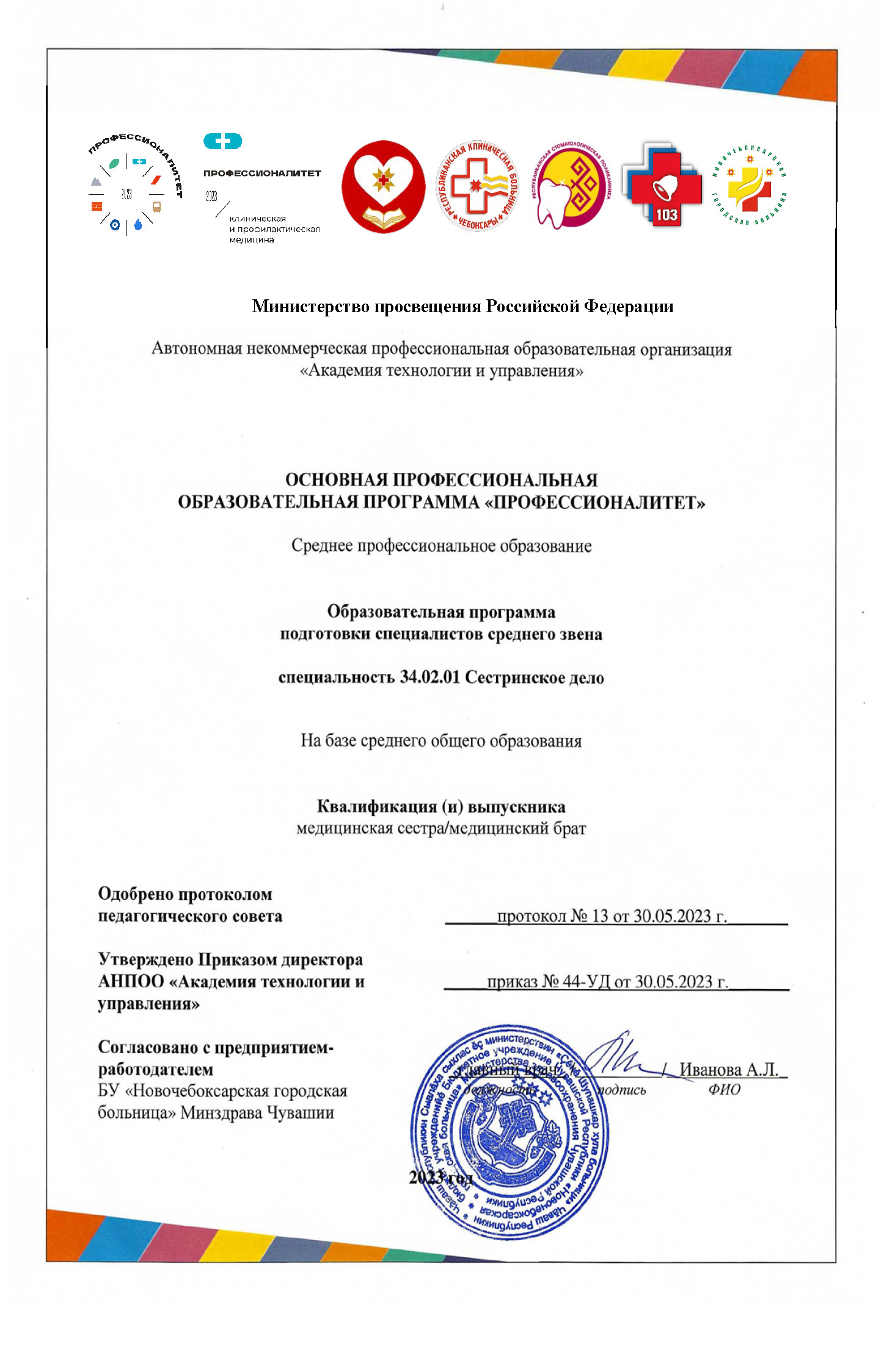 СодержаниеРаздел 1. Общие положения	Раздел 2. Общая характеристика образовательной программы 
с учетом сетевой формы реализации программы	Раздел 3. Характеристика профессиональной деятельности выпускника	Раздел 4. Планируемые результаты освоения образовательной программы	4.1. Общие компетенции	4.2. Профессиональные компетенции	Раздел 5. Структура образовательной программы	5.1. Учебный план	5.2. План обучения на предприятии (на рабочем месте)	5.3. Календарный учебный график	5.4. Рабочая программа воспитания	Раздел 6. Условия реализации образовательной программы	6.1. Требования к материально-техническому обеспечению 
образовательной программы	6.2. Требования к учебно-методическому обеспечению образовательной программы	6.3. Требования к практической подготовке обучающихся	6.4. Требования к организации воспитания обучающихся	6.5. Требования к кадровым условиям реализации образовательной программы	6.6. Требования к финансовым условиям реализации образовательной программы	Раздел 7. Формирование оценочных материалов 
для проведения государственной итоговой аттестации	Приложение 1. Матрица компетенции выпускникаПриложение 2. Рабочие программы профессиональных модулейПриложение 3. Рабочие программы учебных дисциплинПриложение 4. Рабочая программа воспитанияПриложение 5. Содержание ГИАПриложение 6. Дополнительный профессиональный блок Раздел 1. Общие положения1.1. Настоящая ОПОП-П по специальности 34.02.01 Сестринское дело разработана 
на основе федерального государственного образовательного стандарта среднего профессионального образования по специальности 34.02.01 Сестринское дело, утвержденного приказом Министерства просвещения Российской Федерации от 04.07.2022 г. № 527 «Об утверждении федерального государственного образовательного стандарта среднего профессионального образования по специальности 34.02.01 Сестринское дело» (далее – ФГОС, ФГОС СПО).ОПОП-П определяет рекомендованный объем и содержание среднего профессионального образования по специальности 34.02.01 Сестринское дело, планируемые результаты освоения образовательной программы, условия образовательной деятельности.ОПОП-П разработана для реализации образовательной программы на базе среднего общего образования образовательной организацией на основе требований федерального государственного образовательного стандарта среднего общего образования и ФГОС СПО с учетом получаемой специальности. 1.2. Нормативные основания для разработки ОПОП-П:Федеральный закон от 29 декабря 2012 г. № 273-ФЗ «Об образовании 
в Российской Федерации»;Приказ Министерства просвещения Российской Федерации от 04.07.2022 г. № 527 «Об утверждении федерального государственного образовательного стандарта среднего профессионального образования по специальности 34.02.01 Сестринское дело»;Приказ Министерства просвещения Российской Федерации от 24 августа 2022 г. 
№ 762 «Об утверждении Порядка организации и осуществления образовательной деятельности по образовательным программам среднего профессионального образования»;Приказ Министерства просвещения Российской Федерации от 8 ноября 2021 г. 
№ 800 «Об утверждении Порядка проведения государственной итоговой аттестации 
по образовательным программам среднего профессионального образования»;Приказ Министерства здравоохранения Российской Федерации от 3 сентября 2013 г. № 620н «Об утверждении Порядка организации и проведения практической подготовки обучающихся по профессиональным образовательным программам медицинского образования, фармацевтического образования»;Приказ Министерства труда и социальной защиты Российской Федерации 
от 31.07.2020 г. № 475н «Об утверждении профессионального стандарта «медицинская сестра/медицинский брат»»; Постановление Правительства Российской Федерации от 13 октября 2020 г. № 1681 
«О целевом обучении по образовательным программам среднего профессионального 
и высшего образования»;Приказ Министерства образования и науки Российской Федерации № 882, Министерства просвещения Российской Федерации № 391 от 5 августа 2020 г. 
«Об организации и осуществлении образовательной деятельности при сетевой форме реализации образовательных программ;Приказ Министерства просвещения Российской Федерации от 17 мая 2022 г. № 336 
«Об утверждении перечней профессий и специальностей среднего профессионального образования и установлении соответствия отдельных профессий и специальностей среднего профессионального образования, указанных в этих перечнях, профессиям и специальностям среднего профессионального образования, перечни которых утверждены приказом Министерства образования и науки Российской Федерации от 29 октября 2013 г. № 1199 
«Об утверждении перечней профессий и специальностей среднего профессионального образования»;Приказ Министерства образования и науки Российской Федерации от 2 июля 2013 г. № 513 «Об утверждении Перечня профессий рабочих, должностей служащих, 
по которым осуществляется профессиональное обучение».1.3. Перечень сокращений, используемых в тексте ОПОП-П:ФГОС СПО – федеральный государственный образовательный стандарт среднего профессионального образования;ОК – общие компетенции;ПК – профессиональные компетенции;КК – корпоративные компетенции;ПС – профессиональный стандарт,ОТФ – обобщенная трудовая функция;ТФ – трудовая функция;СГ – социально-гуманитарный цикл;ОГСЭ – общий гуманитарный и социально-экономический цикл;ЕН – естественно-научный и математический цикл;ОП – общепрофессиональный цикл/общепрофессиональная дисциплина;П – профессиональный цикл;ПМ – профессиональный модуль;МДК – междисциплинарный курс;ПА – промежуточная аттестация;ДЭ – демонстрационный экзамен;ГИА – государственная итоговая аттестация;ДПБ – дополнительный профессиональный блок;ОПБ – обязательный профессиональный блок;КОД – комплект оценочной документации;ЦПДЭ – центр проведения демонстрационного экзамена.Раздел 2. Общая характеристика образовательной программы 
с учетом сетевой формы реализации программыПрограмма сочетает обучение в образовательной организации и на рабочем месте 
в организации или на предприятии с широким использованием в обучении цифровых технологий.Квалификация, присваиваемая выпускникам образовательной программы: медицинская сестра/медицинский брат.Выпускник образовательной программы по квалификации «медицинская сестра/медицинский брат» осваивает общие виды деятельности: Проведение мероприятий по профилактике инфекций, связанных с оказанием медицинской помощи;Ведение медицинской документации, организация деятельности находящегося в распоряжении медицинского персонала;Проведение мероприятий по профилактике неинфекционных и инфекционных заболеваний, формированию здорового образа жизни;Оказание медицинской помощи, осуществление сестринского ухода и наблюдения за пациентами при заболеваниях и (или) состояниях;Оказание медицинской помощи в экстренной форме.Направленность образовательной программы, при сетевой форме реализации программы, конкретизирует содержание образовательной программы путем ориентации 
на следующие виды деятельностиПолучение образования по специальности 34.02.01 Сестринское дело допускается только в профессиональной образовательной организации или образовательной организации высшего образования.Формы обучения: очная.Объем образовательной программы, реализуемой на базе среднего общего образования по квалификации «Медицинская сестра/медицинский брат» – 2952 академических часа.Срок получения образования по образовательной программе, реализуемой на базе среднего общего образования по квалификации «медицинская сестра/медицинский брат» - 1 год 10 месяцев. Раздел 3. Характеристика профессиональной 
деятельности выпускника3.1. Область профессиональной деятельности выпускников: 02 Здравоохранение. 3.2. Матрица компетенций выпускника как совокупность результатов обучения взаимосвязанных между собой ОК и ПК, которые должны быть сформированы 
у обучающегося по завершении образовательной программы «Профессионалитет», представлена в Приложении 1.3.3. Профессиональные модули формируются в соответствии с выбранными видами деятельности. Раздел 4. Планируемые результаты 
освоения образовательной программы4.1. Общие компетенции4.2. Профессиональные компетенцииРаздел 5. Структура образовательной программы5.1.1. Учебный план по программе подготовки специалистов среднего звена (ППССЗ) 5.1.2. Обоснование распределения часов вариативной части ОПОП-П5.2. План обучения на предприятии (на рабочем месте)5.3. Календарный учебный график5.3.1. По программе подготовки специалиста среднего звена (ППССЗ)График учебного процесса по неделям (с учетом интенсификации на 40%)1 курс2 курсСводные данные по бюджету времени (в неделях)5.4. Рабочая программа воспитания5.4.1. Цель и задачи воспитания обучающихся при освоении ими образовательной программы:Цель рабочей программы воспитания – создание организационно-педагогических условий для формирования личностных результатов обучающихся, проявляющихся 
в развитии их позитивных чувств и отношений к российским гражданским (базовым, общенациональным) нормам и ценностям, закреплённым в Конституции 
Российской Федерации, с учетом традиций и культуры субъекта Российской Федерации, деловых качеств специалистов среднего звена, определенных отраслевыми требованиями (корпоративной культурой).Задачи: формирование единого воспитательного пространства, создающего равные условия для развития обучающихся профессиональной образовательной организации;организация всех видов деятельности, вовлекающей обучающихся 
в общественно-ценностные социализирующие отношения;формирование у обучающихся профессиональной образовательной организации общих ценностей, моральных и нравственных ориентиров, необходимых для устойчивого развития государства;усиление воспитательного воздействия благодаря непрерывности процесса воспитания.5.4.2. Рабочая программа воспитания представлена в приложении 4.5.5. Календарный план воспитательной работыКалендарный план воспитательной работы представлен в приложении 4.Раздел 6. Условия реализации образовательной программы6.1. Требования к материально-техническому обеспечению образовательной программы.6.1.1. Специальные помещения представляют собой учебные аудитории 
для проведения занятий всех видов, предусмотренных образовательной программой, в том числе групповых и индивидуальных консультаций, текущего контроля и промежуточной аттестации, а также помещения для самостоятельной и воспитательной работы, мастерские 
и лаборатории, оснащенные оборудованием, техническими средствами обучения 
и материалами, учитывающими требования стандартов.Перечень специальных помещенийКабинеты:Социально-гуманитарных дисциплинИностранного языкаБезопасности жизнедеятельностиИнформационных технологий в профессиональной деятельностиАнатомии и физиологии человека с основами патологииОснов микробиологии и иммунологииГенетики человека с медицинской генетикойФармакологии и основ латинского языка с медицинской терминологиейСестринского делаОснов профилактикиМастерские: Медицинский и социальный уходСпортивный комплексСпортивный залЗалы:библиотека, читальный зал с выходом в интернет;актовый зал.6.1.2. Материально-техническое оснащение кабинетов, мастерских и баз практики по специальности.Образовательная организация, реализующая программу по специальности 34.02.01 Сестринское дело, располагает материально-технической базой, обеспечивающей проведение всех видов дисциплинарной и междисциплинарной подготовки, лабораторной, практической работы обучающихся, предусмотренных учебным планом и соответствующей действующим санитарным и противопожарным правилам и нормам в разрезе выбранных траекторий. Минимально необходимый для реализации ООП перечень материально-технического обеспечения включает в себя: 6.1.2.1. Оснащение кабинетовКабинет «Социально-гуманитарные дисциплины»Кабинет «Иностранного языка»Кабинет «Безопасности жизнедеятельности»Кабинет «Информационных технологий в профессиональной деятельности»Кабинет «Анатомии и физиологии человека с основами патологии»Кабинет «Кабинет фармакологии и основ латинского языка с медицинской терминологией»Кабинет «Кабинет генетики человека с основами медицинской генетики»Кабинет «Кабинет основ микробиологии и иммунологии»Кабинет «Кабинет основ профилактики»Кабинет «Сестринского дела»6.1.2.2. Оснащение помещений, задействованных при организации самостоятельной 
и воспитательной работы.Кабинет «Читальный зал, библиотека» 6.1.2.3 Оснащение мастерскихМастерская «Медицинский и социальный уход»6.1.2.4. Оснащение баз практикРеализация образовательной программы предполагает обязательную учебную 
и производственную практику.Учебная практика реализуется в мастерских профессиональной образовательной организации и (или) в организациях медицинского профиля и требует наличия оборудования, инструментов, расходных материалов, обеспечивающих выполнение всех видов работ, определенных содержанием программ профессиональных модулей, в том числе оборудования 
и инструментов, используемых при проведении чемпионатов профессионального мастерства 
и указанных в инфраструктурных листах конкурсной документации по компетенции «Медицинский и социальный уход» (или их аналогов). Производственная практика реализуется в организациях медицинского профиля, обеспечивающих деятельность обучающихся в профессиональной области 02 Здравоохранение.Оборудование предприятий и технологическое оснащение рабочих мест производственной практики соответствует содержанию профессиональной деятельности 
и дает возможность обучающемуся овладеть профессиональными компетенциями по видам деятельности, предусмотренными программой, с использованием современных технологий, материалов и оборудования.Наименование рабочего места, участка «стационар медицинской организации»6.1.3. Допускается замена оборудования его виртуальными аналогами.6.2. Требования к учебно-методическому обеспечению образовательной программы6.2.1. Библиотечный фонд образовательной организации укомплектован печатными изданиями и электронными изданиями по каждой дисциплине (модулю) из расчета 
не менее 0,25 экземпляра каждого из изданий, указанных в рабочих программах дисциплин (модулей) в качестве основной литературы, на одного обучающегося из числа лиц, одновременно осваивающих соответствующую дисциплину (модуль).В случае наличия электронной информационно-образовательной среды допускается замена печатного библиотечного фонда предоставлением права одновременного доступа 
не менее 25 процентов обучающихся к цифровой (электронной) библиотеке.Обучающимся обеспечен доступ (удаленный доступ), в том числе в случае применения электронного обучения, дистанционных образовательных технологий, к современным профессиональным базам данных и информационным справочным системам, состав которых определяется в рабочих программах дисциплин (модулей) и подлежит обновлению 
(при необходимости).Образовательная программа обеспечена учебно-методической документацией по всем учебным дисциплинам (модулям).6.2.2. Обучающиеся инвалиды и лица с ограниченными возможностями здоровья обеспечены адаптированными печатными и электронными учебными изданиями, 
при необходимости для обучения указанных обучающихся.6.2.3. Перечень лицензионного и свободно распространяемого программного обеспечения образовательной программы, в том числе отечественного производства. 6.3. Требования к практической подготовке обучающихся6.3.1. Практическая подготовка при реализации образовательной программы среднего профессионального образования направлена на совершенствование модели 
практико-ориентированного обучения, усиление роли работодателей при подготовке специалистов среднего звена путем расширения компонентов (частей) образовательных программ, предусматривающих моделирование условий, непосредственно связанных с будущей профессиональной деятельностью, а также обеспечения условий для получения обучающимися практических навыков и компетенций, соответствующих требованиям, предъявляемым работодателями к квалификациям специалистов, рабочих.6.3.2. Образовательная программы и ее отдельных частей (дисциплины, междисциплинарные курсы, профессиональные модули, практика и другие компоненты) реализуется совместно с работодателем (профильной организацией) в форме практической подготовки с учетом требований ФГОС СПО специфики получаемой специальности.6.3.3. Образовательная деятельность в форме практической подготовки:реализуется на рабочем месте предприятия работодателя (профильной организации) при проведении практических и лабораторных занятий, выполнении курсового проектирования, всех видов практики и иных видов учебной деятельности;предусматривает демонстрацию практических навыков, выполнение, моделирование обучающимися определенных видов работ для решения практических задач, связанных с будущей профессиональной деятельностью в условиях, приближенных 
к реальным производственным;может включать в себя отдельные лекции, семинары, мастер-классы, которые предусматривают передачу обучающимся учебной информации, необходимой 
для последующего выполнения работ, связанных с будущей профессиональной деятельностью.6.3.4. Образовательная деятельность в форме практической подготовки должна быть организована на всех курсах обучения, охватывая дисциплины, междисциплинарные модули, профессиональные модули, все виды практики, предусмотренные учебным планом образовательной программы.6.3.5. Практическая подготовка организована в учебных, учебно-производственных лабораториях, мастерских, учебно-опытных хозяйствах, учебных полигонах, учебных базах практики и иных структурных подразделениях образовательной организации, а также 
в специально оборудованных помещениях (рабочих местах) профильных организаций 
на основании договора о практической подготовке обучающихся, заключаемого между образовательной организацией и профильной организацией (работодателем).6.3.6. Результаты освоения образовательной программы (ее отдельных частей) оцениваются в рамках промежуточной и государственной итоговой аттестации, организованных в форме государственного экзамена, в том числе на рабочем месте работодателя (профильной организации).6.4. Требования к организации воспитания обучающихся 6.4.1. Воспитание обучающихся при освоении ими основной образовательной программы осуществляется на основе включаемых в настоящую образовательную программу рабочей программы воспитания и календарного плана воспитательной работы (приложение 4).6.4.2. В разработке рабочей программы воспитания и календарного плана воспитательной работы имеют право принимать участие советы обучающихся, советы родителей, представители работодателей и (или) их объединений (при их наличии).6.5. Требования к кадровым условиям реализации образовательной программы 6.5.1. Реализация образовательной программы обеспечивается педагогическими работниками образовательной организации, а также лицами, привлекаемыми к реализации образовательной программы на иных условиях, в том числе из числа руководителей 
и работников организаций, направление деятельности которых соответствует области профессиональной деятельности 02 Здравоохранение, и имеющими стаж работы в данной профессиональной области не менее трех лет.Квалификация педагогических работников образовательной организации отвечает квалификационным требованиям, указанным в квалификационных справочниках 
и (или) профессиональных стандартах (при наличии).Работники, привлекаемые к реализации образовательной программы, должны получать дополнительное профессиональное образование по программам повышения квалификации 
не реже одного раза в три года с учетом расширения спектра профессиональных компетенций, 
в том числе в форме стажировки в организациях, направление деятельности которых соответствует области профессиональной деятельности, указанной в пункте 1.15 ФГОС СПО, 
а также в других областях профессиональной деятельности и (или) сферах профессиональной деятельности при условии соответствия полученных компетенций требованиям 
к квалификации педагогического работника.Доля педагогических работников (в приведенных к целочисленным значениям ставок), имеющих опыт деятельности не менее трех лет в организациях, направление деятельности которых соответствует области профессиональной деятельности, в общем числе педагогических работников, обеспечивающих освоение обучающимися профессиональных модулей образовательной программы, составляет не менее 25 процентов.6.6. Требования к финансовым условиям реализации образовательной программы 6.6.1. Расчеты нормативных затрат оказания государственных услуг по реализации образовательной программы в соответствии с направленностью и квалификацией осуществляются в соответствии с Перечнем и составом стоимостных групп профессий 
и специальностей по государственным услугам по реализации основных профессиональных образовательных программ среднего профессионального образования – программ подготовки специалистов среднего звена, итоговые значения и величина составляющих базовых нормативов затрат по государственным услугам по стоимостным группам профессий 
и специальностей, отраслевые корректирующие коэффициенты и порядок их применения, утверждаемые Министерства просвещения Российской Федерации ежегодно.Финансовое обеспечение реализации образовательной программы, определенное 
в соответствии с бюджетным законодательством Российской Федерации и Федеральным законом от 29 декабря 2012 г. № 273-ФЗ «Об образовании в Российской Федерации», включает в себя затраты на оплату труда преподавателей и мастеров производственного обучения 
с учетом обеспечения уровня средней заработной платы педагогических работников 
за выполняемую ими учебную (преподавательскую) работу и другую работу в соответствии 
с Указом Президента Российской Федерации от 7 мая 2012 г. № 597 «О мероприятиях 
по реализации государственной социальной политики».Раздел 7. Формирование оценочных материалов 
для проведения государственной итоговой аттестации7.1. Государственная итоговая аттестация (далее – ГИА) является обязательной 
для образовательной организации СПО. Она проводится по завершении всего курса обучения 
по направлению подготовки. В ходе ГИА оценивается степень соответствия сформированных компетенций выпускников требованиям ФГОС СПО.7.2. Выпускники, освоившие программы подготовки специалистов среднего звена, сдают ГИА в форме государственного экзамена.Государственная итоговая аттестация завершается присвоением квалификации специалиста среднего звена: медицинская сестра/медицинский брат.7.3. Для государственной итоговой аттестации образовательной организацией разработана программа государственной итоговой аттестации и оценочные материалы.7.4. Содержание ГИА включает структуру оценочных материалов, комплекс требований и рекомендаций для проведения государственного экзамена.Приложение 1к ОПОП-П по специальности34.02.01 Сестринское делоМатрица компетенций выпускника 34.02.01 Сестринское дело2023 г.Обозначения: ПС – профессиональный стандарт; ОТФ – обобщенная трудовая функция; ТФ – трудовая функцияРабочая программа профессионального модуляПМ.01 Проведение мероприятий по профилактике инфекций, связанных с оказанием медицинской помощиОбязательный профессиональный блок2023 г.СОДЕРЖАНИЕ1. общая характеристика ПРОГРАММЫ ПРОФЕССИОНАЛЬНОГО МОДУЛЯПМ.01 ПРОВЕДЕНИЕ МЕРОПРИЯТИЙ ПО ПРОФИЛАКТИКЕ ИНФЕКЦИЙ, СВЯЗАННЫХ С ОКАЗАНИЕМ МЕДИЦИНСКОЙ ПОМОЩИ 1.1. Цель и планируемые результаты освоения профессионального модуляРабочая программа профессионального модуля является частью программы подготовки специалистов среднего звена в соответствии с ФГОС СПО по специальности 34.02.01 Сестринское дело очной формы обучения.В результате изучения профессионального модуля обучающийся должен освоить вид деятельности ВД 5. «Проведение мероприятий по профилактике инфекций, связанных с оказанием медицинской помощи» и соответствующие ему общие компетенции (ОК), профессиональные компетенции (ПК) и личностные результаты (ЛР):1.1.1. Перечень общих компетенций: 1.1.2. Перечень профессиональных компетенций: 1.1.3. Перечень личностных результатов: 1.1.4. В результате освоения профессионального модуля обучающийся должен: 1.2. Количество часов на освоение программы профессионального модуля2. СТРУКТУРА и содержание программы профессионального модуля2.1. Структура и объем программы профессионального модуля (в часах)2.2. Тематический план и содержание программы профессионального модуля3. УСЛОВИЯ РЕАЛИЗАЦИИ ПРОГРАММЫПРОФЕССИОНАЛЬНОГО МОДУЛЯ3.1. Требования к минимальному материально-техническому обеспечениюРеализация программы профессионального модуля предполагает наличие следующих специальных помещений:- Кабинет сестринского дела, оснащенный оборудованием.Материально-техническое оснащение специальных помещений и рабочих мест:Рабочее место преподавателя.Посадочные места по количеству обучающихся.Учебно-наглядные пособия.Комплект бланков медицинской документацииМедицинское оборудование (столы манипуляционные, кровать функциональная, шкафы и др.).Фантомы и муляжи для отработки навыков ухода за пациентами.Полнофункциональный манекен для ухода (мужской/женский).Манекен пожилого человека для отработки навыков ухода.Изделия медицинского назначения для выполнения простых медицинских услуг (мензурки, пипетки, зонды, шприцы, катетеры, поильники и др.).Предметы ухода за пациентами, в том числе за маломобильными пациентами (судно подкладное, мочеприемники, калоприемники, пузыри для льда, грелки и др.).Измерительные и диагностические приборы (спирометр, пикфлоуметр, глюкометр, электрокардиограф и др.).Модель-тренажер для выполнения внутривенных, внутримышечных, подкожных, внутрикожных инъекций.Медицинские инструменты, перевязочный материал, иммобилизационные средства для отработки навыков выполнения перевязок, транспортной иммобилизации, пункций, малых операций и других инвазивных вмешательств (хирургические инструменты, бинты, марля, шины и др.).Образцы дезинфицирующих средств, зарегистрированных в РФ и применяемых для дезинфекции медицинского оборудования, инвентаря, помещений, медицинского инструментария, а также рук медицинского персонала).Емкости-контейнеры для сбора медицинских отходов.Емкости для дезинфекций инструментария и расходных материалов.Уборочный инвентарь.Компьютерная техника с лицензионным программным обеспечением и возможностью подключения к информационно-телекоммуникационной сети «Интернет».Мультимедийная установка или иное оборудование аудиовизуализации.Производственная практика реализуется в организациях медицинского профиля, обеспечивающих деятельность обучающихся в профессиональной области 02. Здравоохранение.Оборудование организаций и технологическое оснащение рабочих мест производственной практики соответствует содержанию профессиональной деятельности и дает возможность обучающемуся овладеть профессиональными компетенциями по всем видам деятельности, предусмотренными программой, с использованием современных технологий, материалов и оборудования.Допускается замена оборудования его виртуальными аналогами.3.2.	Информационное обеспечение реализации программыОсновные печатные издания: Борисова С. Ю. Соблюдение санитарных правил и реализация мероприятий при обращении с больничными отходами в лечебно-профилактическом учреждении: учебное пособие для спо / С. Ю. Борисова. – 4-е изд., стер. – Санкт-Петербург: Лань, 2021. – 56 с. – ISBN 978-5-8114-7830-9.Карпова Е. В. Безопасная среда для пациента и персонала: учебное пособие для спо / Е. В. Карпова, Н. Я. Мигаленя. – 2-е изд., стер. – Санкт-Петербург: Лань, 2021. – 160 с. – ISBN 978-5-8114-7332-8.Кулешова Л.И. Основы сестринского дела: курс лекций, сестринские технологии: учебник для студентов средних проф. учебных заведений / Л.И. Кулешова, Е.В. Пустоветова; под ред. В.В. Морозова. – 5-е изд. – Ростов-на-Дону: Феникс, 2019, 2020. – 717 с., 796 сПономарева Л. А. Безопасная больничная среда для пациентов и медицинского персонала: учебное пособие для спо / Л. А. Пономарева, О. А. Оглоблина, М. А. Пятаева. – 4-е изд., стер. – Санкт-Петербург: Лань, 2021. – 132 с. – ISBN 978-5-8114-6782-2. Сметанин В. Н. Инфекционная безопасность и инфекционный контроль в медицинских организациях: учебник для спо / В. Н. Сметанин. – 4-е изд., стер. – Санкт-Петербург: Лань, 2022. – 364 с. – ISBN 978-5-8114-9497-2. Основные электронные издания: Карпова, Е. В. Безопасная среда для пациента и персонала: учебное пособие для СПО [Электронный ресурс] / Е. В. Карпова, Н. Я. Мигаленя. – 2-е изд., стер. – Санкт-Петербург: Лань, 2021. – 160 с. (Дата обращения 20.06.2023)Пономарева, Л. А. Безопасная больничная среда для пациентов и медицинского персонала: учебное пособие для СПО [Электронный ресурс] / Л. А. Пономарева, О. А. Оглоблина, М. А. Пятаева. – 4-е изд., стер. – Санкт-Петербург: Лань, 2023. – 132 с. (Дата обращения 20.06.2023)Сметанин, В. Н. Инфекционная безопасность и инфекционный контроль в медицинских организациях: учебник для СПО / В. Н. Сметанин. – 4-е изд., стер. – Санкт-Петербург: Лань, 2022. – 364 с.Инфекционная безопасность: учебное пособие [Электронный ресурс] / И. В. Бубликова, З. В. Гапонова, Н. А. Смирнова, О. Г. Сорока. – 3-е изд., стер. – Санкт-Петербург: Лань, 2021. – 240 с. (Дата обращения 20.06.2023)Палатова, Н. М. ВИЧ-инфекция. Клинические проявления и формы. Сестринский уход. Профилактика профессиональных заражений: учебное пособие для СПО [Электронный ресурс] / Н. М. Палатова. – 4-е изд., стер. – Санкт-Петербург: Лань, 2021. – 112 с. (Дата обращения 20.06.2023)Бубликова, И. В. Инфекционная безопасность: учебное пособие для спо [Электронный ресурс]  / З. В. Гапонова, З. В. Гапонова. – 3-е изд., стер. – Санкт-Петербург: Лань, 2021. – 240 с. (Дата обращения 20.06.2023)Борисова, С. Ю. Соблюдение санитарных правил и реализация мероприятий при обращении с больничными отходами в лечебно-профилактическом учреждении: учебное пособие для СПО [Электронный ресурс] / С. Ю. Борисова. – 4-е изд., стер. – Санкт-Петербург: Лань, 2021. – 56 с. (Дата обращения 20.06.2023)4. КОНТРОЛЬ И ОЦЕНКА РЕЗУЛЬТАТОВ ОСВОЕНИЯ программы ПРОФЕССИОНАЛЬНОГО МОДУЛЯКонтроль и оценка результатов освоения программы профессионального модуля осуществляется преподавателем в процессе проведения практических занятий, учебной и производственной практики, текущего контроля, промежуточной аттестации, а также выполнения обучающимися индивидуальных заданий.Рабочая программа профессионального модуляПМ 02. Ведение медицинской документации, организация деятельности находящегося в распоряжении медицинского персоналаОбязательный профессиональный блок2023 г.СОДЕРЖАНИЕ1. общая характеристика ПРОГРАММЫ ПРОФЕССИОНАЛЬНОГО МОДУЛЯПМ.02 ВЕДЕНИЕ МЕДИЦИНСКОЙ ДОКУМЕНТАЦИИ, ОРГАНИЗАЦИЯ ДЕЯТЕЛЬНОСТИ НАХОДЯЩЕГОСЯ В РАСПОРЯЖЕНИИ МЕДИЦИНСКОГО ПЕРСОНАЛА1.1. Цель и планируемые результаты освоения профессионального модуляРабочая программа профессионального модуля является частью программы подготовки специалистов среднего звена в соответствии с ФГОС СПО по специальности 34.02.01 Сестринское дело очной формы обучения.В результате изучения профессионального модуля обучающийся должен освоить вид деятельности ВД 2. «Ведение медицинской документации, организация деятельности находящегося в распоряжении медицинского персонала» и соответствующие ему общие компетенции (ОК), профессиональные компетенции (ПК) и личностные результаты (ЛР):1.1.1. Перечень общих компетенций1.1.2. Перечень профессиональных компетенций: 1.1.3. Перечень личностных результатов: 1.1.4. В результате освоения профессионального модуля обучающийся должен: 1.2. Количество часов на освоение программы профессионального модуля2. СТРУКТУРА и содержание программы профессионального модуля2.1. Структура и объем программы профессионального модуля (в часах)2.2. Тематический план и содержание программы профессионального модуля3. УСЛОВИЯ РЕАЛИЗАЦИИ ПРОГРАММЫПРОФЕССИОНАЛЬНОГО МОДУЛЯ3.1. Требования к минимальному материально-техническому обеспечениюРеализация программы профессионального модуля предполагает наличие следующих специальных помещений: - кабинет Информационных технологий в профессиональной деятельности, оснащенный оборудованием.Материально-техническое оснащение специальных помещений и рабочих мест:- рабочее место преподавателя;- посадочные места по количеству обучающихся;- персональные компьютеры для студентов;- доска классная;- стенд информационный;- учебно-наглядные пособия;- мультимедийная установка или иное оборудование аудиовизуализации;- компьютерная техника с лицензионным программным обеспечением и возможностью подключения к информационно-телекоммуникационной сети «Интернет».Допускается замена оборудования его виртуальными аналогами.3.2.	Информационное обеспечение реализации программыОсновные печатные издания: Гилярова, М. Г. Информатика для медицинских колледжей: учебник / М. Г. Гилярова. – Ростов-на-Дону: Феникс, 2018. – 526 с. : ил. – ISBN: 978-5-222-30786-1.Дружинина И. В. Информационные технологии в профессиональной деятельности средних медицинских работников: учебное пособие для спо / И. В. Дружинина. – 6-е изд., стер. – Санкт-Петербург : Лань, 2021. – 112 с. – ISBN 978-5-8114-7186-7.Дружинина И. В. Информационное обеспечение деятельности средних медицинских работников. Практикум : учебное пособие для спо / И. В. Дружинина. – 4-е изд., стер. – Санкт-Петербург : Лань, 2021. – 280 с. – ISBN 978-5-8114-7451-6. Информационные технологии в профессиональной деятельности: Учебник / В.П. Омельченко, А.А. Демидова. – Москва: ГЭОТАР- Медиа, 2019. – 416 с.Информационные технологии в профессиональной деятельности: Практикум / Омельченко В.П., Демидова А.А. – Москва: ГЭОТАР- Медиа, 2019. – 432 с. Обмачевская С. Н. Информационные технологии в профессиональной деятельности медицинских работников : учебное пособие для спо / С. Н. Обмачевская. – 2-е изд., стер. – Санкт-Петербург : Лань, 2021. – 184 с. – ISBN 978-5-8114-7457-8Основные электронные издания: Организационно-аналитическая деятельность. Сборник лекций: учебное пособие для СПО [Электронный ресурс] / В. А. Зуева, Э. Ш. Зымбрян, Е. Б. Стародумова, Е. И. Алленова. – 2-е изд., стер. – Санкт-Петербург: Лань, 2021. – 176 с. (Дата обращения: 25.06.2023)Москвичева, М. Г. Основы организации внутреннего контроля качества и безопасности медицинской деятельности в медицинской организации: учебное пособие [Электронный ресурс] / М. Г. Москвичева, Е. С. Щепилина. – Челябинск: ЮУГМУ, 2022. – 135 с. (Дата обращения: 25.06.2023)Организация профессиональной деятельности: стандарт работы кабинетов оказания медицинской помощи [Электронный ресурс] / Е. В. Ануфриева, А. С. Бабикова, А. В. Казанцева [и др.]. – Санкт-Петербург: Лань, 2022. – 76 с. (Дата обращения: 25.06.2023)Дружинина, И. В. Информационное обеспечение деятельности средних медицинских работников. Практикум: учебное пособие для СПО [Электронный ресурс] / И. В. Дружинина. – 4-е изд., стер. – Санкт-Петербург: Лань, 2021. – 208 с. (Дата обращения: 25.06.2023)Обмачевская С. Н. Информационные технологии в профессиональной деятельности медицинских работников: учебное пособие для СПО [Электронный ресурс] / С. Н. Обмачевская. – 4-е изд., стер. – Санкт-Петербург: Лань, 2023. – 184 с. (Дата обращения: 25.06.2023)Солодовников, Ю. Л. Экономика и управление в здравоохранении: учебное пособие для СПО [Электронный ресурс] / Ю. Л. Солодовников. – 7-е изд., стер. – Санкт-Петербург: Лань, 2022. – 312 с. (Дата обращения: 25.06.2023)4. КОНТРОЛЬ И ОЦЕНКА РЕЗУЛЬТАТОВ ОСВОЕНИЯ программы ПРОФЕССИОНАЛЬНОГО МОДУЛЯКонтроль и оценка результатов освоения программы профессионального модуля осуществляется преподавателем в процессе проведения практических занятий, учебной и производственной практики, текущего контроля, промежуточной аттестации, а также выполнения обучающимися индивидуальных заданий.Приложение 2.3к ОПОП-П по специальности 
34.02.01 Сестринское делоочная форма обученияРАБОЧАЯ ПРОГРАММА ПРОФЕССИОНАЛЬНОГО МОДУЛЯПМ 03. Проведение мероприятий по профилактике неинфекционных и инфекционных заболеваний, формированию здорового образа жизниОбязательный профессиональный блок2023 г.СОДЕРЖАНИЕ1. общая характеристика ПРОГРАММЫ ПРОФЕССИОНАЛЬНОГО МОДУЛЯПМ 03. ПРОВЕДЕНИЕ МЕРОПРИЯТИЙ ПО ПРОФИЛАКТИКЕ НЕИНФЕКЦИОННЫХ И ИНФЕКЦИОННЫХ ЗАБОЛЕВАНИЙ, ФОРМИРОВАНИЮ ЗДОРОВОГО ОБРАЗА ЖИЗНИ 1.1. Цель и планируемые результаты освоения профессионального модуляРабочая программа профессионального модуля является частью программы подготовки специалистов среднего звена в соответствии с ФГОС СПО по специальности 34.02.01 Сестринское дело очной формы обучения.В результате изучения профессионального модуля обучающийся должен освоить вид деятельности ВД 3. «Проведение мероприятий по профилактике неинфекционных и инфекционных заболеваний, формированию здорового образа жизни» и соответствующие ему общие компетенции (ОК), профессиональные компетенции (ПК) и личностные результаты (ЛР):1.1.1. Перечень общих компетенций: 1.1.2. Перечень профессиональных компетенций: 1.1.3. Перечень личностных результатов: 1.1.4. В результате освоения профессионального модуля обучающийся должен: 1.2. Количество часов на освоение программы профессионального модуля2. СТРУКТУРА и содержание программы профессионального модуля2.1. Структура и объем программы профессионального модуля (в часах)3. УСЛОВИЯ РЕАЛИЗАЦИИ ПРОГРАММЫ ПРОФЕССИОНАЛЬНОГО МОДУЛЯ3.1. Требования к минимальному материально-техническому обеспечениюРеализация программы профессионального модуля предполагает наличие следующих специальных помещений: - Кабинет Основ профилактики, оснащенный оборудованием: Рабочее место преподавателя.Посадочные места по количеству обучающихся.Доска классная.Учебно-наглядные пособия.Стенд информационный.Плакаты санитарного просвещения.Столы манипуляционныеФантомы, муляжи, приборы, в том числе измерительные, изделия медицинского назначения, необходимые для отработки практических навыков по основам профилактики (глюкометры, тонометры, фонендоскопы, сантиметровые ленты, ростомер, весы и др.)Емкости-контейнеры для сбора медицинских отходов.Образцы документации (карта ЗОЖ, сертификат о профилактических прививках, контрольная карта диспансерного наблюдения, маршрутная карта диспансеризации и др.).Образцы препаратов для иммунопрофилактики.Образцы дезинфицирующих средств, зарегистрированных в РФ и применяемых для дезинфекции медицинского оборудования, инвентаря, помещений, медицинского инструментария, а также рук медицинского персоналаКомпьютерная техника с лицензионным программным обеспечением и возможностью подключения к информационно-телекоммуникационной сети «Интернет».Мультимедийная установка или иное оборудование аудиовизуализации3.2. Информационное обеспечение реализации программыДля реализации программы библиотечный фонд образовательной организации должен иметь печатные и/или электронные образовательные и информационные ресурсы для использования в образовательном процессе. При формировании библиотечного фонда образовательной организации выбирается не менее одного издания из перечисленных ниже печатных изданий и (или) электронных изданий в качестве основного, при этом список может быть дополнен новыми изданиями.3.2.1. Основные печатные издания1. Водянникова И. Н., Ахметшина О. М. и др. Здоровый человек и его окружение. Рабочая тетрадь : учебное пособие для спо / И. Н. Водянникова, О. М. Ахметшина, Р. И. Рагимова, А. Б. Шаяхметова. – 2-е изд., стер. – Санкт-Петербург : Лань, 2021. – 120 с. – ISBN 978-5-8114-7109-6.2. Двойников, С. И. Проведение профилактических мероприятий : учебное пособие / С. И. Двойников и др. ; под ред. С. И. Двойникова. - 2-е изд. , перераб. и доп. - Москва : ГЭОТАР-Медиа, 2020. - 480 с. - ISBN 978-5-9704-5562-3.3. Жирков А. М. Здоровый человек и его окружение. Междисциплинарный подход : учебное пособие / А. М. Жирков, Г. М. Подопригора, М. Р. Цуцунава. – Санкт-Петербург : Лань, 2016. – 272 с. – ISBN 978-5-8114-1978-4.4. Крюкова, Д. А. Здоровый человек и его окружение : учебное пособие / Д. А. Крюкова, Л. А. Лысак, О. В. Фурса. – Ростов-на-Дону : Феникс, 2019. – 605 с.5.  Мисетова Е. Н. Профилактическая деятельность. Курс лекций : учебное пособие для спо / Е. Н. Мисетова. – 3-е изд., стер. – Санкт-Петербург : Лань, 2022. – 420 с. – ISBN 978-5-8114-9260-2.6. Морозов М. А. Здоровый человек и его окружение. Здоровьесберегающие технологии : учебное пособие для спо / М. А. Морозов. – 3-е изд., стер. – Санкт-Петербург : Лань, 2021. – 372 с. – ISBN 978-5-8114-8315-0. 7. Рубан Э. Д. Сестринское дело в системе первичной медико-санитарной помощи : учеб. пособие / Э. Д. Рубан. – Ростов-на-Дону : Феникс, 2018. – 334 с. – (Среднее медицинское образование). ISBN 978-5-222-26735-6.8. Шамина Н. А. Основы вакцинопрофилактики : учебное пособие для спо / Н. А. Шамина. – 6-е изд., стер. – Санкт-Петербург : Лань, 2022. – 104 с. – ISBN 978-5-8114-9258-9. 3.2.2. Основные электронные издания1. Водянникова И. Н., Ахметшина О. М. и др. Здоровый человек и его окружение. Рабочая тетрадь : учебное пособие для спо / И. Н. Водянникова, О. М. Ахметшина, Р. И. Рагимова, А. Б. Шаяхметова. – 2-е изд., стер. – Санкт-Петербург : Лань, 2021. – 120 с. – ISBN 978-5-8114-7109-6. – Текст : электронный // Лань : электронно-библиотечная система. – URL: https://e.lanbook.com/book/155674  (дата обращения: 07.02.2023). – Режим доступа: для авториз. пользователей.2. Жирков А. М. Здоровый человек и его окружение. Междисциплинарный подход : учебное пособие / А. М. Жирков, Г. М. Подопригора, М. Р. Цуцунава. – Санкт-Петербург : Лань, 2016. – 272 с. – ISBN 978-5-8114-1978-4. – Текст : электронный // Лань : электронно-библиотечная система. – URL: https://e.lanbook.com/book/89953  (дата обращения: 07.02.2023). – Режим доступа: для авториз. пользователей.3. Иванова, Н. В. Первичная медико-санитарная помощь детям (ранний возраст) : учебное пособие / Н. В. Иванова [и др. ]. - Москва : ГЭОТАР-Медиа, 2020. - 240 с. : ил. - 240 с. - ISBN 978-5-9704-5743-6. - Текст : электронный // URL : http://www.medcollegelib.ru/book/ISBN9785970457436.html4. Игнатова, Л. Ф. Первичная медико-санитарная помощь детям. Дошкольный и школьный возраст : учебное пособие / Л. Ф. Игнатова, В. В. Стан, Н. В. Иванова и др. - Москва : ГЭОТАР-Медиа, 2020. - 312 с. - ISBN 978-5-9704-5590-6. - Текст : электронный // ЭБС "Консультант студента" : [сайт]. - URL : https://www.studentlibrary.ru/book/ISBN9785970455906.html3. Крюкова, Д. А. Здоровый человек и его окружение : учебное пособие / Д. А. Крюкова, Л. А. Лысак, О. В. Фурса. – Ростов-на-Дону : Феникс, 2019. – 605 с. – ISBN 978-5-222-32286-4. – Текст : электронный // Лань : электронно-библиотечная система. – URL: https://e.lanbook.com/book/129743 (дата обращения: 11.01.2023). – Режим доступа: для авториз. пользователей.4. Кучма, В. Р. Здоровый человек и его окружение : учебник / Кучма В. Р. , Сивочалова О. В. - 5-е изд. , испр. и доп. - Москва : ГЭОТАР-Медиа, 2019. - 560 с. - ISBN 978-5-9704-5217-2. - Текст : электронный // URL : http://www.medcollegelib.ru/book/ISBN9785970452172.htm5. Мисетова Е. Н. Профилактическая деятельность. Курс лекций : учебное пособие для спо / Е. Н. Мисетова. – 3-е изд., стер. – Санкт-Петербург : Лань, 2022. – 420 с. – ISBN 978-5-8114-9260-2. – Текст : электронный // Лань : электронно-библиотечная система. – URL: https://e.lanbook.com/book/189380  (дата обращения: 07.02.2023). – Режим доступа: для авториз. пользователей.6. Морозов М. А. Здоровый человек и его окружение. Здоровьесберегающие технологии : учебное пособие для спо / М. А. Морозов. – 3-е изд., стер. – Санкт-Петербург : Лань, 2021. – 372 с. – ISBN 978-5-8114-8315-0. – Текст : электронный // Лань : электронно-библиотечная система. – URL: https://e.lanbook.com/book/174994  (дата обращения: 07.02.2023). – Режим доступа: для авториз. пользователей.7. Шамина Н. А. Основы вакцинопрофилактики : учебное пособие для спо / Н. А. Шамина. – 6-е изд., стер. – Санкт-Петербург : Лань, 2022. – 104 с. – ISBN 978-5-8114-9258-9. – Текст : электронный // Лань : электронно-библиотечная система. – URL: https://e.lanbook.com/book/189294  (дата обращения: 07.02.2023). – Режим доступа: для авториз. пользователей.4. КОНТРОЛЬ И ОЦЕНКА РЕЗУЛЬТАТОВ ОСВОЕНИЯ ПРОГРАММЫ ПРОФЕССИОНАЛЬНОГО МОДУЛЯКонтроль и оценка результатов освоения программы профессионального модуля осуществляется преподавателем в процессе проведения практических занятий, учебной и производственной практики, текущего контроля, промежуточной аттестации, а также выполнения обучающимися индивидуальных заданий.Рабочая программа профессионального модуляПМ 04. Оказание медицинской помощи, 
осуществление сестринского ухода и наблюдения 
за пациентами при заболеваниях и (или) состоянияхОбязательный профессиональный блокЧебоксары, 2023СОДЕРЖАНИЕ1. общая характеристика ПРОГРАММЫПРОФЕССИОНАЛЬНОГО МОДУЛЯПМ 04. ОКАЗАНИЕ МЕДИЦИНСКОЙ ПОМОЩИ, 
ОСУЩЕСТВЛЕНИЕ СЕСТРИНСКОГО УХОДА И НАБЛЮДЕНИЯ 
ЗА ПАЦИЕНТАМИ ПРИ ЗАБОЛЕВАНИЯХ И (ИЛИ) СОСТОЯНИЯХ1.1. Цель и планируемые результаты освоения профессионального модуляРабочая программа профессионального модуля является частью программы подготовки специалистов среднего звена в соответствии с ФГОС СПО по специальности 34.02.01 Сестринское дело очной формы обучения.В результате изучения профессионального модуля обучающийся должен освоить вид деятельности ВД 4. «Оказание медицинской помощи, осуществление сестринского ухода и наблюдения за пациентами при заболеваниях и (или) состояниях» и соответствующие ему общие компетенции (ОК), профессиональные компетенции (ПК) и личностные результаты (ЛР):Перечень общих компетенций1.1.2. Перечень профессиональных компетенций:1.1.3. Перечень личностных результатов: 1.1.4.В результате освоения профессионального модуля обучающийся должен:1.2. Количество часов на освоение программы профессионального модуля2. СТРУКТУРА и содержание программы профессионального модуля2.1. Структура и объем программы профессионального модуля (в часах)2.2. Тематический план и содержание программы профессионального модуля3. УСЛОВИЯ РЕАЛИЗАЦИИ ПРОГРАММЫ ПРОФЕССИОНАЛЬНОГО МОДУЛЯ3.1. Требования к минимальному материально-техническому обеспечениюРеализация программы профессионального модуля предполагает наличие следующих специальных помещений:Кабинет сестринского дела, оснащенный оборудованием:Рабочее место преподавателя.Посадочные места по количеству обучающихся.Учебно-наглядные пособияМедицинское оборудование (столы манипуляционные, пеленальные, кровать функциональная, шкафы и др.).Фантомы и муляжи для отработки навыков ухода за пациентами.Полнофункциональный манекен для ухода (мужской/женский)Манекен ребенка в возрасте 1 год для отработки навыков уходаМанекен пожилого человека для отработки навыков уходаИзделия медицинского назначения для выполнения простых медицинских услуг (мензурки, пипетки, зонды, шприцы, катетеры, поильники и др.).Предметы ухода за пациентами, в том числе за маломобильными пациентами (судно подкладное, мочеприемники, калоприемники, катетеры, пузыри для льда, грелки и др.)Измерительные и диагностические приборы (спирометр, пикфлоуметр, глюкометр, электрокардиограф и др.)Модель-тренажер для выполнения внутривенных, внутримышечных, подкожных, внутрикожных инъекцийМедицинские инструменты, перевязочный материал, средства для иммобилизации, фантомы для отработки навыков выполнения перевязок, пункций, малых операций и других инвазивных вмешательств (хирургические инструменты, перевязочный материал, транспортные шины и др.) Оснащение, необходимое для промывания желудка (зонды желудочные, кружка Эсмарха и др).Образцы дезинфицирующих средств, зарегистрированных в РФ и применяемых для дезинфекции медицинского оборудования, инвентаря, помещений, медицинского инструментария, а также рук медицинского персонала.Емкости-контейнеры для сбора медицинских отходов.Емкости для дезинфекций инструментария и расходных материаловКомпьютерная техника с лицензионным программным обеспечением и возможностью подключения к информационно-телекоммуникационной сети «Интернет».Мультимедийная установка или иное оборудование аудиовизуализации Манекен детский.Манекен детский для сердечно- легочной реанимации.Небулайзер.Глюкометр.Пикфлоуметр.Мешок Амбу.Производственная практика реализуется в организациях медицинского профиля, обеспечивающих деятельность обучающихся в профессиональной области 02. Здравоохранение.Оборудование организаций и технологическое оснащение рабочих мест производственной практики соответствует содержанию профессиональной деятельности и дает возможность обучающемуся овладеть профессиональными компетенциями по всем видам деятельности, предусмотренными программой, с использованием современных технологий, материалов и оборудования.Допускается замена оборудования его виртуальными аналогами.Информационное обеспечение реализации программыОсновные печатные издания:1.Алексенко Е. Ю., Романова Е. Н. и др. Сестринское дело в гериатрии: учебное пособие для спо / Е. Ю. Алексенко, Е. Н. Романова, Е. И. Морозова [и др.]. – 6-е изд., стер. – Санкт-Петербург: Лань, 2021. – 332 с. – ISBN 978-5-8114-7182-9.2. Алешкина М. Ю. Сестринский уход в хирургии. Сборник манипуляций: учебное пособие для спо / М. Ю. Алешкина, М. Б. Ханукаева. – 4-е изд., стер. – Санкт-Петербург: Лань, 2022. – 41 с. – ISBN 978-5-8114-9221-33. Григорьев, К. И. Неотложная помощь в педиатрической практике / К. И. Григорьев. – Москва: МЕДпресс-информ, 2021. – 232 с.4. Крючкова Ю. В., Кондусова И. А. Уход за пациентами хирургического профиля: учебно-методическое пособие / А. В. Крючкова, Ю. В. Кондусова, И. А. Полетаева и др.; под ред. А. В. Крючковой. – Москва: ГЭОТАР-Медиа, 2020. – 176 с.5. Отвагина, Т. В. Терапия (оказание медицинских услуг в терапии): учебное пособие / Т. В. Отвагина. – Ростов-на-Дону: Феникс, 2019. – 394 с.6.Палатова Н. М. ВИЧ-инфекция. Клинические проявления и формы. Сестринский уход. Профилактика профессиональных заражений: учебное пособие для спо / Н. М. Палатова, О. Ю. Егорова. – 4-е изд., стер. – Санкт-Петербург: Лань, 2021. – 112 с. – ISBN 978-5-8114-7055-67. Повх Л. А. Сестринский уход в терапии. Сборник задач: учебное пособие / Л. А. Повх, Т. Ю. Заречнева. – 3-е изд., стер. – Санкт-Петербург: Лань, 2020. – 116 с. – ISBN 978-5-8114-5660-4. 8. Пряхин, В. Ф. Лечение пациентов хирургического профиля: учебник / В. Ф. Пряхин, В. С. Грошилин. – Москва: ГЭОТАР-Медиа, 2020. – 608 с.9. Рабинович И. В. Сестринский уход за больными с инфекционными заболеваниями. Пособие для преподавателей: учебное пособие для спо / И. В. Рабинович. – 2-е изд., стер. – Санкт-Петербург: Лань, 2022. – 232 с. – ISBN 978-5-8114-9246-6. 10. Рубан, Э. Д. Хирургия / Э. Д. Рубан. – Ростов-на-Дону: Феникс, 2019. – 569 с.11. Смолева, Э. В. Сестринский уход в терапии: учебное пособие / Э. В. Смолева ; под ред. Б. В. Кабарухина. – Ростов-на-Дону: Феникс, 2020. – 365 с.12.Соколова Н. Г. Сестринский уход за новорожденным: учебное пособие. -  Ростов-н/Д: Феникс, 2017. - 278с13. Стецюк, В.Г. Сестринская помощь в хирургии: учебник / В.Г.Стецюк В.Г. – 5-е изд.перераб. и доп. - Москва : ГЭОТАР-Медиа, 2020.- 688 с.: ил. – ISBN 978-5-9704-5381-014. Тульчинская В. Д. Сестринский уход в педиатрии: учебное пособие / В. Д. Тульчинская. – Ростов на Дону: Феникс, 2022. – 600 с.15.Тульчинская, В. Д. Сестринский уход в педиатрии: учебное пособие / В. Д. Тульчинская, Н. Г. Соколова. – Ростов-на-Дону: Феникс, 2017. – 446 с.16. Филатова, С. А. Сестринский уход в гериатрии: учебное пособие / С. А. Филатова. – Ростов-на-Дону: Феникс, 2020. – 494 с17. Шамшева, О. В. Здоровый и больной ребенок. Особенности вакцинации / О. В. Шамшева. – Москва: ГЭОТАР-Медиа, 2020. – 208 с.Основные электронные издания:1. Алешкина, М. Ю. Сестринский уход в хирургии. Сборник манипуляций: учебное пособие для СПО [Электронный ресурс] / М. Ю. Алешкина, М. Б. Ханукаева. – 4-е изд., стер. – Санкт-Петербург: Лань, 2022. – 41 с. (Дата обращения: 27.06.2023)2. Водянникова, И. Н. Пропедевтика и диагностика в акушерстве и гинекологии. Гинекология. Рабочая тетрадь: учебное пособие для СПО [Электронный ресурс] / И. Н. Водянникова, Е. Д. Исхакова, Н. В. Фатхуллина. – 3-е изд., стер. – Санкт-Петербург: Лань, 2021. – 120 с. (Дата обращения: 27.06.2023)3. Дударь, В. Л. Сестринский уход в акушерстве и гинекологии: учебное пособие для СПО / В. Л. Дударь, Н. В. Фукалова, А. А. Черемисина. – 5-е изд., стер. – Санкт-Петербург: Лань, 2023. – 112 с.4. Смолева, Э. В. Сестринский уход в терапии: учебное пособие [Электронный ресурс] / Э. В. Смолева ; под ред. Б. В. Кабарухина. – Ростов-на-Дону, Феникс, 2020. – 365 с. (Дата обращения: 27.06.2023)5. Смолева, Э. В. Сестринский уход в терапии: учебное пособие [Электронный ресурс] / Э. В. Смолева ; под ред. Б. В. Кабарухина. – Ростов-на-Дону: Феникс, 2020. – 365 с. (Дата обращения: 27.06.2023)6. Соловьева, А. А. Основы реабилитологии. Лечебная физическая культура в акушерско-гинекологической практике: учебное пособие для СПО [Электронный ресурс] / А. А. Соловьева. – 2-е изд., стер. – Санкт-Петербург: Лань, 2022. – 200 с. (Дата обращения: 27.06.2023)7. Ханукаева, М. Б. Сестринский уход в хирургии. Тактика медицинской сестры при неотложных состояниях в хирургии: учебное пособие [Электронный ресурс] / М. Б. Ханукаева, И. С. Шейко, М. Ю. Алешкина. – 4-е изд., стер. – Санкт-Петербург: Лань, 2021. – 64 с. (Дата обращения: 27.06.2023)4. КОНТРОЛЬ И ОЦЕНКА РЕЗУЛЬТАТОВ ОСВОЕНИЯ программыПРОФЕССИОНАЛЬНОГО МОДУЛЯКонтроль и оценка результатов освоения программы профессионального модуля осуществляется преподавателем в процессе проведения практических занятий, учебной и производственной практики, текущего контроля, промежуточной аттестации, а также выполнения обучающимися индивидуальных заданий.Рабочая программа профессионального модуляПМ.05 Оказание медицинской помощи в экстренной формеОбязательный профессиональный блок2023 г.СОДЕРЖАНИЕ1. общая характеристика ПРОГРАММЫ ПРОФЕССИОНАЛЬНОГО МОДУЛЯПМ.05 Оказание медицинской помощи в экстренной форме1.1. Цель и планируемые результаты освоения профессионального модуляРабочая программа профессионального модуля является частью программы подготовки специалистов среднего звена в соответствии с ФГОС СПО по специальности 34.02.01 Сестринское дело очной формы обучения.В результате изучения профессионального модуля обучающийся должен освоить вид деятельности ВД 5. «Оказание медицинской помощи в экстренной форме» и соответствующие ему общие компетенции (ОК), профессиональные компетенции (ПК) и личностные результаты (ЛР):1.1.1. Перечень общих компетенций: 1.1.2. Перечень профессиональных компетенций: 1.1.3. Перечень личностных результатов:1.1.4. В результате освоения профессионального модуля обучающийся должен: 1.2. Количество часов на освоение программы профессионального модуля2. СТРУКТУРА и содержание программы профессионального модуля2.1. Структура и объем программы профессионального модуля (в часах)2.2. Тематический план и содержание программы профессионального модуля3. УСЛОВИЯ РЕАЛИЗАЦИИ ПРОГРАММЫ ПРОФЕССИОНАЛЬНОГО МОДУЛЯ3.1. Требования к минимальному материально-техническому обеспечениюРеализация программы профессионального модуля предполагает наличие следующих специальных помещений: Кабинет сестринского дела, оснащенный оборудованием:Рабочее место преподавателя.Посадочные места по количеству обучающихся.Учебно-наглядные пособия.Медицинское оборудование (столы манипуляционные, пеленальные, кровать функциональная, шкафы и др.).Фантомы и муляжи для отработки навыков ухода за пациентами.Полнофункциональный манекен для ухода (мужской/женский)Манекен ребенка в возрасте 1 год для отработки навыков уходаМанекен пожилого человека для отработки навыков уходаИзделия медицинского назначения для выполнения простых медицинских услуг (мензурки, пипетки, зонды, шприцы, катетеры, поильники и др.).Предметы ухода за пациентами, в том числе за маломобильными пациентами (судно подкладное, мочеприемники, калоприемники, пузыри для льда, грелки и др.)Измерительные и диагностические приборы (спирометр, пикфлуометр, глюкометр, электрокардиограф и др.)Модель-тренажер для выполнения внутривенных, внутримышечных, подкожных, внутрикожных инъекцийМедицинские инструменты, перевязочный материал, иммобилизационные средства для отработки навыков выполнения перевязок, транспортной иммобилизации, пункций, малых операций и других инвазивных вмешательств (хирургические инструменты, бинты, марля, шины и др.)Тренажер - манекен для отработки приёмов сердечно-легочной реанимации.Тренажер – манекен для отработки приема Геймлиха.Дыхательная маска, мешок Амбу.Средства для временной остановки кровотечения (жгуты и др.)Оснащение, необходимое для промывания желудка (зонды желудочные, кружка Эсмарха и др.).Образцы дезинфицирующих средств, зарегистрированных в РФ и применяемых для дезинфекции медицинского оборудования, инвентаря, помещений, медицинского инструментария, а также рук медицинского персонала).Емкости-контейнеры для сбора медицинских отходов.Емкости для дезинфекций инструментария и расходных материаловКомпьютерная техника с лицензионным программным обеспечением и возможностью подключения к информационно-телекоммуникационной сети «Интернет».Мультимедийная установка или иное оборудование аудиовизуализации.Производственная практика реализуется в организациях медицинского профиля, обеспечивающих деятельность обучающихся в профессиональной области 02. Здравоохранение.Оборудование организаций и технологическое оснащение рабочих мест производственной практики соответствует содержанию профессиональной деятельности и дает возможность обучающемуся овладеть профессиональными компетенциями по всем видам деятельности, предусмотренными программой, с использованием современных технологий, материалов и оборудования.Допускается замена оборудования его виртуальными аналогами.3.2.	Информационное обеспечение реализации программыОсновные печатные издания: 1. Багненко С.Ф., М.Ш. Хубутия, А.Г. Мирошниченко, И.П. Миннуллина «Скорая медицинская помощь». Серия - Национальное руководство. Москва – ГЭОТАР – Медиа, 2021 г. – 888 с. ISBN 978-5-9704-3349-2;2. Борисова С. Ю. Терминальные состояния. Алгоритм проведения базовой (элементарной) сердечно-легочной реанимации в условиях дефицита времени: учебное пособие для спо / С. Ю. Борисова. – 3-е изд., стер. – Санкт-Петербург: Лань, 2021. – 84 с. – ISBN 978-5-8114-7183-6.3. Бурмистрова О. Ю. Основы реаниматологии: учебник для СПО / О. Ю. Бурмистрова. – 3-е изд., стер. – Санкт-Петербург: Лань, 2022. – 224 с. – ISBN 978-5-8114-9227-5. 4. Геккиева А. Д. Скорая и неотложная помощь. Общие вопросы реаниматологии: учебное пособие / А. Д. Геккиева. - Москва: ГЭОТАР-Медиа, 2021. - 128 с. 5. Зарянская В. Г. Основы реаниматологии и анестезиологии для медицинских колледжей: учеб, пособие / В. Г. Зарянская. –Ростов на Дону: Феникс, 2020. – 383 с.: ил. – (Среднее медицинское образование). ISBN978-5-222-30477-8.6. Кривошапкина Л. В. Деятельность среднего медицинского персонала при неотложных состояниях у детей: учебно-методическое пособие для спо / Л. В. Кривошапкина. – 3-е изд., стер. – Санкт-Петербург: Лань, 2022. – 120 с. – ISBN 978-5-8114-9170-4.7. Оказание первичной доврачебной медико-санитарной помощи при неотложных и экстремальных состояниях: учебник для мед. колледжей и училищ / И.П. Левчук [и др.]. – Москва: ГЭОТАР-Медиа, 2020. – 288 с.;8. Папаян Е. Г. Оказание неотложной медицинской помощи детям. Алгоритмы манипуляций: учебное пособие для спо / Е. Г. Папаян, О. Л. Ежова. – 3-е изд., стер. – Санкт-Петербург: Лань, 2022. – 176 с. – ISBN 978-5-8114-9325-8. 9. Ханукаева М. Б. Сестринский уход в хирургии. Тактика медицинской сестры при неотложных состояниях в хирургии: учебное пособие для спо / М. Б. Ханукаева, И. С. Шейко, М. Ю. Алешкина. – 5-е изд., стер. – Санкт-Петербург: Лань, 2022. – 64 с. – ISBN 978-5-8114-9257-2.Основные электронные издания: 1. Бурмистрова, О. Ю. Основы реаниматологии: учебник для СПО [Электронный ресурс] / О. Ю. Бурмистрова. – 3-е изд., стер. – Санкт-Петербург: Лань, 2022. – 224 с. (Дата обращения: 20.06.2023)2. Логвина, В. К. Неотложная медицинская помощь на догоспитальном этапе. Синдромная патология и дифференциальная диагностика: учебное пособие для СПО [Электронный ресурс] / В. К. Логвина, А. Ф. Купреенкова. – 2-е изд., стер. – Санкт-Петербург: Лань, 2021. – 284 с. (Дата обращения: 20.06.2023)3. Кошелев, А. А. Медицина катастроф. Теория и практика: учебное пособие для СПО [Электронный ресурс] / А. А. Кошелев. – 10-е изд., стер. – Санкт-Петербург: Лань, 2023. – 320 с. (Дата обращения: 20.06.2023)4. Отвагина, Т. В. Неотложная медицинская помощь: учебное пособие [Электронный ресурс] / Т. В. Отвагина. – 4-е изд. – Ростов-на-Дону: Феникс, 2020. – 252 с. (Дата обращения: 20.06.2023)5. Ханукаева, М. Б. Сестринский уход в хирургии. Тактика медицинской сестры при неотложных состояниях в хирургии: учебное пособие для СПО [Электронный ресурс] / М. Б. Ханукаева. – 5-е изд., стер. – Санкт-Петербург: Лань, 2022. – 64 с. (Дата обращения: 20.06.2023)Дополнительные источники:1. ГОСТ Р 52623.1-2008 Технологии выполнения простых медицинских услуг функционального обследования [Электронный ресурс]. – Введ. 01.09.2009 – М.: Стандартинформ, 2009. – 35 с. // Электронный фонд правовой и нормативно-технической документации. – URL: http://docs.cntd.ru/document/1200068115 [29.04.2019] 10. ГОСТ Р 52623.3 – 2015. 2. ГОСТ Р 52623.3-2015 Технологии выполнения простых медицинских услуг. Манипуляции сестринского ухода [Электронный ресурс]. – Введ. 31.03.2015 – М.: Стандартинформ, 2015. – 220 с. // Электронный фонд правовой и нормативно-технической документации. – URL: http://docs.cntd.ru/document/1200119181 [29.04.2019] 11. ГОСТ Р 52623.4 – 2015. 3. ГОСТ Р 52623.4-2015 Технологии выполнения простых медицинских услуг инвазивных вмешательств [Электронный ресурс]. – Введ. 31.03.2015 – М: Стандартинформ, 2015. – 88 с. // Электронный фонд правовой и нормативно-технической документации. – URL: http://docs.cntd.ru/document/1200119182;4. ГОСТ Р 52623.2 – 2015. Технологии выполнения простых медицинских услуг. Десмургия, иммобилизация, бандажи, ортопедические пособия [Электронный ресурс]. – Введ. 31.03.2015 – М.: Стандартинформ, 2015. – 32 с. // Электронный фонд правовой и нормативно-технической 20 документации. – URL: http://docs.cntd.ru/document/1200119181;5. Постановление Правительства Российской Федерации от 20 сентября 2012 г. N 950 "Об утверждении Правил определения момента смерти человека, в том числе критериев и процедуры установления смерти человека, Правил прекращения реанимационных мероприятий и формы протокола установления смерти человека";6. Приказ Минздрава РФ от 24 декабря 2012 г. № 1399н "Об утверждении стандарта скорой медицинской помощи при синдроме длительного сдавления".4. КОНТРОЛЬ И ОЦЕНКА РЕЗУЛЬТАТОВ ОСВОЕНИЯ программы ПРОФЕССИОНАЛЬНОГО МОДУЛЯКонтроль и оценка результатов освоения программы профессионального модуля осуществляется преподавателем в процессе проведения практических занятий, учебной и производственной практики, текущего контроля, промежуточной аттестации, а также выполнения обучающимися индивидуальных заданий.РАБОЧАЯ ПРОГРАММА УЧЕБНОЙ ДИСЦИПЛИНЫ«СГ.01 История России»2023 г.СОДЕРЖАНИЕ1. ОБЩАЯ ХАРАКТЕРИСТИКА РАБОЧЕЙ ПРОГРАММЫ УЧЕБНОЙ ДИСЦИПЛИНЫСГ.01 ИСТОРИЯ РОССИИ1.1. Место дисциплины в структуре основной образовательной программыУчебная дисциплина «СГ.01 История России» является обязательной частью социально-гуманитарного цикла образовательной программы в соответствии с ФГОС СПО по специальности 34.02.01 Сестринское дело. Особое значение дисциплина имеет при формировании и развитии ОК 02, ОК 05, 
ОК 06.1.2. Цель и планируемые результаты освоения дисциплины:В рамках программы учебной дисциплины обучающимися осваиваются умения 
и знания: 2. СТРУКТУРА И СОДЕРЖАНИЕ УЧЕБНОЙ ДИСЦИПЛИНЫ2.1. Объем учебной дисциплины и виды учебной работы:2.2. Тематический план и содержание учебной дисциплины СГ.01 История России3. условия реализации программы УЧЕБНОЙ дисциплины3.1. Для реализации программы учебной дисциплины должны быть предусмотрены следующие специальные помещения:Кабинет «Социально-гуманитарных дисциплин», оснащенный в соответствии с п. 6.1.2.1 образовательной программы по специальности 34.02.01 Сестринское дело.3.2. Информационное обеспечение реализации программы3.2.1. Основные печатные издания:1. Артемов В.В. История (для всех специальностей СПО) : учебник / В.В. Артемов, Ю.Н. Лубченков. – 9-е изд., доп. – Москва : Академия, 2020. – 256 с.2. Артемов В.В. История : учебник / В.В. Артемов, Ю.Н. Лубченков. – 20-е изд., доп. – Москва : Академия, 2020. – 448 с.3.2.2. Основные электронные издания 1. Земцов Б.Н. История отечественного государства и права. Советский период : уч. пособие [Электронный ресурс] / Б.Н Земцов. – Санкт-Петербург : Лань, 2023. – 216 с. (Дата обращения: 19.06.2023)2. Тропов И.А. История : учебник для СПО [Электронный ресурс] / И.А. Тропов. – Санкт-Петербург : Лань, 2022. – 472 с. (Дата обращения: 19.06.2023)3.2.3. Дополнительные источники 1. Единое окно доступа к образовательным ресурсам. Библиотека [Электронный ресурс]. – URL: http://window.edu.ru/window/library (Дата обращения: 19.06.2023)2. Иллюстрированная энциклопедия Отечественной истории [Электронный ресурс]. – URL: http://hiztory.ru, свободный (Дата обращения: 19.06.2023)3. История России [Электронный ресурс]. – URL: http://histerl.ru (Дата обращения: 19.06.2023)4. История России, Всемирная история «История.ру». [Электронный ресурс] – URL: http://www.istorya.ru (Дата обращения: 19.06.2023)5. Исторические источники по истории России в ХХ века из библиотеки электронных ресурсов исторического факультета МГУ им. М.В. Ломоносова [Электронный ресурс] – URL: http://www.hist.msu.ru/ER/Etext/PICT/ussr.htm (Дата обращения: 19.06.2023)6. Проект Российского военно-исторического общества - История России. Чистый исторический интернет: карты, тексты документов, публицистика, персоналии и др. [Электронный ресурс] – URL: http://histrf.ru/mediateka/maps/interactive-map (Дата обращения: 19.06.2023)7. Сто главных документов российской истории [Электронный ресурс] – URL: http://doc.histrf.ru/ (Дата обращения: 19.06.2023)8. Федеральный историко-документальный просветительский портал [Электронный ресурс] – URL: (https://portal.historyrussia.org/). (Дата обращения: 19.06.2023)9. Федеральный портал История РФ. 100 главных документов российской истории. ХХ век [Электронный ресурс] – URL: http://doc.histrf.ru/20/ (Дата обращения: 19.06.2023)4. Контроль и оценка результатов освоения УЧЕБНОЙ ДисциплиныРАБОЧАЯ ПРОГРАММА УЧЕБНОЙ ДИСЦИПЛИНЫ«СГ.02 Иностранный язык в профессиональной деятельности»	2023 г. 	СОДЕРЖАНИЕ1. ОБЩАЯ ХАРАКТЕРИСТИКА ПРИМЕРНОЙ РАБОЧЕЙ ПРОГРАММЫ УЧЕБНОЙ ДИСЦИПЛИНЫСГ.02 Иностранный язык в профессиональной деятельности1.1. Место дисциплины в структуре основной образовательной программыУчебная дисциплина СГ.02 Иностранный язык в профессиональной деятельности является обязательной частью социально-гуманитарного цикла образовательной программы в соответствии с ФГОС СПО по специальности 34.02.01 Сестринское дело. 1.2. Планируемые результаты освоения дисциплины1.2.1. В рамках программы учебной дисциплины обучающимися осваиваются умения и знания:2. СТРУКТУРА И СОДЕРЖАНИЕ УЧЕБНОЙ ДИСЦИПЛИНЫ2.1. Объем учебной дисциплины и виды учебной работы:2.2. Тематический план и содержание учебной дисциплины СГ.02 Иностранный язык в профессиональной деятельности3. условия реализации программы УЧЕБНОЙдисциплины3.1. Для реализации программы учебной дисциплины должны быть предусмотрены следующие специальные помещения:Кабинет «Иностранного языка», оснащенный в соответствии с п. 6.1.2.1 примерной образовательной программы по специальности 31.02.01 Лечебное дело. 3.2. Информационное обеспечение реализации программы3.2.1. Основные печатные издания1.Бажуткина, Н.В. Немецкий язык для медицинских колледжей: учебное пособие/Н.В. Бажуткина Л.В. Синельникова. - Ростов-на-Дону: Феникс, 2021. - 316 с.- ISBN: 978-5-222-34087-5. – Текст: непосредственный.2. Козырева, Л.Г. Английский язык для медицинских колледжей и училищ: учебник/ Л.Г. Козырева, Т.В. Шадская. – 3-е изд. – Ростов-на-Дону: Феникс, 2020. – 315с. – ISBN 978-5-222-33714-1. – Текст: непосредственный.3.	Марковина, И. Ю. Английский язык для медицинских училищ и колледжей = English for Medical Secondary Schools and Colleges: учебник для студ. учрежд. сред. проф. образования / И. Ю. Марковина, Г. Е. Громова. – 8-изд., стер. – Москва: Издат. центр «Академия», 2019. –160 с.: ил. – ISBN 978-5-4468-5953-5. – Текст: непосредственный.3.2.2. Электронные издания 1. Козырева, Л. Г. Английский язык для медицинских колледжей и училищ: учебное пособие [Электронный ресурс] / Л. Г. Козырева, Т. В. Шадская. – 3-е изд. – Ростов-на-Дону: Феникс, 2020. – 334 с. – ISBN 978-5-222-35182-6. – URL: https://e.lanbook.com/book/164673– Режим доступа: Лань: электронно-библиотечная система. - Текст электронный. (Дата обращения: 03.06.2023). 2. Марковина, И. Ю. Английский язык. Базовый курс: учебник [Электронный ресурс] / И. Ю. Марковина, Г. Е. Громова, С. В. Полоса. – Москва: ГЭОТАР-Медиа, 2020. – 152 с.: ил. – ISBN 978-5-9704-5512-8. – URL: http://www.medcollegelib.ru/book/ISBN9785970455128.html (.2023). – Режим доступа: Электронно-библиотечная система Консультант студента [сайт]. – Текст: электронный. (Дата обращения: 03.06.2023).3.Марковина, И. Ю. Английский язык. Вводный курс: учебник [Электронный ресурс] / И. Ю. Марковина, Г. Е. Громова, С. В. Полоса. – Москва: ГЭОТАР-Медиа, 2020. – 160 с.: ил. – ISBN 978-5-9704-5906-5.  – URL:http://www.medcollegelib.ru/book/ISBN9785970459065.html. – Режим доступа: Электронно-библиотечная система Консультант студента [сайт]. – Текст: электронный. (Дата обращения: 03.06.2023).4. Контроль и оценка результатов освоения УЧЕБНОЙ ДисциплиныПриложение 3.3к ОПОП-П по специальности 
34.02.01 Сестринское делоочная форма обученияРАБОЧАЯ ПРОГРАММА УЧЕБНОЙ ДИСЦИПЛИНЫ«СГ.03 Безопасность жизнедеятельности» 2023 г.СОДЕРЖАНИЕ1. ОБЩАЯ ХАРАКТЕРИСТИКА РАБОЧЕЙ ПРОГРАММЫ 
УЧЕБНОЙ ДИСЦИПЛИНЫ«СГ.03. БЕЗОПАСНОСТЬ ЖИЗНЕДЕЯТЕЛЬНОСТИ»1.1. Место дисциплины в структуре основной образовательной программы: Учебная дисциплина «СГ.03 Безопасность жизнедеятельности» является обязательной частью социально-гуманитарного цикла ОПОП-П в соответствии с ФГОС СПО по специальности 34.02.01 Сестринское дело. 1.2. Цель и планируемые результаты освоения дисциплины:1.2.1. В рамках программы учебной дисциплины обучающимися осваиваются умения и знания:2. СТРУКТУРА И СОДЕРЖАНИЕ УЧЕБНОЙ ДИСЦИПЛИНЫ2.1. Объем учебной дисциплины и виды учебной работы:2.2. Тематический план и содержание учебной дисциплины3. УСЛОВИЯ РЕАЛИЗАЦИИ УЧЕБНОЙ ДИСЦИПЛИНЫ3.1. Для реализации программы учебной дисциплины должны быть предусмотрены следующие специальные помещения:Кабинет «Безопасности жизнедеятельности», оснащенный в соответствии с п. 6.1.2.1 образовательной программы по специальности 34.02.01 Сестринское дело3.2. Информационное обеспечение реализации программы3.2.1. Основные печатные издания1. Безопасность жизнедеятельности: учебник и практикум для СПО / под общ. ред. В. П. Соломина. – Москва: Юрайт, 2016. – 399 с.3.2.2. Основные электронные издания Безопасность жизнедеятельности [Электронный ресурс] / Н. В. Горькова, А. Г. Фетисов, Е. М. Мессинева, Н. Б. Мануйлова. – 3-е изд., стер. – Санкт-Петербург: Лань, 2023. – 220 с. (Дата обращения: 07.06.2023)Безопасность жизнедеятельности: учебник для СПО [Электронный ресурс] / Н. В. Горькова, А. Г. Фетисов, Е. М. Мессинева, Н. Б. Мануйлова. – 2-е изд., стер. – Санкт-Петербург: Лань, 2022. – 220 с. (Дата обращения: 07.06.2023)Долгов, В. С. Основы безопасности жизнедеятельности: учебник для СПО [Электронный ресурс] / В. С. Долгов. – 3-е изд., стер. – Санкт-Петербург: Лань, 2023. – 188 с. (Дата обращения: 07.06.2023)Зябиров, А. И. Основы безопасности жизнедеятельности: учебное пособие [Электронный ресурс] / А. И. Зябиров, И. М. Зябиров. – Пенза: ПГАУ, 2020. – 102 с. (Дата обращения: 07.06.2023)Ковальчук, А. Н. Безопасность жизнедеятельности: рабочая тетрадь: учебное пособие [Электронный ресурс] / А. Н. Ковальчук. – Красноярск: КрасГАУ, 2020. – 167 с. (Дата обращения: 07.06.2023)Безопасность жизнедеятельности: учебное пособие [Электронный ресурс] / составитель С. А. Масленникова. – пос. Караваево : КГСХА, 2020. – 69 с. (Дата обращения: 07.06.2023)Ковальчук, А. Н. Безопасность жизнедеятельности: учебное пособие [Электронный ресурс]  / А. Н. Ковальчук. – Красноярск: КрасГАУ, 2020 – Часть 1: Основы гражданской обороны. – 2020. – 307 с. (Дата обращения: 07.06.2023)Ковальчук, А. Н. Безопасность жизнедеятельности: учебное пособие [Электронный ресурс] / А. Н. Ковальчук. – Красноярск: КрасГАУ, 2020 – Часть 2 : Основы военной службы. – 2020. – 308 с. (Дата обращения: 07.06.2023)4. КОНТРОЛЬ И ОЦЕНКА РЕЗУЛЬТАТОВ ОСВОЕНИЯ  УЧЕБНОЙ ДИСЦИПЛИНЫРАБОЧАЯ ПРОГРАММА УЧЕБНОЙ ДИСЦИПЛИНЫ«СГ.04 Физическая культура / Адаптивная физическая культура» 2023 г.СОДЕРЖАНИЕ1. ОБЩАЯ ХАРАКТЕРИСТИКА ПРИМЕРНОЙ РАБОЧЕЙ ПРОГРАММЫ УЧЕБНОЙ ДИСЦИПЛИНЫСГ.04 ФИЗИЧЕСКАЯ КУЛЬТУРА / АДАПТИВНАЯ ФИЗИЧЕСКАЯ КУЛЬТУРА1.1. Место дисциплины в структуре основной образовательной программыУчебная дисциплина СГ.04 Физическая культура / Адаптивная физическая культура является обязательной частью социально-гуманитарного цикла образовательной программы в соответствии с ФГОС СПО по специальности 34.02.01 Сестринское дело. 1.2. Планируемые результаты освоения дисциплины1.2.1. В рамках программы учебной дисциплины обучающимися осваиваются умения и знания: 2. СТРУКТУРА И СОДЕРЖАНИЕ УЧЕБНОЙ ДИСЦИПЛИНЫ2.1. Объем учебной дисциплины и виды учебной работы:2.2. Тематический план и содержание учебной дисциплины СГ.04 Физическая культура / Адаптивная физическая культура3. условия реализации программы УЧЕБНОЙ дисциплины3.1. Требования к минимальному материально-техническому обеспечению.Реализация программы дисциплины требует наличия открытого стадиона широкого профиля с элементами полосы препятствий и спортивного зала. Оборудование учебного кабинета и спортивного зала:- посадочные места по количеству обучающихся;- рабочее место преподавателя;- спортивный инвентарь. Технические средства обучения:- компьютер с лицензионным программным обеспечением;- многофункциональный принтер;- музыкальный центр. Оборудование спортивного зала и спортивной площадки:- гантели;- тренажеры;- гири;- лыжный инвентарь;- баскетбольные, волейбольные, футбольные, теннисные мячи;- скакалки;- гимнастические коврики;- скамейки;- секундомеры.3.2. Информационное обеспечение реализации программыОсновные электронные издания:1. Агеева, Г. Ф. Теория и методика физической культуры и спорта : учебное пособие для СПО [Электронный ресурс] / Г. Ф. Агеева, Е. Н. Карпенкова. – 3-е изд., стер. – Санкт-Петербург : Лань, 2023. – 68 с. (Дата обращения: 07.06.2023)2. Базовые и новые виды физкультурно-спортивной деятельности: баскетбол : учебное пособие для спо [Электронный ресурс] / В. П. Овчинников, А. М. Фокин, Л. Н. Шелкова [и др.]. –Санкт-Петербург : Лань, 2023. – 180 с. (Дата обращения: 07.06.2023)3. Бардамов, Г. Б. Базовая подготовка к сдаче нормативов комплекса ГТО : учебное пособие для спо [Электронный ресурс] / Г. Б. Бардамов, А. Г. Шаргаев, С. В. Бадлуева. – Санкт-Петербург : Лань, 2022. – 144 с. (Дата обращения: 07.06.2023)4. Бомин, В. А. Организация занятий физической культурой и спортом студентов : учебное пособие / В. А. Бомин, А. И. Ракоца, А. И. Трегуб. – Иркутск : Иркутский ГАУ, 2019. – 322 с. (Дата обращения: 07.06.2023)5. Журин, А. В. Волейбол. Техника игры : учебное пособие для СПО [Электронный ресурс]  / А. В. Журин. – 3-е изд., стер. – Санкт-Петербург : Лань, 2023. – 56 с. (Дата обращения: 07.06.2023)6. Зобкова, Е. А. Основы спортивной тренировки : учебное пособие для СПО [Электронный ресурс] / Е. А. Зобкова. – Санкт-Петербург : Лань, 2021. – 44 с. (Дата обращения: 07.06.2023)7. Коновалов, В. Л. Баскетбол : учебное пособие для спо [Электронный ресурс] / В. Л. Коновалов, В. А. Погодин. – 2-е изд., стер. – Санкт-Петербург : Лань, 2023. – 84 с. 8. Садовникова, Л. А. Физическая культура для студентов, занимающихся в специальной медицинской группе : учебное пособие для СПО [Электронный ресурс] / Л. А. Садовникова. – 2-е изд., стер. – Санкт-Петербург : Лань, 2021. – 60 с. (Дата обращения: 07.06.2023)9. Садовникова, Л. А. Физическая культура для студентов, занимающихся в специальной медицинской группе : учебное пособие для СПО [Электронный ресурс] / Л. А. Садовникова, Л. А. Садовникова. – 2-е изд., стер. – Санкт-Петербург : Лань, 2021. – 60 с. (Дата обращения: 07.06.2023)10. Тихонова, И. В. Лыжный спорт.  Методика обучения основам горнолыжной техники : учебное пособие для СПО [Электронный ресурс] / И. В. Тихонова, В. И. Величко. – 2-е изд., стер. – Санкт-Петербург : Лань, 2022. – 38 с. (Дата обращения: 07.06.2023)11. Физическая культура и спорт студентов : учебное пособие [Электронный ресурс] / В. А. Бомин, А. И. Ракоца, А. И. Трегуб [и др.]. – Иркутск : Иркутский ГАУ, 2020. – 115 с. (Дата обращения: 07.06.2023)12. Физическая культура: словарь основных терминов и понятий : учебное пособие для СПО [Электронный ресурс] / Т. М. Жидких, Е. Н. Кораблева, В. С. Минеев, В. В. Трунин. – Санкт-Петербург : Лань, 2023. – 128 с. (Дата обращения: 07.06.2023)13. Ширинян, А. А. Базовые и новые виды физкультурно-спортивной деятельности. Практикум по спортивному ориентированию : учебное пособие для спо [Электронный ресурс] / А. А. Ширинян. – Санкт-Петербург : Лань, 2023. – 48 с. (Дата обращения: 07.06.2023)14. Яковлева, В. Н. Базовые и новые виды физкультурно-спортивной деятельности: подвижные и спортивные игры : учебное пособие для спо [Электронный ресурс] / В. Н. Яковлева. – Санкт-Петербург : Лань, 2023. – 128 с. (Дата обращения: 07.06.2023)4. Контроль и оценка результатов освоения УЧЕБНОЙ ДисциплиныПриложение 3.5к ОПОП-П по специальности 
34.02.01 Сестринское делоочная форма обученияРАБОЧАЯ ПРОГРАММА УЧЕБНОЙ ДИСЦИПЛИНЫ«СГ.05 Основы бережливого производства»2023 г.СОДЕРЖАНИЕОБЩАЯ ХАРАКТЕРИСТИКА РАБОЧЕЙ ПРОГРАММЫ УЧЕБНОЙ ДИСЦИПЛИНЫ«СГ.05 ОСНОВЫ БЕРЕЖЛИВОГО ПРОИЗВОДСТВА»1.1. Место дисциплины в структуре основной образовательной программы: Учебная дисциплина «Основы бережливого производства» является обязательной частью социально-гуманитарного цикла образовательной программы в соответствии с ФГОС СПО по специальности 34.02.01 Сестринское дело. Особое значение дисциплина имеет при формировании и развитии ОК 01, ОК 02, ОК 03, ОК 04.1.2. Цель и планируемые результаты освоения дисциплины:В рамках программы учебной дисциплины обучающимися осваиваются умения 
и знанияСТРУКТУРА И СОДЕРЖАНИЕ УЧЕБНОЙ ДИСЦИПЛИНЫ2.1. Объем учебной дисциплины и виды учебной работы2.2. Тематический план и содержание учебной дисциплины3. УСЛОВИЯ РЕАЛИЗАЦИИ УЧЕБНОЙ ДИСЦИПЛИНЫ3.1. Для реализации программы учебной дисциплины должны быть предусмотрены следующие специальные помещения:Кабинет «Социально-гуманитарных дисциплин», оснащенный в соответствии с п. 6.1.2.1 образовательной программы по специальности 34.02.01 Сестринское дело. 3.2. Информационное обеспечение реализации программы3.2.1. Основные печатные издания1. Антоновец В.А. Инновационный менеджмент: учебник и практикум для среднего профессионального образования / В. А. Антонец [и др.]; под редакцией В. А. Антонца, Б. И. Бедного. – 2-е изд., испр. и доп. – Москва : Издательство Юрайт, 2021. – 303 с.2. Медик В.А. Общественное здоровье и здравоохранение: учебник / В.А. Медик. - 3-е изд., испр. и доп. - Москва : ГЭОТАР-Медиа, 2021 - 672 с. – 978-5-9704-5737-5.3. Сергеев Ю.Д. Правовое обеспечение профессиональной деятельности: учебник / Ю. Д. Сергеев [и др.]. - Москва: ГЭОТАР-Медиа, 2021. - 192 с. - ISBN 978-5-9704-5918-84. Столяров, С. А.  Менеджмент в здравоохранении: учебник для вузов / С. А. Столяров. – 2-е изд., испр. и доп. – Москва : Издательство Юрайт, 2019. – 764 с. – ISBN 978-5-534-10638-1 –  3.2.2. Основные электронные издания Зуева В. А., Зымбрян Э. Ш. и др. Организационно-аналитическая деятельность. Сборник лекций: учебное пособие для спо / В. А. Зуева, Э. Ш. Зымбрян, Е. Б. Стародумова, Е. И. Алленова. – 2-е изд., стер. – Санкт-Петербург: Лань, 2021. – 176 с. – ISBN 978-5-8114-7637-4. – Текст: электронный // Лань: электронно-библиотечная система. – URL: https://e.lanbook.com/book/163395. – Режим доступа: для авториз. Пользователей (Дата обращения: 12.06.2023)Инновационный менеджмент: учебник и практикум для академического бакалавриата / В. А. Антонец [и др.]; под редакцией В. А. Антонца, Б. И. Бедного. – 2-е изд., испр. и доп. – Москва : Издательство Юрайт, 2019. – 303 с. – (Университеты России). – ISBN 978-5-534-00934-7. – Текст: электронный // Образовательная платформа Юрайт [сайт]. – URL: https://urait.ru/bcode/433773. (Дата обращения: 12.06.2023)Солодовников Ю. Л. Экономика и управление в здравоохранении: учебное пособие для спо / Ю. Л. Солодовников. – 6-е изд., стер. – Санкт-Петербург: Лань, 2021. – 312 с. – ISBN 978-5-8114-7205-5. – Текст: электронный // Лань: электронно-библиотечная система. – URL: https://e.lanbook.com/book/156384. – Режим доступа: для авториз. пользователей(Дата обращения: 12.06.2023)Столяров, С. А.  Менеджмент в здравоохранении: учебник для вузов / С. А. Столяров. – 2-е изд., испр. и доп. – Москва: Издательство Юрайт, 2019. – 764 с. – (Специалист). – ISBN 978-5-534-10638-1. – Текст: электронный // Образовательная платформа Юрайт [сайт]. – URL: https://urait.ru/bcode/430971. (Дата обращения: 12.06.2023)4. КОНТРОЛЬ И ОЦЕНКА РЕЗУЛЬТАТОВ ОСВОЕНИЯ  УЧЕБНОЙ ДИСЦИПЛИНЫРАБОЧАЯ ПРОГРАММА УЧЕБНОЙ ДИСЦИПЛИНЫ«СГ.06 Основы финансовой грамотности»2023 г.СОДЕРЖАНИЕ1. ОБЩАЯ ХАРАКТЕРИСТИКА РАБОЧЕЙ ПРОГРАММЫ УЧЕБНОЙ ДИСЦИПЛИНЫСГ.01 ИСТОРИЯ РОССИИ1.1. Место дисциплины в структуре основной образовательной программыУчебная дисциплина «Основы финансовой грамотности» является обязательной частью социально-гуманитарного цикла примерной образовательной программы в соответствии с ФГОС СПО по специальности 34.02.01 Сестринское дело. Особое значение дисциплина имеет при формировании и развитии ОК 02, ОК 03, ОК 05, ОК 09.1.2. Цель и планируемые результаты освоения дисциплины:В рамках программы учебной дисциплины обучающимися осваиваются умения 
и знания: 2. СТРУКТУРА И СОДЕРЖАНИЕ УЧЕБНОЙ ДИСЦИПЛИНЫ2.1. Объем учебной дисциплины и виды учебной работы:2.2. Тематический план и содержание учебной дисциплины СГ.06 Основы финансовой грамотности.3. УСЛОВИЯ РЕАЛИЗАЦИИ УЧЕБНОЙ ДИСЦИПЛИНЫ3.1. Для реализации программы учебной дисциплины должны быть предусмотрены следующие специальные помещения:Кабинет «Социально-гуманитарных дисциплин», оснащенный в соответствии с п. 6.1.2.1 образовательной программы по специальности 34.02.01 Сестринское дело.3.2. Информационное обеспечение реализации программы3.2.1. Основные печатные издания1. Сидорова, Е. Ю. Налоги и налогообложение: учебник / Е. Ю. Сидорова, Д. Ю. Бобошко. – Москва: ИНФРА-М, 2021. – 235 с. – (Среднее профессиональное образование). - ISBN 978-5-16-016714-5. - Текст: электронный. - URL: https://znanium.com/catalog/product/1221162 (дата обращения: 13.01.2022). – Режим доступа: по подписке.2. Каджаева М.Р. Финансовая грамотность: учебное пособие для студ.учреждений сред.проф.образования/М.Р.Каджиева, С.В.Дубровская, А.Р.Елисеева. – Москва: Издательский центр «Академия», 2019. – 288 с. ISBN 978-5-4468-7883-3  3.2.2. Основные электронные издания 1. Солодовников Ю. Л. Экономика и управление в здравоохранении: учебное пособие для спо / Ю. Л. Солодовников. – 6-е изд., стер. – Санкт-Петербург: Лань, 2021. – 312 с. – ISBN 978-5-8114-7205-5. – Текст: электронный // Лань: электронно-библиотечная система. – URL: https://e.lanbook.com/book/156384. – Режим доступа: для авториз.пользователей (Дата обращения: 12.06.2023)2. Финансы, денежное обращение и кредит: учебник и практикум для среднего профессионального образования / Д. В. Бураков [и др.] ; под редакцией Д. В. Буракова. – 2-е изд., перераб. и доп. – Москва : Издательство Юрайт, 2019. – 366 с. – (Профессиональное образование). – ISBN 978-5-534-10231-4. – Текст: электронный // Образовательная платформа Юрайт [сайт]. – URL: https://urait.ru/bcode/429626 (Дата обращения: 12.06.2023)3. Фрицлер, А. В. Основы финансовой грамотности: учебное пособие для среднего профессионального образования / А. В. Фрицлер, Е. А. Тарханова. – Москва: Издательство Юрайт, 2021. – 154 с. – (Профессиональное образование). – ISBN 978-5-534-13794-1. – Текст: электронный // Образовательная платформа Юрайт [сайт]. – URL: https://urait.ru/bcode/466897 (Дата обращения: 12.06.2023)3.2.3. Дополнительные источники 1. Всё о будущей пенсии для учёбы и жизни [Электронный ресурс]. URL: http://www.pfrf.ru/files/id/press_center/pr/ uchebnik/SchoolBook__2018_1.pdf2. Рекомендации по заполнению справок о доходах, расходах, об имуществе и обязательствах имущественного характера, представляемых в Банк России [Электронный ресурс]. URL: http://www.cbr.ru/statichtml/file/25510/mintrud.pdf 3. Романова И.Б., Айнуллова Д.Г. Налоги и налогообложение: теория и практика [Электронный ресурс]. URL: http://window.edu.ru/resource/473/74473/files/ulstu2011–28.pdf4. Банковские услуги и отношения людей с банками: курс лекций [Электронный ресурс]. URL: http://fmc.hse.ru/ bezdudnivideo5. Банковские услуги и отношения людей с банками: курс лекций [Электронный ресурс]. URL: http://fmc.hse.ru/ bezdudnivideo6. Финансовые пирамиды и финансовое мошенничество: курс лекций [Электронный ресурс]. URL: https://fmc.hse.ru/ vaginvideo7. Финансовый портал «РБК Quote» [Электронный ресурс]. URL: https://quote.rbc.ru8. Cайт компании «Финансовый инвестиционный консультант» [Электронный ресурс]. URL: http://vip-money.com9. Агентство по страхованию вкладов [Электронный ресурс]. URL: www.asv.org.ru10. Aинансовый информационный портал [Электронный ресурс]. URL: www.banki.ru11. Центральный банк Российской Федерации [Электронный ресурс]. URL: www.cbr.ru12. Федеральный фонд ОМС [Электронный ресурс]. URL: www.ffoms.ru13. Федеральный методический центр по финансовой грамотности системы общего и среднего профессионального образования [Электронный ресурс]. URL: www.fmc.hse.ru14. Федеральная налоговая служба (ФНС России) [Электронный ресурс]. URL: www.nalog.ru/rn7715. Журнал «Налоговая политика и практика» [Электронный ресурс]. URL: www.nalogkodeks.ru16. Сайт «Всё о страховании» [Электронный ресурс]. URL: www.o-strahovanie.ru17. Пенсионный фонд Российской Федерации [Электронный ресурс]. URL: www.pfrf.r18. ПАО «Сбербанк России» [Электронный ресурс]. URL: . www.sberbank.ru19. НПФ «ВТБ Пенсионный фонд» [Электронный ресурс]. URL: www.vtbnpf.ru20. Бухгалтерские новости и статьи [Электронный ресурс]. URL: https://nalog-nalog.ru21. НПФ «Сбербанк» [Электронный ресурс]. URL: https://npfsberbanka.ru22. Финансовый портал (данные по финансовым рынкам России) [Электронный ресурс]. URL: http://ru.investing.com23. Словарь финансово-экономических терминов [Электронный ресурс]/ А.В. Шаркова [и др.]. – Электрон.текстовые данные. – М.: Дашков и К, 2017 г. – 1168 c.– URL: http://www.iprbookshop.ru/62447.html.– ЭБС «IPRbooks»4. КОНТРОЛЬ И ОЦЕНКА РЕЗУЛЬТАТОВ ОСВОЕНИЯ 
УЧЕБНОЙ ДИСЦИПЛИНЫПриложение 3.7к ОПОП-П по специальности 
34.02.01 Сестринское делоочная форма обученияРАБОЧАЯ ПРОГРАММА УЧЕБНОЙ ДИСЦИПЛИНЫ«ОП.01 Информационные технологии в профессиональной деятельности» 2023 г.СОДЕРЖАНИЕ1. ОБЩАЯ ХАРАКТЕРИСТИКА РАБОЧЕЙ ПРОГРАММЫ 
УЧЕБНОЙ ДИСЦИПЛИНЫОП.01 ИНФОРМАЦИОННЫЕ ТЕХНОЛОГИИ В ПРОФЕССИОНАЛЬНОЙ ТЕХНОЛОГИИ1.1. Место дисциплины в структуре основной образовательной программы: Учебная дисциплина «ОП.01 Информационные технологии в профессиональной деятельности» является обязательной частью общепрофессионального цикла ОПОП-П в соответствии с ФГОС СПО по специальности 34.02.01 Сестринское дело. 1.2. Цель и планируемые результаты освоения дисциплины:1.2.1. В рамках программы учебной дисциплины обучающимися осваиваются умения и знания: 2. СТРУКТУРА И СОДЕРЖАНИЕ УЧЕБНОЙ ДИСЦИПЛИНЫ2.1. Объем учебной дисциплины и виды учебной работы:2.2. Тематический план и содержание учебной дисциплины ОП.01 Информационные технологии в профессиональной деятельности3. УСЛОВИЯ РЕАЛИЗАЦИИ УЧЕБНОЙ ДИСЦИПЛИНЫ3.1. Для реализации программы учебной дисциплины должны быть предусмотрены следующие специальные помещения:Кабинет «Информационных технологий в профессиональной деятельности», оснащенный в соответствии с п. 6.1.2.1 образовательной программы по специальности 34.02.01 Сестринское дело.3.2. Информационное обеспечение реализации программы.Основные печатные издания 1. Омельченко, В. П. Информационные технологии в профессиональной деятельности: учебник / В. П. Омельченко, А. А. Демидова. – Москва: ГЭОТАР-Медиа, 2020. – 416 с. Основные электронные издания: Дружинина, И. В. Информационные технологии в профессиональной деятельности средних медицинских работников / И. В. Дружинина. – 7-е изд., стер. – Санкт-Петербург: Лань, 2023. – 112 с. – ISBN 978-5-507-46393-0. – Текст: электронный // Лань: электронно-библиотечная система. – URL: https://e.lanbook.com/book/308726 (дата обращения: 03.03.2023). – Режим доступа: для авториз. пользователей.Обмачевская, С. Н. Информационные технологии в профессиональной деятельности медицинских работников / С. Н. Обмачевская. – 4-е изд., стер. – Санкт-Петербург: Лань, 2023. – 184 с. – ISBN 978-5-507-45400-6. – Текст: электронный // Лань: электронно-библиотечная система. – URL: https://e.lanbook.com/book/267377 (дата обращения: 03.03.2023). – Режим доступа: для авториз. пользователей.Омельченко, В. П. Информатика.   Практикум / В. П. Омельченко, А. А. Демидова. – Москва: ГЭОТАР-Медиа, 2018. – 336 с.: ил. - 336 с. – ISBN 978-5-9704-4668-3. - Текст: электронный // ЭБС "Консультант студента" : [сайт]. - URL: https://www.studentlibrary.ru/book/ISBN9785970446683.html (дата обращения: 03.03.2023). - Режим доступа: по подписке. Омельченко, В. П. Информационные технологии в профессиональной деятельности: учебник / В. П. Омельченко, А. А. Демидова. – Москва: ГЭОТАР-Медиа, 2020. – 416 с. – ISBN 978-5-9704-5499-2. – Текст: электронный // ЭБС «Консультант студента»: [сайт]. - URL: https://www.studentlibrary.ru/book/ISBN9785970454992.html Дополнительные источники: Бурняшов, Б. А. Офисные пакеты «Мой Офис», «Р7-Офис». Практикум / Б. А. Бурняшов. – (полноцветная печать). – Санкт-Петербург: Лань, 2023. – 136 с. – ISBN 978-5-507-45496-9. – Текст: электронный // Лань : электронно-библиотечная система. – URL: https://e.lanbook.com/book/302645 (дата обращения: 03.03.2023). – Режим доступа: для авториз. пользователей.Обмачевская, С. Н. Информационные технологии в профессиональной деятельности медицинских работников / С. Н. Обмачевская. – 4-е изд., стер. – Санкт-Петербург: Лань, 2023. – 184 с. – ISBN 978-5-507-45400-6. – Текст: электронный // Лань: электронно-библиотечная система. – URL: https://e.lanbook.com/book/267377 (дата обращения: 03.03.2023). – Режим доступа: для авториз. пользователей.4. Контроль и оценка результатов освоения УЧЕБНОЙ ДисциплиныРАБОЧАЯ ПРОГРАММА УЧЕБНОЙ ДИСЦИПЛИНЫ«ОП.02 Анатомия и физиология человека» 2023 г.СОДЕРЖАНИЕ1. ОБЩАЯ ХАРАКТЕРИСТИКА ПРИМЕРНОЙ РАБОЧЕЙ ПРОГРАММЫ УЧЕБНОЙ ДИСЦИПЛИНЫОП.02 Анатомия и физиология человека1.1. Место дисциплины в структуре основной образовательной программыУчебная дисциплина ОП.02 Анатомия и физиология человека является обязательной частью общепрофессионального цикла образовательной программы в соответствии с ФГОС СПО по специальности 34.02.01 Сестринское дело. 1.2. Планируемые результаты освоения дисциплины1.2.1. В рамках программы учебной дисциплины обучающимися осваиваются умения и знания: 2. СТРУКТУРА И СОДЕРЖАНИЕ УЧЕБНОЙ ДИСЦИПЛИНЫ2.1. Объем учебной дисциплины и виды учебной работы:2.2. Тематический план и содержание учебной дисциплины ОП.02 Анатомия и физиология человека3. условия реализации программы УЧЕБНОЙ дисциплины3.1. Для реализации программы учебной дисциплины должны быть предусмотрены следующие специальные помещения:Кабинет «Анатомии и физиологии человека», «Основ патологии» оснащенный в соответствии с п. 6.1.2.1 образовательной программы по специальности 34.02.01 Сестринское дело3.2. Информационное обеспечение реализации программыОсновные печатные издания1. Брин В. Б. Анатомия и физиология человека. Физиология в схемах и таблицах: учебное пособие для спо/В. Б. Брин. – 2-е изд., стер. – Санкт-Петербург: Лань, 2021. – 608 с.2. Сай, Ю. В. Анатомия и физиология человека и основы патологии. Пособие для подготовки к экзамену : учебное пособие / Ю. В. Сай, Л. Н. Голубева, А. В. Баев. – Санкт-Петербург : Лань, 2022. – 196 с.3. Сай, Ю. В. Анатомия и физиология человека. Словарь терминов и понятий : учебное пособие / Ю. В. Сай, Н. М. Кузнецова. – 3-е изд., стер. – Санкт-Петербург : Лань, 2022. – 116 с. 4. Федюкович, Н. И. Анатомия и физиология человека : учебник / Н. И. Федюкович. – 4-е изд. – Ростов-на-Дону : Феникс, 2020. – 574 с.Основные электронные издания: 1.  Брин, В. Б. Анатомия и физиология человека. Физиология в схемах и таблицах [Электронный ресурс] / В. Б. Брин. – 4-е изд., стер. – Санкт-Петербург : Лань, 2023. – 608 с. (Дата обращения: 12.06.2023)2. Брусникина, О. А. Анатомия и физиология человека. Рабочая тетрадь : учебное пособие для СПО [Электронный ресурс] / О. А. Брусникина. – 4-е изд., стер. – Санкт-Петербург : Лань, 2023. – 144 с. (Дата обращения: 12.06.2023)3. Савушкин, А. В. Анатомия и физиология человека: основные положения физиологии [Электронный ресурс] / А. В. Савушкин. – Санкт-Петербург : Лань, 2023. – 188 с. (Дата обращения: 12.06.2023)4. Контроль и оценка результатов освоения УЧЕБНОЙ ДисциплиныПриложение 3.9к ОПОП-П по специальности 
34.02.01 Сестринское делоочная форма обученияРАБОЧАЯ ПРОГРАММА УЧЕБНОЙ ДИСЦИПЛИНЫОП.03 Основы патологии 2023 г.СОДЕРЖАНИЕ1. ОБЩАЯ ХАРАКТЕРИСТИКА РАБОЧЕЙ ПРОГРАММЫ 
УЧЕБНОЙ ДИСЦИПЛИНЫОП.03 ОСНОВЫ ПАТОЛОГИИ1.1. Место дисциплины в структуре основной образовательной программы: Учебная дисциплина ОП.03 Основы патологии является обязательной частью общепрофессионального цикла образовательной программы в соответствии с ФГОС СПО по специальности 34.02.01 Сестринское дело. 1.2. Цель и планируемые результаты освоения дисциплины:1.2.1. В рамках программы учебной дисциплины обучающимися осваиваются умения и знания: 2. СТРУКТУРА И СОДЕРЖАНИЕ УЧЕБНОЙ ДИСЦИПЛИНЫ2.1. Объем учебной дисциплины и виды учебной работы:2.2. Тематический план и содержание учебной дисциплины3. УСЛОВИЯ РЕАЛИЗАЦИИ УЧЕБНОЙ ДИСЦИПЛИНЫ3.1. Для реализации программы учебной дисциплины должны быть предусмотрены следующие специальные помещения:Кабинет «Анатомии и физиологии человека с основами патологии», оснащенный в соответствии с п. 6.1.2.1 образовательной программы по специальности 34.02.01 Сестринское дело3.2. Информационное обеспечение реализации программыОсновные печатные издания1. Ремизов И.В. Основы патологии: учебник для сред. проф. обр. / И.В. Ремизов. – Ростов-на-Дону: Феникс, 2020. – 365 с. Основные электронные издания 1. Журавлева, Г. Н. Основы патологии [Электронный ресурс] / Г. Н. Журавлева, А. А. Соловьева. – Санкт-Петербург : Лань, 2023. – 184 с. (Дата обращения: 15.06.2023)2. Караханян, К. Г. Основы патологии. Сборник ситуационных задач : учебное пособие для СПО [Электронный ресурс] / К. Г. Караханян, Е. В. Карпова. – 2-е изд., испр. – Санкт-Петербург: Лань, 2022. – 40 с. (Дата обращения: 15.06.2023)3. Кузьмина, Л. П. Основы патологии. Рабочая тетрадь : учебное пособие для СПО [Электронный ресурс] / Л. П. Кузьмина. – 2-е изд., стер. – Санкт-Петербург : Лань, 2022. – 68 с. (Дата обращения: 15.06.2023)4. Мустафина, И. Г. Основы патологии [Электронный ресурс] / И. Г. Мустафина. – 3-е изд., стер. – Санкт-Петербург : Лань, 2023. – 436 с. (Дата обращения: 15.06.2023)5. Мустафина, И. Г. Основы патологии. Практикум : учебное пособие для СПО  [Электронный ресурс] / И. Г. Мустафина. – 2-е изд., стер. – Санкт-Петербург : Лань, 2022. – 376 с. (Дата обращения: 15.06.2023)6. Мустафина, И. Г. Основы патологии. Курс лекций : учебное пособие для СПО [Электронный ресурс] / И. Г. Мустафина. – 4-е изд., стер. – Санкт-Петербург : Лань, 2023. – 184 с. (Дата обращения: 15.06.2023)7. Ремизов, И. В. Основы патологии : учебники [Электронный ресурс] / И. В. Ремизов. –2-е изд. – Ростов-на-Дону : Феникс, 2022. – 364 с. (Дата обращения: 15.06.2023)8. Фастова, И. А. Руководство к практическим занятиям по дисциплине «Основы патологии» : учебно-методическое пособие [Электронный ресурс] / И. А. Фастова. – Волгоград : ВолгГМУ, 2019. – 108 с. (Дата обращения: 15.06.2023)4. КОНТРОЛЬ И ОЦЕНКА РЕЗУЛЬТАТОВ ОСВОЕНИЯ  УЧЕБНОЙ ДИСЦИПЛИНЫПриложение 3.10к ОПОП-П по специальности
34.02.01 Сестринское делоочная форма обученияРАБОЧАЯ ПРОГРАММА УЧЕБНОЙ ДИСЦИПЛИНЫ«ОП.04 Основы латинского языка с медицинской терминологией»2023 г.СОДЕРЖАНИЕ1. ОБЩАЯ ХАРАКТЕРИСТИКА РАБОЧЕЙ ПРОГРАММЫ
УЧЕБНОЙ ДИСЦИПЛИНЫОП.04 Основы латинского языка с медицинской терминологией1.1. Место дисциплины в структуре основной образовательной программы: Учебная дисциплина «ОП.04 Основы латинского языка с медицинской терминологией» является обязательной частью общепрофессионального цикла ОПОП-П в соответствии с ФГОС СПО по специальности 34.02.01 Сестринское дело. 1.2. Цель и планируемые результаты освоения дисциплины:1.2.1. В рамках программы учебной дисциплины обучающимися осваиваются умения и знания:2. СТРУКТУРА И СОДЕРЖАНИЕ УЧЕБНОЙ ДИСЦИПЛИНЫ2.1. Объем учебной дисциплины и виды учебной работы:2.2. Тематический план и содержание учебной дисциплины3. УСЛОВИЯ РЕАЛИЗАЦИИ УЧЕБНОЙ ДИСЦИПЛИНЫ3.1. Для реализации программы учебной дисциплины должны быть предусмотрены следующие специальные помещения:Кабинет «Фармакология и основы латинского языка с медицинской терминологией», оснащенный в соответствии с п. 6.1.2.1 образовательной программы по специальности 34.02.01 Сестринское дело3.2. Информационное обеспечение реализации программыОсновные печатные издания1. Васильева Л. Н. Основы латинского языка с медицинской терминологией. Рабочая тетрадь: учебное пособие / Л. Н. Васильева, Р. М. Хайруллин. – 3-е изд., стер. – Санкт-Петербург: Лань, 2020. – 56 с.2. Зимина М. В. Основы латинского языка с медицинской терминологией : учебное пособие для спо / М. В. Зимина. – 3-е изд., стер. – Санкт-Петербург : Лань, 2022. – 120 с. 3. Городкова Ю.И. Латинский язык (для медицинских и фармацевтических колледжей и училищ): учебник – Москва: КНОРУС, 2021– 264 с.4. Емельянова Л. М. Основы латинского языка с медицинской терминологией: упражнения и лексические минимумы : учебное пособие для спо / Л. М. Емельянова, А. В. Туровский. – 4-е изд., стер. – Санкт-Петербург : Лань, 2021. – 140 с. – ISBN 978-5-8114-7188-1.5. Панасенко Ю.Ф. Основы латинского языка с медицинской терминологией : учебник / Ю. Ф. Панасенко. - Москва : ГЭОТАР-Медиа, 2019. - 352 с. - ISBN 978-5-9704-5172-4.Основные электронные издания Емельянова, Л. М. Основы латинского языка с медицинской терминологией: упражнения и лексические минимумы [Электронный ресурс] / Л. М. Емельянова, А. В. Туровский. – 5-е изд., стер. – Санкт-Петербург : Лань, 2023. – 140 с. (Дата обращения: 15.06.2023)Белоусова, А.Р. Латинский язык : учебник [Электронный ресурс] / А. Р. Белоусова. – 2-е изд., испр. – Санкт-Петербург : Лань, 2023. – 160 с. (Дата обращения: 15.06.2023)Зимина, М. В. Основы латинского языка с медицинской терминологией : учебное пособие для СПО [Электронный ресурс] / М. В. Зимина. – 3-е изд., стер. – Санкт-Петербург : Лань, 2021. – 120 с. (Дата обращения: 15.06.2023)Зимина, М. В. Основы латинского языка с медицинской терминологией : учебное пособие для СПО [Электронный ресурс] / М. В. Зимина. – 2-е изд., стер. – Санкт-Петербург : Лань, 2021. – 120 с. (Дата обращения: 15.06.2023)Емельянова, Л. М. Основы латинского языка с медицинской терминологией: упражнения и лексические минимумы : учебное пособие для СПО [Электронный ресурс] / Л. М. Емельянова, А. В. Туровский. – 4-е изд., стер. – Санкт-Петербург : Лань, 2021. – 140 с. (Дата обращения: 15.06.2023)Зимина, М. В. Основы латинского языка с медицинской терминологией : учебное пособие [Электронный ресурс] / М. В. Зимина. – Санкт-Петербург : Лань, 2020. – 120 с. (Дата обращения: 15.06.2023)Марцелли, А. А. Латинский язык и основы медицинской терминологии : учебное пособие [Электронный ресурс] / А. А. Марцелли. – 3-е изд. – Ростов-на-Дону : Феникс, 2020. – 382 с. (Дата обращения: 15.06.2023)Васильева, Л. Н. Основы латинского языка с медицинской терминологией. Рабочая тетрадь : учебное пособие [Электронный ресурс] / Л. Н. Васильева, Р. М. Хайруллин. – 3-е изд., стер. – Санкт-Петербург : Лань, 2020. – 56 с. (Дата обращения: 15.06.2023)4. КОНТРОЛЬ И ОЦЕНКА РЕЗУЛЬТАТОВ ОСВОЕНИЯ  УЧЕБНОЙ ДИСЦИПЛИНЫПриложение 3.11к ОПОП-П по специальности 
34.02.01 Сестринское делоочная форма обученияРАБОЧАЯ ПРОГРАММА УЧЕБНОЙ ДИСЦИПЛИНЫ«ОП.05 Основы микробиологии и иммунологии»2023 г.СОДЕРЖАНИЕ1. ОБЩАЯ ХАРАКТЕРИСТИКА РАБОЧЕЙ ПРОГРАММЫ УЧЕБНОЙ ДИСЦИПЛИНЫОП.05 ОСНОВЫ МИКРОБИОЛОГИИ И ИММУНОЛОГИИ1.1. Место дисциплины в структуре основной образовательной программыУчебная дисциплина «ОП.05 Основы микробиологии и иммунологии» является обязательной частью общепрофессионального цикла образовательной программы в соответствии с ФГОС СПО по специальности 34.02.01 Сестринское дело. 1.2. Планируемые результаты освоения дисциплиныВ рамках программы учебной дисциплины обучающимися осваиваются умения и знания2. СТРУКТУРА И СОДЕРЖАНИЕ УЧЕБНОЙ ДИСЦИПЛИНЫ2.1. Объем учебной дисциплины и виды учебной работы:2.2. Тематический план и содержание учебной дисциплины ОП.05 Основы микробиологии и иммунологии3. условия реализации программы УЧЕБНОЙ дисциплины3.1. Для реализации программы учебной дисциплины должны быть предусмотрены следующие специальные помещения:Кабинет «Основ микробиологии и иммунологии», оснащенный в соответствии с п. 6.1.2.1 образовательной программы по специальности 34.02.01 Сестринское дело. 3.2. Информационное обеспечение реализации программы.Основные печатные издания:1. Камышева, К.С. Основы микробиологии и иммунологии : учеб. пособие / К. С. Камышева. - Изд. 3-е. - Ростов-на-Дону : Феникс, 2022.- 382 с. – (Среднее медицинское образование). 2. Основы микробиологии и иммунологии : учебник / [М. Н. Бойченко, Е. В. Буданова, А. С. Быков и др.] ; под редакцией В. В. Зверева, Е. В. Будановой. - Москва : Академия, 2020. – 320 с. : ил.; 22 см. - (Профессиональное образование)Основные электронные издания: 1. Генис Д.Е. Медицинская паразитология: учебник для СПО [Электронный ресурс] / Д.Е. Генис. – 9-е изд., стер. – Санкт-Петербург: Лань, 2022. – 524 с. (Дата обращения: 10.06.2023)2. Госманов Р.Г. Микробиология и иммунология: учебное пособие для СПО [Электронный ресурс] / Р.Г. Госманов, А.И. Ибрагимова, А.К. Галиуллин. – Санкт-Петербург: Лань, 2022. – 240 с. (Дата обращения: 10.06.2023)3. Госманов Р.Г. Основы микробиологии: учебник для СПО [Электронный ресурс] / Р.Г. Госманов. – 3-е изд., стер. – Санкт-Петербург: Лань, 2022. – 144 с. (Дата обращения: 10.06.2023)4. Черкес Ф.К. Микробиология: учебник для СПО [Электронный ресурс] / Ф.К. Черкес, Л.Б. Богоявлинская, Н.А. Бельская; под ред. Ф.К. Черкес. – Москва: Альянс, 2019.– 512 с. (Дата обращения: 10.06.2023)5. Шапиро Я.С. Микробиология: учебное пособие для СПО [Электронный ресурс] /Я С. Шапиро. – 5-е изд., стер. – Санкт-Петербург: Лань, 2022. – 308 с. (Дата обращения: 10.06.2023)4. Контроль и оценка результатов освоения УЧЕБНОЙ ДисциплиныПриложение 3.12к ОПОП-П по специальности 
34.02.01 Сестринское делоочная форма обученияРАБОЧАЯ ПРОГРАММА УЧЕБНОЙ ДИСЦИПЛИНЫ«ОП.06 Генетика человека с основами медицинской генетики»2023 г.СОДЕРЖАНИЕ1. ОБЩАЯ ХАРАКТЕРИСТИКА РАБОЧЕЙ ПРОГРАММЫ УЧЕБНОЙ ДИСЦИПЛИНЫОП.06 ГЕНЕТИКА ЧЕЛОВЕКА С ОСНОВАМИ МЕДИЦИНСКОЙ ГЕНЕТИКИ 1.1. Место дисциплины в структуре основной образовательной программыУчебная дисциплина «ОП.06 Генетика человека с основами медицинской генетики» является обязательной частью общепрофессионального цикла образовательной программы в соответствии с ФГОС СПО по специальности 34.02.01 Сестринское дело. 1.2. Планируемые результаты освоения дисциплины1.2.1. В рамках программы учебной дисциплины обучающимися осваиваются умения и знания2. СТРУКТУРА И СОДЕРЖАНИЕ УЧЕБНОЙ ДИСЦИПЛИНЫ2.1. Объем учебной дисциплины и виды учебной работы:2.2. Тематический план и содержание учебной дисциплины ОП.06 Генетика человека с основами медицинской генетики3. УСЛОВИЯ РЕАЛИЗАЦИИ УЧЕБНОЙ ДИСЦИПЛИНЫ3.1. Для реализации программы учебной дисциплины должны быть предусмотрены следующие специальные помещения:Кабинет «Генетика с основами медицинской генетики», оснащенный в соответствии с п. 6.1.2.1 образовательной программы по специальности 31.02.01 Лечебное дело3.2. Информационное обеспечение реализации программыОсновные печатные издания1. Бочков, Н. П. Медицинская генетика: учебник / под ред. Н. П. Бочкова. - Москва: ГЭОТАР-Медиа, 2018. - 224 с. : ил. - 224 с. Основные электронные издания  1. Васильева, Е. Е. Генетика человека с основами медицинской генетики. Пособие по решению задач / Е. Е. Васильева. – 5-е изд., стер. – Санкт-Петербург: Лань, 2023. – 92 с. 2. Кургуз, Р. В. Генетика человека с основами медицинской генетики: учебное пособие для СПО / Р. В. Кургуз, Н. В. Киселева. – 4-е изд., стер. – Санкт-Петербург: Лань, 2023. – 176 с.3. Кургуз, Р. В. Генетика человека с основами медицинской генетики: учебное пособие для СПО / Р. В. Кургуз, Н. В. Киселева. – 3-е изд., стер. – Санкт-Петербург: Лань, 2022. – 176 с.Дополнительные источники 1. Бочков, Н. П. Медицинская генетика: учебник / под ред. Н. П. Бочкова. - Москва: ГЭОТАР-Медиа, 2020. - 224 с. ил. - 224 с. - ISBN 978-5-9704-5481-7. - Текст: электронный // ЭБС «Консультант студента»: [сайт]. - URL: https://www.studentlibrary.ru/book/ISBN9785970454817.html (дата обращения: 03.03.2023). - Режим доступа: по подписке.2. Бочков, Н. П. Клиническая генетика : учебник / под ред. Бочкова Н. П. - Москва : ГЭОТАР-Медиа, 2020. - 592 с. - ISBN 978-5-9704-5860-0. - Текст: электронный // ЭБС «Консультант студента»: [сайт]. - URL: https://www.studentlibrary.ru/book/ISBN9785970458600.html (дата обращения: 03.03.2023). - Режим доступа: по подписке.3. Рубан, Э. Д. Генетика человека с основами медицинской генетики: учебник / Э. Д. Рубан. – Изд. 2-е, стер. – Ростов н/Д: Феникс, 2016. – 319 с.4. Контроль и оценка результатов освоения УЧЕБНОЙ ДисциплиныПриложение 3.13к ОПОП-П по специальности
34.02.01 Сестринское делоочная форма обученияРАБОЧАЯ ПРОГРАММА УЧЕБНОЙ ДИСЦИПЛИНЫ«ОП.07 Фармакология»2023 г.СОДЕРЖАНИЕ1. ОБЩАЯ ХАРАКТЕРИСТИКА РАБОЧЕЙ ПРОГРАММЫ
УЧЕБНОЙ ДИСЦИПЛИНЫОП.07 ФАРМАКОЛОГИЯ1.1. Место дисциплины в структуре основной образовательной программы: Учебная дисциплина «ОП.07 Фармакология» является обязательной частью общепрофессионального цикла ОПОП-П в соответствии с ФГОС СПО по специальности 34.02.01 Сестринское дело. 1.2. Цель и планируемые результаты освоения дисциплины:1.2.1. В рамках программы учебной дисциплины обучающимися осваиваются умения и знания:2. СТРУКТУРА И СОДЕРЖАНИЕ УЧЕБНОЙ ДИСЦИПЛИНЫ2.1. Объем учебной дисциплины и виды учебной работы:2.2. Тематический план и содержание учебной дисциплины3. УСЛОВИЯ РЕАЛИЗАЦИИ УЧЕБНОЙ ДИСЦИПЛИНЫ3.1. Для реализации программы учебной дисциплины должны быть предусмотрены следующие специальные помещения:Кабинет «Фармакология и основы латинского языка с медицинской терминологией», оснащенный в соответствии с п. 6.1.2.1 образовательной программы по специальности 34.02.01 Сестринское дело3.2. Информационное обеспечение реализации программыОсновные печатные издания1. Дерябина Е. А. Фармакология : учебное пособие для спо / Е. А. Дерябина. – 3-е, стер. – Санкт-Петербург : Лань, 2021. – 184 с. – ISBN 978-5-8114-7575-9.5. Коновалов А. А. Фармакология. Курс лекций : учебное пособие для спо / А. А. Ко-новалов. – 4-е изд., испр. и доп. – Санкт-Петербург : Лань, 2021. – 120 с. 2. Коновалов А. А. Фармакология. Рабочая тетрадь : учебное пособие для спо / А. А. Коновалов. – 3-е изд., стер. – Санкт-Петербург : Лань, 2021. – 56 с. 3. Федюкович Н.И. Фармакология: учебник / Н.И.Федюкович, Э.Д.Рубан. – Ростов на Дону: Феникс, 2021. - 702 с. (Среднее медицинское образование) 4. Харкевич, Д. А. Фармакология с общей рецептурой : учебник для медицинских колледжей и училищ / Д. А. Харкевич. – 3-е изд., испр. и доп. – Москва: ГЭОТАР-Медиа, 2020. - 464 с. Основные электронные издания Дерябина, Е. А. Фармакология : учебное пособие для СПО [Электронный ресурс] / Е. А. Дерябина. – 4-е, стер. – Санкт-Петербург : Лань, 2023. – 184 с. (Дата обращения: 10.06.2023)Пономарева, Л.А. Лекарствоведение. Сборник заданий : уч. пособие [Электронный ресурс]/ Л. А. Пономарева, Л. И. Егорова. – 3-е изд., стер. – Санкт-Петербург : Лань, 2023. – 108 с. (Дата обращения: 10.06.2023)Илькевич, Т. Г. Фармакология. Практикум : учебное пособие для СПО [Электронный ресурс] / Т. Г. Илькевич. – Санкт-Петербург : Лань, 2023. – 92 с. (Дата обращения: 10.06.2023)Коновалов, А. А. Фармакология. Курс лекций [Электронный ресурс] / А. А. Коновалов. – 5-е изд., испр. и доп. – Санкт-Петербург : Лань, 2023. – 144 с. (Дата обращения: 10.06.2023)Коновалов, А. А. Фармакогнозия. Курс лекций : учебное пособие для СПО [Электронный ресурс]/ А. А. Коновалов. – 2-е изд., стер. – Санкт-Петербург : Лань, 2023. – 240 с. (Дата обращения: 10.06.2023)Губина, И. П. Фармакогнозия. Практикум : учебное пособие для СПО [Электронный ресурс]/ И. П. Губина, Н. А. Манькова, Т. А. Осипова. – 2-е изд., стер. – Санкт-Петербург : Лань, 2021. – 104 с. (Дата обращения: 10.06.2023)Туровский, А. В. Общая рецептура : учебное пособие [Электронный ресурс]/ А. В. Туровский. – 5-е изд., стер. – Санкт-Петербург : Лань, 2021. – 276 с. (Дата обращения: 10.06.2023)Илькевич, Т. Г. Фармакология. Практикум : учебное пособие для спо [Электронный ресурс]/ Т. Г. Илькевич. – 3-е изд., стер. – Санкт-Петербург : Лань, 2023. – 92 с. (Дата обращения: 10.06.2023)Дьякова, Н. А. Технология изготовления лекарственных форм. Тестовые задания и ситуационные задачи : учебное пособие для СПО [Электронный ресурс]/ Н. А. Дьякова, Ю. А. Полковникова. – 2-е изд., стер. – Санкт-Петербург : Лань, 2022. – 220 с. (Дата обращения: 10.06.2023)Коновалов, А. А. Фармакология. Рабочая тетрадь: учебное пособие для СПО [Электронный ресурс] / А. А. Коновалов. – 3-е изд., стер. – Санкт-Петербург  Лань, 2021. – 56 с. (Дата обращения: 10.06.2023)Воронков, А. В. Фармакология с общей рецептурой : учебное пособие  [Электронный ресурс] / А. В. Воронков; под редакцией А. В. Воронкова. – Ростов-на-Дону : Феникс, 2020. – 302 с. (Дата обращения: 10.06.2023)4. КОНТРОЛЬ И ОЦЕНКА РЕЗУЛЬТАТОВ ОСВОЕНИЯ  УЧЕБНОЙ ДИСЦИПЛИНЫ                                                                                    Приложение 4к ОПОП-П по специальности34.02.01 Сестринское делоРАБОЧАЯ ПРОГРАММА ВОСПИТАНИЯ2023 г.СОДЕРЖАНИЕРАЗДЕЛ 1. ПАСПОРТ РАБОЧЕЙ ПРОГРАММЫ ВОСПИТАНИЯРАЗДЕЛ 2. ОЦЕНКА ОСВОЕНИЯ ОБУЧАЮЩИМИСЯ 
ОБРАЗОВАТЕЛЬНОЙ ПРОГРАММЫ В ЧАСТИ ДОСТИЖЕНИЯ 
ЛИЧНОСТНЫХ РЕЗУЛЬТАТОВРАЗДЕЛ 3. ТРЕБОВАНИЯ К РЕСУРСНОМУ ОБЕСПЕЧЕНИЮ 
ВОСПИТАТЕЛЬНОЙ РАБОТЫРАЗДЕЛ 4. КАЛЕНДАРНЫЙ ПЛАН ВОСПИТАТЕЛЬНОЙ РАБОТЫРАЗДЕЛ 1. ПАСПОРТ РАБОЧЕЙ ПРОГРАММЫ ВОСПИТАНИЯРеализация рабочей программы воспитания направлена, в том числе, на сохранение и развитие традиционных духовно-нравственных ценностей России: жизнь, достоинство, права и свободы человека, патриотизм, гражданственность, служение Отечеству ‎и ответственность за его судьбу, высокие нравственные идеалы, крепкая семья, созидательный труд, приоритет духовного над материальным, гуманизм, милосердие, справедливость, коллективизм, взаимопомощь ‎и взаимоуважение, историческая память и преемственность поколений, единство народов России. Рабочая программа воспитания разработана с учетом преемственности целей и задач Примерной программы воспитания для общеобразовательных организаций, одобренной решением Федерального учебно-методического объединения по общему образованию (утв. протоколом заседания УМО по общему образованию Минпросвещения России № 2/20 от 02.06.2020 г.).Основным содержанием Рабочей программы воспитания в соответствии с ФГОС является личностное развитие обучающихся. Программа воспитания способствует формированию у обучающихся чувства патриотизма, гражданственности, уважения к памяти защитников Отечества и подвигам Героев Отечества, закону и правопорядку, человеку труда и старшему поколению, взаимного уважения, бережного отношения к культурному наследию и традициям многонационального народа Российской Федерации, природе и окружающей среде, бережного отношения к здоровью, эстетических чувств и уважения к ценностям семьи. Соотношение перечня профессиональных модулей, учебных дисциплин и планируемых личностных результатов в ходе реализации образовательной программыРАЗДЕЛ 2. ОЦЕНКА ОСВОЕНИЯ ОБУЧАЮЩИМИСЯОСНОВНОЙ ОБРАЗОВАТЕЛЬНОЙ ПРОГРАММЫВ ЧАСТИ ДОСТИЖЕНИЯ ЛИЧНОСТНЫХ РЕЗУЛЬТАТОВОценка достижения обучающимися личностных результатов проводится в рамках контрольных и оценочных процедур по профессиональным модулям и учебным дисциплинам, предусмотренным настоящей программой.Критерии оценки личностных результатов, обучающихся:демонстрация интереса к будущей профессии;оценка собственного продвижения, личностного развития;положительная динамика в организации собственной учебной деятельности по результатам самооценки, самоанализа и коррекции ее результатов;ответственность за результат учебной деятельности и подготовки к профессиональной деятельности;проявление высокопрофессиональной трудовой активности;участие в исследовательской и проектной работе;участие в конкурсах профессионального мастерства, олимпиадах по профессии, викторинах, в предметных неделях;соблюдение этических норм общения при взаимодействии с обучающимися, преподавателями и руководителями практики;конструктивное взаимодействие в учебном коллективе;демонстрация навыков межличностного делового общения, социального имиджа;готовность к общению и взаимодействию с людьми самого разного статуса, этнической, религиозной принадлежности и в многообразных обстоятельствах;сформированность гражданской позиции; участие в волонтерском движении; проявление мировоззренческих установок на готовность молодых людей к работе на благо Отечества;проявление правовой активности и навыков правомерного поведения, уважения к Закону;отсутствие фактов проявления идеологии терроризма и экстремизма среди обучающихся;отсутствие социальных конфликтов среди обучающихся, основанных на межнациональной, межрелигиозной почве;участие в реализации просветительских программ, поисковых, археологических, военно-исторических, краеведческих отрядах и молодежных объединениях; добровольческие инициативы по поддержки инвалидов и престарелых граждан;проявление экологической культуры, бережного отношения к родной земле, природным богатствам России и мира;демонстрация умений и навыков разумного природопользования, нетерпимого отношения к действиям, приносящим вред экологии;демонстрация навыков здорового образа жизни и высокий уровень культуры здоровья обучающихся;проявление культуры потребления информации, умений и навыков пользования компьютерной техникой, навыков отбора и критического анализа информации, умения ориентироваться в информационном пространстве;участие в конкурсах профессионального мастерства и в командных проектах; проявление экономической и финансовой культуры, экономической грамотности, а также собственной адекватной позиции по отношению к социально-экономической действительности.РАЗДЕЛ 3. ТРЕБОВАНИЯ К РЕСУРСНОМУ ОБЕСПЕЧЕНИЮВОСПИТАТЕЛЬНОЙ РАБОТЫРесурсное обеспечение воспитательной работы направлено на создание организационно-педагогических условий для осуществления воспитания обучающихся, в том числе инвалидов и лиц с ОВЗ, в контексте реализации образовательной программы3.1. Нормативно-правовое обеспечение воспитательной работыРабочая программа воспитания разработана в соответствии с нормативно-правовыми документами федеральных органов исполнительной власти в сфере образования, требованиями ФГОС СПО по специальности 34.02.01 Сестринское дело, с учетом сложившегося опыта воспитательной деятельности и имеющимися ресурсами в профессиональной образовательной организации.Программа предназначена для использования в учебном процессе по очной форме обучения. 3.2. Кадровое обеспечение воспитательной работы Для реализации рабочей программы воспитания колледж укомплектован квалифицированными специалистами. Управление воспитательной работой обеспечено кадровым составом, включающим директора, заместителя директора по воспитательной работе, кураторов, преподавателей, заведующих учебной частью, заведующих отделением, педагога-психолога, социального педагога, руководителя физического воспитания, воспитателя.Функционал работников регламентируется требованиями профессиональных стандартов.3.3. Материально-техническое обеспечение воспитательной работыКолледж располагает материально-технической базой, обеспечивающей проведение указанных в рабочей программе мероприятий. Для проведения воспитательной работы колледж имеет следующие ресурсы: актовый зал, спортивный зал, библиотека, аудитории с доступом к сети Интернет и мультимедийными установками, мастерские, оснащённые симуляционным оборудованием, техническими средствами обучения и материалами, учитывающими требования стандартов, помещения для самостоятельной работы.Материально-техническое обеспечение учитывает специфику ООП, специальные потребности обучающихся с ОВЗ и следует установленным государственным санитарно-эпидемиологическим правилам и гигиеническим нормативам.3.4. Информационное обеспечение воспитательной работы Информационное обеспечение воспитательной работы имеет в своей инфраструктуре объекты, обеспеченные средствами связи, компьютерной и мультимедийной техникой, интернет-ресурсами и специализированным оборудованием. Информационное обеспечение воспитательной работы направлено на: информирование о возможностях для участия обучающихся в социально значимой деятельности; информационную и методическую поддержку воспитательной работы; планирование воспитательной работы и её ресурсного обеспечения; мониторинг воспитательной работы; дистанционное взаимодействие всех участников (обучающихся, педагогических работников, органов управления в сфере образования, общественности); дистанционное взаимодействие с другими организациями социальной сферы.Информационное обеспечение воспитательной работы включает: комплекс информационных ресурсов, в том числе цифровых, совокупность технологических и аппаратных средств (компьютеры, принтеры, сканеры, видео-фото аппаратура и др.). Система воспитательной деятельности образовательного учреждения представлена на сайте организации https://medcollege21.med.cap.ru, где имеется новостной и информационный разделы для абитуриентов и участников образовательного процесса, а также на платформе социальной сети Вконтакте https://m.vk.com/cheb_medcollege.РАЗДЕЛ 4. КАЛЕНДАРНЫЙ ПЛАН ВОСПИТАТЕЛЬНОЙ РАБОТЫ 
КАЛЕНДАРНЫЙ ПЛАН ВОСПИТАТЕЛЬНОЙ РАБОТЫ(УГПС 34.00.00 Сестринское дело)по образовательной программе среднего профессионального образования 
по специальности 34.02.01 Сестринское дело 
на период 2023-2026 г. Новочебоксарск, 2023 г.Приложение 5к ОПОП-П по специальности34.02.01 Сестринское делоСОДЕРЖАНИЕ ГОСУДАРСТВЕННОЙ ИТОГОВОЙ АТТЕСТАЦИИпо специальности 34.02.01 Сестринское дело2023 годСОДЕРЖАНИЕСТРУКТУРА ОЦЕНОЧНЫХ МАТЕРИАЛОВ ДЛЯ ПРОВЕДЕНИЯ ГОСУДАРСТВЕННОГО ЭКЗАМЕНАКОМПЛЕКС ТРЕБОВАНИЙ И РЕКОМЕНДАЦИЙ ДЛЯ ПРОВЕДЕНИЯ ГОСУДАРСТВЕННОГО ЭКЗАМЕНАСТРУКТУРА ОЦЕНОЧНЫХ МАТЕРИАЛОВ ДЛЯ ПРОВЕДЕНИЯ ГОСУДАРСТВЕННОГО ЭКЗАМЕНАСтруктура оценочных материалов Оценочные материалы для проведения государственного экзамена включают в себя комплекты оценочной документации, варианты заданий и критерии оценивания. Структура комплекта оценочной документации Комплект оценочной документации (далее – КОД) включает следующие разделы:Комплекс требований для проведения государственного экзамена.Перечень оборудования и оснащения, расходных материалов, средств обучения 
и воспитания.Требования к составу государственной экзаменационной комиссии.Образец задания. 2. КОМПЛЕКС ТРЕБОВАНИЙ И РЕКОМЕНДАЦИЙ ДЛЯ ПРОВЕДЕНИЯ ГОСУДАРСТВЕННОГО ЭКЗАМЕНА2.1. Организационные требования:Для выпускников, осваивающих программу подготовки специалистов среднего звена (далее – ППССЗ) по специальности 34.02.01 Сестринское дело в рамках ФП «Профессионалитет», государственная итоговая аттестация (далее – ГИА) проводится в форме государственного экзамена с учетом требований к аккредитации специалистов.Государственный экзамен проводится для выпускников, осваивающих образовательные программы в области медицинского и фармацевтического образования, в соответствии с федеральным государственным образовательным стандартом среднего профессионального образования (далее - ФГОС СПО) с использованием КОД.Государственный экзамен проводится с использованием единых оценочных материалов, включающих в себя конкретные варианты заданий и критерии оценивания, разрабатываемых Министерством здравоохранения Российской Федерации. Министерство здравоохранения Российской Федерации обеспечивают размещение разработанных заданий на официальном сайте методического центра аккредитации специалистов в информационно-телекоммуникационной сети «Интернет» (далее - сеть «Интернет») не позднее 1 октября года, предшествующего проведению ГИА.Образовательная организация обеспечивает необходимые технические условия для обеспечения заданиями во время государственного экзамена выпускников, членов ГЭК.Государственный экзамен проводится в симуляционном кабинете, представляющем собой площадку, оборудованную и оснащенную в соответствии с КОД.Симуляционный кабинет располагается в акредитационно-симуляционном центре на территории Образовательной организации.Выпускники проходят государственный экзамен в составе экзаменационных групп в соответствии с утвержденным расписанием ГИА.Образовательная организация знакомит с расписанием ГИА выпускников, сдающих государственный экзамен, и ГЭК в срок не позднее чем за один месяц до даты проведения экзамена.Не позднее чем за один рабочий день до даты проведения государственного экзамена заведующими отделениями проводится проверка готовности симуляционного кабинета и инструктаж по технике безопасности и правил охраны труда.Допуск выпускников в симуляционный кабинет осуществляется секретарем ГЭК на основании документов, удостоверяющих личность.ГИА проводится с целью определения соответствия результатов освоения выпускниками ППССЗ соответствующим требованиям ФГОС СПО, степени готовности к самостоятельной профессиональной деятельности и формирования профессиональных компетенций.2.2. Содержание КОДКомпетенции, включенные в содержание КОДУмения и навыки, для включения в содержание КОД, определяются в соответствии с разделом 4 ОПОП-П.2.3. Требования к оцениваниюПроцедура оценивания результатов выполнения заданий государственного экзамена осуществляется ГЭК по 100-балльной системе в соответствии с требованиями КОД с последующим переводом в пятибалльную систему.Критериями оценки государственного экзамена являются:последовательность выполнения действий практических навыков; правильность выполнения действий практических навыков.Оценка практических навыков осуществляется в симулированных условиях, в том числе с использованием симуляционного оборудования (тренажеров и (или) манекенов), членами ГЭК с помощью оценочных листов.Оценочный лист для каждого практического навыка содержит перечень последовательно выполняемых действий.Каждое правильно выполненное действие оценивается в один балл. ГЭК за правильно и последовательно выполненное действие в оценочном листе обозначает «1» или «+», действия не выполненные или выполненные неправильно – «0» или «-».Результат проверяемого практического навыка в оценочном листе формируется в баллах. Осуществляется перевод баллов профессиональных практических навыков в проценты по шкале в соответствии с Таблицей № 1 (приведенной ниже).Проценты за два практических навыка суммируются, выводится среднее его значение и выставляется одна оценка. Результат действий за два практических навыка выполненных на 90 % и выше оценивается «отлично», на 80-89% - «хорошо», 70-79% - «удовлетворительно», 69% и ниже – «неудовлетворительно».Выполнение выпускником сердечно–легочной реанимации является обязательным и результат действий, выполненных на 70 % и выше, оценивается как «зачтено», 69% и ниже – «не зачтено». ГЭК в экзаменационную ведомость выставляет общую оценку за выполнение практических навыков.Схема перевода результатов государственного экзамена из процентов в пятибалльную оценку2.4. Учет в КОД условий для лиц с ограниченными возможностями здоровья и выпускников из числа детей-инвалидов и инвалидовДля выпускников из числа лиц с ограниченными возможностями здоровья и выпускников из числа детей-инвалидов и инвалидов в КОД учитываются условия, позволяющие проводить государственный экзамен с учетом особенностей и возможностей такой категории лиц.3.	ПЕРЕЧЕНЬ ОБОРУДОВАНИЯ И ОСНАЩЕНИЯ, РАСХОДНЫХ МАТЕРИАЛОВ, СРЕДСТВ ОБУЧЕНИЯ И ВОСПИТАНИЯСимуляционный кабинет, предназначенный для проведения государственного экзамена с целью выполнения каких-либо видов деятельности (манипуляций) в медицинских целях, оборудован следующим: I. Специализированная мебель и системы хранения:Медицинское оборудование (столы манипуляционные, пеленальные, кровать функциональная, шкафы, кресло-каталка, тележка-каталка, ходунки, трость, роллатор и др.); Медицинское оборудование (шкафы для хранения учебно-методических материалов, шкаф (стеллаж) для инвентаря, ширма, кушетка и др.);II. Технические средства:Измерительные и диагностические приборы (фонендоскоп, спирометр, тонометр, пикфлуометр, термометр, глюкометр, электрокардиограф, ростомер, весы и др.);Медицинские инструменты, перевязочный материал, иммобилизационные средства для отработки навыков выполнения перевязок, пункций, малых операций и других инвазивных вмешательств (хирургические инструменты, бинты, марля, шины и др.);Наборы для оказания помощи при различных состояниях (комплект шин иммобилизационных транспортных, аптечка «Анти-ВИЧ», аспиратор портативный);Компьютер (ноутбук) с лицензионным программным обеспечением;III. Демонстрационные учебно-наглядные пособия:Изделия медицинского назначения для выполнения простых медицинских услуг (мензурки, пипетки, зонды, шприцы, катетеры, поильники и др.);Предметы ухода за пациентами, в том числе за маломобильными пациентами (судно подкладное, мочеприемники, калоприемники, пузыри для льда, грелки и др.)Манекены (фантомы таза, верхней конечности и тренажеры) для отработки практических манипуляций;Тренажер-манекен для отработки приёмов сердечно-легочной реанимации;Тренажер-манекен для отработки приема Геймлиха;Дыхательная маска, мешок Амбу;Средства для временной остановки кровотечения;Образцы дезинфицирующих средств, зарегистрированных в РФ и применяемых для дезинфекции медицинского оборудования, инвентаря, помещений, медицинского инструментария, а также рук медицинского персонала;Емкости-контейнеры для сбора медицинских отходов;Емкости для дезинфекций инструментария и расходных материалов;Образцы документации (бланки направления на анализы, температурные листы, рецепты, карта ЗОЖ, контрольная карта диспансерного наблюдения, экстренное извещение об инфекционном, паразитарном и другом заболевании, профессиональном отравлении, неблагоприятной реакции, связанной с иммунизацией, воздействии живых механических сил, учета диспансеризации пациента, беременной и родильницы, наблюдения, сопроводительный лист станции (отделения) скорой медицинской помощи и талон к нему, медицинская карта пациента, получающего помощь в амбулаторных условиях (форма 025/у), медицинская карта пациента (форма 003/у), амбулаторная карта (форма 112);IV. Расходный материал:Пакет для утилизации медицинских отходов класса «А» любого цвета, кроме желтого и красного;Пакет для утилизации медицинских отходов класса «Б» желтого цвета;Устройство-маска полиэтиленовая с обратным клапаном для искусственной вентиляции легких (из расчета 1 шт. на одного студента);Шприцы на 2,5,10, 20 мл. (из расчета 1 шт. на одного студента);Фиксирующая медицинская повязка – косынка;Пеленка одноразовая медицинская нестерильная (из расчета 2 шт. на одного студента);Одноразовая простыня (из расчета 1 шт. на одного студента);Халат медицинский одноразовый нестерильный (из расчета 1 шт. на одного студента);Шапочка медицинская одноразовая (из расчета 1 шт. на одного студента);Перчатки медицинские нестерильные (из расчета 1 шт. на одного студента);Маска для лица трехслойная медицинская одноразовая нестерильная (из расчета 1 шт. на одного студента);Бинты (широкие) (из расчета 2 шт. на одного студента);Вата нестерильная 250 г;Кожный антисептик для обработки рук (из расчета 5 мл. на одного студента);Салфетка с антисептиком одноразовая (из расчета 5 шт. на одного студента);Салфетки марлевые нестерильные (из расчета 2 шт. на одного студента);Гель электропроводящий – 1 флакон;Сухие марлевые салфетки – 1 упаковка;Антисептическое (дезинфицирующее) средство;Набор (имитация) препаратов для ингаляционной терапии (сальбутамол, будесонид, фенотерол, ипратропия бромид);Напольный коврик для студента.Допускается замена оборудования его виртуальными аналогами.4.	ТРЕБОВАНИЯ К СОСТАВУ ГОСУДАРСТВЕННОЙ ЭКЗАМЕНАЦИОННОЙ КОМИССИИ4.1.	В целях определения соответствия результатов освоения выпускниками, имеющих государственную аккредитацию образовательных программ, соответствующим требованиям ФГОС СПО ГИА проводится государственными экзаменационными комиссиями (далее - ГЭК), создаваемым Образовательной организацией по каждой специальности.ГЭК формируется из числа педагогических работников Образовательной организации, лиц, приглашенных из сторонних организаций, в том числе:педагогических работников;представителей организаций-партнеров, направление деятельности которых соответствует области профессиональной деятельности, к которой готовятся выпускники;членов аккредитационных комиссий, сформированных Министерством здравоохранения Российской Федерации (при проведении ГИА выпускников, осваивающих образовательные программы в области медицинского и фармацевтического образования, часть 3 статьи 69 Федерального закона от 21.11.2011 г. № 323-ФЗ «Об основах охраны здоровья граждан в Российской Федерации»).4.2. Состав ГЭК утверждается распорядительным актом Образовательной организации и действует в течение одного календарного года. В состав ГЭК входят председатель ГЭК, заместитель председателя ГЭК и члены ГЭК.4.3. ГЭК возглавляет председатель, который организует и контролирует деятельность ГЭК, обеспечивает единство требований, предъявляемых к выпускникам. Председатель ГЭК утверждается не позднее 20 декабря текущего года на следующий календарный год (с 1 января по 31 декабря) по представлению Образовательной организации Министерству здравоохранения Чувашской Республики, в ведении которого соответственно находится Образовательная организация.Председателем ГЭК Образовательной организации утверждается лицо, не работающее в Образовательной организации, из числа руководителей или заместителей руководителей организаций, осуществляющих деятельность, соответствующую области профессиональной деятельности, к которой готовятся выпускники.4.4. Руководитель образовательной организации является заместителем председателя ГЭК. В случае создания в Образовательной организации нескольких ГЭК назначается несколько заместителей председателя ГЭК из числа заместителей руководителя Образовательной организации.4.5. К ГИА допускаются выпускники, не имеющие академической задолженности и в полном объеме выполнившие учебный план или индивидуальный учебный план.5. ОБРАЗЕЦ ЗАДАНИЯ5.1. Задания государственного экзамена включают комплексную практическую задачу, моделирующую профессиональную деятельность и выполняемую в режиме реального времени.Образец заданияПроверяемый практический навык:1.Внутримышечное введение лекарственного препарата в ягодичную мышцу2. Применение пузыря со льдом3. Базовая сердечно-легочная реанимацияРезультаты выполнения практических заданий:Инструкция для ГЭК:Проценты за два практических навыка суммируются, выводится среднее его значение и выставляется одна оценка за оба задания. Результат действий за два практических навыка выполненных на 90 % и выше оценивается «отлично», на 80-89% - «хорошо», 70-79% - «удовлетворительно», 69% и ниже – «неудовлетворительно». Выполнение выпускником сердечно-легочной реанимации является обязательным и результат действий, выполненных на 70% и выше оценивается как «зачтено», 69% и ниже – «не зачтено». В экзаменационную ведомость ГЭК выставляет итоговую оценку за выполнение трех практических навыков (заданий).Методика оценивания государственного экзаменаШкала перевода баллов в проценты ГЭК за правильно и последовательно выполненное действие  в оценочном листе обозначает «1» или «+», действие не выполненное или выполненное неправильно  – «0» или «-».Результат проверяемого практического навыка в оценочном листе формируется в баллах. Перевод баллов в проценты осуществляется на основе шкалы перевода баллов в проценты, а проценты в оценку.Дополнительный профессиональный блок по запросу работодателейбюджетного учреждения Чувашской Республики «Республиканская клиническая больница» Министерства здравоохранения Чувашской Республики Бюджетное профессиональное образовательное учреждение Чувашской Республики «Чебоксарский медицинский колледж» Министерства здравоохранения Чувашской Республики2023 г.Содержание Раздел 1. Матрица компетенций выпускника (профессиональных и корпоративных компетенций), формируемых по запросу работодателя	Раздел 2. Планируемые результаты освоения 
дополнительного профессионального блока 	Раздел 3. Структура дополнительного профессионального блока	3.1. Учебный план 	3.2. План обучения на предприятии с учетом специфики 
требований конкретного производства 	3.3. Рабочая программа профессионального модуля	Раздел 1. Матрица компетенций выпускника (профессиональных и корпоративных компетенций), ФОРМИРУЕМЫХ 
по запросу работодателя1. Матрица компетенций выпускника (далее – МК) с учетом единого подхода подготовки рабочих кадров представляет собой совокупность взаимосвязанных между собой общих 
и профессиональных компетенций, определенных ФГОС СПО, а также требований профессиональных стандартов (далее – ПС) или единых квалификационных справочников 
при отсутствии ПС и запросов организации-работодателя к квалификации специалиста, которые должны быть сформированы у обучающегося по завершении освоения ОПОП.2. МК разработана для специальности 34.02.01 Сестринское дело как результат освоения ОПОП, соответствующий требованиям запросам организаций, действующих в реальном секторе экономики.3. МК включает в себя профессиональную и надпрофессиональную части.4. Профессиональная часть МК представляет собой матрицу профессиональных компетенций выпускника, формируемых при освоении видов деятельности по запросу работодателя, и трудовых функций действующих профессиональных стандартов или иных документов.5. Надпрофессиональная часть МК представляет собой интеграцию ОК, заявленных 
ФГОС СПО, и заявляемых организацией-работодателем обобщенных поведенческих моделей специалиста на рабочем месте (корпоративная культура). 6. Краткое описание и характеристика показателей сформированности корпоративных компетенций приведены в приложении к модели компетенций.7. МК позволяет конструировать при помощи цифрового конструктора компетенций образовательные программы подготовки квалифицированных специалистов, рабочих и служащих, наиболее востребованных на региональном рынке труда в конкретном секторе экономики 
под запрос конкретных предприятий.Профессиональная часть матрицы компетенций выпускника по запросу работодателяОбозначения: ПС – профессиональный стандарт; ОТФ – обобщенная трудовая функция; ТФ – трудовая функция.Надпрофессиональная часть матрицы компетенций выпускника по запросу работодателяОбозначения:   – определяется работодателем;  – определяется федеральным государственным образовательным стандартомПриложение к матрице компетенций выпускникаХарактеристика корпоративных компетенцийТребуемый показатель выраженности корпоративной компетенцииРаздел 2. Планируемые результаты освоения дополнительного профессионального блока2.1. Профессиональные компетенции специальности 34.02.01 Сестринское делоРаздел 3. Структура дополнительного 
профессионального блока3.1. Учебный план по программе подготовки специалистов среднего звена (ППССЗ)специальность 34.02.01 Сестринское дело3.2. План обучения на предприятии с учетом специфики требований конкретного производстваПлан обучения на предприятии заполнен исходя из помещений для организации образовательного процесса на базе предприятия-партнера. Работодатель снабжает необходимым оборудованием, инструментами, расходными материалами, обеспечивающими выполнение всех видов работ, определенных содержанием программ профессиональных модулей.3.3. Рабочая программа профессионального модуляРАБОЧАЯ ПРОГРАММА ПРОФЕССИОНАЛЬНОГО МОДУЛЯ «ПМ 06. Выполнение работ по должности 24232 Младшая медицинская сестра по уходу за больными»Дополнительный профессиональный блок/Профессиональный цикл2023 г.СОДЕРЖАНИЕ1. ОБЩАЯ ХАРАКТЕРИСТИКА РАБОЧЕЙ ПРОГРАММЫПРОФЕССИОНАЛЬНОГО МОДУЛЯ«ПМ 06. Выполнение работ по должности24232 Младшая медицинская сестра по уходу за больными»1.1. Цель и планируемые результаты освоения профессионального модуля В результате изучения профессионального модуля обучающийся должен освоить вид деятельности «Деятельность младшего медицинского персонала» и соответствующие ему общие компетенции и профессиональные компетенции:1.1.1. Перечень общих компетенций1.1.2. Перечень профессиональных компетенций 1.1.3. В результате освоения профессионального модуля обучающийся должен:Количество часов, отводимое на освоение профессионального модуляВсего часов - 186в том числе в форме практической подготовки - 156Из них на освоение МДК - 72в том числе самостоятельная работа - 8практики, в том числе учебная - 36   производственная - 72Промежуточная аттестация - 62. Структура и содержание профессионального модуля2.1. Структура профессионального модуля Для специальности 34.02.01 Сестринское дело2.2. Тематический план и содержание профессионального модуля (ПМ)3. УСЛОВИЯ РЕАЛИЗАЦИИ ПРОФЕССИОНАЛЬНОГО МОДУЛЯ3.1. Для реализации программы профессионального модуля должны быть предусмотрены следующие специальные помещения:Кабинет сестринского дела в соответствии с п. 6.1.2.1 образовательной программы по специальности.Мастерская «Медицинский и социальный уход», оснащенные 
в соответствии с п. 6.1.2.4 образовательной программы по данной специальности.Оснащенные базы практики в соответствии с п 6.1.2.5 образовательной программы 
по специальности.3.2. Информационное обеспечение реализации программыДля реализации программы библиотечный фонд образовательной организации должен иметь печатные и/или электронные образовательные и информационные ресурсы для использования 
в образовательном процессе. При формировании библиотечного фонда образовательной организации выбирается не менее одного издания из перечисленных ниже печатных и (или) электронных изданий в качестве основного, при этом список может быть дополнен другими изданиями.3.2.1. Основные печатные изданияОсновные печатные издания:1.Алексенко Е. Ю., Романова Е. Н. и др. Сестринское дело в гериатрии: учебное пособие для спо / Е. Ю. Алексенко, Е. Н. Романова, Е. И. Морозова [и др.]. — 6-е изд., стер. — Санкт-Петербург: Лань, 2021. — 332 с. — ISBN 978-5-8114-7182-9.2. Алешкина М. Ю. Сестринский уход в хирургии. Сборник манипуляций: учебное пособие для спо / М. Ю. Алешкина, М. Б. Ханукаева. — 4-е изд., стер. — Санкт-Петербург: Лань, 2022. — 41 с. — ISBN 978-5-8114-9221-33. Григорьев, К. И. Неотложная помощь в педиатрической практике / К. И. Григорьев. – Москва: МЕДпресс-информ, 2021. – 232 с.4. Крючкова Ю. В., Кондусова И. А. Уход за пациентами хирургического профиля: учебно-методическое пособие / А. В. Крючкова, Ю. В. Кондусова, И. А. Полетаева и др.; под ред. А. В. Крючковой. – Москва: ГЭОТАР-Медиа, 2020. – 176 с.5. Отвагина, Т. В. Терапия (оказание медицинских услуг в терапии): учебное пособие / Т. В. Отвагина. – Ростов-на-Дону: Феникс, 2019. – 394 с.6.Палатова Н. М. ВИЧ-инфекция. Клинические проявления и формы. Сестринский уход. Профилактика профессиональных заражений: учебное пособие для спо / Н. М. Палатова, О. Ю. Егорова. — 4-е изд., стер. — Санкт-Петербург: Лань, 2021. — 112 с. — ISBN 978-5-8114-7055-67. Повх Л. А. Сестринский уход в терапии. Сборник задач: учебное пособие / Л. А. Повх, Т. Ю. Заречнева. — 3-е изд., стер. — Санкт-Петербург: Лань, 2020. — 116 с. — ISBN 978-5-8114-5660-4. 8. Пряхин, В. Ф. Лечение пациентов хирургического профиля: учебник / В. Ф. Пряхин, В. С. Грошилин. – Москва: ГЭОТАР-Медиа, 2020. – 608 с.9. Рабинович И. В. Сестринский уход за больными с инфекционными заболеваниями. Пособие для преподавателей: учебное пособие для спо / И. В. Рабинович. — 2-е изд., стер. — Санкт-Петербург: Лань, 2022. — 232 с. — ISBN 978-5-8114-9246-6. 10. Рубан, Э. Д. Хирургия / Э. Д. Рубан. – Ростов-на-Дону: Феникс, 2019. – 569 с.11. Смолева, Э. В. Сестринский уход в терапии: учебное пособие / Э. В. Смолева ; под ред. Б. В. Кабарухина. – Ростов-на-Дону: Феникс, 2020. – 365 с.12.Соколова Н. Г. Сестринский уход за новорожденным: учебное пособие. -  Ростов-н/Д: Феникс, 2017. - 278с13. Стецюк, В.Г. Сестринская помощь в хирургии: учебник / В.Г.Стецюк В.Г. – 5-е изд.перераб. и доп. - Москва : ГЭОТАР-Медиа, 2020.- 688 с.: ил. – ISBN 978-5-9704-5381-014. Тульчинская В. Д. Сестринский уход в педиатрии: учебное пособие / В. Д. Тульчинская. — Ростов на Дону: Феникс, 2022. — 600 с.15.Тульчинская, В. Д. Сестринский уход в педиатрии: учебное пособие / В. Д. Тульчинская, Н. Г. Соколова. – Ростов-на-Дону: Феникс, 2017. – 446 с.16. Филатова, С. А. Сестринский уход в гериатрии: учебное пособие / С. А. Филатова. – Ростов-на-Дону: Феникс, 2020. – 494 с17. Шамшева, О. В. Здоровый и больной ребенок. Особенности вакцинации / О. В. Шамшева. – Москва: ГЭОТАР-Медиа, 2020. – 208 с.3.2.2. Основные электронные издания1. Алешкина, М. Ю. Сестринский уход в хирургии. Сборник манипуляций: учебное пособие для СПО / М. Ю. Алешкина, М. Б. Ханукаева. – 4-е изд., стер. – Санкт-Петербург: Лань, 2022. – 41 с.2. Водянникова, И. Н. Пропедевтика и диагностика в акушерстве и гинекологии. Гинекология. Рабочая тетрадь: учебное пособие для СПО / И. Н. Водянникова, Е. Д. Исхакова, Н. В. Фатхуллина. – 3-е изд., стер. – Санкт-Петербург: Лань, 2021. – 120 с.3. Дударь, В. Л. Сестринский уход в акушерстве и гинекологии: учебное пособие для СПО / В. Л. Дударь, Н. В. Фукалова, А. А. Черемисина. – 5-е изд., стер. – Санкт-Петербург: Лань, 2023. – 112 с.4. Смолева, Э. В. Сестринский уход в терапии: учебное пособие / Э. В. Смолева ; под ред. Б. В. Кабарухина. – Ростов-на-Дону, Феникс, 2020. – 365 с.5. Смолева, Э. В. Сестринский уход в терапии: учебное пособие / Э. В. Смолева ; под ред. Б. В. Кабарухина. – Ростов-на-Дону: Феникс, 2020. – 365 с.6. Соловьева, А. А. Основы реабилитологии. Лечебная физическая культура в акушерско-гинекологической практике: учебное пособие для СПО / А. А. Соловьева. — 2-е изд., стер. — Санкт-Петербург: Лань, 2022. — 200 с.7. Ханукаева, М. Б. Сестринский уход в хирургии. Тактика медицинской сестры при неотложных состояниях в хирургии: учебное пособие / М. Б. Ханукаева, И. С. Шейко, М. Ю. Алешкина. – 4-е изд., стер. – Санкт-Петербург: Лань, 2021. – 64 с.4. КОНТРОЛЬ И ОЦЕНКА РЕЗУЛЬТАТОВ ОСВОЕНИЯ 
ПРОФЕССИОНАЛЬНОГО МОДУЛЯНаименование направленности 
(в соответствии с квалификацией работодателя)Вид деятельности (по выбору) в соответствии с направленностьюБУ «Новочебоксарская городская больница» Минздрава ЧувашииБУ «Новочебоксарская городская больница» Минздрава ЧувашииВД сформированные ОО совместно с работодателем ВД сформированные ОО совместно с работодателем Деятельность младшего медицинского персонала Код компетенцииФормулировка компетенцииЗнания, уменияОК 01.Выбирать способы решения задач профессиональной деятельности применительно к различным контекстамУмения: ОК 01.Выбирать способы решения задач профессиональной деятельности применительно к различным контекстамраспознавать задачу и/или проблему в профессиональном и/или социальном контекстеОК 01.Выбирать способы решения задач профессиональной деятельности применительно к различным контекстаманализировать задачу и/или проблему и выделять её составные частиОК 01.Выбирать способы решения задач профессиональной деятельности применительно к различным контекстамопределять этапы решения задачи; ОК 01.Выбирать способы решения задач профессиональной деятельности применительно к различным контекстамвыявлять и эффективно искать информацию, необходимую для решения задачи и/или проблемыОК 01.Выбирать способы решения задач профессиональной деятельности применительно к различным контекстамсоставлять план действияОК 01.Выбирать способы решения задач профессиональной деятельности применительно к различным контекстамопределять необходимые ресурсыОК 01.Выбирать способы решения задач профессиональной деятельности применительно к различным контекстамвладеть актуальными методами работы 
в профессиональной и смежных сферахОК 01.Выбирать способы решения задач профессиональной деятельности применительно к различным контекстамреализовывать составленный планОК 01.Выбирать способы решения задач профессиональной деятельности применительно к различным контекстамоценивать результат и последствия своих действий (самостоятельно или с помощью наставника)ОК 01.Выбирать способы решения задач профессиональной деятельности применительно к различным контекстамЗнания:ОК 01.Выбирать способы решения задач профессиональной деятельности применительно к различным контекстамактуальный профессиональный и социальный контекст, в котором приходится работать и жить ОК 01.Выбирать способы решения задач профессиональной деятельности применительно к различным контекстамосновные источники информации и ресурсы 
для решения задач и проблем 
в профессиональном и/или социальном контекстеОК 01.Выбирать способы решения задач профессиональной деятельности применительно к различным контекстамалгоритмы выполнения работ 
в профессиональной и смежных областяхОК 01.Выбирать способы решения задач профессиональной деятельности применительно к различным контекстамметоды работы в профессиональной 
и смежных сферахОК 01.Выбирать способы решения задач профессиональной деятельности применительно к различным контекстамструктуру плана для решения задачОК 01.Выбирать способы решения задач профессиональной деятельности применительно к различным контекстампорядок оценки результатов решения задач профессиональной деятельностиОК 02.Использовать современные средства поиска, анализа и интерпретации информации, информационные технологии для выполнения задач профессиональной деятельностиУмения: ОК 02.Использовать современные средства поиска, анализа и интерпретации информации, информационные технологии для выполнения задач профессиональной деятельностиопределять задачи для поиска информацииОК 02.Использовать современные средства поиска, анализа и интерпретации информации, информационные технологии для выполнения задач профессиональной деятельностиопределять необходимые источники информацииОК 02.Использовать современные средства поиска, анализа и интерпретации информации, информационные технологии для выполнения задач профессиональной деятельностипланировать процесс поиска; структурировать получаемую информацию ОК 02.Использовать современные средства поиска, анализа и интерпретации информации, информационные технологии для выполнения задач профессиональной деятельностивыделять наиболее значимое в перечне информацииОК 02.Использовать современные средства поиска, анализа и интерпретации информации, информационные технологии для выполнения задач профессиональной деятельностиоценивать практическую значимость результатов поискаОК 02.Использовать современные средства поиска, анализа и интерпретации информации, информационные технологии для выполнения задач профессиональной деятельностиоформлять результаты поиска, применять средства информационных технологий для решения профессиональных задачОК 02.Использовать современные средства поиска, анализа и интерпретации информации, информационные технологии для выполнения задач профессиональной деятельностииспользовать современное программное обеспечениеОК 02.Использовать современные средства поиска, анализа и интерпретации информации, информационные технологии для выполнения задач профессиональной деятельностииспользовать различные цифровые средства 
для решения профессиональных задачОК 02.Использовать современные средства поиска, анализа и интерпретации информации, информационные технологии для выполнения задач профессиональной деятельностиЗнания:ОК 02.Использовать современные средства поиска, анализа и интерпретации информации, информационные технологии для выполнения задач профессиональной деятельностиноменклатура информационных источников, применяемых в профессиональной деятельностиОК 02.Использовать современные средства поиска, анализа и интерпретации информации, информационные технологии для выполнения задач профессиональной деятельностиприемы структурирования информацииОК 02.Использовать современные средства поиска, анализа и интерпретации информации, информационные технологии для выполнения задач профессиональной деятельностиформат оформления результатов поиска информации, современные средства 
и устройства информатизацииОК 02.Использовать современные средства поиска, анализа и интерпретации информации, информационные технологии для выполнения задач профессиональной деятельностипорядок их применения и программное обеспечение в профессиональной деятельности 
в том числе с использованием цифровых средствОК 03.Планировать и реализовывать собственное профессиональное и личностное развитие, предпринимательскую деятельность в профессиональной сфере, использовать знания по финансовой грамотности в различных жизненных ситуацияхУмения: ОК 03.Планировать и реализовывать собственное профессиональное и личностное развитие, предпринимательскую деятельность в профессиональной сфере, использовать знания по финансовой грамотности в различных жизненных ситуацияхопределять актуальность нормативно-правовой документации в профессиональной деятельностиОК 03.Планировать и реализовывать собственное профессиональное и личностное развитие, предпринимательскую деятельность в профессиональной сфере, использовать знания по финансовой грамотности в различных жизненных ситуацияхприменять современную научную профессиональную терминологиюОК 03.Планировать и реализовывать собственное профессиональное и личностное развитие, предпринимательскую деятельность в профессиональной сфере, использовать знания по финансовой грамотности в различных жизненных ситуацияхопределять и выстраивать траектории профессионального развития и самообразованияОК 03.Планировать и реализовывать собственное профессиональное и личностное развитие, предпринимательскую деятельность в профессиональной сфере, использовать знания по финансовой грамотности в различных жизненных ситуацияхвыявлять достоинства и недостатки коммерческой идеиОК 03.Планировать и реализовывать собственное профессиональное и личностное развитие, предпринимательскую деятельность в профессиональной сфере, использовать знания по финансовой грамотности в различных жизненных ситуацияхпрезентовать идеи открытия собственного дела в профессиональной деятельности; оформлять бизнес-планОК 03.Планировать и реализовывать собственное профессиональное и личностное развитие, предпринимательскую деятельность в профессиональной сфере, использовать знания по финансовой грамотности в различных жизненных ситуацияхрассчитывать размеры выплат по процентным ставкам кредитованияОК 03.Планировать и реализовывать собственное профессиональное и личностное развитие, предпринимательскую деятельность в профессиональной сфере, использовать знания по финансовой грамотности в различных жизненных ситуацияхопределять инвестиционную привлекательность коммерческих идей 
в рамках профессиональной деятельностиОК 03.Планировать и реализовывать собственное профессиональное и личностное развитие, предпринимательскую деятельность в профессиональной сфере, использовать знания по финансовой грамотности в различных жизненных ситуацияхпрезентовать бизнес-идею ОК 03.Планировать и реализовывать собственное профессиональное и личностное развитие, предпринимательскую деятельность в профессиональной сфере, использовать знания по финансовой грамотности в различных жизненных ситуацияхопределять источники финансированияОК 03.Планировать и реализовывать собственное профессиональное и личностное развитие, предпринимательскую деятельность в профессиональной сфере, использовать знания по финансовой грамотности в различных жизненных ситуацияхЗнания:ОК 03.Планировать и реализовывать собственное профессиональное и личностное развитие, предпринимательскую деятельность в профессиональной сфере, использовать знания по финансовой грамотности в различных жизненных ситуацияхсодержание актуальной нормативно-правовой документацииОК 03.Планировать и реализовывать собственное профессиональное и личностное развитие, предпринимательскую деятельность в профессиональной сфере, использовать знания по финансовой грамотности в различных жизненных ситуацияхсовременная научная и профессиональная терминологияОК 03.Планировать и реализовывать собственное профессиональное и личностное развитие, предпринимательскую деятельность в профессиональной сфере, использовать знания по финансовой грамотности в различных жизненных ситуацияхвозможные траектории профессионального развития и самообразованияОК 03.Планировать и реализовывать собственное профессиональное и личностное развитие, предпринимательскую деятельность в профессиональной сфере, использовать знания по финансовой грамотности в различных жизненных ситуацияхосновы предпринимательской деятельности; основы финансовой грамотностиОК 03.Планировать и реализовывать собственное профессиональное и личностное развитие, предпринимательскую деятельность в профессиональной сфере, использовать знания по финансовой грамотности в различных жизненных ситуацияхправила разработки бизнес-плановОК 03.Планировать и реализовывать собственное профессиональное и личностное развитие, предпринимательскую деятельность в профессиональной сфере, использовать знания по финансовой грамотности в различных жизненных ситуацияхпорядок выстраивания презентации ОК 03.Планировать и реализовывать собственное профессиональное и личностное развитие, предпринимательскую деятельность в профессиональной сфере, использовать знания по финансовой грамотности в различных жизненных ситуацияхкредитные банковские продуктыОК 04.Эффективно взаимодействовать и работать в коллективе и командеУмения: ОК 04.Эффективно взаимодействовать и работать в коллективе и командеорганизовывать работу коллектива 
и командыОК 04.Эффективно взаимодействовать и работать в коллективе и командевзаимодействовать с коллегами, руководством, клиентами в ходе профессиональной деятельностиОК 04.Эффективно взаимодействовать и работать в коллективе и командеЗнания:ОК 04.Эффективно взаимодействовать и работать в коллективе и командепсихологические основы деятельности коллектива, психологические особенности личностиОК 04.Эффективно взаимодействовать и работать в коллективе и командеосновы проектной деятельностиОК 05.Осуществлять устную и письменную коммуникацию на государственном языке Российской Федерации с учетом особенностей социального и культурного контекстаУмения: ОК 05.Осуществлять устную и письменную коммуникацию на государственном языке Российской Федерации с учетом особенностей социального и культурного контекстаграмотно излагать свои мысли и оформлять документы по профессиональной тематике 
на государственном языке, проявлять толерантность в рабочем коллективеОК 05.Осуществлять устную и письменную коммуникацию на государственном языке Российской Федерации с учетом особенностей социального и культурного контекстаЗнания:ОК 05.Осуществлять устную и письменную коммуникацию на государственном языке Российской Федерации с учетом особенностей социального и культурного контекстаособенности социального и культурного контекстаОК 05.Осуществлять устную и письменную коммуникацию на государственном языке Российской Федерации с учетом особенностей социального и культурного контекстаправила оформления документов 
и построения устных сообщенийОК 06.Проявлять гражданско-патриотическую позицию, демонстрировать осознанное поведение на основе традиционных общечеловеческих ценностей, в том числе с учетом гармонизации межнациональных и межрелигиозных отношений, применять стандарты антикоррупционного поведенияУмения: ОК 06.Проявлять гражданско-патриотическую позицию, демонстрировать осознанное поведение на основе традиционных общечеловеческих ценностей, в том числе с учетом гармонизации межнациональных и межрелигиозных отношений, применять стандарты антикоррупционного поведенияописывать значимость своей специальностиОК 06.Проявлять гражданско-патриотическую позицию, демонстрировать осознанное поведение на основе традиционных общечеловеческих ценностей, в том числе с учетом гармонизации межнациональных и межрелигиозных отношений, применять стандарты антикоррупционного поведенияприменять стандарты антикоррупционного поведенияОК 06.Проявлять гражданско-патриотическую позицию, демонстрировать осознанное поведение на основе традиционных общечеловеческих ценностей, в том числе с учетом гармонизации межнациональных и межрелигиозных отношений, применять стандарты антикоррупционного поведенияЗнания:ОК 06.Проявлять гражданско-патриотическую позицию, демонстрировать осознанное поведение на основе традиционных общечеловеческих ценностей, в том числе с учетом гармонизации межнациональных и межрелигиозных отношений, применять стандарты антикоррупционного поведениясущность гражданско-патриотической позиции, общечеловеческих ценностейОК 06.Проявлять гражданско-патриотическую позицию, демонстрировать осознанное поведение на основе традиционных общечеловеческих ценностей, в том числе с учетом гармонизации межнациональных и межрелигиозных отношений, применять стандарты антикоррупционного поведениязначимость профессиональной деятельности 
по специальностиОК 06.Проявлять гражданско-патриотическую позицию, демонстрировать осознанное поведение на основе традиционных общечеловеческих ценностей, в том числе с учетом гармонизации межнациональных и межрелигиозных отношений, применять стандарты антикоррупционного поведениястандарты антикоррупционного поведения 
и последствия его нарушенияОК 07.Содействовать сохранению окружающей среды, ресурсосбережению, эффективно действовать в чрезвычайных ситуацияхсоблюдать нормы экологической безопасностиОК 07.Содействовать сохранению окружающей среды, ресурсосбережению, эффективно действовать в чрезвычайных ситуацияхопределять направления ресурсосбережения в рамках профессиональной деятельности по специальности, осуществлять работу с соблюдением принципов бережливого производства; организовывать профессиональную деятельность с учетом знаний об изменении климатических условий регионаОК 07.Содействовать сохранению окружающей среды, ресурсосбережению, эффективно действовать в чрезвычайных ситуацияхправила экологической безопасности при ведении профессиональной деятельностиОК 07.Содействовать сохранению окружающей среды, ресурсосбережению, эффективно действовать в чрезвычайных ситуацияхосновные ресурсы, задействованные в профессиональной деятельности; пути обеспечения ресурсосбереженияОК 07.Содействовать сохранению окружающей среды, ресурсосбережению, эффективно действовать в чрезвычайных ситуацияхпринципы бережливого производстваОК 07.Содействовать сохранению окружающей среды, ресурсосбережению, эффективно действовать в чрезвычайных ситуацияхосновные направления изменения климатических условий регионаОК 08.Использовать средства физической культуры для сохранения и укрепления здоровья в процессе профессиональной деятельности и поддержания необходимого уровня физической подготовленностиУмения: ОК 08.Использовать средства физической культуры для сохранения и укрепления здоровья в процессе профессиональной деятельности и поддержания необходимого уровня физической подготовленностииспользовать физкультурно-оздоровительную деятельность для укрепления здоровья, достижения жизненных и профессиональных целейОК 08.Использовать средства физической культуры для сохранения и укрепления здоровья в процессе профессиональной деятельности и поддержания необходимого уровня физической подготовленностиприменять рациональные приемы двигательных функций в профессиональной деятельностиОК 08.Использовать средства физической культуры для сохранения и укрепления здоровья в процессе профессиональной деятельности и поддержания необходимого уровня физической подготовленностипользоваться средствами профилактики перенапряжения, характерными для данной специальностиОК 08.Использовать средства физической культуры для сохранения и укрепления здоровья в процессе профессиональной деятельности и поддержания необходимого уровня физической подготовленностиЗнания:ОК 08.Использовать средства физической культуры для сохранения и укрепления здоровья в процессе профессиональной деятельности и поддержания необходимого уровня физической подготовленностироль физической культуры в общекультурном, профессиональном и социальном развитии человекаОК 08.Использовать средства физической культуры для сохранения и укрепления здоровья в процессе профессиональной деятельности и поддержания необходимого уровня физической подготовленностиосновы здорового образа жизниОК 08.Использовать средства физической культуры для сохранения и укрепления здоровья в процессе профессиональной деятельности и поддержания необходимого уровня физической подготовленностиусловия профессиональной деятельности 
и зоны риска физического здоровья для специальностиОК 08.Использовать средства физической культуры для сохранения и укрепления здоровья в процессе профессиональной деятельности и поддержания необходимого уровня физической подготовленностисредства профилактики перенапряженияОК 09.Пользоваться профессиональной документацией на государственном и иностранном языкахУмения: ОК 09.Пользоваться профессиональной документацией на государственном и иностранном языкахпонимать общий смысл четко произнесенных высказываний на известные темы (профессиональные и бытовые), понимать тексты на базовые профессиональные темыОК 09.Пользоваться профессиональной документацией на государственном и иностранном языкахучаствовать в диалогах на знакомые общие 
и профессиональные темыОК 09.Пользоваться профессиональной документацией на государственном и иностранном языкахстроить простые высказывания о себе 
и о своей профессиональной деятельностиОК 09.Пользоваться профессиональной документацией на государственном и иностранном языкахкратко обосновывать и объяснять свои действия (текущие и планируемые)ОК 09.Пользоваться профессиональной документацией на государственном и иностранном языкахписать простые связные сообщения на знакомые или интересующие профессиональные темыОК 09.Пользоваться профессиональной документацией на государственном и иностранном языкахЗнания:ОК 09.Пользоваться профессиональной документацией на государственном и иностранном языкахправила построения простых и сложных предложений на профессиональные темыОК 09.Пользоваться профессиональной документацией на государственном и иностранном языкахосновные общеупотребительные глаголы (бытовая и профессиональная лексика)ОК 09.Пользоваться профессиональной документацией на государственном и иностранном языкахлексический минимум, относящийся 
к описанию предметов, средств и процессов профессиональной деятельностиОК 09.Пользоваться профессиональной документацией на государственном и иностранном языкахособенности произношенияОК 09.Пользоваться профессиональной документацией на государственном и иностранном языкахправила чтения текстов профессиональной направленностиВиды деятельностиКод и наименованиекомпетенцииПоказатели освоения компетенциПроведение мероприятий по профилактике инфекций, связанных с оказанием медицинской помощиПК 1.1. Организовывать рабочее местоНавыки:Проведение мероприятий по профилактике инфекций, связанных с оказанием медицинской помощиПК 1.1. Организовывать рабочее местоорганизации рабочего местаПроведение мероприятий по профилактике инфекций, связанных с оказанием медицинской помощиПК 1.1. Организовывать рабочее местоУмения:Проведение мероприятий по профилактике инфекций, связанных с оказанием медицинской помощиПК 1.1. Организовывать рабочее местоорганизовывать рабочее местоПроведение мероприятий по профилактике инфекций, связанных с оказанием медицинской помощиПК 1.1. Организовывать рабочее местоприменять средства индивидуальной защитыПроведение мероприятий по профилактике инфекций, связанных с оказанием медицинской помощиПК 1.1. Организовывать рабочее местоЗнания:Проведение мероприятий по профилактике инфекций, связанных с оказанием медицинской помощиПК 1.1. Организовывать рабочее местосанитарно-эпидемиологические требования к организациям, осуществляющим медицинскую деятельность (к размещению, устройству, оборудованию, содержанию, противоэпидемическому режиму, профилактическим и противоэпидемическим мероприятиям, условиям труда персонала, организации питания пациентов и персонала)Проведение мероприятий по профилактике инфекций, связанных с оказанием медицинской помощиПК 1.1. Организовывать рабочее местомеры индивидуальной защиты медицинского персонала и пациентов при выполнении медицинских вмешательствПроведение мероприятий по профилактике инфекций, связанных с оказанием медицинской помощиПК 1.2. Обеспечивать безопасную окружающую средуНавыки: Проведение мероприятий по профилактике инфекций, связанных с оказанием медицинской помощиПК 1.2. Обеспечивать безопасную окружающую средуобеспечения безопасной окружающей среды в помещениях с асептическим режимом, в том числе в стерилизационном отделении (кабинете), медицинской организацииПроведение мероприятий по профилактике инфекций, связанных с оказанием медицинской помощиПК 1.2. Обеспечивать безопасную окружающую средуУмения:Проведение мероприятий по профилактике инфекций, связанных с оказанием медицинской помощиПК 1.2. Обеспечивать безопасную окружающую средусоблюдать санитарно-эпидемиологические требования и нормативы медицинской организации, в том числе санитарно-противоэпидемический режим стерилизационного отделения (кабинета)Проведение мероприятий по профилактике инфекций, связанных с оказанием медицинской помощиПК 1.2. Обеспечивать безопасную окружающую средусоблюдать меры асептики и антисептики, принципы индивидуальной изоляции при выполнении медицинских вмешательств; осуществлять сбор, обеззараживание и временное хранение медицинских отходов в местах их образования в медицинской организации; соблюдать требования охраны труда при обращении с острыми (колющими и режущими) инструментами, биологическими материалами; проводить экстренные профилактические мероприятия при возникновении аварийных ситуаций с риском инфицирования медицинских работниковПроведение мероприятий по профилактике инфекций, связанных с оказанием медицинской помощиПК 1.2. Обеспечивать безопасную окружающую средуосуществлять прием медицинских изделий в стерилизационном отделении (кабинете)Проведение мероприятий по профилактике инфекций, связанных с оказанием медицинской помощиПК 1.2. Обеспечивать безопасную окружающую средупроводить дезинфекцию и предстерилизационную очистку медицинских изделий ручным и механизированным способомПроведение мероприятий по профилактике инфекций, связанных с оказанием медицинской помощиПК 1.2. Обеспечивать безопасную окружающую средупроводить стерилизацию медицинских изделийПроведение мероприятий по профилактике инфекций, связанных с оказанием медицинской помощиПК 1.2. Обеспечивать безопасную окружающую средуобеспечивать хранение и выдачу стерильных медицинских изделийПроведение мероприятий по профилактике инфекций, связанных с оказанием медицинской помощиПК 1.2. Обеспечивать безопасную окружающую средусоблюдать правила эксплуатации оборудования и охраны труда при работе в помещениях с асептическим режимом, в том числе стерилизационном отделении (кабинете)Проведение мероприятий по профилактике инфекций, связанных с оказанием медицинской помощиПК 1.2. Обеспечивать безопасную окружающую средуЗнания:Проведение мероприятий по профилактике инфекций, связанных с оказанием медицинской помощиПК 1.2. Обеспечивать безопасную окружающую средуподходы и методы многоуровневой профилактики инфекций, связанных с оказанием медицинской помощи (ИСМП)Проведение мероприятий по профилактике инфекций, связанных с оказанием медицинской помощиПК 1.2. Обеспечивать безопасную окружающую средуосновы асептики и антисептики, принципы индивидуальной изоляции при выполнении медицинских вмешательствПроведение мероприятий по профилактике инфекций, связанных с оказанием медицинской помощиПК 1.2. Обеспечивать безопасную окружающую средусанитарные правила обращения с медицинскими отходамиПроведение мероприятий по профилактике инфекций, связанных с оказанием медицинской помощиПК 1.2. Обеспечивать безопасную окружающую средупрофилактические мероприятия (экстренная профилактика) при возникновении аварийных ситуаций с риском инфицирования медицинских работниковПроведение мероприятий по профилактике инфекций, связанных с оказанием медицинской помощиПК 1.2. Обеспечивать безопасную окружающую средуособенности возбудителей инфекций, связанных с оказанием медицинской помощи (устойчивость к физическим и химическим дезинфицирующим агентам и длительность выживания на объектах внешней среды, вид и форма существования, пути и факторы передачи)Проведение мероприятий по профилактике инфекций, связанных с оказанием медицинской помощиПК 1.2. Обеспечивать безопасную окружающую средувиды, цели и задачи дезинфекции, предстерилизационной очистки медицинских изделийПроведение мероприятий по профилактике инфекций, связанных с оказанием медицинской помощиПК 1.2. Обеспечивать безопасную окружающую средуметоды, приемы и средства ручной и механизированной предстерилизационной очистки медицинских изделийПроведение мероприятий по профилактике инфекций, связанных с оказанием медицинской помощиПК 1.2. Обеспечивать безопасную окружающую средувиды и правила сортировки и упаковки медицинских изделий для стерилизации, особенности стерилизуемых медицинских изделий и стерилизующих средствПроведение мероприятий по профилактике инфекций, связанных с оказанием медицинской помощиПК 1.2. Обеспечивать безопасную окружающую средутехнологии стерилизации медицинских изделийПроведение мероприятий по профилактике инфекций, связанных с оказанием медицинской помощиПК 1.2. Обеспечивать безопасную окружающую средупорядок и правила хранения стерильных медицинских изделий, правил их выдачи в соответствии с нормативными правовыми актамиПроведение мероприятий по профилактике инфекций, связанных с оказанием медицинской помощиПК 1.2. Обеспечивать безопасную окружающую средуправила и порядок эксплуатации оборудования для проведения дезинфекции, предстерилизационной очистки и стерилизации медицинских изделийПроведение мероприятий по профилактике инфекций, связанных с оказанием медицинской помощиПК 1.3. Обеспечивать внутренний контроль качества и безопасности медицинской деятельностиНавыки:Проведение мероприятий по профилактике инфекций, связанных с оказанием медицинской помощиПК 1.3. Обеспечивать внутренний контроль качества и безопасности медицинской деятельностиобеспечения внутреннего контроля качества и безопасности медицинской деятельностиПроведение мероприятий по профилактике инфекций, связанных с оказанием медицинской помощиПК 1.3. Обеспечивать внутренний контроль качества и безопасности медицинской деятельностиУмения:Проведение мероприятий по профилактике инфекций, связанных с оказанием медицинской помощиПК 1.3. Обеспечивать внутренний контроль качества и безопасности медицинской деятельностипроводить отбор проб для определения качества предстерилизационной очистки медицинских изделийПроведение мероприятий по профилактике инфекций, связанных с оказанием медицинской помощиПК 1.3. Обеспечивать внутренний контроль качества и безопасности медицинской деятельностиосуществлять сортировку и упаковку медицинских изделий в соответствии с видом стерилизацииПроведение мероприятий по профилактике инфекций, связанных с оказанием медицинской помощиПК 1.3. Обеспечивать внутренний контроль качества и безопасности медицинской деятельностиразмещать индикаторы в стерилизаторах в соответствии с инструкцией по применению и нормативными правовыми актамиПроведение мероприятий по профилактике инфекций, связанных с оказанием медицинской помощиПК 1.3. Обеспечивать внутренний контроль качества и безопасности медицинской деятельностиосуществлять контроль режимов стерилизацииПроведение мероприятий по профилактике инфекций, связанных с оказанием медицинской помощиПК 1.3. Обеспечивать внутренний контроль качества и безопасности медицинской деятельностиЗнания:Проведение мероприятий по профилактике инфекций, связанных с оказанием медицинской помощиПК 1.3. Обеспечивать внутренний контроль качества и безопасности медицинской деятельностиметоды контроля качества дезинфекции, предстерилизационной очистки и стерилизации медицинских изделийПроведение мероприятий по профилактике инфекций, связанных с оказанием медицинской помощиПК 1.3. Обеспечивать внутренний контроль качества и безопасности медицинской деятельностипрофессиональные риски, вредные и опасные производственные факторы по профилю отделения (подразделения) медицинской организации, требования охраны труда, пожарной безопасности в соответствии с нормативными правовыми актамиВедение медицинской документации, организация деятельности находящегося в распоряжении медицинского персоналаПК 2.1. Заполнять медицинскую документацию, в том числе в форме электронного документаНавыки:Ведение медицинской документации, организация деятельности находящегося в распоряжении медицинского персоналаПК 2.1. Заполнять медицинскую документацию, в том числе в форме электронного документаведения медицинской документации, в том числе в форме электронного документаВедение медицинской документации, организация деятельности находящегося в распоряжении медицинского персоналаПК 2.1. Заполнять медицинскую документацию, в том числе в форме электронного документаУмения:Ведение медицинской документации, организация деятельности находящегося в распоряжении медицинского персоналаПК 2.1. Заполнять медицинскую документацию, в том числе в форме электронного документазаполнять медицинскую документацию, в том числе в форме электронного документаВедение медицинской документации, организация деятельности находящегося в распоряжении медицинского персоналаПК 2.1. Заполнять медицинскую документацию, в том числе в форме электронного документаЗнания:Ведение медицинской документации, организация деятельности находящегося в распоряжении медицинского персоналаПК 2.1. Заполнять медицинскую документацию, в том числе в форме электронного документаправила и порядок оформления медицинской документации в медицинских организациях, в том числе в форме электронного документаВедение медицинской документации, организация деятельности находящегося в распоряжении медицинского персоналаПК 2.2. Использовать в работе медицинские информационные системы и информационно-телекоммуникационную сеть «Интернет»Навыки:Ведение медицинской документации, организация деятельности находящегося в распоряжении медицинского персоналаПК 2.2. Использовать в работе медицинские информационные системы и информационно-телекоммуникационную сеть «Интернет»использования медицинских информационных систем и информационно-телекоммуникационной сети «Интернет»Ведение медицинской документации, организация деятельности находящегося в распоряжении медицинского персоналаПК 2.2. Использовать в работе медицинские информационные системы и информационно-телекоммуникационную сеть «Интернет»Умения:Ведение медицинской документации, организация деятельности находящегося в распоряжении медицинского персоналаПК 2.2. Использовать в работе медицинские информационные системы и информационно-телекоммуникационную сеть «Интернет»использовать в работе медицинские информационные системы и информационно-телекоммуникационную сеть «Интернет» использовать в работе персональные данные пациентов и сведения, составляющие врачебную тайнуВедение медицинской документации, организация деятельности находящегося в распоряжении медицинского персоналаПК 2.2. Использовать в работе медицинские информационные системы и информационно-телекоммуникационную сеть «Интернет»Знания:Ведение медицинской документации, организация деятельности находящегося в распоряжении медицинского персоналаПК 2.2. Использовать в работе медицинские информационные системы и информационно-телекоммуникационную сеть «Интернет»правила работы в медицинских информационных системах и информационно-телекоммуникационной сети «Интернет»Ведение медицинской документации, организация деятельности находящегося в распоряжении медицинского персоналаПК 2.2. Использовать в работе медицинские информационные системы и информационно-телекоммуникационную сеть «Интернет»основы законодательства Российской Федерации о защите персональных данных пациентов и сведений, составляющих врачебную тайнуВедение медицинской документации, организация деятельности находящегося в распоряжении медицинского персоналаПК 2.3. Контролировать выполнение должностных обязанностей находящимся в распоряжении медицинским персоналомНавыки:Ведение медицинской документации, организация деятельности находящегося в распоряжении медицинского персоналаПК 2.3. Контролировать выполнение должностных обязанностей находящимся в распоряжении медицинским персоналомпроведение работы по контролю выполнения должностных обязанностей находящимся в распоряжении медицинским персоналомВедение медицинской документации, организация деятельности находящегося в распоряжении медицинского персоналаПК 2.3. Контролировать выполнение должностных обязанностей находящимся в распоряжении медицинским персоналомУмения:Ведение медицинской документации, организация деятельности находящегося в распоряжении медицинского персоналаПК 2.3. Контролировать выполнение должностных обязанностей находящимся в распоряжении медицинским персоналомосуществлять контроль за выполнением должностных обязанностей находящегося в распоряжении медицинского персоналаВедение медицинской документации, организация деятельности находящегося в распоряжении медицинского персоналаПК 2.3. Контролировать выполнение должностных обязанностей находящимся в распоряжении медицинским персоналомЗнания:Ведение медицинской документации, организация деятельности находящегося в распоряжении медицинского персоналаПК 2.3. Контролировать выполнение должностных обязанностей находящимся в распоряжении медицинским персоналомдолжностные обязанности находящегося в распоряжении медицинского персоналаПроведение мероприятий по профилактике неинфекционных и инфекционных заболеваний, формированию здорового образа жизниПК 3.1. Консультировать население по вопросам профилактики заболеванийНавыки:Проведение мероприятий по профилактике неинфекционных и инфекционных заболеваний, формированию здорового образа жизниПК 3.1. Консультировать население по вопросам профилактики заболеванийпроведения мероприятий по санитарно-гигиеническому просвещению населенияПроведение мероприятий по профилактике неинфекционных и инфекционных заболеваний, формированию здорового образа жизниПК 3.1. Консультировать население по вопросам профилактики заболеванийУмения:Проведение мероприятий по профилактике неинфекционных и инфекционных заболеваний, формированию здорового образа жизниПК 3.1. Консультировать население по вопросам профилактики заболеванийпроводить индивидуальное (групповое) профилактическое консультирование населения о факторах, способствующих сохранению здоровья, факторах рискаПроведение мероприятий по профилактике неинфекционных и инфекционных заболеваний, формированию здорового образа жизниПК 3.1. Консультировать население по вопросам профилактики заболеванийЗнания:Проведение мероприятий по профилактике неинфекционных и инфекционных заболеваний, формированию здорового образа жизниПК 3.1. Консультировать население по вопросам профилактики заболеванийинформационные технологии, организационные формы, методы и средства санитарного просвещения населенияПроведение мероприятий по профилактике неинфекционных и инфекционных заболеваний, формированию здорового образа жизниПК 3.1. Консультировать население по вопросам профилактики заболеванийправила проведения индивидуального и группового профилактического консультирования, современные научно обоснованные рекомендации по вопросам личной гигиены, рационального питания, планирования семьи, здорового образа жизни, факторов риска для здоровьяПроведение мероприятий по профилактике неинфекционных и инфекционных заболеваний, формированию здорового образа жизниПК 3.1. Консультировать население по вопросам профилактики заболеванийзаболевания, обусловленные образом жизни человекаПроведение мероприятий по профилактике неинфекционных и инфекционных заболеваний, формированию здорового образа жизниПК 3.2. Пропагандировать здоровый образ жизниНавыки:Проведение мероприятий по профилактике неинфекционных и инфекционных заболеваний, формированию здорового образа жизниПК 3.2. Пропагандировать здоровый образ жизнипроведение работы по формированию и реализации программ здорового образа жизни, в том числе программ снижения потребления алкоголя и табака, предупреждения и борьбы с немедицинским потреблением наркотических средств и психотропных веществПроведение мероприятий по профилактике неинфекционных и инфекционных заболеваний, формированию здорового образа жизниПК 3.2. Пропагандировать здоровый образ жизниУмения:Проведение мероприятий по профилактике неинфекционных и инфекционных заболеваний, формированию здорового образа жизниПК 3.2. Пропагандировать здоровый образ жизниформировать общественное мнение в пользу здорового образа жизни и мотивировать пациентов на ведение здорового образа жизниПроведение мероприятий по профилактике неинфекционных и инфекционных заболеваний, формированию здорового образа жизниПК 3.2. Пропагандировать здоровый образ жизниинформировать население о программах 16 снижения веса, потребления алкоголя и табака, предупреждения и борьбы с немедицинским потреблением наркотических средств и психотропных веществПроведение мероприятий по профилактике неинфекционных и инфекционных заболеваний, формированию здорового образа жизниПК 3.2. Пропагандировать здоровый образ жизниЗнания:Проведение мероприятий по профилактике неинфекционных и инфекционных заболеваний, формированию здорового образа жизниПК 3.2. Пропагандировать здоровый образ жизнипринципы здорового образа жизни, основы сохранения и укрепления здоровья; факторы, способствующие сохранению здоровьяПроведение мероприятий по профилактике неинфекционных и инфекционных заболеваний, формированию здорового образа жизниПК 3.2. Пропагандировать здоровый образ жизниформы и методы работы по формированию здорового образа жизниПроведение мероприятий по профилактике неинфекционных и инфекционных заболеваний, формированию здорового образа жизниПК 3.2. Пропагандировать здоровый образ жизнипрограммы здорового образа жизни, в том числе программы, направленные на снижение веса, снижение потребления алкоголя и табака, предупреждение и борьбу с немедицинским потреблением наркотических средств и психотропных веществПроведение мероприятий по профилактике неинфекционных и инфекционных заболеваний, формированию здорового образа жизниПК 3.3. Участвовать в проведении профилактических осмотров и диспансеризации населенияНавыки:Проведение мероприятий по профилактике неинфекционных и инфекционных заболеваний, формированию здорового образа жизниПК 3.3. Участвовать в проведении профилактических осмотров и диспансеризации населениявыполнения работ по проведению профилактических медицинских осмотров населенияПроведение мероприятий по профилактике неинфекционных и инфекционных заболеваний, формированию здорового образа жизниПК 3.3. Участвовать в проведении профилактических осмотров и диспансеризации населениявыполнения работ по диспансеризации населения с учетом возраста, состояния здоровья, профессииПроведение мероприятий по профилактике неинфекционных и инфекционных заболеваний, формированию здорового образа жизниПК 3.3. Участвовать в проведении профилактических осмотров и диспансеризации населенияУмения:Проведение мероприятий по профилактике неинфекционных и инфекционных заболеваний, формированию здорового образа жизниПК 3.3. Участвовать в проведении профилактических осмотров и диспансеризации населениясоставлять списки граждан и план проведения диспансеризации населения с учетом возрастной категории и проводимых обследованийПроведение мероприятий по профилактике неинфекционных и инфекционных заболеваний, формированию здорового образа жизниПК 3.3. Участвовать в проведении профилактических осмотров и диспансеризации населенияпроводить разъяснительные беседы на уровне семьи, организованного коллектива о целях и задах профилактического медицинского осмотра, порядке прохождения диспансеризации и ее объеме, в том числе беседы с несовершеннолетними в образовательных организацияхПроведение мероприятий по профилактике неинфекционных и инфекционных заболеваний, формированию здорового образа жизниПК 3.3. Участвовать в проведении профилактических осмотров и диспансеризации населенияпроводить медицинский осмотр в соответствии с нормативными правовыми актамиПроведение мероприятий по профилактике неинфекционных и инфекционных заболеваний, формированию здорового образа жизниПК 3.3. Участвовать в проведении профилактических осмотров и диспансеризации населенияпроводить доврачебный профилактический осмотр с целью выявления факторов риска развития заболеванияПроведение мероприятий по профилактике неинфекционных и инфекционных заболеваний, формированию здорового образа жизниПК 3.3. Участвовать в проведении профилактических осмотров и диспансеризации населенияпроводить работу по диспансеризации населения, проводить опрос (анкетирование), проводить доврачебный осмотр и обследование по скрининг-программе диспансеризацииПроведение мероприятий по профилактике неинфекционных и инфекционных заболеваний, формированию здорового образа жизниПК 3.3. Участвовать в проведении профилактических осмотров и диспансеризации населенияпроводить работу по диспансерному наблюдению пациентов с хроническими заболеваниями с учетом возраста, состояния здоровья, профессии в соответствии с нормативными правовыми актамиПроведение мероприятий по профилактике неинфекционных и инфекционных заболеваний, формированию здорового образа жизниПК 3.3. Участвовать в проведении профилактических осмотров и диспансеризации населенияобеспечивать инфекционную безопасность при оказании медицинской помощи, проведении профилактических медицинских осмотров и осуществлении сестринского ухода за пациентами с инфекционными заболеваниямиПроведение мероприятий по профилактике неинфекционных и инфекционных заболеваний, формированию здорового образа жизниПК 3.3. Участвовать в проведении профилактических осмотров и диспансеризации населенияЗнания:Проведение мероприятий по профилактике неинфекционных и инфекционных заболеваний, формированию здорового образа жизниПК 3.3. Участвовать в проведении профилактических осмотров и диспансеризации населенияположение об организации оказания первичной медико-санитарной помощи взрослому населениюПроведение мероприятий по профилактике неинфекционных и инфекционных заболеваний, формированию здорового образа жизниПК 3.3. Участвовать в проведении профилактических осмотров и диспансеризации населениявиды медицинских осмотров с учетом возраста, состояния здоровья, профессии в соответствии с нормативными правовыми актамиПроведение мероприятий по профилактике неинфекционных и инфекционных заболеваний, формированию здорового образа жизниПК 3.3. Участвовать в проведении профилактических осмотров и диспансеризации населенияправила и порядок проведения профилактического осмотраПроведение мероприятий по профилактике неинфекционных и инфекционных заболеваний, формированию здорового образа жизниПК 3.3. Участвовать в проведении профилактических осмотров и диспансеризации населенияпорядок проведения диспансеризации населения, порядок доврачебного осмотра и обследования населения по скрининг-программе диспансеризацииПроведение мероприятий по профилактике неинфекционных и инфекционных заболеваний, формированию здорового образа жизниПК 3.3. Участвовать в проведении профилактических осмотров и диспансеризации населенияметоды профилактики неинфекционных заболеваний, факторы риска развития хронических неинфекционных заболеваний, порядок проведения диспансерного наблюдения пациентов при хронических заболеваниях, задачи медицинской сестрыПроведение мероприятий по профилактике неинфекционных и инфекционных заболеваний, формированию здорового образа жизниПК 3.4. Проводить санитарно-противоэпидемические мероприятия по профилактике инфекционных заболеванийНавыки:Проведение мероприятий по профилактике неинфекционных и инфекционных заболеваний, формированию здорового образа жизниПК 3.4. Проводить санитарно-противоэпидемические мероприятия по профилактике инфекционных заболеванийпроведения санитарно-противоэпидемических мероприятий по профилактике инфекционных заболеванийПроведение мероприятий по профилактике неинфекционных и инфекционных заболеваний, формированию здорового образа жизниПК 3.4. Проводить санитарно-противоэпидемические мероприятия по профилактике инфекционных заболеванийУмения:Проведение мероприятий по профилактике неинфекционных и инфекционных заболеваний, формированию здорового образа жизниПК 3.4. Проводить санитарно-противоэпидемические мероприятия по профилактике инфекционных заболеванийпроводить профилактические и противоэпидемические мероприятия при выявлении пациентов с инфекционными паразитарными болезнями и лиц с подозрением на инфекционные заболевания, а также носителей возбудителей инфекционных заболеванийПроведение мероприятий по профилактике неинфекционных и инфекционных заболеваний, формированию здорового образа жизниПК 3.4. Проводить санитарно-противоэпидемические мероприятия по профилактике инфекционных заболеванийвыполнять работу по проведению санитарно-противоэпидемических (профилактических) мероприятий при регистрации инфекционных заболеваний; выявлять заболевших инфекционным заболеванием, контактных с ними лиц и подозрительных на заболевания инфекционными болезнямиПроведение мероприятий по профилактике неинфекционных и инфекционных заболеваний, формированию здорового образа жизниПК 3.4. Проводить санитарно-противоэпидемические мероприятия по профилактике инфекционных заболеванийпроводить работу по организации и проведению санитарно-противоэпидемических (профилактических) и ограничительных (карантинных) мероприятий при выявлении инфекционных заболеванийПроведение мероприятий по профилактике неинфекционных и инфекционных заболеваний, формированию здорового образа жизниПК 3.4. Проводить санитарно-противоэпидемические мероприятия по профилактике инфекционных заболеванийпроводить осмотр лиц и динамическое наблюдение за лицами, контактными с пациентом, заболевшими инфекционным заболеваниемПроведение мероприятий по профилактике неинфекционных и инфекционных заболеваний, формированию здорового образа жизниПК 3.4. Проводить санитарно-противоэпидемические мероприятия по профилактике инфекционных заболеванийЗнания:Проведение мероприятий по профилактике неинфекционных и инфекционных заболеваний, формированию здорового образа жизниПК 3.4. Проводить санитарно-противоэпидемические мероприятия по профилактике инфекционных заболеванийсанитарно-эпидемиологическая обстановка прикрепленного участка, зависимость распространения инфекционных болезней от природных факторов, факторов окружающей среды, в том числе социальныхПроведение мероприятий по профилактике неинфекционных и инфекционных заболеваний, формированию здорового образа жизниПК 3.4. Проводить санитарно-противоэпидемические мероприятия по профилактике инфекционных заболеваниймеры профилактики инфекционных заболеванийПроведение мероприятий по профилактике неинфекционных и инфекционных заболеваний, формированию здорового образа жизниПК 3.4. Проводить санитарно-противоэпидемические мероприятия по профилактике инфекционных заболеванийпорядок проведения санитарно-противоэпидемических мероприятий в случае возникновения очага инфекции, в том числе карантинных мероприятий при выявлении особо опасных (карантинных) инфекционных заболеванийПроведение мероприятий по профилактике неинфекционных и инфекционных заболеваний, формированию здорового образа жизниПК 3.4. Проводить санитарно-противоэпидемические мероприятия по профилактике инфекционных заболеванийгосударственные санитарно-эпидемиологические правила и гигиенические нормативы, профилактические и противоэпидемические мероприятия при выявлении инфекционного заболеванияПроведение мероприятий по профилактике неинфекционных и инфекционных заболеваний, формированию здорового образа жизниПК 3.5. Участвовать в иммунопрофилактике инфекционных заболеванийНавыки:Проведение мероприятий по профилактике неинфекционных и инфекционных заболеваний, формированию здорового образа жизниПК 3.5. Участвовать в иммунопрофилактике инфекционных заболеванийвыполнения работы по проведению иммунопрофилактики инфекционных заболеваний в соответствии с национальным календарем профилактических прививок и по эпидемическим показаниямПроведение мероприятий по профилактике неинфекционных и инфекционных заболеваний, формированию здорового образа жизниПК 3.5. Участвовать в иммунопрофилактике инфекционных заболеванийУмения:Проведение мероприятий по профилактике неинфекционных и инфекционных заболеваний, формированию здорового образа жизниПК 3.5. Участвовать в иммунопрофилактике инфекционных заболеванийпроводить вакцинацию населенияПроведение мероприятий по профилактике неинфекционных и инфекционных заболеваний, формированию здорового образа жизниПК 3.5. Участвовать в иммунопрофилактике инфекционных заболеванийЗнания:Проведение мероприятий по профилактике неинфекционных и инфекционных заболеваний, формированию здорового образа жизниПК 3.5. Участвовать в иммунопрофилактике инфекционных заболеванийправила и порядок проведения вакцинации в соответствии с национальным календарем профилактических прививокПроведение мероприятий по профилактике неинфекционных и инфекционных заболеваний, формированию здорового образа жизниПК 3.5. Участвовать в иммунопрофилактике инфекционных заболеванийтечение вакцинального процесса, возможные реакции и осложнения, меры профилактики
Оказание медицинской помощи, осуществление сестринского ухода и наблюдения за пациентами при заболеваниях и (или) состоянияхПК 4.1. Проводить оценку состояния пациентаНавыки:
Оказание медицинской помощи, осуществление сестринского ухода и наблюдения за пациентами при заболеваниях и (или) состоянияхПК 4.1. Проводить оценку состояния пациентапроведения динамического наблюдения за показателями состояния пациента с последующим информированием лечащего врача
Оказание медицинской помощи, осуществление сестринского ухода и наблюдения за пациентами при заболеваниях и (или) состоянияхПК 4.1. Проводить оценку состояния пациентаУмения:
Оказание медицинской помощи, осуществление сестринского ухода и наблюдения за пациентами при заболеваниях и (или) состоянияхПК 4.1. Проводить оценку состояния пациентапроводить оценку функциональной активности и самостоятельности пациента в самообслуживании, передвижении, общении
Оказание медицинской помощи, осуществление сестринского ухода и наблюдения за пациентами при заболеваниях и (или) состоянияхПК 4.1. Проводить оценку состояния пациентавыявлять потребность в посторонней помощи и сестринском уходе
Оказание медицинской помощи, осуществление сестринского ухода и наблюдения за пациентами при заболеваниях и (или) состоянияхПК 4.1. Проводить оценку состояния пациентавыявлять факторы риска падений, развития пролежней
Оказание медицинской помощи, осуществление сестринского ухода и наблюдения за пациентами при заболеваниях и (или) состоянияхПК 4.1. Проводить оценку состояния пациентапроводить опрос пациента и его родственников (законных представителей), лиц, осуществляющих уход, измерять и интерпретировать показатели жизнедеятельности пациента в динамике
Оказание медицинской помощи, осуществление сестринского ухода и наблюдения за пациентами при заболеваниях и (или) состоянияхПК 4.1. Проводить оценку состояния пациентаосуществлять динамическое наблюдение за состоянием и самочувствием пациента во время лечебных и (или) диагностических вмешательств
Оказание медицинской помощи, осуществление сестринского ухода и наблюдения за пациентами при заболеваниях и (или) состоянияхПК 4.1. Проводить оценку состояния пациентаопределять и интерпретировать реакции пациента на прием назначенных лекарственных препаратов и процедуры ухода
Оказание медицинской помощи, осуществление сестринского ухода и наблюдения за пациентами при заболеваниях и (или) состоянияхПК 4.1. Проводить оценку состояния пациентавыявлять клинические признаки и симптомы терминальных состояний болезни
Оказание медицинской помощи, осуществление сестринского ухода и наблюдения за пациентами при заболеваниях и (или) состоянияхПК 4.1. Проводить оценку состояния пациентапроводить оценку интенсивности и характера болевого синдрома с использованием шкал оценки боли
Оказание медицинской помощи, осуществление сестринского ухода и наблюдения за пациентами при заболеваниях и (или) состоянияхПК 4.1. Проводить оценку состояния пациентаЗнания:
Оказание медицинской помощи, осуществление сестринского ухода и наблюдения за пациентами при заболеваниях и (или) состоянияхПК 4.1. Проводить оценку состояния пациентаосновы теории и практики сестринского дела, методы определения функциональной активности и самостоятельности пациента в самообслуживании, передвижении, общении, определения потребности в посторонней помощи и сестринском уходе
Оказание медицинской помощи, осуществление сестринского ухода и наблюдения за пациентами при заболеваниях и (или) состоянияхПК 4.1. Проводить оценку состояния пациентадиагностические критерии факторов риска падений, развития пролежней и контактного дерматита у пациентов
Оказание медицинской помощи, осуществление сестринского ухода и наблюдения за пациентами при заболеваниях и (или) состоянияхПК 4.1. Проводить оценку состояния пациентаанатомо-физиологические особенности и показатели жизнедеятельности человека в разные возрастные периоды, правила измерения и интерпретации данных
Оказание медицинской помощи, осуществление сестринского ухода и наблюдения за пациентами при заболеваниях и (или) состоянияхПК 4.2. Выполнять медицинские манипуляции при оказании медицинской помощи пациентуНавыки:
Оказание медицинской помощи, осуществление сестринского ухода и наблюдения за пациентами при заболеваниях и (или) состоянияхПК 4.2. Выполнять медицинские манипуляции при оказании медицинской помощи пациентувыполнения медицинских манипуляций при оказании помощи пациенту
Оказание медицинской помощи, осуществление сестринского ухода и наблюдения за пациентами при заболеваниях и (или) состоянияхПК 4.2. Выполнять медицинские манипуляции при оказании медицинской помощи пациентуУмения:
Оказание медицинской помощи, осуществление сестринского ухода и наблюдения за пациентами при заболеваниях и (или) состоянияхПК 4.2. Выполнять медицинские манипуляции при оказании медицинской помощи пациентувыполнять медицинские манипуляции при оказании медицинской помощи пациенту
Оказание медицинской помощи, осуществление сестринского ухода и наблюдения за пациентами при заболеваниях и (или) состоянияхПК 4.2. Выполнять медицинские манипуляции при оказании медицинской помощи пациентукормление тяжелобольного пациента через рот и /или назогастральный зонд, через гастростому
Оказание медицинской помощи, осуществление сестринского ухода и наблюдения за пациентами при заболеваниях и (или) состоянияхПК 4.2. Выполнять медицинские манипуляции при оказании медицинской помощи пациентуустановку назогастрального зонда и уход за назогастральным зондом
Оказание медицинской помощи, осуществление сестринского ухода и наблюдения за пациентами при заболеваниях и (или) состоянияхПК 4.2. Выполнять медицинские манипуляции при оказании медицинской помощи пациентувведение питательных смесей через рот (сипинг)
Оказание медицинской помощи, осуществление сестринского ухода и наблюдения за пациентами при заболеваниях и (или) состоянияхПК 4.2. Выполнять медицинские манипуляции при оказании медицинской помощи пациентухранение питательных смесей
Оказание медицинской помощи, осуществление сестринского ухода и наблюдения за пациентами при заболеваниях и (или) состоянияхПК 4.2. Выполнять медицинские манипуляции при оказании медицинской помощи пациентузондирование желудка, промывание желудка
Оказание медицинской помощи, осуществление сестринского ухода и наблюдения за пациентами при заболеваниях и (или) состоянияхПК 4.2. Выполнять медицинские манипуляции при оказании медицинской помощи пациентуприменение грелки, пузыря со льдом
Оказание медицинской помощи, осуществление сестринского ухода и наблюдения за пациентами при заболеваниях и (или) состоянияхПК 4.2. Выполнять медицинские манипуляции при оказании медицинской помощи пациентуналожение компресса
Оказание медицинской помощи, осуществление сестринского ухода и наблюдения за пациентами при заболеваниях и (или) состоянияхПК 4.2. Выполнять медицинские манипуляции при оказании медицинской помощи пациентуотсасывание слизи из ротоглотки, из верхних дыхательных путей, из носа
Оказание медицинской помощи, осуществление сестринского ухода и наблюдения за пациентами при заболеваниях и (или) состоянияхПК 4.2. Выполнять медицинские манипуляции при оказании медицинской помощи пациентуосуществление ухода за носовыми канюлями и катетером
Оказание медицинской помощи, осуществление сестринского ухода и наблюдения за пациентами при заболеваниях и (или) состоянияхПК 4.2. Выполнять медицинские манипуляции при оказании медицинской помощи пациентуоказание пособия при трахеостоме, при фарингостоме
Оказание медицинской помощи, осуществление сестринского ухода и наблюдения за пациентами при заболеваниях и (или) состоянияхПК 4.2. Выполнять медицинские манипуляции при оказании медицинской помощи пациентуоказание пособия при оростомах, эзофагостомах, гастростомах, илеостоме
Оказание медицинской помощи, осуществление сестринского ухода и наблюдения за пациентами при заболеваниях и (или) состоянияхПК 4.2. Выполнять медицинские манипуляции при оказании медицинской помощи пациентуосуществление ухода за интестинальным зондом
Оказание медицинской помощи, осуществление сестринского ухода и наблюдения за пациентами при заболеваниях и (или) состоянияхПК 4.2. Выполнять медицинские манипуляции при оказании медицинской помощи пациентуоказание пособия при стомах толстой кишки, введение бария через колостому
Оказание медицинской помощи, осуществление сестринского ухода и наблюдения за пациентами при заболеваниях и (или) состоянияхПК 4.2. Выполнять медицинские манипуляции при оказании медицинской помощи пациентуосуществление ухода за дренажом
Оказание медицинской помощи, осуществление сестринского ухода и наблюдения за пациентами при заболеваниях и (или) состоянияхПК 4.2. Выполнять медицинские манипуляции при оказании медицинской помощи пациентуоказание пособия при дефекации тяжелобольного пациента
Оказание медицинской помощи, осуществление сестринского ухода и наблюдения за пациентами при заболеваниях и (или) состоянияхПК 4.2. Выполнять медицинские манипуляции при оказании медицинской помощи пациентупостановку очистительной клизмы
Оказание медицинской помощи, осуществление сестринского ухода и наблюдения за пациентами при заболеваниях и (или) состоянияхПК 4.2. Выполнять медицинские манипуляции при оказании медицинской помощи пациентупостановку газоотводной трубки; удаление копролитов
Оказание медицинской помощи, осуществление сестринского ухода и наблюдения за пациентами при заболеваниях и (или) состоянияхПК 4.2. Выполнять медицинские манипуляции при оказании медицинской помощи пациентуоказание пособия при недержании кала
Оказание медицинской помощи, осуществление сестринского ухода и наблюдения за пациентами при заболеваниях и (или) состоянияхПК 4.2. Выполнять медицинские манипуляции при оказании медицинской помощи пациентупостановку сифонной клизмы
Оказание медицинской помощи, осуществление сестринского ухода и наблюдения за пациентами при заболеваниях и (или) состоянияхПК 4.2. Выполнять медицинские манипуляции при оказании медицинской помощи пациентуоказание пособия при мочеиспускании тяжелобольного пациента
Оказание медицинской помощи, осуществление сестринского ухода и наблюдения за пациентами при заболеваниях и (или) состоянияхПК 4.2. Выполнять медицинские манипуляции при оказании медицинской помощи пациентуосуществление ухода за мочевым катетером
Оказание медицинской помощи, осуществление сестринского ухода и наблюдения за пациентами при заболеваниях и (или) состоянияхПК 4.2. Выполнять медицинские манипуляции при оказании медицинской помощи пациентуосуществление ухода за цистостомой и уростомой
Оказание медицинской помощи, осуществление сестринского ухода и наблюдения за пациентами при заболеваниях и (или) состоянияхПК 4.2. Выполнять медицинские манипуляции при оказании медицинской помощи пациентуоказание пособия при недержании мочи
Оказание медицинской помощи, осуществление сестринского ухода и наблюдения за пациентами при заболеваниях и (или) состоянияхПК 4.2. Выполнять медицинские манипуляции при оказании медицинской помощи пациентукатетеризацию мочевого пузыря
Оказание медицинской помощи, осуществление сестринского ухода и наблюдения за пациентами при заболеваниях и (или) состоянияхПК 4.2. Выполнять медицинские манипуляции при оказании медицинской помощи пациентувнутривенное введение лекарственных препаратов
Оказание медицинской помощи, осуществление сестринского ухода и наблюдения за пациентами при заболеваниях и (или) состоянияхПК 4.2. Выполнять медицинские манипуляции при оказании медицинской помощи пациентувнутрипросветное введение в центральный венозный катетер антисептиков и лекарственных препаратов
Оказание медицинской помощи, осуществление сестринского ухода и наблюдения за пациентами при заболеваниях и (или) состоянияхПК 4.2. Выполнять медицинские манипуляции при оказании медицинской помощи пациентуосуществление ухода за сосудистым катетером
Оказание медицинской помощи, осуществление сестринского ухода и наблюдения за пациентами при заболеваниях и (или) состоянияхПК 4.2. Выполнять медицинские манипуляции при оказании медицинской помощи пациентупроводить подготовку пациента к лечебным и (или) диагностическим вмешательствам по назначению лечащего врача
Оказание медицинской помощи, осуществление сестринского ухода и наблюдения за пациентами при заболеваниях и (или) состоянияхПК 4.2. Выполнять медицинские манипуляции при оказании медицинской помощи пациентусобирать, подготавливать и размещать наборы инструментов, расходные материалы, лекарственные препараты для 22 выполнения лечебных и (или) диагностических вмешательств по назначению лечащего врача
Оказание медицинской помощи, осуществление сестринского ухода и наблюдения за пациентами при заболеваниях и (или) состоянияхПК 4.2. Выполнять медицинские манипуляции при оказании медицинской помощи пациентупроводить забор биологического материала пациента для лабораторных исследований по назначению лечащего врача
Оказание медицинской помощи, осуществление сестринского ухода и наблюдения за пациентами при заболеваниях и (или) состоянияхПК 4.2. Выполнять медицинские манипуляции при оказании медицинской помощи пациентуобеспечивать хранение, вести учет и применение лекарственных препаратов, медицинских изделий и лечебного питания, в том числе наркотических средств, психотропных веществ и сильно действующих лекарственных препаратов
Оказание медицинской помощи, осуществление сестринского ухода и наблюдения за пациентами при заболеваниях и (или) состоянияхПК 4.2. Выполнять медицинские манипуляции при оказании медицинской помощи пациентуассистировать врачу при выполнении лечебных и (или) диагностических вмешательств
Оказание медицинской помощи, осуществление сестринского ухода и наблюдения за пациентами при заболеваниях и (или) состоянияхПК 4.2. Выполнять медицинские манипуляции при оказании медицинской помощи пациентупроводить транспортную иммобилизацию и накладывать повязки по назначению врача или совместно с врачом
Оказание медицинской помощи, осуществление сестринского ухода и наблюдения за пациентами при заболеваниях и (или) состоянияхПК 4.2. Выполнять медицинские манипуляции при оказании медицинской помощи пациентуЗнания:
Оказание медицинской помощи, осуществление сестринского ухода и наблюдения за пациентами при заболеваниях и (или) состоянияхПК 4.2. Выполнять медицинские манипуляции при оказании медицинской помощи пациентутехнология выполнения медицинских услуг, манипуляций и процедур сестринского ухода; основы клинической фармакологии, виды лекарственных форм, способы и правила введения лекарственных препаратов, инфузионных сред
Оказание медицинской помощи, осуществление сестринского ухода и наблюдения за пациентами при заболеваниях и (или) состоянияхПК 4.2. Выполнять медицинские манипуляции при оказании медицинской помощи пациентуправила и порядок подготовки пациента к медицинским вмешательствам
Оказание медицинской помощи, осуществление сестринского ухода и наблюдения за пациентами при заболеваниях и (или) состоянияхПК 4.2. Выполнять медицинские манипуляции при оказании медицинской помощи пациентумедицинские изделия (медицинские инструменты, расходные материалы, медицинское оборудование), применяемые для проведения лечебных и (или) диагностических процедур, оперативных вмешательств
Оказание медицинской помощи, осуществление сестринского ухода и наблюдения за пациентами при заболеваниях и (или) состоянияхПК 4.2. Выполнять медицинские манипуляции при оказании медицинской помощи пациентутребования к условиям забора, хранения и транспортировки биологического материала пациента
Оказание медицинской помощи, осуществление сестринского ухода и наблюдения за пациентами при заболеваниях и (или) состоянияхПК 4.2. Выполнять медицинские манипуляции при оказании медицинской помощи пациентупорядок и правила учета, хранения и применения лекарственных препаратов, этилового спирта, спиртсодержащих препаратов, инфузионных сред, медицинских изделий, специализированных продуктов лечебного питания
Оказание медицинской помощи, осуществление сестринского ухода и наблюдения за пациентами при заболеваниях и (или) состоянияхПК 4.2. Выполнять медицинские манипуляции при оказании медицинской помощи пациентуправила ассистирования врачу (фельдшеру) при выполнении лечебных или диагностических процедур
Оказание медицинской помощи, осуществление сестринского ухода и наблюдения за пациентами при заболеваниях и (или) состоянияхПК 4.2. Выполнять медицинские манипуляции при оказании медицинской помощи пациентуправила десмургии и транспортной иммобилизации
Оказание медицинской помощи, осуществление сестринского ухода и наблюдения за пациентами при заболеваниях и (или) состоянияхПК 4.3. Осуществлять уход за пациентомНавыки:
Оказание медицинской помощи, осуществление сестринского ухода и наблюдения за пациентами при заболеваниях и (или) состоянияхПК 4.3. Осуществлять уход за пациентомосуществления сестринского ухода за пациентом, в том числе в терминальной стадии
Оказание медицинской помощи, осуществление сестринского ухода и наблюдения за пациентами при заболеваниях и (или) состоянияхПК 4.3. Осуществлять уход за пациентомУмения:
Оказание медицинской помощи, осуществление сестринского ухода и наблюдения за пациентами при заболеваниях и (или) состоянияхПК 4.3. Осуществлять уход за пациентомосуществлять профилактику пролежней, контактного дерматита, включая позиционирование и перемещение в постели, передвижение и транспортировку пациента с частичной или полной утратой способности самообслуживания, передвижения и общения
Оказание медицинской помощи, осуществление сестринского ухода и наблюдения за пациентами при заболеваниях и (или) состоянияхПК 4.3. Осуществлять уход за пациентомосуществлять раздачу и применение лекарственных препаратов пациенту по назначению врача, разъяснять правила приема лекарственных препаратов
Оказание медицинской помощи, осуществление сестринского ухода и наблюдения за пациентами при заболеваниях и (или) состоянияхПК 4.3. Осуществлять уход за пациентомвыполнять процедуры сестринского ухода за пациентами при терминальных состояниях болезни
Оказание медицинской помощи, осуществление сестринского ухода и наблюдения за пациентами при заболеваниях и (или) состоянияхПК 4.3. Осуществлять уход за пациентомоказывать психологическую поддержку пациенту в терминальной стадии болезни и его родственникам (законным представителям)
Оказание медицинской помощи, осуществление сестринского ухода и наблюдения за пациентами при заболеваниях и (или) состоянияхПК 4.3. Осуществлять уход за пациентомЗнания:
Оказание медицинской помощи, осуществление сестринского ухода и наблюдения за пациентами при заболеваниях и (или) состоянияхПК 4.3. Осуществлять уход за пациентомособенность сестринского ухода с учетом заболевания, возрастных, культурных и этнических особенностей пациента
Оказание медицинской помощи, осуществление сестринского ухода и наблюдения за пациентами при заболеваниях и (или) состоянияхПК 4.3. Осуществлять уход за пациентомсовременные технологии медицинских услуг по гигиеническому уходу, позиционированию и перемещению в кровати пациентов, частично или полностью утративших способность к общению, передвижению и самообслуживанию
Оказание медицинской помощи, осуществление сестринского ухода и наблюдения за пациентами при заболеваниях и (или) состоянияхПК 4.3. Осуществлять уход за пациентомособенность и принципы лечебного питания пациентов в медицинской организации в зависимости от возраста и заболевания; порядок оказания паллиативной медицинской помощи, методов, приемов и 24 средств интенсивности и контроля боли у пациента
Оказание медицинской помощи, осуществление сестринского ухода и наблюдения за пациентами при заболеваниях и (или) состоянияхПК 4.3. Осуществлять уход за пациентомпроцесс и стадии умирания человека, клинические признаки, основных симптомов в терминальной стадии заболевания, особенность сестринского ухода
Оказание медицинской помощи, осуществление сестринского ухода и наблюдения за пациентами при заболеваниях и (или) состоянияхПК 4.3. Осуществлять уход за пациентомпризнаки биологической смерти человека и процедуры, связанные с подготовкой тела умершего пациента к транспортировке
Оказание медицинской помощи, осуществление сестринского ухода и наблюдения за пациентами при заболеваниях и (или) состоянияхПК 4.3. Осуществлять уход за пациентомпсихология общения с пациентом, находящимся в терминальной стадии болезни, способы оказания психологической поддержки родственникам (законным представителям)
Оказание медицинской помощи, осуществление сестринского ухода и наблюдения за пациентами при заболеваниях и (или) состоянияхПК 4.4. Обучать пациента (его законных представителей) и лиц, осуществляющих уход, приемам ухода и самоуходаНавыки:
Оказание медицинской помощи, осуществление сестринского ухода и наблюдения за пациентами при заболеваниях и (или) состоянияхПК 4.4. Обучать пациента (его законных представителей) и лиц, осуществляющих уход, приемам ухода и самоуходаобучения пациента (его законных представителей) и лиц, осуществляющих уход, приемам ухода и самоухода, консультирования по вопросам ухода и самоухода
Оказание медицинской помощи, осуществление сестринского ухода и наблюдения за пациентами при заболеваниях и (или) состоянияхПК 4.4. Обучать пациента (его законных представителей) и лиц, осуществляющих уход, приемам ухода и самоуходаУмения:
Оказание медицинской помощи, осуществление сестринского ухода и наблюдения за пациентами при заболеваниях и (или) состоянияхПК 4.4. Обучать пациента (его законных представителей) и лиц, осуществляющих уход, приемам ухода и самоуходапроводить консультирование и обучение пациента и его родственников (законных представителей), лиц, осуществляющих уход, по вопросам ухода и самоухода; разъяснять пределы назначенного лечащим врачом режима двигательной активности и контролировать выполнение назначений врача
Оказание медицинской помощи, осуществление сестринского ухода и наблюдения за пациентами при заболеваниях и (или) состоянияхПК 4.4. Обучать пациента (его законных представителей) и лиц, осуществляющих уход, приемам ухода и самоуходаЗнания:
Оказание медицинской помощи, осуществление сестринского ухода и наблюдения за пациентами при заболеваниях и (или) состоянияхПК 4.4. Обучать пациента (его законных представителей) и лиц, осуществляющих уход, приемам ухода и самоуходаметоды и способы обучения пациентов (их законных представителей), лиц, осуществляющих уход, навыкам самоухода и ухода
Оказание медицинской помощи, осуществление сестринского ухода и наблюдения за пациентами при заболеваниях и (или) состоянияхПК 4.4. Обучать пациента (его законных представителей) и лиц, осуществляющих уход, приемам ухода и самоуходафизические и психологические особенности пациентов разного возраста, инвалидов и лиц с ограниченными возможностями здоровья
Оказание медицинской помощи, осуществление сестринского ухода и наблюдения за пациентами при заболеваниях и (или) состоянияхПК 4.4. Обучать пациента (его законных представителей) и лиц, осуществляющих уход, приемам ухода и самоуходапсихологические, психопатологические, соматические, морально-этические проблемы, возникающие у пациентов различного возраста, инвалидов и лиц с ограниченными возможностями здоровья
Оказание медицинской помощи, осуществление сестринского ухода и наблюдения за пациентами при заболеваниях и (или) состоянияхПК 4.5. Оказывать медицинскую помощь в неотложной формеНавыки:
Оказание медицинской помощи, осуществление сестринского ухода и наблюдения за пациентами при заболеваниях и (или) состоянияхПК 4.5. Оказывать медицинскую помощь в неотложной формеоказания медицинской помощи в неотложной форме при внезапных острых заболеваниях, состояниях, обострении хронических заболеваний
Оказание медицинской помощи, осуществление сестринского ухода и наблюдения за пациентами при заболеваниях и (или) состоянияхПК 4.5. Оказывать медицинскую помощь в неотложной формеУмения:
Оказание медицинской помощи, осуществление сестринского ухода и наблюдения за пациентами при заболеваниях и (или) состоянияхПК 4.5. Оказывать медицинскую помощь в неотложной формеоказывать медицинскую помощь в неотложной форме при внезапных острых заболеваниях, состояниях, обострении хронических заболеваний
Оказание медицинской помощи, осуществление сестринского ухода и наблюдения за пациентами при заболеваниях и (или) состоянияхПК 4.5. Оказывать медицинскую помощь в неотложной формеполучать и передавать информацию по вопросам оказания медицинской помощи, в том числе с пациентами, имеющими нарушения зрения, слуха, поведения
Оказание медицинской помощи, осуществление сестринского ухода и наблюдения за пациентами при заболеваниях и (или) состоянияхПК 4.5. Оказывать медицинскую помощь в неотложной формеЗнания:
Оказание медицинской помощи, осуществление сестринского ухода и наблюдения за пациентами при заболеваниях и (или) состоянияхПК 4.5. Оказывать медицинскую помощь в неотложной формепобочные эффекты, видов реакций и осложнений лекарственной терапии, меры профилактики и оказания медицинской помощи в неотложной форме
Оказание медицинской помощи, осуществление сестринского ухода и наблюдения за пациентами при заболеваниях и (или) состоянияхПК 4.5. Оказывать медицинскую помощь в неотложной форме- клинические признаки внезапных острых заболеваний, состояний, обострений хронических заболеваний, отравлений, травм без явных признаков угрозы жизни пациента
Оказание медицинской помощи, осуществление сестринского ухода и наблюдения за пациентами при заболеваниях и (или) состоянияхПК 4.5. Оказывать медицинскую помощь в неотложной формепоказания к оказанию медицинской помощи в неотложной форме
Оказание медицинской помощи, осуществление сестринского ухода и наблюдения за пациентами при заболеваниях и (или) состоянияхПК 4.5. Оказывать медицинскую помощь в неотложной формеправила оказания медицинской помощи в неотложной форме
Оказание медицинской помощи, осуществление сестринского ухода и наблюдения за пациентами при заболеваниях и (или) состоянияхПК 4.6. Участвовать в проведении мероприятий медицинской реабилитацииНавыки:
Оказание медицинской помощи, осуществление сестринского ухода и наблюдения за пациентами при заболеваниях и (или) состоянияхПК 4.6. Участвовать в проведении мероприятий медицинской реабилитациипроведения мероприятий медицинской реабилитации
Оказание медицинской помощи, осуществление сестринского ухода и наблюдения за пациентами при заболеваниях и (или) состоянияхПК 4.6. Участвовать в проведении мероприятий медицинской реабилитацииУмения:
Оказание медицинской помощи, осуществление сестринского ухода и наблюдения за пациентами при заболеваниях и (или) состоянияхПК 4.6. Участвовать в проведении мероприятий медицинской реабилитациивыполнять работу по проведению мероприятий медицинской реабилитации
Оказание медицинской помощи, осуществление сестринского ухода и наблюдения за пациентами при заболеваниях и (или) состоянияхПК 4.6. Участвовать в проведении мероприятий медицинской реабилитацииЗнания:
Оказание медицинской помощи, осуществление сестринского ухода и наблюдения за пациентами при заболеваниях и (или) состоянияхПК 4.6. Участвовать в проведении мероприятий медицинской реабилитациипорядок медицинской реабилитации
Оказание медицинской помощи, осуществление сестринского ухода и наблюдения за пациентами при заболеваниях и (или) состоянияхПК 4.6. Участвовать в проведении мероприятий медицинской реабилитацииОказание медицинской помощи в экстренной формеПК 5.1. Распознавать состояния, представляющие угрозу жизниНавыки:Оказание медицинской помощи в экстренной формеПК 5.1. Распознавать состояния, представляющие угрозу жизнираспознавания состояний, представляющих угрозу жизни, включая состояние клинической смерти (остановка жизненно важных функций организма человека (кровообращения и (или) дыхания), требующих оказания медицинской помощи в экстренной формеОказание медицинской помощи в экстренной формеПК 5.1. Распознавать состояния, представляющие угрозу жизниУмения:Оказание медицинской помощи в экстренной формеПК 5.1. Распознавать состояния, представляющие угрозу жизнипроводить первичный осмотр пациента и оценку безопасности условийОказание медицинской помощи в экстренной формеПК 5.1. Распознавать состояния, представляющие угрозу жизнираспознавать состояния, представляющие угрозу жизни, в том числе, клинической смерти (остановка жизненно важных функций организма человека (кровообращения и (или) дыхания), требующие оказания медицинской помощи в экстренной формеОказание медицинской помощи в экстренной формеПК 5.1. Распознавать состояния, представляющие угрозу жизниЗнания:Оказание медицинской помощи в экстренной формеПК 5.1. Распознавать состояния, представляющие угрозу жизниправила и порядок проведения первичного осмотра пациента (пострадавшего) при оказании медицинской помощи в экстренной форме при состояниях, представляющих угрозу жизни; методика сбора жалоб и анамнеза жизни и заболевания у пациентов (их законных представителей)Оказание медицинской помощи в экстренной формеПК 5.1. Распознавать состояния, представляющие угрозу жизниметодика физикального исследования пациентов (осмотр, пальпация, перкуссия, аускультация)Оказание медицинской помощи в экстренной формеПК 5.1. Распознавать состояния, представляющие угрозу жизниклинические признаки внезапного прекращения и (или) дыханияОказание медицинской помощи в экстренной формеПК 5.2. Оказывать медицинскую помощь в экстренной формеНавыки:Оказание медицинской помощи в экстренной формеПК 5.2. Оказывать медицинскую помощь в экстренной формеоказания медицинской помощи в экстренной форме при состояниях, представляющих угрозу жизни, в том числе, клинической смерти (остановка жизненно важных функций организма человека (кровообращения и (или) дыхания)Оказание медицинской помощи в экстренной формеПК 5.2. Оказывать медицинскую помощь в экстренной формеУмения:Оказание медицинской помощи в экстренной формеПК 5.2. Оказывать медицинскую помощь в экстренной формеоказывать медицинскую помощь в экстренной форме при состояниях, представляющих угрозу жизни, в том числе, клинической смерти (остановка жизненно важных функций организма человека (кровообращения и (или) дыхания) выполнять мероприятия базовой сердечно-легочной реанимацииОказание медицинской помощи в экстренной формеПК 5.2. Оказывать медицинскую помощь в экстренной формеЗнания:Оказание медицинской помощи в экстренной формеПК 5.2. Оказывать медицинскую помощь в экстренной формеправила проведения базовой сердечнолегочной реанимации; порядок применения лекарственных препаратов и медицинских изделий при оказании медицинской помощи в экстренной формеОказание медицинской помощи в экстренной формеПК 5.3. Проводить мероприятия по поддержанию жизнедеятельности организма пациента (пострадавшего) до прибытия врача или бригады скорой помощиНавыки:Оказание медицинской помощи в экстренной формеПК 5.3. Проводить мероприятия по поддержанию жизнедеятельности организма пациента (пострадавшего) до прибытия врача или бригады скорой помощипроведения мероприятий по поддержанию жизнедеятельности организма пациента (пострадавшего) до прибытия врача или бригады скорой помощиОказание медицинской помощи в экстренной формеПК 5.3. Проводить мероприятия по поддержанию жизнедеятельности организма пациента (пострадавшего) до прибытия врача или бригады скорой помощиУмения:Оказание медицинской помощи в экстренной формеПК 5.3. Проводить мероприятия по поддержанию жизнедеятельности организма пациента (пострадавшего) до прибытия врача или бригады скорой помощиосуществлять наблюдение и контроль состояния пациента (пострадавшего), измерять показатели жизнедеятельности, поддерживать витальные функции организма пациента (пострадавшего) до прибытия врача или бригады скорой помощиОказание медицинской помощи в экстренной формеПК 5.3. Проводить мероприятия по поддержанию жизнедеятельности организма пациента (пострадавшего) до прибытия врача или бригады скорой помощиЗнания:Оказание медицинской помощи в экстренной формеПК 5.3. Проводить мероприятия по поддержанию жизнедеятельности организма пациента (пострадавшего) до прибытия врача или бригады скорой помощиправила и порядок проведения мониторинга состояния пациента при оказании медицинской помощи в экстренной формеОказание медицинской помощи в экстренной формеПК 5.3. Проводить мероприятия по поддержанию жизнедеятельности организма пациента (пострадавшего) до прибытия врача или бригады скорой помощипорядок передачи пациента бригаде скорой медицинской помощиОказание медицинской помощи в экстренной формеПК 5.4. Осуществлять клиническое использование крови и (или) ее компонентовНавыки:Оказание медицинской помощи в экстренной формеПК 5.4. Осуществлять клиническое использование крови и (или) ее компонентовклинического использования крови и (или) ее компонентовОказание медицинской помощи в экстренной формеПК 5.4. Осуществлять клиническое использование крови и (или) ее компонентовУмения:Оказание медицинской помощи в экстренной формеПК 5.4. Осуществлять клиническое использование крови и (или) ее компонентовосуществлять хранение и своевременное обновление реагентов для проведения проб на индивидуальную совместимость перед трансфузией (переливанием) донорской крови и (или) ее компонентов в отделении (подразделении)Оказание медицинской помощи в экстренной формеПК 5.4. Осуществлять клиническое использование крови и (или) ее компонентовпроводить визуальный контроль донорской крови и (или) ее компонентов на соответствие требованиям безопасностиОказание медицинской помощи в экстренной формеПК 5.4. Осуществлять клиническое использование крови и (или) ее компонентовосуществлять хранение и контроль донорской крови и (или) ее компонентов; вести учет донорской крови и (или) ее компонентов в отделении (подразделении)Оказание медицинской помощи в экстренной формеПК 5.4. Осуществлять клиническое использование крови и (или) ее компонентовпроводить идентификационный контроль пациента (реципиента) и донорской крови и (или) ее компонентов перед трансфузией (переливанием) донорской крови и (или) ее компонентов (анализ медицинской документации, опрос пациента/реципиента)Оказание медицинской помощи в экстренной формеПК 5.4. Осуществлять клиническое использование крови и (или) ее компонентоввыполнять взятие и маркировку проб крови пациента (реципиента), которому планируется трансфузия (переливание), с целью осуществления подбора пары «донор-реципиент»Оказание медицинской помощи в экстренной формеПК 5.4. Осуществлять клиническое использование крови и (или) ее компонентованализировать информацию, содержащуюся на этикетке контейнера с компонентом крови (наименование, дата и организация заготовки, срок годности, условия хранения, данные о групповой и резус-принадлежности)Оказание медицинской помощи в экстренной формеПК 5.4. Осуществлять клиническое использование крови и (или) ее компонентовпроводить предтрансфузионную подготовку компонента донорской крови (размораживание, согревание, прикроватная лейкофильтрация) в отделении (подразделении) медицинской организации; обеспечивать венозный доступ у пациента (реципиента): выполнять венепункцию, подключать контейнер с донорской кровью и (или) ее компонентом к периферическому или центральному венозному катетеру в случае его наличияОказание медицинской помощи в экстренной формеПК 5.4. Осуществлять клиническое использование крови и (или) ее компонентовпроводить предтрансфузионную подготовку пациента (реципиента) в соответствии с назначениями врача: прекращать введение лекарственных препаратов на время трансфузии (переливания) (за исключением лекарственных препаратов, предназначенных для поддержания жизненно важных функций)Оказание медицинской помощи в экстренной формеПК 5.4. Осуществлять клиническое использование крови и (или) ее компонентовосуществлять назначенную премедикацию с целью профилактики осложнений; контролировать результаты биологической пробы, состояние реципиента во время и после трансфузии (переливания)Оказание медицинской помощи в экстренной формеПК 5.4. Осуществлять клиническое использование крови и (или) ее компонентовхранить образцы крови реципиента, использованные для проведения проб на индивидуальную совместимость, а также контейнеры донорской крови и (или) ее компонентов после трансфузии (переливания)Оказание медицинской помощи в экстренной формеПК 5.4. Осуществлять клиническое использование крови и (или) ее компонентовосуществлять взятие образцов крови пациента/реципиента до и после трансфузии (переливания)Оказание медицинской помощи в экстренной формеПК 5.4. Осуществлять клиническое использование крови и (или) ее компонентовЗнания:Оказание медицинской помощи в экстренной формеПК 5.4. Осуществлять клиническое использование крови и (или) ее компонентовправила надлежащего хранения реагентов для проведения проб на индивидуальную совместимость перед трансфузией (переливанием) донорской крови и (или) ее компонентов в отделении (подразделении)Оказание медицинской помощи в экстренной формеПК 5.4. Осуществлять клиническое использование крови и (или) ее компонентовтребования визуального контроля безопасности донорской крови и (или) ее компонентов; правила хранения и транспортировки донорской крови и (или) ее компонентовОказание медицинской помощи в экстренной формеПК 5.4. Осуществлять клиническое использование крови и (или) ее компонентовправила учета донорской крови и (или) ее компонентов в отделении (подразделении)Оказание медицинской помощи в экстренной формеПК 5.4. Осуществлять клиническое использование крови и (или) ее компонентовпорядок проведения идентификационного контроля пациента (реципиента) и донорской крови и (или) ее компонентов перед трансфузией (переливанием) донорской крови и (или) ее компонентов (анализ медицинской документации, опрос пациента/реципиента)Оказание медицинской помощи в экстренной формеПК 5.4. Осуществлять клиническое использование крови и (или) ее компонентовтребования к взятию и маркировке проб крови пациента (реципиента), которому планируется трансфузия (переливание), с целью осуществления подбора пары «донор-реципиент»Оказание медицинской помощи в экстренной формеПК 5.4. Осуществлять клиническое использование крови и (или) ее компонентовметодика проведения биологической пробы при трансфузии (переливании) донорской крови и (или) ее компонентовОказание медицинской помощи в экстренной формеПК 5.4. Осуществлять клиническое использование крови и (или) ее компонентовправила маркировки донорской крови и (или) ее компонентовОказание медицинской помощи в экстренной формеПК 5.4. Осуществлять клиническое использование крови и (или) ее компонентовтребования к предтрансфузионной подготовке пациента (реципиента) в соответствии с назначениями врачаОказание медицинской помощи в экстренной формеПК 5.4. Осуществлять клиническое использование крови и (или) ее компонентовпорядок проведения трансфузии (переливания) донорской крови и (или) ее компонентов (контроль результатов биологической пробы, состояния реципиента во время и после трансфузии (переливания)Оказание медицинской помощи в экстренной формеПК 5.4. Осуществлять клиническое использование крови и (или) ее компонентовправила оформления медицинской документации в медицинских организациях, оказывающих медицинскую помощь по профилю «Трансфузиология», в том числе в электронном видеОказание медицинской помощи в экстренной формеПК 5.4. Осуществлять клиническое использование крови и (или) ее компонентовосновы иммуногематологии, понятие о системах групп крови, резус-принадлежностиОказание медицинской помощи в экстренной формеПК 5.4. Осуществлять клиническое использование крови и (или) ее компонентовметоды определения групповой и резус-принадлежности кровиОказание медицинской помощи в экстренной формеПК 5.4. Осуществлять клиническое использование крови и (или) ее компонентовметоды определения совместимости крови донора и пациента (реципиента)Оказание медицинской помощи в экстренной формеПК 5.4. Осуществлять клиническое использование крови и (или) ее компонентовмедицинских показаний к трансфузии (переливанию) донорской крови и (или) ее компонентовОказание медицинской помощи в экстренной формеПК 5.4. Осуществлять клиническое использование крови и (или) ее компонентовмедицинские противопоказания к трансфузии (переливанию) донорской крови и (или) ее компонентовОказание медицинской помощи в экстренной формеПК 5.4. Осуществлять клиническое использование крови и (или) ее компонентовсимптомы и синдромы осложнений, побочных действий, нежелательных реакций, в том числе серьезных и непредвиденных, возникших в результате трансфузии (переливании) донорской крови и (или) ее компонентовОказание медицинской помощи в экстренной формеПК 5.4. Осуществлять клиническое использование крови и (или) ее компонентовпорядок оказания медицинской помощи пациенту при возникновении посттрансфузионной реакции или осложненияОказание медицинской помощи в экстренной формеПК 5.4. Осуществлять клиническое использование крови и (или) ее компонентовпорядок проведения расследования посттрансфузионной реакции или осложненияИндексНаименованиеВсего, ак.ч.В т.ч. в форме 
практической подготовки, ак.ч.Курс обучения12345Обязательная часть образовательной программыОбязательная часть образовательной программыОбязательная часть образовательной программыОбязательная часть образовательной программыСГ.00Социально-гуманитарный цикл 354202СГ.01История России36261СГ.02Иностранный язык в профессиональной деятельности76541,2СГ.03Безопасность жизнедеятельности68262СГ.04Физическая культура/Адаптивная физическая культура110761,2СГ.05Основы бережливого производства32102СГ.06Основы финансовой грамотности32102ОП.00Общепрофессиональный цикл398162ОП.01Информационные технологии в профессиональной деятельности36181ОП.02Анатомия и физиология человека158681ОП.03Основы патологии36141ОП.04Основы латинского языка с медицинской терминологией36161ОП.05Основы микробиологии и иммунологии36161ОП.06Генетика с основами медицинской генетики40121ОП.07Фармакология56181ПМ.00Профессиональный цикл22001674ПМ.01Проведение мероприятий по профилактике инфекций, связанных с оказанием медицинской помощи1521081МДК.01.01Обеспечение безопасной окружающей среды в медицинской организации74361УП.01Проведение мероприятий по профилактике инфекций36361ПП.01Проведение мероприятий по профилактике инфекций36361ПА.01Проведение мероприятий по профилактике инфекций, связанных с оказанием медицинской помощи6-1ПМ.02Ведение медицинской документации, организация деятельности находящегося в распоряжении медицинского персонала152114МДК.02.01Документирование и контроль в профессиональной деятельности медицинской сестры74422УП.02Ведение медицинской документации, организация деятельности находящегося в распоряжении медицинского персонала36362ПП.02Ведение медицинской документации, организация деятельности находящегося в распоряжении медицинского персонала36362ПА.02Ведение медицинской документации, организация деятельности находящегося в распоряжении медицинского персонала6-2ПМ.03Проведение мероприятий по профилактике неинфекционных и инфекционных заболеваний, формированию здорового образа жизни2421981МДК.03.01Здоровый образ жизни и профилактика заболеваний в разные возрастные периоды52301МДК.03.02Сестринское дело в системе первичной медико-санитарной помощи40241УП.03Проведение мероприятий по профилактике неинфекционных и инфекционных заболеваний, формированию здорового образа жизни72721ПП.03Проведение мероприятий по профилактике неинфекционных и инфекционных заболеваний, формированию здорового образа жизни72721ПА.03Проведение мероприятий по профилактике неинфекционных и инфекционных заболеваний, формированию здорового образа жизни6-1ПМ.04Оказание медицинской помощи, осуществление сестринского ухода и наблюдения за пациентами при заболеваниях и (или) состояниях10648521, 2МДК.04.01Общий уход за пациентами84541МДК.04.02Сестринский уход и реабилитация пациентов терапевтического профиля разных возрастных групп160661МДК.04.03Сестринский уход за пациентами хирургического профиля72301МДК.04.04Сестринский уход за пациентами акушерско-гинекологического профиля32182МДК.04.05Сестринский уход за пациентами педиатрического профиля32182МДК.04.06Сестринский уход за пациентами инфекционного профиля30182УП.04Оказание медицинской помощи, осуществление сестринского ухода и наблюдения за пациентами при заболеваниях и (или) состояниях3603601,2ПП.04Оказание медицинской помощи, осуществление сестринского ухода и наблюдения за пациентами при заболеваниях и (или) состояниях2882881,2ПА.04Оказание медицинской помощи, осуществление сестринского ухода и наблюдения за пациентами при заболеваниях и (или) состояниях6-2ПМ.05Оказание медицинской помощи в экстренной форме1521022МДК.05.01Участие медицинской сестры в оказании медицинской помощи в экстренной форме74302УП.05Оказание медицинской помощи в экстренной форме36362ПП.05Оказание медицинской помощи в экстренной форме36362ПА.05Оказание медицинской помощи в экстренной форме6-2ПППроизводственная практика по профилю специальности1441442ГИА.00Государственная итоговая аттестация 108-2ДПБ Дополнительный профессиональный блок 1861562Объем образовательной программыОбъем образовательной программы29522038Срок обученияСрок обучения1 год 10 мес.1 год 10 мес.1 год 10 мес.№ п/пКод и наименование учебной дисциплины/профессионального модуляКоличество часовОбоснованиеСоциально-гуманитарный цикл8СГ.01 История России4Для углубленного освоения Истории России и общих компетенций, в том числе ОК 06. Проявлять гражданско-патриотическую позицию, демонстрировать осознанное поведение на основе традиционных общечеловеческих ценностей, в том числе с учетом гармонизации межнациональных и межрелигиозных отношений, применять стандарты антикоррупционного поведения (по согласованию с работодателем).СГ.02 Иностранный язык в профессиональной деятельности4Для углубленного освоения общей компетенции ОК 09. Пользоваться профессиональной документацией на государственном и иностранном языках (по согласованию с работодателем).Общепрофессиональный цикл102ОП.01 Информационные технологии в профессиональной деятельности 36Согласно ФГОС 34.02.01 Сестринское дело данная учебная дисциплина является обязательной частью общепрофессионального цикла. Для освоения цифровых компетенций ОК 02. Использовать современные средства поиска, анализа и интерпретации информации, информационные технологии для выполнения задач профессиональной деятельности, по согласованию с работодателем (по согласованию с работодателем).ОП 02. Анатомия и физиология человека58Для углубленного освоения учебной дисциплины с целью формирования навыков диагностики заболеваний и формирования профессиональных компетенций ПК 3.1. Консультировать население по вопросам профилактики заболеваний и ПК 3.2. Пропагандировать здоровый образ жизни, ПК 4.1. Проводить оценку состояния пациента, ПК 4.5. Оказывать медицинскую помощь в неотложной форме, 5.1. Распознавать состояния, представляющие угрозу жизни (по согласованию с работодателем).ОП.06 Генетика с основами медицинской генетики4Для углубленного освоения учебной дисциплины с целью грамотного проведения консультации населения по вопросам профилактики генетических заболеваний и пропаганды здорового образа жизни (формирование ПК 3.1. Консультировать население по вопросам профилактики заболеваний и ПК 3.2. Пропагандировать здоровый образ жизни) (по согласованию с работодателем).ОП.07 Фармакология4Для углубленного освоения ПК 4.5. Оказывать медицинскую помощь в неотложной форме (по согласованию с работодателем). ПМ.01 Проведение мероприятий по профилактике инфекций, связанных с оказанием медицинской помощи6Для удовлетворения потребностей работодателей, с целью углубленного освоения профессионального модуля и отработки практических навыков по оказанию медицинской помощи до автоматизма (по согласованию с работодателем).ПМ.03 Проведение мероприятий по профилактике неинфекционных и инфекционных заболеваний, формированию здорового образа жизни78Для удовлетворения потребностей работодателей, с целью углубленного освоения профессионального модуля и отработки практических навыков по проведению мероприятий по профилактике неинфекционных и инфекционных заболеваний, формированию здорового образа жизни до автоматизма (по согласованию с работодателем).УП.03 Проведение мероприятий по профилактике неинфекционных и инфекционных заболеваний, формированию здорового образа жизни36Для удовлетворения потребностей работодателей, с целью углубленного освоения профессионального модуля и отработки практических навыков по проведению мероприятий по профилактике неинфекционных и инфекционных заболеваний, формированию здорового образа жизни до автоматизма (по согласованию с работодателем).ПП.03 Проведение мероприятий по профилактике неинфекционных и инфекционных заболеваний, формированию здорового образа жизни36Для удовлетворения потребностей работодателей, с целью углубленного освоения профессионального модуля и отработки практических навыков по проведению мероприятий по профилактике неинфекционных и инфекционных заболеваний, формированию здорового образа жизни до автоматизма (по согласованию с работодателем).ПМ.04 Оказание медицинской помощи, осуществление сестринского ухода и наблюдения за пациентами при заболеваниях и (или) состояниях506Для удовлетворения потребностей работодателей, с целью углубленного освоения профессионального модуля и отработки практических навыков по уходу за пациентами, реабилитации пациентов разных возрастных групп, в том числе детского возраста, при различных заболеваниях и состояниях (по согласованию с работодателем).МДК.04.01 Общий уход за пациентами4Для удовлетворения потребностей работодателей, с целью углубленного освоения профессионального модуля и отработки практических навыков по уходу за пациентами, реабилитации пациентов разных возрастных групп, в том числе детского возраста, при различных заболеваниях и состояниях (по согласованию с работодателем).МДК.04.02 Сестринский уход и реабилитация пациентов терапевтического профиля разных возрастных групп6Для удовлетворения потребностей работодателей, с целью углубленного освоения профессионального модуля и отработки практических навыков по уходу за пациентами, реабилитации пациентов разных возрастных групп, в том числе детского возраста, при различных заболеваниях и состояниях (по согласованию с работодателем).МДК.04.03 Сестринский уход за пациентами хирургического профиля6Для удовлетворения потребностей работодателей, с целью углубленного освоения профессионального модуля и отработки практических навыков по уходу за пациентами, реабилитации пациентов разных возрастных групп, в том числе детского возраста, при различных заболеваниях и состояниях (по согласованию с работодателем).МДК.04.04 Сестринский уход за пациентами акушерско-гинекологического профиля32Для удовлетворения потребностей работодателей, с целью углубленного освоения профессионального модуля и отработки практических навыков по уходу за пациентами, реабилитации пациентов разных возрастных групп, в том числе детского возраста, при различных заболеваниях и состояниях (по согласованию с работодателем).МДК.04.05 Сестринский уход за пациентами педиатрического профиля32Для удовлетворения потребностей работодателей, с целью углубленного освоения профессионального модуля и отработки практических навыков по уходу за пациентами, реабилитации пациентов разных возрастных групп, в том числе детского возраста, при различных заболеваниях и состояниях (по согласованию с работодателем).МДК.04.06 Сестринский уход за пациентами инфекционного профиля30Для удовлетворения потребностей работодателей, с целью углубленного освоения профессионального модуля и отработки практических навыков по уходу за пациентами, реабилитации пациентов разных возрастных групп, в том числе детского возраста, при различных заболеваниях и состояниях (по согласованию с работодателем).УП.04 Оказание медицинской помощи, осуществление сестринского ухода и наблюдения за пациентами при заболеваниях и (или) состояниях216Для удовлетворения потребностей работодателей, с целью углубленного освоения профессионального модуля и отработки практических навыков по уходу за пациентами, реабилитации пациентов разных возрастных групп, в том числе детского возраста, при различных заболеваниях и состояниях (по согласованию с работодателем).ПП.04 Оказание медицинской помощи, осуществление сестринского ухода и наблюдения за пациентами при заболеваниях и (или) состояниях180Для удовлетворения потребностей работодателей, с целью углубленного освоения профессионального модуля и отработки практических навыков по уходу за пациентами, реабилитации пациентов разных возрастных групп, в том числе детского возраста, при различных заболеваниях и состояниях (по согласованию с работодателем).ПМ.06 Выполнение работ по должности 24232 Младшая медицинская сестра по уходу за больными186Дополнительный профессиональный блок, выдвигаемый региональным рынком труда для удовлетворения потребностей работодателей. Освоение дополнительных профессиональных компетенций: ПК 6.1. Осуществлять гигиенический уход за тяжелобольным пациентом, ПК 6.2. Владеть основами гигиенического питания, ПК 6.3. Владеть навыками проведения простых диагностических исследований, ПК 6.4. Владеть навыками оказания первой помощи при угрожающей жизни состоянияхОсвоение цифровых профессиональных компетенций: ПК 6.5.Готовить к работе аппаратное обеспечение, периферийные устройства, операционную систему персонального компьютера и мультимедийное оборудование, ПК 6.6.Формировать медиатеки для структурированного хранения и каталогизации цифровой информации (по согласованию с работодателем).МДК.06.01 Профессиональный уход за пациентом36Дополнительный профессиональный блок, выдвигаемый региональным рынком труда для удовлетворения потребностей работодателей. Освоение дополнительных профессиональных компетенций: ПК 6.1. Осуществлять гигиенический уход за тяжелобольным пациентом, ПК 6.2. Владеть основами гигиенического питания, ПК 6.3. Владеть навыками проведения простых диагностических исследований, ПК 6.4. Владеть навыками оказания первой помощи при угрожающей жизни состоянияхОсвоение цифровых профессиональных компетенций: ПК 6.5.Готовить к работе аппаратное обеспечение, периферийные устройства, операционную систему персонального компьютера и мультимедийное оборудование, ПК 6.6.Формировать медиатеки для структурированного хранения и каталогизации цифровой информации (по согласованию с работодателем).МДК.06.02 Освоение цифровых навыков в лечебном деле36Дополнительный профессиональный блок, выдвигаемый региональным рынком труда для удовлетворения потребностей работодателей. Освоение дополнительных профессиональных компетенций: ПК 6.1. Осуществлять гигиенический уход за тяжелобольным пациентом, ПК 6.2. Владеть основами гигиенического питания, ПК 6.3. Владеть навыками проведения простых диагностических исследований, ПК 6.4. Владеть навыками оказания первой помощи при угрожающей жизни состоянияхОсвоение цифровых профессиональных компетенций: ПК 6.5.Готовить к работе аппаратное обеспечение, периферийные устройства, операционную систему персонального компьютера и мультимедийное оборудование, ПК 6.6.Формировать медиатеки для структурированного хранения и каталогизации цифровой информации (по согласованию с работодателем).УП.06 Выполнение работ по должности 24232 Младшая медицинская сестра  по уходу за больными	36Дополнительный профессиональный блок, выдвигаемый региональным рынком труда для удовлетворения потребностей работодателей. Освоение дополнительных профессиональных компетенций: ПК 6.1. Осуществлять гигиенический уход за тяжелобольным пациентом, ПК 6.2. Владеть основами гигиенического питания, ПК 6.3. Владеть навыками проведения простых диагностических исследований, ПК 6.4. Владеть навыками оказания первой помощи при угрожающей жизни состоянияхОсвоение цифровых профессиональных компетенций: ПК 6.5.Готовить к работе аппаратное обеспечение, периферийные устройства, операционную систему персонального компьютера и мультимедийное оборудование, ПК 6.6.Формировать медиатеки для структурированного хранения и каталогизации цифровой информации (по согласованию с работодателем).ПП.06	Выполнение работ по должности 24232 Младшая медицинская сестра  по уходу за больными72Дополнительный профессиональный блок, выдвигаемый региональным рынком труда для удовлетворения потребностей работодателей. Освоение дополнительных профессиональных компетенций: ПК 6.1. Осуществлять гигиенический уход за тяжелобольным пациентом, ПК 6.2. Владеть основами гигиенического питания, ПК 6.3. Владеть навыками проведения простых диагностических исследований, ПК 6.4. Владеть навыками оказания первой помощи при угрожающей жизни состоянияхОсвоение цифровых профессиональных компетенций: ПК 6.5.Готовить к работе аппаратное обеспечение, периферийные устройства, операционную систему персонального компьютера и мультимедийное оборудование, ПК 6.6.Формировать медиатеки для структурированного хранения и каталогизации цифровой информации (по согласованию с работодателем).ПА.06 Промежуточная аттестация 6Дополнительный профессиональный блок, выдвигаемый региональным рынком труда для удовлетворения потребностей работодателей. Освоение дополнительных профессиональных компетенций: ПК 6.1. Осуществлять гигиенический уход за тяжелобольным пациентом, ПК 6.2. Владеть основами гигиенического питания, ПК 6.3. Владеть навыками проведения простых диагностических исследований, ПК 6.4. Владеть навыками оказания первой помощи при угрожающей жизни состоянияхОсвоение цифровых профессиональных компетенций: ПК 6.5.Готовить к работе аппаратное обеспечение, периферийные устройства, операционную систему персонального компьютера и мультимедийное оборудование, ПК 6.6.Формировать медиатеки для структурированного хранения и каталогизации цифровой информации (по согласованию с работодателем).ИтогоИтого886№ п/пСодержание практической подготовки (виды работ)ПМПМДлительность обучения(в часах)Семестр обученияНаименование рабочего места, участкаОтветственный 
от предприятия 
(при необходимости)№ п/пСодержание практической подготовки (виды работ)КодНаименованиеДлительность обучения(в часах)Семестр обученияНаименование рабочего места, участкаОтветственный 
от предприятия 
(при необходимости)1.- Организация рабочего места;- Обеспечение безопасной окружающей среды в помещениях с асептическим режимом, в том числе в стерилизационном отделении (кабинете) медицинской организации;- Обеспечение внутреннего контроля качества и безопасности медицинской деятельности;01Проведение мероприятий по профилактике инфекций, связанных с оказанием медицинской помощи361Стационар медицинской организацииГлавная медицинская сестра2.- Ведение медицинской документации, в том числе в форме электронного документа;- Использование медицинских информационных систем и информационно-телекоммуникационной сети «Интернет»;- Проведение работы по контролю выполнения должностных обязанностей находящимся в распоряжении медицинским персоналом;02Ведение медицинской документации, организация деятельности находящегося в распоряжении медицинского персонала363Стационар медицинской организацииГлавная медицинская сестра3.- Проведение мероприятий по санитарно-гигиеническому просвещению населения;- Проведение работы по формированию и реализации программ здорового образа жизни, в том числе программ снижения потребления алкоголя и табака, предупреждения и борьбы с немедицинским потреблением наркотических средств и психотропных веществ;- Выполнение работ по проведению профилактических медицинских осмотров населения; - Выполнение работ по диспансеризации населения с учетом возраста, состояния здоровья, профессии;- Проведение санитарно-противоэпидемических мероприятий по профилактике инфекционных заболеваний;- Выполнение работы по проведению иммунопрофилактики инфекционных заболеваний в соответствии с национальным календарем профилактических прививок и по эпидемическим показаниям;03Проведение мероприятий по профилактике неинфекционных и инфекционных заболеваний, формированию здорового образа жизни722Стационар медицинской организацииГлавная медицинская сестра4.- Проведение динамического наблюдения за показателями состояния пациента с последующим информированием лечащего врача;- Выполнение медицинских манипуляций при оказании помощи пациенту;- Осуществление сестринского ухода за пациентом, в том числе в терминальной стадии;- Обучение пациента (его законных представителей) и лиц, осуществляющих уход, приемам ухода и самоухода, консультирования по вопросам ухода и самоухода;- Оказание медицинской помощи в неотложной форме при внезапных острых заболеваниях, состояниях, обострении хронических заболеваний;- Проведение мероприятий медицинской реабилитации;04Оказание медицинской помощи, осуществление сестринского ухода и наблюдения за пациентами при заболеваниях и (или) состояниях2882, 3, 4Стационар медицинской организацииГлавная медицинская сестра5.- Распознавание состояний, представляющих угрозу жизни, включая состояние клинической смерти (остановка жизненно важных функций организма человека (кровообращения и (или) дыхания), требующих оказания медицинской помощи в экстренной форме;- Оказание медицинской помощи в экстренной форме при состояниях, представляющих угрозу жизни, в том числе, клинической смерти (остановка жизненно важных функций организма человека (кровообращения и (или) дыхания);- Проведение мероприятий по поддержанию жизнедеятельности организма пациента (пострадавшего) до прибытия врача или бригады скорой помощи;- Клиническое использование крови и (или) ее компонентов05Оказание медицинской помощи в экстренной форме364Стационар медицинской организацииГлавная медицинская сестраИндексНаименованиеСентябрьСентябрьСентябрьСентябрь29 сен - 5 октОктябрьОктябрьОктябрьНоябрьНоябрьНоябрьДекабрьДекабрьДекабрьДекабрь29 дек - 4 янвЯнварьЯнварьЯнварь26 янв - 1 февФевральФевральФевраль23 фев - 1 марМартМартМартМарт30 мар - 5 апрАпрельАпрельАпрель27 апр - 3 майМайМайМайМайИюньИюньИюньИюнь29 июн - 5 июлИюльИюльИюль27 июл -2 авгАвгустАвгустАвгустАвгустВсего часов (с учетом промежуточной аттестации -ПА)ВУПВУПИндексНаименование1 - 78 - 1415 - 2122 - 2829 сен - 5 окт6 - 1213 - 1920 - 263 - 910 - 1617 - 2324 - 301 - 78 - 1415 - 2122 - 2829 дек - 4 янв5 - 1112 - 1819 - 2526 янв - 1 фев2 - 89 - 1516 - 2223 фев - 1 мар2 - 89 - 1516 - 2223 - 2930 мар - 5 апр6 - 1213 - 1920 - 2627 апр - 3 май4 - 1011 - 1718 - 2425 - 311 - 78 - 1415 - 2122 - 2829 июн - 5 июл6 - 1213 - 1920 - 2627 июл -2 авг3 - 910 - 1617 - 2324 - 31Всего часов (с учетом промежуточной аттестации -ПА)обязательная (с учетом ПА)вариативная (с учетом ПА)ИндексНаименование12345678910111213141516171819202122232425262728293031323334353637383940414243444546474849505152Всего часов (с учетом промежуточной аттестации -ПА)обязательная (с учетом ПА)вариативная (с учетом ПА)ОДБОбщеобразовательные дисциплиныСГ.00Социально-гуманитарный цикл121281010101010==10101088264421461424СГ.01История России66444444==36324СГ.02Иностранный язык в профессиональной деятельности22222222==44444238362СГ.04Физическая культура/Адаптивная физическая культура44244444==66644244427272ОПЦОбщепрофессиональный цикл2424282626222220==2020201618414161616126600600000001639834058ОП.01Информационные технологии в профессиональной деятельности66444444==3636ОП.02Анатомия и физиология человека66888888==666444456666669144144ОП.03Основы патологии==444442544742366ОП.04Основы латинского языка с медицинской терминологией66666222==3636ОП.05Основы микробиологии и иммунологии4442222==44424442366ОП.06Генетика с основами медицинской генетики22666666==40364ОП.07Фармакология==666664666658526ПЦПрофессиональный цикл00000446363636363636363636==666121030161616182430303636303636363636363620932670262ПМ.01Проведение мероприятий  по профилактике инфекций, связанных с оказанием медицинской помощи000004463636360000030==152152МДК.01.01Обеспечение безопасной окружающей среды в медицинской организации4463624==7474УП.01Проведение мероприятий  по профилактике инфекций, связанных с оказанием медицинской помощи36==3636ПП.01Проведение мероприятий  по профилактике инфекций, связанных с оказанием медицинской помощи36==3636ПМ.03Проведение мероприятий по профилактике неинфекционных и инфекционных заболеваний, формированию здорового образа жизни==666603066661230303636000000002024217072МДК.03.01Здоровый образ жизни и профилактика заболеваний в разные возрастные периоды==44433075252МДК.03.02Сестринское дело в системе первичной медико-санитарной помощи==2223666674040УП.03.01Проведение мероприятий по профилактике неинфекционных и инфекционных заболеваний, формированию здорового образа жизни==123030723636ПП.03.01Проведение мероприятий по профилактике неинфекционных и инфекционных заболеваний, формированию здорового образа жизни==3636723636ПМ.04Оказание медицинской помощи, осуществление сестринского ухода и наблюдения за пациентами при заболеваниях и (или) состояниях==000610010101012120000303636363636363603523484МДК.04.01Общий уход за пациентами==6666612123084804МДК.04.02Сестринский уход и реабилитация пациентов терапевтического профиля разных возрастных групп==4444365252УП.04Оказание медицинской помощи, осуществление сестринского ухода и наблюдения за пациентами при заболеваниях и (или) состояниях==363636108108ПП. 04Оказание медицинской помощи, осуществление сестринского ухода и наблюдения за пациентами при заболеваниях и (или) состояниях==363636108108ПМ.06Выполнение работ по должности 24232 Младшая медицинская сестра  по уходу за больными0000000000036363636366==186186МДК.06.01Профессиональный уход за пациентом36==36МДК.06.02Освоение цифровых навыков в лечебном деле36==36УП.06Выполнение работ по должности 24232 Младшая медицинская сестра  по уходу за больными36==36ПП.06Выполнение работ по должности 24232 Младшая медицинская сестра  по уходу за больными3636==72ПM.06Промежуточная аттестация6==63636363636363636363636363636363636==363636363636363636363636363636363636363636363636=========14761152324ИндексНаименованиеСентябрьСентябрьСентябрьСентябрь29 сен - 5 октОктябрьОктябрьОктябрьНоябрьНоябрьНоябрьДекабрьДекабрьДекабрьДекабрь29 дек - 4 янвЯнварьЯнварьЯнварь26 янв - 1 февФевральФевральФевраль23 фев - 1 марМартМартМартМарт30 мар - 5 апрАпрельАпрельАпрель27 апр - 3 майМайМайМайМайИюньИюньИюньИюнь29 июн - 5 июлИюльИюльИюль27 июл -2 авгАвгустАвгустАвгустАвгустВсего часов (с учетом промежуточной аттестации -ПА)ВУПВУПИндексНаименование1 - 78 - 1415 - 2122 - 2829 сен - 5 окт6 - 1213 - 1920 - 263 - 910 - 1617 - 2324 - 301 - 78 - 1415 - 2122 - 2829 дек - 4 янв5 - 1112 - 1819 - 2526 янв - 1 фев2 - 89 - 1516 - 2223 фев - 1 мар2 - 89 - 1516 - 2223 - 2930 мар - 5 апр6 - 1213 - 1920 - 2627 апр - 3 май4 - 1011 - 1718 - 2425 - 311 - 78 - 1415 - 2122 - 2829 июн - 5 июл6 - 1213 - 1920 - 2627 июл -2 авг3 - 910 - 1617 - 2324 - 31Всего часов (с учетом промежуточной аттестации -ПА)обязательная (с учетом ПА)вариативная (с учетом ПА)ИндексНаименование12345678910111213141516171819202122232425262728293031323334353637383940414243444546474849505152Всего часов (с учетом промежуточной аттестации -ПА)обязательная (с учетом ПА)вариативная (с учетом ПА)ОДБОбщеобразовательные дисциплиныСГ.00Социально-гуманитарный цикл1210121010600000000000==261026221212181660000000000000002082062СГ.02Иностранный язык в профессиональной деятельности444222==6264238362СГ.03Безопасность жизнедеятельности44444==6266466666868СГ.04Физическая культура/Адаптивная физическая культура424444==222222223838СГ.05Основы бережливого производства==626622623232СГ.06Основы финансовой грамотности==626422463232ОПЦОбщепрофессиональный цикл==0ПЦПрофессиональный цикл2426242626303636363636363636363636=1026101424241820303636363636363636363636360001160658502ПМ.02Ведение медицинской документации, организация деятельности находящегося в распоряжении медицинского персонала10126661063636000000024==000000000000000000000000152152МДК.02.01Документирование и контроль в профессиональной деятельности медицинской сестры101266610618==7474УП.02Ведение медицинской документации, организация деятельности находящегося в распоряжении медицинского персонала36==3636ПП.02Ведение медицинской документации, организация деятельности находящегося в распоряжении медицинского персонала36==3636ПМ.04Оказание медицинской помощи, осуществление сестринского ухода и наблюдения за пациентами при заболеваниях и (или) состояниях14141820202030003636363636363612==02048181818186363636363600220000000712210502МДК.04.02Сестринский уход и реабилитация пациентов терапевтического профиля разных возрастных групп64444624==10466666661081026МДК.04.03Сестринский уход за пациентами хирургического профиля4244666==1026666472666МДК.04.04Сестринский уход за пациентами акушерско-гинекологического профиля446666==3232МДК.04.05Сестринский уход за пациентами педиатрического профиля4466426==3232МДК.04.06Сестринский уход за пациентами инфекционного профиля==666663030УП.04Оказание медицинской помощи, осуществление сестринского ухода и наблюдения за пациентами при заболеваниях и (или) состояниях36363636==36363625236216ПП. 04Оказание медицинской помощи, осуществление сестринского ухода и наблюдения за пациентами при заболеваниях и (или) состояниях363636==3636180180ПМ.05Оказание медицинской помощи в экстренной форме==10666660224000003636140000000152152МДК.05.01Участие медицинской сестры в оказании медицинской помощи в экстренной форме==1066666224147474УП.05.01Участие медицинской сестры в оказании медицинской помощи в экстренной форме==363636ПП.05.01Участие медицинской сестры в оказании медицинской помощи в экстренной форме==363636ПП спецПроизводственная (по профилю специальности) практика==36363636144144ГИАГосударственная итоговая аттестация==3636361083636363636363636363636363636363636==3636363636363636363636363636363636363636363636361476864504обучениеобучениеобучениеобучениеобучениеобучениеПромежуточная аттестация, нед.практика ГИАКаникулы, нед.Всего, нед.Всего за годВсего за год1 семестр1 семестр2 семестр2 семестрПромежуточная аттестация, нед.практика ГИАКаникулы, нед.Всего, нед.уч.час.2700ОЧВЧГИАнед.час.нед.час.нед.час.Промежуточная аттестация, нед.практика ГИАКаникулы, нед.Всего, нед.ПА144часы20168281081 курс2486411396134682151152ГИА108нед562332 курс16576725293242203243Итог2952итого401440186482279243531395Обозначения:Каникулы№Наименование оборудованияТехническое описаниеI Специализированная мебель и системы храненияI Специализированная мебель и системы храненияI Специализированная мебель и системы храненияОсновное оборудованиеОсновное оборудованиеОсновное оборудованиеРабочее место преподавателяСтол для преподавателя: размеры не более 1200*600*760 мм. Столешница выполнена из ЛДСП.Стул преподавательский: регулируемый по высоте, кресло оператора, спинка ткань-сетка, сиденье ткань.Посадочные места по количеству обучающихсяСтол ученический: размеры не более 600*500*640-760 мм. Столешница и фронтальная панель стола из ЛДСП. Стул офисный: регулируемый, размеры не более 380*380*380-460 мм.Доска класснаяМагнитно-меловаяДополнительное оборудованиеДополнительное оборудованиеДополнительное оборудованиеII Технические средстваII Технические средстваII Технические средстваОсновное оборудованиеОсновное оборудованиеОсновное оборудованиеКомпьютерная техника с лицензионным программным обеспечением и возможностью подключения к информационно-телекоммуникационной сети «Интернет»Мощность блока не менее 500, объем SSD, Гигабайт не менее 250Мультимедийная установка аудиовизуализацииПроектор, мультимедийный экранМФУ Лазерная модельДополнительное оборудованиеДополнительное оборудованиеДополнительное оборудованиеIII Демонстрационные учебно-наглядные пособияIII Демонстрационные учебно-наглядные пособияIII Демонстрационные учебно-наглядные пособияОсновное оборудованиеОсновное оборудованиеОсновное оборудованиеДополнительное оборудованиеДополнительное оборудованиеДополнительное оборудование№Наименование оборудованияТехническое описаниеI Специализированная мебель и системы храненияI Специализированная мебель и системы храненияI Специализированная мебель и системы храненияОсновное оборудованиеОсновное оборудованиеОсновное оборудование1.Рабочее место преподавателяСтол для преподавателя: размеры не более 1200*600*760 мм. Столешница выполнена из ЛДСП.Стул преподавательский: регулируемый по высоте, кресло оператора, спинка ткань-сетка, сиденье ткань.2.Посадочные места по количеству обучающихсяСтол ученический: размеры не более 600*500*640-760 мм. Столешница и фронтальная панель стола из ЛДСП. Стул офисный: регулируемый, размеры не более 380*380*380-460 мм.3.Доска класснаяМагнитно-меловаяДополнительное оборудованиеДополнительное оборудованиеДополнительное оборудованиеII Технические средстваII Технические средстваII Технические средстваОсновное оборудованиеОсновное оборудованиеОсновное оборудование4.Компьютерная техника с лицензионным программным обеспечением и возможностью подключения к информационно-телекоммуникационной сети «Интернет»Мощность блока не менее 500, объем SSD, Гигабайт не менее 2505.Мультимедийная установка или иное оборудование аудиовизуализацииПроектор, мультимедийный экранДополнительное оборудованиеДополнительное оборудованиеДополнительное оборудованиеIII Демонстрационные учебно-наглядные пособияIII Демонстрационные учебно-наглядные пособияIII Демонстрационные учебно-наглядные пособияОсновное оборудованиеОсновное оборудованиеОсновное оборудование6.Учебно-наглядные пособияПлоскостные и объёмные изображения предметов и явлений7.Стенд информационныйСменный щит с прозрачными карманамиДополнительное оборудованиеДополнительное оборудованиеДополнительное оборудование№Наименование оборудованияТехническое описаниеI Специализированная мебель и системы храненияI Специализированная мебель и системы храненияI Специализированная мебель и системы храненияОсновное оборудованиеОсновное оборудованиеОсновное оборудование1.Рабочее место преподавателяСтол для преподавателя: размеры не более 1200*600*760 мм. Столешница выполнена из ЛДСП.Стул преподавательский: регулируемый по высоте, кресло оператора, спинка ткань-сетка, сиденье ткань.2.Посадочные места по количеству обучающихсяСтол ученический: размеры не более 600*500*640-760 мм. Столешница и фронтальная панель стола из ЛДСП. Стул офисный: регулируемый, размеры не более 380*380*380-460 мм.3.Доска класснаяМагнитно-меловаяДополнительное оборудованиеДополнительное оборудованиеДополнительное оборудованиеII Технические средстваII Технические средстваII Технические средстваОсновное оборудованиеОсновное оборудованиеОсновное оборудование4.Компьютерная техника с лицензионным программным обеспечением и возможностью подключения к информационно-телекоммуникационной сети «Интернет»Мощность блока не менее 500, объем SSD, Гигабайт не менее 2505.Мультимедийная установка или иное оборудование аудиовизуализацииПроектор, мультимедийный экранДополнительное оборудованиеДополнительное оборудованиеДополнительное оборудованиеIII Демонстрационные учебно-наглядные пособияIII Демонстрационные учебно-наглядные пособияIII Демонстрационные учебно-наглядные пособияОсновное оборудованиеОсновное оборудованиеОсновное оборудование6.Учебно-наглядные пособияПлоскостные и объёмные изображения предметов и явлений7.Стенд информационныйСменный щит с прозрачными карманами8.Комплект плакатов по основам военной службы, гражданской обороныПлоскостные изображения предметов и явлений9.Общевойсковой защитный комплектСостоит из плаща ОЗК, который может использоваться и как комбинезон, защитных чулок и перчаток, и применяется в комплекте со средствами защиты органов дыхания – фильтрующими противогазами или респираторами10.Общевойсковой противогаз или противогаз ГП-7, изолирующий противогазВ комплект противогаза входит лицевая часть МГП, фильтрующе-поглощающая коробка (ФПК) ГП-7К в металлическом корпусе, незапотевающие пленки, сумка для противогаза11.Индивидуальные противохимические пакетыГерметичный пакет, содержащий дерматологический тампон из нетканых волокон, пропитанный специальным антибактериальным средством12.Индивидуальные перевязочные пакеты, материалыОдноразовые13.Носилки санитарныеБрезентовые пpoдoльнo-cклaдные 14.Аптечка индивидуальнаяПредназначена для оказания первой медицинской помощи 15.Шприц-тюбики одноразового пользования Одноразовые без наполнителя16.Огнетушители Порошковые, пенные, углекислотные (учебные)17.Устройство для отработки прицеливанияСостоит из корпуса механизма перемещения линзы, расположенного внутри корпуса, и иглы-отмечателя18.Учебные автоматы АК-74Дополнительное оборудованиеДополнительное оборудованиеДополнительное оборудование№Наименование оборудованияТехническое описаниеI Специализированная мебель и системы храненияI Специализированная мебель и системы храненияI Специализированная мебель и системы храненияОсновное оборудованиеОсновное оборудованиеОсновное оборудование1.Рабочее место преподавателяСтол для преподавателя: размеры не более 1200*600*760 мм. Столешница выполнена из ЛДСП.Стул преподавательский: регулируемый по высоте, кресло оператора, спинка ткань-сетка, сиденье ткань.2.Посадочные места по количеству обучающихсяСтол ученический: размеры не более 600*500*640-760 мм. Столешница и фронтальная панель стола из ЛДСП. Стул офисный: регулируемый, размеры не более 380*380*380-460 мм.3.Доска класснаяМагнитно-меловаяДополнительное оборудованиеДополнительное оборудованиеДополнительное оборудованиеII Технические средстваII Технические средстваII Технические средстваОсновное оборудованиеОсновное оборудованиеОсновное оборудование4.Компьютерная техника с лицензионным программным обеспечением и возможностью подключения к информационно-телекоммуникационной сети «Интернет»Мощность блока не менее 500, объем SSD, Гигабайт не менее 2505.Мультимедийная установка или иное оборудование аудиовизуализацииПроектор, мультимедийный экранДополнительное оборудованиеДополнительное оборудованиеДополнительное оборудованиеIII Демонстрационные учебно-наглядные пособияIII Демонстрационные учебно-наглядные пособияIII Демонстрационные учебно-наглядные пособияОсновное оборудованиеОсновное оборудованиеОсновное оборудование6.Учебно-наглядные пособияПлоскостные и объёмные изображения предметов и явлений7.Стенд информационныйСменный щит с прозрачными карманамиДополнительное оборудованиеДополнительное оборудованиеДополнительное оборудование№Наименование оборудованияТехническое описаниеI Специализированная мебель и системы храненияI Специализированная мебель и системы храненияI Специализированная мебель и системы храненияОсновное оборудованиеОсновное оборудованиеОсновное оборудование1.Рабочее место преподавателяСтол для преподавателя: размеры не более 1200*600*760 мм. Столешница выполнена из ЛДСП.Стул преподавательский: регулируемый по высоте, кресло оператора, спинка ткань-сетка, сиденье ткань.2.Посадочные места по количеству обучающихсяСтол ученический: размеры не более 600*500*640-760 мм. Столешница и фронтальная панель стола из ЛДСП. Стул офисный: регулируемый, размеры не более 380*380*380-460 мм.3.Доска класснаяМагнитно-меловаяДополнительное оборудованиеДополнительное оборудованиеДополнительное оборудованиеII Технические средстваII Технические средстваII Технические средстваОсновное оборудованиеОсновное оборудованиеОсновное оборудование4.Компьютерная техника с лицензионным программным обеспечением и возможностью подключения к информационно-телекоммуникационной сети «Интернет»Мощность блока не менее 500, объем SSD, Гигабайт не менее 2505.Мультимедийная установка или иное оборудование аудиовизуализацииПроектор, мультимедийный экранДополнительное оборудованиеДополнительное оборудованиеДополнительное оборудованиеIII Демонстрационные учебно-наглядные пособияIII Демонстрационные учебно-наглядные пособияIII Демонстрационные учебно-наглядные пособияОсновное оборудованиеОсновное оборудованиеОсновное оборудование6.Стенд информационный Плоскостные и объёмные изображения предметов и явлений7.Учебно-наглядные пособия:Сменный щит с прозрачными карманами8.Анатомические плакаты по разделам: - ткани; - скелет; - мышечная система; - дыхательная система; - пищеварительная система; - сердечно-сосудистая система; - лимфатическая система; - кровь; - мочевая система; - половая система; - нервная система; - железы внутренней секреции; - анализаторыПлоскостные изображения предметов и явлений9.Барельефные модели и пластмассовые препараты по темам: - мышцы; - головной и спинной мозг; - печень, кожа, почки, желудок, тонкая и толстая кишка; - кости туловища, головы, верхних и нижних конечностей; - набор зубов; - скелет на подставкеОбъёмные изображения предметов и явлений10.Влажные и натуральные препараты: - внутренние органы; - головной мозг; - сердце; - препараты костей и суставов Органы человека в консервирующих растворах11.Муляжи, планшеты, разборный торс человека, пластинаты по всем разделам дисциплиныОбъёмные изображения предметов и явлений12.Набор таблиц по анатомии (по темам)Плоскостные изображения предметов и явлений13.Модели анатомические (Сердце, Легкие, Печень, Почки, Головной мозг, Ствол головного мозга, Скелет человека, Модель системы ЖКТ, Модель уха и глаза)Объёмные изображения предметов Дополнительное оборудованиеДополнительное оборудованиеДополнительное оборудование№Наименование оборудованияТехническое описаниеI Специализированная мебель и системы храненияI Специализированная мебель и системы храненияI Специализированная мебель и системы храненияОсновное оборудованиеОсновное оборудованиеОсновное оборудование1.Рабочее место преподавателяСтол для преподавателя: размеры не более 1200*600*760 мм. Столешница выполнена из ЛДСП.Стул преподавательский: регулируемый по высоте, кресло оператора, спинка ткань-сетка, сиденье ткань.2.Посадочные места по количеству обучающихсяСтол ученический: размеры не более 600*500*640-760 мм. Столешница и фронтальная панель стола из ЛДСП. Стул офисный: регулируемый, размеры не более 380*380*380-460 мм.3.Доска класснаяМагнитно-меловаяДополнительное оборудованиеДополнительное оборудованиеДополнительное оборудованиеII Технические средстваII Технические средстваII Технические средстваОсновное оборудованиеОсновное оборудованиеОсновное оборудование4.Компьютерная техника с лицензионным программным обеспечением и возможностью подключения к информационно-телекоммуникационной сети «Интернет»Мощность блока не менее 500, объем SSD, Гигабайт не менее 2505.Мультимедийная установка или иное оборудование аудиовизуализацииПроектор, мультимедийный экранДополнительное оборудованиеДополнительное оборудованиеДополнительное оборудованиеIII Демонстрационные учебно-наглядные пособияIII Демонстрационные учебно-наглядные пособияIII Демонстрационные учебно-наглядные пособияОсновное оборудованиеОсновное оборудованиеОсновное оборудование6.Учебно-наглядные пособия (таблицы фонетические, морфологические, грамматические, схемы, плакаты с латинскими поговорками, пословицами, афоризмами и др.)Плоскостные изображения предметов и явлений7.Учебно-наглядные пособия (демонстрационные образцы лекарственных препаратов, наборы аннотаций к лекарственным препаратам, таблицы, схемы и др.)Плоскостные и объёмные изображения предметов и явленийДополнительное оборудованиеДополнительное оборудованиеДополнительное оборудование№Наименование оборудованияТехническое описаниеI Специализированная мебель и системы храненияI Специализированная мебель и системы храненияI Специализированная мебель и системы храненияОсновное оборудованиеОсновное оборудованиеОсновное оборудование1.Рабочее место преподавателяСтол для преподавателя: размеры не более 1200*600*760 мм. Столешница выполнена из ЛДСП.Стул преподавательский: регулируемый по высоте, кресло оператора, спинка ткань-сетка, сиденье ткань.2.Посадочные места по количеству обучающихсяСтол ученический: размеры не более 600*500*640-760 мм. Столешница и фронтальная панель стола из ЛДСП. Стул офисный: регулируемый, размеры не более 380*380*380-460 мм.3.Доска класснаяМагнитно-меловаяДополнительное оборудованиеДополнительное оборудованиеДополнительное оборудованиеII Технические средстваII Технические средстваII Технические средстваОсновное оборудованиеОсновное оборудованиеОсновное оборудование4.Компьютерная техника с лицензионным программным обеспечением и возможностью подключения к информационно-телекоммуникационной сети «Интернет»Мощность блока не менее 500, объем SSD, Гигабайт не менее 2505.Мультимедийная установка или иное оборудование аудиовизуализацииПроектор, мультимедийный экранДополнительное оборудованиеДополнительное оборудованиеДополнительное оборудованиеIII Демонстрационные учебно-наглядные пособияIII Демонстрационные учебно-наглядные пособияIII Демонстрационные учебно-наглядные пособияОсновное оборудованиеОсновное оборудованиеОсновное оборудование6.Учебно-наглядные пособия Плоскостные и объёмные изображения предметов и явлений7.Набор таблиц по генетике (по темам)Плоскостные изображения предметов и явлений8.Набор фото больных с наследственными заболеваниямиПлоскостные изображения предметов и явлений9.Родословные схемыПлоскостные изображения предметов и явленийДополнительное оборудованиеДополнительное оборудованиеДополнительное оборудование№Наименование оборудованияТехническое описаниеI Специализированная мебель и системы храненияI Специализированная мебель и системы храненияI Специализированная мебель и системы храненияОсновное оборудованиеОсновное оборудованиеОсновное оборудование1.Рабочее место преподавателяСтол для преподавателя: размеры не более 1200*600*760 мм. Столешница выполнена из ЛДСП.Стул преподавательский: регулируемый по высоте, кресло оператора, спинка ткань-сетка, сиденье ткань.2.Посадочные места по количеству обучающихсяСтол ученический: размеры не более 600*500*640-760 мм. Столешница и фронтальная панель стола из ЛДСП. Стул офисный: регулируемый, размеры не более 380*380*380-460 мм.3.Доска класснаяМагнитно-меловаяДополнительное оборудованиеДополнительное оборудованиеДополнительное оборудованиеII Технические средстваII Технические средстваII Технические средстваОсновное оборудованиеОсновное оборудованиеОсновное оборудование4.Компьютерная техника с лицензионным программным обеспечением и возможностью подключения к информационно-телекоммуникационной сети «Интернет»Мощность блока не менее 500, объем SSD, Гигабайт не менее 2505.Мультимедийная установка или иное оборудование аудиовизуализацииПроектор, мультимедийный экранДополнительное оборудованиеДополнительное оборудованиеДополнительное оборудованиеIII Демонстрационные учебно-наглядные пособияIII Демонстрационные учебно-наглядные пособияIII Демонстрационные учебно-наглядные пособияОсновное оборудованиеОсновное оборудованиеОсновное оборудование6.Учебно-наглядные пособия (муляжи колоний бактерий, грибов на чашках Петри, плакаты, слайды, фотографии)Объёмные изображения предметов и явленийДополнительное оборудованиеДополнительное оборудованиеДополнительное оборудование№Наименование оборудованияТехническое описаниеI Специализированная мебель и системы храненияI Специализированная мебель и системы храненияI Специализированная мебель и системы храненияОсновное оборудованиеОсновное оборудованиеОсновное оборудование1.Рабочее место преподавателяСтол для преподавателя: размеры не более 1200*600*760 мм. Столешница выполнена из ЛДСП.Стул преподавательский: регулируемый по высоте, кресло оператора, спинка ткань-сетка, сиденье ткань.2.Посадочные места по количеству обучающихсяСтол ученический: размеры не более 600*500*640-760 мм. Столешница и фронтальная панель стола из ЛДСП. Стул офисный: регулируемый, размеры не более 380*380*380-460 мм.3.Доска класснаяМагнитно-меловаяДополнительное оборудованиеДополнительное оборудованиеДополнительное оборудованиеII Технические средстваII Технические средстваII Технические средстваОсновное оборудованиеОсновное оборудованиеОсновное оборудование4.Компьютерная техника с лицензионным программным обеспечением и возможностью подключения к информационно-телекоммуникационной сети «Интернет»Мощность блока не менее 500, объем SSD, Гигабайт не менее 2505.Мультимедийная установка аудиовизуализацииПроектор, мультимедийный экранДополнительное оборудованиеДополнительное оборудованиеДополнительное оборудованиеIII Демонстрационные учебно-наглядные пособияIII Демонстрационные учебно-наглядные пособияIII Демонстрационные учебно-наглядные пособияОсновное оборудованиеОсновное оборудованиеОсновное оборудование6.Учебно-наглядные пособияПлоскостные и объёмные изображения предметов и явлений7.Стенд информационныйСменный щит с прозрачными карманами8.Плакаты санитарного просвещенияПлоскостные изображения предметов и явлений9.Столы манипуляционныеСтолы инструментальные предметные двухполочные с ящиком10.Фантомы, муляжи, приборы, в том числе измерительные, изделия медицинского назначения, необходимые для отработки практических навыков по основам профилактики (глюкометры, тонометры, фонендоскопы, ростомер, весы и др.)Приспособления, имитирующие тело человека или его части, необходимые для производства каких-либо работ и манипуляций в медицинских целях11.Емкости-контейнеры для сбора медицинских отходовРазличной емкости, пластиковые12.Образцы документации (карта ЗОЖ, сертификат о профилактических прививках, контрольная карта диспансерного наблюдения, маршрутная карта диспансеризации и др.)Образцы документации по утвержденным формам13.Образцы препаратов для иммунопрофилактикиАмпулы и флаконы с имитацией вакцин 14.Образцы дезинфицирующих средств, зарегистрированных в РФ и применяемых для дезинфекции медицинского оборудования, инвентаря, помещений, медицинского инструментария, а также рук медицинского персоналаФлаконы, имитирующие дезинфицирующие средстваДополнительное оборудованиеДополнительное оборудованиеДополнительное оборудование№Наименование оборудованияТехническое описаниеI Специализированная мебель и системы храненияI Специализированная мебель и системы храненияI Специализированная мебель и системы храненияОсновное оборудованиеОсновное оборудованиеОсновное оборудование1.Рабочее место преподавателяСтол для преподавателя: размеры не более 1200*600*760 мм. Столешница выполнена из ЛДСП.Стул преподавательский: регулируемый по высоте, кресло оператора, спинка ткань-сетка, сиденье ткань.2.Посадочные места по количеству обучающихсяСтол ученический: размеры не более 600*500*640-760 мм. Столешница и фронтальная панель стола из ЛДСП. Стул офисный: регулируемый, размеры не более 380*380*380-460 мм.Дополнительное оборудованиеДополнительное оборудованиеДополнительное оборудованиеII Технические средстваII Технические средстваII Технические средстваОсновное оборудованиеОсновное оборудованиеОсновное оборудование3.Компьютерная техника с лицензионным программным обеспечением и возможностью подключения к информационно-телекоммуникационной сети «Интернет»Мощность блока не менее 500, объем SSD, Гигабайт не менее 2504.Мультимедийная установка аудиовизуализацииПроектор, мультимедийный экранДополнительное оборудованиеДополнительное оборудованиеДополнительное оборудованиеIII Демонстрационные учебно-наглядные пособияIII Демонстрационные учебно-наглядные пособияIII Демонстрационные учебно-наглядные пособияОсновное оборудованиеОсновное оборудованиеОсновное оборудование5.Учебно-наглядные пособияПлоскостные и объёмные изображения предметов и явлений6.Медицинское оборудование (столы манипуляционные, пеленальные, кровать функциональная, шкафы и др.)Приспособления, необходимые для производства каких-либо работ и манипуляций в медицинских целях7.Фантомы и муляжи для отработки навыков ухода за пациентамиПриспособления, имитирующие тело человека или его части, необходимые для производства каких-либо работ и манипуляций в медицинских целях8.Изделия медицинского назначения для выполнения простых медицинских услуг (мензурки, пипетки, зонды, шприцы, катетеры, поильники и др.)Приспособления, необходимые для производства каких-либо работ и манипуляций в медицинских целях9.Предметы ухода за пациентами, в том числе за маломобильными пациентами (судно подкладное, мочеприемники, калоприемники, пузыри для льда, грелки и др.)Приспособления, необходимые для производства каких-либо работ и манипуляций в медицинских целях10.Измерительные и диагностические приборы (спирометр, пикфлуометр, глюкометр, электрокардиограф и др.)Технические средства, используемые для определения значений физических величин опытным путем11.Медицинские инструменты, перевязочный материал, иммобилизационные средства для отработки навыков выполнения перевязок, транспортной иммобилизации, пункций, малых операций и других инвазивных вмешательств (хирургические инструменты, бинты, марля, шины и др.) Приспособления, необходимые для производства каких-либо работ и манипуляций в медицинских целях12.Тренажер-манекен для отработки приёмов сердечно-легочной реанимацииМанекен полноростовой взрослого человека13.Тренажер-манекен для отработки приема ГеймлихаТренажер торс поперхнувшегося человека с СЛР14.Дыхательная маска, мешок АмбуУстройство-маска полиэтиленовая с обратным клапаном для искусственной вентиляции легких разового использования предназначена для проведения искусственного дыхания методом у взрослых и детей 15.Средства для временной остановки кровотечения Жгуты16.Образцы дезинфицирующих средств, зарегистрированных в РФ и применяемых для дезинфекции медицинского оборудования, инвентаря, помещений, медицинского инструментария, а также рук медицинского персоналаФлаконы, имитирующие дезинфицирующие средства 17.Емкости-контейнеры для сбора медицинских отходовРазличной емкости, пластиковые18.Емкости для дезинфекций инструментария и расходных материаловРазличной емкости, пластиковыеДополнительное оборудованиеДополнительное оборудованиеДополнительное оборудование№Наименование оборудованияТехническое описаниеI Основное оборудованиеI Основное оборудованиеI Основное оборудованиеII Технические средства II Технические средства II Технические средства Основное оборудованиеОсновное оборудованиеОсновное оборудование1.Компьютерная техника с лицензионным программным обеспечением и возможностью подключения к информационно-телекоммуникационной сети «Интернет» и обеспечением доступа в электронную информационно-образовательную среду образовательной организацииМощность блока не менее 500, объем SSD, Гигабайт не менее 2502.Мультимедийная установка для аудиовизуализацииПроектор, мультимедийный экранДополнительное оборудованиеДополнительное оборудованиеДополнительное оборудованиеIII Дополнительное оборудованиеIII Дополнительное оборудованиеIII Дополнительное оборудованиеОсновное оборудованиеОсновное оборудованиеОсновное оборудованиеДополнительное оборудованиеДополнительное оборудованиеДополнительное оборудование№Наименование оборудованияТехническое описаниеI Специализированная мебель и системы хранения I Специализированная мебель и системы хранения I Специализированная мебель и системы хранения Основное оборудованиеОсновное оборудованиеОсновное оборудование1.Рабочее место преподавателяСтол для преподавателя: размеры не более 1200*600*760 мм. Столешница выполнена из ЛДСП.Стул преподавательский: регулируемый по высоте, кресло оператора, спинка ткань-сетка, сиденье ткань.2.Посадочные места по количеству обучающихсяСтол ученический: размеры не более 600*500*640-760 мм. Столешница и фронтальная панель стола из ЛДСП. Стул офисный: регулируемый, размеры не более 380*380*380-460 мм.3.Доска класснаяМагнитно-меловаяДополнительное оборудованиеДополнительное оборудованиеДополнительное оборудованиеII Технические средства II Технические средства II Технические средства Основное оборудованиеОсновное оборудованиеОсновное оборудование4.Компьютерная техника с лицензионным программным обеспечением и возможностью подключения к информационно-телекоммуникационной сети «Интернет»Мощность блока не менее 500, объем SSD, Гигабайт не менее 2505.Мультимедийная установка аудиовизуализацииПроектор, мультимедийный экран6.НоутбукиОперативная память 8 ГБ Общий объем SSD, ГБ 256 Видеокарта Intel UHD GraphicsДополнительное оборудованиеДополнительное оборудованиеДополнительное оборудованиеДиспенсер для бумажных полотенецZ-укладкаДозатор для жидкого мыла и антисептиковЛоктевой, настенныйIII Специализированное оборудование, мебель и системы храненияIII Специализированное оборудование, мебель и системы храненияIII Специализированное оборудование, мебель и системы храненияОсновное оборудованиеОсновное оборудованиеОсновное оборудованиеДополнительное оборудованиеДополнительное оборудованиеДополнительное оборудованиеIV Демонстрационные учебно-наглядные пособияIV Демонстрационные учебно-наглядные пособияIV Демонстрационные учебно-наглядные пособияОсновное оборудованиеОсновное оборудованиеОсновное оборудование7.Приборы измерительные, изделия медицинского назначения (глюкометры, тонометры, термометры, фонендоскопы, ростомер, весы и др.)Технические средства, используемые для определения значений физических величин опытным путем8.Емкости-контейнеры для сбора медицинских отходовЕмкость 1,3,5 литров9.Медицинское оборудование (столы манипуляционные, тумба прикроватная, кушетка, кресло-каталка, тележка-каталка, кровать функциональная, шкафы и др.)Приспособления, необходимые для производства каких-либо работ и манипуляций в медицинских целях10.Фантомы и муляжи для отработки навыков ухода за пациентамиПриспособления, имитирующие тело человека или его части, необходимые для производства каких-либо работ и манипуляций в медицинских целях11.Тренажер-манекен для отработки приёмов сердечно-легочной реанимацииТренажер для обучения навыкам сердечно-легочной реанимации с программным обеспечением12.Тренажер-манекен для отработки приема ГеймлихаТренажер торс поперхнувшегося человека с СЛР13.Электрокардиограф Одно-трехканальный миниатюрный14.ХодункиБесколесные с регулируемой высотой15.РоллаторЧетырехколесный, с регулируемой высотой16.ТростьРегулируемая по ростуДополнительное оборудованиеДополнительное оборудованиеДополнительное оборудование17.Обеззараживатель-очиститель воздуха Фотокаталитический18.Перчатки, маски, салфетки антисептическиеОдноразовые№Наименование оборудованияТехническое описаниеI Специализированная мебель и системы храненияI Специализированная мебель и системы храненияI Специализированная мебель и системы храненияОсновное оборудованиеОсновное оборудованиеОсновное оборудованиеДополнительное оборудованиеДополнительное оборудованиеДополнительное оборудованиеII Технические средстваII Технические средстваII Технические средстваОсновное оборудованиеОсновное оборудованиеОсновное оборудованиеДополнительное оборудованиеДополнительное оборудованиеДополнительное оборудованиеIII Специализированное оборудование, мебель и системы храненияIII Специализированное оборудование, мебель и системы храненияIII Специализированное оборудование, мебель и системы храненияОсновное оборудованиеОсновное оборудованиеОсновное оборудование1.Приборы измерительные, изделия медицинского назначения (глюкометры, тонометры, термометры, фонендоскопы, ростомер, весы и др.)Технические средства, используемые для определения значений физических величин опытным путем2.Емкости-контейнеры для сбора медицинских отходовЕмкость 1,3,5 литров3.Медицинское оборудование (столы манипуляционные, тумба прикроватная, кушетка, кресло-каталка, тележка-каталка, кровать функциональная и др.)Приспособления, необходимые для производства каких-либо работ и манипуляций в медицинских целяхДополнительное оборудованиеДополнительное оборудованиеДополнительное оборудование4. Расходные изделия медицинского назначения (перчатки, маски, антисептические салфетки)ОдноразовыеIV Демонстрационные учебно-наглядные пособияIV Демонстрационные учебно-наглядные пособияIV Демонстрационные учебно-наглядные пособияОсновное оборудованиеОсновное оборудованиеОсновное оборудованиеДополнительное оборудованиеДополнительное оборудованиеДополнительное оборудование№ п/пНаименование лицензионного и свободно распространяемого программного обеспечения, в том числе отечественного производстваКод и наименование учебной дисциплины (модуля)КоличествоБрандмауэр (Outpost Firewall Pro и т.п.)Все УД и ПМ По количеству ПК ООАнтивирусная программа (Kaspersky Security Cloud – Free и др.)Все УД и ПМПо количеству ПК ОООперационная система (на основе ОС Linux)Все УД и ПМПо количеству ПК ООБраузер (Яндекс.Браузер, Mozilla FireFox, и др.)Все УД и ПМПо количеству ПК ОООфисный программный пакет для обработки текстов, электронных таблиц, презентаций, графики, баз данных и др. (Apache OpenOffice, Libre Office и др.)Все УД и ПМПо количеству ПК ООПрограммы для просмотра документов в формате PDF и DjVU (Acrobat Reader, Foxit Reader и др.)Все УД и ПМПо количеству ПК ООГрафические редакторы и программы для просмотра графических изображений (Paint.NET, Inkscape, XnView, Irfan View и т.п.)Все УД и ПМПо количеству ПК ООИнформационно-справочные системы (Консультант, Гарант и др.) Все УД и ПМПо количеству ПК ООДемоверсии медицинских информационных систем (МИС), демонстрационный доступ к региональным МИС и единой государственной ЕГИСЗПМ 02 «Ведение медицинской документации, организация деятельности находящегося в распоряжении медицинского персонала»1 (с возможностью организации удаленных рабочих мест по количеству ПК в учебном кабинете ПМ)ЭБСВсе УД и ПМ1Система дистанционного обучения (LMS MOODLE и т.п.)Все УД и ПМ1Трудовые функции 
в соответствии 
с профессиональными стандартами (или иными нормативными документами)Трудовые функции 
в соответствии 
с профессиональными стандартами (или иными нормативными документами)Виды деятельности в соответствии с ФГОС СПО по специальности 34.02.01 Сестринское делоВиды деятельности в соответствии с ФГОС СПО по специальности 34.02.01 Сестринское делоВиды деятельности в соответствии с ФГОС СПО по специальности 34.02.01 Сестринское делоВиды деятельности в соответствии с ФГОС СПО по специальности 34.02.01 Сестринское делоВиды деятельности в соответствии с ФГОС СПО по специальности 34.02.01 Сестринское делоТрудовые функции 
в соответствии 
с профессиональными стандартами (или иными нормативными документами)Трудовые функции 
в соответствии 
с профессиональными стандартами (или иными нормативными документами)ВД 1Проведение мероприятий по профилактике инфекций, связанных с оказанием медицинской помощиВД 2Ведение медицинской документации, организация деятельности находящегося в распоряжении медицинского персонала ВД 3Проведение мероприятий по профилактике неинфекционных и инфекционных заболеваний, формированию здорового образа жизниВД 4Оказание медицинской помощи, осуществление сестринского ухода и наблюдения за пациентами при заболеваниях и (или) состояниях ВД 5Оказание медицинской помощи в экстренной форме02.065 Деятельность среднего медицинского персонала в области сестринского дела 02.065 Деятельность среднего медицинского персонала в области сестринского дела ОТФ АОказание первичной доврачебной медико-санитарной помощи населению по профилю «сестринское дело»ТФ А/01.5ПК 1.2.ПК 2.1.ПК 3.4.ПК 4.1.ПК 5.1.ОТФ АОказание первичной доврачебной медико-санитарной помощи населению по профилю «сестринское дело»ТФ А/01.5ПК 4.2.ОТФ АОказание первичной доврачебной медико-санитарной помощи населению по профилю «сестринское дело»ТФ А/01.5ПК 4.3.ОТФ АОказание первичной доврачебной медико-санитарной помощи населению по профилю «сестринское дело»ТФ А/01.5ПК 4.4.ОТФ АОказание первичной доврачебной медико-санитарной помощи населению по профилю «сестринское дело»ТФ А/01.5ПК 4.6.ОТФ АОказание первичной доврачебной медико-санитарной помощи населению по профилю «сестринское дело»ТФ А/02.5ПК 1.1.ПК 2.3.ПК 3.4.ОТФ АОказание первичной доврачебной медико-санитарной помощи населению по профилю «сестринское дело»ТФ А/02.5ПК 1.2.ОТФ АОказание первичной доврачебной медико-санитарной помощи населению по профилю «сестринское дело»ТФ А/02.5ПК 1.3.ОТФ АОказание первичной доврачебной медико-санитарной помощи населению по профилю «сестринское дело»ТФ А/03.5ПК 3.1.ОТФ АОказание первичной доврачебной медико-санитарной помощи населению по профилю «сестринское дело»ТФ А/03.5ПК 3.2.ОТФ АОказание первичной доврачебной медико-санитарной помощи населению по профилю «сестринское дело»ТФ А/03.5ПК 3.3.ОТФ АОказание первичной доврачебной медико-санитарной помощи населению по профилю «сестринское дело»ТФ А/03.5ПК 3.4.ОТФ АОказание первичной доврачебной медико-санитарной помощи населению по профилю «сестринское дело»ТФ А/03.5ПК 3.5.ОТФ АОказание первичной доврачебной медико-санитарной помощи населению по профилю «сестринское дело»ТФ А/04.5ПК 2.1.ОТФ АОказание первичной доврачебной медико-санитарной помощи населению по профилю «сестринское дело»ТФ А/04.5ПК 2.2.ОТФ АОказание первичной доврачебной медико-санитарной помощи населению по профилю «сестринское дело»ТФ А/04.5ПК 2.3.ОТФ АОказание первичной доврачебной медико-санитарной помощи населению по профилю «сестринское дело»ТФ А/05.5ПК 5.4.ОТФ АОказание первичной доврачебной медико-санитарной помощи населению по профилю «сестринское дело»ТФ А/06.5ПК 4.5.ПК 5.1.ОТФ АОказание первичной доврачебной медико-санитарной помощи населению по профилю «сестринское дело»ТФ А/06.5ПК 5.2.ОТФ АОказание первичной доврачебной медико-санитарной помощи населению по профилю «сестринское дело»ТФ А/06.5ПК 5.3.ТФ А/06.5ПК 5.4.Приложение 2. Рабочие программы профессиональных модулейПриложение 2.1к ОПОП-П по специальности 
34.02.01 Сестринское делоочная форма обучения1. Общая характеристика программы профессионального модуля2. Структура и содержание программы профессионального модуля3. Условия реализации программы профессионального модуля4. Контроль и оценка результатов освоения программы профессионального модуляКодНаименование общих компетенцийОК 01.Выбирать способы решения задач профессиональной деятельности применительно к различным контекстамОК 02.Использовать современные средства поиска, анализа и интерпретации информации и информационные технологии для выполнения задач профессиональной деятельностиОК 03.Планировать и реализовывать собственное профессиональное и личностное развитие, предпринимательскую деятельность в профессиональной сфере, использовать знания по финансовой грамотности в различных жизненных ситуацияхОК 04.Эффективно взаимодействовать и работать в коллективе и командеОК 07.Содействовать сохранению окружающей среды, ресурсосбережению, применять знания об изменении климата, принципы бережливого производства, эффективно действовать в чрезвычайных ситуацияхОК 09.Пользоваться профессиональной документацией на государственном и иностранном языкахКодНаименование видов деятельности и профессиональных компетенцийВДПроведение мероприятий по профилактике инфекций, связанных с оказанием медицинской помощиПК 1.1.Организовывать рабочее местоПК 1.2.Обеспечивать безопасную окружающую средуПК 1.3.Обеспечивать внутренний контроль качества и безопасности медицинской деятельностиКодНаименование личностных результатовЛР 9.Сознающий ценность жизни, здоровья и безопасности. Соблюдающий и пропагандирующий здоровый образ жизни (здоровое питание, соблюдение гигиены, режим занятий и отдыха, физическая активность), демонстрирующий стремление к физическому совершенствованию. Проявляющий сознательное и обоснованное неприятие вредных привычек и опасных наклонностей (курение, употребление алкоголя, наркотиков, психоактивных веществ, азартных игр, любых форм зависимостей), деструктивного поведения в обществе, в том числе в цифровой средеВладеть навыками:Организация рабочего места;Обеспечение безопасной окружающей среды в помещениях с асептическим режимом, в том числе в стерилизационном отделении (кабинете), медицинской организации;Обеспечение внутреннего контроля качества и безопасности медицинской деятельностиУметь:Организовывать рабочее место;Применять средства индивидуальной защиты;Соблюдать санитарно-эпидемиологические требования и нормативы медицинской организации, в том числе санитарно-противоэпидемический режим стерилизационного отделения (кабинета);Соблюдать меры асептики и антисептики, принципы индивидуальной изоляции при выполнении медицинских вмешательств;Осуществлять сбор, обеззараживание и временное хранение медицинских отходов в местах их образования в медицинской организации;Соблюдать требования охраны труда при обращении с острыми (колющими и режущими) инструментами, биологическими материалами;Проводить экстренные профилактические мероприятия при возникновении аварийных ситуаций с риском инфицирования медицинских работников;Осуществлять прием медицинских изделий в стерилизационном отделении (кабинете);Проводить дезинфекцию и предстерилизационную очистку медицинских изделий ручным и механизированным способом; Проводить стерилизацию медицинских изделий;Обеспечивать хранение и выдачу стерильных медицинских изделий;Соблюдать правила эксплуатации оборудования и охраны труда при работе в помещениях с асептическим режимом, в том числе стерилизационном отделении (кабинете);Проводить отбор проб для определения качества предстерилизационной очистки медицинских изделий; Осуществлять сортировку и упаковку медицинских изделий в соответствии с видом стерилизации;Размещать индикаторы в стерилизаторах в соответствии с инструкцией по применению и нормативными правовыми актами;Осуществлять контроль режимов стерилизацииЗнать:Санитарно-эпидемиологические требования к организациям, осуществляющим медицинскую деятельность (к размещению, устройству, оборудованию, содержанию, противоэпидемическому режиму, профилактическим и противоэпидемическим мероприятиям, условиям труда персонала, организации питания пациентов и персонала);Меры индивидуальной защиты медицинского персонала и пациентов при выполнении медицинских вмешательств;Подходы и методы многоуровневой профилактики инфекций, связанных с оказанием медицинской помощи (ИСМП);Основы асептики и антисептики, принципы индивидуальной изоляции при выполнении медицинских вмешательств;Санитарные правила обращения с медицинскими отходами;Профилактические мероприятия (экстренная профилактика) при возникновении аварийных ситуаций с риском инфицирования медицинских работников;Особенности возбудителей инфекций, связанных с оказанием медицинской помощи (устойчивость к физическим и химическим дезинфицирующим агентам и длительность выживания на объектах внешней среды, вид и форма существования, пути и факторы передачи);Виды, цели и задачи дезинфекции, предстерилизационной очистки медицинских изделий;Методы, приемы и средства ручной и механизированной предстерилизационной очистки медицинских изделий;Виды и правила сортировки и упаковки медицинских изделий для стерилизации, особенности стерилизуемых медицинских изделий и стерилизующих средств;Технологии стерилизации медицинских изделий;Порядок и правила хранения стерильных медицинских изделий, правила их выдачи в соответствии с нормативными правовыми актами;Правила и порядок эксплуатации оборудования для проведения дезинфекции, предстерилизационной очистки и стерилизации медицинских изделий;Методы контроля качества дезинфекции, предстерилизационной очистки и стерилизации медицинских изделий;Профессиональные риски, вредные и опасные производственные факторы по профилю отделения (подразделения) медицинской организации, требования охраны труда, пожарной безопасности в соответствии с нормативными правовыми актами.Количество часовОбъем программы профессионального модуля152в том числе в форме практической подготовки 108Основное содержание56теоретическое обучение20практические занятия36курсовая работа (проект)–Учебная практика36Производственная практика36Консультации18Самостоятельная работа-Промежуточная аттестация6Коды ПК, ОК, ЛРНаименование междисциплинарного курса (МДК)Объем программы В т.ч. в форме практической. подготовкиОбъем профессионального модуляОбъем профессионального модуляОбъем профессионального модуляОбъем профессионального модуляОбъем профессионального модуляОбъем профессионального модуляОбъем профессионального модуляОбъем профессионального модуляОбъем профессионального модуляКоды ПК, ОК, ЛРНаименование междисциплинарного курса (МДК)Объем программы В т.ч. в форме практической. подготовкиС преподавателемС преподавателемС преподавателемС преподавателемС преподавателемС преподавателемПромежуточная аттестацияПрактикиПрактикиКоды ПК, ОК, ЛРНаименование междисциплинарного курса (МДК)Объем программы В т.ч. в форме практической. подготовкиВсегоВ том числеВ том числеВ том числеВ том числеВ том числеПромежуточная аттестацияПрактикиПрактикиКоды ПК, ОК, ЛРНаименование междисциплинарного курса (МДК)Объем программы В т.ч. в форме практической. подготовкиВсегоТеоретическое обучениеПрактические занятияСамостоятельная работаКонсультацииКурсовая работа (проект)Промежуточная аттестацияУчебнаяПроизводственнаяПК 1.1, ПК 1.2, ПК 1.3.ОК 01, ОК 02, ОК 03, ОК 04,ОК 07,ОК 09, ЛР 9.МДК.01.01 Обеспечение безопасной окружающей среды в медицинской организации152108741436-18–63636ПМ.01 Проведение мероприятий по профилактике инфекций, связанных с оказанием медицинской помощи-108---------ПА.01 Промежуточная аттестация --------6--Всего:152108741436-18–123636Наименование МДК, темпрофессионального модуля Содержание учебного материала занятий, самостоятельной работы, курсовой работы (проекта)Объем часов / в том числе в форме практической подготовкиКод ПК, ОК, ЛРМДК.01.01 Обеспечение безопасной окружающей среды в медицинской организацииМДК.01.01 Обеспечение безопасной окружающей среды в медицинской организации152/108Тема 1. Инфекции, связанные с оказанием медицинской помощи (ИСМП)Содержание Масштаб проблемы ИСМП. Структура ИСМП. Особенности возбудителей ИСМП (устойчивость к физическим и химическим дезинфицирующим агентам и длительность выживания на объектах внешней среды, вид и формы существования, пути и факторы передачи).Факторы риска возникновения ИСМП.Группы риска ИСМП: пациенты хирургических, урологических, реанимационных отделений и др.Резервуары возбудителей ИСМП: руки персонала, инструментарий, оборудование и т.д.2ПК 1.1-1.3.,ОК 01.,ОК 02.,ОК 03.,ОК 04.,ОК 07.,ОК 09.,ЛР 9.Тема 2. Инфекционный контроль и профилактика ИСМПСодержание Выявление и регистрация ИСМП. Основные принципы эпидемиологического расследования ИСМП. Подходы и методы многоуровневой профилактики инфекций, связанных с оказанием медицинской помощи. Нормативная документация, регламентирующая работу по профилактике ИСМП2ПК 1.1-1.3.,ОК 02.,ОК 04.,ОК 07.,ЛР 9.Тема 3. Профилактика ИСМП у медицинского персоналаСодержание Профессиональные риски, вредные и опасные производственные факторы по профилю отделения (подразделения) медицинской организации, требования охраны труда, пожарной безопасности в соответствии с нормативными правовыми актами.Меры индивидуальной защиты медицинского персонала и пациентов при выполнении медицинских вмешательств.Основы асептики и антисептики, принцип индивидуальной изоляции при выполнении медицинских вмешательств.Уровни деконтаминации рук медперсонала.Обеспечение инфекционной безопасности при работе с пациентами с новой коронавирусной инфекцией (COVID-19).2ПК 1.1-1.3.,ОК 02.,ОК 04.,ОК 07.,ЛР 9.Тема 3. Профилактика ИСМП у медицинского персоналаПрактическое занятие № 1. Организация инфекционного контроля и профилактики ИСМППрименение средств индивидуальной защиты. Соблюдение мер асептики и антисептики, принципов индивидуальной изоляции при выполнении медицинских вмешательств. Проведение гигиенической обработки рук.Проведение экстренных профилактических мероприятий при возникновении аварийных ситуаций с риском инфицирования медицинских работников.Соблюдение требований охраны труда при обращении с острыми (колющими и режущими) инструментами, биологическими материалами. Профилактика заражения медицинского персонала COVID-19.Оформление утвержденной медицинской документации.6ПК 1.1-1.3.,ОК 02.,ОК 04.,ОК 07.,ЛР 9.Тема 4. ДезинфекцияСодержание Виды, цели и задачи дезинфекции.Характеристика современных средств дезинфекции. Токсичность дезинфицирующих средств. Меры предосторожности при работе с дезинфицирующими средствами.Методы контроля качества дезинфекции.Правила и порядок эксплуатации оборудования для проведения дезинфекции.2ПК 1.1-1.3.,ОК 01.,ОК 02.,ОК 03.,ОК 04.,ОК 07.,ОК 09.,ЛР 9.Тема 4. ДезинфекцияПрактическое занятие № 2. Дезинфекции изделий медицинского назначения.Современные дезинфицирующие средства. Методические рекомендации по использованию дезинфицирующих средств. Первая помощь при попадании дезинфицирующих средств на кожу и слизистые.Приготовление, использование и хранение дезинфицирующих средств. Определение спектра уничтожаемых микроорганизмов. Определение типа обрабатываемого объекта. Проведение дезинфекции изделий медицинского назначения.6ПК 1.1-1.3.,ОК 01.,ОК 02.,ОК 03.,ОК 04.,ОК 07.,ОК 09.,ЛР 9.Тема 5. Организация профилактики ИСМП в медицинской организацииСодержание Санитарно-эпидемиологические требования к организациям, осуществляющим медицинскую деятельность (к размещению, устройству, оборудованию, содержанию, противоэпидемическому режиму, профилактическим и противоэпидемическим мероприятиям, условиям труда персонала, организации питания пациентов и персонала).Классы чистоты помещений, виды уборок. Уборочный инвентарь в медицинской организации.Организация текущих и генеральных уборок помещений медицинской организации.2ПК 1.1-1.3.,ОК 01.,ОК 02.,ОК 03.,ОК 04.,ОК 07.,ОК 09.,ЛР 9.Тема 5. Организация профилактики ИСМП в медицинской организацииПрактическое занятие № 3.  Организация профилактики ИСМП в стационарах и поликлинических учрежденияхОрганизация профилактики ИСМП в стационарах. Организация профилактики ИСМП в поликлинических учреждениях.Осмотр на педикулез и осуществление мероприятий при выявлении педикулеза.Проведение текущей и генеральной уборок процедурного кабинета.Оформление утвержденной медицинской документации.6ПК 1.1-1.3.,ОК 01.,ОК 02.,ОК 03.,ОК 04.,ОК 07.,ОК 09.,ЛР 9.Тема 6. Обращение с медицинскими отходами в медицинских организацияхСодержание Структура и классификация медицинских отходов.Санитарные правила обращения с медицинскими отходами.Организация системы сбора и утилизации отходов в учреждении здравоохранения, в том числе в стационарах для пациентов с коронавирусной инфекцией (COVID-19).2ПК 1.1-1.3.,ОК 01.,ОК 02.,ОК 03.,ОК 04.,ОК 07.,ОК 09.,ЛР 9.Тема 6. Обращение с медицинскими отходами в медицинских организацияхПрактическое занятие № 4.  Организация работы с медицинскими отходами в медицинской организацииСбор, обеззараживание и временное хранение медицинских отходов в местах их образования в медицинской организации.Правила обращения с медицинскими отходами.Техника безопасности при работе с медицинскими отходами.6ПК 1.1-1.3.,ОК 01.,ОК 02.,ОК 03.,ОК 04.,ОК 07.,ОК 09.,ЛР 9.Тема 7. Предстерилизационная очистка и стерилизация изделий медицинского назначенияСодержание Виды, цели и задачи предстерилизационной очистки и стерилизации медицинских назначений.Методы, приемы и средства ручной и механизированной предстерилизационной очистки изделий медицинского назначения.Виды и правила сортировки и упаковки медицинских изделий для стерилизации, особенности стерилизуемых медицинских изделий и стерилизующих средств.Технологии стерилизации медицинских изделий.Методы контроля качества предстерилизационной очистки и стерилизации медицинских изделий.Порядок и правила хранения стерильных медицинских изделий, правила их выдачи в соответствии с нормативными правовыми актами.Правила и порядок эксплуатации оборудования для проведения предстерилизационной очистки и стерилизации медицинских изделий.2ПК 1.1-1.3.,ОК 01.,ОК 02.,ОК 03.,ОК 04.,ОК 07.,ОК 09.,ЛР 9.Тема 7. Предстерилизационная очистка и стерилизация изделий медицинского назначенияПрактическое занятие № 5. Проведение предстерилизационной очистки и стерилизации изделий медицинского назначенияСовременные дезинфицирующие средства. Проведение предстерилизационной очистки медицинских изделий ручным и механизированным способом. Проведение отбора проб для определения качества предстерилизационной очистки медицинских изделий.Проведение стерилизации медицинских изделий, осуществление контроля режимов стерилизации.Обеспечение хранения и выдачи стерильных медицинских изделий.Соблюдение правил эксплуатации оборудования и охраны труда в работе в помещениях с асептическим режимом, в том числе стерилизационном отделении (кабинете).Осуществление сортировки и упаковки медицинских изделий в соответствии с видом стерилизации.Размещение индикаторов в стерилизаторах в соответствии с инструкцией по применению и нормативными правовыми актами.Оформление утвержденной медицинской документации6ПК 1.1-1.3.,ОК 01.,ОК 02.,ОК 03.,ОК 04.,ОК 07.,ОК 09.,ЛР 9.Тема 7. Предстерилизационная очистка и стерилизация изделий медицинского назначенияПрактическое занятие № 6. Организация рабочего места и безопасной окружающей средыОрганизация рабочего места медицинской сестры.Организация безопасной окружающей среды в медицинской организации.Организация безопасной окружающей среды в помещениях с асептическим режимом, в том числе в стерилизационном отделении (кабинете).6ПК 1.1-1.3.,ОК 01.,ОК 02.,ОК 03.,ОК 04.,ОК 07.,ОК 09.,ЛР 9.Учебная практика Учебная практика 36Тема 1. Система здравоохранения в России.Тема 1. Система здравоохранения в России.6ПК 1.1, ПК 1.2, ПК 1.3.ОК 01, ОК 02, ОК 03, ОК 04,ОК 07,ОК 09, ЛР 9.Тема 2. Нормы этики и морали в профессиональной деятельности.Тема 2. Нормы этики и морали в профессиональной деятельности.6ПК 1.1, ПК 1.2, ПК 1.3.ОК 01, ОК 02, ОК 03, ОК 04,ОК 07,ОК 09, ЛР 9.Тема 3. Обучение в сестринском деле.Тема 3. Обучение в сестринском деле.6ПК 1.1, ПК 1.2, ПК 1.3.ОК 01, ОК 02, ОК 03, ОК 04,ОК 07,ОК 09, ЛР 9.Тема 4. Лечебно-охранительный режим (ЛОР).Тема 4. Лечебно-охранительный режим (ЛОР).6ПК 1.1, ПК 1.2, ПК 1.3.ОК 01, ОК 02, ОК 03, ОК 04,ОК 07,ОК 09, ЛР 9.Тема 5. Прием пациента в стационар.Тема 5. Прием пациента в стационар.6ПК 1.1, ПК 1.2, ПК 1.3.ОК 01, ОК 02, ОК 03, ОК 04,ОК 07,ОК 09, ЛР 9.Тема 6. Профессиональные риски по профилю отделения. Тема 6. Профессиональные риски по профилю отделения. 6ПК 1.1, ПК 1.2, ПК 1.3.ОК 01, ОК 02, ОК 03, ОК 04,ОК 07,ОК 09, ЛР 9.Виды работПриготовление и использование моющих и дезинфицирующих средств различной концентрации в соответствии с методическими указаниями.Проведение дезинфекции медицинских изделий.Проведение текущей уборки помещений медицинской организации.Проведение генеральной уборки помещений с асептическим режимом.Проведение предстерилизационной очистки медицинских изделий.Проведение контроля качества дезинфекции и предстерилизационной очистки медицинских изделий.Осуществление сбора, обеззараживания и временного хранения медицинских отходов в местах их образования в медицинской организации.Проведение гигиенической обработки рук, использование средств индивидуальной защитыСоблюдение требований охраны труда при обращении с острыми (колющими и режущими) инструментами, биологическими материалами.Оформление утвержденной медицинской документации.Виды работПриготовление и использование моющих и дезинфицирующих средств различной концентрации в соответствии с методическими указаниями.Проведение дезинфекции медицинских изделий.Проведение текущей уборки помещений медицинской организации.Проведение генеральной уборки помещений с асептическим режимом.Проведение предстерилизационной очистки медицинских изделий.Проведение контроля качества дезинфекции и предстерилизационной очистки медицинских изделий.Осуществление сбора, обеззараживания и временного хранения медицинских отходов в местах их образования в медицинской организации.Проведение гигиенической обработки рук, использование средств индивидуальной защитыСоблюдение требований охраны труда при обращении с острыми (колющими и режущими) инструментами, биологическими материалами.Оформление утвержденной медицинской документации.ПК 1.1, ПК 1.2, ПК 1.3.ОК 01, ОК 02, ОК 03, ОК 04,ОК 07,ОК 09, ЛР 9.Производственная практика Производственная практика 36Виды работПриготовление и использование дезинфицирующих средств различной концентрации в соответствии с методическими указаниями.Проведение дезинфекции медицинских изделий.Проведение предстерилизационной очистки медицинских изделий.Проведение контроля качества дезинфекции и предстерилизационной очистки медицинских изделий.Осуществление сбора, обеззараживания и временного хранения медицинских отходов в местах их образования в медицинской организации.Проведение гигиенической обработки рук, использование средств индивидуальной защиты.Соблюдение требований охраны труда при обращении с острыми (колющими и режущими) инструментами, биологическими материалами.Проведение упаковки медицинских изделий в соответствии с видом стерилизации.Осуществление приема медицинских изделий в стерилизационном отделении (кабинете).Осуществление сортировки и упаковки медицинских изделий в соответствии с видом стерилизации, размещение индикаторов в стерилизаторах в соответствии с инструкцией по применению.Проведение стерилизации медицинских изделий, контроль режимов стерилизации.Соблюдение правил эксплуатации оборудования и охраны труда при работе в стерилизационном отделении.Оформление утвержденной медицинской документации.Виды работПриготовление и использование дезинфицирующих средств различной концентрации в соответствии с методическими указаниями.Проведение дезинфекции медицинских изделий.Проведение предстерилизационной очистки медицинских изделий.Проведение контроля качества дезинфекции и предстерилизационной очистки медицинских изделий.Осуществление сбора, обеззараживания и временного хранения медицинских отходов в местах их образования в медицинской организации.Проведение гигиенической обработки рук, использование средств индивидуальной защиты.Соблюдение требований охраны труда при обращении с острыми (колющими и режущими) инструментами, биологическими материалами.Проведение упаковки медицинских изделий в соответствии с видом стерилизации.Осуществление приема медицинских изделий в стерилизационном отделении (кабинете).Осуществление сортировки и упаковки медицинских изделий в соответствии с видом стерилизации, размещение индикаторов в стерилизаторах в соответствии с инструкцией по применению.Проведение стерилизации медицинских изделий, контроль режимов стерилизации.Соблюдение правил эксплуатации оборудования и охраны труда при работе в стерилизационном отделении.Оформление утвержденной медицинской документации.ПК 1.1, ПК 1.2, ПК 1.3.ОК 01, ОК 02, ОК 03, ОК 04,ОК 07,ОК 09, ЛР 9.КонсультацииКонсультации18Темы консультацийЭтика и деонтология сестринского дела.Инфекции, связанные с оказанием медицинской помощи (ИСМП). Инфекционный контроль и профилактика ИСМП.Дезинфекция.Обращение с медицинскими отходами в медицинских организациях.Предстерилизационная очистка медицинских изделий.Стерилизация изделий медицинского назначения.Неблагоприятные факторы, влияющие на здоровье пациента и медицинской сестрыОрганизация рабочего места медицинской сестры.222222222Промежуточная аттестацияПромежуточная аттестация12Форма промежуточной аттестацииМДК 01.01 Обеспечение безопасной окружающей среды в медицинской организации: экзамен6Форма промежуточной аттестацииПМ 01. Проведение мероприятий по профилактике инфекций, связанных с оказанием медицинской помощи: квалификационный экзамен 6Всего:Всего:152Формируемые ПК, ОК, ЛРКритерии оценки результата освоения профессионального модуляФормы, методы контроля и оценки результатов освоения профессионального модуляПК 1.1. Организовывать рабочее местоРациональная организация рабочего места в соответствии с требованиями охраны труда, производственной санитарии, инфекционной и противопожарной безопасности при осуществлении сестринского ухода. Использование средств индивидуальной защиты в соответствии с регламентирующими документамиЭкспертное наблюдение выполнения практических работЭкзамен по модулюПК 1.2. Обеспечивать безопасную окружающую средуПроведение текущей и генеральной уборки помещений с использованием различных дезинфицирующих средств в соответствии с нормативными правовыми актами.Осуществление сбора, обеззараживания и временного хранения медицинских отходов в местах их образования в медицинской организации в соответствии с санитарными правилами.Соблюдение санитарно-эпидемиологических требований и нормативов медицинской организации, в том числе санитарно-противоэпидемического режима стерилизационного отделения (кабинета)Экспертное наблюдение выполнения практических работЭкзамен по модулюПК 1.3. Обеспечивать внутренний контроль качества и безопасности медицинской деятельностиСоблюдение мер асептики и антисептики, принципов индивидуальной изоляции при выполнении медицинских вмешательств в соответствии с нормативными правовыми актами.Проведение дезинфекции, предстерилизационной очистки и стерилизации медицинских изделий согласно нормативным правовым актам.Осуществление контроля качества дезинфекции, предстерилизационной очистки и стерилизации медицинских изделий в соответствии с методическими указаниями.Экспертное наблюдение выполнения практических работЭкзамен по модулюОК 01. Выбирать способы решения задач профессиональной деятельности применительно к различным контекстамСоответствие выбранных средств и способов деятельности поставленным целям.Соотнесение показателей результата выполнения профессиональных задач со стандартамиЭкспертное наблюдение при выполнении практических работОК 02. Использовать современные средства поиска, анализа и интерпретации информации и информационные технологии для выполнения задач профессиональной деятельностиДемонстрация полноты охвата информационных источников и достоверности информации.Оптимальный выбор источника информации в соответствии с поставленной задачей.Соответствие найденной информации поставленной задаче Экспертное наблюдение при выполнении практических работОК 03. Планировать и реализовывать собственное профессиональное и личностное развитие, предпринимательскую деятельность в профессиональной сфере, использовать знания по финансовой грамотности в различных жизненных ситуацияхПолучение дополнительных профессиональных знаний путем самообразования. Проявление интереса к инновациям в области профессиональной деятельности.Экспертное наблюдение при выполнении практических работОК 04. Эффективно взаимодействовать и работать в коллективе и командеСоблюдение норм делового общения и профессиональной этики во взаимодействии с коллегами, руководством, потребителямиЭкспертное наблюдение при выполнении практических работОК 07. Содействовать сохранению окружающей среды, ресурсосбережению, применять знания об изменении климата, принципы бережливого производства, эффективно действовать в чрезвычайных ситуацияхОрганизация и осуществление деятельности по сохранению окружающей среды в соответствии с законодательством и нравственно-этическими нормами;Экспертное наблюдение при выполнении практических работОК 09. Пользоваться профессиональной документацией на государственном и иностранном языкахОформление медицинской документации в соответствии нормативными правовыми актами.Соответствие устной и письменной речи нормам государственного языкаЭкспертное наблюдение при выполнении практических работЛР 9. Сознающий ценность жизни, здоровья и безопасности. Соблюдающий и пропагандирующий здоровый образ жизни (здоровое питание, соблюдение гигиены, режим занятий и отдыха, физическая активность), демонстрирующий стремление к физическому совершенствованию. Проявляющий сознательное и обоснованное неприятие вредных привычек и опасных наклонностей (курение, употребление алкоголя, наркотиков, психоактивных веществ, азартных игр, любых форм зависимостей), деструктивного поведения в обществе, в том числе в цифровой средеСоблюдение и пропаганда здорового образа жизни (здоровое питание, соблюдение гигиены, режим занятий и отдыха, физическая активность).Демонстрация стремления к физическому совершенствованию.Проявление сознательного и обоснованного неприятия вредных привычек и опасных наклонностей (курение, употребление алкоголя, наркотиков, психоактивных веществ, азартных игр, любых форм зависимостей), деструктивного поведения в обществе, в том числе в цифровой средеЭкспертная оценка формирования личностных результатов во время выполнения практических работПриложение 2.2к ОПОП-П по специальности 
34.02.01 Сестринское делоочная форма обучения1. Общая характеристика программы профессионального модуля2. Структура и содержание программы профессионального модуля3. Условия реализации программы профессионального модуля4. Контроль и оценка результатов освоения программы профессионального модуляКодНаименование общих компетенцийОК 01.Выбирать способы решения задач профессиональной деятельности применительно к различным контекстамОК 02.Использовать современные средства поиска, анализа и интерпретации информации и информационные технологии для выполнения задач профессиональной деятельностиОК 03.Планировать и реализовывать собственное профессиональное и личностное развитие, предпринимательскую деятельность в профессиональной сфере, использовать знания по финансовой грамотности в различных жизненных ситуацияхОК 04.Эффективно взаимодействовать и работать в коллективе и командеОК 05.Осуществлять устную и письменную коммуникацию на государственном языке Российской Федерации с учетом особенностей социального и культурного контекстаОК 09.Пользоваться профессиональной документацией на государственном и иностранном языкахКодНаименование видов деятельности и профессиональных компетенцийВД 2.Ведение медицинской документации, организация деятельности находящегося в распоряжении медицинского персоналаПК 2.1.Заполнять медицинскую документацию, в том числе в форме электронного документаПК 2.2.Использовать в работе медицинские информационные системы и информационно-телекоммуникационную сеть «Интернет»ПК 2.3.Контролировать выполнение должностных обязанностей находящимся в распоряжении медицинским персоналомКодНаименование личностных результатовЛР 13.Непрерывно совершенствующий профессиональные навыки через дополнительное профессиональное образование (программы повышения квалификации и программы профессиональной переподготовки), наставничество, а также стажировки, использование дистанционных образовательных технологий (образовательный портал и вебинары), тренинги в симуляционных центрах, участие в конгрессных мероприятияхЛР 14.Соблюдающий врачебную тайну, принципы медицинской этики в работе с пациентами, их законными представителями и коллегамиВладеть навыками:Ведение медицинской документации, в том числе в форме электронного документа;Использование медицинских информационных систем и информационно-телекоммуникационной сети «Интернет»;Проведение работы по контролю выполнения должностных обязанностей находящимся в распоряжении медицинским персоналом.Уметь:Заполнять медицинскую документацию, в том числе в форме электронного документа;Использовать в работе медицинские информационные системы и информационно-телекоммуникационную сеть «Интернет»;Использовать в работе персональные данные пациентов и сведения, составляющие врачебную тайну;Осуществлять контроль за выполнением должностных обязанностей находящегося в распоряжении медицинского персоналаЗнать:Правила и порядок оформления медицинской документации в медицинских организациях, в том числе в форме электронного документа;Правила работы в медицинских информационных системах и информационно-телекоммуникационной сети «Интернет»;Основы законодательства Российской Федерации о защите персональных данных пациентов и сведений, составляющих врачебную тайну;Должностные обязанности находящегося в распоряжении медицинского персоналаКоличество часовОбъем программы профессионального модуля152в том числе в форме практической подготовки 114Основное содержание 50теоретическое обучение14практические занятия42курсовая работа (проект)–Учебная практика36Производственная практика36Консультации12Самостоятельная работа6Промежуточная аттестация6Коды ПК, ОК, ЛРНаименование междисциплинарного курса (МДК)Объем программы В т.ч. в форме практической. подготовкиОбъем профессионального модуляОбъем профессионального модуляОбъем профессионального модуляОбъем профессионального модуляОбъем профессионального модуляОбъем профессионального модуляОбъем профессионального модуляОбъем профессионального модуляОбъем профессионального модуляКоды ПК, ОК, ЛРНаименование междисциплинарного курса (МДК)Объем программы В т.ч. в форме практической. подготовкиС преподавателемС преподавателемС преподавателемС преподавателемС преподавателемС преподавателемПромежуточная аттестацияПрактикиПрактикиКоды ПК, ОК, ЛРНаименование междисциплинарного курса (МДК)Объем программы В т.ч. в форме практической. подготовкиВсегоВ том числеВ том числеВ том числеВ том числеВ том числеПромежуточная аттестацияПрактикиПрактикиКоды ПК, ОК, ЛРНаименование междисциплинарного курса (МДК)Объем программы В т.ч. в форме практической. подготовкиВсегоТеоретическое обучениеПрактические занятияСамостоятельная работаКонсультацииКурсовая работа (проект)Промежуточная аттестацияУчебнаяПроизводственнаяПК 2.1, ПК 2.2, ПК 2.3.ОК 01, ОК 02, ОК 03, ОК 04,ОК 05,ОК 09,ЛР 13,ЛР 14.МДК.02.01 Документирование и контроль в профессиональной деятельности медицинской сестры744268842612-6--ПМ.02 Ведение медицинской документации, организация деятельности находящегося в распоряжении медицинского персонала-72-------3636ПА.02 Промежуточная аттестация 6-------6--Всего:15211468842612-123636Наименование МДК, темпрофессионального модуля Содержание учебного материала занятий, самостоятельной работы, курсовой работы (проекта)Объем часов / в том числе в форме практической подготовкиОбъем часов / в том числе в форме практической подготовкиКод ПК, ОК, ЛРМДК.02.01 Документирование и контроль в профессиональной деятельности медицинской сестрыМДК.02.01 Документирование и контроль в профессиональной деятельности медицинской сестры152 / 114Тема 1. Правила и порядок оформления медицинской документации в медицинских организацияхСодержание Виды медицинской документации в медицинских организациях; понятия об унифицированных формах; архивация документов. Основы электронного документооборота. Оптическое распознавание документа. Электронная подпись.Информированное добровольное согласие.22ПК 2.1.ПК 2.2.ОК 02.ЛР 13.ЛР 14.Тема 1. Правила и порядок оформления медицинской документации в медицинских организацияхПрактическое занятие № 1. Правила и порядок оформления учетно-отчетной, статистической и контролирующей документации. Правила и порядок оформления учетно-отчетной, статистической и контролирующей амбулаторно-поликлинической документации. Заполнение бланков и журналов: Карта амбулаторного больного; Статистический талон; Талон на приём; Карта диспансерного наблюдения; Экстренное извещение; Дневник учета работы среднего персонала; Направления на анализы, консультации, в процедурный кабинет; Выписка из амбулаторной карты, санаторно-курортной карты; Листок или справка о временной нетрудоспособности.Правила и порядок оформления учетно-отчетной, статистической и контролирующей документации приёмного отделения стационара. Заполнение бланков и журналов: Медицинская карта стационарного больного (история болезни); Экстренное извещение; Журнал госпитализации; Журнал отказа в госпитализации; Статистическая карта выбывшего из стационара.Правила и порядок оформления учетно-отчетной, статистической и контролирующей документации лечебного отделения стационара. Заполнение бланков и журналов. Процедурный кабинет: Журнал учёта наркотических веществ; Журнал назначений; Журнал учёта переливаний крови и кровезаменителей; Направление на биохимию крови, на RW, ВИЧ, группу крови, резус-фактор.Виды информированного добровольного согласия (ИДС). Правила и порядок оформления ИДС.66ПК 2.1.ПК 2.2.ОК 02.ЛР 13.ЛР 14.Тема 2. Правила работы в медицинских информационных системах и информационно-телекоммуникационной сети «Интернет»Содержание Понятия медицинских информационных систем (МИС) и медицинских автоматизированных информационных систем (МАИС). Цель, задачи, функции МИС. Классификация и структура МИС. Телекоммуникационные технологии в медицине. Медицинские приборно-компьютерные системы (МПКС).22ПК 2.1.ПК 2.2.ОК 02.ЛР 13.ЛР 14.Тема 2. Правила работы в медицинских информационных системах и информационно-телекоммуникационной сети «Интернет»Практическое занятие № 2.  Автоматизированное рабочее место (АРМ) медицинского персонала. Работа с медицинскими ресурсами в ИнтернетеПонятия «АРМ», «операционная система», «информационная система».Аппаратная структура АРМ.Программная структура АРМ.Технологии поиска медицинской информации в сети Интернет. Браузеры. Web-страницы: адреса, загрузка, переход по гиперссылке, сохранение информации в разных форматах. Знакомство со специализированными сайтами для медицинских сестёр.66ПК 2.1.ПК 2.2.ОК 02.ЛР 13.ЛР 14.Тема 2. Правила работы в медицинских информационных системах и информационно-телекоммуникационной сети «Интернет»Практическое занятие № 3. Обработка информации средствами MsWord, LibreOffice WriterОсновные функции и возможности текстового редактора. Настройка интерфейса. Создание и редактирование текстового документа. Настройка интервалов, абзацные отступы. Работа со списками. Работа с окнами.Принципы создания таблиц. Стили и темы в документе. Создание титульного листа. Вставка графических изображений в документ. Объекты WordArt. Создание списка литературы.Оформление страниц. Вид документа. Печать документов. Сохранение документов.66ПК 2.1.ПК 2.2.ОК 02.ЛР 13.ЛР 14.Тема 2. Правила работы в медицинских информационных системах и информационно-телекоммуникационной сети «Интернет»Практическое занятие № 4. Обработка информации средствами MsExcel, LibreOffice Calc, MsAccessНазначение электронных таблиц. Ввод данных в ячейки. Выполнение операции перемещение, копирование и заполнение ячеек. Автозаполнение. Создание и редактирование табличного документа.Работа с диаграммами: создание, редактирование, форматированиеСсылки. Встроенные функции. Статистические и логические функции. Вычисления в электронных таблицах.Фильтрация (выборка) данных из списка. Сортировка данных. Комплексное использование MsWord и MsExcel для создания интегрированных документов.Назначение MsAccess. Интерфейс и основные компоненты. Медицинские базы данных. Создание таблиц баз данных. Ввод данных и редактирование таблицы. Создание связей между таблицами. Работа с базами данных. Создание запросов; форм; отчётов.66ПК 2.1.ПК 2.2.ОК 02.ЛР 13.ЛР 14.Тема 2. Правила работы в медицинских информационных системах и информационно-телекоммуникационной сети «Интернет»Практическое занятие № 5. Обработка информации средствами MsPowerPoint, LibreOffice ImpressВозможности технологии компьютерной презентации. Интерфейс приложения MsPowerPoint. Общая схема создания презентации. Изменение презентации. Добавление фигур, схем, картинок и изображений на слайд. Объекты WordArt. Создание таблиц и диаграмм.Переходы между слайдами. Эффекты анимации объектов. Основные правила создания презентации.66ПК 2.1.ПК 2.2.ОК 02.ЛР 13.ЛР 14.Тема 2. Правила работы в медицинских информационных системах и информационно-телекоммуникационной сети «Интернет»Самостоятельная работа «Обработка информации в текстовых редакторах»Оформление статьи в медицинской тематике в соответствии с общими требованиями к созданию документов. Составление анкеты для пациентов, для выявления факторов риска развития заболевания. Оформление в соответствии с общими требованиями к созданию документов.22ПК 2.1.ПК 2.2.ОК 02.ЛР 13.ЛР 14.Тема 2. Правила работы в медицинских информационных системах и информационно-телекоммуникационной сети «Интернет»Самостоятельная работа «Обработка информации в редакторе электронных таблиц»Проведение анализа данных, полученных по анкете для пациентов, для выявления факторов риска развития заболевания. Представление результатов в виде таблицы.Создание диаграмм, для визуального представления результатов анкетирования.22Тема 3. Основы законодательства Российской Федерации о защите персональных данных пациентов и сведений, составляющих врачебную тайнуСодержание Право пациента на защиту своих персональных данных. Защита сведений, составляющих врачебную тайну.Основы законодательства и правовое обеспечение защиты персональных данных пациентов и сведений, составляющих врачебную тайну.22ПК 2.3.ОК 01. ЛР 13.ЛР 14.Тема 3. Основы законодательства Российской Федерации о защите персональных данных пациентов и сведений, составляющих врачебную тайнуПрактическое занятие № 6. Работа с персональными данными и сведениями, составляющими врачебную тайнуВрачебная тайна: этико-правовая оценка «медицинского селфи». Работа с нормативными документами современного медицинского законодательства в сфере защиты сведений, составляющих врачебную тайну.Решение ситуационных задач в сфере защиты сведений, составляющих врачебную тайну.Работа с нормативными документами современного медицинского законодательства в сфере защиты персональных данных пациентов.Решение ситуационных задач в сфере защиты персональных данных пациентов.66ПК 2.3.ОК 01. ЛР 13.ЛР 14.Тема 4. Обеспечение внутреннего контроля качества и безопасности медицинской деятельностиСодержание Внутренний контроль качества и безопасность медицинской деятельности. Понятие.Принцип организации внутреннего контроля качества и безопасности медицинской деятельности.Понятие должностных обязанностей, должностных инструкций. Должностные инструкции медицинского персонала.22ПК 2.3.ОК 01. ЛР 13.ЛР 14.Тема 4. Обеспечение внутреннего контроля качества и безопасности медицинской деятельностиПрактическое занятие № 7. Организация внутреннего контроля качества и безопасности медицинской деятельности.1. Работа с нормативными документами по организации внутреннего контроля качества и безопасности медицинской деятельности2. Решение ситуационных задач по осуществлению контроля за выполнением должностных обязанностей находящегося в распоряжении медицинского персонала.66ПК 2.3.ОК 01. ЛР 13.ЛР 14.Тема 4. Обеспечение внутреннего контроля качества и безопасности медицинской деятельностиСамостоятельная работа «Обработка информации средствами MsPowerPoint»1. Создание презентации «Результаты проведения внутреннего контроля качества и безопасности медицинской деятельности».22ПК 2.3.ОК 01. ЛР 13.ЛР 14.Учебная практика Учебная практика 36Тема 1. Оформление утвержденной медицинской документации.Тема 1. Оформление утвержденной медицинской документации.6ПК 2.1, ПК 2.2, ПК 2.3.ОК 01, ОК 02, ОК 03, ОК 04,ОК 05,ОК 09,ЛР 13,ЛР 14.ПК 2.1, ПК 2.2, ПК 2.3.ОК 01, ОК 02, ОК 03, ОК 04,ОК 05,ОК 09,ЛР 13,ЛР 14.Тема 2. Работа в медицинских информационных системах медицинской организации.Тема 2. Работа в медицинских информационных системах медицинской организации.6ПК 2.1, ПК 2.2, ПК 2.3.ОК 01, ОК 02, ОК 03, ОК 04,ОК 05,ОК 09,ЛР 13,ЛР 14.ПК 2.1, ПК 2.2, ПК 2.3.ОК 01, ОК 02, ОК 03, ОК 04,ОК 05,ОК 09,ЛР 13,ЛР 14.Тема 3. Соблюдение правил эксплуатации электронного оборудования и охраны труда при работе с компьютерной техникой.Тема 3. Соблюдение правил эксплуатации электронного оборудования и охраны труда при работе с компьютерной техникой.6ПК 2.1, ПК 2.2, ПК 2.3.ОК 01, ОК 02, ОК 03, ОК 04,ОК 05,ОК 09,ЛР 13,ЛР 14.ПК 2.1, ПК 2.2, ПК 2.3.ОК 01, ОК 02, ОК 03, ОК 04,ОК 05,ОК 09,ЛР 13,ЛР 14.Тема 4. Приемы эффективной работы в медицинских информационных системах.Тема 4. Приемы эффективной работы в медицинских информационных системах.6ПК 2.1, ПК 2.2, ПК 2.3.ОК 01, ОК 02, ОК 03, ОК 04,ОК 05,ОК 09,ЛР 13,ЛР 14.ПК 2.1, ПК 2.2, ПК 2.3.ОК 01, ОК 02, ОК 03, ОК 04,ОК 05,ОК 09,ЛР 13,ЛР 14.Тема 5. Обработка информации средствами облачных сервисов.Тема 5. Обработка информации средствами облачных сервисов.6ПК 2.1, ПК 2.2, ПК 2.3.ОК 01, ОК 02, ОК 03, ОК 04,ОК 05,ОК 09,ЛР 13,ЛР 14.ПК 2.1, ПК 2.2, ПК 2.3.ОК 01, ОК 02, ОК 03, ОК 04,ОК 05,ОК 09,ЛР 13,ЛР 14.Тема 6. Обеспечение информационной безопасности в медицинской организации.Тема 6. Обеспечение информационной безопасности в медицинской организации.6ПК 2.1, ПК 2.2, ПК 2.3.ОК 01, ОК 02, ОК 03, ОК 04,ОК 05,ОК 09,ЛР 13,ЛР 14.ПК 2.1, ПК 2.2, ПК 2.3.ОК 01, ОК 02, ОК 03, ОК 04,ОК 05,ОК 09,ЛР 13,ЛР 14.Виды работ1. Работа в медицинской информационной системе медицинской организации (демоверсии). Раздел «Регистратура».2. Работа в медицинской информационной системе медицинской организации (демоверсии). Раздел «Процедурный кабинет».3. Работа в медицинской информационной системе медицинской организации (демоверсии). Раздел «Патронажная сестра».4. Работа в медицинской информационной системе медицинской организации (демоверсии). Раздел «Старшая медицинская сестра».5. Работа в медицинской информационной системе медицинской организации (демоверсии). Раздел «Медицинская сестра диагностического кабинета».6. Работа в медицинской информационной системе медицинской организации (демоверсии). Раздел «Больничные листы».Виды работ1. Работа в медицинской информационной системе медицинской организации (демоверсии). Раздел «Регистратура».2. Работа в медицинской информационной системе медицинской организации (демоверсии). Раздел «Процедурный кабинет».3. Работа в медицинской информационной системе медицинской организации (демоверсии). Раздел «Патронажная сестра».4. Работа в медицинской информационной системе медицинской организации (демоверсии). Раздел «Старшая медицинская сестра».5. Работа в медицинской информационной системе медицинской организации (демоверсии). Раздел «Медицинская сестра диагностического кабинета».6. Работа в медицинской информационной системе медицинской организации (демоверсии). Раздел «Больничные листы».ПК 2.1, ПК 2.2, ПК 2.3.ОК 01, ОК 02, ОК 03, ОК 04,ОК 05,ОК 09,ЛР 13,ЛР 14.ПК 2.1, ПК 2.2, ПК 2.3.ОК 01, ОК 02, ОК 03, ОК 04,ОК 05,ОК 09,ЛР 13,ЛР 14.Производственная практикаПроизводственная практика36Виды работ1. Оформление утвержденной медицинской документации, в том числе в форме электронного документа:- карта амбулаторного больного;- статистический талон;- талон на прием;- медицинская карта стационарного больного (история болезни);- журнал госпитализации;- журнал отказа в госпитализации;- журнал учета наркотических веществ;- карта диспансерного наблюдения;- листок или справка о временной нетрудоспособности;- направления на анализы, консультации, в процедурный кабинет;- экстренное извещение и другие.2. Работа в медицинских информационных системах медицинской организации.3. Соблюдение правил эксплуатации электронного оборудования и охраны труда при работе с компьютерной техникой.Виды работ1. Оформление утвержденной медицинской документации, в том числе в форме электронного документа:- карта амбулаторного больного;- статистический талон;- талон на прием;- медицинская карта стационарного больного (история болезни);- журнал госпитализации;- журнал отказа в госпитализации;- журнал учета наркотических веществ;- карта диспансерного наблюдения;- листок или справка о временной нетрудоспособности;- направления на анализы, консультации, в процедурный кабинет;- экстренное извещение и другие.2. Работа в медицинских информационных системах медицинской организации.3. Соблюдение правил эксплуатации электронного оборудования и охраны труда при работе с компьютерной техникой.ПК 2.1, ПК 2.2, ПК 2.3.ОК 01, ОК 02, ОК 03, ОК 04,ОК 05,ОК 09,ЛР 13,ЛР 14.КонсультацииКонсультации12Темы консультацийПравила и порядок оформления учетно-отчетной, статистической и контролирующей документации.Автоматизированное рабочее место (АРМ) медицинского персонала. Работа с медицинскими ресурсами в Интернете.Основы законодательства Российской Федерации о защите персональных данных пациентов и сведений, составляющих врачебную тайну.Обеспечение внутреннего контроля качества и безопасности медицинской деятельности.Понятие должностных обязанностей, должностных инструкций.222222222222Промежуточная аттестацияПромежуточная аттестация12Форма промежуточной аттестацииМДК. 02.01 Документирование и контроль в профессиональной деятельности медицинской сестры: экзамен66Форма промежуточной аттестацииПМ.02 Ведение медицинской документации, организация деятельности находящегося в распоряжении медицинского персонала: квалификационный экзамен66Всего:Всего:152Формируемые ПК, ОК, ЛРКритерии оценки результата освоения профессионального модуляФормы, методы контроля и оценки результатов освоения профессионального модуляПК 2.1. Заполнять медицинскую документацию, в том числе в форме электронного документаСвоевременное заполнение медицинской документации в соответствии с нормативными требованиями.Грамотность, полнота и соответствие требованиям к заполнению и ведению медицинской документации.Экспертное наблюдение выполнения практических работЭкзамен по модулюПК 2.2. Использовать в работе медицинские информационные системы и информационно-телекоммуникационную сеть «Интернет»Целесообразное использование в работе медицинских информационных систем и информационно-телекоммуникационной сети «Интернет» в соответствующих условиях с учетом поставленных задач, имеющихся ресурсов, требований к получаемым решениям.Выполнение операций по обработке информации с применением программных средств.Экспертное наблюдение выполнения практических работЭкзамен по модулюПК 2.3. Контролировать выполнение должностных обязанностей находящимся в распоряжении медицинским персоналомВыполнение должностных обязанностей находящегося в распоряжении медицинского персонала в соответствии с инструктивными документами.Экспертное наблюдение выполнения практических работЭкзамен по модулюОК 01. Выбирать способы решения задач профессиональной деятельности применительно к различным контекстамАргументированные выбор и применение методов и способов решения профессиональных задач в области сестринского дела, оценивание эффективности и качества их выполнения.Соотнесение показателей результата выполнения профессиональных задач со стандартами.Экспертная оценка формирования общих компетенций во время выполнения практических работ ОК 02. Использовать современные средства поиска, анализа и интерпретации информации и информационные технологии для выполнения задач профессиональной деятельностиДемонстрация полноты охвата информационных источников и достоверности информации.Экспертная оценка формирования общих компетенций во время выполнения практических работ ЛР 13. Непрерывно совершенствующий профессиональные навыки через дополнительное профессиональное образование (программы повышения квалификации и программы профессиональной переподготовки), наставничество, а также стажировки, использование дистанционных образовательных технологий (образовательный портал и вебинары), тренинги в симуляционных центрах, участие в конгрессных мероприятияхНепрерывно совершенствует профессиональные навыки через дополнительное профессиональное образование (программы повышения квалификации и программы профессиональной переподготовки), наставничество, а также стажировки, использует дистанционные образовательные технологии (образовательный портал и вебинары), тренинги в симуляционных центрах, участвует в конгрессных мероприятияхЭкспертная оценка формирования личностных результатов во время выполнения практических работЛР 14. Соблюдающий врачебную тайну, принципы медицинской этики в работе с пациентами, их законными представителями и коллегамиСоблюдает врачебную тайну, принципы медицинской этики в работе с пациентами, их законными представителями и коллегамиЭкспертная оценка формирования личностных результатов во время выполнения практических работ1. Общая характеристика программы профессионального модуля2. Структура и содержание программы профессионального модуля3. Условия реализации программы профессионального модуля4. Контроль и оценка результатов освоения программы профессионального модуляКодНаименование общих компетенцийОК 01.Выбирать способы решения задач профессиональной деятельности применительно к различным контекстамОК 02.Использовать современные средства поиска, анализа и интерпретации информации и информационные технологии для выполнения задач профессиональной деятельностиОК 03.Планировать и реализовывать собственное профессиональное и личностное развитие, предпринимательскую деятельность в профессиональной сфере, использовать знания по финансовой грамотности в различных жизненных ситуацияхОК 04.Эффективно взаимодействовать и работать в коллективе и командеОК 05.Осуществлять устную и письменную коммуникацию на государственном языке Российской Федерации с учетом особенностей социального и культурного контекстаОК 06.Проявлять гражданско-патриотическую позицию, демонстрировать осознанное поведение на основе традиционных общечеловеческих ценностей, в том числе с учетом гармонизации межнациональных и межрелигиозных отношений, применять стандарты антикоррупционного поведенияОК 07.Содействовать сохранению окружающей среды, ресурсосбережению, применять знания об изменении климата, принципы бережливого производства, эффективно действовать в чрезвычайных ситуацияхОК 08.Использовать средства физической культуры для сохранения и укрепления здоровья в процессе профессиональной деятельности и поддержания необходимого уровня физической подготовленностиОК 09.Пользоваться профессиональной документацией на государственном и иностранном языкахКодНаименование видов деятельности и профессиональных компетенцийВД 3.Проведение мероприятий по профилактике неинфекционных и инфекционных заболеваний, формированию здорового образа жизниПК 3.1.Консультировать население по вопросам профилактики заболеванийПК 3.2.Пропагандировать здоровый образ жизниПК 3.3.Участвовать в проведении профилактических осмотров и диспансеризации населенияПК 3.4.Проводить санитарно-противоэпидемические мероприятия по профилактике инфекционных заболеванийПК 3.5. Участвовать в иммунопрофилактике инфекционных заболеванийКодНаименование личностных результатовЛР 9.Сознающий ценность жизни, здоровья и безопасности.     Соблюдающий и пропагандирующий здоровый образ жизни (здоровое питание, соблюдение гигиены, режим занятий и отдыха, физическая активность), демонстрирующий стремление   к физическому совершенствованию. Проявляющий сознательное и обоснованное неприятие вредных привычек и опасных наклонностей (курение, употребление алкоголя, наркотиков, психоактивных веществ, азартных игр, любых форм зависимостей), деструктивного поведения в обществе, в том числе в цифровой среде  ЛР 13.Непрерывно совершенствующий профессиональные навыки через дополнительное профессиональное образование (программы повышения квалификации и программы профессиональной переподготовки), наставничество, а также стажировки, использование дистанционных образовательных технологий (образовательный портал и вебинары), тренинги в симуляционных центрах, участие в конгрессных мероприятияхЛР 14.Соблюдающий врачебную тайну, принципы медицинской этики в работе с пациентами, их законными представителями и коллегамиВладеть навыками:Проведения мероприятий по санитарно-гигиеническому просвещению населения;Проведения работы по формированию и реализации программ здорового образа жизни, в том числе программ снижения потребления алкоголя и табака, предупреждения и борьбы с немедицинским потреблением наркотических средств, и психотропных веществ;Выполнения работ по проведению профилактических медицинских осмотров населения; Выполнения работ по диспансеризации населения с учетом возраста, состояния здоровья, профессии;Проведения санитарно-противоэпидемических мероприятий по профилактике инфекционных заболеваний;Выполнения работы по проведению иммунопрофилактики инфекционных заболеваний в соответствии с национальным календарем профилактических прививок и по эпидемическим показаниям.Уметь:Проводить индивидуальное (групповое) профилактическое консультирование населения о факторах, способствующих сохранению здоровья, факторах риска для здоровья и мерах профилактики предотвратимых болезней;Формировать общественное мнение в пользу здорового образа жизни и мотивировать пациентов на ведение здорового образа жизни;Информировать население о программах снижения веса, потребления алкоголя и табака, предупреждения и борьбы с немедицинским потреблением наркотических средств, и психотропных веществ;План проведения диспансеризации населения с учетом возрастной категории и проводимых обследований;Проводить разъяснительные беседы на уровне семьи, организованного коллектива о целях и задах профилактического медицинского осмотра, порядке прохождения диспансеризации и ее объеме, в том числе беседы с несовершеннолетними в образовательных организациях;Проводить доврачебный профилактический осмотр с целью выявления факторов риска развития заболевания;Проводить работу по диспансеризации населения, проводить опрос (анкетирование), проводить доврачебный осмотр и обследование по скрининг-программе диспансеризации;Проводить работу по диспансерному наблюдению пациентов с хроническими заболеваниями с учетом возраста, состояния здоровья, профессии в соответствии с нормативными правовыми актами;Обеспечивать инфекционную безопасность при оказании медицинской помощи, проведении профилактических медицинских осмотров и осуществлении сестринского ухода за пациентами с инфекционными заболеваниями;Проводить профилактические и противоэпидемические мероприятия при выявлении пациентов с инфекционными паразитарными болезнями и лиц с подозрением на инфекционные заболевания, а также носителей возбудителей инфекционных заболеваний;Выполнять работу по проведению санитарно-противоэпидемических (профилактических) мероприятий при регистрации инфекционных заболеваний;Выявлять заболевших инфекционным заболеванием, контактных с ними лиц и подозрительных на заболевания инфекционными болезнями;проводить работу по организации и проведению санитарно-противоэпидемических (профилактических) и ограничительных (карантинных) мероприятий при выявлении инфекционных заболеваний; Проводить осмотр лиц и динамическое наблюдение за лицами, контактными с пациентами, заболевшими инфекционным заболеванием;использовать вакцины в соответствии с установленными правилами.Знать:Информационные технологии, организационные формы, методы и средства санитарного просвещения населения;Правила проведения индивидуального и группового профилактического консультирования, современные научно обоснованные рекомендации по вопросам личной гигиены, рационального питания, планирования семьи, здорового образа жизни, факторов риска для здоровья;Заболевания, обусловленные образом жизни человека;Принципы здорового образа жизни, основы сохранения и укрепления здоровья;Факторы, способствующие сохранению здоровья;Формы и методы работы по формированию здорового образа жизни;Программы здорового образа жизни, в том числе программы, направленные на снижение веса, снижение потребления алкоголя и табака, предупреждение и борьбу с немедицинским потреблением наркотических средств и психотропных веществ;Положения об организации оказания первичной медико-санитарной помощи взрослому населению;Виды медицинских осмотров с учетом возраста, состояния здоровья, профессии в соответствии с нормативными правовыми актами;Правила и порядок проведения профилактического осмотра;Порядок проведения диспансеризации населения, порядок доврачебного осмотра и обследования населения по скрининг-программе диспансеризации;Методы профилактики неинфекционных заболеваний, факторы риска развития хронических неинфекционных заболеваний, порядок проведения диспансерного наблюдения пациентов при хронических заболеваниях, задачи медицинской сестры;Санитарно-эпидемиологическую обстановку прикрепленного участка, зависимость распространения инфекционных болезней от природных факторов, факторы окружающей среды, в том числе социальные;Меры профилактики инфекционных заболеваний;Порядок проведения санитарно-противоэпидемических мероприятий в случае возникновения очага инфекции, в том числе карантинные мероприятия при выявлении особо опасных (карантинных) инфекционных заболеваний;Государственные санитарно-эпидемиологические правила и гигиенические нормативы, профилактические и противоэпидемические мероприятия при выявлении инфекционного заболевания;Правила и порядок проведения вакцинации в соответствии с национальным календарем профилактических прививок;Течение вакцинального процесса, возможные реакций и осложнения, меры профилактики.Количество часовОбъем программы профессионального модуля242в том числе в форме практической подготовки 198Основное содержание теоретическое обучение12практические занятия54курсовая работа (проект)-Учебная практика72Производственная практика72Консультации8Самостоятельная работа12Промежуточная аттестация6Коды ПК, ОК, ЛРНаименование междисциплинарного курса (МДК)Объем программы В т.ч. в форме практической. подготовкиОбъем профессионального модуляОбъем профессионального модуляОбъем профессионального модуляОбъем профессионального модуляОбъем профессионального модуляОбъем профессионального модуляОбъем профессионального модуляОбъем профессионального модуляОбъем профессионального модуляКоды ПК, ОК, ЛРНаименование междисциплинарного курса (МДК)Объем программы В т.ч. в форме практической. подготовкиС преподавателемС преподавателемС преподавателемС преподавателемС преподавателемС преподавателемПромежуточная аттестацияПрактикиПрактикиКоды ПК, ОК, ЛРНаименование междисциплинарного курса (МДК)Объем программы В т.ч. в форме практической. подготовкиВсегоВ том числеВ том числеВ том числеВ том числеВ том числеПромежуточная аттестацияПрактикиПрактикиКоды ПК, ОК, ЛРНаименование междисциплинарного курса (МДК)Объем программы В т.ч. в форме практической. подготовкиВсегоТеоретическое обучениеПрактические занятияСамостоятельная работаКонсультацииКурсовая работа (проект)Промежуточная аттестацияУчебнаяПроизводственнаяПК 3.1, ПК 3.2, ПК 3.4, ПК 3.5.ОК 01, ОК 02, ОК 03, ОК 04, ОК 05, ОК 06, ОК 07, ОК 08, ОК 09.ЛР 9, ЛР 13, ЛР 14МДК 03.01 Здоровый образ жизни и профилактика заболеваний в разные возрастные периоды1241025283074-33636ПК 3.1, ПК 3.2, ПК 3.4, ПК 3.5.ОК 01, ОК 02, ОК 03, ОК 04, ОК 05, ОК 06, ОК 07, ОК 08, ОК 09.ЛР 9, ЛР 13, ЛР 14МДК 03.02 Сестринское дело в системе первичной медико-санитарной помощи112964042454-33636ПА 03. Промежуточная аттестация6-------6--Всего:24212Наименование МДК, темпрофессионального модуля Содержание учебного материала занятий, самостоятельной работы, курсовой работы (проекта) Объем часовКод ПК, ОК, ЛРМДК.03.01 Здоровый образ жизни и профилактика заболеваний в разные возрастные периоды МДК.03.01 Здоровый образ жизни и профилактика заболеваний в разные возрастные периоды 124/102Раздел 1. Профилактика нарушений здоровья в детском возрастеТема 1.1. Антенатальный период и период новорожденностиСодержание 1.Периоды детского возраста. Универсальные потребности ребенка и способы их удовлетворения в зависимости от возраста.2.Антенатальный период. Факторы риска, влияющие на развитие и здоровье плода3.Период новорожденности: оценка состояния по шкале Апгар, физиологические состояния, основные проблемы, удовлетворение потребностей, особенности ухода.2ПК 3.1-ПК 3.5.ОК 01 - ОК 09.ЛР 9, ЛР 13, ЛР 14.Тема 1.1. Антенатальный период и период новорожденностиПрактическое занятие 1. Антенатальный период и период новорожденности. 1. Выявление факторов риска и проблем антенатального периода, периода новорожденности.2. Обучение уходу за новорожденным ребенком (пеленание, подмывание, гигиеническая ванна, антропометрия, взвешивание, утренний туалет новорожденного ребенка, уход за пупочной ранкой). 3. Обучение родителей и окружения ребенка принципам создания безопасности окружающей среды.4.Обучение родителей методам сохранения здоровья новорожденного ребенка.6ПК 3.1-ПК 3.5.ОК 01 - ОК 09.ЛР 9, ЛР 13, ЛР 14.Тема 1.1. Антенатальный период и период новорожденностиСамостоятельная работа 1. Составление медико-генетической карты, обучение правилам проведения и оформления дородового и первичного патронажа к новорожденному ребенку.2.Решение ситуационных задач по проблемам семьи, имеющего новорожденного ребенка, при выявлении пограничных состояний новорожденного.3. Выполнение практических навыков «пеленание», «подмывание», «гигиеническая ванна», «антропометрия и взвешивание», «утренний туалет новорожденного ребенка», «уход за пупочной ранкой».3ПК 3.1-ПК 3.5.ОК 01 - ОК 09.ЛР 9, ЛР 13, ЛР 14.Тема 1.2. Период грудного возрастаСодержание 1. Анатомо-физиологические особенности, рост и развитие ребенка грудного возраста; универсальные потребности, способы их удовлетворения; возможные проблемы. 2. Темпы физического развития ребёнка грудного возраста.3. Темпы нервно-психического развития ребёнка грудного возраста.2ПК 3.1-ПК 3.5.ОК 01 - ОК 09.ЛР 9, ЛР 13, ЛР 14.Тема 1.2. Период грудного возрастаПрактическое занятие 2. Период грудного возраста.1. Проведение антропометрических измерений и оценка полученных результатов.2. Проведение психометрии и оценка нервно-психического развития ребенка грудного возраста.3. Составление рекомендаций по закаливанию, созданию безопасной окружающей среды.4. Выявление проблем семьи, связанных с дефицитом знаний, умений и навыков в области укрепления здоровья, обучение родителей и окружения ребенка умениям укрепления и развития физического и нервно-психического здоровья.6ПК 3.1-ПК 3.5.ОК 01 - ОК 09.ЛР 9, ЛР 13, ЛР 14.Тема 1.2. Период грудного возрастаСамостоятельная работа 1.Выполнение практического навыка «антропометрические измерения».2.Решение ситуационных задач по оценке физического развития грудного ребенка по эмпирическим формулам и центильным таблицам.3. Решение ситуационных задач, по оценке нервно-психического развития грудного ребенка.4. Выполнение приемов массажа и гимнастики грудным детям.2ПК 3.1-ПК 3.5.ОК 01 - ОК 09.ЛР 9, ЛР 13, ЛР 14.Учебная практикаУчебная практика36Тема 1. Наблюдение за детьми периода новорожденности.Тема 1. Наблюдение за детьми периода новорожденности.6ПК 3.1, ПК 3.2, ПК 3.4, ПК 3.5.ОК 01, ОК 02, ОК 03, ОК 04, ОК 05, ОК 06, ОК 07, ОК 08, ОК 09.ЛР 9, ЛР 13, ЛР 14Тема 2. Наблюдение за детьми грудного возраста. ФР. НПР.Тема 2. Наблюдение за детьми грудного возраста. ФР. НПР.6ПК 3.1, ПК 3.2, ПК 3.4, ПК 3.5.ОК 01, ОК 02, ОК 03, ОК 04, ОК 05, ОК 06, ОК 07, ОК 08, ОК 09.ЛР 9, ЛР 13, ЛР 14Тема 3. Комплексная оценка состояния здоровья детей.Тема 3. Комплексная оценка состояния здоровья детей.6ПК 3.1, ПК 3.2, ПК 3.4, ПК 3.5.ОК 01, ОК 02, ОК 03, ОК 04, ОК 05, ОК 06, ОК 07, ОК 08, ОК 09.ЛР 9, ЛР 13, ЛР 14Тема 4. Организация питания детей первого года жизни.Тема 4. Организация питания детей первого года жизни.6ПК 3.1, ПК 3.2, ПК 3.4, ПК 3.5.ОК 01, ОК 02, ОК 03, ОК 04, ОК 05, ОК 06, ОК 07, ОК 08, ОК 09.ЛР 9, ЛР 13, ЛР 14Тема 5. Наблюдение за детьми дошкольного и школьного возраста.Тема 5. Наблюдение за детьми дошкольного и школьного возраста.6ПК 3.1, ПК 3.2, ПК 3.4, ПК 3.5.ОК 01, ОК 02, ОК 03, ОК 04, ОК 05, ОК 06, ОК 07, ОК 08, ОК 09.ЛР 9, ЛР 13, ЛР 14Тема 6. Организация иммунопрофилактики детей.Тема 6. Организация иммунопрофилактики детей.6ПК 3.1, ПК 3.2, ПК 3.4, ПК 3.5.ОК 01, ОК 02, ОК 03, ОК 04, ОК 05, ОК 06, ОК 07, ОК 08, ОК 09.ЛР 9, ЛР 13, ЛР 14Виды работ1. Знакомство с организацией работы детской поликлиники.2. Ознакомление с деятельностью «Кабинета здорового ребенка».3. Проведение антропометрии детей разного возраста.4. Проведение оценки физического развития ребенка грудного возраста.5. Проведение оценки нервно-психического развития детей грудного возраста.6. Ознакомление с принципами комплексной оценки здоровья, определении группы риска новорожденного, группы здоровья детей.7.Обучение правилам и технике грудного вскармливания.8. Составление меню грудным детям разного возраста, находящимся на грудном, смешанном и искусственном вскармливании согласно Национальной Программы оптимизации вскармливания детей первого года жизни в Российской Федерации.9. Осуществление ухода за здоровым новорожденным ребенком.10. Знакомство с патронажной работой участковой медсестры детской поликлиники.11. Организация оздоровительных и профилактических мероприятий детям раннего возраста на участке детской поликлиники.12. Выполнение приемов массажа и гимнастики грудным детям.13. Участие в проведении индивидуального и группового профилактического консультирования по вопросам личной гигиены, рационального питания, планирования семьи, здорового образа жизни, факторов риска для здоровья.14.Составление плана бесед с несовершеннолетними по мотивированию на ведение здорового образа жизни.15.Знакомство с организацией проведения вакцинации детей в соответствии с Национальным календарем профилактических прививок.16. Наблюдение за течением вакцинального процесса, возможных реакций и осложнений у детей.Виды работ1. Знакомство с организацией работы детской поликлиники.2. Ознакомление с деятельностью «Кабинета здорового ребенка».3. Проведение антропометрии детей разного возраста.4. Проведение оценки физического развития ребенка грудного возраста.5. Проведение оценки нервно-психического развития детей грудного возраста.6. Ознакомление с принципами комплексной оценки здоровья, определении группы риска новорожденного, группы здоровья детей.7.Обучение правилам и технике грудного вскармливания.8. Составление меню грудным детям разного возраста, находящимся на грудном, смешанном и искусственном вскармливании согласно Национальной Программы оптимизации вскармливания детей первого года жизни в Российской Федерации.9. Осуществление ухода за здоровым новорожденным ребенком.10. Знакомство с патронажной работой участковой медсестры детской поликлиники.11. Организация оздоровительных и профилактических мероприятий детям раннего возраста на участке детской поликлиники.12. Выполнение приемов массажа и гимнастики грудным детям.13. Участие в проведении индивидуального и группового профилактического консультирования по вопросам личной гигиены, рационального питания, планирования семьи, здорового образа жизни, факторов риска для здоровья.14.Составление плана бесед с несовершеннолетними по мотивированию на ведение здорового образа жизни.15.Знакомство с организацией проведения вакцинации детей в соответствии с Национальным календарем профилактических прививок.16. Наблюдение за течением вакцинального процесса, возможных реакций и осложнений у детей.ПК 3.1, ПК 3.2, ПК 3.4, ПК 3.5.ОК 01, ОК 02, ОК 03, ОК 04, ОК 05, ОК 06, ОК 07, ОК 08, ОК 09.ЛР 9, ЛР 13, ЛР 14Производственная практика Производственная практика 36Виды работ1. Знакомство с организацией работы детской поликлиники.2. Ознакомление с деятельностью «Кабинета здорового ребенка».3. Сбор информации. 4. Проведение антропометрии пациента.5. Проведение оценки физического развития ребенка грудного возраста.6. Проведение оценки нервно-психического развития детей грудного возраста.7. Обучение правилам и технике грудного вскармливания.8. Составление меню грудным детям разного возраста, находящимся на грудном, смешанном и искусственном вскармливании согласно Национальной Программы оптимизации вскармливания питания детей первого года жизни в Российской Федерации9. Осуществление ухода за здоровым новорожденным ребенком.10. Знакомство с патронажной работой участковой медсестры детской поликлиники.11.Организация оздоровительных и профилактических мероприятий детям раннего возраста на участке детской поликлиники.12. Выполнение приемов массажа и гимнастики грудным детям.13. Участие в проведении индивидуального и группового профилактического консультирования по вопросам личной гигиены, рационального питания, планирования семьи, здорового образа жизни, факторов риска для здоровья.Виды работ1. Знакомство с организацией работы детской поликлиники.2. Ознакомление с деятельностью «Кабинета здорового ребенка».3. Сбор информации. 4. Проведение антропометрии пациента.5. Проведение оценки физического развития ребенка грудного возраста.6. Проведение оценки нервно-психического развития детей грудного возраста.7. Обучение правилам и технике грудного вскармливания.8. Составление меню грудным детям разного возраста, находящимся на грудном, смешанном и искусственном вскармливании согласно Национальной Программы оптимизации вскармливания питания детей первого года жизни в Российской Федерации9. Осуществление ухода за здоровым новорожденным ребенком.10. Знакомство с патронажной работой участковой медсестры детской поликлиники.11.Организация оздоровительных и профилактических мероприятий детям раннего возраста на участке детской поликлиники.12. Выполнение приемов массажа и гимнастики грудным детям.13. Участие в проведении индивидуального и группового профилактического консультирования по вопросам личной гигиены, рационального питания, планирования семьи, здорового образа жизни, факторов риска для здоровья.ПК 3.1, ПК 3.2, ПК 3.4, ПК 3.5.ОК 01, ОК 02, ОК 03, ОК 04, ОК 05, ОК 06, ОК 07, ОК 08, ОК 09.ЛР 9, ЛР 13, ЛР 14Раздел 2. Здоровье лиц зрелого возрастаТема 2.1. Сохранение здоровьялиц зрелого возрастаСодержание 1.Анатомо-физиологические, психологические и социальные особенности человека юношеского и зрелого возраста2.Основные потребности, способы их удовлетворения. Возможные проблемы.3.Роль семьи в жизни человека. Планирование семьи. Репродуктивное здоровье. Процесс воспроизводства. Физиологическая беременность и физиологические роды.4.Физиологический послеродовый период. Климактерический период, особенности.2ПК 3.1-ПК 3.5.ОК 01 - ОК 09.ЛР 9, ЛР 13, ЛР 14.Тема 2.1. Сохранение здоровьялиц зрелого возрастаПрактическое занятие 1. Репродуктивное здоровье семьи.1.Оказание консультативной помощи по вопросам укрепления репродуктивного здоровья. 2.Составление рекомендаций по здоровому образу жизни (гигиена половой жизни)3. Выявление проблем семьи. Консультирование по вопросам планирования семьи и способам контрацепции.4.Составление рекомендаций по профилактике абортов и их осложнений. 6ПК 3.1-ПК 3.5.ОК 01 - ОК 09.ЛР 9, ЛР 13, ЛР 14.Тема 2.1. Сохранение здоровьялиц зрелого возрастаСамостоятельная работа -ПК 3.1-ПК 3.5.ОК 01 - ОК 09.ЛР 9, ЛР 13, ЛР 14.Тема 2.1. Сохранение здоровьялиц зрелого возрастаПрактическое занятие 2. Физиологическая беременность и роды. Климактерический период.1. Обучение о физиологии беременности, родов и послеродового периода. 2.Составление рекомендаций по адекватному рациональному и диетическому питанию, адекватной двигательной активности лиц репродуктивного, зрелого возраста, в период беременности, в родах и в том числе в климактерический период.6ПК 3.1-ПК 3.5.ОК 01 - ОК 09.ЛР 9, ЛР 13, ЛР 14.Тема 2.1. Сохранение здоровьялиц зрелого возрастаСамостоятельная работа -ПК 3.1-ПК 3.5.ОК 01 - ОК 09.ЛР 9, ЛР 13, ЛР 14.Раздел 3. Здоровье лиц пожилого и старческого возраста.Тема 3.1. Сохранение здоровья лиц пожилого и старческого возраста.Содержание 1. Основные понятия геронтологии. 2. Особенности лиц пожилого и старческого возраста.3. Способы сохранения здоровья в пожилом и старческом возрасте.2ПК 3.1-ПК 3.5.ОК 01 - ОК 09.ЛР 9, ЛР 13, ЛР 14.Тема 3.1. Сохранение здоровья лиц пожилого и старческого возраста.Практическое занятие 1. Здоровье лиц пожилого и старческого возраста.1. Составление рекомендаций по универсальным потребностям лиц пожилого и старческого возраста.2.  Оказание консультативной помощи при психологических проблемах лиц геронтологического профиля.3. Составление рекомендаций по активному образу жизни лиц гериатрического профиля 4.  Составление рекомендаций по рациональному питанию пожилого человека.6ПК 3.1-ПК 3.5.ОК 01 - ОК 09.ЛР 9, ЛР 13, ЛР 14.Тема 3.1. Сохранение здоровья лиц пожилого и старческого возраста.Самостоятельная работа1. Выполнение практического навыка по организации эффективного общения с лицами пожилого и старческого возраста.2ПК 3.1-ПК 3.5.ОК 01 - ОК 09.ЛР 9, ЛР 13, ЛР 14.МДК.03.02 Сестринское дело в системе первичной медико-санитарной помощиМДК.03.02 Сестринское дело в системе первичной медико-санитарной помощи112/96Тема 1.  Организация и структура системы первичной медико-санитарной помощи (ПСМП). Содержание 1. Медицинская помощь, определение. Виды медицинской помощи. 2. Первичная медицинская помощь: «ПМП», «ПМСП», «амбулаторно-поликлиническая помощь».2. Правовые основы оказания первичной медицинской помощи в Российской Федерации3. Организация первичной медицинской помощи по участковому принципу2ПК 3.1-ПК 3.5.ОК 01 - ОК 09.ЛР 9, ЛР 13, ЛР 14.Тема 1.  Организация и структура системы первичной медико-санитарной помощи (ПСМП). Практическое занятие 1. Организация и структура системы первичной медико-санитарной помощи. 1.Ознакомление со структурными подразделениями городской поликлиники.2. Ознакомление с организацией первичной медицинской помощи по участковому принципу3. Ознакомление с организацией работы терапевтического отделения поликлиники4. Ознакомление с организацией работы отделения врача общей практики.5. Участие в приеме пациентов и оформлении документации.6ПК 3.1-ПК 3.5.ОК 01 - ОК 09.ЛР 9, ЛР 13, ЛР 14.Тема 1.  Организация и структура системы первичной медико-санитарной помощи (ПСМП). Самостоятельная работа 1.Составление реферата на тему «Функциональные обязанности медсестры врача общей практики» 2. Составление информационных блоков по вопросам гигиенического воспитания и обучения населения.2ПК 3.1-ПК 3.5.ОК 01 - ОК 09.ЛР 9, ЛР 13, ЛР 14.Тема 1.  Организация и структура системы первичной медико-санитарной помощи (ПСМП). Практическое занятие 2. Профилактика неинфекционных заболеваний.1.Проведение оценки функционального состояния организма, уровня здоровья и физического развития.2.Обучение проведению оздоровительных и профилактических мероприятий при работе со взрослыми людьми.3.Обучение организации проведению гигиенического воспитания населения4. Планирование лечебно-оздоровительных мероприятий в зависимости от группы здоровья6ПК 3.1-ПК 3.5.ОК 01 - ОК 09.ЛР 9, ЛР 13, ЛР 14.Тема 1.  Организация и структура системы первичной медико-санитарной помощи (ПСМП). Самостоятельная работа 1.Составление конспекта Работа в школе пациента 2. Составление презентации на тему Оценка и анализ факторов, влияющих на здоровье.2ПК 3.1-ПК 3.5.ОК 01 - ОК 09.ЛР 9, ЛР 13, ЛР 14.Тема 2. Профилактика инфекционных заболеваний. Содержание 1.Санитарно-эпидемиологическая обстановка прикрепленного участка, зависимость распространения инфекционных болезней от природных факторов, факторов окружающей среды, в том числе социальных2.Меры профилактики инфекционных заболеваний в системе первичной медико-санитарной помощи.3.Порядок проведения санитарно-противоэпидемических мероприятий в случае возникновения очага инфекции, в том числе карантинных мероприятий при выявлении особо опасных (карантинных) инфекционных заболеваний.4. Государственные санитарно-эпидемиологические правила и гигиенические нормативы, профилактические и противоэпидемические мероприятия при выявлении инфекционного заболевания5.Особенности современной вакцинопрофилактики. Виды вакцин. Методы вакцинации6.Порядок и правила проведения вакцинации в соответствии с национальным календарем профилактических прививок7.Течение вакцинального процесса, возможные реакции и осложнения, меры профилактики2ПК 3.1-ПК 3.5.ОК 01 - ОК 09.ЛР 9, ЛР 13, ЛР 14.Тема 2. Профилактика инфекционных заболеваний. Практическое занятие 3. Проведение профилактических мероприятий в очагах инфекционных заболеваний. 1. Причины актуальности инфекционных заболеваний.2.Факторы, влияющие на инфекционную заболеваемость.3. Общие и специальные меры профилактики инфекционных болезней.4. Нормативно-правовая документация по профилактике инфекционных заболеваний на прикрепленном участке. 5. Понятие об эпидочаге.  6. Проведение противоэпидемических мероприятий в очаге возникновения инфекционного заболевания 6ПК 3.1-ПК 3.5.ОК 01 - ОК 09.ЛР 9, ЛР 13, ЛР 14.Тема 2. Профилактика инфекционных заболеваний. Практическое занятие 4.  Иммунопрофилактика населения.1. Организация работы прививочного кабинета. 2. Правила хранения, перевозки и утилизации вакцин. 3. Безопасность работы в прививочном кабинете.4. Проведение бесед с пациентами и их окружением по вопросам подготовки и проведения иммунопрофилактики  6ПК 3.1-ПК 3.5.ОК 01 - ОК 09.ЛР 9, ЛР 13, ЛР 14.Тема 2. Профилактика инфекционных заболеваний. Самостоятельная работа 1. Составить конспект на тему «Профилактика ОРВИ» для проведения беседы с населением.1Учебная практикаУчебная практика36Тема 1. Сестринская деятельность по сохранению здоровья населения в условиях поликлиники.Тема 1. Сестринская деятельность по сохранению здоровья населения в условиях поликлиники.6ПК 3.1, ПК 3.2, ПК 3.4, ПК 3.5.ОК 01, ОК 02, ОК 03, ОК 04, ОК 05, ОК 06, ОК 07, ОК 08, ОК 09.ЛР 9, ЛР 13, ЛР 14Тема 2. Сестринская деятельность по профилактике неинфекционных заболеваний.Тема 2. Сестринская деятельность по профилактике неинфекционных заболеваний.6ПК 3.1, ПК 3.2, ПК 3.4, ПК 3.5.ОК 01, ОК 02, ОК 03, ОК 04, ОК 05, ОК 06, ОК 07, ОК 08, ОК 09.ЛР 9, ЛР 13, ЛР 14Тема 3. Организация первичной медицинской помощи по принципу врача общей практики (семейного врача).Тема 3. Организация первичной медицинской помощи по принципу врача общей практики (семейного врача).6ПК 3.1, ПК 3.2, ПК 3.4, ПК 3.5.ОК 01, ОК 02, ОК 03, ОК 04, ОК 05, ОК 06, ОК 07, ОК 08, ОК 09.ЛР 9, ЛР 13, ЛР 14Тема 4. Роль сестринского персонала в проведении диспансерного наблюдения за взрослым населением.Тема 4. Роль сестринского персонала в проведении диспансерного наблюдения за взрослым населением.6ПК 3.1, ПК 3.2, ПК 3.4, ПК 3.5.ОК 01, ОК 02, ОК 03, ОК 04, ОК 05, ОК 06, ОК 07, ОК 08, ОК 09.ЛР 9, ЛР 13, ЛР 14Тема 5. Участие медицинской сестры в экспертизе трудоспособности.Тема 5. Участие медицинской сестры в экспертизе трудоспособности.6ПК 3.1, ПК 3.2, ПК 3.4, ПК 3.5.ОК 01, ОК 02, ОК 03, ОК 04, ОК 05, ОК 06, ОК 07, ОК 08, ОК 09.ЛР 9, ЛР 13, ЛР 14Тема 6. Организация работы школ здоровья.                                                                                                            Тема 6. Организация работы школ здоровья.                                                                                                            6ПК 3.1, ПК 3.2, ПК 3.4, ПК 3.5.ОК 01, ОК 02, ОК 03, ОК 04, ОК 05, ОК 06, ОК 07, ОК 08, ОК 09.ЛР 9, ЛР 13, ЛР 14Виды работ1. Знакомство с Порядком оказания медицинской помощи больным с заболеваниями терапевтического профиля в рамках ПМСП.2. Ознакомление со структурными подразделениями поликлиники, обслуживающей взрослое население: регистратура, лечебно-профилактические подразделения, диагностические отделения, отделение функциональной диагностики.3. Ознакомление с организацией работы подразделений поликлиники, функциональными обязанностями средних медицинских работников, медицинской документацией.4. Участие в обследовании пациентов в Центре здоровья.5. Участие в комплексном обследовании: измерение роста и веса, оценка физического развития.6. Участие в тестировании на аппаратно-программном комплексе для скрининг-оценки уровня психофизиологического и соматического здоровья, функциональных и адаптивных резервов организма.7. Участие в скрининге сердца компьютеризированном (экспресс-оценка состояния сердца по ЭКГ-сигналам от конечностей).8. Ознакомление с принципами работы отделения врача общей практики, функциональными обязанностями медсестры врача общей практики, документацией, организацией работы.9. Участие в амбулаторном приеме врача общей практики (сбор информации о пациенте, выявление проблем пациента, измерение АД, пульса, ЧДД, проведение термометрии, заполнение документации, подготовка пациентов к лабораторным, инструментальным и другим исследованиям).10. Участие в проведении диагностических и лечебных мероприятий (забор крови на общий анализ, на сахар, ЭКГ).11. Участие в организации и проведении диспансерной работы на участке, ведение документации.12. Участие в проведении профилактических осмотров.13. Участие в проведении и организации санитарно-гигиенического воспитания и обучения населения (составление планов обучения, бесед, памяток, буклетов).14. Знакомство с патронажной работой участковой медсестры поликлиники (работа на участке, выполнение диагностических и лечебных мероприятий, назначенных врачом, проведение бесед с пациентами о профилактике заболеваний).15. Оформление карты здорового образа жизни с персональной конкретной оздоровительной программой.16. Участие в работе «Школ здоровья», составление планов обучения населения здоровому образу жизни, участие в проведении занятий с различными группами пациентов.Виды работ1. Знакомство с Порядком оказания медицинской помощи больным с заболеваниями терапевтического профиля в рамках ПМСП.2. Ознакомление со структурными подразделениями поликлиники, обслуживающей взрослое население: регистратура, лечебно-профилактические подразделения, диагностические отделения, отделение функциональной диагностики.3. Ознакомление с организацией работы подразделений поликлиники, функциональными обязанностями средних медицинских работников, медицинской документацией.4. Участие в обследовании пациентов в Центре здоровья.5. Участие в комплексном обследовании: измерение роста и веса, оценка физического развития.6. Участие в тестировании на аппаратно-программном комплексе для скрининг-оценки уровня психофизиологического и соматического здоровья, функциональных и адаптивных резервов организма.7. Участие в скрининге сердца компьютеризированном (экспресс-оценка состояния сердца по ЭКГ-сигналам от конечностей).8. Ознакомление с принципами работы отделения врача общей практики, функциональными обязанностями медсестры врача общей практики, документацией, организацией работы.9. Участие в амбулаторном приеме врача общей практики (сбор информации о пациенте, выявление проблем пациента, измерение АД, пульса, ЧДД, проведение термометрии, заполнение документации, подготовка пациентов к лабораторным, инструментальным и другим исследованиям).10. Участие в проведении диагностических и лечебных мероприятий (забор крови на общий анализ, на сахар, ЭКГ).11. Участие в организации и проведении диспансерной работы на участке, ведение документации.12. Участие в проведении профилактических осмотров.13. Участие в проведении и организации санитарно-гигиенического воспитания и обучения населения (составление планов обучения, бесед, памяток, буклетов).14. Знакомство с патронажной работой участковой медсестры поликлиники (работа на участке, выполнение диагностических и лечебных мероприятий, назначенных врачом, проведение бесед с пациентами о профилактике заболеваний).15. Оформление карты здорового образа жизни с персональной конкретной оздоровительной программой.16. Участие в работе «Школ здоровья», составление планов обучения населения здоровому образу жизни, участие в проведении занятий с различными группами пациентов.ПК 3.1, ПК 3.2, ПК 3.4, ПК 3.5.ОК 01, ОК 02, ОК 03, ОК 04, ОК 05, ОК 06, ОК 07, ОК 08, ОК 09.ЛР 9, ЛР 13, ЛР 14Производственная практикаПроизводственная практика36Виды работ1. Знакомство с Порядком оказания медицинской помощи больным с заболеваниями терапевтического профиля в рамках ПМСП.2. Ознакомление со структурными подразделениями поликлиники, обслуживающей взрослое население: регистратура, лечебно-профилактические подразделения, диагностические отделения, отделение функциональной диагностики.3. Ознакомление с организацией работы подразделений поликлиники, функциональными обязанностями средних медицинских работников, медицинской документацией.4. Участие в обследовании пациентов в Центре здоровья.5. Участие в комплексном обследовании: измерение роста и веса, оценка физического развития.6. Участие в тестировании на аппаратно-программном комплексе для скрининг-оценки уровня психофизиологического и соматического здоровья, функциональных и адаптивных резервов организма.7. Участие в скрининге сердца компьютеризированном (экспресс-оценка состояния сердца по ЭКГ-сигналам от конечностей).8. Ознакомление с принципами работы отделения врача общей практики, функциональными обязанностями медсестры врача общей практики, документацией, организацией работы.9. Участие в амбулаторном приеме врача общей практики (сбор информации о пациенте, выявление проблем пациента, измерение АД, пульса, ЧДД, проведение термометрии, заполнение документации, подготовка пациентов к лабораторным, инструментальным и другим исследованиям).10. Участие в проведении диагностических и лечебных мероприятий (забор крови на общий анализ, на сахар, ЭКГ).11. Участие в организации и проведении диспансерной работы на участке, ведение документации.12. Участие в проведении профилактических осмотров.13. Участие в проведении и организации санитарно-гигиенического воспитания и обучения населения (составление планов обучения, бесед, памяток, буклетов).14. Знакомство с патронажной работой участковой медсестры поликлиники (работа на участке, выполнение диагностических и лечебных мероприятий, назначенных врачом, проведение бесед с пациентами о профилактике заболеваний).15. Оформление карты здорового образа жизни с персональной конкретной оздоровительной программой.16. Участие в работе «Школ здоровья», составление планов обучения населения здоровому образу жизни, участие в проведении занятий с различными группами пациентов.Виды работ1. Знакомство с Порядком оказания медицинской помощи больным с заболеваниями терапевтического профиля в рамках ПМСП.2. Ознакомление со структурными подразделениями поликлиники, обслуживающей взрослое население: регистратура, лечебно-профилактические подразделения, диагностические отделения, отделение функциональной диагностики.3. Ознакомление с организацией работы подразделений поликлиники, функциональными обязанностями средних медицинских работников, медицинской документацией.4. Участие в обследовании пациентов в Центре здоровья.5. Участие в комплексном обследовании: измерение роста и веса, оценка физического развития.6. Участие в тестировании на аппаратно-программном комплексе для скрининг-оценки уровня психофизиологического и соматического здоровья, функциональных и адаптивных резервов организма.7. Участие в скрининге сердца компьютеризированном (экспресс-оценка состояния сердца по ЭКГ-сигналам от конечностей).8. Ознакомление с принципами работы отделения врача общей практики, функциональными обязанностями медсестры врача общей практики, документацией, организацией работы.9. Участие в амбулаторном приеме врача общей практики (сбор информации о пациенте, выявление проблем пациента, измерение АД, пульса, ЧДД, проведение термометрии, заполнение документации, подготовка пациентов к лабораторным, инструментальным и другим исследованиям).10. Участие в проведении диагностических и лечебных мероприятий (забор крови на общий анализ, на сахар, ЭКГ).11. Участие в организации и проведении диспансерной работы на участке, ведение документации.12. Участие в проведении профилактических осмотров.13. Участие в проведении и организации санитарно-гигиенического воспитания и обучения населения (составление планов обучения, бесед, памяток, буклетов).14. Знакомство с патронажной работой участковой медсестры поликлиники (работа на участке, выполнение диагностических и лечебных мероприятий, назначенных врачом, проведение бесед с пациентами о профилактике заболеваний).15. Оформление карты здорового образа жизни с персональной конкретной оздоровительной программой.16. Участие в работе «Школ здоровья», составление планов обучения населения здоровому образу жизни, участие в проведении занятий с различными группами пациентов.ПК 3.1, ПК 3.2, ПК 3.4, ПК 3.5.ОК 01, ОК 02, ОК 03, ОК 04, ОК 05, ОК 06, ОК 07, ОК 08, ОК 09.ЛР 9, ЛР 13, ЛР 14КонсультацииКонсультации8Темы консультацииМДК 03.01 Здоровый образ жизни и профилактика заболеваний в разные возрастные периоды1. Роль сбалансированного питания в сохранении здоровья лиц пожилого возраста 2. Физиологическая беременность, роды, послеродовый период.22Темы консультацииМДК.03.02 Сестринское дело в системе первичной медико-санитарной помощи1.  Профилактика ОРВИ2.  Организация первичной медицинской помощи по участковому принципу22Промежуточная аттестацияПромежуточная аттестация12Форма промежуточной аттестацииМДК 03.01 Здоровый образ жизни и профилактика заболеваний в разные возрастные периоды: экзамен 3Форма промежуточной аттестацииМДК.03.02 Сестринское дело в системе первичной медико-санитарной помощи: экзамен3Форма промежуточной аттестацииПМ.03 Проведение мероприятий по профилактике неинфекционных и инфекционных заболеваний, формированию здорового образа жизни:  экзамен квалификационный 6Всего:Всего:242ФормируемыеПК, ОК, ЛРКритерии оценки результата освоенияпрофессионального модуляФормы, методы контроля и оценки результатов освоения профессионального модуля ПК 3.1. Консультировать население по вопросам профилактики- соответствие составленных планов обучения населения принципам здорового образа жизни возрастной категории пациентов, их индивидуальным особенностям и рекомендациям центров медицинской профилактики;- качество и полнота рекомендаций здоровым людям разного возраста по вопросам питания, двигательной активности, профилактике вредных привычек в соответствии с информацией проекта «Кодекс здоровья и долголетия».- грамотная разработка планов гигиенического воспитания (первичная профилактика) по преодолению и уменьшению факторов риска развития различных заболеваний на основании результатов опроса и обследования пациентов.- составление планов санитарно-гигиенического воспитания (вторичная и третичная профилактика) в зависимости от патологии пациентов и в соответствии с рекомендациями центра медицинской профилактикиЭкспертное наблюдение выполнения практических работЭкзамен по модулюПК 3.2. Пропагандировать здоровый образ жизни- соответствие подготовленных информационно-агитационных материалов для населения требованиям к оформлению и содержанию средств гигиенического обучения.Экспертное наблюдение выполнения практических работЭкзамен по модулюПК 3.3. Участвовать в проведении профилактических осмотров и диспансеризации населения- проведение профилактических осмотров в соответствии правилами и порядкомЭкспертное наблюдение выполнения практических работЭкзамен по модулюПК 3.4. Проводить санитарно-противоэпидемические мероприятия по профилактике инфекционных заболеваний- обоснованный выбор объема и вида санитарно-противоэпидемических мероприятий в зависимости от инфекционного заболеванияЭкспертное наблюдение выполнения практических работЭкзамен по модулюПК 3.5. Участвовать в иммунопрофилактике инфекционных заболеваний- соответствие составленных рекомендаций пациенту и его окружению по вопросам иммунопрофилактики Федеральному закону "Об иммунопрофилактике инфекционных болезней» и национальным календарем прививокЭкспертное наблюдение выполнения практических работЭкзамен по модулюОК 01. Выбирать способы решения задач профессиональной деятельности применительно к различным контекстам- соответствие выбранных средств и способов деятельности поставленным целям;- соотнесение показателей результата выполнения профессиональных задач со стандартамиЭкспертное наблюдение выполнения практических работОК 02. Использовать современные средства поиска, анализа и интерпретации информации и информационные технологии для выполнения задач профессиональной деятельности- демонстрация полноты охвата информационных источников и достоверности информации; - оптимальный выбор источника информации в соответствии с поставленной задачей;- соответствие найденной информации поставленной задаче Экспертное наблюдение выполнения практических работОК 03. Планировать и реализовывать собственное профессиональное и личностное развитие, предпринимательскую деятельность в профессиональной сфере, использовать знания по финансовой грамотности в различных жизненных ситуациях- получение дополнительных профессиональных знаний путем самообразования, - проявление интереса к инновациям в области профессиональной деятельности.Экспертное наблюдение выполнения практических работОК 04. Эффективно взаимодействовать и работать в коллективе и команде- соблюдение норм делового общения и профессиональной этики во взаимодействии с коллегами, руководством, потребителямиЭкспертное наблюдение выполнения практических работОК 05. Осуществлять устную и письменную коммуникацию на государственном языке Российской Федерации с учетом особенностей социального и культурного контекста- соответствие устной и письменной речи нормам государственного языкаЭкспертное наблюдение выполнения практических работОК 06. Проявлять гражданско-патриотическую позицию, демонстрировать осознанное поведение на основе традиционных общечеловеческих ценностей, в том числе с учетом гармонизации межнациональных и межрелигиозных отношений, применять стандарты антикоррупционного поведения- обеспечение взаимодействия с окружающими в соответствии с Конституцией РФ, законодательством РФ и другими нормативно-правовыми актами РФ;Экспертное наблюдение выполнения практических работОК 07. Содействовать сохранению окружающей среды, ресурсосбережению, применять знания об изменении климата, принципы бережливого производства, эффективно действовать в чрезвычайных ситуациях- организация и осуществление деятельности по сохранению окружающей среды в соответствии с законодательством и нравственно-этическими нормамиЭкспертное наблюдение выполнения практических работОК 08. Использовать средства физической культуры для сохранения и укрепления здоровья в процессе профессиональной деятельности и поддержания необходимого уровня физической подготовленности- демонстрация позитивного и адекватного отношения к своему здоровью в повседневной жизни и при выполнении профессиональных обязанностей;- готовность поддерживать уровень физической подготовки, обеспечивающий полноценную профессиональную деятельность на основе принципов здорового образа жизниЭкспертное наблюдение выполнения практических работОК 09. Пользоваться профессиональной документацией на государственном и иностранном языках- оформление медицинской документации в соответствии нормативными правовыми актамиЭкспертное наблюдение выполнения практических работЛР 9. Сознающий ценность жизни, здоровья и безопасности.     Соблюдающий и пропагандирующий здоровый образ жизни (здоровое питание, соблюдение гигиены, режим занятий и отдыха, физическая активность), демонстрирующий стремление   к физическому совершенствованию. Проявляющий сознательное и обоснованное неприятие вредных привычек и опасных наклонностей (курение, употребление алкоголя, наркотиков, психоактивных веществ, азартных игр, любых форм зависимостей), деструктивного поведения в обществе, в том числе в цифровой среде  Готовность соблюдения здорового образа жизни (здоровое питание, соблюдение гигиены, режим занятий и отдыха, физическая активность), демонстрирующий стремление   к физическому совершенствованиюЭкспертное наблюдениеЛР 13. Непрерывно совершенствующий профессиональные навыки через дополнительное профессиональное образование (программы повышения квалификации и программы профессиональной переподготовки), наставничество, а также стажировки, использование дистанционных образовательных технологий (образовательный портал и вебинары), тренинги в симуляционных центрах, участие в конгрессных мероприятияхСовершенствование профессиональных навыков через дополнительное профессиональное образованиеЭкспертное наблюдениеЛР 14. Соблюдающий врачебную тайну, принципы медицинской этики в работе с пациентами, их законными представителями и коллегами Соблюдение врачебной тайны, принципов медицинской этики в работе с пациентами, их законными представителями и коллегамиЭкспертное наблюдениеПриложение 2.4к ОПОП-П по специальности 
34.02.01 Сестринское делоочная форма обучения1. Общая характеристика программы профессионального модуля2. Структура и содержание программы профессионального модуля3. Условия реализации программы профессионального модуля4. Контроль и оценка результатов освоения программы профессионального модуляКодНаименование общих компетенцийОК 01.Выбирать способы решения задач профессиональной деятельности применительно к различным контекстамОК 02.Использовать современные средства поиска, анализа и интерпретации информации и информационные технологии для выполнения задач профессиональной деятельностиОК 03.Планировать и реализовывать собственное профессиональное и личностное развитие, предпринимательскую деятельность в профессиональной сфере, использовать знания по финансовой грамотности в различных жизненных ситуацияхОК 04.Эффективно взаимодействовать и работать в коллективе и командеОК 05.Осуществлять устную и письменную коммуникацию на государственном языке Российской Федерации с учетом особенностей социального и культурного контекстаОК 06.Проявлять гражданско-патриотическую позицию, демонстрировать осознанное поведение на основе традиционных общечеловеческих ценностей, в том числе с учетом гармонизации межнациональных и межрелигиозных отношений, применять стандарты антикоррупционного поведенияОК 07.Содействовать сохранению окружающей среды, ресурсосбережению, применять знания об изменении климата, принципы бережливого производства, эффективно действовать в чрезвычайных ситуацияхОК 08.Использовать средства физической культуры для сохранения и укрепления здоровья в процессе профессиональной деятельности и поддержания необходимого уровня физической подготовленностиОК 09.Пользоваться профессиональной документацией на государственном и иностранном языкахКодНаименование видов деятельности и профессиональных компетенцийВД 4.Оказание медицинской помощи, осуществление сестринского ухода и наблюдения за пациентами при заболеваниях и (или) состоянияхПК 4.1.Проводить оценку состояния пациентаПК 4.2.Выполнять медицинские манипуляции при оказании медицинской помощи пациентуПК 4.3.Осуществлять уход за пациентомПК 4.4.Обучать пациента (его законных представителей) и лиц, осуществляющих уход, приемам ухода и самоуходаПК 4.5.Оказывать медицинскую помощь в неотложной формеПК 4.6.Участвовать в проведении мероприятий медицинской реабилитацииКодНаименование личностных результатовЛР 12.Принимающий российские традиционные семейные ценности. Ориентированный на создание устойчивой многодетной семьи, понимание брака как союза мужчины и женщины для создания семьи, рождения и воспитания детей, неприятия насилия в семье, ухода от родительской ответственности, отказа от отношений 
со своими детьми и их финансового содержанияЛР 13.Непрерывно совершенствующий профессиональные навыки через дополнительное профессиональное образование (программы повышения квалификации и программы профессиональной переподготовки), наставничество, а также стажировки, использование дистанционных образовательных технологий (образовательный портал и вебинары), тренинги в симуляционных центрах, участие в конгрессных мероприятияхЛР 14.Соблюдающий врачебную тайну, принципы медицинской этики в работе с пациентами, их законными представителями и коллегамиВладеть навыками:Проведения динамического наблюдения за показателями состояния пациента с последующим информированием лечащего врача;Выполнения медицинских манипуляций при оказании помощи пациенту;Осуществления сестринского ухода за пациентом, в том числе в терминальной стадии;Обучения пациента (его законных представителей) и лиц, осуществляющих уход, приемам ухода и самоухода, консультирования по вопросам ухода и самоухода;Оказания медицинской помощи в неотложной форме при внезапных острых заболеваниях, состояниях, обострении хронических заболеваний;Проведения мероприятий медицинской реабилитации.Уметь:Проводить оценку функциональной активности и самостоятельности пациента в самообслуживании, передвижении, общении;Выявлять потребность в посторонней помощи и сестринском уходе;Выявлять факторы риска падений, развития пролежней;Проводить опрос пациента и его родственников (законных представителей), лиц, осуществляющих уход, измерять и интерпретировать показатели жизнедеятельности пациента в динамике;Осуществлять динамическое наблюдение за состоянием и самочувствием пациента во время лечебных и (или) диагностических вмешательств;Определять и интерпретировать реакции пациента на прием назначенных лекарственных препаратов и процедуры ухода;Выявлять клинические признаки и симптомы терминальных состояний болезни;Проводить оценку интенсивности и характера болевого синдрома с использованием шкал оценки боли;Выполнять медицинские манипуляции при оказании медицинской помощи пациенту:- кормление тяжелобольного пациента через рот и /или назогастральный зонд, через гастростому;- установку назогастрального зонда и уход за назогастральным зондом;- введение питательных смесей через рот (сипинг);- хранение питательных смесей;- зондирование желудка, промывание желудка;- применение грелки, пузыря со льдом;- наложение компресса;- отсасывание слизи из ротоглотки, из верхних дыхательных путей, из носа;- осуществление ухода за носовыми канюлями и катетером;- оказание пособия при трахеостоме, при фарингостоме;- оказание пособия при оростомах, эзофагостомах, гастростомах, илеостоме;- осуществление ухода за интестинальным зондом;- оказание пособия при стомах толстой кишки, введение бария через колостому;- осуществление ухода за дренажом;- оказание пособия при дефекации тяжелобольного пациента;- постановку очистительной клизмы;- постановку газоотводной трубки; удаление копролитов;- оказание пособия при недержании кала;- постановку сифонной клизмы;- оказание пособия при мочеиспускании тяжелобольного пациента;- осуществление ухода за мочевым катетером;- осуществление ухода за цистостомой и уростомой;- оказание пособия при недержании мочи;- катетеризацию мочевого пузыря;- оказание пособия при парентеральном введении лекарственных препаратов;- введение лекарственных препаратов внутрикожно, внутримышечно, внутривенно, в очаг поражения кожи;- катетеризацию периферических вен;- внутривенное введение лекарственных препаратов;- внутрипросветное введение в центральный венозный катетер антисептиков и лекарственных препаратов;- осуществление ухода за сосудистым катетером;Проводить подготовку пациента к лечебным и (или) диагностическим вмешательствам по назначению лечащего врача;Собирать, подготавливать и размещать наборы инструментов, расходные материалы, лекарственные препараты для выполнения лечебных и (или) диагностических вмешательств по назначению лечащего врача;Проводить забор биологического материала пациента для лабораторных исследований по назначению лечащего врача;Обеспечивать хранение, вести учет и применение лекарственных препаратов, медицинских изделий и лечебного питания, в том числе наркотических средств, психотропных веществ и сильно действующих лекарственных препаратов;Ассистировать врачу при выполнении лечебных и (или) диагностических вмешательств;Проводить транспортную иммобилизацию и накладывать повязки по назначению врача или совместно с врачом;Осуществлять профилактику пролежней, контактного дерматита, включая позиционирование и перемещение в постели, передвижение и транспортировку пациента с частичной или полной утратой способности самообслуживания, передвижения и общения;Осуществлять раздачу и применение лекарственных препаратов пациенту по назначению врача, разъяснять правила приема лекарственных препаратов;Выполнять процедуры сестринского ухода за пациентами при терминальных состояниях болезни;Оказывать психологическую поддержку пациенту в терминальной стадии болезни и его родственникам (законным представителям);Проводить консультирование и обучение пациента и его родственников (законных представителей), лиц, осуществляющих уход, по вопросам ухода и самоухода;Разъяснять пределы назначенного лечащим врачом режима двигательной активности и контролировать выполнение назначений врача;Оказывать медицинскую помощь в неотложной форме при внезапных острых заболеваниях, состояниях, обострении хронических заболеваний;Получать и передавать информацию по вопросам оказания медицинской помощи, в том числе с пациентами, имеющими нарушения зрения, слуха, поведения;Выполнять работу по проведению мероприятий медицинской реабилитации.Знать:Основ теории и практики сестринского дела, методов определения функциональной активности и самостоятельности пациента в самообслуживании, передвижении, общении, определения потребности в посторонней помощи и сестринском уходе;Диагностических критериев факторов риска падений, развития пролежней и контактного дерматита у пациентов;Анатомо-физиологических особенностей и показателей жизнедеятельности человека в разные возрастные периоды, правил измерения и интерпретации данных;Технологии выполнения медицинских услуг, манипуляций и процедур сестринского ухода;Основ клинической фармакологии, видов лекарственных форм, способов и правил введения лекарственных препаратов, инфузионных сред;Правил и порядка подготовки пациента к медицинским вмешательствам;Медицинских изделий (медицинские инструменты, расходные материалы, медицинское оборудование), применяемых для проведения лечебных и (или) диагностических процедур, оперативных вмешательств;Требований к условиям забора, хранения и транспортировки биологического материала пациента;Порядка и правил учета, хранения и применения лекарственных препаратов, этилового спирта, спиртсодержащих препаратов, инфузионных сред, медицинских изделий, специализированных продуктов лечебного питания;Правил ассистирования врачу (фельдшеру) при выполнении лечебных или диагностических процедур;Правил десмургии и транспортной иммобилизации;Особенности сестринского ухода с учетом заболевания, возрастных, культурных и этнических особенностей пациента;Современных технологий медицинских услуг по гигиеническому уходу, позиционированию и перемещению в кровати пациентов, частично или полностью утративших способность к общению, передвижению и самообслуживанию;Особенности и принципы лечебного питания пациентов в медицинской организации в зависимости от возраста и заболевания;Порядка оказания паллиативной медицинской помощи, методов, приемов и средств интенсивности и контроля боли у пациента;Процесса и стадий умирания человека, клинических признаков, основных симптомов в терминальной стадии заболевания, особенности сестринского ухода;Признаков биологической смерти человека и процедур, связанных с подготовкой тела умершего пациента к транспортировке;Психологии общения с пациентом, находящимся в терминальной стадии болезни, способы оказания психологической поддержки родственникам (законным представителям);Методов и способов обучения пациентов (их законных представителей), лиц, осуществляющих уход, навыкам самоухода и ухода;Физических и психологических особенностей пациентов разного возраста, инвалидов и лиц с ограниченными возможностями здоровья;Психологических, психопатологических, соматических, морально-этических проблем, возникающих у пациентов различного возраста, инвалидов и лиц с ограниченными возможностями здоровья;Побочных эффектов, видов реакций и осложнений лекарственной терапии, мер профилактики и оказания медицинской помощи в неотложной форме;Клинических признаков внезапных острых заболеваний, состояний, обострений хронических заболеваний, отравлений, травм без явных признаков угрозы жизни пациента;Показаний к оказанию медицинской помощи в неотложной форме;Правил оказания медицинской помощи в неотложной форме;Порядка медицинской реабилитации.Количество часовОбъем программы профессионального модуля1064в том числе в форме практической подготовки852Основное содержание 416теоретическое обучение106практические занятия204курсовая работа (проект)20Учебная практика360Производственная практика288Консультации22Самостоятельная работа58Промежуточная аттестация6Коды ПК, ОК, ЛРНаименование междисциплинарного курса (МДК)Объем программы В т.ч. в форме практической. подготовкиОбъем профессионального модуляОбъем профессионального модуляОбъем профессионального модуляОбъем профессионального модуляОбъем профессионального модуляОбъем профессионального модуляОбъем профессионального модуляОбъем профессионального модуляОбъем профессионального модуляКоды ПК, ОК, ЛРНаименование междисциплинарного курса (МДК)Объем программы В т.ч. в форме практической. подготовкиС преподавателемС преподавателемС преподавателемС преподавателемС преподавателемС преподавателемПромежуточная аттестацияПрактикиПрактикиКоды ПК, ОК, ЛРНаименование междисциплинарного курса (МДК)Объем программы В т.ч. в форме практической. подготовкиВсегоВ том числеВ том числеВ том числеВ том числеВ том числеПромежуточная аттестацияПрактикиПрактикиКоды ПК, ОК, ЛРНаименование междисциплинарного курса (МДК)Объем программы В т.ч. в форме практической. подготовкиВсегоТеоретическое обучениеПрактические занятияСамостоятельная работаКонсультацииКурсовая работа (проект)Промежуточная аттестацияУчебнаяПроизводственнаяПК 4.1-ПК 4.6.ОК 01.-ОК 09.ЛР 12.-ЛР 14.МДК 04.01 Общий уход за пациентами15612684205410---3636ПК 4.1-ПК 4.6.ОК 01.-ОК 09.ЛР 12.-ЛР 14.МДК 04.02 Сестринский уход и реабилитация пациентов терапевтического профиля разных возрастных групп448354160486630610-144144ПК 4.1-ПК 4.6.ОК 01.-ОК 09.ЛР 12.-ЛР 14.МДК 04.03 Сестринский уход за пациентами хирургического профиля2161747220308410-7272ПК 4.1-ПК 4.6.ОК 01.-ОК 09.ЛР 12.-ЛР 14.МДК 04.04 Сестринский уход за пациентами акушерско-гинекологического профиля68543241843-336-ПК 4.1-ПК 4.6.ОК 01.-ОК 09.ЛР 12.-ЛР 14.МДК 04.05 Сестринский уход за пациентами педиатрического профиля104903241843-33636ПК 4.1-ПК 4.6.ОК 01.-ОК 09.ЛР 12.-ЛР 14.МДК 04.06 Сестринский уход за пациентами инфекционного профиля66543041826--36-ПА.04 Промежуточная аттестация6-6-----6--Всего:106485241610020458222012360288Наименование МДК, темпрофессионального модуля Содержание учебного материала занятий, самостоятельной работы, курсовой работы (проекта) (если предусмотрены)Объем часовКод ПК, ОК, ЛРМДК.04.01 Общий уход за пациентамиМДК.04.01 Общий уход за пациентами156/126Тема 1. Основы теории и практики сестринского делаСодержание1.Основные модели сестринского дела. Потребности человека в здоровье и болезни.2.Методы определения функциональной активности и самостоятельности пациента в самообслуживании, передвижении, общении, определения потребности в посторонней помощи и сестринском уходе. 2ПК 4.1., ПК 4.3.,ОК 01., ОК 02., ОК 05., ОК 09.,ЛР 13-16.Тема 1. Основы теории и практики сестринского делаПрактическое занятие-ПК 4.1., ПК 4.3.,ОК 01., ОК 02., ОК 05., ОК 09.,ЛР 13-16.Тема 1. Основы теории и практики сестринского делаСамостоятельная работа Подготовка мультимедийной презентации на тему: «Иерархия потребностей по Маслоу».Составление сравнительной таблицы «Модели сестринского дела».Оценить функциональную активность и самостоятельность пациента в самообслуживании, передвижении, общении, определения потребности в посторонней помощи и сестринском уходе с помощью «Шкалы Бартела» и «Шкалы функциональной независимости FIM».2ПК 4.1., ПК 4.3.,ОК 01., ОК 02., ОК 05., ОК 09.,ЛР 13-16.Тема 2. Коммуникация в медицинской организацииСодержание-ПК 4.1., ПК 4.3.,ОК 01., ОК 02., ОК 05., ОК 09.,ЛР 13-16.Тема 2. Коммуникация в медицинской организацииПрактическое занятие № 1.  Коммуникативные навыки медицинской сестры с пациентами1.  Изучение различных типов общения: вербального и невербального.2.	Изучение правил терапевтического общения с пациентом.3.	Изучение методов поддержания связи с пациентами, неспособных к вербальному общению.4.	Определение различных каналов общения: устная речь, письменное общение (написанные слова, символы), неречевое общение (мимика, жесты).5. Правила интервьюирования пациента.6ПК 4.1., ПК 4.3.,ОК 01., ОК 02., ОК 05., ОК 09.,ЛР 13-16.Тема 2. Коммуникация в медицинской организацииСамостоятельная работа-ПК 4.1., ПК 4.3.,ОК 01., ОК 02., ОК 05., ОК 09.,ЛР 13-16.Тема 3. Объективное сестринское обследование пациентаСодержание-ПК 4.1., ПК 4.3.,ОК 01., ОК 02., ОК 05., ОК 09.,ЛР 13-16.Тема 3. Объективное сестринское обследование пациентаПрактическое занятие № 2.  Объективное сестринское обследование пациентаОбщение в сестринском деле. Правила терапевтического общения. Измерение температуры тела. Оформление температурного листа. Уход за лихорадящим пациентом. Осуществление антропометрического обследования пациента.Исследование пульса и определение частоты дательных движений. Регистрация данных.Измерение артериального давления. Регистрация данных.6ПК 4.1., ПК 4.3.,ОК 01., ОК 02., ОК 05., ОК 09.,ЛР 13-16.Тема 3. Объективное сестринское обследование пациентаСамостоятельная работа1.Подготовка мультимедийной презентации на тему «Объективное обследование».2. Заполнить рабочую тетрадь по теме «Объективное обследование».2ПК 4.1., ПК 4.3.,ОК 01., ОК 02., ОК 05., ОК 09.,ЛР 13-16.Тема 4. Эргономика в сестринской практикеСодержание 1.Виды режимов двигательной активности пациента.2.Современные технологии медицинских услуг по позиционированию и перемещению в кровати пациентов, частично или полностью утративших способность к передвижению и самообслуживанию.3.Определение эргономики (биомеханики), основные ее правила.4.Биомеханика при различных положениях тела пациента и медицинской сестры в покое и при движении.5.Виды положения тела пациента в постели.2ПК 4.1., ПК 4.3.,ОК 01., ОК 02., ОК 05., ОК 09.,ЛР 13-16.Тема 4. Эргономика в сестринской практикеПрактическое занятие № 3.  Правильная биомеханика тела пациента и медицинской сестры1.Использование биомеханики тела при поднятии тяжестей и перемещении пациента.2.Перемещение пациента в кровати одним медицинским работником.3.Перемещение пациента в кровати двумя и более лицами.4.Использование методов удержания пациента одним, двумя и более лицами.6ПК 4.1., ПК 4.3.,ОК 01., ОК 02., ОК 05., ОК 09.,ЛР 13-16.Тема 4. Эргономика в сестринской практикеПрактическое занятие № 4. Использование вспомогательных средств перемещения пациента1.Использование современных вспомогательных средств перемещения пациента в пространстве.2.Оказание помощи пациенту при ходьбе.3.Осуществление транспортировки пациента в условиях медицинской организации.6ПК 4.1., ПК 4.3.,ОК 01., ОК 02., ОК 05., ОК 09.,ЛР 13-16.Тема 4. Эргономика в сестринской практикеСамостоятельная работа1.Подготовка информационного сообщения на тему: «Методы снижения риска травмы позвоночника у медсестры».2.Составление беседы: «Методы снижения травм у пациента с нарушением двигательной активности. Профилактика падений».2ПК 4.1., ПК 4.3.,ОК 01., ОК 02., ОК 05., ОК 09.,ЛР 13-16.Тема 5. Личная гигиена тяжелобольного пациентаСодержание 1.Санитарно-эпидемиологические требования соблюдения правил личной гигиены пациента.2.Задачи сестринской помощи в осуществлении личной гигиены в зависимости от состояния пациента.3.Значение личной гигиены пациента.4.Особенности личной гигиены в различные возрастные периоды.5.Диагностические критерии факторов риска развития пролежней. Профилактика пролежней у тяжелобольных пациентов.2ПК 4.1 – 4.4.,ОК 01., ОК 02., ОК 05., ОК 09.,ЛР 13-16.Тема 5. Личная гигиена тяжелобольного пациентаПрактическое занятие № 5. Профилактика пролежней1.Осуществление смены нательного и постельного белья (поперечным способом).2.Осуществление смены нательного и постельного белья (продольным способом).3.Осуществление ухода за кожей и естественными складками тяжелобольного пациента.4.Осуществление ухода за пациентом при риске развития пролежней (оценка риска развития пролежней по шкале Ватерлоу, уход за пациентом согласно отраслевому стандарту).5.Использование современных средств ухода при риске развития пролежней.6ПК 4.1 – 4.4.,ОК 01., ОК 02., ОК 05., ОК 09.,ЛР 13-16.Тема 5. Личная гигиена тяжелобольного пациентаСамостоятельная работа1.Подготовка мультимедийной презентации на тему: «Уход за тяжелобольными и неподвижными пациентами на дому».2ПК 4.1 – 4.4.,ОК 01., ОК 02., ОК 05., ОК 09.,ЛР 13-16.Тема 6. Сестринский уход при нарушениях основных физиологических потребностейСодержание 1.Первичная оценка потребности в физиологических отправлениях.2. Особенности потребности в физиологических отправлениях в разных возрастных группах.3. Возможные проблемы пациента, связанные с неудовлетворением потребности в физиологических отправлениях.4. Виды клизм, показания, противопоказания и возможные осложнения. 2ПК 4.1 – 4.4.,ОК 01., ОК 02., ОК 05., ОК 09.,ЛР 13-16.Тема 6. Сестринский уход при нарушениях основных физиологических потребностейПрактическое занятие № 6.  Клизмы и газоотводная трубка1.Механизм действия различных видов клизм, показания, противопоказания и возможные осложнения.2.Оказание пособия пациенту с недостаточностью самостоятельного ухода при физиологических потребностях (постановка газоотводной трубки, очистительной клизмы, послабляющих клизм, сифонной клизмы, удаление копролитов, оказание пособия при дефекации тяжелобольного пациента, при недержании кала).6ПК 4.1 – 4.4.,ОК 01., ОК 02., ОК 05., ОК 09.,ЛР 13-16.Тема 6. Сестринский уход при нарушениях основных физиологических потребностейСамостоятельная работа-ПК 4.1 – 4.4.,ОК 01., ОК 02., ОК 05., ОК 09.,ЛР 13-16.Тема 7.  Промывание желудка и катетеризация мочевого пузыряСодержаниеПоказания и противопоказания к промыванию желудка, возможные осложнения.Виды зондов.Показания и противопоказания катетеризации мочевого пузыря, возможные осложнения.Виды катетеров.Виды мочеприемников.Особенности катетеризации мочевого пузыря у мужчин и женщин.2ПК 4.1 – 4.4.,ОК 01., ОК 02., ОК 05., ОК 09.,ЛР 13-16.Тема 7.  Промывание желудка и катетеризация мочевого пузыряПрактическое занятие-ПК 4.1 – 4.4.,ОК 01., ОК 02., ОК 05., ОК 09.,ЛР 13-16.Тема 7.  Промывание желудка и катетеризация мочевого пузыряСамостоятельная работа-ПК 4.1 – 4.4.,ОК 01., ОК 02., ОК 05., ОК 09.,ЛР 13-16.Тема 8. Организация питания пациентов в медицинской организацииСодержание1.Организация диетического питания в медицинских организациях.2.Санитарно-эпидемиологические требования к организации питания пациентов.3.Особенности и принципы лечебного питания пациентов в медицинской организации в зависимости от возраста и заболевания.4.Способы кормления пациента с нарушением двигательной активности и дефицитом самообслуживания.5.Контроль санитарного состояния тумбочек, холодильников, сроки хранения пищевых продуктов.2ПК 4.1 – 4.4.,ОК 01., ОК 02., ОК 05., ОК 09.,ЛР 13-16.Тема 8. Организация питания пациентов в медицинской организацииПрактическое занятие № 7.  Питание и кормление пациента1.Изучение основных принципов диетотерапии (лечебного питания) и рационального питания.2.Составление и оформление порционного требования.3.Кормление пациента с недостаточностью самостоятельного ухода (сервировка стола, кормление пациента с помощью ложки и поильника, соблюдение питьевого режима пациента).4. Консультирование пациента и его семьи по применению лечебных диет.6ПК 4.1 – 4.4.,ОК 01., ОК 02., ОК 05., ОК 09.,ЛР 13-16.Тема 8. Организация питания пациентов в медицинской организацииСамостоятельная работа-ПК 4.1 – 4.4.,ОК 01., ОК 02., ОК 05., ОК 09.,ЛР 13-16.Тема 9. Уход при лихорадкеСодержаниеМеханизмы теплообразования и пути теплоотдачи. Физиологические колебания температуры тела в течение дня. Понятие, виды и периоды лихорадки.Неотложная помощь при критическом снижении температуры.2ПК 4.1 – 4.4.,ОК 01., ОК 02., ОК 05., ОК 09.,ЛР 13-16.Тема 9. Уход при лихорадкеПрактическое занятие-ПК 4.1 – 4.4.,ОК 01., ОК 02., ОК 05., ОК 09.,ЛР 13-16.Тема 9. Уход при лихорадкеСамостоятельная работа-ПК 4.1 – 4.4.,ОК 01., ОК 02., ОК 05., ОК 09.,ЛР 13-16.Тема 10. Методы простейшей физиотерапииСодержание1.Виды, цели простейших физиотерапевтических процедур, механизм действия.2.Показания и противопоказания к применению физиотерапевтических процедур, возможные осложнения.3.Техника безопасности при проведении процедур.2ПК 4.1 – 4.4.,ОК 01., ОК 02., ОК 05., ОК 09.,ЛР 13-16.Тема 10. Методы простейшей физиотерапииПрактическое занятие № 8.  Методы простейшей физиотерапии1.Выполнение простейших физиотерапевтических процедур.2.Приготовление и применение пузыря со льдом, грелки.3.Приготовление и применение холодного, горячего и согревающего компрессов.6ПК 4.1 – 4.4.,ОК 01., ОК 02., ОК 05., ОК 09.,ЛР 13-16.Тема 10. Методы простейшей физиотерапииСамостоятельная работа1.Подготовка мультимедийной презентации на тему: «Методы простейшей физиотерапии».2.Подготовка мультимедийной презентации на тему: «Гирудотерапия, оксигенотерапия».2ПК 4.1 – 4.4.,ОК 01., ОК 02., ОК 05., ОК 09.,ЛР 13-16.Тема 11.  Лабораторные и инструментальные методы исследованияСодержаниеУсловия конфиденциальности при работе с биологическим материалом и медицинской документацией.Правила безопасной транспортировки биологического материала в лабораторию медицинской организации, работы с медицинскими отходами. Осуществление доставки биологического материала в лабораторию.Виды и цели лабораторных и инструментальных методов исследований.2ПК 4.1 – 4.4.,ОК 01., ОК 02., ОК 05., ОК 09.,ЛР 13-16.Тема 11.  Лабораторные и инструментальные методы исследованияПрактическое занятие № 9.   Лабораторные и инструментальные методы исследованияСоставление и проведение бесед по обучению пациента цели предстоящего исследования, правил подготовки к нему.Правила доставки биологического материала в лаборатории медицинской организации.Проводить забор биологического материала пациента для лабораторных исследований по назначению лечащего врача (мочи, кала, мокроты, крови и др.)6ПК 4.1 – 4.4.,ОК 01., ОК 02., ОК 05., ОК 09.,ЛР 13-16.Тема 11.  Лабораторные и инструментальные методы исследованияСамостоятельная работа-ПК 4.1 – 4.4.,ОК 01., ОК 02., ОК 05., ОК 09.,ЛР 13-16.Тема 12. Сестринский уход за умирающим пациентомСодержание1.Процесс и стадии умирания человека, клинические признаки, основные симптомы в терминальной стадии заболевания, особенности сестринского ухода.2. Признаки биологической смерти человека и процедуры, связанные с подготовкой тела умершего пациента к транспортировке.3.Психология общения с пациентом, находящимся в терминальной стадии болезни, способы оказания психологической поддержки родственникам (законным представителям).4.  Обеспечение сохранности тела умершего человека (измерение роста и массы тела умершего человека при работе в патологоанатомическом отделении, создание условий для производства вскрытий и забора биологического материала при работе в патологоанатомическом отделении, осуществление туалета тела умершего человека и помещение его в трупохранилище).2ПК 4.1 – 4.4.,ОК 01., ОК 02., ОК 05., ОК 09.,ЛР 13-16.Тема 12. Сестринский уход за умирающим пациентомПрактическое занятие-ПК 4.1 – 4.4.,ОК 01., ОК 02., ОК 05., ОК 09.,ЛР 13-16.Тема 12. Сестринский уход за умирающим пациентомСамостоятельная работа-ПК 4.1 – 4.4.,ОК 01., ОК 02., ОК 05., ОК 09.,ЛР 13-16.Учебная практика Учебная практика 36Тема 1. Медикаментозное лечение в сестринской практике.Тема 1. Медикаментозное лечение в сестринской практике.6ПК 4.1- 4.4.,ОК 01., ОК 02., ОК 05., ОК 09.,ЛР 13-16.Тема 2. Пути введения лекарственных средств.Тема 2. Пути введения лекарственных средств.6ПК 4.1- 4.4.,ОК 01., ОК 02., ОК 05., ОК 09.,ЛР 13-16.Тема 3. Постинъекционные осложнения.Тема 3. Постинъекционные осложнения.6ПК 4.1- 4.4.,ОК 01., ОК 02., ОК 05., ОК 09.,ЛР 13-16.Тема 4. Зондовые манипуляции. Катетеризация мочевого пузыря.Тема 4. Зондовые манипуляции. Катетеризация мочевого пузыря.6ПК 4.1- 4.4.,ОК 01., ОК 02., ОК 05., ОК 09.,ЛР 13-16.Тема 5. Лабораторные и инструментальные методы исследования.Тема 5. Лабораторные и инструментальные методы исследования.6ПК 4.1- 4.4.,ОК 01., ОК 02., ОК 05., ОК 09.,ЛР 13-16.Тема 6. Уход за стомами.Тема 6. Уход за стомами.6ПК 4.1- 4.4.,ОК 01., ОК 02., ОК 05., ОК 09.,ЛР 13-16.Виды работ1. Размещение и перемещение пациента в постели.2. Проведение сестринского объективного обследования пациентов (измерение артериального давления, исследование пульса, подсчет дыхательных движений, температуры тела, определение водного баланса).3. Осуществление личной гигиены тяжелобольного пациента.4. Кормление тяжелобольного пациента.5. Оказание помощи при нарушениях физиологических потребностей.6. Проведение простых физиотерапевтических процедур.Виды работ1. Размещение и перемещение пациента в постели.2. Проведение сестринского объективного обследования пациентов (измерение артериального давления, исследование пульса, подсчет дыхательных движений, температуры тела, определение водного баланса).3. Осуществление личной гигиены тяжелобольного пациента.4. Кормление тяжелобольного пациента.5. Оказание помощи при нарушениях физиологических потребностей.6. Проведение простых физиотерапевтических процедур.ПК 4.1- 4.4.,ОК 01., ОК 02., ОК 05., ОК 09.,ЛР 13-16.Производственная практика Производственная практика 36Виды работ1. Оценка функциональной активности и самостоятельности пациента в самообслуживании, передвижении, общении.2. Выявление потребности в посторонней помощи и сестринском уходе.3. Выявление факторов риска падений, развития пролежней.4. Проведение опроса пациента и его родственников (законных представителей), лиц, осуществляющих уход, измерение и интерпретация показателей жизнедеятельности пациента в динамике.5. Осуществление динамического наблюдения за состоянием и самочувствием пациента во время лечебных и (или) диагностических вмешательств.6. Определять и интерпретировать реакции пациента на прием назначенных лекарственных препаратов и процедуры ухода.7. Выявлять клинические признаки и симптомы терминальных состояний болезни.8. Проводить оценку интенсивности и характера болевого синдрома с использованием шкал оценки боли.9. Выполнять медицинские манипуляции при оказании медицинской помощи пациенту:- кормление тяжелобольного пациента через рот и /или назогастральный зонд, через гастростому;- установку назогастрального зонда и уход за назогастральным зондом;- введение питательных смесей через рот (сипинг);- хранение питательных смесей;- зондирование желудка, промывание желудка;- применение грелки, пузыря со льдом;- наложение компресса;- отсасывание слизи из ротоглотки, из верхних дыхательных путей, из носа;- осуществление ухода за носовыми канюлями и катетером;- оказание пособия при трахеостоме, при фарингостоме;- оказание пособия при оростомах, эзофагостомах, гастростомах, илеостоме;- осуществление ухода за интестинальным зондом;- оказание пособия при стомах толстой кишки, введение бария через колостому;- осуществление ухода за дренажом;- оказание пособия при дефекации тяжелобольного пациента;- постановку очистительной клизмы;- постановку газоотводной трубки; удаление копролитов;- оказание пособия при недержании кала;- постановку сифонной клизмы;- оказание пособия при мочеиспускании тяжелобольного пациента;- осуществление ухода за мочевым катетером;- осуществление ухода за цистостомой и уростомой;- оказание пособия при недержании мочи;- катетеризацию мочевого пузыря;- оказание пособия при парентеральном введении лекарственных препаратов;- введение лекарственных препаратов внутрикожно, внутримышечно, внутривенно, в очаг поражения кожи;- катетеризацию периферических вен;- внутривенное введение лекарственных препаратов;- внутрипросветное введение в центральный венозный катетер антисептиков и лекарственных препаратов;- осуществление ухода за сосудистым катетером;10. Проводить подготовку пациента к лечебным и (или) диагностическим вмешательствам по назначению лечащего врача.11. Собирать, подготавливать и размещать наборы инструментов, расходные материалы, лекарственные препараты для выполнения лечебных и (или) диагностических вмешательств по назначению лечащего врача.12. Проводить забор биологического материала пациента для лабораторных исследований по назначению лечащего врача.13. Обеспечивать хранение, вести учет и применение лекарственных препаратов, медицинских изделий и лечебного питания, в том числе наркотических средств, психотропных веществ и сильно действующих лекарственных препаратов.14. Ассистировать врачу при выполнении лечебных и (или) диагностических вмешательств.15. Проводить транспортную иммобилизацию и накладывать повязки по назначению врача или совместно с врачом.16. Осуществлять профилактику пролежней, контактного дерматита, включая позиционирование и перемещение в постели, передвижение и транспортировку пациента с частичной или полной утратой способности самообслуживания, передвижения и общения.17. Осуществлять раздачу и применение лекарственных препаратов пациенту по назначению врача, разъяснять правила приема лекарственных препаратов.18. Выполнять процедуры сестринского ухода за пациентами при терминальных состояниях болезни.19. Оказывать психологическую поддержку пациенту в терминальной стадии болезни и его родственникам (законным представителям).20. Проводить консультирование и обучение пациента и его родственников (законных представителей), лиц, осуществляющих уход, по вопросам ухода и самоухода.21. Разъяснять пределы назначенного лечащим врачом режима двигательной активности и контролировать выполнение назначений врача.22. Оказывать медицинскую помощь в неотложной форме при внезапных острых заболеваниях, состояниях, обострении хронических заболеваний.23. Получать и передавать информацию по вопросам оказания медицинской помощи, в том числе с пациентами, имеющими нарушения зрения, слуха, поведения.24. Выполнять работу по проведению мероприятий медицинской реабилитации.Виды работ1. Оценка функциональной активности и самостоятельности пациента в самообслуживании, передвижении, общении.2. Выявление потребности в посторонней помощи и сестринском уходе.3. Выявление факторов риска падений, развития пролежней.4. Проведение опроса пациента и его родственников (законных представителей), лиц, осуществляющих уход, измерение и интерпретация показателей жизнедеятельности пациента в динамике.5. Осуществление динамического наблюдения за состоянием и самочувствием пациента во время лечебных и (или) диагностических вмешательств.6. Определять и интерпретировать реакции пациента на прием назначенных лекарственных препаратов и процедуры ухода.7. Выявлять клинические признаки и симптомы терминальных состояний болезни.8. Проводить оценку интенсивности и характера болевого синдрома с использованием шкал оценки боли.9. Выполнять медицинские манипуляции при оказании медицинской помощи пациенту:- кормление тяжелобольного пациента через рот и /или назогастральный зонд, через гастростому;- установку назогастрального зонда и уход за назогастральным зондом;- введение питательных смесей через рот (сипинг);- хранение питательных смесей;- зондирование желудка, промывание желудка;- применение грелки, пузыря со льдом;- наложение компресса;- отсасывание слизи из ротоглотки, из верхних дыхательных путей, из носа;- осуществление ухода за носовыми канюлями и катетером;- оказание пособия при трахеостоме, при фарингостоме;- оказание пособия при оростомах, эзофагостомах, гастростомах, илеостоме;- осуществление ухода за интестинальным зондом;- оказание пособия при стомах толстой кишки, введение бария через колостому;- осуществление ухода за дренажом;- оказание пособия при дефекации тяжелобольного пациента;- постановку очистительной клизмы;- постановку газоотводной трубки; удаление копролитов;- оказание пособия при недержании кала;- постановку сифонной клизмы;- оказание пособия при мочеиспускании тяжелобольного пациента;- осуществление ухода за мочевым катетером;- осуществление ухода за цистостомой и уростомой;- оказание пособия при недержании мочи;- катетеризацию мочевого пузыря;- оказание пособия при парентеральном введении лекарственных препаратов;- введение лекарственных препаратов внутрикожно, внутримышечно, внутривенно, в очаг поражения кожи;- катетеризацию периферических вен;- внутривенное введение лекарственных препаратов;- внутрипросветное введение в центральный венозный катетер антисептиков и лекарственных препаратов;- осуществление ухода за сосудистым катетером;10. Проводить подготовку пациента к лечебным и (или) диагностическим вмешательствам по назначению лечащего врача.11. Собирать, подготавливать и размещать наборы инструментов, расходные материалы, лекарственные препараты для выполнения лечебных и (или) диагностических вмешательств по назначению лечащего врача.12. Проводить забор биологического материала пациента для лабораторных исследований по назначению лечащего врача.13. Обеспечивать хранение, вести учет и применение лекарственных препаратов, медицинских изделий и лечебного питания, в том числе наркотических средств, психотропных веществ и сильно действующих лекарственных препаратов.14. Ассистировать врачу при выполнении лечебных и (или) диагностических вмешательств.15. Проводить транспортную иммобилизацию и накладывать повязки по назначению врача или совместно с врачом.16. Осуществлять профилактику пролежней, контактного дерматита, включая позиционирование и перемещение в постели, передвижение и транспортировку пациента с частичной или полной утратой способности самообслуживания, передвижения и общения.17. Осуществлять раздачу и применение лекарственных препаратов пациенту по назначению врача, разъяснять правила приема лекарственных препаратов.18. Выполнять процедуры сестринского ухода за пациентами при терминальных состояниях болезни.19. Оказывать психологическую поддержку пациенту в терминальной стадии болезни и его родственникам (законным представителям).20. Проводить консультирование и обучение пациента и его родственников (законных представителей), лиц, осуществляющих уход, по вопросам ухода и самоухода.21. Разъяснять пределы назначенного лечащим врачом режима двигательной активности и контролировать выполнение назначений врача.22. Оказывать медицинскую помощь в неотложной форме при внезапных острых заболеваниях, состояниях, обострении хронических заболеваний.23. Получать и передавать информацию по вопросам оказания медицинской помощи, в том числе с пациентами, имеющими нарушения зрения, слуха, поведения.24. Выполнять работу по проведению мероприятий медицинской реабилитации.ПК 4.1-4.4.,ОК 01., ОК 02., ОК 05., ОК 09.,ЛР 13-16.МДК.04.02 Сестринский уход и реабилитация пациентов терапевтического профиля разных возрастных группМДК.04.02 Сестринский уход и реабилитация пациентов терапевтического профиля разных возрастных групп448/354Раздел 1. Сестринский уход за пациентами при заболеваниях терапевтического профиляРаздел 1. Сестринский уход за пациентами при заболеваниях терапевтического профиляТема1.1. Сестринский уход за пациентами при заболеваниях органов дыхательной системыСодержание1.Бронхит. Астма. Эмфизема. Пневмония. Бронхоэктазия. Абсцесс легкого. Плеврит. Причины и способствующие факторы, клинические проявления, проблемы пациента (кашель сухой и влажный, одышка, удушье, лихорадка, кровохарканье и др.), методы диагностики проблем пациента, возможные осложнения.2.Методы диагностики заболеваний дыхательной системы. 3.Правила и порядок подготовки пациента к диагностическим процедурам. Правила сбора мокроты для исследования в лаборатории (на микобактерии туберкулеза, общий анализ мокроты.4.Особенности сестринского ухода за пациентами (создание удобного положения, дренаж положением и т.д.).5.Порядок и правила применения лекарственных средств при заболеваниях органов дыхательной системы.6.Особенности лечебного питания.7.Клинические признаки внезапных острых заболеваний, обострений хронических заболеваний, правила оказания неотложной помощи.2ПК 4.1 – 4.6.,ОК 01., ОК 02., ОК 04.,ОК 05., ОК 09.,ЛР 13-16.Тема1.1. Сестринский уход за пациентами при заболеваниях органов дыхательной системыПрактическое занятие№ 1. Сестринский уход за пациентами при заболеваниях органов дыхательной системы1.Осуществление сестринского ухода за пациентами с заболеваниями органов дыхательной системы.2.Выполнение диагностических и лечебных процедур (пульсоксиметрия, пикфлоуметрия, обучение пациента пользованию индивидуальной плевательницей, индивидуальным карманным ингалятором; дренажное положение, разведение антибиотиков).3. Ассистирование врачу при плевральной пункции. Оксигенотерапия различными способами.4.Особенности ухода за гериатрическими пациентами при заболеваниях дыхательной системы.5.Учет и хранение лекарственных препаратов, применяемых при заболеваниях органов дыхательной системы.6ПК 4.1 – 4.6.,ОК 01., ОК 02., ОК 04.,ОК 05., ОК 09.,ЛР 13-16.Тема1.1. Сестринский уход за пациентами при заболеваниях органов дыхательной системыСамостоятельная работа 1.Подготовка информационного сообщения на тему: «Роль медицинской сестры в обеспечении гипоаллергенного быта при бронхиальной астме».2ПК 4.1 – 4.6.,ОК 01., ОК 02., ОК 04.,ОК 05., ОК 09.,ЛР 13-16.Тема1.2.Сестринский уход за пациентами при заболеваниях сердечно-сосудистой системыСодержание1.Острая ревматическая лихорадка. Атеросклероз. Стенокардия. Инфаркт миокарда. Артериальная гипертензия. Хроническая сердечная недостаточность. Причины и способствующие факторы. Клинические проявления, проблемы пациента (боли в области сердца, головные боли, сердцебиение и перебои в сердце, кашель сухой и влажный, одышка, удушье и т.д.), возможные осложнения.2.Методы диагностики заболеваний сердечно-сосудистой системы (измерение артериального давления, исследование пульса, определение отеков и контроля их динамики (определение суточного диуреза), ЭКГ и т.д.)4.Порядок и правила применения лекарственных средств при сердечно-сосудистых заболеваниях.5.Особенности лечебного питания.6.Клинические признаки внезапных острых заболеваний, обострений хронических заболеваний, правила оказания неотложной помощи.2ПК 4.1 – 4.6.,ОК 01., ОК 02., ОК 04.,ОК 05., ОК 09.,ЛР 13-16Тема1.2.Сестринский уход за пациентами при заболеваниях сердечно-сосудистой системыПрактическое занятие№ 2. Сестринский уход за пациентами при заболеваниях сердечно – сосудистой системы1.Выполнение диагностических и лечебных процедур (пульсоксиметрия, ЭКГ, исследование пульса, измерение артериального давления, определение суточного диуреза, парентеральное введение лекарственных препаратов).2.Особенности сестринского ухода за пациентами пожилого и старческого возраста при заболеваниях сердечно-сосудистой системы.6ПК 4.1 – 4.6.,ОК 01., ОК 02., ОК 04.,ОК 05., ОК 09.,ЛР 13-16Тема1.2.Сестринский уход за пациентами при заболеваниях сердечно-сосудистой системыСамостоятельная работа 1. Составление и решение ситуационных задач по теме: «Сестринский уход при болезнях системы кровообращения».2ПК 4.1 – 4.6.,ОК 01., ОК 02., ОК 04.,ОК 05., ОК 09.,ЛР 13-16Тема1.3.Сестринский уход за пациентами при заболеваниях желудочно-кишечного трактаСодержание1.Гастрит. Язва желудка. Язва двенадцатиперстной кишки. Неинфекционный энтерит. Неинфекционный колит. Синдром раздраженного кишечника. Холецистит. Желчно-каменная болезнь. Панкреатит. Хронический гепатит. Цирроз печени. Причины и способствующие факторы. Клинические проявления, проблемы пациента (боли в животе, тошнота, рвота, запоры, поносы, метеоризм), возможные осложнения.2.Методы диагностики заболеваний желудочно-кишечного тракта (посев биологического материала пациента, УЗИ, рентгенологические и инструментальные методы диагностики и т.д.).3. Правила и порядок подготовки пациента к диагностическим процедурам (сбор кала и рвотных масс для исследования).4. Особенности сестринского ухода за пациентами.5. Особенности лечебного питания.6. Клинические признаки внезапных острых заболеваний, обострений хронических заболеваний, правила оказания неотложной помощи.2ПК 4.1 – 4.6.,ОК 01., ОК 02., ОК 04.,ОК 05., ОК 09.,ЛР 13-16Тема1.3.Сестринский уход за пациентами при заболеваниях желудочно-кишечного трактаПрактическое занятие№ 3 Сестринский уход за пациентами при заболеваниях желудочно-кишечного тракта1.Осуществление сестринского ухода за пациентами с заболеваниями желудочно-кишечного тракта. Выборка назначений из медицинской карты пациента.2.Выполнение диагностических и лечебных процедур (объективное обследование, забор биологического материала пациента для лабораторного исследования, применение лекарственных препаратов по назначению врача, помощь при рвоте, промывание желудка, постановка газоотводной трубки, сифонной, очистительной и лекарственной клизм).3.Особенности сестринского ухода за пациентами при заболеваниях желудочно-кишечного тракта.6ПК 4.1 – 4.6.,ОК 01., ОК 02., ОК 04.,ОК 05., ОК 09.,ЛР 13-16Тема1.3.Сестринский уход за пациентами при заболеваниях желудочно-кишечного трактаСамостоятельная работа 1. Составление и решение ситуационных задач по теме: «Сестринский уход при болезняхорганов пищеварения».2ПК 4.1 – 4.6.,ОК 01., ОК 02., ОК 04.,ОК 05., ОК 09.,ЛР 13-16Тема 1.4.Сестринский уход  за пациентами при заболеваниях мочевыделительной системыСодержание 1.Гломерулонефрит. Пиелонефрит. Мочекаменная болезнь. Хроническая почечная недостаточность. Причины и способствующие факторы. Клинические проявления, проблемы пациента (боли в поясничной области, боли при мочеиспускании, гематурия, дизурические явления, тошнота, рвота, отеки, головные боли и т.д.), возможные осложнения.2. Методы диагностики заболеваний мочевыделительной системы3. Правила и порядок подготовки пациента к диагностическим процедурам (сбор мочи для общего анализа, для посева мочи, для исследования на белок и сахар и т.д.).4. Особенности сестринского ухода за пациентами.5. Порядок и правила применения лекарственных средств при заболеваниях мочевыделительной системы.6. Особенности лечебного питания.7. Клинические признаки внезапных острых заболеваний, обострений хронических заболеваний, правила оказания неотложной помощи.2ПК 4.1 – 4.6.,ОК 01., ОК 02., ОК 04.,ОК 05., ОК 09.,ЛР 13-16Тема 1.4.Сестринский уход  за пациентами при заболеваниях мочевыделительной системыПрактическое занятие№ 4. Сестринский уход за пациентами при заболеваниях мочевыделительной системы1.Осуществление сестринского ухода за пациентами с заболеваниями мочевыделительной системы.2.Выполнение диагностических и лечебных процедур (объективное обследование, забор биологического материала пациента для лабораторного исследования, применение лекарственных препаратов по назначению врача, определение отеков и суточного диуреза, парентеральное введение лекарственных препаратов).3.Особенности ухода за пациентами пожилого и старческого возраста при заболеваниях мочевыделительной системы.6ПК 4.1 – 4.6.,ОК 01., ОК 02., ОК 04.,ОК 05., ОК 09.,ЛР 13-16Тема 1.4.Сестринский уход  за пациентами при заболеваниях мочевыделительной системыСамостоятельная работа 1. Составление беседы на тему: «Подготовка пациента к экскреторной урографии».2ПК 4.1 – 4.6.,ОК 01., ОК 02., ОК 04.,ОК 05., ОК 09.,ЛР 13-16Тема 1.5.Сестринский уход за пациентами при заболеваниях крови и органов кроветворенияСодержание 1.Анемии. Лейкозы. Причины и способствующие факторы. Клинические проявления, проблемы пациента (слабость, парестезии, кожный зуд, кровоточивость, ломкость ногтей и т.д.), возможные осложнения.2. Методы диагностики заболеваний крови и органов кроветворения.3. Правила и порядок подготовки пациента к диагностическим процедурам (развернутый клинический анализ крови, стернальная пункция, УЗИ печени и селезенки и т.д.).4. Особенности сестринского ухода за пациентами (уход за полостью рта, кожей, слизистыми оболочками, контроль массы тела и т.д.).5. Особенности лечебного питания.6. Клинические признаки внезапных обострений хронических заболеваний, правила оказания неотложной помощи.2ПК 4.1 – 4.6.,ОК 01., ОК 02., ОК 04.,ОК 05., ОК 09.,ЛР 13-16Тема 1.5.Сестринский уход за пациентами при заболеваниях крови и органов кроветворенияПрактическое занятие№ 5. Сестринский уход за пациентами при заболеваниях крови и органов кроветворения1.Осуществление сестринского ухода за пациентами с заболеваниями крови. Выборка назначений из медицинской карты пациента.2. Подготовка пациента к лечебно-диагностическим вмешательствам при болезнях крови, кроветворных органов.3. Осуществление сестринского ухода за пациентом при данных заболеваниях и состояниях.4. Консультирование пациента по применению лекарственных средств.5. Осуществление фармакотерапии по назначению врача.6. Ведение медицинской документации.6ПК 4.1 – 4.6.,ОК 01., ОК 02., ОК 04.,ОК 05., ОК 09.,ЛР 13-16Тема 1.5.Сестринский уход за пациентами при заболеваниях крови и органов кроветворенияСамостоятельная работа 1.Составление памятки на тему: «Питание при железодефицитной анемии».2ПК 4.1 – 4.6.,ОК 01., ОК 02., ОК 04.,ОК 05., ОК 09.,ЛР 13-16Учебная практика ПМ 04. Оказание медицинской помощи, осуществление сестринского ухода и наблюдения 
за пациентами при заболеваниях и (или) состоянияхУчебная практика ПМ 04. Оказание медицинской помощи, осуществление сестринского ухода и наблюдения 
за пациентами при заболеваниях и (или) состояниях726 вматоидный артрит.Артроз..стемы:14141414141414141414141414141414141414141414141414141414141414141414141414141414141414141414141414141414141414141414141414141414141414141414141414141414141414141414141414141414141414141414Тема 1. Бронхит. Астма. Пневмония. Эмфизема.Тема 1. Бронхит. Астма. Пневмония. Эмфизема.6ПК 4.1-4.6.,ОК 01., ОК 02., ОК 04.,ОК 05., ОК 09.,ЛР 13-16Тема 2. Бронхоэктазия. Абсцесс легкого. Плеврит.Тема 2. Бронхоэктазия. Абсцесс легкого. Плеврит.6ПК 4.1-4.6.,ОК 01., ОК 02., ОК 04.,ОК 05., ОК 09.,ЛР 13-16Тема 3. Острая ревматическая лихорадка. Атеросклероз. Стенокардия. Инфаркт миокарда.Тема 3. Острая ревматическая лихорадка. Атеросклероз. Стенокардия. Инфаркт миокарда.6ПК 4.1-4.6.,ОК 01., ОК 02., ОК 04.,ОК 05., ОК 09.,ЛР 13-16Тема 4. Артериальная гипертензия. Хроническая сердечная недостаточность.Тема 4. Артериальная гипертензия. Хроническая сердечная недостаточность.6ПК 4.1-4.6.,ОК 01., ОК 02., ОК 04.,ОК 05., ОК 09.,ЛР 13-16Тема 5. Болезни желудка и кишечника.Тема 5. Болезни желудка и кишечника.6ПК 4.1-4.6.,ОК 01., ОК 02., ОК 04.,ОК 05., ОК 09.,ЛР 13-16Тема 6. Болезни желчевыводящих путей. Панкреатит.Тема 6. Болезни желчевыводящих путей. Панкреатит.6ПК 4.1-4.6.,ОК 01., ОК 02., ОК 04.,ОК 05., ОК 09.,ЛР 13-16Тема 7. Болезни печени.Тема 7. Болезни печени.6ПК 4.1-4.6.,ОК 01., ОК 02., ОК 04.,ОК 05., ОК 09.,ЛР 13-16Тема 8. Болезни мочевыделительной системы.Тема 8. Болезни мочевыделительной системы.6ПК 4.1-4.6.,ОК 01., ОК 02., ОК 04.,ОК 05., ОК 09.,ЛР 13-16Тема 9. Ревматоидный артрит. АртрозТема 9. Ревматоидный артрит. Артроз6ПК 4.1-4.6.,ОК 01., ОК 02., ОК 04.,ОК 05., ОК 09.,ЛР 13-16Тема 10. Сестринский уход при острых аллергических заболеваниях.Тема 10. Сестринский уход при острых аллергических заболеваниях.6ПК 4.1-4.6.,ОК 01., ОК 02., ОК 04.,ОК 05., ОК 09.,ЛР 13-16Тема 11. Поллиноз. Крапивница. Отек Квинке. Анафилактический шок. Тема 11. Поллиноз. Крапивница. Отек Квинке. Анафилактический шок. 6ПК 4.1-4.6.,ОК 01., ОК 02., ОК 04.,ОК 05., ОК 09.,ЛР 13-16Тема 12. Подготовка пациента к лечебным и (или) диагностическим вмешательствам в соответствии с заболеванием по назначению врача.Тема 12. Подготовка пациента к лечебным и (или) диагностическим вмешательствам в соответствии с заболеванием по назначению врача.6ПК 4.1-4.6.,ОК 01., ОК 02., ОК 04.,ОК 05., ОК 09.,ЛР 13-16Виды работ1. Выполнение медицинских манипуляций при оказании медицинской помощи пациенту при различных заболеваниях терапевтического профиля.2. Осуществление раздачи и применения лекарственных препаратов пациенту по назначению лечащего врача, разъяснение правил приема лекарственных препаратов, пределов назначенного лечащим врачом режима двигательной активности.3. Проведение подготовки пациента к лечебным и (или) диагностическим вмешательствам в соответствии с заболеванием по назначению врача.4. Проведение забора биологического материала пациента для лабораторных исследований в соответствии с заболеванием по назначению лечащего врача. Выписывание направлений в лабораторию на исследование биологического материала пациента.5. Обеспечение хранения, ведение учета и применение лекарственных препаратов, медицинских изделий и лечебного питания, в том числе наркотических, психотропных веществ и сильнодействующих лекарственных препаратов.6. Осуществление динамического наблюдения за состоянием и самочувствием пациента во время лечебных и (или) диагностических вмешательств.Виды работ1. Выполнение медицинских манипуляций при оказании медицинской помощи пациенту при различных заболеваниях терапевтического профиля.2. Осуществление раздачи и применения лекарственных препаратов пациенту по назначению лечащего врача, разъяснение правил приема лекарственных препаратов, пределов назначенного лечащим врачом режима двигательной активности.3. Проведение подготовки пациента к лечебным и (или) диагностическим вмешательствам в соответствии с заболеванием по назначению врача.4. Проведение забора биологического материала пациента для лабораторных исследований в соответствии с заболеванием по назначению лечащего врача. Выписывание направлений в лабораторию на исследование биологического материала пациента.5. Обеспечение хранения, ведение учета и применение лекарственных препаратов, медицинских изделий и лечебного питания, в том числе наркотических, психотропных веществ и сильнодействующих лекарственных препаратов.6. Осуществление динамического наблюдения за состоянием и самочувствием пациента во время лечебных и (или) диагностических вмешательств.ПК 4.1-4.6.,ОК 01., ОК 02., ОК 04.,ОК 05., ОК 09.,ЛР 13-16Производственная практика Производственная практика 72Виды работ1. Выполнение медицинских манипуляций при оказании медицинской помощи пациенту при различных заболеваниях терапевтического профиля.2. Осуществление раздачи и применения лекарственных препаратов пациенту по назначению лечащего врача, разъяснение правил приема лекарственных препаратов.3. Контроль выполнения назначений врача.4. Определение и интерпретация реакции пациента на прием назначенных лекарственных препаратов и процедуры ухода.5. Проведение подготовки пациента к лечебным и (или) диагностическим вмешательствам в соответствии с заболеванием по назначению врача.6. Проведение забора биологического материала пациента для лабораторных исследований в соответствии с заболеванием по назначению лечащего врача. 7. Выписывание направлений в лабораторию на исследование биологического материала пациента.8. Обеспечение хранения, ведение учета и применение лекарственных препаратов, медицинских изделий и лечебного питания, в том числе наркотических, психотропных веществ и сильнодействующих лекарственных препаратов.9. Ассистирование врачу при выполнении лечебных и(или) диагностических вмешательств.10. Осуществление динамического наблюдения за состоянием и самочувствием пациента во время лечебных и (или) диагностических вмешательств.11. Оказание медицинской помощи в неотложной форме при внезапных острых заболеваниях, состояниях, обострениях хронических заболеваний.12. Получение и передача информации по вопросам оказания медицинской помощи, в том числе с пациентами, имеющими нарушения зрения, слуха, поведения.13. Выполнение работ по проведению мероприятий медицинской реабилитации.Виды работ1. Выполнение медицинских манипуляций при оказании медицинской помощи пациенту при различных заболеваниях терапевтического профиля.2. Осуществление раздачи и применения лекарственных препаратов пациенту по назначению лечащего врача, разъяснение правил приема лекарственных препаратов.3. Контроль выполнения назначений врача.4. Определение и интерпретация реакции пациента на прием назначенных лекарственных препаратов и процедуры ухода.5. Проведение подготовки пациента к лечебным и (или) диагностическим вмешательствам в соответствии с заболеванием по назначению врача.6. Проведение забора биологического материала пациента для лабораторных исследований в соответствии с заболеванием по назначению лечащего врача. 7. Выписывание направлений в лабораторию на исследование биологического материала пациента.8. Обеспечение хранения, ведение учета и применение лекарственных препаратов, медицинских изделий и лечебного питания, в том числе наркотических, психотропных веществ и сильнодействующих лекарственных препаратов.9. Ассистирование врачу при выполнении лечебных и(или) диагностических вмешательств.10. Осуществление динамического наблюдения за состоянием и самочувствием пациента во время лечебных и (или) диагностических вмешательств.11. Оказание медицинской помощи в неотложной форме при внезапных острых заболеваниях, состояниях, обострениях хронических заболеваний.12. Получение и передача информации по вопросам оказания медицинской помощи, в том числе с пациентами, имеющими нарушения зрения, слуха, поведения.13. Выполнение работ по проведению мероприятий медицинской реабилитации.ПК 4.1- 4.6.,ОК 01., ОК 02., ОК 04.,ОК 05., ОК 09.,ЛР 13-16Раздел 2. Сестринский уход за пациентами при различных заболеваниях и состоянияхРаздел 2. Сестринский уход за пациентами при различных заболеваниях и состоянияхТема 2.1. Сестринский уход за пациентами при заболеваниях опорно-двигательного аппаратаСодержание1. Ревматоидный артрит. Артроз: причины и способствующие факторы, клинические проявления, проблемы пациента (утренняя скованность, припухлость суставов, деформация суставов, боли в суставах, потливость, повышение температуры и т.д.), возможные осложнения, организация и оказание сестринской помощи.2. Методы диагностики заболеваний опорно-двигательного аппарата.3. Правила и порядок подготовки пациента к диагностическим и лечебным процедурам.4. Особенности сестринского ухода за пациентами.5. Особенности лечебного питания.2ПК 4.1 – 4.6.,ОК 01., ОК 02., ОК 04.,ОК 05., ОК 09.,ЛР 13-16Тема 2.1. Сестринский уход за пациентами при заболеваниях опорно-двигательного аппаратаПрактическое занятие-ПК 4.1 – 4.6.,ОК 01., ОК 02., ОК 04.,ОК 05., ОК 09.,ЛР 13-16Тема 2.1. Сестринский уход за пациентами при заболеваниях опорно-двигательного аппаратаСамостоятельная работа-ПК 4.1 – 4.6.,ОК 01., ОК 02., ОК 04.,ОК 05., ОК 09.,ЛР 13-16Тема 2.2. Сестринский уход за пациентами при острых аллергических заболеванияхСодержание1.Эпидемиологическая характеристика аллергозов.2.Виды аллергических заболеваний (респираторные аллергозы, аллергические дерматозы, аллергическая энтеропатия).3.Наиболее распространенные аллергические заболевания и реакции, клиническая картина (поллиноз, крапивница, отек Квинке, анафилактический шок и др.).4. Методы аллергологического обследования (аллергологический анамнез, лабораторные методы диагностики, аллергологические пробы (тестирование).5. Принципы лечения аллергических заболеваний. 6.Оказание неотложной помощи при аллергических реакциях.2ПК 4.1 – 4.6.,ОК 01., ОК 02., ОК 04.,ОК 05., ОК 09.,ЛР 13-16Тема 2.2. Сестринский уход за пациентами при острых аллергических заболеванияхПрактическое занятие-ПК 4.1 – 4.6.,ОК 01., ОК 02., ОК 04.,ОК 05., ОК 09.,ЛР 13-16Тема 2.2. Сестринский уход за пациентами при острых аллергических заболеванияхСамостоятельная работа1. Подготовка информационного сообщения на тему: «Принципы гипоаллергенного питания».2ПК 4.1 – 4.6.,ОК 01., ОК 02., ОК 04.,ОК 05., ОК 09.,ЛР 13-16Тема 2.3. Сестринский уход  за пациентами при заболеваниях эндокринной системыСодержание1. Сахарный диабет. Причины и способствующие факторы. Клинические проявления, проблемы пациента (жажда, слабость, похудание, полиурия и т.д.), возможные осложнения.2. Методы диагностики заболеваний эндокринной системы (лабораторное исследование гормонов, биохимическое исследование крови и мочи, и т.д.)3. Правила и порядок подготовки пациента к диагностическим процедурам.4. Особенности сестринского ухода за пациентами.5. Порядок и правила применения лекарственных средств при заболеваниях эндокринной системы.6. Особенности лечебного питания.7. Клинические признаки внезапных обострений хронических заболеваний, правила оказания неотложной помощи.2ПК 4.1 – 4.6.,ОК 01., ОК 02., ОК 04.,ОК 05., ОК 09.,ЛР 13-16Тема 2.3. Сестринский уход  за пациентами при заболеваниях эндокринной системыПрактическое занятие № 1. Сестринский уход за пациентами при заболеваниях эндокринной системы1.Осуществление сестринского ухода за пациентами с сахарным диабетом.2.Выборка назначений из медицинской карты пациента.3.Выполнение диагностических и лечебных процедур (объективное обследование, сбор биологического материала пациента для лабораторного исследования, использование глюкометра для определения сахара крови, применение лекарственных препаратов по назначению врача, расчет дозы инсулина, подкожное введение инсулина).4.Особенности сестринского ухода за пациентами пожилого и старческого возраста при заболеваниях эндокринной системы.6ПК 4.1 – 4.6.,ОК 01., ОК 02., ОК 04.,ОК 05., ОК 09.,ЛР 13-16Тема 2.3. Сестринский уход  за пациентами при заболеваниях эндокринной системыСамостоятельная работа1. Подготовка информационного сообщения на тему: «Сестринский уход при осложнениях сахарного диабета».2ПК 4.1 – 4.6.,ОК 01., ОК 02., ОК 04.,ОК 05., ОК 09.,ЛР 13-16Тема 2.3. Сестринский уход  за пациентами при заболеваниях эндокринной системыСодержание1.Тиреотоксикоз. Гипотиреоз. Эндемический зоб. Ожирение. Причины и способствующие факторы. Клинические проявления, проблемы пациента (слабость, похудание, беспокойство, учащенное сердцебиение, изменение формы шеи, полиурия и т.д.), возможные осложнения.2. Методы диагностики заболеваний эндокринной системы (лабораторное исследование гормонов, биохимическое исследование крови и мочи, УЗИ и т.д.)3. Правила и порядок подготовки пациента к диагностическим процедурам.4. Особенности сестринского ухода за пациентами.2ПК 4.1 – 4.6.,ОК 01., ОК 02., ОК 04.,ОК 05., ОК 09.,ЛР 13-16Тема 2.3. Сестринский уход  за пациентами при заболеваниях эндокринной системыПрактическое занятие-ПК 4.1 – 4.6.,ОК 01., ОК 02., ОК 04.,ОК 05., ОК 09.,ЛР 13-16Тема 2.3. Сестринский уход  за пациентами при заболеваниях эндокринной системыСамостоятельная работа-ПК 4.1 – 4.6.,ОК 01., ОК 02., ОК 04.,ОК 05., ОК 09.,ЛР 13-16Тема 2.4. ринципы рационального питания при ожирении" "17171717171717171717171717171717171717171717171717171717171717171717171717171717171717171717171717171717171717171717171717171717171717171717171717171717171717171717Сестринский уход за пациентами с кожными заболеваниямиСодержание1. Пузырчатка. Дерматит. Крапивница. Эритема: причины, клинические проявления, течение, возможные осложнения, методы диагностики проблем пациента.2.Сестринский уход за пациентами при кожных заболеваниях.3. Функции и порядок действий медицинской сестры в подготовке и проведении диагностических процедур и лечения кожных заболеваний.4.Правила забора биологического материала пациента для лабораторного исследования.5.Лекарственные средства, применяемые в лечении кожных заболеваний.2ПК 4.1 – 4.6.,ОК 01., ОК 02., ОК 04.,ОК 05., ОК 09.,ЛР 13-16Тема 2.4. ринципы рационального питания при ожирении" "17171717171717171717171717171717171717171717171717171717171717171717171717171717171717171717171717171717171717171717171717171717171717171717171717171717171717171717Сестринский уход за пациентами с кожными заболеваниямиПрактическое занятие-ПК 4.1 – 4.6.,ОК 01., ОК 02., ОК 04.,ОК 05., ОК 09.,ЛР 13-16Тема 2.4. ринципы рационального питания при ожирении" "17171717171717171717171717171717171717171717171717171717171717171717171717171717171717171717171717171717171717171717171717171717171717171717171717171717171717171717Сестринский уход за пациентами с кожными заболеваниямиСамостоятельная работа-ПК 4.1 – 4.6.,ОК 01., ОК 02., ОК 04.,ОК 05., ОК 09.,ЛР 13-16Тема 2.5. ринципы рационального питания при ожирении" "18181818181818181818181818181818181818181818181818181818181818181818181818181818181818181818181818181818181818181818181818181818181818181818181818181818181818181818Сестринский уход  при папулосквамозных нарушениях, микозах, педикулезе, чесотке181818181818181818181818181818181818181818181818181818181818181818181818181818181818181818181818181818181818181818181818181818181818181818181818181818181818181818181818181818181818181818181818181818181818181818181818181818181818181818181818181818181818181818181818181818181818181818181818181818181818181818181818181818181818181818181818181818181818181818181818181818181818181818181818181818181818181818181818181818181818181818181818181818181818181818181818181818181818181818181818181818181818Содержание1.Псориаз. Лишай красный плоский. Микозы. Педикулез. Чесотка: причины, клинические проявления, возможные осложнения, методы диагностики проблем пациента, организация и оказание сестринской помощи.2.Сестринский уход за пациентами при кожных заболеваниях.3. Функции и порядок действий медицинской сестры в подготовке и проведении диагностических процедур и лечения кожных заболеваний.4.Правила забора биологического материала пациента для лабораторного исследования.5.Лекарственные средства, применяемыев лечении кожных заболеваний.2ПК 4.1 – 4.6.,ОК 01., ОК 02., ОК 04.,ОК 05., ОК 09.,ЛР 13-16Тема 2.5. ринципы рационального питания при ожирении" "18181818181818181818181818181818181818181818181818181818181818181818181818181818181818181818181818181818181818181818181818181818181818181818181818181818181818181818Сестринский уход  при папулосквамозных нарушениях, микозах, педикулезе, чесотке181818181818181818181818181818181818181818181818181818181818181818181818181818181818181818181818181818181818181818181818181818181818181818181818181818181818181818181818181818181818181818181818181818181818181818181818181818181818181818181818181818181818181818181818181818181818181818181818181818181818181818181818181818181818181818181818181818181818181818181818181818181818181818181818181818181818181818181818181818181818181818181818181818181818181818181818181818181818181818181818181818181818Практическое занятие № 3. Сестринский уход за пациентами с кожными заболеваниями1. Моделирование клинической ситуации. 2. Подготовка пациента к лечебно-диагностическим вмешательствам при болезнях кожи и подкожной клетчатки.3. Осуществление сестринского ухода за пациентом при данных заболеваниях и состояниях.4. Консультирование пациента по применению лекарственных средств.5. Осуществление фармакотерапии по назначению врача.6. Ведение медицинской документации.6ПК 4.1 – 4.6.,ОК 01., ОК 02., ОК 04.,ОК 05., ОК 09.,ЛР 13-16Тема 2.5. ринципы рационального питания при ожирении" "18181818181818181818181818181818181818181818181818181818181818181818181818181818181818181818181818181818181818181818181818181818181818181818181818181818181818181818Сестринский уход  при папулосквамозных нарушениях, микозах, педикулезе, чесотке181818181818181818181818181818181818181818181818181818181818181818181818181818181818181818181818181818181818181818181818181818181818181818181818181818181818181818181818181818181818181818181818181818181818181818181818181818181818181818181818181818181818181818181818181818181818181818181818181818181818181818181818181818181818181818181818181818181818181818181818181818181818181818181818181818181818181818181818181818181818181818181818181818181818181818181818181818181818181818181818181818181818Самостоятельная работа1.Создание презентации на тему: «Сестринский уход за пациентом с микозами». 2ПК 4.1 – 4.6.,ОК 01., ОК 02., ОК 04.,ОК 05., ОК 09.,ЛР 13-16Тема 2.6. Сестринский уход за пациентами при заболеваниях нервной системы Содержание1. Основы невропатологии, основные симптомы и синдромы заболеваний нервной системы.2. Нарушения мозгового кровообращения. Факторы риска развития нарушений мозгового кровообращения. Причины, вызывающие нарушения мозгового кровообращения. 3.Преходящие нарушения мозгового кровообращения (клиническая картина транзиторной ишемической атаки). 4.Механизм острого нарушения мозгового кровообращения: ишемического и геморрагического инсультов. 5.Неврологический дефицит при инсульте: проявления и сестринские вмешательства. 6.Последствия цереброваскулярных болезней для пациента.7. Особенности ухода за пациентами с нарушением мозгового кровообращения в стационаре и на дому.8. Эпилепсия. Мигрень: причины, клинические проявления, возможные осложнения, методы диагностики проблем пациента, организация и оказание сестринской помощи, пути введения лекарственных препаратов.9.Сестринский уход при экстрапирамидных  двигательных нарушениях, при демиелинизирующих болезнях центральной  нервной системы (болезнь Паркинсона, рассеянный склероз).2ПК 4.1 – 4.6.,ОК 01., ОК 02., ОК 04.,ОК 05., ОК 09.,ЛР 13-16Тема 2.6. Сестринский уход за пациентами при заболеваниях нервной системы Практическое занятие-ПК 4.1 – 4.6.,ОК 01., ОК 02., ОК 04.,ОК 05., ОК 09.,ЛР 13-16Тема 2.6. Сестринский уход за пациентами при заболеваниях нервной системы Самостоятельная работа-ПК 4.1 – 4.6.,ОК 01., ОК 02., ОК 04.,ОК 05., ОК 09.,ЛР 13-16Тема 2.6. Сестринский уход за пациентами при заболеваниях нервной системы Содержание1.Сестринский уход за пациентами с воспалительными заболеваниями головного и спинного мозга (менингит, энцефалит, миелит). Особенности этиологии, клинической картины, течения болезни.2. Сестринский уход при заболеваниях периферической нервной системы (неврит лицевого нерва, невралгия тройничного нерва, невропатии верхних и нижних конечностей. Клинические проявления, особенности ухода, принципы лечения и профилактики. 3.Дегенеративно-дистрофические поражения позвоночника, осложненные рефлекторным и корешковым синдромами на шейном, грудном, пояснично-крестцовом уровнях. Клиника, методы диагностики, особенности ухода за пациентом.4.Особености ухода за пациентами с заболеваниями периферической нервной системы в стационаре и на дому.5.Особености ухода за пациентами с заболеваниями периферической нервной системы в стационаре и на дому.6. Функции и порядок действий медицинский сестры в подготовке и проведении диагностических процедур и лечении дегенеративных заболеваний нервной системы.2ПК 4.1 – 4.6.,ОК 01., ОК 02., ОК 04.,ОК 05., ОК 09.,ЛР 13-16Тема 2.6. Сестринский уход за пациентами при заболеваниях нервной системы Практическое занятие № 3. Сестринский уход за пациентами при заболеваниях нервной системы1.Осуществление сестринского ухода за пациентами с заболеваниями нервной системы 2.Особенности ухода за пациентами с нарушением мозгового кровообращения в стационаре и на дому.3. Правила и порядок подготовки пациента к диагностическим процедурам.6ПК 4.1 – 4.6.,ОК 01., ОК 02., ОК 04.,ОК 05., ОК 09.,ЛР 13-16Тема 2.6. Сестринский уход за пациентами при заболеваниях нервной системы Самостоятельная работа1.Подготовка информационного сообщения на тему: «Сестринский уход при церебральном атеросклерозе».2ПК 4.1 – 4.6.,ОК 01., ОК 02., ОК 04.,ОК 05., ОК 09.,ЛР 13-16Тема 2.7. Сестринский уход за пациентами при психотических расстройствах. ринципы рационального питания при ожирении" "19191919191919191919191919191919191919191919191919191919191919191919191919191919191919191919191919191919191919191919191919191919191919191919191919191919191919191919Содержание1.Организация психиатрической помощи в Российской Федерации. 2.Основы законодательства РФ в области психиатрии. Этические нормы в психиатрии (медицинская тайна, конфиденциальность). 3.Основные клинические симптомы и синдромы в психиатрии. Нарушения познавательной, эмоциональной и двигательно-волевой сфер психической деятельности. Нарушения мышления, памяти, интеллекта. 4.Пограничные состояния: психопатии. Невротические состояния, связанные со стрессом. Психогении.5. Деменция: причины, клинические проявления, возможные осложнения, методы диагностики проблем пациента, организация и оказание сестринской помощи, пути введения лекарственных препаратов.5. Шизофрения: причины, клинические проявления, возможные осложнения, методы диагностики проблем пациента, организация и оказание сестринской помощи, пути введения лекарственных препаратов.6.Проведение мониторинга состояния пациента в процессе лечебных и диагностических процедур.7.Основные лекарственные препараты, применяемые в лечении психических заболеваний, особенности дозирования и применения.8.Особенности ухода за пациентами с психическими заболеваниями.2ПК 4.1 – 4.6.,ОК 01., ОК 02., ОК 04.,ОК 05., ОК 09.,ЛР 13-16Тема 2.7. Сестринский уход за пациентами при психотических расстройствах. ринципы рационального питания при ожирении" "19191919191919191919191919191919191919191919191919191919191919191919191919191919191919191919191919191919191919191919191919191919191919191919191919191919191919191919Практическое занятие-ПК 4.1 – 4.6.,ОК 01., ОК 02., ОК 04.,ОК 05., ОК 09.,ЛР 13-16Тема 2.7. Сестринский уход за пациентами при психотических расстройствах. ринципы рационального питания при ожирении" "19191919191919191919191919191919191919191919191919191919191919191919191919191919191919191919191919191919191919191919191919191919191919191919191919191919191919191919Самостоятельная работа-ПК 4.1 – 4.6.,ОК 01., ОК 02., ОК 04.,ОК 05., ОК 09.,ЛР 13-16Тема 2.7. Сестринский уход за пациентами при психотических расстройствах. ринципы рационального питания при ожирении" "19191919191919191919191919191919191919191919191919191919191919191919191919191919191919191919191919191919191919191919191919191919191919191919191919191919191919191919Содержание1.Сестринский уход при психических расстройствах и расстройствах поведения, связанных с употреблением психоактивных веществ.2.Психические и поведенческие расстройства при злоупотреблении алкоголем. 3.Понятие о действии алкоголя на организм и центральную нервную систему. Клиническая картина обычного алкогольного опьянения (легкая, средняя, тяжелая степени). 4.Виды атипичного алкогольного опьянения. Алкоголизм. Стадии. Формирование психической и физической зависимости. Соматические осложнения данного заболевания. 5.Основные понятия наркологии. Общие причины зависимости. 6.Организация наркологической помощи. Клинические признаки злоупотребления наркотическими веществами: опиатами, каннабиоидами, психостимуляторами, галлюциногенами. Психические и поведенческие расстройства при наркомании.2ПК 4.1 – 4.6.,ОК 01., ОК 02., ОК 04.,ОК 05., ОК 09.,ЛР 13-16Тема 2.7. Сестринский уход за пациентами при психотических расстройствах. ринципы рационального питания при ожирении" "19191919191919191919191919191919191919191919191919191919191919191919191919191919191919191919191919191919191919191919191919191919191919191919191919191919191919191919Практическое занятие № 4 Сестринский уход за пациентами с психическими заболеваниями ринципы рационального питания при ожирении" "202020202020202020202020202020202020202020202020202020202020202020202020202020202020202020202020202020202020202020202020202020202020202020202020202020202020202020201.Осуществление сестринского ухода за пациентами с психическими заболеваниями.2. Моделирование клинической ситуации. 2. Подготовка пациента к лечебно-диагностическим вмешательствам при психических   расстройствах.3. Осуществление сестринского ухода за пациентом при данных заболеваниях и состояниях.4. Консультирование пациента по применению лекарственных средств.5. Осуществление фармакотерапии по назначению врача.6. Ведение медицинской документации.6ПК 4.1 – 4.6.,ОК 01., ОК 02., ОК 04.,ОК 05., ОК 09.,ЛР 13-16Тема 2.7. Сестринский уход за пациентами при психотических расстройствах. ринципы рационального питания при ожирении" "19191919191919191919191919191919191919191919191919191919191919191919191919191919191919191919191919191919191919191919191919191919191919191919191919191919191919191919Самостоятельная работа1.Подготовка информационного сообщения на тему: «Особенности деятельности  медицинской сестры в психиатрическом отделении».2ПК 4.1 – 4.6.,ОК 01., ОК 02., ОК 04.,ОК 05., ОК 09.,ЛР 13-16Учебная практика ПМ 04. Оказание медицинской помощи, осуществление сестринского ухода и наблюдения 
за пациентами при заболеваниях и (или) состоянияхУчебная практика ПМ 04. Оказание медицинской помощи, осуществление сестринского ухода и наблюдения 
за пациентами при заболеваниях и (или) состояниях36Тема 1. Сестринский уход за пациентами с осложнениями сахарного диабета.Тема 1. Сестринский уход за пациентами с осложнениями сахарного диабета.6ПК 4.1-4.6.,ОК 01., ОК 02., ОК 04.,ОК 05., ОК 09.,ЛР 13-16Тема 2. Сестринский уход за пациентами с заболеваниями щитовидной железы, ожирением.Тема 2. Сестринский уход за пациентами с заболеваниями щитовидной железы, ожирением.6ПК 4.1-4.6.,ОК 01., ОК 02., ОК 04.,ОК 05., ОК 09.,ЛР 13-16Тема 3. Сестринский уход за пациентами при папулосквамозных нарушениях, микозах, педикулезе, чесотке.Тема 3. Сестринский уход за пациентами при папулосквамозных нарушениях, микозах, педикулезе, чесотке.6ПК 4.1-4.6.,ОК 01., ОК 02., ОК 04.,ОК 05., ОК 09.,ЛР 13-16Тема 4. Сестринский уход за пациентами при экстрапирамидных двигательных нарушениях, при демиелинизирующих болезнях центральной нервной системы.Тема 4. Сестринский уход за пациентами при экстрапирамидных двигательных нарушениях, при демиелинизирующих болезнях центральной нервной системы.6ПК 4.1-4.6.,ОК 01., ОК 02., ОК 04.,ОК 05., ОК 09.,ЛР 13-16Тема 5. Сестринский уход за пациентами при воспалительных заболеваниях центральной нервной системы, поражениях отдельных нервов.Тема 5. Сестринский уход за пациентами при воспалительных заболеваниях центральной нервной системы, поражениях отдельных нервов.6ПК 4.1-4.6.,ОК 01., ОК 02., ОК 04.,ОК 05., ОК 09.,ЛР 13-16Тема 6. Сестринский уход за пациентами при психических расстройствах и расстройствах поведения, связанных с употреблением психоактивных веществ.Тема 6. Сестринский уход за пациентами при психических расстройствах и расстройствах поведения, связанных с употреблением психоактивных веществ.6ПК 4.1-4.6.,ОК 01., ОК 02., ОК 04.,ОК 05., ОК 09.,ЛР 13-16Виды работ 1. Выполнение медицинских манияций при оказании медицинской помощи пациенту при различных заболеваниях терапевтического профиля, в том числе неврологического профиля и при инфекционных заболеваниях.2. Осуществление раздачи и применения лекарственных препаратов пациенту по назначению лечащего врача, разъяснение правил приема лекарственных препаратов, пределов назначенного лечащим врачом режима двигательной активности.3. Проведение подготовки пациента к лечебным и (пулили) диагностическим вмешательствам в соответствии с заболеванием по назначению врача.4. Проведение забора биологического материала пациента для лабораторных исследований в соответствии с заболеванием по назначению лечащего врача. 6. Выписывание направлений в лабораторию на исследование биологического материала пациента.7. Обеспечение хранения, ведение учета и применение лекарственных препаратов, медицинских изделий и лечебного питания, в том числе наркотических, психотропных веществ и сильнодействующих лекарственных препаратов.8. Осуществление динамического наблюдения за состоянием и самочувствием пациента во время лечебных и (или) диагностических вмешательств.Виды работ 1. Выполнение медицинских манияций при оказании медицинской помощи пациенту при различных заболеваниях терапевтического профиля, в том числе неврологического профиля и при инфекционных заболеваниях.2. Осуществление раздачи и применения лекарственных препаратов пациенту по назначению лечащего врача, разъяснение правил приема лекарственных препаратов, пределов назначенного лечащим врачом режима двигательной активности.3. Проведение подготовки пациента к лечебным и (пулили) диагностическим вмешательствам в соответствии с заболеванием по назначению врача.4. Проведение забора биологического материала пациента для лабораторных исследований в соответствии с заболеванием по назначению лечащего врача. 6. Выписывание направлений в лабораторию на исследование биологического материала пациента.7. Обеспечение хранения, ведение учета и применение лекарственных препаратов, медицинских изделий и лечебного питания, в том числе наркотических, психотропных веществ и сильнодействующих лекарственных препаратов.8. Осуществление динамического наблюдения за состоянием и самочувствием пациента во время лечебных и (или) диагностических вмешательств.ПК 4.1-4.6.,ОК 01., ОК 02., ОК 04.,ОК 05., ОК 09.,ЛР 13-16Производственная практикаПроизводственная практика36Виды работ1. Выполнение медицинских манипуляций при оказании медицинской помощи пациенту при различных заболеваниях терапевтического профиля.2. Осуществление раздачи и применения лекарственных препаратов пациенту по назначению лечащего врача, разъяснение правил приема лекарственных препаратов.3. Контроль выполнения назначений врача.4. Определение и интерпретация реакции пациента на прием назначенных лекарственных препаратов и процедуры ухода.5. Проведение подготовки пациента к лечебным и (или) диагностическим вмешательствам в соответствии с заболеванием по назначению врача.6. Проведение забора биологического материала пациента для лабораторных исследований в соответствии с заболеванием по назначению лечащего врача. 7. Выписывание направлений в лабораторию на исследование биологического материала пациента.8. Обеспечение хранения, ведение учета и применение лекарственных препаратов, медицинских изделий и лечебного питания, в том числе наркотических, психотропных веществ и сильнодействующих лекарственных препаратов.9. Ассистирование врачу при выполнении лечебных и(или) диагностических вмешательств.10. Осуществление динамического наблюдения за состоянием и самочувствием пациента во время лечебных и (или) диагностических вмешательств.11. Оказание медицинской помощи в неотложной форме при внезапных острых заболеваниях, состояниях, обострениях хронических заболеваний.12. Получение и передача информации по вопросам оказания медицинской помощи, в том числе с пациентами, имеющими нарушения зрения, слуха, поведения.13. Выполнение работ по проведению мероприятий медицинской реабилитации.Виды работ1. Выполнение медицинских манипуляций при оказании медицинской помощи пациенту при различных заболеваниях терапевтического профиля.2. Осуществление раздачи и применения лекарственных препаратов пациенту по назначению лечащего врача, разъяснение правил приема лекарственных препаратов.3. Контроль выполнения назначений врача.4. Определение и интерпретация реакции пациента на прием назначенных лекарственных препаратов и процедуры ухода.5. Проведение подготовки пациента к лечебным и (или) диагностическим вмешательствам в соответствии с заболеванием по назначению врача.6. Проведение забора биологического материала пациента для лабораторных исследований в соответствии с заболеванием по назначению лечащего врача. 7. Выписывание направлений в лабораторию на исследование биологического материала пациента.8. Обеспечение хранения, ведение учета и применение лекарственных препаратов, медицинских изделий и лечебного питания, в том числе наркотических, психотропных веществ и сильнодействующих лекарственных препаратов.9. Ассистирование врачу при выполнении лечебных и(или) диагностических вмешательств.10. Осуществление динамического наблюдения за состоянием и самочувствием пациента во время лечебных и (или) диагностических вмешательств.11. Оказание медицинской помощи в неотложной форме при внезапных острых заболеваниях, состояниях, обострениях хронических заболеваний.12. Получение и передача информации по вопросам оказания медицинской помощи, в том числе с пациентами, имеющими нарушения зрения, слуха, поведения.13. Выполнение работ по проведению мероприятий медицинской реабилитации.ПК 4.1-4.6.,ОК 01., ОК 02., ОК 04.,ОК 05., ОК 09.,ЛР 13-16Раздел 3. Организация сестринского ухода лицам пожилого и старческого возраста и основы реабилитологииРаздел 3. Организация сестринского ухода лицам пожилого и старческого возраста и основы реабилитологииТема 3.1. Нормальная ЭКГ, ЭКГ при нарушениях ритма и острой коронарной недостаточностиСодержание1. Нормальная ЭКГ: элементы ЭКГ и механизм их формирования. Нормальная ЭКГ вразличных отведениях.2. Стандартная схема описания ЭКГ-пленки: расчет зубцов, комплексов, интервалов, определение ритма, ЭОС, ЧСС по ЭКГ-пленке.3. Понятие о функциональных ЭКГ-пробах.4. ЭКГ-картина при нарушениях ритма: экстрасистолия, пароксизмальная тахикардия, мерцание и трепетание предсердий и желудочков.5. ЭКГ-картина при приступе стенокардии и инфаркте миокарда.2ПК 4.1 – 4.6.,ОК 01., ОК 02., ОК 04.,ОК 05., ОК 09.,ЛР 13-16Тема 3.1. Нормальная ЭКГ, ЭКГ при нарушениях ритма и острой коронарной недостаточностиПрактическое занятие №1. Нормальная ЭКГ1. Моделирование клинической ситуации. 2. Подготовка пациента к ЭКГ-исследованию. 3. Работа с ЭКГ-пленками: обозначение на ЭКГ-пленке основных элементов, проведение расчета зубцов, комплексов, интервалов, определение ритма сердца, ЧСС, ЭОС по ЭКГ-пленке.  Описание ЭКГ-пленки по стандартной схеме. 4. Ознакомление с методами функциональных проб.5. Ведение медицинской документации.6ПК 4.1 – 4.6.,ОК 01., ОК 02., ОК 04.,ОК 05., ОК 09.,ЛР 13-16Тема 3.1. Нормальная ЭКГ, ЭКГ при нарушениях ритма и острой коронарной недостаточностиСамостоятельная работа1.Создание презентации  на тему: «ЭКГ при инфаркте миокарда».2ПК 4.1 – 4.6.,ОК 01., ОК 02., ОК 04.,ОК 05., ОК 09.,ЛР 13-16Тема 3.2. Организация гериатрической помощи населениюСодержание1.Цели и задачи гериатрической службы.2.Основные потребности и проблемы лиц пожилого и старческого возраста.3. Физиологические и психологические особенности лиц пожилого и старческого возраста.4. Методы диагностики проблем пациента в гериатрии. 5. Вопросы медицинской этики и деонтологии в гериатрии.6. Особенности течения острых и хронических заболеваний у лиц пожилого и старческого возраста.7.Организация и оказание сестринской помощи  пациентам  пожилого и старческого возраста.2ПК 4.1 – 4.6.,ОК 01., ОК 02., ОК 04.,ОК 05., ОК 09.,ЛР 13-16Тема 3.2. Организация гериатрической помощи населениюПрактическое занятие №2. Особенности течения заболеваний в пожилом и старческом возрасте1. Моделирование клинической ситуации. 2. Подготовка гериатрического пациента к лечебно-диагностическим вмешательствам.3. Осуществление сестринского ухода за пациентом пожилого и старческого возраста.4. Консультирование пациента по применению лекарственных средств.5. Осуществление фармакотерапии по назначению врача.6. Ведение медицинской документации.6ПК 4.1 – 4.6.,ОК 01., ОК 02., ОК 04.,ОК 05., ОК 09.,ЛР 13-16Тема 3.2. Организация гериатрической помощи населениюСамостоятельная работа1.Подготовка информационного сообщения на тему: «Особенности сбора анамнеза у гериатрического пациента».2ПК 4.1 – 4.6.,ОК 01., ОК 02., ОК 04.,ОК 05., ОК 09.,ЛР 13-16Тема 3.3. Особенности оказания сестринского ухода лицам пожилого и старческого возрастаСодержание1.Организация и оказание сестринской помощи пациентам пожилого и старческого возраста.2. Принципы применения лекарственных средств у пациентов пожилого и старческого возраста, пути введения лекарственных препаратов.3.Болезнь Альцгеймера: причины, клинические проявления, возможные осложнения, методы диагностики проблем пациента, организация и оказание сестринской помощи, пути введения лекарственных препаратов.4. Особенности реабилитации больных пожилого и старческого возраста.2ПК 4.1 – 4.6.,ОК 01., ОК 02., ОК 04.,ОК 05., ОК 09.,ЛР 13-16Тема 3.3. Особенности оказания сестринского ухода лицам пожилого и старческого возрастаПрактическое занятие-ПК 4.1 – 4.6.,ОК 01., ОК 02., ОК 04.,ОК 05., ОК 09.,ЛР 13-16Тема 3.3. Особенности оказания сестринского ухода лицам пожилого и старческого возрастаСамостоятельная работа1.Составление информационнорго сообщения на тему: «Принципы фармакотерапии у пациентов пожилого и старческого возраста».2ПК 4.1 – 4.6.,ОК 01., ОК 02., ОК 04.,ОК 05., ОК 09.,ЛР 13-16Тема 3.4. Паллиативная сестринская помощьСодержание1.Определение понятия «паллиативная помощь». 2. Задачи медсестры при оказании паллиативной помощи3. Хосписы: структура, организация работы и задачи хосписов.4. Паллиативная сестринская помощь онкологическим больным. 5. Боль: причины, клинические проявления, возможные осложнения, методы диагностики проблем пациента.6.Организация и оказание сестринской помощи больным, нуждающимся в паллиативнойпомощи.2ПК 4.1 – 4.6.,ОК 01., ОК 02., ОК 04.,ОК 05., ОК 09.,ЛР 13-16Тема 3.4. Паллиативная сестринская помощьПрактическое занятие-ПК 4.1 – 4.6.,ОК 01., ОК 02., ОК 04.,ОК 05., ОК 09.,ЛР 13-16Тема 3.4. Паллиативная сестринская помощьСамостоятельная работа-ПК 4.1 – 4.6.,ОК 01., ОК 02., ОК 04.,ОК 05., ОК 09.,ЛР 13-16Тема 3.5.  Паллиативная сестринская помощь при нарушениях функций органов и систем, тяжелобольному умирающему пациенту.Содержание1. Паллиативная сестринская помощь при нарушениях функций органов дыхания, кровообращения, пищеварения, мочевыделения: причины, клинические проявления, возможные осложнения, методы диагностикипроблем пациента, организация и оказание сестринской помощи больным, нуждающимся впаллиативной помощи, пути введения лекарственных препаратов.2. Особенности паллиативной сестринской помощи тяжелобольному умирающему пациенту. 2ПК 4.1 – 4.6.,ОК 01., ОК 02., ОК 04.,ОК 05., ОК 09.,ЛР 13-16Тема 3.5.  Паллиативная сестринская помощь при нарушениях функций органов и систем, тяжелобольному умирающему пациенту.Практическое занятие-ПК 4.1 – 4.6.,ОК 01., ОК 02., ОК 04.,ОК 05., ОК 09.,ЛР 13-16Тема 3.5.  Паллиативная сестринская помощь при нарушениях функций органов и систем, тяжелобольному умирающему пациенту.Самостоятельная работа1.Составление реферата на тему: «Планирование сестринских вмешательств при уходе за тяжелобольным и умирающим пациентом».2ПК 4.1 – 4.6.,ОК 01., ОК 02., ОК 04.,ОК 05., ОК 09.,ЛР 13-16Тема 3.6. Основы реабилитацииСодержание1. Виды, формы и методы реабилитации. 2. Этапы реабилитации.3. Основные принципы реабилитации.4. Принципы составления программ реабилитации.5. Организация и оказание сестринской помощи пациентам, нуждающимся в реабилитации.6. Основы физиотерапии: электротерапия, ультразвуковая терапия, светолечение, водо- и теплолечение, рефлексотерапия, ингаляционная терапия.7.Основы санаторно – курортного лечения.8. Организация и оказание сестринской помощи пациентам, нуждающимся в физиотерапевтическом лечении; алгоритмы проведения процедур; правила использования аппаратуры, оборудования, изделий медицинского назначения.2ПК 4.1 – 4.6.,ОК 01., ОК 02., ОК 04.,ОК 05., ОК 09.,ЛР 13-16Тема 3.6. Основы реабилитацииПрактическое занятие-ПК 4.1 – 4.6.,ОК 01., ОК 02., ОК 04.,ОК 05., ОК 09.,ЛР 13-16Тема 3.6. Основы реабилитацииСамостоятельная работа-ПК 4.1 – 4.6.,ОК 01., ОК 02., ОК 04.,ОК 05., ОК 09.,ЛР 13-16Тема 3.7. Основы ЛФК и массажаСодержание1.Лечебная физическая культура как медицинская дисциплина.2.Классификация и характеристика физических упражнений.3.Формы, средства, методики лечебной физкультуры, применяемые при патологии различных органов и систем.4. Виды лечебного массажа. Основные приемы лечебного массажа.5. Влияние массажа на отдельные органы и системы.6. Организация лечебного процесса в кабинете массажа.7. Основные приемы и принципы мануальной терапии.2ПК 4.1 – 4.6.,ОК 01., ОК 02., ОК 04.,ОК 05., ОК 09.,ЛР 13-16Тема 3.7. Основы ЛФК и массажаПрактическое занятие-ПК 4.1 – 4.6.,ОК 01., ОК 02., ОК 04.,ОК 05., ОК 09.,ЛР 13-16Тема 3.7. Основы ЛФК и массажаСамостоятельная работа-ПК 4.1 – 4.6.,ОК 01., ОК 02., ОК 04.,ОК 05., ОК 09.,ЛР 13-16Тема 3.8. Медицинская реабилитация пациентов при заболеваниях органов дыхания, кровообращения, пищеварения, мочевыделенияСодержание1.Медицинская реабилитация при заболеваниях органов дыхания, кровообращения, пищеварения. Этапы восстановительного лечения2.Лечебные факторы, применяемые в реабилитации больных.3. Средства, формы и методы ЛФК при заболеваниях органов дыхания, кровообращения, пищеварения, мочевыделения.4. Массаж при заболеваниях органов дыхания, кровообращения, пищеварения.5. Физиотерапия при заболеваниях органов дыхания, кровообращения, пищеварения.6.Оценка эффективности восстановительного лечения больных с заболеваниями органов дыхания.2ПК 4.1 – 4.6.,ОК 01., ОК 02., ОК 04.,ОК 05., ОК 09.,ЛР 13-16Тема 3.8. Медицинская реабилитация пациентов при заболеваниях органов дыхания, кровообращения, пищеварения, мочевыделенияПрактическое занятие-ПК 4.1 – 4.6.,ОК 01., ОК 02., ОК 04.,ОК 05., ОК 09.,ЛР 13-16Тема 3.8. Медицинская реабилитация пациентов при заболеваниях органов дыхания, кровообращения, пищеварения, мочевыделенияСамостоятельная работа1.Составление реферата на тему: «Санаторно-курортное лечение при заболеваниях органов дыхания».2ПК 4.1 – 4.6.,ОК 01., ОК 02., ОК 04.,ОК 05., ОК 09.,ЛР 13-16Тема 3.9. Медицинская реабилитация пациентов при заболеваниях опорно-двигательного аппаратаСодержание1.Этапы восстановительного лечения.2. Лечебные факторы, применяемые в реабилитации больных при заболеваниях опорно-двигательного аппарата.3. Механизм действия средств ЛФК при заболеваниях опорно-двигательного аппарата.4. Средства, формы и методы ЛФК при заболеваниях опорно-двигательного аппарата.5. Лечебный массаж при заболеваниях опорно-двигательного аппарата.6. Физиотерапия при заболеваниях опорно-двигательного аппарата.7.Оценка эффективности восстановительного лечения больных с заболеваниями опорно-двигательного аппарата.2ПК 4.1 – 4.6.,ОК 01., ОК 02., ОК 04.,ОК 05., ОК 09.,ЛР 13-16Тема 3.9. Медицинская реабилитация пациентов при заболеваниях опорно-двигательного аппаратаПрактическое занятие-ПК 4.1 – 4.6.,ОК 01., ОК 02., ОК 04.,ОК 05., ОК 09.,ЛР 13-16Тема 3.9. Медицинская реабилитация пациентов при заболеваниях опорно-двигательного аппаратаСамостоятельная работа-ПК 4.1 – 4.6.,ОК 01., ОК 02., ОК 04.,ОК 05., ОК 09.,ЛР 13-16Учебная практикаУчебная практика36Тема 1. ЭКГ при нарушениях ритма и острой коронарной недостаточности.Тема 1. ЭКГ при нарушениях ритма и острой коронарной недостаточности.6ПК 4.1 4.6.,ОК 01., ОК 02., ОК 04.,ОК 05., ОК 09.,ЛР 13-16Тема 2. Организация сестринского ухода лицам пожилого и старческого возраста.Тема 2. Организация сестринского ухода лицам пожилого и старческого возраста.6ПК 4.1 4.6.,ОК 01., ОК 02., ОК 04.,ОК 05., ОК 09.,ЛР 13-16Тема 3. Организация паллиативной сестринской помощи.Тема 3. Организация паллиативной сестринской помощи.6ПК 4.1 4.6.,ОК 01., ОК 02., ОК 04.,ОК 05., ОК 09.,ЛР 13-16Тема 4. Паллиативная сестринская помощь при нарушениях функций органов и систем, тяжелобольному умирающему пациенту.Тема 4. Паллиативная сестринская помощь при нарушениях функций органов и систем, тяжелобольному умирающему пациенту.6ПК 4.1 4.6.,ОК 01., ОК 02., ОК 04.,ОК 05., ОК 09.,ЛР 13-16Тема 5. Организация медицинской реабилитации пациентов при заболеваниях органов дыхания, кровообращения, пищеварения, мочевыделения.Тема 5. Организация медицинской реабилитации пациентов при заболеваниях органов дыхания, кровообращения, пищеварения, мочевыделения.6ПК 4.1 4.6.,ОК 01., ОК 02., ОК 04.,ОК 05., ОК 09.,ЛР 13-16Тема 6. Организация медицинской реабилитации пациентов при заболеваниях опорно-двигательного аппарата.Тема 6. Организация медицинской реабилитации пациентов при заболеваниях опорно-двигательного аппарата.6ПК 4.1 4.6.,ОК 01., ОК 02., ОК 04.,ОК 05., ОК 09.,ЛР 13-16Виды работ 1. Выполнение медицинских манипуляций при оказании медицинской помощи пациенту при различных заболеваниях терапевтического профиля, в том числе неврологического профиля и при инфекционных заболеваниях.2. Осуществление раздачи и применения лекарственных препаратов пациенту по назначению лечащего врача, разъяснение правил приема лекарственных препаратов, пределов назначенного лечащим врачом режима двигательной активности.3. Проведение подготовки пациента к лечебным и (или) диагностическим вмешательствам в соответствии с заболеванием по назначению врача.4. Проведение забора биологического материала пациента для лабораторных исследований в соответствии с заболеванием по назначению лечащего врача. 5. Выписывание направлений в лабораторию на исследование биологического материала пациента.6. Обеспечение хранения, ведение учета и применение лекарственных препаратов, медицинских изделий и лечебного питания, в том числе наркотических, психотропных веществ и сильнодействующих лекарственных препаратов.7. Осуществление динамического наблюдения за состоянием и самочувствием пациента во время лечебных и (или) диагностических вмешательств.Виды работ 1. Выполнение медицинских манипуляций при оказании медицинской помощи пациенту при различных заболеваниях терапевтического профиля, в том числе неврологического профиля и при инфекционных заболеваниях.2. Осуществление раздачи и применения лекарственных препаратов пациенту по назначению лечащего врача, разъяснение правил приема лекарственных препаратов, пределов назначенного лечащим врачом режима двигательной активности.3. Проведение подготовки пациента к лечебным и (или) диагностическим вмешательствам в соответствии с заболеванием по назначению врача.4. Проведение забора биологического материала пациента для лабораторных исследований в соответствии с заболеванием по назначению лечащего врача. 5. Выписывание направлений в лабораторию на исследование биологического материала пациента.6. Обеспечение хранения, ведение учета и применение лекарственных препаратов, медицинских изделий и лечебного питания, в том числе наркотических, психотропных веществ и сильнодействующих лекарственных препаратов.7. Осуществление динамического наблюдения за состоянием и самочувствием пациента во время лечебных и (или) диагностических вмешательств.ПК 4.1 4.6.,ОК 01., ОК 02., ОК 04.,ОК 05., ОК 09.,ЛР 13-16Производственная практикаПроизводственная практика36Виды работ1. Выполнение медицинских манипуляций при оказании медицинской помощи пациенту при различных заболеваниях терапевтического профиля.2. Осуществление раздачи и применения лекарственных препаратов пациенту по назначению лечащего врача, разъяснение правил приема лекарственных препаратов.3. Контроль выполнения назначений врача.4. Определение и интерпретация реакции пациента на прием назначенных лекарственных препаратов и процедуры ухода.5. Проведение подготовки пациента к лечебным и (или) диагностическим вмешательствам в соответствии с заболеванием по назначению врача.6. Проведение забора биологического материала пациента для лабораторных исследований в соответствии с заболеванием по назначению лечащего врача. 7. Выписывание направлений в лабораторию на исследование биологического материала пациента.8. Обеспечение хранения, ведение учета и применение лекарственных препаратов, медицинских изделий и лечебного питания, в том числе наркотических, психотропных веществ и сильнодействующих лекарственных препаратов.9. Ассистирование врачу при выполнении лечебных и (или) диагностических вмешательств.10. Осуществление динамического наблюдения за состоянием и самочувствием пациента во время лечебных и (или) диагностических вмешательств.11. Оказание медицинской помощи в неотложной форме при внезапных острых заболеваниях, состояниях, обострениях хронических заболеваний.12. Получение и передача информации по вопросам оказания медицинской помощи, в том числе с пациентами, имеющими нарушения зрения, слуха, поведения.13. Выполнение работ по проведению мероприятий медицинской реабилитации.Виды работ1. Выполнение медицинских манипуляций при оказании медицинской помощи пациенту при различных заболеваниях терапевтического профиля.2. Осуществление раздачи и применения лекарственных препаратов пациенту по назначению лечащего врача, разъяснение правил приема лекарственных препаратов.3. Контроль выполнения назначений врача.4. Определение и интерпретация реакции пациента на прием назначенных лекарственных препаратов и процедуры ухода.5. Проведение подготовки пациента к лечебным и (или) диагностическим вмешательствам в соответствии с заболеванием по назначению врача.6. Проведение забора биологического материала пациента для лабораторных исследований в соответствии с заболеванием по назначению лечащего врача. 7. Выписывание направлений в лабораторию на исследование биологического материала пациента.8. Обеспечение хранения, ведение учета и применение лекарственных препаратов, медицинских изделий и лечебного питания, в том числе наркотических, психотропных веществ и сильнодействующих лекарственных препаратов.9. Ассистирование врачу при выполнении лечебных и (или) диагностических вмешательств.10. Осуществление динамического наблюдения за состоянием и самочувствием пациента во время лечебных и (или) диагностических вмешательств.11. Оказание медицинской помощи в неотложной форме при внезапных острых заболеваниях, состояниях, обострениях хронических заболеваний.12. Получение и передача информации по вопросам оказания медицинской помощи, в том числе с пациентами, имеющими нарушения зрения, слуха, поведения.13. Выполнение работ по проведению мероприятий медицинской реабилитации.ПК 4.1-4.6.,ОК 01., ОК 02., ОК 04.,ОК 05., ОК 09.,ЛР 13-16Курсовая работа10ПК 4.1 – 4.6.,ОК 01., ОК 02., ОК 04.,ОК 05., ОК 09.,ЛР 13-16Темы курсовых работМДК.04.02 Сестринский уход и реабилитация пациентов терапевтического профиля разных возрастных групп.1.Обучение родственников пациента использованию двигательных стереотипов при остром нарушении мозгового кровообращения.4.Профессиональная деятельность медицинской сестры по профилактике осложнений сахарного диабета у пожилых пациентов.5.Решение проблем пациента в связи с нарушением дренажной функции бронхов.6.Формирование мотивации у пациентов к восстановлению утраченных функций в результате перенесенного ишемического инсульта.7. Деятельность медицинской сестры, направленная на повышение качества жизни пациентов с ревматоидным артритом.8. Приемы эффективного общения медицинской сестры и пациента, как условие улучшения качества ухода.9. Особенности ухода за пациентами среднего возраста, страдающими хронической обструктивной болезнью легких.10. Деятельность медицинской сестры в организации сестринского ухода за пациентами с хронической почечной недостаточностью в условиях стационара.11.Осуществление реабилитационных мероприятий при циррозе печени.12. Организация сестринского ухода при пневмонии.13.Организация сестринской помощи при гипертонической болезни. 14.Организация сестринского ухода при бронхиальной астме.15.Лечебно-диагностические вмешательства при болезнях органов дыхания.16. Лечебно-диагностические вмешательства при болезнях системы кровообращения.17. Лечебно-диагностические вмешательства при болезнях органов пищеварения.18.Лечебно-диагностические вмешательства при болезнях мочеполовой системы.19. Причины, основные клинические проявления, возможные осложнения, лечение заболеваний крови.20. Принципы подготовки к лечебно-диагностическим вмешательствам лиц пожилого и старческого возраста.  21. Принципы фармакотерапии у пациентов пожилого и старческого возраста.22. Планирование сестринских вмешательств лицам пожилого и старческого возраста, страдающих нервными и психическими заболеваниями.  23. Паллиативная сестринская помощь онкологическим больным. 24.Психологические и этические аспекты деятельности медсестры в процессе оказания паллиативной помощи пациенту.25. Планирование сестринских вмешательств при уходе за тяжелобольным и умирающим пациентом.10ПК 4.1 – 4.6.,ОК 01., ОК 02., ОК 04.,ОК 05., ОК 09.,ЛР 13-16МДК.04.03 Сестринский уход за пациентами хирургического профиляМДК.04.03 Сестринский уход за пациентами хирургического профиля216/174Тема 1.   Профилактика хирургической инфекцииСодержаниеХирургическая инфекция, пути ее распространения.Принципы организации хирургического отделения медицинской организации. Особенности работы медицинской сестры хирургического профиля.Асептика. Профилактика экзогенной инфекции. Профилактика эндогенной инфекции.Антисептика. Основные группы антисептических средств.2ПК 4.1., ПК 4.3.,ОК 01., ОК 02., ОК 05., ОК 09.,ЛР 13.-ЛР 16.Тема 1.   Профилактика хирургической инфекцииПрактическое занятие № 1. Профилактика хирургической инфекцииОсуществление обработки рук хирургов.Осуществление гигиенической обработки рук.Приготовление перевязочного материала, виды укладок.Надевание стерильного халата и перчаток на себя и хирурга.Накрывание стерильного стола в перевязочной4ПК 4.1., ПК 4.3.,ОК 01., ОК 02., ОК 05., ОК 09.,ЛР 13.-ЛР 16.Тема 1.   Профилактика хирургической инфекцииСамостоятельная работа 1. Составление конспекта «Группа антисептических средств и способов их применения в хирургии».2.Осуществление подачи стерильного материала и инструментов врачу.2ПК 4.1., ПК 4.3.,ОК 01., ОК 02., ОК 05., ОК 09.,ЛР 13.-ЛР 16.Тема 2.  Сестринский уход за пациентами при местной хирургической патологииСодержание1.Раны, ранение, причины, клинические проявления, возможные осложнения, методы диагностики проблем пациента, сестринский уход.2ПК 4.1., ПК 4.3.,ОК 01., ОК 02., ОК 05., ОК 09.,ЛР 13.-ЛР 16.Тема 2.  Сестринский уход за пациентами при местной хирургической патологииПрактическое занятие № 2.   Сестринский уход за пациентами при местной хирургической патологииОсуществление ухода за пациентами с различными ранами: участие в проведении перевязок (перевязка при нарушении целостности кожных покровов, перевязка гнойной раны, уход за дренажами).Составление набора инструментов для ПХО раны. Осуществление туалета раны в условиях перевязочной.Осуществление снятия швов с раны в присутствии врача.Осуществление сестринского ухода за пациентами с ранениями.4ПК 4.1., ПК 4.3.,ОК 01., ОК 02., ОК 05., ОК 09.,ЛР 13.-ЛР 16.Тема 2.  Сестринский уход за пациентами при местной хирургической патологииСамостоятельная работа1.Выполнение практического навыка «Перевязка послеоперационной (чистой раны), обработка швов».2ПК 4.1., ПК 4.3.,ОК 01., ОК 02., ОК 05., ОК 09.,ЛР 13.-ЛР 16.Тема 3. Сестринский уход за пациентами при хирургической аэробной инфекцииСодержание Хирургическая аэробная инфекция, причины, клинические синдромы хирургической инфекции, клинические проявления местного и общего характера.Фурункул, карбункул, гидраденит, мастит, абсцесс, флегмона, рожа, панариций. Причины, клинические проявления, возможные осложнения, методы диагностики проблем пациента, сестринский уход.2ПК 4.1., ПК 4.3.,ОК 01., ОК 02., ОК 05., ОК 09.,ЛР 13.-ЛР 16.Тема 3. Сестринский уход за пациентами при хирургической аэробной инфекцииПрактическое занятие № 3. Сестринский уход за пациентами при хирургической аэробной инфекцииОсуществление сестринского ухода за пациентами с нарушением кровообращения. Выявление проблем пациента, составление плана ухода, решение проблем пациента. Подготовка пациента к лабораторным, инструментальным, рентгенологическим методам диагностики, выполнение лечебных мероприятий по назначению врача.Обучение проведению иммобилизации после вскрытия и дренирования гнойного очага, уход за дренажами.6ПК 4.1., ПК 4.3.,ОК 01., ОК 02., ОК 05., ОК 09.,ЛР 13.-ЛР 16.Тема 3. Сестринский уход за пациентами при хирургической аэробной инфекцииСамостоятельная работа-ПК 4.1., ПК 4.3.,ОК 01., ОК 02., ОК 05., ОК 09.,ЛР 13.-ЛР 16.Тема 4.  Сестринский уход за пациентами при хирургической анаэробной инфекции, сепсисеСодержание 1.	Хирургическая анаэробная инфекция, причины, клинические синдромы хирургической инфекции, клинические проявления местного и общего характера.2.	Газовая гангрена (мионекроз), столбняк.  Причины, клинические проявления, возможные осложнения, методы диагностики проблем пациента, сестринский уход. 3.Сепсис, причины, клинические проявления, возможные осложнения, методы диагностики проблем пациента, сестринский уход.2ПК 4.1., ПК 4.3.,ОК 01., ОК 02., ОК 05., ОК 09.,ЛР 13.-ЛР 16.Тема 4.  Сестринский уход за пациентами при хирургической анаэробной инфекции, сепсисеПрактическое занятие № 4. Сестринский уход за пациентами при хирургической анаэробной инфеции, сепсисеОсуществление сестринского ухода за пациентами с нарушением кровообращения. 2.Выявление проблем пациента, составление плана ухода, решение проблем пациента. 3.Подготовка пациента к лабораторным, инструментальным, рентгенологическим методам диагностики, выполнение лечебных мероприятий по назначению врача.4.Обучение проведению экстренной специфической профилактики столбняка, правилам инфекционной безопасности при работе с гнойно-септическими больными.4ПК 4.1., ПК 4.3.,ОК 01., ОК 02., ОК 05., ОК 09.,ЛР 13.-ЛР 16.Тема 4.  Сестринский уход за пациентами при хирургической анаэробной инфекции, сепсисеСамостоятельная работа1.Выполнение практического навыка «Перевязки при гнойных заболеваниях кожи и подкожной клетчатки».2ПК 4.1., ПК 4.3.,ОК 01., ОК 02., ОК 05., ОК 09.,ЛР 13.-ЛР 16.Тема 5.  Сестринский уход за пациентами при нарушении кровообращения в сосудах нижних конечностейСодержание Нарушения периферического кровообращения. Синдром омертвения. Факторы, вызывающие нарушения кровообращения. Специальные методы обследования пациентов.Основные клинические симптомы острых и хронических нарушений кровообращения нижних конечностей. Принципы общего и местного лечения. Сестринский уход за пациентами с заболеваниями сосудов нижних конечностей.2ПК 4.1., ПК 4.3.,ОК 01., ОК 02., ОК 05., ОК 09.,ЛР 13.-ЛР 16.Тема 5.  Сестринский уход за пациентами при нарушении кровообращения в сосудах нижних конечностейПрактическое занятие № 5.  Сестринский уход за пациентами при нарушении кровообращения в сосудах нижних конечностей1.Осуществление сестринского ухода за пациентами с нарушением кровообращения. 2.Выявление проблем пациента, составление плана ухода, решение проблем пациента. 3.Подготовка пациента к лабораторным, инструментальным, рентгенологическим методам диагностики, выполнение лечебных мероприятий по назначению врача.4ПК 4.1., ПК 4.3.,ОК 01., ОК 02., ОК 05., ОК 09.,ЛР 13.-ЛР 16.Тема 5.  Сестринский уход за пациентами при нарушении кровообращения в сосудах нижних конечностейСамостоятельная работа1.Выполнение практического навыка «Эластическая компрессия нижних конечностей».2ПК 4.1., ПК 4.3.,ОК 01., ОК 02., ОК 05., ОК 09.,ЛР 13.-ЛР 16.Тема 6.  Сестринский уход за пациентами в периоперативном периодеСодержание1.Предоперационный период: его цели и задачи. Виды хирургических операций.2.Подготовка пациента к операции. 3.Особенности предоперационной подготовки пациентов к различным операциям (плановой, срочной, экстренной). 4. Послеоперационный период, его цели и задачи. 5.Основные фазы послеоперационного периода и возможные осложнения в каждой из них, профилактика осложнений.2ПК 4.1., ПК 4.3.,ОК 01., ОК 02., ОК 05., ОК 09.,ЛР 13.-ЛР 16.Тема 6.  Сестринский уход за пациентами в периоперативном периодеПрактическое занятие-ПК 4.1., ПК 4.3.,ОК 01., ОК 02., ОК 05., ОК 09.,ЛР 13.-ЛР 16.Тема 6.  Сестринский уход за пациентами в периоперативном периодеСамостоятельная работа1.Подготовка информационного сообщения на тему: «Особенности сестринского ухода после операции за больными разного возраста».2ПК 4.1., ПК 4.3.,ОК 01., ОК 02., ОК 05., ОК 09.,ЛР 13.-ЛР 16.Тема 7.  Сестринский уход за пациентами при хирургических заболеваниях желудка, поджелудочной железы, желчевыводящих путей, травмах животаСодержание Синдром «острый живот», причины, клинические симптомы, рекомендации по сбору анамнеза и осмотру, правила оказания медицинской помощи в неотложной форме.Острый аппендицит, острый холецистит, острый панкреатит, проводная язва желудка и 12-ти перстной кишки причины, пенетрация язвы, пилородуоденальный стеноз. Причины, клинические проявления, возможные осложнения, методы диагностики проблем пациента, сестринский уход.Травмы живота, причины, клинические проявления, возможные осложнения, методы диагностики проблем пациента.2ПК 4.1., ПК 4.3.,ОК 01., ОК 02., ОК 05., ОК 09.,ЛР 13.-ЛР 16.Тема 7.  Сестринский уход за пациентами при хирургических заболеваниях желудка, поджелудочной железы, желчевыводящих путей, травмах животаПрактическое занятие-ПК 4.1., ПК 4.3.,ОК 01., ОК 02., ОК 05., ОК 09.,ЛР 13.-ЛР 16.Тема 7.  Сестринский уход за пациентами при хирургических заболеваниях желудка, поджелудочной железы, желчевыводящих путей, травмах животаСамостоятельная работа-ПК 4.1., ПК 4.3.,ОК 01., ОК 02., ОК 05., ОК 09.,ЛР 13.-ЛР 16.Тема 8. Сестринский уход п за пациентами ри хирургических заболеваниях кишечника, грыжах, перитоните Содержание 1.Острая кишечная непроходимость, грыжи.  Причины, клинические проявления, возможные осложнения, методы диагностики проблем пациента, сестринский уход.2.Острый перитонит. Причины, клинические проявления, правила оказания медицинской помощи в неотложной, методы диагностики проблем пациента, сестринский уход.2ПК 4.1., ПК 4.3.,ОК 01., ОК 02., ОК 05., ОК 09.,ЛР 13.-ЛР 16.Тема 8. Сестринский уход п за пациентами ри хирургических заболеваниях кишечника, грыжах, перитоните Практическое занятие № 6.   Сестринский уход за пациентами при хирургических заболеваниях органов брюшной полости1.Подготовка пациента к экстренной операции: подготовка операционного поля, проведение забора биологического материала пациента для исследования, катетеризация мочевого пузыря, введение желудочного зонда.6ПК 4.1., ПК 4.3.,ОК 01., ОК 02., ОК 05., ОК 09.,ЛР 13.-ЛР 16.Тема 8. Сестринский уход п за пациентами ри хирургических заболеваниях кишечника, грыжах, перитоните Самостоятельная работа-ПК 4.1., ПК 4.3.,ОК 01., ОК 02., ОК 05., ОК 09.,ЛР 13.-ЛР 16.Тема   9.   Сестринский уход за пациентами в колопроктологииСодержаниеКолопроктология, цели, задачи, специальные методы обследования пациентов.Геморрой, анальная трещина, острый парапроктит, ректальный пролапс. Причины, клинические проявления, возможные осложнения, методы диагностики проблем пациента, сестринский уход.2ПК 4.1., ПК 4.3.,ОК 01., ОК 02., ОК 05., ОК 09.,ЛР 13.-ЛР 16Тема   9.   Сестринский уход за пациентами в колопроктологииПрактическое занятие-ПК 4.1., ПК 4.3.,ОК 01., ОК 02., ОК 05., ОК 09.,ЛР 13.-ЛР 16Тема   9.   Сестринский уход за пациентами в колопроктологииСамостоятельная работа-ПК 4.1., ПК 4.3.,ОК 01., ОК 02., ОК 05., ОК 09.,ЛР 13.-ЛР 16Тема 10.  Сестринский уход за пациентами в урологииСодержаниеУрология, цели, задачи, специальные методы обследования пациентов.Варикоцеле, гидроцеле, Причины, клинические проявления, возможные осложнения, методы диагностики проблем пациента, сестринский уход.Воспалительные заболевания, причины, клинические проявления, возможные осложнения, методы диагностики проблем пациента, сестринский уход. Аденома простаты, причины, клинические проявления, возможные осложнения, методы диагностики проблем пациента, сестринский уход.Мочекаменная болезнь, причины, клинические проявления, возможные осложнения, методы диагностики проблем пациента, сестринский уход.2ПК 4.1., ПК 4.3.,ОК 01., ОК 02., ОК 05., ОК 09.,ЛР 13.-ЛР 16.Тема 10.  Сестринский уход за пациентами в урологииПрактическое занятие-ПК 4.1., ПК 4.3.,ОК 01., ОК 02., ОК 05., ОК 09.,ЛР 13.-ЛР 16.Тема 10.  Сестринский уход за пациентами в урологииСамостоятельная работа-ПК 4.1., ПК 4.3.,ОК 01., ОК 02., ОК 05., ОК 09.,ЛР 13.-ЛР 16.Учебная практика ПМ 04. Оказание медицинской помощи, осуществление сестринского ухода и наблюдения 
за пациентами при заболеваниях и (или) состоянияхУчебная практика ПМ 04. Оказание медицинской помощи, осуществление сестринского ухода и наблюдения 
за пациентами при заболеваниях и (или) состояниях72Тема 1. Сестринский уход за пациентами при обезболивании.Тема 1. Сестринский уход за пациентами при обезболивании.6ПК 4.1- ПК 4.5.,ОК 01., ОК 02., ОК 04.,ОК 05., ОК 09.,ЛР 13.-ЛР 16.Тема 2. Общая десмургия.Тема 2. Общая десмургия.6ПК 4.1- ПК 4.5.,ОК 01., ОК 02., ОК 04.,ОК 05., ОК 09.,ЛР 13.-ЛР 16.Тема 3. Частная десмургия.Тема 3. Частная десмургия.6ПК 4.1- ПК 4.5.,ОК 01., ОК 02., ОК 04.,ОК 05., ОК 09.,ЛР 13.-ЛР 16.Тема 4. Оперативная хирургическая техника.Тема 4. Оперативная хирургическая техника.6ПК 4.1- ПК 4.5.,ОК 01., ОК 02., ОК 04.,ОК 05., ОК 09.,ЛР 13.-ЛР 16.Тема 5. Сестринский уход за пациентами в предоперационном периодеТема 5. Сестринский уход за пациентами в предоперационном периоде6ПК 4.1- ПК 4.5.,ОК 01., ОК 02., ОК 04.,ОК 05., ОК 09.,ЛР 13.-ЛР 16.Тема 6. Сестринский уход за пациентами в послеоперационном периоде.Тема 6. Сестринский уход за пациентами в послеоперационном периоде.6ПК 4.1- ПК 4.5.,ОК 01., ОК 02., ОК 04.,ОК 05., ОК 09.,ЛР 13.-ЛР 16.Тема 7. Сестринский уход за пациентами в колопроктологии.Тема 7. Сестринский уход за пациентами в колопроктологии.6ПК 4.1- ПК 4.5.,ОК 01., ОК 02., ОК 04.,ОК 05., ОК 09.,ЛР 13.-ЛР 16.Тема 8. Сестринский уход за пациентами в урологииТема 8. Сестринский уход за пациентами в урологии6ПК 4.1- ПК 4.5.,ОК 01., ОК 02., ОК 04.,ОК 05., ОК 09.,ЛР 13.-ЛР 16.Тема 9. Сестринский уход за пациентами в онкологии.Тема 9. Сестринский уход за пациентами в онкологии.6ПК 4.1- ПК 4.5.,ОК 01., ОК 02., ОК 04.,ОК 05., ОК 09.,ЛР 13.-ЛР 16.Тема 10.Сестринский уход за пациентами в травматологии.Тема 10.Сестринский уход за пациентами в травматологии.6ПК 4.1- ПК 4.5.,ОК 01., ОК 02., ОК 04.,ОК 05., ОК 09.,ЛР 13.-ЛР 16.Тема 11. Сестринский уход за пациентами в офтальмологии. Тема 11. Сестринский уход за пациентами в офтальмологии. 6ПК 4.1- ПК 4.5.,ОК 01., ОК 02., ОК 04.,ОК 05., ОК 09.,ЛР 13.-ЛР 16.Тема 12. Сестринский уход за пациентами в отолариноларингологии.Тема 12. Сестринский уход за пациентами в отолариноларингологии.6ПК 4.1- ПК 4.5.,ОК 01., ОК 02., ОК 04.,ОК 05., ОК 09.,ЛР 13.-ЛР 16.Виды работ1. Подготовка пациентов к лечебно-диагностическим вмешательствам. 2. Осуществление подготовки стола медицинской сестры - анестезиста. 3. Выполнение премедикации по назначению врача.4. Осуществление сестринского ухода за пациентамив день операции. 5. Ассистирование врачу при проведении местной анестезии.6. Подготовка палаты и кровати после операции7. Наблюдение за пациентом после операции.8. Обучение технологии наложения повязок на различные части тела, технологии наложения эластических бинтов и чулок. 9. Обучение правильному выбору вида повязки, требованиям, предъявляемым к бинтовой повязке после ее наложения.10. Осуществление оценки правильности наложения мягких повязок и выявлению проблем пациента после их наложения. 11. Осуществление сестринского ухода за пациентами с различными видами повязок.12. Обучение определению групп общего хирургического инструментария; лигатурного материала, методам стерилизации инструментария.13. Составление набора инструментов для операций. 14. Осуществление подачи стерильных инструментов врачу, сохраняя стерильность хирургического инструментария.  15. Участие медицинской сестры в малоинвазивных операциях.16. Подготовка пациента к трансректальному ультразвуковому исследованию (ТРУЗИ).17. Подготовка пациента к колоноскопии.18. Сестринский уход за пациентами при лечебной иммобилизации.19. Осуществление закапыванию глазных капель и закладыванию мази в конъюнктивальной мешок.20. Осуществление оценки шепотной речи.Виды работ1. Подготовка пациентов к лечебно-диагностическим вмешательствам. 2. Осуществление подготовки стола медицинской сестры - анестезиста. 3. Выполнение премедикации по назначению врача.4. Осуществление сестринского ухода за пациентамив день операции. 5. Ассистирование врачу при проведении местной анестезии.6. Подготовка палаты и кровати после операции7. Наблюдение за пациентом после операции.8. Обучение технологии наложения повязок на различные части тела, технологии наложения эластических бинтов и чулок. 9. Обучение правильному выбору вида повязки, требованиям, предъявляемым к бинтовой повязке после ее наложения.10. Осуществление оценки правильности наложения мягких повязок и выявлению проблем пациента после их наложения. 11. Осуществление сестринского ухода за пациентами с различными видами повязок.12. Обучение определению групп общего хирургического инструментария; лигатурного материала, методам стерилизации инструментария.13. Составление набора инструментов для операций. 14. Осуществление подачи стерильных инструментов врачу, сохраняя стерильность хирургического инструментария.  15. Участие медицинской сестры в малоинвазивных операциях.16. Подготовка пациента к трансректальному ультразвуковому исследованию (ТРУЗИ).17. Подготовка пациента к колоноскопии.18. Сестринский уход за пациентами при лечебной иммобилизации.19. Осуществление закапыванию глазных капель и закладыванию мази в конъюнктивальной мешок.20. Осуществление оценки шепотной речи.ПК 4.1- ПК 4.5.,ОК 01., ОК 02., ОК 04.,ОК 05., ОК 09.,ЛР 13.-ЛР 16.Производственная практика  ПМ 04. Оказание медицинской помощи, осуществление сестринского ухода и наблюдения 
за пациентами при заболеваниях и (или) состоянияхПроизводственная практика  ПМ 04. Оказание медицинской помощи, осуществление сестринского ухода и наблюдения 
за пациентами при заболеваниях и (или) состояниях72Виды работ1. Приемное отделение:- знакомство с порядком хирургической помощи;- участие в приеме пациентов хирургического профиля;- проведение субъективного и объективного обследования пациентов;- осуществление санитарной обработки;- выделение и решение проблем у пациентов;- представление информации в понятном для пациента виде;- консультирование пациентов и их окружение по применению лекарственных средств;-осуществление транспортировки в хирургическое отделение;- осуществление лекарственной терапии по назначению врача;- знакомство с функциональными обязанностями медсестер приемного отделения;- оформление паспортной части истории болезни;- соблюдение правил использования аппаратуры, оборудования и изделий медицинского назначения в ходе лечебно-диагностического процесса.2. Хирургическое отделение:2.1. Работа на посту:- проведение субъективного и объективного обследования пациентов;- выделение и решение проблем у пациентов;- подготовка к экстренным и плановым оперативным вмешательствам;- представление информации в понятном для пациента виде;- объяснение сути вмешательств;- осуществление сестринского ухода за пациентами при различных заболеваниях и состояниях;- консультирование пациентов и их окружение по применению лекарственных средств;- осуществление лекарственной терапии по назначению врача;- сотрудничество со взаимодействующими организациями и службами;- знакомство с функциональными обязанностями медицинской сестры на посту; - осуществление подготовки пациента к диагностическим исследованиям (рентгенологическим, эндоскопическим, ультразвуковым и т.д.);- обучение пациента и его родственников уходу в пред- и послеоперационном периодах;- ведение медицинской документации;- соблюдение правил использования аппаратуры, оборудования и изделий медицинского назначения в ходе лечебно-диагностического процесса;- оформление сестринской истории болезни хирургического пациента.2.2. Работа в перевязочном кабинете:- знакомство с функциональными обязанностями перевязочной медицинской сестры;- соблюдение правил безопасной работы при контакте с биологическими жидкостями (кровь, моча, мокрота, отделяемое ран);- осуществление помощи врачу при проведении лечебно-диагностических вмешательств;- осуществление предстерилизационной обработки и стерилизации инструментов после инструментальной перевязки;- ведение медицинской документации перевязочного кабинета.2.3. Работа в процедурном кабинете:- знакомство с функциональными обязанностями процедурной медицинской сестры;- соблюдение правил личной гигиены, надевания и ношения спецодежды;- осуществление гигиенической обработки рук;- представление информации в понятном для пациента виде;- объяснение сути вмешательств;- консультирование пациентов и их окружение по применению лекарственных средств;- осуществление лекарственной терапии по назначению врача;- соблюдение правил использования аппаратуры, оборудования и изделий медицинского назначения в ходе лечебно-диагностического процесса;- ведение медицинской документации.2.4. Работа в операционном блоке:- осуществление подготовки перевязочного и шовного материала для оперативных вмешательств; - осуществление уборки операционного блока;- осуществление транспортировки пациента в операционную и укладки пациента на операционном столе;- осуществление подготовки операционного поля;- составление наборов инструментов для оперативных вмешательств; - осуществление предстерилизационной обработки и стерилизации инструментов после оперативных вмешательств; - осуществление обработки рук хирургов;- осуществление подготовки стерильного стола операционный медицинской сестры, столика медицинской сестры - анестезиста;- наблюдение за пациентом в ходе операции и проведение интраоперационного мониторинга.Виды работ1. Приемное отделение:- знакомство с порядком хирургической помощи;- участие в приеме пациентов хирургического профиля;- проведение субъективного и объективного обследования пациентов;- осуществление санитарной обработки;- выделение и решение проблем у пациентов;- представление информации в понятном для пациента виде;- консультирование пациентов и их окружение по применению лекарственных средств;-осуществление транспортировки в хирургическое отделение;- осуществление лекарственной терапии по назначению врача;- знакомство с функциональными обязанностями медсестер приемного отделения;- оформление паспортной части истории болезни;- соблюдение правил использования аппаратуры, оборудования и изделий медицинского назначения в ходе лечебно-диагностического процесса.2. Хирургическое отделение:2.1. Работа на посту:- проведение субъективного и объективного обследования пациентов;- выделение и решение проблем у пациентов;- подготовка к экстренным и плановым оперативным вмешательствам;- представление информации в понятном для пациента виде;- объяснение сути вмешательств;- осуществление сестринского ухода за пациентами при различных заболеваниях и состояниях;- консультирование пациентов и их окружение по применению лекарственных средств;- осуществление лекарственной терапии по назначению врача;- сотрудничество со взаимодействующими организациями и службами;- знакомство с функциональными обязанностями медицинской сестры на посту; - осуществление подготовки пациента к диагностическим исследованиям (рентгенологическим, эндоскопическим, ультразвуковым и т.д.);- обучение пациента и его родственников уходу в пред- и послеоперационном периодах;- ведение медицинской документации;- соблюдение правил использования аппаратуры, оборудования и изделий медицинского назначения в ходе лечебно-диагностического процесса;- оформление сестринской истории болезни хирургического пациента.2.2. Работа в перевязочном кабинете:- знакомство с функциональными обязанностями перевязочной медицинской сестры;- соблюдение правил безопасной работы при контакте с биологическими жидкостями (кровь, моча, мокрота, отделяемое ран);- осуществление помощи врачу при проведении лечебно-диагностических вмешательств;- осуществление предстерилизационной обработки и стерилизации инструментов после инструментальной перевязки;- ведение медицинской документации перевязочного кабинета.2.3. Работа в процедурном кабинете:- знакомство с функциональными обязанностями процедурной медицинской сестры;- соблюдение правил личной гигиены, надевания и ношения спецодежды;- осуществление гигиенической обработки рук;- представление информации в понятном для пациента виде;- объяснение сути вмешательств;- консультирование пациентов и их окружение по применению лекарственных средств;- осуществление лекарственной терапии по назначению врача;- соблюдение правил использования аппаратуры, оборудования и изделий медицинского назначения в ходе лечебно-диагностического процесса;- ведение медицинской документации.2.4. Работа в операционном блоке:- осуществление подготовки перевязочного и шовного материала для оперативных вмешательств; - осуществление уборки операционного блока;- осуществление транспортировки пациента в операционную и укладки пациента на операционном столе;- осуществление подготовки операционного поля;- составление наборов инструментов для оперативных вмешательств; - осуществление предстерилизационной обработки и стерилизации инструментов после оперативных вмешательств; - осуществление обработки рук хирургов;- осуществление подготовки стерильного стола операционный медицинской сестры, столика медицинской сестры - анестезиста;- наблюдение за пациентом в ходе операции и проведение интраоперационного мониторинга.ПК 4.1-4.6.,ОК 01., ОК 02., ОК 04.,ОК 05., ОК 09.,ЛР 13-16Курсовая работа10Темы курсовых работМДК.04.03 Сестринский уход за пациентами хирургического профиляАнализ сестринского ухода за пациентами в нейрохирургическом отделении.Анализ деятельности медицинской сестры процедурного кабинета хирургического отделения.Изучение трудовых функций (постовой) медицинской сестры хирургического отделения.Изучение особенностей работы медицинской сестры паллиативного отделения.Изучение лечебно-охранительного режима в хирургическом отделении.Изучение трудовых функций медицинской сестры перевязочного кабинета отделения челюстно-лицевой хирургии.  Изучение сестринского ухода за пациентами после грыжесечения.Изучение сестринского ухода за пациентами после холецистэктомии.Изучение сестринского ухода   за пациентами с рожей.Изучение сестринского ухода за пациентами с трофической язвой.Изучение сестринского ухода за пациентами с карбункулом.Изучение сестринского ухода за пациентами с аэробной хирургической инфекцией.Изучение сестринского ухода за пациентами после флебэктомии.Изучение сестринского ухода за пациентами после аппендэктомии.Изучение сестринского ухода за пациентами после лапаротомии.Изучение сестринского ухода за пациентами после флебэктомии.Изучение сестринского ухода за пациентами с синдромом диабетической стопы.Изучение сестринского ухода за пациентами с трофической язвой. Изучение сестринского ухода за пациентами с посттромботическим синдромом.Изучение трудовых функций (палатной) медсестры урологического отделения.Изучение трудовых функций постовой (палатной) медсестры травматологического отделения.Изучение трудовых функций постовой (палатной) медсестры ожогового отделения.Изучение сестринского ухода за пациентами с химическими ожогами.Изучение сестринского ухода за пациентами за пациентами с термическими ожогами.Изучение сестринского ухода за пациентами с ожоговой болезнью.Изучение трудовых функций перевязочной медсестры ожогового отделения.Изучение трудовых функций постовой (палатной) медсестры торакального отделения.Осуществление сестринского ухода за пациентами с термическими ожогами нижних конечностей.Осуществление сестринского ухода за пациентами с термическими ожогами верхних конечностей.Изучение сестринского ухода за пациентами после литотрипсии.Изучение сестринского ухода за пациентами с аденомой простаты.Изучение трудовых функций операционной медицинской сестры.Изучение сестринского ухода за пациентами с карбункулом.Изучение сестринского ухода за пациентами гнойными заболеваниями кисти.Изучение трудовых функций медсестры приемного отделения.Роль медсестры при уходе за пациентами с гнойными заболеваниями костей и суставов.Изучение сестринского ухода за пациентами с цистостомой.Изучение сестринского ухода за пациентами с позвоночно-спинальными травмами.Изучение осложнений травм опорно-двигательного аппарата.Изучение сестринского ухода за пациентами с трахеостомой.Изучение сестринского ухода за пациентами с колостомой.Роль медицинской сестры в реабилитации слепых и слабовидящих.Изучение лечебно-диагностического процесса при глаукоме.Изучение роль медицинской сестры в профилактике нарушений зрения у детей.Роль медицинской сестры в профилактике поражения органа зрения при сахарном диабете.Анализ деятельности медицинской сестры по профилактике школьной близорукости.Особенности деятельности медицинской сестры в области охраны зрения детей.Особенности сестринского ухода за пациентами в условиях глазного стационара.Особенности деятельности медицинской сестры в условиях глазного кабинета поликлиники. Изучение сестринского ухода за пациентами с катарактой.Изучение сестринского ухода за пациентами с заболеваниями роговицы и склеры.Профилактическая деятельность медицинской сестры при близорукости.Роль медицинской сестры в диагностике глазных заболеваний.Изучение роли медицинской сестры в уходе за детьми с патологией глазодвигательного аппарата. Изучение сестринского ухода за пациентами с патологией хрусталика.Изучение лечебно-диагностического процессе при воспалительных заболеваниях сосудистого тракта.Изучение роли медицинской сестры в профилактике инвалидности по зрению.Изучение роли медицинской сестры в работе «Школы глаукомы».МДК.04.04 Сестринский уход за пациентами акушерско-гинекологического профиляМДК.04.04 Сестринский уход за пациентами акушерско-гинекологического профиля68/54Тема1. Сестринский уход за пациентами при патологическом течении беременности, родов и послеродового периодаСодержание1. Принципы организации акушерской помощи в РФ. 2. Методы обследования в акушерстве.3. Правила и порядок подготовки пациента к диагностическим процедурам.4. Причины и способствующие факторы возникновения осложнений беременности, родов и послеродового периода. Клинические проявления, методы диагностики проблем пациента, сестринский уход.5. Порядок и правила применения лекарственных средств по назначению врача.2ПК 4.1 – 4.6.,ОК 01., ОК 02., ОК 04.,ОК 05., ОК 09.,ЛР 13-16Тема1. Сестринский уход за пациентами при патологическом течении беременности, родов и послеродового периодаПрактическое занятие № 1. Сестринский уход за пациентами при патологическом течении беременности, родов и послеродового периода1. Осуществление сестринского ухода за пациентами.2. Выявление проблем пациента, составление плана ухода, решение проблем пациента. 3. Подготовка пациентаи осуществление диагностических и лечебных мероприятий по назначению врача.6ПК 4.1 – 4.6.,ОК 01., ОК 02., ОК 04.,ОК 05., ОК 09.,ЛР 13-16Тема1. Сестринский уход за пациентами при патологическом течении беременности, родов и послеродового периодаСамостоятельная работаРабота с основной и дополнительной литературой.Составление конспекта.2ПК 4.1 – 4.6.,ОК 01., ОК 02., ОК 04.,ОК 05., ОК 09.,ЛР 13-16Тема 2. Сестринский уход за пациентами при патологии репродуктивной системы СодержаниеПринципы организации гинекологической помощи. Основные виды гинекологических заболеваний.Методы диагностики гинекологических заболеваний. Правила и порядок подготовки пациента к диагностическим процедурам.Порядок и правила применения лекарственных средств по назначению врача.Воспалительные заболевания женских половых органов.  Причины и способствующие факторы, клинические проявления, методы диагностики проблем пациента, возможные осложнения, сестринский уход.Нарушения менструального цикла. Факторы, приводящие к расстройствам менструального цикла, клинические проявления, методы диагностики проблем пациента, возможные осложнения, сестринский уход.2ПК 4.1 – 4.6.,ОК 01., ОК 02., ОК 04.,ОК 05., ОК 09.,ЛР 13-16Тема 2. Сестринский уход за пациентами при патологии репродуктивной системы Практическое занятие № 2. Методы диагностики гинекологических заболеваний1.Проведение подготовки пациента к медицинскому осмотру и диагностическим вмешательствам.2.Подготовка инструментов и расходных материалов для выполнения диагностических вмешательств по назначению врача.3. Ассистирование врачу при выполнении диагностических вмешательств.6ПК 4.1 – 4.6.,ОК 01., ОК 02., ОК 04.,ОК 05., ОК 09.,ЛР 13-16Тема 2. Сестринский уход за пациентами при патологии репродуктивной системы Практическое занятие № 3. Особенности сестринского ухода за пациентами при патологии репродуктивной системы1.Осуществление сестринского ухода за пациентами с гинекологическими заболеваниями. 2.Проведение подготовки пациента к лечебным и (или) диагностическим вмешательствам.3.Подготовка инструментов и расходных материалов для проведения лечебных и (или) диагностических вмешательств.4.Ассистирование врачу при выполнении медицинских вмешательств.5.Применение медикаментозных средств по назначению врача. Предоставление пациенту информации о правилах их использования.6ПК 4.1 – 4.6.,ОК 01., ОК 02., ОК 04.,ОК 05., ОК 09.,ЛР 13-16Тема 2. Сестринский уход за пациентами при патологии репродуктивной системы Самостоятельная работаРешение ситуационных задач2ПК 4.1 – 4.6.,ОК 01., ОК 02., ОК 04.,ОК 05., ОК 09.,ЛР 13-16Учебная практика ПМ 04. Оказание медицинской помощи, осуществление сестринского ухода и наблюдения 
за пациентами при заболеваниях и (или) состоянияхУчебная практика ПМ 04. Оказание медицинской помощи, осуществление сестринского ухода и наблюдения 
за пациентами при заболеваниях и (или) состояниях36Занятие 1. Методы обследования в акушерстве.Занятие 1. Методы обследования в акушерстве.6ПК 4.1-4.6.,ОК 01., ОК 02., ОК 04.,ОК 05., ОК 09.,ЛР 13-16Занятие 2. Сестринский уход за пациентами при нормальном и патологическом течении беременности.Занятие 2. Сестринский уход за пациентами при нормальном и патологическом течении беременности.6ПК 4.1-4.6.,ОК 01., ОК 02., ОК 04.,ОК 05., ОК 09.,ЛР 13-16Занятие 3. Сестринский уход за пациентами при нормальном и патологическом течении родов и послеродового периода.Занятие 3. Сестринский уход за пациентами при нормальном и патологическом течении родов и послеродового периода.6ПК 4.1-4.6.,ОК 01., ОК 02., ОК 04.,ОК 05., ОК 09.,ЛР 13-16Занятие 4. Методы обследования в гинекологии.Занятие 4. Методы обследования в гинекологии.6ПК 4.1-4.6.,ОК 01., ОК 02., ОК 04.,ОК 05., ОК 09.,ЛР 13-16Занятие 5. Сестринский уход за пациентами при нарушениях менструального цикла.Занятие 5. Сестринский уход за пациентами при нарушениях менструального цикла.6ПК 4.1-4.6.,ОК 01., ОК 02., ОК 04.,ОК 05., ОК 09.,ЛР 13-16Занятие 6. Сестринский уход за пациентами при воспалительных заболеваниях женских половых органов.Занятие 6. Сестринский уход за пациентами при воспалительных заболеваниях женских половых органов.6ПК 4.1-4.6.,ОК 01., ОК 02., ОК 04.,ОК 05., ОК 09.,ЛР 13-16Виды работ1. Выполнение медицинских манипуляций при оказании медицинской помощи пациенту акушерско-гинекологического профиля.2. Проведение подготовки пациента к лечебным и (или) диагностическим вмешательствам по назначению врача.3. Подготовка инструментов и расходных материалов для проведения лечебных и(или) диагностических вмешательств.4. Проведение забора биологического материала пациента для лабораторных исследований в соответствии с заболеванием по назначению лечащего врача. 5. Выписывание направлений в лабораторию на исследование биологического материала пациента.6. Обеспечение хранения, ведение учета и применение лекарственных препаратов, медицинских изделий и лечебного питания, в том числе наркотических, психотропных веществ и сильнодействующих лекарственных препаратов.7. Ассистирование врачу при выполнении лечебных и(или) диагностических вмешательств.8. Осуществление динамического наблюдения за состоянием и самочувствием пациента во время лечебных и (или) диагностических вмешательств.Виды работ1. Выполнение медицинских манипуляций при оказании медицинской помощи пациенту акушерско-гинекологического профиля.2. Проведение подготовки пациента к лечебным и (или) диагностическим вмешательствам по назначению врача.3. Подготовка инструментов и расходных материалов для проведения лечебных и(или) диагностических вмешательств.4. Проведение забора биологического материала пациента для лабораторных исследований в соответствии с заболеванием по назначению лечащего врача. 5. Выписывание направлений в лабораторию на исследование биологического материала пациента.6. Обеспечение хранения, ведение учета и применение лекарственных препаратов, медицинских изделий и лечебного питания, в том числе наркотических, психотропных веществ и сильнодействующих лекарственных препаратов.7. Ассистирование врачу при выполнении лечебных и(или) диагностических вмешательств.8. Осуществление динамического наблюдения за состоянием и самочувствием пациента во время лечебных и (или) диагностических вмешательств.ПК 4.1-4.6.,ОК 01., ОК 02., ОК 04.,ОК 05., ОК 09.,ЛР 13-16МДК.04.05. Сестринский уход за пациентами педиатрического профиляМДК.04.05. Сестринский уход за пациентами педиатрического профиля104/90Тема 1. Сестринский уход за пациентами при заболеваниях периода новорожденности и  раннего возрастаСодержание1. Гемолитическая болезнь новорожденных. Заболевания кожи и пупка. Недостаточность витамина Д. Атопический дерматит. Железодефицитная анемия. Недостаточность питания.2. Анатомо-физиологические особенности в разные возрастные периоды.3. Причины и факторы риска, клинические проявления, возможные осложнения, методы диагностики и лечения. 4. Особенности сестринского ухода за пациентами (режим, питание, динамическое наблюдение за состоянием и самочувствием пациента во время лечебных и (или) диагностических вмешательств).5. Определение и интерпретация реакции пациента на прием назначенных лекарственных препаратов и процедуры ухода6. Клинические признаки внезапных острых заболеваний, состояний, правила оказания медицинской помощи в неотложной форме.2ПК 4.1 – 4.6.,ОК 01., ОК 02., ОК 04.,ОК 05., ОК 09.,ЛР 13-16Тема 1. Сестринский уход за пациентами при заболеваниях периода новорожденности и  раннего возрастаПрактическое занятие № 1.  Сестринский уход за пациентами при заболеваниях периода новорожденности1. Осуществление сестринского ухода за детьми при заболеваниях периода новорожденности. 2. Выявление проблем пациента, составление плана ухода, решение проблем пациента. 3. Подготовка пациентаи осуществление диагностических и лечебных мероприятий по назначению врача.4. Применение медикаментозных средств по назначению врача. Предоставление пациенту информации о правилах их использования.6ПК 4.1 – 4.6.,ОК 01., ОК 02., ОК 04.,ОК 05., ОК 09.,ЛР 13-16Тема 1. Сестринский уход за пациентами при заболеваниях периода новорожденности и  раннего возрастаСамостоятельная работа1.Создание презентации на тему: «Сестринский уход за ребенком с гемолитической болезнью новорожденных».2ПК 4.1 – 4.6.,ОК 01., ОК 02., ОК 04.,ОК 05., ОК 09.,ЛР 13-16Тема 2.Сестринский уход  за пациентами при соматических заболеваниях  детского возрастаСодержание 1. Заболевания органов дыхательной системы у детей разного возраста. Врожденные пороки сердца. Заболевания мочевыделительной системы. Заболевания эндокринной системы. Стоматиты и гельминтозы. 2.Детские инфекции (корь, краснуха, эпидемический паротит, скарлатина, ветряная оспа).3. Анатомо-физиологические особенности в разные возрастные периоды.4. Причины и факторы риска, клинические проявления, возможные осложнения, методы диагностики и лечения. 5.Особенности сестринского ухода за пациентами (режим, питание, динамическое наблюдение за состоянием и самочувствием пациента во время лечебных и (или) диагностических вмешательств).6. Определение и интерпретация реакции пациента на прием назначенных лекарственных препаратов и процедуры ухода7. Клинические признаки внезапных острых заболеваний, состояний, правила оказания медицинской помощи в неотложной форме.2ПК 4.1 – 4.6.,ОК 01., ОК 02., ОК 04.,ОК 05., ОК 09.,ЛР 13-16Тема 2.Сестринский уход  за пациентами при соматических заболеваниях  детского возрастаПрактическое занятие № 2. Сестринский уход за пациентами при недостаточности витамина Д и атопическом дерматите1. Осуществление сестринского ухода за детьми при недостаточности витамина Д и атопическом дерматите.2. Выявление проблем пациента, составление плана ухода, решение проблем пациента. 3. Подготовка пациента и осуществление диагностических и лечебных мероприятий по назначению врача.4. Применение медикаментозных средств по назначению врача. Предоставление пациенту информации о правилах их использования.6ПК 4.1 – 4.6.,ОК 01., ОК 02., ОК 04.,ОК 05., ОК 09.,ЛР 13-16Тема 2.Сестринский уход  за пациентами при соматических заболеваниях  детского возрастаПрактическое занятие № 3. Сестринский уход за пациентами при железодефицитной анемии и недостаточности питания1. Осуществление сестринского ухода за детьми при железодефицитной анемии и недостаточности питания.2. Выявление проблем пациента, составление плана ухода, решение проблем пациента. 3. Подготовка пациента и осуществление диагностических и лечебных мероприятий по назначению врача.4. Применение медикаментозных средств по назначению врача. Предоставление пациенту информации о правилах их использования.6ПК 4.1 – 4.6.,ОК 01., ОК 02., ОК 04.,ОК 05., ОК 09.,ЛР 13-16Тема 2.Сестринский уход  за пациентами при соматических заболеваниях  детского возрастаСамостоятельная работа1.Составление реферата на тему: «Сестринский уход при недостаточности витамина Д».2ПК 4.1 – 4.6.,ОК 01., ОК 02., ОК 04.,ОК 05., ОК 09.,ЛР 13-16Учебная практикаУчебная практика36Тема 1. Сестринский уход за пациентами при заболеваниях органов дыхательной системы.Тема 1. Сестринский уход за пациентами при заболеваниях органов дыхательной системы.6ПК 4.1 – 4.6.,ОК 01., ОК 02., ОК 04.,ОК 05., ОК 09.,ЛР 13-16Тема 2. Сестринский уход за пациентами при заболеваниях сердечно-сосудистой системы.Тема 2. Сестринский уход за пациентами при заболеваниях сердечно-сосудистой системы.6ПК 4.1 – 4.6.,ОК 01., ОК 02., ОК 04.,ОК 05., ОК 09.,ЛР 13-16Тема 3. Сестринский уход за пациентами при заболеваниях мочевыделительной системы.Тема 3. Сестринский уход за пациентами при заболеваниях мочевыделительной системы.6ПК 4.1 – 4.6.,ОК 01., ОК 02., ОК 04.,ОК 05., ОК 09.,ЛР 13-16Тема 4. Сестринский уход за пациентами при заболеваниях эндокринной системы.Тема 4. Сестринский уход за пациентами при заболеваниях эндокринной системы.6ПК 4.1 – 4.6.,ОК 01., ОК 02., ОК 04.,ОК 05., ОК 09.,ЛР 13-16Тема 5. Сестринский уход за пациентами при стоматитах и гельминтозах.Тема 5. Сестринский уход за пациентами при стоматитах и гельминтозах.6ПК 4.1 – 4.6.,ОК 01., ОК 02., ОК 04.,ОК 05., ОК 09.,ЛР 13-16Тема 6. Сестринский уход за пациентами при  детских инфекциях.Тема 6. Сестринский уход за пациентами при  детских инфекциях.6ПК 4.1 – 4.6.,ОК 01., ОК 02., ОК 04.,ОК 05., ОК 09.,ЛР 13-16Виды работ1. Выполнение медицинских манипуляций при оказании медицинской помощи пациенту детского возраста при различных заболеваниях.2. Осуществление раздачи и применения лекарственных препаратов пациенту по назначению лечащего врача, разъяснение правил приема лекарственных препаратов.3. Контроль выполнения назначений врача.4. Определение и интерпретация реакции пациента на прием назначенных лекарственных препаратов и процедуры ухода.5. Проведение подготовки пациента к лечебным и (или) диагностическим вмешательствам в соответствии с заболеванием по назначению врача.6. Проведение забора биологического материала пациента для лабораторных исследований в соответствии с заболеванием по назначению лечащего врача. 7. Выписывание направлений в лабораторию на исследование биологического материала пациента.8. Обеспечение хранения, ведение учета и применение лекарственных препаратов, медицинских изделий и лечебного питания, в том числе наркотических, психотропных веществ и сильнодействующих лекарственных препаратов.9. Ассистирование врачу при выполнении лечебных и(или) диагностических вмешательств.10. Осуществление динамического наблюдения за состоянием и самочувствием пациента во время лечебных и (или) диагностических вмешательств.11. Оказание медицинской помощи в неотложной форме при внезапных острых заболеваниях, состояниях, обострениях хронических заболеваний.12. Получение и передача информации по вопросам оказания медицинской помощи, в том числе с пациентами, имеющими нарушения зрения, слуха, поведения.13. Выполнение работ по проведению мероприятий медицинской реабилитации.Виды работ1. Выполнение медицинских манипуляций при оказании медицинской помощи пациенту детского возраста при различных заболеваниях.2. Осуществление раздачи и применения лекарственных препаратов пациенту по назначению лечащего врача, разъяснение правил приема лекарственных препаратов.3. Контроль выполнения назначений врача.4. Определение и интерпретация реакции пациента на прием назначенных лекарственных препаратов и процедуры ухода.5. Проведение подготовки пациента к лечебным и (или) диагностическим вмешательствам в соответствии с заболеванием по назначению врача.6. Проведение забора биологического материала пациента для лабораторных исследований в соответствии с заболеванием по назначению лечащего врача. 7. Выписывание направлений в лабораторию на исследование биологического материала пациента.8. Обеспечение хранения, ведение учета и применение лекарственных препаратов, медицинских изделий и лечебного питания, в том числе наркотических, психотропных веществ и сильнодействующих лекарственных препаратов.9. Ассистирование врачу при выполнении лечебных и(или) диагностических вмешательств.10. Осуществление динамического наблюдения за состоянием и самочувствием пациента во время лечебных и (или) диагностических вмешательств.11. Оказание медицинской помощи в неотложной форме при внезапных острых заболеваниях, состояниях, обострениях хронических заболеваний.12. Получение и передача информации по вопросам оказания медицинской помощи, в том числе с пациентами, имеющими нарушения зрения, слуха, поведения.13. Выполнение работ по проведению мероприятий медицинской реабилитации.ПК 4.1 – 4.6.,ОК 01., ОК 02., ОК 04.,ОК 05., ОК 09.,ЛР 13-16Производственная практикаПроизводственная практика36Виды работ1. Выполнение медицинских манипуляций при оказании медицинской помощи пациенту детского возраста при различных заболеваниях.2. Осуществление раздачи и применения лекарственных препаратов пациенту по назначению лечащего врача, разъяснение правил приема лекарственных препаратов.3. Контроль выполнения назначений врача.4. Определение и интерпретация реакции пациента на прием назначенных лекарственных препаратов и процедуры ухода.5. Проведение подготовки пациента к лечебным и (или) диагностическим вмешательствам в соответствии с заболеванием по назначению врача.6. Проведение забора биологического материала пациента для лабораторных исследований в соответствии с заболеванием по назначению лечащего врача. 7. Выписывание направлений в лабораторию на исследование биологического материала пациента.8. Обеспечение хранения, ведение учета и применение лекарственных препаратов, медицинских изделий и лечебного питания, в том числе наркотических, психотропных веществ и сильнодействующих лекарственных препаратов.9. Ассистирование врачу при выполнении лечебных и(или) диагностических вмешательств.10. Осуществление динамического наблюдения за состоянием и самочувствием пациента во время лечебных и (или) диагностических вмешательств.11. Оказание медицинской помощи в неотложной форме при внезапных острых заболеваниях, состояниях, обострениях хронических заболеваний.12. Получение и передача информации по вопросам оказания медицинской помощи, в том числе с пациентами, имеющими нарушения зрения, слуха, поведения.13. Выполнение работ по проведению мероприятий медицинской реабилитации.Виды работ1. Выполнение медицинских манипуляций при оказании медицинской помощи пациенту детского возраста при различных заболеваниях.2. Осуществление раздачи и применения лекарственных препаратов пациенту по назначению лечащего врача, разъяснение правил приема лекарственных препаратов.3. Контроль выполнения назначений врача.4. Определение и интерпретация реакции пациента на прием назначенных лекарственных препаратов и процедуры ухода.5. Проведение подготовки пациента к лечебным и (или) диагностическим вмешательствам в соответствии с заболеванием по назначению врача.6. Проведение забора биологического материала пациента для лабораторных исследований в соответствии с заболеванием по назначению лечащего врача. 7. Выписывание направлений в лабораторию на исследование биологического материала пациента.8. Обеспечение хранения, ведение учета и применение лекарственных препаратов, медицинских изделий и лечебного питания, в том числе наркотических, психотропных веществ и сильнодействующих лекарственных препаратов.9. Ассистирование врачу при выполнении лечебных и(или) диагностических вмешательств.10. Осуществление динамического наблюдения за состоянием и самочувствием пациента во время лечебных и (или) диагностических вмешательств.11. Оказание медицинской помощи в неотложной форме при внезапных острых заболеваниях, состояниях, обострениях хронических заболеваний.12. Получение и передача информации по вопросам оказания медицинской помощи, в том числе с пациентами, имеющими нарушения зрения, слуха, поведения.13. Выполнение работ по проведению мероприятий медицинской реабилитации.ПК 4.1 – 4.6.,ОК 01., ОК 02., ОК 04.,ОК 05., ОК 09.,ЛР 13-16МДК.04.06 Сестринский уход за пациентами инфекционного профиляМДК.04.06 Сестринский уход за пациентами инфекционного профиля66/54Тема 1.  Основы инфектологииСодержание1.Понятие об инфекционном процессе и инфекционной болезни.2.Эпидемический процесс и его звенья.3.Общая характеристика инфекционных болезней (классификация, клинические формы).4.Клинико-патогенетическая характеристика периодов инфекционного процесса.2ПК 4.1 – 4.6.,ОК 01., ОК 02., ОК 04.,ОК 05., ОК 09.,ЛР 13-16Тема 1.  Основы инфектологииПрактическое занятие -ПК 4.1 – 4.6.,ОК 01., ОК 02., ОК 04.,ОК 05., ОК 09.,ЛР 13-16Тема 1.  Основы инфектологииСамостоятельная работа-ПК 4.1 – 4.6.,ОК 01., ОК 02., ОК 04.,ОК 05., ОК 09.,ЛР 13-16Тема 2. Сестринский уход за пациентами при инфекционных заболеванияхСодержание 1.Диагностика инфекционных заболеваний.	2.Принципы, методы и организация лечения инфекционных больных.3. Особенности сестринского ухода при инфекционных заболеваниях.2ПК 4.1 – 4.6.,ОК 01., ОК 02., ОК 04.,ОК 05., ОК 09.,ЛР 13-16Тема 2. Сестринский уход за пациентами при инфекционных заболеванияхПрактическое занятие № 1. Сестринский уход за пациентами при кишечных инфекциях1.Сестринский уход за пациентами с кишечными инфекциями и пищевыми отравлениями. Основные механизмы и пути передачи.2.Клиническая картина заболеваний, течение. 3.Функции и порядок действий медицинской сестры в подготовке и проведении диагностических процедур и лечения кишечных инфекций и пищевых отравлений.4.Правила забора биологического материала пациента для лабораторного исследования.5.Лекарственные средства, применяемые в лечении кишечных инфекций и пищевых отравлений6.Лечебное питание.7. Возможные осложнения при кишечных инфекциях, оказание медицинской помощи в неотложной форме при осложнениях кишечных инфекций.6ПК 4.1 – 4.6.,ОК 01., ОК 02., ОК 04.,ОК 05., ОК 09.,ЛР 13-16Тема 2. Сестринский уход за пациентами при инфекционных заболеванияхСамостоятельная работа-ПК 4.1 – 4.6.,ОК 01., ОК 02., ОК 04.,ОК 05., ОК 09.,ЛР 13-16Тема 2. Сестринский уход за пациентами при инфекционных заболеванияхПрактическое занятие № 2. Сестринский уход за пациентами при вирусных гепатитах1.Сестринский уход за пациентами с вирусными гепатитами. Основные механизмы и пути передачи.2.Клиническая картина заболеваний, течение. 3.Функции и порядок действий медицинской сестры в подготовке и проведении диагностических процедур и лечения вирусных гепатитов.4.Правила забора биологического материала пациента для лабораторного исследования. Техника безопасности5.Лекарственные средства, применяемые в лечении вирусных гепатитов.6.Лечебное питание.7. Возможные осложнения при гепатитах, оказание медицинской помощи в неотложной форме при осложнениях вирусного гепатита.6ПК 4.1 – 4.6.,ОК 01., ОК 02., ОК 04.,ОК 05., ОК 09.,ЛР 13-16Тема 2. Сестринский уход за пациентами при инфекционных заболеванияхСамостоятельная работа-ПК 4.1 – 4.6.,ОК 01., ОК 02., ОК 04.,ОК 05., ОК 09.,ЛР 13-16Тема 2. Сестринский уход за пациентами при инфекционных заболеванияхПрактическое занятие № 3. Сестринский уход за пациентами при инфекциях дыхательных путей1.Сестринский уход за пациентами с острыми респираторными вирусными инфекциями (ОРВИ). Основные механизмы и пути передачи.2.Новая коронавирусная инфекция, особенности этиологии и эпидемиологии.3.Клиническая картина заболеваний, течение. 4.Функции и порядок действий медицинской сестры в подготовке и проведении диагностических процедур и лечения респираторных инфекций.5.Правила забора биологического материала пациента для лабораторного исследования.6.Лекарственные средства, применяемые в лечении респираторных инфекций.7. Возможные осложнения, оказание медицинской помощи в неотложной форме при осложнениях инфекций дыхательных путей.6ПК 4.1 – 4.6.,ОК 01., ОК 02., ОК 04.,ОК 05., ОК 09.,ЛР 13-16Тема 2. Сестринский уход за пациентами при инфекционных заболеванияхСамостоятельная работа1.Составление презентации на тему: «Забор биологического материала при различных инфекционных заболеваниях». 2ПК 4.1 – 4.6.,ОК 01., ОК 02., ОК 04.,ОК 05., ОК 09.,ЛР 13-16Учебная практикаУчебная практика36Тема 1. Сестринский уход за пациентами с инфекцией, вызванной вирусом иммунодефицита человека (ВИЧ/СПИД).Тема 1. Сестринский уход за пациентами с инфекцией, вызванной вирусом иммунодефицита человека (ВИЧ/СПИД).6ПК 4.1-4.6.,ОК 01., ОК 02., ОК 04.,ОК 05., ОК 09.,ЛР 13-16Тема 2. Сестринский уход за пациентами с бактериальными инфекциями дыхательных путей. Тема 2. Сестринский уход за пациентами с бактериальными инфекциями дыхательных путей. 6ПК 4.1-4.6.,ОК 01., ОК 02., ОК 04.,ОК 05., ОК 09.,ЛР 13-16Тема 3. Сестринский уход за пациентами при риккетсиозахи протозойных инфекциях. Тема 3. Сестринский уход за пациентами при риккетсиозахи протозойных инфекциях. 6ПК 4.1-4.6.,ОК 01., ОК 02., ОК 04.,ОК 05., ОК 09.,ЛР 13-16Тема 4. Сестринский уход за пациентами с вирусными инфекциями центральной нервной системы.Тема 4. Сестринский уход за пациентами с вирусными инфекциями центральной нервной системы.6ПК 4.1-4.6.,ОК 01., ОК 02., ОК 04.,ОК 05., ОК 09.,ЛР 13-16Тема 5. Сестринский уход за пациентами при вирусных геморрагических лихорадках.Тема 5. Сестринский уход за пациентами при вирусных геморрагических лихорадках.6ПК 4.1-4.6.,ОК 01., ОК 02., ОК 04.,ОК 05., ОК 09.,ЛР 13-16Тема 6. Сестринский уход за пациентами при бактериальных зоонозах.Тема 6. Сестринский уход за пациентами при бактериальных зоонозах.6ПК 4.1-4.6.,ОК 01., ОК 02., ОК 04.,ОК 05., ОК 09.,ЛР 13-16Виды работ1. Выполнение медицинских манипуляций при оказании медицинской помощи пациенту при инфекционных заболеваниях.2. Осуществление раздачи и применения лекарственных препаратов пациенту по назначению лечащего врача, разъяснение правил приема лекарственных препаратов, пределов назначенного лечащим врачом режима двигательной активности.3. Проведение подготовки пациента к лечебным и (или) диагностическим вмешательствам в соответствии с заболеванием по назначению врача.4. Проведение забора биологического материала пациента для лабораторных исследований в соответствии с заболеванием по назначению лечащего врача. Выписывание направлений в лабораторию на исследование биологического материала пациента.5. Обеспечение хранения, ведение учета и применение лекарственных препаратов, медицинских изделий и лечебного питания, в том числе наркотических, психотропных веществ и сильнодействующих лекарственных препаратов.6. Осуществление динамического наблюдения за состоянием и самочувствием пациента во время лечебных и (или) диагностических вмешательств.Виды работ1. Выполнение медицинских манипуляций при оказании медицинской помощи пациенту при инфекционных заболеваниях.2. Осуществление раздачи и применения лекарственных препаратов пациенту по назначению лечащего врача, разъяснение правил приема лекарственных препаратов, пределов назначенного лечащим врачом режима двигательной активности.3. Проведение подготовки пациента к лечебным и (или) диагностическим вмешательствам в соответствии с заболеванием по назначению врача.4. Проведение забора биологического материала пациента для лабораторных исследований в соответствии с заболеванием по назначению лечащего врача. Выписывание направлений в лабораторию на исследование биологического материала пациента.5. Обеспечение хранения, ведение учета и применение лекарственных препаратов, медицинских изделий и лечебного питания, в том числе наркотических, психотропных веществ и сильнодействующих лекарственных препаратов.6. Осуществление динамического наблюдения за состоянием и самочувствием пациента во время лечебных и (или) диагностических вмешательств.ПК 4.1-4.6.,ОК 01., ОК 02., ОК 04.,ОК 05., ОК 09.,ЛР 13-16 Консультации          Консультации                 22Темы консультацийМДК.04.01 Общий уход за пациентами-Темы консультацийМДК.04.02 Сестринский уход и реабилитация пациентов терапевтического профиля разных возрастных групп1.  Организация реабилитационных мероприятий при ишемической болезни сердца.2. Принципы фармакотерапии в гериатрии.3. Медицинская реабилитация при заболеваниях системы мочевыделения.222Темы консультацийМДК.04.03 Сестринский уход за пациентами хирургического профиля1. Соблюдение санитарно-эпидемиологического режима в хирургическом отделении медицинской организации.2. Особенности работы медицинской сестры хирургического отделения.22Темы консультацийМДК.04.04 Сестринский уход за пациентами акушерско-гинекологического профиляСестринский уход при нарушениях менструального цикла.Сестринский уход при воспалительных гинекологических заболеваниях.21Темы консультаций1. Сестринский уход при соматических заболеваниях детского возраста.2. Сестринский уход при инфекционных заболеваниях детского возраста.21Темы консультацийМДК.04.06 Сестринский уход за пациентами инфекционного профиля1.Организация оказания помощи инфекционным больным в Российской Федерации.2.Особенности работы медицинской сестры инфекционного отделения.3.Методы лабораторной диагностики инфекционных заболеваний. 222Промежуточная аттестацияПромежуточная аттестация12Форма промежуточной аттестации МДК 04.01 Общий уход за пациентами: дифференцированный зачет-Форма промежуточной аттестации МДК 04.02 Сестринский уход и реабилитация пациентов терапевтического профиля разных возрастных групп: дифференцированный зачет-Форма промежуточной аттестации МДК 04.03 Сестринский уход за пациентами хирургического профиля: дифференцированный зачет-Форма промежуточной аттестации МДК 04.04 Сестринский уход за пациентами акушерско-гинекологического профиля: экзамен3Форма промежуточной аттестации МДК 04.05 Сестринский уход за пациентами педиатрического профиля: экзамен3Форма промежуточной аттестации МДК 04.06 Сестринский уход за пациентами инфекционного профиля: дифференцированный зачет-Форма промежуточной аттестации ПМ.04 Оказание медицинской помощи, осуществление сестринского ухода и наблюдения за пациентами при заболеваниях и (или) состояниях: экзамен квалификационный 6Всего:Всего:1064Формируемые ПК, ОК, ЛРКритерии оценки результата освоения профессионального модуляФормы, методы контроля и оценки результатов освоения профессионального модуляПК 4.1. Проводить оценку состояния пациента- определение проблем пациента в соответствии с нарушенными потребностями и состоянием пациента;- проведение объективного обследования пациента в соответствии с технологиями выполнения простых медицинских услугЭкспертное наблюдение выполнения практических работПК 4.2. Выполнять медицинские манипуляции при оказании медицинской помощи пациенту- выполнение сестринских манипуляций в лечебно-диагностическом процессе в соответствии с технологиями выполнения простых медицинских услуг;- подготовка пациента к диагностическим исследованиям в соответствии с требованиями к методу исследованияЭкспертное наблюдение выполнения практических работПК 4.3. Осуществлять уход за пациентом- размещать и перемещать пациента в постели с использованием принципов эргономики;- выполнение манипуляций общего ухода за пациентами в соответствии с технологиями выполнения простых медицинских услуг и регламентирующими документами;- выполнение простейших физиотерапевтических процедур в соответствии с технологиями выполнения простых медицинских услуг;- организация питания тяжелобольных пациентов в соответствии с технологиями выполнения медицинских услугЭкспертное наблюдение выполнения практических работПК 4.4. Обучать пациента (его законных представителей) и лиц, осуществляющих уход, приемам ухода и самоухода- выполнение профессиональной деятельности в соответствии с принципами профессиональной этики медицинского работника;- обучение пациентов и их родственников по вопросам ухода и самоухода в соответствии с принципами педагогики и этапов обучения;- результат обучения соответствует поставленной цели;- грамотное использование в процессе обучения методов, способов и средств обучения в соответствии с правилами обучения.Экспертное наблюдение выполнения практических работПК 4.5. Оказывать медицинскую помощь в неотложной форме- оказание медицинской помощи в неотложной форме в соответствии с алгоритмами оказания неотложной помощиЭкспертное наблюдение выполнения практических работПК 4.6. Участвовать в проведении мероприятий медицинской реабилитации- проведение медицинской реабилитации в соответствии с алгоритмами применения средств и методов реабилитацииЭкспертное наблюдение выполнения практических работОК 01. Выбирать способы решения задач профессиональной деятельности применительно к различным контекстам- соответствие выбранных средств и способов деятельности поставленным целямЭкспертное наблюдение выполнения практических работОК 02. Использовать современные средства поиска, анализа и интерпретации информации и информационные технологии для выполнения задач профессиональной деятельности- оптимальный выбор источника информации в соответствии с поставленной задачей;- соответствие найденной информации поставленной задачеЭкспертное наблюдение выполнения практических работОК 03. Планировать и реализовывать собственное профессиональное и личностное развитие, предпринимательскую деятельность в профессиональной сфере, использовать знания по финансовой грамотности в различных жизненных ситуациях- получение дополнительных профессиональных знаний путем самообразования, - проявление интереса к инновациям в области профессиональной деятельности.Экспертное наблюдение выполнения практических работОК 04. Эффективно взаимодействовать и работать в коллективе и команде- соблюдение норм профессиональной этики в процессе общения с коллегамиЭкспертное наблюдение выполнения практических работОК 05. Осуществлять устную и письменную коммуникацию на государственном языке Российской Федерации с учетом особенностей социального и культурного контекста- соответствие устной и письменной речи нормам государственного языкаЭкспертное наблюдение выполнения практических работОК 06. Проявлять гражданско-патриотическую позицию, демонстрировать осознанное поведение на основе традиционных общечеловеческих ценностей, в том числе с учетом гармонизации межнациональных и межрелигиозных отношений, применять стандарты антикоррупционного поведения- обеспечение взаимодействия с окружающими в соответствии с Конституцией РФ, законодательством РФ и другими нормативно-правовыми актами РФ;Экспертное наблюдение выполнения практических работОК 07. Содействовать сохранению окружающей среды, ресурсосбережению, применять знания об изменении климата, принципы бережливого производства, эффективно действовать в чрезвычайных ситуациях- организация и осуществление деятельности по сохранению окружающей среды в соответствии с законодательством и нравственно-этическими нормамиЭкспертное наблюдение выполнения практических работОК 08. Использовать средства физической культуры для сохранения и укрепления здоровья в процессе профессиональной деятельности и поддержания необходимого уровня физической подготовленности- демонстрация позитивного и адекватного отношения к своему здоровью в повседневной жизни и при выполнении профессиональных обязанностей;- готовность поддерживать уровень физической подготовки, обеспечивающий полноценную профессиональную деятельность на основе принципов здорового образа жизниЭкспертное наблюдение выполнения практических работОК 09. Пользоваться профессиональной документацией на государственном и иностранном языках- оформление медицинской документации в соответствии нормативными правовыми актамиЭкспертное наблюдение выполнения практических работЛР 12. Принимающий российские традиционные семейные ценности. Ориентированный на создание устойчивой многодетной семьи, понимание брака как союза мужчины и женщины для создания семьи, рождения и воспитания детей, неприятия насилия в семье, ухода от родительской ответственности, отказа от отношений 
со своими детьми и их финансового содержания- принятие российские традиционные семейные ценности:- ориентация на создание устойчивой многодетной семьи, понимание брака как союза мужчины и женщины для создания семьи, рождения и воспитания детей;- ориентация на неприятие насилия в семье, ухода от родительской ответственности, отказа от отношений 
со своими детьми и их финансового содержанияЭкспертное наблюдение выполнения практических работЛР 13. Непрерывно совершенствующий профессиональные навыки через дополнительное профессиональное образование (программы повышения квалификации и программы профессиональной переподготовки), наставничество, а также стажировки, использование дистанционных образовательных технологий (образовательный портал и вебинары), тренинги в симуляционных центрах, участие в конгрессных мероприятиях- соблюдение программы государственных гарантий бесплатного оказания гражданам медицинской помощи;- соблюдение нормативных правовых актов в сфере охраны здоровья граждан, регулирующих медицинскую деятельностьЭкспертное наблюдение выполнения практических работЛР 14. Соблюдающий врачебную тайну, принципы медицинской этики в работе с пациентами, их законными представителями и коллегами- соблюдение врачебной тайны, принципов медицинской этики в работе с пациентами, их законными представителями и коллегамиЭкспертное наблюдение выполнения практических работПриложение 2.5к ОПОП-П по специальности 
34.02.01 Сестринское делоочная форма обучения1. Общая характеристика программы профессионального модуля2. Структура и содержание программы профессионального модуля3. Условия реализации программы профессионального модуля4. Контроль и оценка результатов освоения программы профессионального модуляКодНаименование общих компетенцийОК 01.Выбирать способы решения задач профессиональной деятельности применительно к различным контекстамОК 02.Использовать современные средства поиска, анализа и интерпретации информации и информационные технологии для выполнения задач профессиональной деятельностиОК 03.Планировать и реализовывать собственное профессиональное и личностное развитие, предпринимательскую деятельность в профессиональной сфере, использовать знания по финансовой грамотности в различных жизненных ситуацияхОК 04.Эффективно взаимодействовать и работать в коллективе и командеОК 07.Содействовать сохранению окружающей среды, ресурсосбережению, применять знания об изменении климата, принципы бережливого производства, эффективно действовать в чрезвычайных ситуацияхОК 08.Использовать средства физической культуры для сохранения и укрепления здоровья в процессе профессиональной деятельности и поддержания необходимого уровня физической подготовленностиОК 09.Пользоваться профессиональной документацией на государственном и иностранном языкахКодНаименование видов деятельности и профессиональных компетенцийВД 5.Оказание медицинской помощи в экстренной формеПК 5.1.Распознавать состояния, представляющие угрозу жизниПК 5.2.Оказывать медицинскую помощь в экстренной формеПК 5.3.Проводить мероприятия по поддержанию жизнедеятельности организма пациента (пострадавшего) до прибытия врача или бригады скорой помощиПК 5.4.Осуществлять клиническое использование крови и(или) ее компонентовКодНаименование личностных результатовЛР 13.Непрерывно совершенствующий профессиональные навыки через дополнительное профессиональное образование (программы повышения квалификации и программы профессиональной переподготовки), наставничество, а также стажировки, использование дистанционных образовательных технологий (образовательный портал и вебинары), тренинги в симуляционных центрах, участие в конгрессных мероприятияхЛР 16.Готовый соответствовать ожиданиям работодателей: проектно-мыслящий, эффективно взаимодействующий с членами команды и сотрудничающий с другими людьми, осознанно выполняющий профессиональные требования, ответственный, пунктуальный, дисциплинированный, трудолюбивый, критически мыслящий, нацеленный на достижение поставленных целей; демонстрирующий профессиональную жизнестойкостьЛР 17.Соблюдающий в своей профессиональной деятельности этические принципы: честности, независимости, противодействия коррупции и экстремизму, обладающий системным мышлением и умением принимать решение в условиях риска и неопределенностиВладеть навыками:Распознавание состояний, представляющих угрозу жизни, включая состояние клинической смерти (остановка жизненно важных функций организма человека (кровообращения и (или) дыхания), требующих оказания медицинской помощи в экстренной форме;Оказание медицинской помощи в экстренной форме при состояниях, представляющих угрозу жизни, в том числе, клинической смерти (остановка жизненно важных функций организма человека (кровообращения и (или) дыхания);Проведения мероприятий по поддержанию жизнедеятельности организма пациента (пострадавшего) до прибытия врача или бригады скорой помощи;Клинического использования крови и (или) ее компонентов Уметь:Проводить первичный осмотр пациента и оценку безопасности условий;Распознавать состояния, представляющие угрозу жизни, в том числе, клинической смерти (остановка жизненно важных функций организма человека (кровообращения и (или) дыхания), требующие оказания медицинской помощи в экстренной форме;Оказывать медицинскую помощь в экстренной форме при состояниях, представляющих угрозу жизни, в том числе, клинической смерти (остановка жизненно важных функций организма человека (кровообращения и (или) дыхания), выполнять мероприятия базовой сердечно-легочной реанимации;Осуществлять наблюдение и контроль состояния пациента (пострадавшего), измерять показатели жизнедеятельности, поддерживать витальные функции организма пациента (пострадавшего) до прибытия врача или бригады скорой помощи;Осуществлять хранение и своевременное обновление реагентов для проведения проб на индивидуальную совместимость перед трансфузией (переливанием) донорской крови и (или) ее компонентов в отделении (подразделении);Проводить визуальный контроль донорской крови и (или) ее компонентов на соответствие требованиям безопасности;Осуществлять хранение и контроль донорской крови и (или) ее компонентов;Вести учет донорской крови и (или) ее компонентов в отделении (подразделении);Проводить идентификационный контроль пациента (реципиента) и донорской крови и (или) ее компонентов перед трансфузией (переливанием) донорской крови и (или) ее компонентов (анализ медицинской документации, опрос пациента/реципиента);Выполнять взятие и маркировку проб крови пациента (реципиента), которому планируется трансфузия (переливание), с целью осуществления подбора пары «донор-реципиент»;Анализировать информацию, содержащуюся на этикетке контейнера с компонентом крови (наименование, дата и организация заготовки, срок годности, условия хранения, данные о групповой и резус- принадлежности);Проводить предтрансфузионную подготовку компонента донорской крови (размораживание, согревание, прикроватная лейкофильтрация) в отделении (подразделении) медицинской организации;Обеспечивать венозный доступ у пациента (реципиента): выполнять венепункцию, подключать контейнер с донорской кровью и (или) ее компонентом к периферическому или центральному венозному катетеру в случае его наличия;Проводить предтрансфузионную подготовку пациента (реципиента) в соответствии с назначениями врача: прекращать введение лекарственных препаратов на время трансфузии (переливания) (за исключением лекарственных препаратов, предназначенных для поддержания жизненно важных функций); Осуществлять назначенную премедикацию с целью профилактики осложнений;Контролировать результаты биологической пробы, состояние реципиента во время и после трансфузии (переливания);Хранить образцы крови реципиента, использованные для проведения проб на индивидуальную совместимость, а также контейнеры донорской крови и (или) ее компонентов после трансфузии (переливания);Осуществлять взятие образцов крови пациента/реципиента до и после трансфузии (переливания).Знать:Правила и порядок проведения первичного осмотра пациента (пострадавшего) при оказании медицинской помощи в экстренной форме при состояниях, представляющих угрозу жизни;Методику сбора жалоб и анамнеза жизни и заболевания у пациентов (их законных представителей);Методику физикального исследования пациентов (осмотр, пальпация, перкуссия, аускультация);Клинические признаки внезапного прекращения и (или) дыхания;Правила проведения базовой сердечно-легочной реанимации;Порядок применения лекарственных препаратов и медицинских изделий при оказании медицинской помощи в экстренной форме;Правила и порядок проведения мониторинга состояния пациента при оказании медицинской помощи в экстренной форме;Порядок передачи пациента бригаде скорой медицинской помощи;Правила надлежащего хранения реагентов для проведения пробна индивидуальную совместимость перед трансфузией (переливанием) донорской крови и (или) ее компонентов в отделении (подразделении);Требования визуального контроля безопасности донорской крови и (или) ее компонентов;Правила хранения и транспортировки донорской крови и (или) ее компонентов;Правила учета донорской крови и (или) ее компонентов в отделении (подразделении);Порядок проведения идентификационного контроля пациента (реципиента) и донорской крови и (или) ее компонентов перед трансфузией (переливанием) донорской крови и (или) ее компонентов (анализ медицинской документации, опрос пациента/реципиента);З требования к взятию и маркировке проб крови пациента (реципиента), которому планируется трансфузия (переливание), с целью осуществления подбора пары «донор-реципиент»;Методики проведения биологической пробы при трансфузии (переливании) донорской крови и (или) ее компонентов;Правила маркировки донорской крови и (или) ее компонентов;Требований к предтрансфузионной подготовке пациента (реципиента) в соответствии с назначениями врача;Порядок проведения трансфузии (переливания) донорской крови и (или) ее компонентов (контроль результатов биологической пробы, состояния реципиента во время и после трансфузии (переливания);Основы иммуногематологии, понятие о системах групп крови, резус-принадлежности;Методы определения групповой и резус-принадлежности крови;Методы определения совместимости крови донора и пациента (реципиента);Медицинские показания к трансфузии (переливанию) донорской крови и (или) ее компонентов;Медицинские противопоказания к трансфузии (переливанию) донорской крови и (или) ее компонентов;Симптомы и синдромы осложнений, побочных действий, нежелательных реакций, в том числе серьезных и непредвиденных, возникших в результате трансфузии (переливании) донорской крови и (или) ее компонентов;Порядок оказания медицинской помощи пациенту при возникновении посттрансфузионной реакции или осложнения;Порядок проведения расследования посттрансфузионной реакции или осложнения.Количество часовОбъем программы профессионального модуля152в том числе в форме практической подготовки 102Основное содержание 54теоретическое обучение24практические занятия30курсовая работа (проект)-Учебная практика36Производственная практика36Консультации2Самостоятельная работа12Промежуточная аттестация6Коды ПК, ОКНаименование междисциплинарного курса (МДК)Объем программы В т.ч. в форме практической. подготовкиОбъем профессионального модуляОбъем профессионального модуляОбъем профессионального модуляОбъем профессионального модуляОбъем профессионального модуляОбъем профессионального модуляОбъем профессионального модуляОбъем профессионального модуляОбъем профессионального модуляКоды ПК, ОКНаименование междисциплинарного курса (МДК)Объем программы В т.ч. в форме практической. подготовкиС преподавателемС преподавателемС преподавателемС преподавателемС преподавателемС преподавателемПромежуточная аттестацияПрактикиПрактикиКоды ПК, ОКНаименование междисциплинарного курса (МДК)Объем программы В т.ч. в форме практической. подготовкиВсегоВ том числеВ том числеВ том числеВ том числеВ том числеПромежуточная аттестацияПрактикиПрактикиКоды ПК, ОКНаименование междисциплинарного курса (МДК)Объем программы В т.ч. в форме практической. подготовкиВсегоТеоретическое обучениеПрактические занятияСамостоятельная работаКонсультацииКурсовая работа (проект)Промежуточная аттестацияУчебнаяПроизводственнаяПК 5.1, ПК 5.2, ПК 5.3, ПК 5.4. ОК 01, ОК 02, ОК 03, ОК 04, ОК 07, ОК 08, ОК 09, ЛР 13, ЛР 16, ЛР 17МДК 05.01. Участие медицинской сестры в оказании медицинской помощи в экстренной форме152102742430122-63636ПА.05 Промежуточная аттестация6Всего:152102742430122-123636Наименование МДК, темпрофессионального модуля Содержание учебного материала занятий, самостоятельной работы, курсовой работы (проекта)Объем часов / в том числе в форме практической подготовкиКод ПК, ОК, ЛРМДК.05.01. Участие медицинской сестры в оказании медицинской помощи в экстренной формеМДК.05.01. Участие медицинской сестры в оказании медицинской помощи в экстренной форме152/102Тема 1. Оказание медицинской помощи в экстренной формеСодержание 1. Понятие «оказание медицинской помощи в экстренной форме».2. Правовые основы оказания медицинской помощи в экстренной форме.3. Состояния, угрожающие жизни пациента.4. Задачи, объем и основные принципы оказания медицинской помощи в экстренной форме.5. Виды экспресс-исследований, перечень и порядок применения лекарственных препаратов, медицинских изделий при оказании медицинской помощи в экстренной форме.6. Правила и порядок проведения мониторинга состояния пациента при оказании медицинской помощи в экстренной форме, порядок передачи пациента бригаде скорой медицинской помощи2ПК 5.1.-ПК 5.4.ОК 01.-ОК 04. ОК 07.-ОК 09. ЛР 13., ЛР 16., ЛР 17.Тема 1. Оказание медицинской помощи в экстренной формеПрактическое занятие-ПК 5.1.-ПК 5.4.ОК 01.-ОК 04. ОК 07.-ОК 09. ЛР 13., ЛР 16., ЛР 17.Тема 1. Оказание медицинской помощи в экстренной формеСамостоятельная работа 1. Составление конспекта «Состояния, угрожающие жизни пациента и основные принципы оказания медицинской помощи в экстренной форме»2ПК 5.1.-ПК 5.4.ОК 01.-ОК 04. ОК 07.-ОК 09. ЛР 13., ЛР 16., ЛР 17.Тема 2. Основы сердечно-легочной реанимацииСодержание 1. Понятие «терминальное состояние», причины, стадии и клинические проявления.2. Базовые реанимационные мероприятия, показания к их началу. 4. Метод реанимации при участии одного или двух реаниматоров. 5. Контроль эффективности реанимационных мероприятий. 6. Техника безопасности при проведении базовой сердечно-легочной реанимации. 7. Окончание реанимационных мероприятий. Констатация смерти. 8. Особенности проведения реанимационных мероприятий у детей.2ПК 5.1.-ПК 5.4.ОК 01.-ОК 04. ОК 07.-ОК 09. ЛР 13., ЛР 16., ЛР 17.Тема 2. Основы сердечно-легочной реанимацииПрактическое занятие № 1. Основы сердечно-легочной реанимации1. Восстановление проходимости дыхательных путей. 2. Проведение ИВЛ различными способами («изо рта в рот», мешок Амбу). 3. Отработка техники непрямого массажа сердца. 4. Проведение базовой СЛР в стандартных и нестандартных ситуациях. 5. Подготовка дефибриллятора к работе.6ПК 5.1.-ПК 5.4.ОК 01.-ОК 04. ОК 07.-ОК 09. ЛР 13., ЛР 16., ЛР 17.Тема 2. Основы сердечно-легочной реанимацииСамостоятельная работа 1. Составление плаката «Методы обеспечения проходимости дыхательных путей». 2ПК 5.1.-ПК 5.4.ОК 01.-ОК 04. ОК 07.-ОК 09. ЛР 13., ЛР 16., ЛР 17.Тема 3. Оказание медицинской помощи в экстренной форме при нарушениях деятельности сердечно-сосудистой системыСодержание 1. Причины и клинические проявления острых состояний в кардиологии. 2. Оказание медицинской помощи в экстренной форме, реанимационные мероприятия и интенсивная терапия при острой сердечной недостаточность, остром инфаркте миокарда, кардиогенном шоке, гипертоническом кризе, фибрилляции желудочков сердца, острой сосудистой недостаточности. 3. Методы искусственного поддержания кровообращения, медикаментозная стимуляция сердечной деятельности2ПК 5.1.-ПК 5.4.ОК 01.-ОК 04. ОК 07.-ОК 09. ЛР 13., ЛР 16., ЛР 17.Тема 3. Оказание медицинской помощи в экстренной форме при нарушениях деятельности сердечно-сосудистой системыПрактическое занятие 2. Оказание медицинской помощи в экстренной форме при нарушениях деятельности сердечно-сосудистой системы1. Моделирование клинической ситуации, диагностика обморока, коллапса, шока, гипертонического криза, острого инфаркта миокарда.2. Техника регистрации ЭКГ.3. Измерение АД и оценка свойств пульса.4. Проведение мониторинга пациентов, нуждающихся в оказании медицинской помощи в экстренной форме.5. Лекарственные препараты для оказания медицинской помощи в экстренной форме при нарушениях деятельности сердечно-сосудистой системы.6. Решение проблемно-ситуационных задач, тестовых заданий. 6ПК 5.1.-ПК 5.4.ОК 01.-ОК 04. ОК 07.-ОК 09. ЛР 13., ЛР 16., ЛР 17.Тема 3. Оказание медицинской помощи в экстренной форме при нарушениях деятельности сердечно-сосудистой системыСамостоятельная работа 1. Написать конспект: Оказание медицинской помощи в экстренной форме при гипертоническом кризе».2ПК 5.1.-ПК 5.4.ОК 01.-ОК 04. ОК 07.-ОК 09. ЛР 13., ЛР 16., ЛР 17.Тема 4. Оказание медицинской помощи в экстренной форме при нарушениях дыханияСодержание 1. Характеристика нарушений дыхания. Виды нарушений, причины возникновения.2. Признаки нарушения дыхания (положение тела, окраска кожных покровов, частота, глубина дыхания, ритмичность дыхательных движений и др.)3. Показатели нарушения дыхания, при которых необходимо проведение искусственной вентиляции легких.4. Оказание медицинской помощи при нарушениях дыхания, способы восстановления проходимости дыхательных путей.5. Приемы удаления инородного тела из верхних дыхательных путей.6. Оказание помощи при утоплении. Правила поведения на воде.2ПК 5.1.-ПК 5.4.ОК 01.-ОК 04. ОК 07.-ОК 09. ЛР 13., ЛР 16., ЛР 17.Тема 4. Оказание медицинской помощи в экстренной форме при нарушениях дыханияПрактическое занятие 3. Оказание медицинской помощи в экстренной форме при нарушениях дыхания1. Виды, причины, характеристика нарушений дыхания.2. Признаки нарушения дыхания (положение тела, окраска кожных покровов, частота, глубина дыхания, ритмичность дыхательных движений и др.)3. Показатели нарушения дыхания, при которых необходимо проведение искусственной вентиляции легких.4. Оказание медицинской помощи при нарушениях дыхания.5. Способы восстановления проходимости дыхательных путей.6. Приемы удаления инородного тела из верхних дыхательных путей.6ПК 5.1.-ПК 5.4.ОК 01.-ОК 04. ОК 07.-ОК 09. ЛР 13., ЛР 16., ЛР 17.Тема 4. Оказание медицинской помощи в экстренной форме при нарушениях дыханияСамостоятельная работа 1. Выполнение мультимедийной презентации: «Оказание помощи при утоплении. Правила поведения на воде».2ПК 5.1.-ПК 5.4.ОК 01.-ОК 04. ОК 07.-ОК 09. ЛР 13., ЛР 16., ЛР 17.Тема 5. Оказание медицинской помощи в экстренной форме при коматозных состояниях и шоках различной этиологииСодержание 1. Характеристика состояний, сопровождающихся потерей сознания.2. Признаки потери сознания, способы их определения.3. Возможные осложнения, связанные с потерей сознания, способы их предупреждения.4. Принципы оказания помощи пациенту в бессознательном состоянии.5. Особенности транспортировки пациента в бессознательном состоянии.6. Шок, причины развития. Особенности оказания медицинской помощи в экстренной форме.2ПК 5.1.-ПК 5.4.ОК 01.-ОК 04. ОК 07.-ОК 09. ЛР 13., ЛР 16., ЛР 17.Тема 5. Оказание медицинской помощи в экстренной форме при коматозных состояниях и шоках различной этиологииПрактическое занятие №4 Оказание медицинской помощи в экстренной форме при коматозных состояниях и шоках различной этиологии1. Моделирование клинической ситуации, диагностика ком и шоков различной этиологии.2. Оценка уровня сознания по шкале Глазго. 3.Распознавание неотложных состояний на основании клинических проявлений, оказание медицинской помощи в экстренной форме согласно алгоритму.4. Решение проблемно-ситуационных задач, тестовых заданий.6ПК 5.1.-ПК 5.4.ОК 01.-ОК 04. ОК 07.-ОК 09. ЛР 13., ЛР 16., ЛР 17.Тема 5. Оказание медицинской помощи в экстренной форме при коматозных состояниях и шоках различной этиологииСамостоятельная работа 1. Составление ситуационных задач по шокам и комам различного генеза.2ПК 5.1.-ПК 5.4.ОК 01.-ОК 04. ОК 07.-ОК 09. ЛР 13., ЛР 16., ЛР 17.Тема 6. Оказание медицинской помощи в экстренной форме при острой кровопотереСодержание 1. Кровотечения и гемостаз. 2. Причины кровотечений. Виды кровотечений.4. Основные признаки острой кровопотери. 5. Критерии и оценка кровопотери. 6. Лабораторные показатели при кровопотере. Осложнения кровотечений. 7. Методы и способы остановки кровотечений (временные, окончательные).8. Оказание медицинской помощи в экстренной форме при острой кровопотере.2ПК 5.1.-ПК 5.4.ОК 01.-ОК 04. ОК 07.-ОК 09. ЛР 13., ЛР 16., ЛР 17.Тема 6. Оказание медицинской помощи в экстренной форме при острой кровопотереПрактическое занятие № 5. Кровотечения, гемостаз1. Остановка кровотечений различными способами, с использованием подручных и табельных средств. 2. Наложение артериального жгута, давящей повязки, максимальное сгибание конечности в суставе, пальцевое прижатие артерий и др. 3. Применение пузыря со льдом и другие методы криовоздействия.6ПК 5.1.-ПК 5.4.ОК 01.-ОК 04. ОК 07.-ОК 09. ЛР 13., ЛР 16., ЛР 17.Тема 6. Оказание медицинской помощи в экстренной форме при острой кровопотереСамостоятельная работа 1. Составление плаката по теме: «Методы временной остановки кровотечения»2ПК 5.1.-ПК 5.4.ОК 01.-ОК 04. ОК 07.-ОК 09. ЛР 13., ЛР 16., ЛР 17.Тема 7. Оказание медицинской помощи в экстренной форме при ушибах, вывихах и переломахСодержание 1. Оказание медицинской помощи в экстренной форме помощи при травмах нижних, верхних конечностей и таза.2. Особенности оказания медицинской помощи в экстренной форме при травмах грудной клетки.3. Оказание медицинской помощи в экстренной форме при сочетанных травмах (травма опорно-двигательного аппарата, живота, головы, позвоночника). 4. Краш-синдром. 5. Травматический шок. 2ПК 5.1.-ПК 5.4.ОК 01.-ОК 04. ОК 07.-ОК 09. ЛР 13., ЛР 16., ЛР 17.Тема 7. Оказание медицинской помощи в экстренной форме при ушибах, вывихах и переломахПрактическое занятие -ПК 5.1.-ПК 5.4.ОК 01.-ОК 04. ОК 07.-ОК 09. ЛР 13., ЛР 16., ЛР 17.Тема 7. Оказание медицинской помощи в экстренной форме при ушибах, вывихах и переломахСамостоятельная работа-ПК 5.1.-ПК 5.4.ОК 01.-ОК 04. ОК 07.-ОК 09. ЛР 13., ЛР 16., ЛР 17.Тема 8. Оказание медицинской помощи в экстренной форме при ЧМТ, травмах позвоночника1. Оказание медицинской помощи в экстренной форме при черепно-мозговой травме.2. Виды ЧМТ, критерии оценки тяжести состояния больного как основа тактики ведения и лечения больного с ЧМТ. 3. Шкалы оценки тяжести (шкала комы Глазго). 4. Особенности сестринской помощи при ЧМТ, мониторинг состояния пациентов с экстренной нейрохирургической патологией.2ПК 5.1.-ПК 5.4.ОК 01.-ОК 04. ОК 07.-ОК 09. ЛР 13., ЛР 16., ЛР 17.Тема 8. Оказание медицинской помощи в экстренной форме при ЧМТ, травмах позвоночникаПрактическое занятие -ПК 5.1.-ПК 5.4.ОК 01.-ОК 04. ОК 07.-ОК 09. ЛР 13., ЛР 16., ЛР 17.Тема 8. Оказание медицинской помощи в экстренной форме при ЧМТ, травмах позвоночникаСамостоятельная работа-ПК 5.1.-ПК 5.4.ОК 01.-ОК 04. ОК 07.-ОК 09. ЛР 13., ЛР 16., ЛР 17.Тема 9. Оказание медицинской помощи в экстренной форме при воздействии физических факторовСодержание 1. Системные действия температуры: перегревание, переохлаждение2. Местное действие температуры: отморожения, ожоги (площадь, клиническая картина, степени тяжести ожогов)3. Термическая травма дыхательных путей.4. Порядок оказания медицинской помощи при термической травме.5. Электротравма, местное и общее действие электрического тока, признаки поражения электрическим током, особенности оказания медицинской помощи в экстренной форме.6. Поражение молнией.7. Химические ожоги, действующие факторы, особенности оказания медицинской помощи.8. Химические ожоги глаз, особенности оказания медицинской помощи в экстренной форме.2ПК 5.1.-ПК 5.4.ОК 01.-ОК 04. ОК 07.-ОК 09. ЛР 13., ЛР 16., ЛР 17.Тема 9. Оказание медицинской помощи в экстренной форме при воздействии физических факторовПрактическое занятие-ПК 5.1.-ПК 5.4.ОК 01.-ОК 04. ОК 07.-ОК 09. ЛР 13., ЛР 16., ЛР 17.Тема 9. Оказание медицинской помощи в экстренной форме при воздействии физических факторовСамостоятельная работа -ПК 5.1.-ПК 5.4.ОК 01.-ОК 04. ОК 07.-ОК 09. ЛР 13., ЛР 16., ЛР 17.Тема 10. Оказание медицинской помощи в экстренной форме при острых отравленияхСодержание 1. Пути поступления отравляющих веществ в организм человека.2. Клинические признаки отравлений химическими веществами, растениями, грибами, лекарственными препаратами.3. Пути выведения отравляющих веществ из организма.4. Особенности промывания желудка при отравлении прижигающими веществами.5. Алгоритм оказания медицинской помощи в экстренной форме при отравлении неизвестным ядом.2ПК 5.1.-ПК 5.4.ОК 01.-ОК 04. ОК 07.-ОК 09. ЛР 13., ЛР 16., ЛР 17.Тема 10. Оказание медицинской помощи в экстренной форме при острых отравленияхПрактическое занятие -ПК 5.1.-ПК 5.4.ОК 01.-ОК 04. ОК 07.-ОК 09. ЛР 13., ЛР 16., ЛР 17.Тема 10. Оказание медицинской помощи в экстренной форме при острых отравленияхСамостоятельная работа -ПК 5.1.-ПК 5.4.ОК 01.-ОК 04. ОК 07.-ОК 09. ЛР 13., ЛР 16., ЛР 17.Тема 11. Основы иммуногематологии, понятие о системах групп крови, резус-принадлежностиСодержание 1. Понятие о трансфузиях и инфузиях. Организация работы трансфузиологической службы.2. Показания и противопоказания к трансфузии (переливанию) крови.3. Основы иммуногематологии, понятие о системах групп крови, резус-принадлежности.2ПК 5.1.-ПК 5.4.ОК 01.-ОК 04. ОК 07.-ОК 09. ЛР 13., ЛР 16., ЛР 17.Тема 11. Основы иммуногематологии, понятие о системах групп крови, резус-принадлежностиПрактическое занятие -ПК 5.1.-ПК 5.4.ОК 01.-ОК 04. ОК 07.-ОК 09. ЛР 13., ЛР 16., ЛР 17.Тема 11. Основы иммуногематологии, понятие о системах групп крови, резус-принадлежностиСамостоятельная работа-ПК 5.1.-ПК 5.4.ОК 01.-ОК 04. ОК 07.-ОК 09. ЛР 13., ЛР 16., ЛР 17.Тема 12. Сестринская деятельность при переливании компонентов кровиСодержание 1. Требования к предтрансфузионной подготовке пациента (реципиента) в соответствии с назначением врача.2. Правила надлежащего хранения реагентов для проведения проб на индивидуальную совместимость перед трансфузией донорской крови и (или) ее компонентов в отделении (подразделении).2ПК 5.1.-ПК 5.4.ОК 01.-ОК 04. ОК 07.-ОК 09. ЛР 13., ЛР 16., ЛР 17.Тема 12. Сестринская деятельность при переливании компонентов кровиПрактическое занятие -ПК 5.1.-ПК 5.4.ОК 01.-ОК 04. ОК 07.-ОК 09. ЛР 13., ЛР 16., ЛР 17.Тема 12. Сестринская деятельность при переливании компонентов кровиСамостоятельная работа -ПК 5.1.-ПК 5.4.ОК 01.-ОК 04. ОК 07.-ОК 09. ЛР 13., ЛР 16., ЛР 17.Учебная практика Учебная практика 36Тема 1.  Оказание медицинской помощи в экстренной форме при коматозных состояниях и шоках различной этиологии.Тема 1.  Оказание медицинской помощи в экстренной форме при коматозных состояниях и шоках различной этиологии.6ПК 5.1.-ПК 5.4.ОК 01.-ОК 04. ОК 07.-ОК 09. ЛР 13., ЛР 16., ЛР 17.Тема 2. Оказание медицинской помощи в экстренной форме при ЧМТ, травмах позвоночника.Тема 2. Оказание медицинской помощи в экстренной форме при ЧМТ, травмах позвоночника.6ПК 5.1.-ПК 5.4.ОК 01.-ОК 04. ОК 07.-ОК 09. ЛР 13., ЛР 16., ЛР 17.Тема 3. Оказание медицинской помощи в экстренной форме при воздействии физических факторов.Тема 3. Оказание медицинской помощи в экстренной форме при воздействии физических факторов.6ПК 5.1.-ПК 5.4.ОК 01.-ОК 04. ОК 07.-ОК 09. ЛР 13., ЛР 16., ЛР 17.Тема 4. Оказание медицинской помощи в экстренной форме при острых отравлениях.Тема 4. Оказание медицинской помощи в экстренной форме при острых отравлениях.6ПК 5.1.-ПК 5.4.ОК 01.-ОК 04. ОК 07.-ОК 09. ЛР 13., ЛР 16., ЛР 17.Тема 5. Оказание медицинской помощи в экстренной форме при механических травмах и ранениях различных областей тела человека.Тема 5. Оказание медицинской помощи в экстренной форме при механических травмах и ранениях различных областей тела человека.6ПК 5.1.-ПК 5.4.ОК 01.-ОК 04. ОК 07.-ОК 09. ЛР 13., ЛР 16., ЛР 17.Тема 6. Клиническое использование крови и ее компонентов.  Тема 6. Клиническое использование крови и ее компонентов.  6ПК 5.1.-ПК 5.4.ОК 01.-ОК 04. ОК 07.-ОК 09. ЛР 13., ЛР 16., ЛР 17.Виды работ1. Проведение первичного осмотра пациента и оценки безопасности условий оказания медицинской помощи при нарушениях дыхания.2. Распознавание состояний, представляющих угрозу жизни, включая состояния клинической смерти, требующие оказания медицинской помощи в экстренной форме при работе в медицинских организациях, занимающихся оказанием медицинской помощи в экстренной форме.3. Выполнение мероприятий по восстановлению проходимости дыхательных путей, базовой сердечно-легочной реанимации.4. Оказание медицинской помощи в экстренной форме при состояниях, представляющих угрозу жизни, в том числе клинической смерти.5. Моделирование клинической ситуации, проведение мероприятий по восстановлению и поддержанию жизнедеятельности организма при неотложных состояниях. 6. Распознавание неотложных состояний на основании клинических проявлений, оказание медицинской помощи в экстренной форме согласно алгоритму.7. Решение проблемно-ситуационных задач, тестовых заданий.8. Оказание медицинской помощи в экстренной форме при механических травмах.9. Наложение иммобилизирующих повязок, проведение транспортной иммобилизации с помощью подручных и табельных средств (шина Крамера, вакуумные шины, воротник Шанца).10. Оказание медицинской помощи при воздействии физических факторов. 11. Применение методики согревания.12. Распознавание состояний острого отравления. 13. Техника промывания желудка. 14. Сестринская деятельность при переливании крови и(или) ее компонентов. 15. Осуществление визуального контроля донорской крови и ее компонентов на соответствие требований безопасности. 16. Анализ информации, содержащейся на этикетке контейнера с донорской кровью и ее компонентом.17. Проведение предтрансфузионной подготовки пациента (реципиента) в соответствии с назначениями врача. 18. Контроль результатов биологической пробы, контроль состояния пациента вовремя и после трансфузии. 19. Катетеризация периферических вен. 20. Уход за центральным и периферическим катетерами.Виды работ1. Проведение первичного осмотра пациента и оценки безопасности условий оказания медицинской помощи при нарушениях дыхания.2. Распознавание состояний, представляющих угрозу жизни, включая состояния клинической смерти, требующие оказания медицинской помощи в экстренной форме при работе в медицинских организациях, занимающихся оказанием медицинской помощи в экстренной форме.3. Выполнение мероприятий по восстановлению проходимости дыхательных путей, базовой сердечно-легочной реанимации.4. Оказание медицинской помощи в экстренной форме при состояниях, представляющих угрозу жизни, в том числе клинической смерти.5. Моделирование клинической ситуации, проведение мероприятий по восстановлению и поддержанию жизнедеятельности организма при неотложных состояниях. 6. Распознавание неотложных состояний на основании клинических проявлений, оказание медицинской помощи в экстренной форме согласно алгоритму.7. Решение проблемно-ситуационных задач, тестовых заданий.8. Оказание медицинской помощи в экстренной форме при механических травмах.9. Наложение иммобилизирующих повязок, проведение транспортной иммобилизации с помощью подручных и табельных средств (шина Крамера, вакуумные шины, воротник Шанца).10. Оказание медицинской помощи при воздействии физических факторов. 11. Применение методики согревания.12. Распознавание состояний острого отравления. 13. Техника промывания желудка. 14. Сестринская деятельность при переливании крови и(или) ее компонентов. 15. Осуществление визуального контроля донорской крови и ее компонентов на соответствие требований безопасности. 16. Анализ информации, содержащейся на этикетке контейнера с донорской кровью и ее компонентом.17. Проведение предтрансфузионной подготовки пациента (реципиента) в соответствии с назначениями врача. 18. Контроль результатов биологической пробы, контроль состояния пациента вовремя и после трансфузии. 19. Катетеризация периферических вен. 20. Уход за центральным и периферическим катетерами.ПК 5.1.-ПК 5.4.ОК 01.-ОК 04. ОК 07.-ОК 09. ЛР 13., ЛР 16., ЛР 17.Производственная практикаПроизводственная практика36Виды работ1.Участие в оказании медицинской помощи при острой дыхательной недостаточности (уход за носовыми канюлями и катетером, отсасывание слизи из носоглотки, из верхних дыхательных путей, из носа; парентеральное введение лекарственных препаратов и пр.).2.Участие в оказании медицинской помощи при острой сердечно-сосудистой недостаточности (мониторинг состояния пациента, контроль показателей жизнедеятельности, профилактика пролежней, парентеральное введение лекарственных препаратов и пр.).3.Участие в оказании медицинской помощи пациентам, находящимся в коматозном и шоковом состояниях (постановка назогастрального зонда, кормление пациентов через назогастральный зонд, уход за периферическим катетером, профилактика пролежней, уход за мочевым катетером, парентеральное введение лекарственных препаратов и т. д.).4. Участие в трансфузиях (переливаниях) крови.5.Осуществление наблюдения и контроля состояния пациента (пострадавшего), измерение показателей жизнедеятельности, поддержание витальных функций.Виды работ1.Участие в оказании медицинской помощи при острой дыхательной недостаточности (уход за носовыми канюлями и катетером, отсасывание слизи из носоглотки, из верхних дыхательных путей, из носа; парентеральное введение лекарственных препаратов и пр.).2.Участие в оказании медицинской помощи при острой сердечно-сосудистой недостаточности (мониторинг состояния пациента, контроль показателей жизнедеятельности, профилактика пролежней, парентеральное введение лекарственных препаратов и пр.).3.Участие в оказании медицинской помощи пациентам, находящимся в коматозном и шоковом состояниях (постановка назогастрального зонда, кормление пациентов через назогастральный зонд, уход за периферическим катетером, профилактика пролежней, уход за мочевым катетером, парентеральное введение лекарственных препаратов и т. д.).4. Участие в трансфузиях (переливаниях) крови.5.Осуществление наблюдения и контроля состояния пациента (пострадавшего), измерение показателей жизнедеятельности, поддержание витальных функций.ПК 5.1.-ПК 5.4.ОК 01.-ОК 04. ОК 07.-ОК 09. ЛР 13., ЛР 16., ЛР 17.КонсультацииКонсультации2Темы консультаций1. Оказание медицинской помощи в экстренной форме при сочетанных травмах (травма опорно-двигательного аппарата, живота, головы, позвоночника). Краш-синдром.2ПК 5.1.-ПК 5.4.ОК 01.-ОК 04. ОК 07.-ОК 09. ЛР 13., ЛР 16., ЛР 17.Промежуточная аттестацияПромежуточная аттестация12Форма промежуточной аттестацииМДК.05.01 Участие медсестры в оказании медицинской помощи в экстренной форме: экзамен6ПК 5.1.-ПК 5.4.ОК 01.-ОК 04. ОК 07.-ОК 09. ЛР 13., ЛР 16., ЛР 17.Форма промежуточной аттестацииПА.01 Промежуточная аттестация 6ПК 5.1.-ПК 5.4.ОК 01.-ОК 04. ОК 07.-ОК 09. ЛР 13., ЛР 16., ЛР 17.Всего:Всего:152Формируемые ПК, ОК, ЛРКритерии оценки результата освоения профессионального модуляФормы, методы контроля и оценки результатов освоения профессионального модуляПК 5.1. Распознавать состояния, представляющие угрозу жизни- определение состояния, представляющего угрозу жизни в соответствии с симптомами, характерными для данного состояния;Экспертное наблюдение выполнения практических работПК 5.2. Оказывать медицинскую помощь в экстренной форме- полнота и точность выполнения сестринских вмешательств в соответствии с алгоритмамиЭкспертное наблюдение выполнения практических работПК 5.3. Проводить мероприятия по поддержанию жизнедеятельности организма пациента (пострадавшего) до прибытия врача или бригады скорой помощи- проведение необходимых мероприятий для поддержания жизнедеятельности до прибытия врача или бригады скорой помощи в соответствии с алгоритмами действийЭкспертное наблюдение выполнения практических работПК 5.4. Осуществлять клиническое использование крови и(или) ее компонентов- использование крови и(или) ее компонентов в соответствии с методическими указаниямиЭкспертное наблюдение выполнения практических работОК 01. Выбирать способы решения задач профессиональной деятельности применительно к различным контекстам- соответствие выбранных средств и способов деятельности поставленным целямЭкспертная оценка при выполнении практических работОК 02. Использовать современные средства поиска, анализа и интерпретации информации и информационные технологии для выполнения задач профессиональной деятельности- оптимальный выбор источника информации в соответствии с поставленной задачей;- соответствие найденной информации поставленной задачеЭкспертная оценка при выполнении практических работОК 03. Планировать и реализовывать собственное профессиональное и личностное развитие, предпринимательскую деятельность в профессиональной сфере, использовать знания по финансовой грамотности в различных жизненных ситуациях- получение дополнительных профессиональных знаний путем самообразования, - проявление интереса к инновациям в области профессиональной деятельности.Экспертная оценка при выполнении практических работОК 04. Эффективно взаимодействовать и работать в коллективе и команде- соблюдение норм профессиональной этики в процессе общения с коллегамиЭкспертная оценка при выполнении практических работОК 07. Содействовать сохранению окружающей среды, ресурсосбережению, применять знания об изменении климата, принципы бережливого производства, эффективно действовать в чрезвычайных ситуациях- организация и осуществление деятельности по сохранению окружающей среды в соответствии с законодательством и нравственно-этическими нормамиЭкспертная оценка при выполнении практических работОК 08. Использовать средства физической культуры для сохранения и укрепления здоровья в процессе профессиональной деятельности и поддержания необходимого уровня физической подготовленности- демонстрация позитивного и адекватного отношения к своему здоровью в повседневной жизни и при выполнении профессиональных обязанностей;- готовность поддерживать уровень физической подготовки, обеспечивающий полноценную профессиональную деятельность на основе принципов здорового образа жизниЭкспертная оценка при выполнении практических работОК 09. Пользоваться профессиональной документацией на государственном и иностранном языках- оформление медицинской документации в соответствии нормативными правовыми актамиЭкспертная оценка при выполнении практических работЛР 13. Соблюдающий врачебную тайну, принципы медицинской этики в работе с пациентами, их законными представителями и коллегами- соблюдение врачебной тайны, принципы медицинской этики в работе с пациентами, их законными представителями и коллегамиЭкспертная оценка формирования личных результатов во время выполнения практических работЛР 16. Готовый соответствовать ожиданиям работодателей: проектно-мыслящий, эффективно взаимодействующий с членами команды и сотрудничающий с другими людьми, осознанно выполняющий профессиональные требования, ответственный, пунктуальный, дисциплинированный, трудолюбивый, критически мыслящий, нацеленный на достижение поставленных целей; демонстрирующий профессиональную жизнестойкость- готовность соответствовать ожиданиям работодателей: проектно-мыслящий, эффективно взаимодействующий с членами команды и сотрудничающий с другими людьми, осознанно выполняющий профессиональные требования, ответственный, пунктуальный, дисциплинированный, трудолюбивый, критически мыслящий, нацеленный на достижение поставленных целей; демонстрация профессиональной жизнестойкостиЭкспертная оценка формирования личных результатов во время выполнения практических работЛР 17. Соблюдающий в своей профессиональной деятельности этические принципы: честности, независимости, противодействия коррупции и экстремизму, обладающий системным мышлением и умением принимать решение в условиях риска и неопределенности- соблюдение в своей профессиональной деятельности этические принципы: честности, независимости, противодействия коррупции и экстремизму, обладающий системным мышлением и умением принимать решение в условиях риска и неопределенностиЭкспертная оценка формирования личных результатов во время выполнения практических работПриложение 3. Рабочие программы учебных дисциплинПриложение 3.1к ОПОП-П по специальности 
34.02.01 Сестринское делоочная форма обучения1. Общая характеристика рабочей программы учебной дисциплины2. Структура и содержание учебной дисциплины3. Условия реализации учебной дисциплины4. Контроль и оценка результатов освоения учебной дисциплиныКодПК, ОК, УменияЗнанияОК 02, ОК 05, ОК 06ЛР 1, ЛР 3, ЛР 5, ЛР 8- проводить комплексный поиск исторической информации в источниках разного типа;- определять последовательность и длительность исторических событий, явлений, процессов;- характеризовать место, обстоятельства, участников, результаты важнейших исторических событий;- работать с историческими документами;- анализировать историческую информацию, представленную в разных знаковых системах (текст, карта, таблица, схема, аудиовизуальный ряд);- устанавливать причинно-следственные связи между явлениями, пространственные и временные рамки изучаемых исторических процессов и явлений.- основных дат и временных периодов отечественной истории;- основных фактов, процессов, явлений, характеризующих целостность отечественной истории;- современных версий и трактовок важнейших проблем отечественной истории;- особенности исторического пути России, ее роли в мировом сообществе;- исторической обусловленности современных общественных процессов- традиционных ценностей многонационального народа России.Вид учебной работыОбъем в часахОбъем образовательной программы учебной дисциплины36Основное содержание 26в т.ч.:в т.ч.:теоретическое обучение26Самостоятельная работа10Консультации           -Промежуточная аттестация (дифференцированный зачет)Наименование разделов и темСодержание учебного материала и формы организации деятельности обучающихсяОбъем в часахКоды компетенций и личностных результатов, формированию которых способствует элемент программыТема 1. Дезинтеграционные процессы в России и Европе во второй половине 1980-х-начале 1990-х гг.Содержание учебного материала 1. Нарастание кризисных явлений в социально-экономической и идейно-политической сферах.2. М.С. Горбачев и его окружение: курс на реформы.3. Политизация жизни и подъем гражданской активности населения.4. Изменения в советской внешней политике.5. Подъем национальных движений, нагнетание националистических и сепаратистских настроений.6. Локальные национальные и религиозные конфликты.2ОК 02, ОК 05, ОК 06ЛР 1, ЛР 3, ЛР 5, ЛР 8Тема 1. Дезинтеграционные процессы в России и Европе во второй половине 1980-х-начале 1990-х гг.Самостоятельная работа -ОК 02, ОК 05, ОК 06ЛР 1, ЛР 3, ЛР 5, ЛР 8Тема 2. Перестройка в СССРСодержание учебного материала 1. Перестройка в 1985-1991 гг. 2. Отмена 6-й статьи Конституции СССР о руководящей роли КПСС.3. Становление многопартийности.4. Б.Н. Ельцин – единый лидер демократических сил.5. Дестабилизирующая роль «войны законов» (союзного и республиканского законодательства)6. Углубление центробежных тенденций и угрозы распада СССР.7. Провозглашение независимости сопредельных республик.2ОК 02, ОК 05, ОК 06ЛР 1, ЛР 3, ЛР 5, ЛР 8Тема 2. Перестройка в СССРСамостоятельная работа «Культура и духовная жизнь в период перестройки»1. Гласность в общественной жизни советских граждан.2. Кинематограф и театр эпохи перестройки.3. Музыкальное творчество.4. Литература и изобразительное искусство.5. Повседневная жизнь советских граждан.2ОК 02, ОК 05, ОК 06ЛР 1, ЛР 3, ЛР 5, ЛР 8Тема 3. Распад СССРСодержание учебного материала 1. Августовский политический кризис 1991 г.2. Планы ГКЧП и защитники Белого дома.3. Оформление фактического распада СССР и создание СНГ.4. Россия как преемник СССР на международной арене.2ОК 02, ОК 05, ОК 06ЛР 1, ЛР 3, ЛР 5, ЛР 8Тема 3. Распад СССРСамостоятельная работа «Подъём национальных движений. Распад СССР»1. Усиление межнациональных конфликтов в СССР.
2. «Парад суверенитетов».
3. Путч ГКЧП и ускорение распада СССР.2ОК 02, ОК 05, ОК 06ЛР 1, ЛР 3, ЛР 5, ЛР 8Тема 4. Предпосылки формирования новой российской государственности в конце XX-начале XXI века.Содержание учебного материала1. Формирование новой российской государственности, государственное строительство Российской Федерации в 1991-1999 гг. 2. Октябрьские события 1993 года.2ОК 02, ОК 05, ОК 06ЛР 1, ЛР 3, ЛР 5, ЛР 8Тема 4. Предпосылки формирования новой российской государственности в конце XX-начале XXI века.Самостоятельная работа «Внешняя политика России 1992–1999 гг.» 1. Направления внешней политики России после распада СССР
2. США и Россия в 1992–1999 гг.: от дружбы к противостоянию
3. Взаимоотношения России с Европой
4. Россия и постсоветское пространство: «пояс холода»
5. Россия и Азия 1992–1999 гг.: неожиданные союзники2ОК 02, ОК 05, ОК 06ЛР 1, ЛР 3, ЛР 5, ЛР 8Тема 5.  Государственно-политическое развитие РоссииСодержание учебного материала 1. Особенности формирования партийно-политической системы России в условиях демократической формы правления. 2. Государственно-политическое развитие Российской Федерации в новом тысячелетии.2ОК 02, ОК 05, ОК 06ЛР 1, ЛР 3, ЛР 5, ЛР 8Тема 5.  Государственно-политическое развитие РоссииСамостоятельная работа -ОК 02, ОК 05, ОК 06ЛР 1, ЛР 3, ЛР 5, ЛР 8Тема 6. Социально-экономическое развитие РоссииСодержание учебного материала 1. «Шоковая терапия» как способ перехода к рыночной экономике. 2. Реформы Е.Т. Гайдара. 3. Экономический курс В.С. Черномырдина. 4. Финансово-экономический кризис 5. 1998 года и преодоление его последствий.2ОК 02, ОК 05, ОК 06ЛР 1, ЛР 3, ЛР 5, ЛР 8Тема 6. Социально-экономическое развитие РоссииСамостоятельная работа-ОК 02, ОК 05, ОК 06ЛР 1, ЛР 3, ЛР 5, ЛР 8Тема 7. Построение федеративного государстваСодержание учебного материала 1. Ликвидация Советов и создание новой системы государственного устройства.2. Проблемы построения федеративного государства.3. Утверждение государственной символики.4. Итоги радикальных преобразований 1992-1993 гг.5. Подписание Федеративного договора (1992 г.) и отдельных соглашений центра с республиками.6. Опасность исламского фундаментализма.7. Восстановление конституционного порядка в Чеченской Республике.8. Корректировка курса реформ и попытки стабилизации экономики.2ОК 02, ОК 05, ОК 06ЛР 1, ЛР 3, ЛР 5, ЛР 8Тема 7. Построение федеративного государстваСамостоятельная работа -ОК 02, ОК 05, ОК 06ЛР 1, ЛР 3, ЛР 5, ЛР 8Тема 8. Кризис государственности на Северном Кавказе и его преодолениеСодержание учебного материала 1. Региональные проблемы Кавказа. 2. Осетино-Ингушский конфликт. 3.  Первая чеченская война. Ичкерия. 4. Вторая чеченская война. 5. Проблемы восстановления Чечни. 6. Радикальный исламизм и терроризм.2ОК 02, ОК 05, ОК 06ЛР 1, ЛР 3, ЛР 5, ЛР 8Тема 8. Кризис государственности на Северном Кавказе и его преодолениеСамостоятельная работа-ОК 02, ОК 05, ОК 06ЛР 1, ЛР 3, ЛР 5, ЛР 8Тема 9. Основные направления внешней политикиСодержание учебного материала 1. Россия и новые независимые государства на постсоветском пространстве.2. Договор о коллективной безопасности.3. Содружество независимых государств (СНГ); Таможенный союз (ТС); ЕврАзЭС; БРИКС.4. Особенности миротворческой миссии России в постсоветский период. 2ОК 02, ОК 05, ОК 06ЛР 1, ЛР 3, ЛР 5, ЛР 8Тема 9. Основные направления внешней политикиСамостоятельная работа «Внешняя политика России в 2000-2020 гг.»1. Отношения со странами Дальнего Востока.2. Взаимодействие с Латинской Америкой.3. Цветные революции в ближнем зарубежье и их последствия для России.4. Участие России в Сирийском конфликте.5. Россия и США.2ОК 02, ОК 05, ОК 06ЛР 1, ЛР 3, ЛР 5, ЛР 8Тема 10. Нарастание кризиса и национальное самоопределение в КрымуСодержание учебного материала 1. Украина перед геополитическим выбором. Нарастание кризиса. 2. Отстранение Президента Украины В.Ф. Януковича от должности.3. Референдум о национальном самоопределении в Крыму и образование Крымского федерального округа Российской Федерации.5. Социально-экономическое развитие Крыма в составе Российской Федерации. 2ОК 02, ОК 05, ОК 06ЛР 1, ЛР 3, ЛР 5, ЛР 8Тема 10. Нарастание кризиса и национальное самоопределение в КрымуСамостоятельная работа-ОК 02, ОК 05, ОК 06ЛР 1, ЛР 3, ЛР 5, ЛР 8Тема 11. Основные тенденции и явления в культуре на рубеже XX-XXI вв.Содержание учебного материала 1. Особенности развития культуры России на рубеже XX – XXI вв. 2. Государственная поддержка отечественной культуры; сохранение традиционных нравственных ценностей. 3. Восстановление системы кинопроката; лидеры театральной жизни; культура на телевидении и радио.4. Проблема экспансии в Россию западной системы ценностей и формирование «массовой культуры».5. Реформы системы образования.2ОК 02, ОК 05, ОК 06ЛР 1, ЛР 3, ЛР 5, ЛР 8Тема 11. Основные тенденции и явления в культуре на рубеже XX-XXI вв.Самостоятельная работа «Повседневная и духовная жизнь россиян в 2000-2020 гг.» 1. Образование и научные открытия.2. Развитие музыки.3. Развитие спорта.4. Современный российский кинематограф и телевидение.5. Современная литература.6. Современный российский театр. 2ОК 02, ОК 05, ОК 06ЛР 1, ЛР 3, ЛР 5, ЛР 8Тема 12. Россия в процессе глобализацииСодержание учебного материала 1. Глобализация: плюсы и минусы. Однополярный мир.2. Усиление Китая.3. Мировой финансовый кризис и его последствия (2008-2009 гг.).4. Пандемия и ее влияние на мировое развитие.5. Войны, революции на Ближнем Востоке; Сирийский конфликт.2ОК 02, ОК 05, ОК 06ЛР 1, ЛР 3, ЛР 5, ЛР 8Тема 12. Россия в процессе глобализацииСамостоятельная работа-ОК 02, ОК 05, ОК 06ЛР 1, ЛР 3, ЛР 5, ЛР 8Тема 13. Россия в мировой экономикеСодержание учебного материала 1. Интеграция России в международные экономические организации.2. Санкционная война: санкции и контрсанкции. 2ОК 02, ОК 05, ОК 06ЛР 1, ЛР 3, ЛР 5, ЛР 8Тема 13. Россия в мировой экономикеСамостоятельная работа-ОК 02, ОК 05, ОК 06ЛР 1, ЛР 3, ЛР 5, ЛР 8Промежуточная аттестация (дифференцированный зачет)Промежуточная аттестация (дифференцированный зачет)Промежуточная аттестация (дифференцированный зачет)Всего: Всего: 36Результаты обучения Критерии оценкиМетоды оценкизнания- основных дат и временных периодов отечественной истории;- основных фактов, процессов, явлений, характеризующих целостность отечественной истории;- современных версий и трактовок важнейших проблем отечественной истории;- особенности исторического пути России, ее роли в мировом сообществе;- исторической обусловленности современных общественных процессов- традиционных ценностей многонационального народа России- раскрытие содержания материала в объеме, предусмотренном программой учебной дисциплины;- изложение материала грамотным языком в определенной логической последовательности, точно используя терминологию, факты и аргументы, даты, определения и т.д.;- понимание взаимосвязей характеризуемых исторических событий и явлений;- демонстрация знаний основных дат отечественной истории Текущий контроль в форме фронтального и индивидуального опроса, модульные письменные работы, тестирование. Итоговый контроль в форме дифференцированного зачетаумения- проводить комплексный поиск исторической информации в источниках разного типа;- определять последовательность и длительность исторических событий, явлений, процессов;- характеризовать место, обстоятельства, участников, результаты важнейших исторических событий;- работать с историческими документами;- анализировать историческую информацию, представленную в разных знаковых системах (текст, карта, таблица, схема, аудиовизуальный ряд);- устанавливать причинно-следственные связи между явлениями, пространственные и временные рамки изучаемых исторических процессов и явлений.- способность анализировать содержащуюся в разных источниках информацию о событиях и явлениях прошлого и настоящего России;- способность рассматривать события в соответствии с принципом историзма, в их динамике, взаимосвязи и взаимообусловленности;- способность применять исторические знания при анализе различных проблем современного общества.Оценка результатов выполнения творческой работы (подготовка и защита реферата, написание эссе)Экспертное наблюдение за ходом ведения дискуссииПриложение 3.2к ОПОП-П по специальности
34.02.01 Сестринское делоочная форма обучения1. Общая характеристика рабочей программы учебной дисциплины2. Структура и содержание учебной дисциплины3. Условия реализации учебной дисциплины4. Контроль и оценка результатов освоения учебной дисциплиныКодПК, ОК, ЛРУменияЗнанияОК 02., ОК 03., ОК 05., ОК 09.ПК 2.1. , 3.1., 3.2., 3.4., 4.4.ЛР 5., ЛР 8., ЛР 9., ЛР 11., ЛР 13.- читать и переводить профессионально-ориентированную литературу, в том числе профессиональную медицинскую документацию;- общаться (устно и письменно) на иностранном языке на профессиональные темы;- заполнение необходимой документации, используя извлеченную и общепринятую профессиональную информацию;- основные приемы и методы работы с иноязычными текстами;- правила построения простых и сложных предложений на профессиональные темы;- лексический минимум, относящийся к описанию предметов, средств и процессов профессиональной деятельности;- грамматический минимум, необходимый для чтения и перевода со словарем иностранных текстов профессиональной направленности;- особенности переводов текстов профессиональной направленностиВид учебной работыОбъем в часахОбъем образовательной программы учебной дисциплины76Основное содержание54в т.ч.в т.ч.теоретическое обучение-практические занятия54Самостоятельная работа22Промежуточная аттестация (дифференцированный зачет)4Наименование разделов и темСодержание учебного материала и формы организации деятельности обучающихсяОбъем в часахКоды компетенций и личностных результатов, формированию которых способствует элемент программыРаздел 1. ВведениеРаздел 1. Введение2Тема 1.1. Иностранный язык в профессиональном медицинском образованииСодержание учебного материала1. Лингвостилистические особенности профессионально-ориентированных медицинских текстов и профессиональной документации на английском языке.2. Основные принципы использования специализированных медицинских словарей. 3. Техника перевода текстов профессиональной направленности-ОК 02., ОК 03., ОК 05., ПК 2.1., ЛР 5., ЛР 8., ЛР 9., ЛР 11., ЛР 13.Тема 1.1. Иностранный язык в профессиональном медицинском образованииПрактическое занятие «Иностранный язык в профессиональном медицинском образовании»1. Чтение и перевод текста профессиональной направленности. 2. Выполнение лексических, грамматических и фонетических заданий по тексту.3. Коммуникативная грамматика – порядок слов в английском языке (утвердительные и вопросительные предложения, правила построения вопроса и ответа).2ОК 02., ОК 03., ОК 05., ПК 2.1., ЛР 5., ЛР 8., ЛР 9., ЛР 11., ЛР 13.Тема 1.1. Иностранный язык в профессиональном медицинском образованииСамостоятельная работа-ОК 02., ОК 03., ОК 05., ПК 2.1., ЛР 5., ЛР 8., ЛР 9., ЛР 11., ЛР 13.Раздел 2. Анатомия и физиология человекаРаздел 2. Анатомия и физиология человека16Тема 2.1. Основные системы человека: название, основные функцииСодержание учебного материала1. Анатомия человека: основные системы организма. 2. Введение новых лексических единиц (НЛЕ) по теме. Активизация НЛЕ.3. Практика аналитического чтения и перевода профессионально ориентированных текстов, развитие навыка устной речи и аудирования. 4. Отработка грамматических навыков по теме. Коммуникативная грамматика – средства выражения физических способностей в английском языке (модальный глагол «can» и его заменители).-ОК 02., ОК 03., ОК 05., ПК 3.1., ПК 3.2., ПК 3.4., ПК 4.4.,ЛР 5., ЛР 8., ЛР 9., ЛР 11.Тема 2.1. Основные системы человека: название, основные функцииПрактическое занятие «Основные системы человека: название, основные функции»1. Чтение и перевод текста об основных системах тела человека. 2. Выполнение лексико-грамматических заданий по тексту. 3. Аудирование монологической и диалогической речи по теме. 4. Выполнение грамматических упражнений (модальный глагол «can» и его заменители).2ОК 02., ОК 03., ОК 05., ПК 3.1., ПК 3.2., ПК 3.4., ПК 4.4.,ЛР 5., ЛР 8., ЛР 9., ЛР 11.Тема 2.1. Основные системы человека: название, основные функцииСамостоятельная работа 1. Изучение основных систем, органов и полостей организма человека.2. Составление схемы расположения органа в определенной полости.2ОК 02., ОК 03., ОК 05., ПК 3.1., ПК 3.2., ПК 3.4., ПК 4.4.,ЛР 5., ЛР 8., ЛР 9., ЛР 11.Тема 2.2. Анатомия и физиология сердечно-сосудистой системыСодержание учебного материала1. Сердечно-сосудистая система: строение и функции, анатомия и физиология сердца (артерия, аорта, вена, предсердие, желудочек, хорда и т.д.), кровообращение. 2. Введение новых лексических единиц (НЛЕ) по теме. Активизация НЛЕ. 3. Практика аналитического чтения и перевода профессионально ориентированных текстов, развитие навыка устной речи и аудирования.-ОК 02., ОК 03., ОК 05., ОК 09.,ПК 2.1., ПК 3.1., ПК 3.2., ПК 3.4., ПК 4.4.,ЛР 5., ЛР 8., ЛР 9., ЛР 11., ЛР 13Тема 2.2. Анатомия и физиология сердечно-сосудистой системыПрактическое занятие «Анатомия и физиология сердечно-сосудистой системы»1. Чтение и перевод текста о строении сердечно-сосудистой системы человека. 2. Выполнение лексико-грамматических заданий по тексту. 3. Вопросно-ответная работа по тексту. 4. Аудирование монологов и диалогов по теме.2ОК 02., ОК 03., ОК 05., ОК 09.,ПК 2.1., ПК 3.1., ПК 3.2., ПК 3.4., ПК 4.4.,ЛР 5., ЛР 8., ЛР 9., ЛР 11., ЛР 13Тема 2.2. Анатомия и физиология сердечно-сосудистой системыСамостоятельная работа1. Изучение основных элементов крови.2. Составление таблицы по элементам крови (форма, норма, функция).2ОК 02., ОК 03., ОК 05., ОК 09.,ПК 2.1., ПК 3.1., ПК 3.2., ПК 3.4., ПК 4.4.,ЛР 5., ЛР 8., ЛР 9., ЛР 11., ЛР 13Тема 2.3. Анатомия и физиология скелетно-мышечной системыСодержание учебного материала1. Скелет человека, основные характеристики, скелетные мышцы, топография, строение и функции мышечной системы, заболевания костей, мышц и суставов. 2. Введение новых лексических единиц (НЛЕ) по теме. Активизация НЛЕ. 3. Практика аналитического чтения и перевода профессионально ориентированных текстов, развитие навыка устной речи и аудирования.-ОК 02., ОК 03., ОК 05., ОК 09.,ПК 2.1., ПК 3.1., ПК 3.2., ПК 3.4., ПК 4.4.,ЛР 5., ЛР 8., ЛР 9., ЛР 11., ЛР 13.Тема 2.3. Анатомия и физиология скелетно-мышечной системыПрактическое занятие «Анатомия и физиология скелетно-мышечной системы»1. Чтение и перевод текста о строении скелетно-мышечной системы человека. 2. Выполнение лексико-грамматических заданий по тексту. 3. Вопросно-ответная работа по тексту. 4. Аудирование монологической и диалогической речи по теме.2ОК 02., ОК 03., ОК 05., ОК 09.,ПК 2.1., ПК 3.1., ПК 3.2., ПК 3.4., ПК 4.4.,ЛР 5., ЛР 8., ЛР 9., ЛР 11., ЛР 13.Тема 2.3. Анатомия и физиология скелетно-мышечной системыСамостоятельная работа -ОК 02., ОК 03., ОК 05., ОК 09.,ПК 2.1., ПК 3.1., ПК 3.2., ПК 3.4., ПК 4.4.,ЛР 5., ЛР 8., ЛР 9., ЛР 11., ЛР 13.Тема 2.4. Анатомия и физиология нервной системыСодержание учебного материала1. Отделы нервной системы, функции нервной системы, центральная нервная система. Головной мозг: строение, функции, общее описание.2. Введение новых лексических единиц (НЛЕ) по теме. Активизация НЛЕ. 3. Практика аналитического чтения и перевода профессионально ориентированных текстов, развитие навыка устной речи и аудирования.-ОК 02., ОК 03., ОК 05., ОК 09.,ПК 2.1., ПК 3.1., ПК 3.2., ПК 3.4., ПК 4.4.,ЛР 5., ЛР 8., ЛР 9., ЛР 11., ЛР 13.Тема 2.4. Анатомия и физиология нервной системыПрактическое занятие «Анатомия и физиология нервной системы»1. Чтение и перевод текста о строении нервной системы человека, её функциях. 2. Выполнение лексико-грамматических заданий по тексту. 3. Вопросно-ответная работа по тексту. 4. Аудирование монологов и диалогов по теме.2ОК 02., ОК 03., ОК 05., ОК 09.,ПК 2.1., ПК 3.1., ПК 3.2., ПК 3.4., ПК 4.4.,ЛР 5., ЛР 8., ЛР 9., ЛР 11., ЛР 13.Тема 2.4. Анатомия и физиология нервной системыСамостоятельная работа 1. Изучение отделов головного мозга.2.Составление схемы расположения отделов головного мозга и их функций.2ОК 02., ОК 03., ОК 05., ОК 09.,ПК 2.1., ПК 3.1., ПК 3.2., ПК 3.4., ПК 4.4.,ЛР 5., ЛР 8., ЛР 9., ЛР 11., ЛР 13.Тема 2.5. Анатомия и физиология пищеварительной системыСодержание учебного материала1. Пищеварительная система: строение пищеварительной системы, органы пищеварительной системы и их функции. 2. Введение новых лексических единиц (НЛЕ) по теме. Активизация НЛЕ. 3. Практика аналитического чтения и перевода профессионально ориентированных текстов, развитие навыка устной речи и аудирования. 4.Отработка грамматических навыков по теме. Коммуникативная грамматика – средства выражения причины (to + infinitive, in order (not) to + infinitive, so that, so + clause, which results in, resulting in + noun) и следствия в английском языке (because, since, as + clause, the reason for, the cause of, because of, due to, owing to, as a result of + noun phrase).-ОК 02., ОК 03., ОК 05., ОК 09.,ПК 2.1., ПК 3.1., ПК 3.2., ПК 3.4., ПК 4.4.,ЛР 5., ЛР 8., ЛР 9., ЛР 13.Тема 2.5. Анатомия и физиология пищеварительной системыПрактическое занятие «Анатомия и физиология пищеварительной системы»1. Чтение и перевод текста о строении нервной системы человека, её функциях. 2. Выполнение лексико-грамматических заданий по тексту. 3. Вопросно-ответная работа по тексту. 4. Аудирование монологов и диалогов по теме. 5. Выполнение грамматических упражнений (средства выражения причины (to + infinitive, in order (not) to + infinitive, so that, so + clause, which results in, resulting in + noun) и следствия в английском языке (because, since, as + clause, the reason for, the cause of, because of, due to, owing to, as a result of + noun phrase).2ОК 02., ОК 03., ОК 05., ОК 09.,ПК 2.1., ПК 3.1., ПК 3.2., ПК 3.4., ПК 4.4.,ЛР 5., ЛР 8., ЛР 9., ЛР 13.Тема 2.5. Анатомия и физиология пищеварительной системыСамостоятельная работа-ОК 02., ОК 03., ОК 05., ОК 09.,ПК 2.1., ПК 3.1., ПК 3.2., ПК 3.4., ПК 4.4.,ЛР 5., ЛР 8., ЛР 9., ЛР 13.Раздел3. Больничная службаРаздел3. Больничная служба8Тема3.1. Названия специальностей медицинского персонала и их обязанностейСодержание учебного материала1. Названия медицинских профессий: медицинская сестра, акушерка, врач-гинеколог, терапевт, хирург, педиатр, участковый врач и т.д. 2. Глаголы для обозначения деятельности разных медицинских специалистов. 3. Медицинский штат больницы в России и в Великобритании. 4. Введение новых лексических единиц (НЛЕ) по теме. Активизация НЛЕ. 5. Отработка грамматических навыков по теме. Коммуникативная грамматика – Present Simple / Present Continuous (образование утвердительной, отрицательной и вопросительной формы, правила употребления).-ОК 02., ОК 03., ОК 05., ОК 09.,ПК 2.1., ПК 3.1., ПК 3.2., ПК 3.4., ПК 4.4.ЛР 5., ЛР 8., ЛР 9., ЛР 11., ЛР 13.Тема3.1. Названия специальностей медицинского персонала и их обязанностейПрактическое занятие «Названия специальностей медицинского персонала и их обязанностей»1. Выполнение лексико-грамматических заданий.2. Чтение и перевод текстов по теме. 3. Аудирование монологов и диалогов. 4. Построение устных и письменных высказываний с использованием конструкций Present Simple / Present Continuous.2ОК 02., ОК 03., ОК 05., ОК 09.,ПК 2.1., ПК 3.1., ПК 3.2., ПК 3.4., ПК 4.4.ЛР 5., ЛР 8., ЛР 9., ЛР 11., ЛР 13.Тема3.1. Названия специальностей медицинского персонала и их обязанностейСамостоятельная работа -ОК 02., ОК 03., ОК 05., ОК 09.,ПК 2.1., ПК 3.1., ПК 3.2., ПК 3.4., ПК 4.4.ЛР 5., ЛР 8., ЛР 9., ЛР 11., ЛР 13.Тема 3.2. Больничная служба. Отделения стационара и их функцииСодержание учебного материала1. Названия отделений больницы (кардиологическое, почечное, инфекционное, неврологическое, акушерское и т.д., основное оборудование отделений). 2. Слова для описания специализации отделений. 3. Введение новых лексических единиц (НЛЕ) по теме. Активизация НЛЕ. 4. Развитие навыков аналитического чтения и перевода. Развитие навыков устной речи и аудирования. 5. Отработка грамматических навыков по теме. Коммуникативная грамматика – предлоги места и направления.-ОК 02., ОК 03., ОК 05., ОК 09.,ПК 2.1., ПК 3.1., ПК 3.2., ПК 3.4., ПК 4.4.,ЛР 5., ЛР 8., ЛР 9., ЛР 11., ЛР 13.Тема 3.2. Больничная служба. Отделения стационара и их функцииПрактическое занятие «Больничная служба. Отделения стационара и их функции»1. Выполнение лексико-грамматических заданий по теме. 2. Аудирование монологической и диалогической речи по теме. 3. Описание нахождения отделений больницы с помощью предлогов места. 4. Составление диалогов «Как пройти в …» с использованием предлогов направления.2ОК 02., ОК 03., ОК 05., ОК 09.,ПК 2.1., ПК 3.1., ПК 3.2., ПК 3.4., ПК 4.4.,ЛР 5., ЛР 8., ЛР 9., ЛР 11., ЛР 13.Тема 3.2. Больничная служба. Отделения стационара и их функцииСамостоятельная работа 1. Сопоставление названий специальностей с их функциональными обязанностями.2. Составление таблицы по специальностям и названиям отделений.2ОК 02., ОК 03., ОК 05., ОК 09.,ПК 2.1., ПК 3.1., ПК 3.2., ПК 3.4., ПК 4.4.,ЛР 5., ЛР 8., ЛР 9., ЛР 11., ЛР 13.Тема 3.3. Процедура госпитализации. Карта пациентаСодержание учебного материала1. Описание процедуры госпитализации. 2. Названия специальностей работников приёмного отделения. 3. Процедура оформления пациента в больнице. Регистрационная карточка и история болезни. 4. Особенности экстренной и плановой госпитализации. Описание процедуры плановой и экстренной госпитализации.5. Введение новых лексических единиц (НЛЕ) по теме. Активизация НЛЕ. 6. Практика аналитического чтения и перевода профессионально ориентированных текстов, развитие навыка устной речи и аудирования.7. Отработка грамматических навыков по теме. Коммуникативная грамматика – Past Simple / Past Continuous (образование форм глагола, утвердительная, отрицательная и вопросительная форма, правила употребления).-ОК 02., ОК 03., ОК 05., ОК 09.,ПК 2.1., ПК 3.1., ПК 3.2., ПК 3.4., ПК 4.4.,ЛР 5., ЛР 8., ЛР 9., ЛР 11., ЛР 13.Тема 3.3. Процедура госпитализации. Карта пациентаПрактическое занятие «Процедура госпитализации. Карта пациента»1. Выполнение лексико-грамматических заданий, аудирование монологической и диалогической речи по теме. 2. Чтение и перевод текста по теме. 3. Вопросно-ответная работа по тексту.4. Описание регистрации пациента и первичного осмотра в приёмном покое с помощью конструкций Past Simple/Past Continuous.2ОК 02., ОК 03., ОК 05., ОК 09.,ПК 2.1., ПК 3.1., ПК 3.2., ПК 3.4., ПК 4.4.,ЛР 5., ЛР 8., ЛР 9., ЛР 11., ЛР 13.Тема 3.3. Процедура госпитализации. Карта пациентаСамостоятельная работа-ОК 02., ОК 03., ОК 05., ОК 09.,ПК 2.1., ПК 3.1., ПК 3.2., ПК 3.4., ПК 4.4.,ЛР 5., ЛР 8., ЛР 9., ЛР 11., ЛР 13.Раздел 4. Первая помощьРаздел 4. Первая помощь6Тема 4.1.Оказание первой помощи при ушибах и кровотечениях и переломахСодержание учебного материала1. Ушибы мягких тканей. 2. Оказание первой помощи при ушибах, кровотечениях: основные виды, первая помощь при артериальном кровотечении, первая помощь при венозном кровотечении, первая помощь при внутреннем кровотечении, первая помощь при капиллярном кровотечении. 3. Введение новых лексических единиц (НЛЕ) по теме. Активизация НЛЕ. 4. Практика аналитического чтения и перевода профессионально ориентированных текстов, развитие навыка устной речи и аудирования. 5. Отработка грамматических навыков по теме. Коммуникативная грамматика – побудительные предложения (утвердительные и отрицательные).-ОК 02., ОК 03., ОК 05., ОК 09.,ПК 2.1., ПК 3.1., ПК 3.2., ПК 3.4., ПК 4.4.,ЛР 5., ЛР 8., ЛР 9., ЛР 11., ЛР 13.Тема 4.1.Оказание первой помощи при ушибах и кровотечениях и переломахПрактическое занятие «Оказание первой помощи при ушибах и кровотечениях и переломах»1. Чтение и перевод текста по теме. 2. Выполнение лексико-грамматических заданий и вопросно-ответная работа по тексту. 3. Составление инструкции по оказанию первой медицинской помощи с использований конструкций побудительных предложений.2ОК 02., ОК 03., ОК 05., ОК 09.,ПК 2.1., ПК 3.1., ПК 3.2., ПК 3.4., ПК 4.4.,ЛР 5., ЛР 8., ЛР 9., ЛР 11., ЛР 13.Тема 4.1.Оказание первой помощи при ушибах и кровотечениях и переломахСамостоятельная работа-ОК 02., ОК 03., ОК 05., ОК 09.,ПК 2.1., ПК 3.1., ПК 3.2., ПК 3.4., ПК 4.4.,ЛР 5., ЛР 8., ЛР 9., ЛР 11., ЛР 13.Тема 4.2. Оказание первой помощи при отравлениях, шоке, обморокеСодержание учебного материала1. Описание симптомов, признаков отравления, шока, обморока. 2. Оказание первой помощи. 3. Введение новых лексических единиц (НЛЕ) по теме. Активизация НЛЕ. 4. Практика аналитического чтения и перевода профессионально ориентированных текстов, развитие навыка устной речи и аудирования.-ОК 02., ОК 03., ОК 05., ОК 09.,ПК 2.1., ПК 3.1., ПК 3.2., ПК 3.4., ПК 4.4.,ЛР 5., ЛР 8., ЛР 9., ЛР 11., ЛР 13.Тема 4.2. Оказание первой помощи при отравлениях, шоке, обморокеПрактическое занятие «Оказание первой помощи при отравлениях, шоке, обмороке»1. Чтение и перевод текста (инструкции) по теме. 2. Вопросно-ответная работа по тексту. 3. Выполнение лексико-грамматических заданий. 4. Аудирование монологической и диалогической речи по теме.2ОК 02., ОК 03., ОК 05., ОК 09.,ПК 2.1., ПК 3.1., ПК 3.2., ПК 3.4., ПК 4.4.,ЛР 5., ЛР 8., ЛР 9., ЛР 11., ЛР 13.Тема 4.2. Оказание первой помощи при отравлениях, шоке, обморокеСамостоятельная работа1. Изучение основных признаков отравления, шока, обморока, обморожения, ожога.2. Составление инструкций по оказанию первой помощи при различных повреждениях.3. Сопоставление повреждения и манипуляций при первой помощи.2ОК 02., ОК 03., ОК 05., ОК 09.,ПК 2.1., ПК 3.1., ПК 3.2., ПК 3.4., ПК 4.4.,ЛР 5., ЛР 8., ЛР 9., ЛР 11., ЛР 13.Раздел 5. Заболевания и симптомыРаздел 5. Заболевания и симптомы16Тема 5.1. Симптомы заболеванийКлинические проявления отдельных заболеванийСодержание учебного материала1. Симптомы заболеваний (сыпь, запор, диарея, тошнота, рвота, кашель, насморк, спазм, лихорадка, зуд, отёк, онемение, усталость и т.д.). 2. Боль как симптом заболевания.3. Введение новых лексических единиц (НЛЕ) по теме. Активизация НЛЕ. 4. Развитие навыков чтения, говорения и аудирования. 5. Отработка грамматических навыков. Коммуникативная грамматика – словообразование в английском языке.-ОК 02., ОК 03., ОК 05., ОК 09.,ПК 2.1., ПК 3.1., ПК 3.2., ПК 3.4., ПК 4.4.,ЛР 5., ЛР 8., ЛР 9., ЛР 11., ЛР 13.Тема 5.1. Симптомы заболеванийКлинические проявления отдельных заболеванийПрактическое занятие «Симптомы заболеваний. Клинические проявления отдельных заболеваний»1. Чтение текста и выполнение лексических заданий по нему. 2. Выполнение лексико-грамматических заданий по теме. 3. Аудирование монологической и диалогической речи по теме. 4. Преобразование существительных в прилагательные, глаголов в существительные. 5. Коммуникативная грамматика – степени сравнения прилагательных и наречий.2ОК 02., ОК 03., ОК 05., ОК 09.,ПК 2.1., ПК 3.1., ПК 3.2., ПК 3.4., ПК 4.4.,ЛР 5., ЛР 8., ЛР 9., ЛР 11., ЛР 13.Тема 5.1. Симптомы заболеванийКлинические проявления отдельных заболеванийСамостоятельная работа1. Изучение основных проявлений инфекционных заболеваний.2. Определение факторов риска.3. Составление плана профилактических мероприятий.2ОК 02., ОК 03., ОК 05., ОК 09.,ПК 2.1., ПК 3.1., ПК 3.2., ПК 3.4., ПК 4.4.,ЛР 5., ЛР 8., ЛР 9., ЛР 11., ЛР 13.Тема 5.2.Заболевания органов дыханияСодержание учебного материала1. Респираторные заболевания: общая характеристика, причины, классификация, лечение и профилактика. 2. Введение новых лексических единиц (НЛЕ) по теме. Активизация НЛЕ. 3. Практика аналитического чтения и перевода профессионально ориентированных текстов, развитие навыка устной речи и аудирования.-ОК 02., ОК 03., ОК 05., ОК 09.,ПК 2.1., ПК 3.1., ПК 3.2., ПК 3.4., ПК 4.4.,ЛР 5., ЛР 8., ЛР 9., ЛР 11., ЛР 13.Тема 5.2.Заболевания органов дыханияПрактическое занятие «Заболевания органов дыхания»1. Чтение и перевод текстов по теме. 2. Вопросно-ответная работа и выполнение лексических заданий по тексту. 3. Аудирование монологической и диалогической речи.2ОК 02., ОК 03., ОК 05., ОК 09.,ПК 2.1., ПК 3.1., ПК 3.2., ПК 3.4., ПК 4.4.,ЛР 5., ЛР 8., ЛР 9., ЛР 11., ЛР 13.Тема 5.2.Заболевания органов дыханияСамостоятельная работа1. Определение причин и симптомов заболеваний органов дыхания.2. Описание заболеваний органов дыхания по предложенной схеме.2ОК 02., ОК 03., ОК 05., ОК 09.,ПК 2.1., ПК 3.1., ПК 3.2., ПК 3.4., ПК 4.4.,ЛР 5., ЛР 8., ЛР 9., ЛР 11., ЛР 13.Тема 5.3.Основные детские заболеванияСодержание учебного материала1. Основные детские заболевания (корь, краснуха, паротит и т.д.): общая характеристика, причины, классификация, лечение и профилактика. 2. Введение новых лексических единиц (НЛЕ) по теме. Активизация НЛЕ. 3. Практика аналитического чтения и перевода профессионально ориентированных текстов, развитие навыка устной речи и аудирования.-ОК 02., ОК 03., ОК 05., ОК 09.,ПК 2.1., ПК 3.1., ПК 3.2., ПК 3.4., ПК 4.4.,ЛР 5., ЛР 8., ЛР 9., ЛР 11., ЛР 13.Тема 5.3.Основные детские заболеванияПрактическое занятие «Основные детские заболевания»1. Чтение и перевод текстов по теме. 2. Выполнение лексико-грамматических заданий по текстам. 3. Аудирование монологической и диалогической речи по теме.2ОК 02., ОК 03., ОК 05., ОК 09.,ПК 2.1., ПК 3.1., ПК 3.2., ПК 3.4., ПК 4.4.,ЛР 5., ЛР 8., ЛР 9., ЛР 11., ЛР 13.Тема 5.3.Основные детские заболеванияСамостоятельная работа-ОК 02., ОК 03., ОК 05., ОК 09.,ПК 2.1., ПК 3.1., ПК 3.2., ПК 3.4., ПК 4.4.,ЛР 5., ЛР 8., ЛР 9., ЛР 11., ЛР 13.Тема 5.4. Сердечно-сосудистые заболеванияСодержание учебного материала1. Сердечно-сосудистые заболевания: общая характеристика, причины, классификация, лечение и профилактика. 2. Введение новых лексических единиц (НЛЕ) по теме. Активизация НЛЕ. 3. Практика аналитического чтения и перевода профессионально ориентированных текстов, развитие навыка устной речи и аудирования. 4. Отработка грамматических навыков по теме. Коммуникативная грамматика – инфинитив / герундий.-ОК 02., ОК 03., ОК 05., ОК 09.,ПК 2.1., ПК 3.1., ПК 3.2., ПК 3.4., ПК 4.4.,ЛР 5., ЛР 8., ЛР 9., ЛР 11., ЛР 13.Тема 5.4. Сердечно-сосудистые заболеванияПрактическое занятие «Сердечно-сосудистые заболевания»1. Чтение текстов по теме и выполнение лексических заданий по текстам. 2. Аудирование монологической и диалогической речи по теме. 3. Выполнение грамматических упражнений (употребление инфинитива и герундия в английском языке).2ОК 02., ОК 03., ОК 05., ОК 09.,ПК 2.1., ПК 3.1., ПК 3.2., ПК 3.4., ПК 4.4.,ЛР 5., ЛР 8., ЛР 9., ЛР 11., ЛР 13.Тема 5.4. Сердечно-сосудистые заболеванияСамостоятельная работа-ОК 02., ОК 03., ОК 05., ОК 09.,ПК 2.1., ПК 3.1., ПК 3.2., ПК 3.4., ПК 4.4.,ЛР 5., ЛР 8., ЛР 9., ЛР 11., ЛР 13.Тема 5.5. Заболевания пищеварительной системыСодержание учебного материала1. Желудочно-кишечные заболевания: общая характеристика, причины, классификация, лечение и профилактика. 2. Введение новых лексических единиц (НЛЕ) по теме. Активизация НЛЕ. 3. Практика аналитического чтения и перевода профессионально ориентированных текстов, развитие навыка устной речи и аудирования.-ОК 02., ОК 03., ОК 05., ОК 09.,ПК 2.1., ПК 3.1., ПК 3.2., ПК 3.4., ПК 4.4.,ЛР 5., ЛР 8., ЛР 9., ЛР 11., ЛР 13.Тема 5.5. Заболевания пищеварительной системыПрактическое занятие «Заболевания пищеварительной системы»1. Чтение и перевод текста по теме. 2. Выполнение лексических заданий по тексту. 3. Аудирование монологической и диалогической речи по теме.2ОК 02., ОК 03., ОК 05., ОК 09.,ПК 2.1., ПК 3.1., ПК 3.2., ПК 3.4., ПК 4.4.,ЛР 5., ЛР 8., ЛР 9., ЛР 11., ЛР 13.Тема 5.5. Заболевания пищеварительной системыСамостоятельная работа1. Выполнение тестового задания по заболеваниям пищеварительной системы.2. Определение симптомов заболеваний пищеварительной системы.2ОК 02., ОК 03., ОК 05., ОК 09.,ПК 2.1., ПК 3.1., ПК 3.2., ПК 3.4., ПК 4.4.,ЛР 5., ЛР 8., ЛР 9., ЛР 11., ЛР 13.Раздел 6. ПитаниеРаздел 6. Питание4Тема 6.1. Питание. Основные нутриенты. Сбалансированное питаниеСодержание учебного материала1. Диета, рациональное питание. 2. Виды сбалансированного питания, принципы и нормы рационального питания. 3. Пищевая ценность продуктов питания (белки, жиры, углеводы, калорийность продуктов), названия наиболее распространённых в России блюд.4. Введение новых лексических единиц (НЛЕ) по теме. Активизация НЛЕ. 5. Практика аналитического чтения и перевода профессионально ориентированных текстов, развитие навыка устной речи и аудирования. 6. Отработка грамматических навыков по теме. Коммуникативная грамматика – способы выражения совета в английском языке (should, shouldn’t, would, would better, it would be a good idea to, if I were you).-ОК 02., ОК 03., ОК 09.,ПК 3.1., ПК 3.2., ПК 3.4., ЛР 5., ЛР 8., ЛР 9, ЛР 11.Тема 6.1. Питание. Основные нутриенты. Сбалансированное питаниеПрактическое занятие «Питание. Основные нутриенты. Сбалансированное питание»1. Выполнение лексико-грамматических заданий по теме. 2. Аудирование монологической и диалогической речи по теме. 3. Выполнение грамматических упражнений: способы выражения совета в английском языке (should, shouldn’t, would, would better, it would be a good idea to, if I were you). 2ОК 02., ОК 03., ОК 09.,ПК 3.1., ПК 3.2., ПК 3.4., ЛР 5., ЛР 8., ЛР 9, ЛР 11.Тема 6.1. Питание. Основные нутриенты. Сбалансированное питаниеСамостоятельная работа-ОК 02., ОК 03., ОК 09.,ПК 3.1., ПК 3.2., ПК 3.4., ЛР 5., ЛР 8., ЛР 9, ЛР 11.Тема 6.2.Витамины и минералыСодержание учебного материала1. Содержание витаминов и минералов (витамины группы A, B, C, D, E, железо, кальций, омега-3, цинк и т.д.) в продуктах питания. 2. Польза витаминов и минералов для различных органов человека. 3. Зависимость иммунитета от достаточного количества поступающих в организм витаминов и минералов. 4. Введение новых лексических единиц (НЛЕ) по теме. Активизация НЛЕ. Развитие навыков чтения, говорения и аудирования. 5. Практика аналитического чтения и перевода профессионально ориентированных текстов.-ОК 02., ОК 03., ОК 09.,ПК 3.1., ПК 3.2., ПК 3.4., ЛР 5., ЛР 8., ЛР 9, ЛР 11.Тема 6.2.Витамины и минералыПрактическое занятие «Витамины и минералы»1. Чтение и перевод текста по теме. 2. Выполнение лексических заданий по тексту. 3. Аудирование монологической и диалогической речи по теме. 4. Составление меню для различных категорий людей.2ОК 02., ОК 03., ОК 09.,ПК 3.1., ПК 3.2., ПК 3.4., ЛР 5., ЛР 8., ЛР 9, ЛР 11.Тема 6.2.Витамины и минералыСамостоятельная работа-ОК 02., ОК 03., ОК 09.,ПК 3.1., ПК 3.2., ПК 3.4., ЛР 5., ЛР 8., ЛР 9, ЛР 11.Раздел 7. Сестринский уходРаздел 7. Сестринский уход8Тема 7.1. Общий уход, предметы общего ухода за больнымиСодержание учебного материала1. Особенности общего ухода за больными. Предметы ухода. 2. Введение новых лексических единиц (НЛЕ) по теме. Активизация НЛЕ.3. Практика аналитического чтения и перевода профессионально ориентированных текстов. 4. Развитие навыка говорения и аудирования. 5. Отработка грамматических навыков по теме. Коммуникативная грамматика – косвенная речь в английском языке.-ОК 02., ОК 03., ОК 05., ОК 09.,ПК 2.1., ПК 3.1., ПК 3.2., ПК 3.4., ПК 4.4.,ЛР 5., ЛР 8., ЛР 9., ЛР 11., ЛР 13.Тема 7.1. Общий уход, предметы общего ухода за больнымиПрактическое занятие «Общий уход, предметы общего ухода за больными»1. Чтение и перевод текста по теме. 2. Выполнение лексических заданий по тексту. 3. Выполнение лексико-грамматических упражнений. 4. Аудирование монологической и диалогической речи по теме. 5. Составление высказываний с использованием конструкций косвенной речи.2ОК 02., ОК 03., ОК 05., ОК 09.,ПК 2.1., ПК 3.1., ПК 3.2., ПК 3.4., ПК 4.4.,ЛР 5., ЛР 8., ЛР 9., ЛР 11., ЛР 13.Тема 7.1. Общий уход, предметы общего ухода за больнымиСамостоятельная работа -ОК 02., ОК 03., ОК 05., ОК 09.,ПК 2.1., ПК 3.1., ПК 3.2., ПК 3.4., ПК 4.4.,ЛР 5., ЛР 8., ЛР 9., ЛР 11., ЛР 13.Тема 7.2.Работа медсестры в гериатрическом отделенииСодержание учебного материала1. Организация сестринского ухода в гериатрии. Работа медсестры в гериатрическом отделении. 2. Предметы ухода за пожилыми больными. Особенности общения с пожилыми пациентами. 3. Введение новых лексических единиц (НЛЕ) по теме. Активизация НЛЕ. 4. Практика аналитического чтения и перевода профессионально ориентированных текстов, развитие навыка устной речи и аудирования. 5. Отработка грамматических навыков по теме. Коммуникативная грамматика – Future Simple.-ОК 02., ОК 03., ОК 05., ОК 09.,ПК 2.1., ПК 3.1., ПК 3.2., ПК 3.4., ПК 4.4.,ЛР 5., ЛР 8., ЛР 9., ЛР 11., ЛР 13.Тема 7.2.Работа медсестры в гериатрическом отделенииПрактическое занятие «Работа медсестры в гериатрическом отделении»1. Выполнение лексико-грамматических заданий по теме. 2. Аудирование монологической и диалогической речи по теме. 3. Чтение текста и выполнение лексических заданий и заданий на понимание основного содержания текста. 4. Выполнение грамматических упражнений (FutureSimple).2ОК 02., ОК 03., ОК 05., ОК 09.,ПК 2.1., ПК 3.1., ПК 3.2., ПК 3.4., ПК 4.4.,ЛР 5., ЛР 8., ЛР 9., ЛР 11., ЛР 13.Тема 7.2.Работа медсестры в гериатрическом отделенииСамостоятельная работа-ОК 02., ОК 03., ОК 05., ОК 09.,ПК 2.1., ПК 3.1., ПК 3.2., ПК 3.4., ПК 4.4.,ЛР 5., ЛР 8., ЛР 9., ЛР 11., ЛР 13.Тема 7.3. Работа медсестры в хирургическом отделенииСодержание учебного материала1. Хирургическое отделение, инструменты хирургического отделения. 2. Подготовка пациента к операции. Методы операционных вмешательств. 3. Введение новых лексических единиц (НЛЕ) по теме. Активизация НЛЕ. 4. Практика аналитического чтения профессионально ориентированных текстов. 5. Развитие навыков чтения, устной речи и аудирования. 6. Отработка грамматических навыков по теме. Коммуникативная грамматика – страдательный залог в английском языке (формы английского глагола в страдательном залоге групп Indefinite, Continuous, Perfect).-ОК 02., ОК 03., ОК 05., ОК 09.,ПК 2.1., ПК 3.1., ПК 3.2., ПК 3.4., ПК 4.4.,ЛР 5., ЛР 8., ЛР 9., ЛР 11., ЛР 13.Тема 7.3. Работа медсестры в хирургическом отделенииПрактическое занятие «Работа медсестры в хирургическом отделении»1. Чтение и перевод текста по теме. 2. Выполнение лексических и грамматических заданий по тексту. 3. Аудирование монологической и диалогической речи по теме. 4. Составление рекомендаций беременной, составление диалогов (врач – пациент, медсестра – пациент) с использованием форм страдательного залога (группы Indefinite, Continuous, Perfect).2ОК 02., ОК 03., ОК 05., ОК 09.,ПК 2.1., ПК 3.1., ПК 3.2., ПК 3.4., ПК 4.4.,ЛР 5., ЛР 8., ЛР 9., ЛР 11., ЛР 13.Тема 7.3. Работа медсестры в хирургическом отделенииСамостоятельная работа1. Выполнение тестового задания по применению хирургических инструментов.2. Выполнение тестового задания по предметам общего ухода за больными.3. Составление высказываний по применению предметов общего ухода за больными.2ОК 02., ОК 03., ОК 05., ОК 09.,ПК 2.1., ПК 3.1., ПК 3.2., ПК 3.4., ПК 4.4.,ЛР 5., ЛР 8., ЛР 9., ЛР 11., ЛР 13.Раздел 8. Соблюдение санитарно-гигиенических правилРаздел 8. Соблюдение санитарно-гигиенических правил4Тема 8.1. Гигиена. Предметы гигиеныСодержание учебного материала1. Роль гигиены в жизни человека. 2. Предметы гигиены (одноразовые и хозяйственные перчатки, чистящие и моющие средства, бумажное полотенце, носовой платок, мыло и т.д.). 3. Правила гигиены в повседневной жизни. 4. Введение новых лексических единиц (НЛЕ) по теме. Активизация НЛЕ. 5. Практика аналитического чтения профессионально ориентированных текстов. 6. Развитие навыка чтения, устной речи и аудирования.-ОК 02., ОК 03., ОК 05., ОК 09.,ПК 2.1., ПК 3.1., ПК 3.2., ПК 3.4., ПК 4.4.,ЛР 5., ЛР 8., ЛР 9., ЛР 11., ЛР 13.Тема 8.1. Гигиена. Предметы гигиеныПрактическое занятие «Гигиена. Предметы гигиены»1. Выполнение лексических заданий по теме. 2. Чтение и перевод текста о правилах гигиены. 3. Аудирование монологической и диалогической речи по теме.2ОК 02., ОК 03., ОК 05., ОК 09.,ПК 2.1., ПК 3.1., ПК 3.2., ПК 3.4., ПК 4.4.,ЛР 5., ЛР 8., ЛР 9., ЛР 11., ЛР 13.Тема 8.1. Гигиена. Предметы гигиеныСамостоятельная работа-ОК 02., ОК 03., ОК 05., ОК 09.,ПК 2.1., ПК 3.1., ПК 3.2., ПК 3.4., ПК 4.4.,ЛР 5., ЛР 8., ЛР 9., ЛР 11., ЛР 13.Тема 8.2. Соблюдение санитарных правил в работе медсестрыСодержание учебного материала1. Дезинфекция на рабочем месте. 2. Названия одноразовых и многоразовых медицинских инструментов и предметов ухода за больным (пинцет, ножницы, шприцы, катетерыи т.д.), названия ёмкостей для хранения стерильных медицинских инструментов (контейнеры, лотки, коробки стерилизационные и т.д.). Стерилизация инструментов. 3. Правила работы с инфекционным больным для профилактики заражения. 4. Введение новых лексических единиц (НЛЕ) по теме. Активизация НЛЕ. 5. Практика аналитического чтения профессионально ориентированных текстов. Развитие навыка чтения, устной речи и аудирования. 6. Отработка грамматических навыков по теме. Коммуникативная грамматика – модальные глаголы долженствования (must, have to).-ОК 02., ОК 03., ОК 05., ОК 09.,ПК 2.1., ПК 3.1., ПК 3.2., ПК 3.4., ПК 4.4.,ЛР 5., ЛР 8., ЛР 9., ЛР 11., ЛР 13.Тема 8.2. Соблюдение санитарных правил в работе медсестрыПрактическое занятие «Соблюдение санитарных правил в работе медсестры»1. Чтение и перевод текста о правилах гигиены на отделении стационара. 2. Выполнение лексико-грамматических заданий по тексту. 3. Вопросно-ответная работа по тексту. 4. Аудирование монологов и диалогов по теме.5. Описание процесса дезинфекции рабочего места и стерилизации инструментов с помощью модальных глаголов долженствования (must, haveto).2ОК 02., ОК 03., ОК 05., ОК 09.,ПК 2.1., ПК 3.1., ПК 3.2., ПК 3.4., ПК 4.4.,ЛР 5., ЛР 8., ЛР 9., ЛР 11., ЛР 13.Тема 8.2. Соблюдение санитарных правил в работе медсестрыСамостоятельная работа-ОК 02., ОК 03., ОК 05., ОК 09.,ПК 2.1., ПК 3.1., ПК 3.2., ПК 3.4., ПК 4.4.,ЛР 5., ЛР 8., ЛР 9., ЛР 11., ЛР 13.Раздел 9. Лечение пациентовРаздел 9. Лечение пациентов12Тема 9.1. Виды лекарственных препаратов и основные лекарственные формыСодержание учебного материала1. Лекарственные формы: твердые, мягкие, жидкие и газообразные, дозированные и недозированные. 2. Способы применения лекарственных препаратов: энтеральный и парентеральный. 3. Введение новых лексических единиц (НЛЕ) по теме. Активизация НЛЕ. 4. Практика аналитического чтения и перевода профессионально ориентированных текстов, развитие навыка устной речи и аудирования. 5. Отработка грамматических навыков по теме. Коммуникативная грамматика – конструкции Present Continuous / to be going to для обозначения действий в будущем.-ОК 02., ОК 03., ОК 05., ОК 09.,ПК 2.1., ПК 3.1., ПК 3.2., ПК 3.4., ПК 4.4.,ЛР 5., ЛР 8., ЛР 9., ЛР 11., ЛР 13.Тема 9.1. Виды лекарственных препаратов и основные лекарственные формыПрактическое занятие «Виды лекарственных препаратов и основные лекарственные формы»1. Чтение и перевод текста по теме. 2. Выполнение лексических и грамматических заданий по тексту. 3. Аудирование монологической и диалогической речи по теме. 4. Выполнение грамматических упражнений (конструкции Present Continuous / to be going to для обозначения действий в будущем).2ОК 02., ОК 03., ОК 05., ОК 09.,ПК 2.1., ПК 3.1., ПК 3.2., ПК 3.4., ПК 4.4.,ЛР 5., ЛР 8., ЛР 9., ЛР 11., ЛР 13.Тема 9.1. Виды лекарственных препаратов и основные лекарственные формыСамостоятельная работа1. Выполнение тестового задания по видам лекарственных препаратов и основным лекарственным формам.2. Составление высказываний по применению лекарственных препаратов.3. Перевод инструкции по применению лекарственных препаратов.2ОК 02., ОК 03., ОК 05., ОК 09.,ПК 2.1., ПК 3.1., ПК 3.2., ПК 3.4., ПК 4.4.,ЛР 5., ЛР 8., ЛР 9., ЛР 11., ЛР 13.Тема 9.2. Современная медицина. Важнейшие открытия и изобретенияСодержание учебного материала1. Медицина 21 века. 2. Важнейшие современные достижения медицины, великие имена современной медицины. 3. Введение новых лексических единиц (НЛЕ) по теме. Активизация НЛЕ. 4. Практика аналитического чтения и перевода профессионально ориентированных текстов, развитие навыка устной речи и аудирования.-ОК 02., ОК 03., ОК 05., ОК 09.,ПК 2.1., ПК 3.1., ПК 3.2., ПК 3.4., ПК 4.4.,ЛР 5., ЛР 8., ЛР 9., ЛР 11., ЛР 13.Тема 9.2. Современная медицина. Важнейшие открытия и изобретенияПрактическое занятие «Современная медицина. Важнейшие открытия и изобретения»1. Чтение и перевод текста о современных открытиях и изобретениях в медицине. 2. Выполнение лексико-грамматических заданий по тексту. 3. Вопросно-ответная работа по тексту. 4. Аудирование монологической и диалогической речи по теме.2ОК 02., ОК 03., ОК 05., ОК 09.,ПК 2.1., ПК 3.1., ПК 3.2., ПК 3.4., ПК 4.4.,ЛР 5., ЛР 8., ЛР 9., ЛР 11., ЛР 13.Тема 9.2. Современная медицина. Важнейшие открытия и изобретенияСамостоятельная работа1. Составление таблицы об открытиях и изобретениях.2. Составление высказываний по открытиям и изобретениям в медицине.3. Написание эссе об открытии или изобретении. 2ОК 02., ОК 03., ОК 05., ОК 09.,ПК 2.1., ПК 3.1., ПК 3.2., ПК 3.4., ПК 4.4.,ЛР 5., ЛР 8., ЛР 9., ЛР 11., ЛР 13.Промежуточная аттестация (дифференцированный зачет)Промежуточная аттестация (дифференцированный зачет)4Всего: Всего: 76Результаты обученияКритерии оценкиМетоды оценкизнания:- основные приемы и методы работы с иноязычными текстами;- правил построения простых и сложных предложений на профессиональные темы;- лексического минимума, относящегося к описанию предметов, средств и процессов профессиональной деятельности;- грамматического минимума, необходимого для чтения и перевода со словарем иностранных текстов профессиональной направленности;- особенностей переводов текстов профессиональной направленности- демонстрация знаний лексического минимума, позволяющего общаться с пациентами и другими участниками лечебного процесса; - воспроизведение лексических единиц с правильной артикуляцией и произношением близким к нормативному; - написание лексической единицы по правилам орфографии; Оценка в рамках текущего контроля:- результатов выполнения индивидуальных лексических и грамматических контрольных заданий по темам программы;- тестирование;- устный опрос;- оценка понимания основного содержания текста по знакомым опорным словам, интернациональной и профессиональной лексике;дифференцированный зачетумения- читать и переводить профессионально-ориентированную литературу, в том числе профессиональную медицинскую документацию;- общаться (устно и письменно) на иностранном языке на профессиональные темы;- заполнения необходимой документации, используя извлеченную и общепринятую профессиональную информацию;- нахождение необходимой профессиональной информации в англоязычных текстах;- грамотное использование двуязычного словаря;- соответствие перевода оригиналу;- успешное ведение диалога с использованием речевых формул в стандартных ситуациях общения с соблюдением правил речевого этикета;- демонстрация понимания на слух фраз с использованием изученной лексики;- составление устного и письменного высказывания для постановки профессиональных задач и решения проблемных вопросов;- грамотное использование лексики с учетом норм иностранного языка;- соблюдение основных правил оформления письменного текста;- отсутствие ошибок, нарушающих коммуникацию- экспертная оценка умения общаться устно и письменно на английском языке на профессиональные темы на практических занятиях;- оценка результатов выполнения лексико-грамматических упражнений.- оценка правильности употребления языкового материала при составлении рассказов, представлении диалогов, ролевых игр.1. Общая характеристика рабочей программы учебной дисциплины2. Структура и содержание учебной дисциплины3. Условия реализации учебной дисциплины4. Контроль и оценка результатов освоения учебной дисциплиныКодПК, ОК, ЛРДисциплинарные результатыДисциплинарные результатыКодПК, ОК, ЛРУменияЗнанияОК 01, ОК 02, ОК 04, ОК 05, ОК 06, ОК 07, ОК 08.ПК 4.5, 5.2., 5.3. ЛР 1, ЛР 2, ЛР 3, ЛР 5, ЛР 6, ЛР 7, ЛР 10, ЛР 12- пользоваться первичными средствами пожаротушения;- применять правила поведения в чрезвычайных ситуациях природного и техногенного характера и при угрозе террористического акта;- применять правила поведения и действия по сигналам гражданской оборонысоблюдать нормы экологической безопасности;- использовать средства индивидуальной и коллективной защиты от оружия массового поражения;- определять виды Вооруженных Сил, рода войск, ориентироваться в воинских званиях Вооруженных Сил Российской Федерации;- владеть общей физической и строевой подготовкой;- применять профессиональные знания в ходе исполнения обязанностей военной службы на воинских должностях в соответствии с полученной специальностью;- оказывать первую помощь пострадавшим.- принципов обеспечения устойчивости объектов экономики, прогнозирования развития событий и оценки последствий при техногенных чрезвычайных ситуациях и стихийных явлениях, в том числе в условиях противодействия терроризму как серьезной угрозе национальной безопасности России;- основных видов потенциальных опасностей и их последствий в профессиональной деятельности и быту, принципов снижения вероятности их реализации;- способов защиты населения от оружия массового поражения;- задач и основных мероприятий гражданской обороны;- меры пожарной безопасности и правила безопасного поведения при пожарах;- основ военной службы и обороны государства;- основных видов вооружения, военной техники и специального снаряжения, состоящих на вооружении (оснащении) воинских подразделений, в которых имеются военно-учетные специальности, родственные специальностям СПО;- области применения получаемых профессиональных знаний при исполнении обязанностей военной службы;ОК 01, ОК 02, ОК 04, ОК 05, ОК 06, ОК 07, ОК 08.ПК 4.5, 5.2., 5.3. ЛР 1, ЛР 2, ЛР 3, ЛР 5, ЛР 6, ЛР 7, ЛР 10, ЛР 12- пользоваться первичными средствами пожаротушения;- применять правила поведения в чрезвычайных ситуациях природного и техногенного характера и при угрозе террористического акта;- применять правила поведения и действия по сигналам гражданской оборонысоблюдать нормы экологической безопасности;- использовать средства индивидуальной и коллективной защиты от оружия массового поражения;- определять виды Вооруженных Сил, рода войск, ориентироваться в воинских званиях Вооруженных Сил Российской Федерации;- владеть общей физической и строевой подготовкой;- применять профессиональные знания в ходе исполнения обязанностей военной службы на воинских должностях в соответствии с полученной специальностью;- оказывать первую помощь пострадавшим.- организации и порядка призыва граждан на военную службу и поступления на неё в добровольном порядке; перечня военно-учетных специальностей;- порядка и правил оказания первой помощи пострадавшим.Вид учебной работыОбъем в часахОбъем образовательной программы учебной дисциплины68в т.ч. в форме практической подготовки26в т.ч.:в т.ч.:теоретическое обучение30практические занятия26Самостоятельная работа12Промежуточная аттестация (дифференцированный зачет)Промежуточная аттестация (дифференцированный зачет)Наименование разделов и темСодержание учебного материала и формы организации деятельности обучающихсяОбъем, акад. ч / в том числе 
в форме практической подготовки, акад. чКоды компетенций, формированию которых способствует элемент программыРаздел 1. Безопасность жизнедеятельности человека в чрезвычайных ситуацияхРаздел 1. Безопасность жизнедеятельности человека в чрезвычайных ситуациях26Тема 1.1. Чрезвычайные ситуации природного и техногенного характера и защита от нихСодержание учебного материала1.Цели и задачи изучения дисциплины.2.Общая классификация чрезвычайных ситуаций.3.Чрезвычайные ситуации природного и техногенного характера.2ОК 05, ОК 07, ОК 08.ПК 4.5, ПК 5.3. ЛР 9, ЛР 10, ЛР 12Тема 1.1. Чрезвычайные ситуации природного и техногенного характера и защита от нихПрактическое занятие-ОК 05, ОК 07, ОК 08.ПК 4.5, ПК 5.3. ЛР 9, ЛР 10, ЛР 12Тема 1.1. Чрезвычайные ситуации природного и техногенного характера и защита от нихСамостоятельная работа ОК 05, ОК 07, ОК 08.ПК 4.5, ПК 5.3. ЛР 9, ЛР 10, ЛР 12Тема 1.2. Чрезвычайные ситуации социального характера и защита от нихСодержание учебного материала 1.Чрезвычайные ситуации социального происхождения.2.Терроризм и меры по его предупреждению.3.Основы пожаробезопасности и электробезопасности.2ОК 01, ОК 07.ПК 5.2., 5.3.  ЛР 3, ЛР 9, ЛР 10.Тема 1.2. Чрезвычайные ситуации социального характера и защита от нихПрактическое занятие «Действия населения в чрезвычайных ситуациях»2ОК 01, ОК 07.ПК 5.2., 5.3.  ЛР 3, ЛР 9, ЛР 10.Тема 1.2. Чрезвычайные ситуации социального характера и защита от нихСамостоятельная работа-ОК 01, ОК 07.ПК 5.2., 5.3.  ЛР 3, ЛР 9, ЛР 10.Тема 1.3. Оружие массового поражения.Содержание учебного материала 1.Современное оружие (ядерное, химическое, биологическое) и его поражающие факторы.2.Действия населения в зонах радиоактивного, химического поражения и в очаге биологического поражения.2ОК 01, ОК 07, ОК 08.ПК 4.5, ПК 5.2. ЛР 3, ЛР 6, ЛР 9, ЛР 10Тема 1.3. Оружие массового поражения.Практическое занятие «Использование индивидуальных средств защиты»2ОК 01, ОК 07, ОК 08.ПК 4.5, ПК 5.2. ЛР 3, ЛР 6, ЛР 9, ЛР 10Тема 1.3. Оружие массового поражения.Самостоятельная работа1.Просмотр учебного видеофильма. 2.Составление схемы «Оружие массового поражения».2ОК 01, ОК 07, ОК 08.ПК 4.5, ПК 5.2. ЛР 3, ЛР 6, ЛР 9, ЛР 10Тема 1.4. Основные способы защиты населения от поражающих факторов чрезвычайных ситуаций.Содержание учебного материала1.Средства индивидуальной защиты.2.Средства коллективной защиты населения.3.Приборы химической и радиационной разведки.2ОК 01, ОК 02, ОК 04, ОК 07.ПК 4.5. ЛР 6, ЛР 9, ЛР 10, ЛР 12Тема 1.4. Основные способы защиты населения от поражающих факторов чрезвычайных ситуаций.Практическое занятие «Использование коллективных средств защиты»1. Эвакуация в безопасные районы.2.Действия персонала при эвакуации из жилых и нежилых помещений.2ОК 01, ОК 02, ОК 04, ОК 07.ПК 4.5. ЛР 6, ЛР 9, ЛР 10, ЛР 12Тема 1.4. Основные способы защиты населения от поражающих факторов чрезвычайных ситуаций.Самостоятельная работа-ОК 01, ОК 02, ОК 04, ОК 07.ПК 4.5. ЛР 6, ЛР 9, ЛР 10, ЛР 12Тема 1.5. Организационные и правовые основы обеспечения безопасности жизнедеятельности в чрезвычайных ситуацияхСодержание учебного материала1.Устойчивость работы объектов экономики в чрезвычайных ситуациях, в том числе медицинской организации.2.Единая государственная система предупреждения и ликвидации чрезвычайных ситуаций. Государственные службы по охране здоровья и безопасности граждан.2 ОК 01, ОК 04, ОК 06, ОК 08.ПК 5.2., ПК 5.3.  ЛР 10, ЛР 12Тема 1.5. Организационные и правовые основы обеспечения безопасности жизнедеятельности в чрезвычайных ситуацияхПрактическое занятие «Действия населения по сигналам гражданской обороны»2 ОК 01, ОК 04, ОК 06, ОК 08.ПК 5.2., ПК 5.3.  ЛР 10, ЛР 12Тема 1.5. Организационные и правовые основы обеспечения безопасности жизнедеятельности в чрезвычайных ситуацияхСамостоятельная работа1.Составление таблицы «Сигналы оповещения населения и действия по ним»2 ОК 01, ОК 04, ОК 06, ОК 08.ПК 5.2., ПК 5.3.  ЛР 10, ЛР 12Тема 1.6. Гражданская оборонСодержание учебного материала-ОК 01, ОК 02, ОК 04, ОК 05, ОК 06, ОК 07, ОК 08.ПК 4.5, ПК 5.2., ПК 5.3. ЛР 1, ЛР 2, ЛР 3, ЛР 5, ЛР 6, ЛР 7, ЛР 10, ЛР 12Тема 1.6. Гражданская оборонПрактическое занятие: «Действия населения по сигналам гражданской обороны»2ОК 01, ОК 02, ОК 04, ОК 05, ОК 06, ОК 07, ОК 08.ПК 4.5, ПК 5.2., ПК 5.3. ЛР 1, ЛР 2, ЛР 3, ЛР 5, ЛР 6, ЛР 7, ЛР 10, ЛР 12Тема 1.6. Гражданская оборонСамостоятельная работа. Просмотр учебного видеофильма «Гражданская оборона» и подготовка докладов на темы:1.Понятие и основные задачи гражданской обороны. Организационная структура гражданской обороны.2. Основные мероприятия, проводимые гражданской обороной.3. Действия населения по сигналам гражданской обороны.2ОК 01, ОК 02, ОК 04, ОК 05, ОК 06, ОК 07, ОК 08.ПК 4.5, ПК 5.2., ПК 5.3. ЛР 1, ЛР 2, ЛР 3, ЛР 5, ЛР 6, ЛР 7, ЛР 10, ЛР 12Раздел 2. Основы военной службыРаздел 2. Основы военной службы42Тема 2.1.Основы военной безопасности Российской ФедерацииСодержание учебного материала 1.История создания Вооруженных Сил России.2.Нормативно-правовая база обеспечения военной безопасности Российской Федерации, функционирования ее Вооруженных Сил и военной службы граждан.3.Организация обороны Российской Федерации.2ОК 04, ОК 05, ОК 06, ОК 07, ОК 08.ПК 4.5, ПК 5.3. ЛР 1, ЛР 2, ЛР 3, ЛР 5, ЛР 6, ЛР 7, ЛР 12Тема 2.1.Основы военной безопасности Российской ФедерацииПрактическое занятие-ОК 04, ОК 05, ОК 06, ОК 07, ОК 08.ПК 4.5, ПК 5.3. ЛР 1, ЛР 2, ЛР 3, ЛР 5, ЛР 6, ЛР 7, ЛР 12Тема 2.1.Основы военной безопасности Российской ФедерацииСамостоятельная работа-ОК 04, ОК 05, ОК 06, ОК 07, ОК 08.ПК 4.5, ПК 5.3. ЛР 1, ЛР 2, ЛР 3, ЛР 5, ЛР 6, ЛР 7, ЛР 12Тема 2.2. Вооруженные силы Российской ФедерацииСодержание учебного материала 1.Назначение и задачи Вооруженных Сил Российской Федерации.2.Состав Вооруженных Сил.3.Руководство и управление Вооруженными Силами.2ОК 02, ОК 04, ОК 05, ОК 06, ОК 07, ОК 08.ПК 5.2., ПК 5.3. ЛР 5, ЛР 6, ЛР 7, ЛР 10, ЛР 12Тема 2.2. Вооруженные силы Российской ФедерацииПрактическое занятие «Виды Вооруженных Сил Российской Федерации, рода войск, их основные задачи.2ОК 02, ОК 04, ОК 05, ОК 06, ОК 07, ОК 08.ПК 5.2., ПК 5.3. ЛР 5, ЛР 6, ЛР 7, ЛР 10, ЛР 12Тема 2.2. Вооруженные силы Российской ФедерацииСамостоятельная работа-ОК 02, ОК 04, ОК 05, ОК 06, ОК 07, ОК 08.ПК 5.2., ПК 5.3. ЛР 5, ЛР 6, ЛР 7, ЛР 10, ЛР 12Тема 2.3.Воинская обязанность в Российской ФедерацииСодержание учебного материала1.Понятие и сущность воинской обязанности.2.Воинский учет граждан. 2ОК 02, ОК 04, ОК 05, ОК 07, ОК 08.ПК 4.5, ПК 5.2., ПК 5.3. ЛР 1, ЛР 2, ЛР 5, ЛР 7, ЛР 12Тема 2.3.Воинская обязанность в Российской ФедерацииПрактическое занятие-ОК 02, ОК 04, ОК 05, ОК 07, ОК 08.ПК 4.5, ПК 5.2., ПК 5.3. ЛР 1, ЛР 2, ЛР 5, ЛР 7, ЛР 12Тема 2.3.Воинская обязанность в Российской ФедерацииСамостоятельная работа-ОК 02, ОК 04, ОК 05, ОК 07, ОК 08.ПК 4.5, ПК 5.2., ПК 5.3. ЛР 1, ЛР 2, ЛР 5, ЛР 7, ЛР 12Тема 2.4.Основы строевой подготовкиСодержание учебного материала- ОК 04, ОК 05, ОК 06, ОК 07, ОК 08.ПК 4.5. ЛР 1, ЛР 2.Тема 2.4.Основы строевой подготовкиПрактическое занятие: «Одиночная строевая подготовка».2 ОК 04, ОК 05, ОК 06, ОК 07, ОК 08.ПК 4.5. ЛР 1, ЛР 2.Тема 2.4.Основы строевой подготовкиПрактическое занятие «Строевые приемы в составе подразделения».2 ОК 04, ОК 05, ОК 06, ОК 07, ОК 08.ПК 4.5. ЛР 1, ЛР 2.Тема 2.4.Основы строевой подготовкиСамостоятельная работа. Изучение основных положений Строевого Устава Вооруженных Сил Российской Федерации.2 ОК 04, ОК 05, ОК 06, ОК 07, ОК 08.ПК 4.5. ЛР 1, ЛР 2.Тема 2.5.Подготовка граждан к военной службе.Содержание учебного материала1. Обязательная и добровольная подготовка граждан к военной службе.2. Медицинское освидетельствование и обследование граждан при постановке их на воинский учет и при призыве на военную службу2ОК 02, ОК 04, ОК 05, ОК 07, ОК 08.ПК 4.5, ПК 5.2., ПК 5.3. ЛР 9, ЛР 12Тема 2.5.Подготовка граждан к военной службе.Практическое занятие: «Материальная часть автомата Калашникова»2ОК 02, ОК 04, ОК 05, ОК 07, ОК 08.ПК 4.5, ПК 5.2., ПК 5.3. ЛР 9, ЛР 12Тема 2.5.Подготовка граждан к военной службе.Практическое занятие: «Подготовка автомата к стрельбе. Неполная разборка и сборка автомата».2ОК 02, ОК 04, ОК 05, ОК 07, ОК 08.ПК 4.5, ПК 5.2., ПК 5.3. ЛР 9, ЛР 12Тема 2.5.Подготовка граждан к военной службе.Самостоятельная работа-ОК 02, ОК 04, ОК 05, ОК 07, ОК 08.ПК 4.5, ПК 5.2., ПК 5.3. ЛР 9, ЛР 12Тема 2.6.Символы воинской чести.Содержание учебного материала1. Ордена – почетные награды за воинские отличия в бою и заслуги в военной службе. 2. Ритуалы Вооруженных Сил Российской Федерации.2ОК 01, ОК 06, ОК 07, ОК 08.ПК 5.3. ЛР 10, ЛР 12Тема 2.6.Символы воинской чести.Практическое занятиеОК 01, ОК 06, ОК 07, ОК 08.ПК 5.3. ЛР 10, ЛР 12Тема 2.6.Символы воинской чести.Самостоятельная работа1.Изучение основных положений общевоинских Уставов Вооруженных Сил Российской Федерации.2ОК 01, ОК 06, ОК 07, ОК 08.ПК 5.3. ЛР 10, ЛР 12Тема 2.7.Боевые традиции Вооруженных Сил России.Содержание учебного материала-ОК 02, ОК 04, ОК 05, ОК 06, ОК 07, ОК 08.ПК 5.2, ПК 5.3. ЛР 5, ЛР 6, ЛР 7, ЛР 10Тема 2.7.Боевые традиции Вооруженных Сил России.Практическое занятие «Боевые традиции Вооруженных Сил России»2ОК 02, ОК 04, ОК 05, ОК 06, ОК 07, ОК 08.ПК 5.2, ПК 5.3. ЛР 5, ЛР 6, ЛР 7, ЛР 10Тема 2.7.Боевые традиции Вооруженных Сил России.Самостоятельная работа. Подготовка сообщений на темы:1. Патриотизм и верность воинскому долгу.2. Дружба, войсковое товарищество-ОК 02, ОК 04, ОК 05, ОК 06, ОК 07, ОК 08.ПК 5.2, ПК 5.3. ЛР 5, ЛР 6, ЛР 7, ЛР 10Тема 2.8.Понятие и виды военной службы.Содержание учебного материала1.Военная служба – особый вид государственной службы. 2.Составы военнослужащих и воинские звания.2ОК 01, ОК 02, ОК 04, ОК 05, ОК 06, ОК 07, ОК 08.ЛР 1, ЛР 2, ЛР 3, ЛР 5, ЛР 6, ЛР 7, ЛР 10, ЛР 12Тема 2.8.Понятие и виды военной службы.Практическое занятие. «Выполнение упражнений учебных стрельб из стрелкового оружия».-ОК 01, ОК 02, ОК 04, ОК 05, ОК 06, ОК 07, ОК 08.ЛР 1, ЛР 2, ЛР 3, ЛР 5, ЛР 6, ЛР 7, ЛР 10, ЛР 12Тема 2.8.Понятие и виды военной службы.Самостоятельная работа-ОК 01, ОК 02, ОК 04, ОК 05, ОК 06, ОК 07, ОК 08.ЛР 1, ЛР 2, ЛР 3, ЛР 5, ЛР 6, ЛР 7, ЛР 10, ЛР 12Тема 2.9.Правовой статус военнослужащих.Содержание учебного материала1.Понятие и особенности правового статуса военнослужащих.2.Права и обязанности военнослужащих. Социальное обеспечение военнослужащих. 3.Начало, срок и окончание военной службы. Увольнение с военной службы.2ОК 01, ОК 02, ОК 04, ОК 05, ОК 06, ОК 07, ОК 08.ЛР 1, ЛР 2, ЛР 3, ЛР 5, ЛР 6, ЛР 7, ЛР 10,Тема 2.9.Правовой статус военнослужащих.Практическое занятие-ОК 01, ОК 02, ОК 04, ОК 05, ОК 06, ОК 07, ОК 08.ЛР 1, ЛР 2, ЛР 3, ЛР 5, ЛР 6, ЛР 7, ЛР 10,Тема 2.9.Правовой статус военнослужащих.Самостоятельная работа-ОК 01, ОК 02, ОК 04, ОК 05, ОК 06, ОК 07, ОК 08.ЛР 1, ЛР 2, ЛР 3, ЛР 5, ЛР 6, ЛР 7, ЛР 10,Тема 2.10.Порядок прохождения военной службы.Содержание учебного материала1. Прохождение военной службы по призыву.2. Военная служба по контракту. 3. Альтернативная гражданская служба2ОК 01, ОК 05, ОК 04, ОК 06, ОК 07, ОК 08. ЛР 1, ЛР 2, ЛР 3, ЛР 5, ЛР 6, ЛР 7, ЛР 10, ЛР 12Тема 2.10.Порядок прохождения военной службы.Практическое занятие-ОК 01, ОК 05, ОК 04, ОК 06, ОК 07, ОК 08. ЛР 1, ЛР 2, ЛР 3, ЛР 5, ЛР 6, ЛР 7, ЛР 10, ЛР 12Тема 2.10.Порядок прохождения военной службы.Самостоятельная работа-ОК 01, ОК 05, ОК 04, ОК 06, ОК 07, ОК 08. ЛР 1, ЛР 2, ЛР 3, ЛР 5, ЛР 6, ЛР 7, ЛР 10, ЛР 12Тема 2.11.Медицинское обеспечение военнослужащих в мирное времяСодержание учебного материала1.Медицинское обеспечение военнослужащих в мирное время. 2.Организация амбулаторного приема в воинской части.2ОК 04, ОК 06, ОК 07, ОК 08.ПК 4.5, ПК 5.2., ПК 5.3. ЛР 1, ЛР 2, ЛР 3, ЛР 5, ЛР 6, ЛР 10, ЛР 12Тема 2.11.Медицинское обеспечение военнослужащих в мирное времяПрактическое занятие «Основы тактической медицины»2ОК 04, ОК 06, ОК 07, ОК 08.ПК 4.5, ПК 5.2., ПК 5.3. ЛР 1, ЛР 2, ЛР 3, ЛР 5, ЛР 6, ЛР 10, ЛР 12Тема 2.11.Медицинское обеспечение военнослужащих в мирное времяСамостоятельная работа-ОК 04, ОК 06, ОК 07, ОК 08.ПК 4.5, ПК 5.2., ПК 5.3. ЛР 1, ЛР 2, ЛР 3, ЛР 5, ЛР 6, ЛР 10, ЛР 12Тема 2.12.Медицинское обеспечение военнослужащих в  военное времяСодержание учебного материала1. Санитарные потери военнослужащих, их структура.2.Методика прогнозирования санитарных потерь в ходе боевых действий.3.Организация лечебно-эвакуационного обеспечения Вооруженных Сил при проведении боевых действий.2ОК 01, ОК 07, ОК 08.ПК 4.5, ПК 5.2., ПК 5.3. ЛР 1, ЛР 2, ЛР 3, ЛР 5, ЛР 6, ЛР 7, ЛР 10, ЛР 12Тема 2.12.Медицинское обеспечение военнослужащих в  военное времяПрактическое занятие1.Действия солдата в бою.2ОК 01, ОК 07, ОК 08.ПК 4.5, ПК 5.2., ПК 5.3. ЛР 1, ЛР 2, ЛР 3, ЛР 5, ЛР 6, ЛР 7, ЛР 10, ЛР 12Тема 2.12.Медицинское обеспечение военнослужащих в  военное времяСамостоятельная работа-ОК 01, ОК 07, ОК 08.ПК 4.5, ПК 5.2., ПК 5.3. ЛР 1, ЛР 2, ЛР 3, ЛР 5, ЛР 6, ЛР 7, ЛР 10, ЛР 12Промежуточная аттестация (дифференцированный зачет)Промежуточная аттестация (дифференцированный зачет)Всего: Всего: 68Результаты обученияКритерии оценкиМетоды оценкизнания:- принципов обеспечения устойчивости объектов экономики, прогнозирования развития событий и оценки последствий при техногенных чрезвычайных ситуациях и стихийных явлениях, в том числе в условиях противодействия терроризму как серьезной угрозе национальной безопасности России;- основных видов потенциальных опасностей и их последствий в профессиональной деятельности и быту, принципов снижения вероятности их реализации;- способов защиты населения от оружия массового поражения;- задач и основных мероприятий гражданской обороны;- меры пожарной безопасности и правила безопасного поведения при пожарах;- основ военной службы и обороны государства;- основных видов вооружения, военной техники и специального снаряжения, состоящих на вооружении (оснащении) воинских подразделений, в которых имеются военно-учетные специальности, родственные специальностям СПО;- области применения получаемых профессиональных знаний при исполнении обязанностей военной службы; - организации и порядка призыва граждан на военную службу и поступления на неё в добровольном порядке;- перечня военно-учетных специальностей- порядка и правил оказания первой помощи пострадавшим-правильное определение военно-учётных специальностей, родственных с полученной специальности согласно перечню ВУС;- четкое описание последовательности действий в опасных и чрезвычайных ситуациях согласно инструкциям;-соблюдение требований безопасности в профессиональной деятельности;- логическое описание способов защиты населения от оружия массового поражения в соответствии с методическими указаниями и инструкциями;- правильное изложение профилактических мер по противопожарной безопасности и сообщения правил эвакуации при пожарах в соответствии с методическими указаниями и инструкциями;- правильное изложение структуры видов и родов войск, их характеристик в соответствии с регламентирующими документами;- свободное ориентирование в организации и порядке призыва граждан на военную службу, поступления на неё в добровольном порядке;- свободное ориентирование в перечне военно-учетных специальностейТекущий контроль в форме фронтального и индивидуального опроса, тестирование, оценка результатов выполнения практической работы. Итоговый контроль в форме дифференцированного зачетаумения- пользоваться первичными средствами пожаротушения; - применять правила поведения в чрезвычайных ситуациях природного и техногенного характера и при угрозе террористического акта;- применять правила поведения и действия по сигналам гражданской обороны;соблюдать нормы экологической безопасности; - использовать средства индивидуальной и коллективной защиты от оружия массового поражения;- определять виды Вооруженных Сил, рода войск, ориентироваться в воинских званиях Вооруженных Сил Российской Федерации;- владеть общей физической и строевой подготовкой;- применять профессиональные знания в ходе исполнения обязанностей военной службы на воинских должностях в соответствии с полученной специальностью;- оказывать первую помощь пострадавшим- правильное использование средств индивидуальной защиты в зависимости от примененного оружия массового поражения и характера поражающих факторов согласно инструкции по их применению;- пользование первичными средствами пожаротушения при различных типах возгорания согласно инструкции;- оказание первой помощи пострадавшим согласно алгоритмам оказания первой помощи;- ориентация в действиях по сигналам гражданской обороны;- точность и скорость выполнения мероприятий по эвакуации населения из мест чрезвычайной ситуации в соответствии с инструкциями;- демонстрация способности бесконфликтного общения и саморегуляции в повседневной деятельности и экстремальных условиях военной службыЭкспертная оценка выполнения практических заданий, выполнения условий учебных ролевых игрДифференцированный зачетПриложение 3.4к ОПОП-П по специальности 
34.02.01 Сестринское делоочная форма обучения1. Общая характеристика рабочей программы учебной дисциплины2. Структура и содержание учебной дисциплины3. Условия реализации учебной дисциплины4. Контроль и оценка результатов освоения учебной дисциплиныКод ПК, ОК, ЛРУменияЗнанияОК 04, ОК 06, ОК 08, ПК 3.2., 4.6.ЛР 1, ЛР 4, ЛР 9, ЛР 11- использование разнообразных форм и видов физкультурной деятельности для организации здорового образа жизни, активного отдыха и досуга; - владение современными технологиями укрепления и сохранения здоровья, поддержания работоспособности, профилактики предупреждения заболеваний, связанных с учебной и производственной деятельностью;- владение основными способами самоконтроля индивидуальных показателей здоровья, умственной и физической работоспособности, физического развития и физических качеств; - владение физическими упражнениями разной функциональной направленности, использование их в режиме учебной и производственной деятельности с целью профилактики переутомления и сохранения высокой работоспособности; - проводить самоконтроль при занятиях физическими упражнениями;- владение техническими приемами и двигательными действиями базовых видов спорта, активное применение их в игровой и соревновательной деятельности, готовность к выполнению нормативов Всероссийского физкультурно-спортивного комплекса «Готов к труду и обороне» (ГТО).- основ здорового образа жизни;- роли физической культуры в общекультурном, профессиональном и социальном развитии человека;- влияние оздоровительных систем физического воспитания на укрепление здоровья, профилактику профессиональных заболеваний и вредных привычек, увеличение продолжительности жизни;- способы контроля и оценки индивидуального физического развития и физической подготовленности;- правила и способы планирования системы индивидуальных занятий физическими упражнениями различной направленностиВид учебной работыОбъем в часахОбъем образовательной программы учебной дисциплины110Основное содержание84в т.ч.:в т.ч.:теоретическое обучение8практические занятия76Самостоятельная работа26Консультации  -Промежуточная аттестация (дифференцированный зачет)-Наименование разделов и темСодержание учебного материала и формы организации деятельности обучающихсяОбъем в часахКоды компетенций и личностных результатов, формированию которых способствует элемент программыРаздел 1. Легкая атлетикаРаздел 1. Легкая атлетика24ОК 04., ОК 06., ОК 08.,ПК 3.2., 4.6.,ЛР 1., ЛР 4., ЛР 9., ЛР 11.Тема 1.1. Техника бега на короткие дистанцииСодержание учебного материала1. Техника низкого старта.2. Стартовый разгон.3. Финиширование.2ОК 04., ОК 06., ОК 08.,ПК 3.2., 4.6.,ЛР 1., ЛР 4., ЛР 9., ЛР 11.Тема 1.1. Техника бега на короткие дистанцииПрактическое занятие «Техника бега на короткие дистанции»1. Техника низкого старта.2. Стартовый разгон.3. Техника финиширования.2ОК 04., ОК 06., ОК 08.,ПК 3.2., 4.6.,ЛР 1., ЛР 4., ЛР 9., ЛР 11.Тема 1.1. Техника бега на короткие дистанцииСамостоятельная работа -ОК 04., ОК 06., ОК 08.,ПК 3.2., 4.6.,ЛР 1., ЛР 4., ЛР 9., ЛР 11.Тема 1.2.Стартовый разгон и бег по дистанцииПрактическое занятие «Стартовый разгон и бег по дистанции»1. Обучение технике низкого старта.2. Обучение стартовому разгону.3. Обучение финишированию.2ОК 04., ОК 06., ОК 08.,ПК 3.2., 4.6.,ЛР 1., ЛР 4., ЛР 9., ЛР 11.Тема 1.2.Стартовый разгон и бег по дистанцииСамостоятельная работа 1. Изучение комплекса физических упражнений.2ОК 04., ОК 06., ОК 08.,ПК 3.2., 4.6.,ЛР 1., ЛР 4., ЛР 9., ЛР 11.Тема 1.3. Техника прыжка в длину с местаПрактическое занятие «Техника прыжка в длину с места»1. Техника прыжка в длину с места.2. Техника отталкивания.3. Техника приземления.2ОК 04., ОК 06., ОК 08.,ПК 3.2., 4.6.,ЛР 1., ЛР 4., ЛР 9., ЛР 11.Тема 1.3. Техника прыжка в длину с местаСамостоятельная работа 1. Изучение комплекса физических упражнений.2ОК 04., ОК 06., ОК 08.,ПК 3.2., 4.6.,ЛР 1., ЛР 4., ЛР 9., ЛР 11.Тема 1.4. Техника низкого старта и прыжка в длину с местаПрактическое занятие «Техники низкого старта и прыжка в длину с места Техника приземления»2ОК 04., ОК 06., ОК 08.,ПК 3.2., 4.6.,ЛР 1., ЛР 4., ЛР 9., ЛР 11.Тема 1.4. Техника низкого старта и прыжка в длину с местаСамостоятельная работа 1. Изучение комплекса физических упражнений.2ОК 04., ОК 06., ОК 08.,ПК 3.2., 4.6.,ЛР 1., ЛР 4., ЛР 9., ЛР 11.Тема 1.5. Бег 100 м. Прыжки в длину с местаПрактическое занятие «Бег 100 м. Прыжки в длину с места»1. Зачетное выполнение бега на 100 м.2. Прыжки в длину с места.2ОК 04., ОК 06., ОК 08.,ПК 3.2., 4.6.,ЛР 1., ЛР 4., ЛР 9., ЛР 11.Тема 1.5. Бег 100 м. Прыжки в длину с местаСамостоятельная работа -ОК 04., ОК 06., ОК 08.,ПК 3.2., 4.6.,ЛР 1., ЛР 4., ЛР 9., ЛР 11.Тема 1.6. Техника бега на длинные дистанцииПрактическое занятие «Техника бега на длинные дистанции»1. Техника бега по дистанции.2. Техника финиширования.2ОК 04., ОК 06., ОК 08.,ПК 3.2., 4.6.,ЛР 1., ЛР 4., ЛР 9., ЛР 11.Тема 1.6. Техника бега на длинные дистанцииСамостоятельная работа-ОК 04., ОК 06., ОК 08.,ПК 3.2., 4.6.,ЛР 1., ЛР 4., ЛР 9., ЛР 11.Тема 1.7. Бег 2000 м  (д.) и 3000 м (ю.)Практическое занятие «Бег 2000 м (д.) и 3000 м (ю.)»1. Техника бега на длинные дистанции.2. Тактика бега на длинные дистанции.3. Бег на время.2ОК 04., ОК 06., ОК 08.,ПК 3.2., 4.6.,ЛР 1., ЛР 4., ЛР 9., ЛР 11.Тема 1.7. Бег 2000 м  (д.) и 3000 м (ю.)Самостоятельная работа-ОК 04., ОК 06., ОК 08.,ПК 3.2., 4.6.,ЛР 1., ЛР 4., ЛР 9., ЛР 11.Тема 1.8. Бег 3000 м (д.) и 5000 м (ю.) без учета времениПрактическое занятие «Бег 3000 м  (д.) и 5000 м (ю.)без учета времени»1. Техника выполнения специальных беговых и прыжковых упражнений.2ОК 04., ОК 06., ОК 08.,ПК 3.2., 4.6.,ЛР 1., ЛР 4., ЛР 9., ЛР 11.Тема 1.8. Бег 3000 м (д.) и 5000 м (ю.) без учета времениСамостоятельная работа-ОК 04., ОК 06., ОК 08.,ПК 3.2., 4.6.,ЛР 1., ЛР 4., ЛР 9., ЛР 11.Раздел 2. БаскетболРаздел 2. Баскетбол22ОК 04., ОК 06., ОК 08.,ПК 3.2., 4.6.,ЛР 1., ЛР 4., ЛР 9., ЛР 11.Тема 2.1. Техника выполнения ведения мячаСодержание учебного материала1. Овладение техникой выполнения ведения мяча.2. Основные направления развития физических качеств.3. Формирование ценностной ориентации и мотивации здорового образа жизни.2ОК 04., ОК 06., ОК 08.,ПК 3.2., 4.6.,ЛР 1., ЛР 4., ЛР 9., ЛР 11.Тема 2.1. Техника выполнения ведения мячаПрактическое занятие «Техника выполнения ведения мяча»1. Овладение и закрепление техники ведения и передачи мяча в баскетболе.2ОК 04., ОК 06., ОК 08.,ПК 3.2., 4.6.,ЛР 1., ЛР 4., ЛР 9., ЛР 11.Тема 2.1. Техника выполнения ведения мячаСамостоятельная работа -ОК 04., ОК 06., ОК 08.,ПК 3.2., 4.6.,ЛР 1., ЛР 4., ЛР 9., ЛР 11.Тема 2.2. Техника передачи и броска мяча в кольцо с местаПрактическое занятие «Техника передачи и броска мяча в кольцо с места»1. Техника передачи мяча на месте.2. Техника броска мяча с места.2ОК 04., ОК 06., ОК 08.,ПК 3.2., 4.6.,ЛР 1., ЛР 4., ЛР 9., ЛР 11.Тема 2.2. Техника передачи и броска мяча в кольцо с местаСамостоятельная работа -ОК 04., ОК 06., ОК 08.,ПК 3.2., 4.6.,ЛР 1., ЛР 4., ЛР 9., ЛР 11.Тема 2.3. Техника выполнения ведения и передачи мяча в движении, ведение – 2 шага – бросокПрактическое занятие «Техника выполнения ведения и передачи мяча в движении, ведение – 2 шага – бросок»1. техники ведения и передачи мяча в движении, выполнения упражнения «ведение - 2 шага - бросок».2ОК 04., ОК 06., ОК 08.,ПК 3.2., 4.6.,ЛР 1., ЛР 4., ЛР 9., ЛР 11.Тема 2.3. Техника выполнения ведения и передачи мяча в движении, ведение – 2 шага – бросокСамостоятельная работа1. Изучение комплекса физических упражнений.2ОК 04., ОК 06., ОК 08.,ПК 3.2., 4.6.,ЛР 1., ЛР 4., ЛР 9., ЛР 11.Тема 2.4. Техника выполнения штрафного броскаПрактическое занятие «Техника выполнения штрафного броска»1. Техника выполнения штрафного броска.2ОК 04., ОК 06., ОК 08.,ПК 3.2., 4.6.,ЛР 1., ЛР 4., ЛР 9., ЛР 11.Тема 2.4. Техника выполнения штрафного броскаСамостоятельная работа-ОК 04., ОК 06., ОК 08.,ПК 3.2., 4.6.,ЛР 1., ЛР 4., ЛР 9., ЛР 11.Тема 2.5. Техника ведения, ловли и передачи мяча в колоне и кругуПрактическое занятие «Техника ведения, ловли и передачи мяча в колоне и кругу»1.Техника перемещений в защитной стойке баскетболиста.2ОК 04., ОК 06., ОК 08.,ПК 3.2., 4.6.,ЛР 1., ЛР 4., ЛР 9., ЛР 11.Тема 2.5. Техника ведения, ловли и передачи мяча в колоне и кругуСамостоятельная работа1. Изучение комплекса физических упражнений.2ОК 04., ОК 06., ОК 08.,ПК 3.2., 4.6.,ЛР 1., ЛР 4., ЛР 9., ЛР 11.Тема 2.6. Правила игры в баскетболПрактическое занятие «Правила игры в баскетбол»1. Применение правил игры в баскетбол в учебной игре.2ОК 04., ОК 06., ОК 08.,ПК 3.2., 4.6.,ЛР 1., ЛР 4., ЛР 9., ЛР 11.Тема 2.6. Правила игры в баскетболСамостоятельная работа-ОК 04., ОК 06., ОК 08.,ПК 3.2., 4.6.,ЛР 1., ЛР 4., ЛР 9., ЛР 11.Тема 2.7. Техника владения баскетбольным мячомПрактическое занятие «Техника владения баскетбольным мячом»1. Контрольные нормативы: «ведение – 2 шага – бросок».2. Контрольные нормативы: бросок мяча с места под кольцом.2ОК 04., ОК 06., ОК 08.,ПК 3.2., 4.6.,ЛР 1., ЛР 4., ЛР 9., ЛР 11.Тема 2.7. Техника владения баскетбольным мячомСамостоятельная работа-ОК 04., ОК 06., ОК 08.,ПК 3.2., 4.6.,ЛР 1., ЛР 4., ЛР 9., ЛР 11.Тема 2.8. Учебная игра в баскетболПрактическое занятие «Учебная игра в баскетбол»1. Техника приёма и передачи мяча двумя руками от груди.2. Техника передачи мяча двумя руками над собой.3. Техника перемещений и стоек.2ОК 04., ОК 06., ОК 08.,ПК 3.2., 4.6.,ЛР 1., ЛР 4., ЛР 9., ЛР 11.Тема 2.8. Учебная игра в баскетболСамостоятельная работа-ОК 04., ОК 06., ОК 08.,ПК 3.2., 4.6.,ЛР 1., ЛР 4., ЛР 9., ЛР 11.Раздел 3. ВолейболРаздел 3. Волейбол24ОК 04., ОК 06., ОК 08.,		ПК 3.2., 4.6.,ЛР 1., ЛР 4., ЛР 9., ЛР 11.Тема 3.1. Техника перемещений и стоек в волейболеПрактическое занятие «Техника перемещений и стоек в волейболе»1. Техника перемещений в волейболе.2. Техника стоек в волейболе.2ОК 04., ОК 06., ОК 08.,ПК 3.2., 4.6.,ЛР 1., ЛР 4., ЛР 9., ЛР 11.Тема 3.1. Техника перемещений и стоек в волейболеСамостоятельная работа1. Изучение комплекса физических упражнений2ОК 04., ОК 06., ОК 08.,ПК 3.2., 4.6.,ЛР 1., ЛР 4., ЛР 9., ЛР 11.Тема 3.2. Техника приема и передачи мяча двумя руками сверху и снизуПрактическое занятие «Техника приема и передачи мяча двумя руками сверху и снизу»1. Техника передачи мяча двумя руками сверху.2. Техника передачи мяча двумя руками снизу.3. Техника перемещений и стоек.2ОК 04., ОК 06., ОК 08.,ПК 3.2., 4.6.,ЛР 1., ЛР 4., ЛР 9., ЛР 11.Тема 3.2. Техника приема и передачи мяча двумя руками сверху и снизуСамостоятельная работа-ОК 04., ОК 06., ОК 08.,ПК 3.2., 4.6.,ЛР 1., ЛР 4., ЛР 9., ЛР 11.Тема 3.3. Техника нижней прямой подачиПрактическое занятие «Техника нижней прямой подачи»1. Техника нижней прямой подачи.2. Техника приема и передачи мяча двумя руками сверху и снизу.2ОК 04., ОК 06., ОК 08.,ПК 3.2., 4.6.,ЛР 1., ЛР 4., ЛР 9., ЛР 11.Тема 3.3. Техника нижней прямой подачиСамостоятельная работа1. Изучение комплекса физических упражнений.2ОК 04., ОК 06., ОК 08.,ПК 3.2., 4.6.,ЛР 1., ЛР 4., ЛР 9., ЛР 11.Тема 3.4. Техника верхней прямой подачиПрактическое занятие «Техника верхней прямой подачи»1. Техника верхней прямой подачи.2. Техника приема и передачи мяча двумя руками сверху и снизу.2ОК 04., ОК 06., ОК 08.,ПК 3.2., 4.6.,ЛР 1., ЛР 4., ЛР 9., ЛР 11.Тема 3.4. Техника верхней прямой подачиСамостоятельная работа-ОК 04., ОК 06., ОК 08.,ПК 3.2., 4.6.,ЛР 1., ЛР 4., ЛР 9., ЛР 11.Тема 3.5. Техника приема и передачи мяча сверху и снизу и нижней прямой подачиПрактическое занятие «Техника приема и передачи мяча сверху и снизу и нижней прямой подачи»1. Техника передачи мяча двумя руками сверху в парах.2. Техника передачи мяча двумя руками снизу в парах.3. Техника перемещений и стоек.2ОК 04., ОК 06., ОК 08.,ПК 3.2., 4.6.,ЛР 1., ЛР 4., ЛР 9., ЛР 11.Тема 3.5. Техника приема и передачи мяча сверху и снизу и нижней прямой подачиСамостоятельная работа1. Изучение комплекса физических упражнений2ОК 04., ОК 06., ОК 08.,ПК 3.2., 4.6.,ЛР 1., ЛР 4., ЛР 9., ЛР 11.Тема 3.6. Техника приема и передачи мяча сверху и снизу и верхней прямой подачиПрактическое занятие «Техника приема и передачи мяча сверху и снизу и верхней прямой подачи»1. Техника передачи мяча двумя руками сверху в парах.2. Техника передачи мяча двумя руками снизу в парах.3. Техника перемещений и стоек.2ОК 04., ОК 06., ОК 08.,ПК 3.2., 4.6.,ЛР 1., ЛР 4., ЛР 9., ЛР 11.Тема 3.6. Техника приема и передачи мяча сверху и снизу и верхней прямой подачиСамостоятельная работа-ОК 04., ОК 06., ОК 08.,ПК 3.2., 4.6.,ЛР 1., ЛР 4., ЛР 9., ЛР 11.Тема 3.7. Техника нападающего удараПрактическое занятие «Техника нападающего удара»1. Техника разбега.2. Техника прыжка.3. Техника удара.2ОК 04., ОК 06., ОК 08.,ПК 3.2., 4.6.,ЛР 1., ЛР 4., ЛР 9., ЛР 11.Тема 3.7. Техника нападающего удараСамостоятельная работа1. Изучение комплекса физических упражнений.2ОК 04., ОК 06., ОК 08.,ПК 3.2., 4.6.,ЛР 1., ЛР 4., ЛР 9., ЛР 11.Тема 3.8. Учебная игра в волейболПрактическое занятие «Учебная игра в волейбол»1. Техника приёма и передачи мяча двумя руками сверху над собой.2. Техника передачи мяча двумя руками снизу над собой.3. Техника перемещений и стоек.2ОК 04., ОК 06., ОК 08.,ПК 3.2., 4.6.,ЛР 1., ЛР 4., ЛР 9., ЛР 11.Тема 3.8. Учебная игра в волейболСамостоятельная работа-ОК 04., ОК 06., ОК 08.,ПК 3.2., 4.6.,ЛР 1., ЛР 4., ЛР 9., ЛР 11.Раздел 4. ЛыжиРаздел 4. Лыжи22ОК 04., ОК 06., ОК 08.,		ПК 3.2., 4.6.,ЛР 1., ЛР 4., ЛР 9., ЛР 11.Тема 4.1. Техника безопасности на лыжной подготовке. Техника попеременного двухшажного ходаСодержание учебного материала1. Техника безопасности на лыжах.2. Подбор снаряжения.3. Построение на лыжах.2ОК 04., ОК 06., ОК 08.,ПК 3.2., 4.6.,ЛР 1., ЛР 4., ЛР 9., ЛР 11.Тема 4.1. Техника безопасности на лыжной подготовке. Техника попеременного двухшажного ходаПрактическое занятие «Техника безопасности на лыжной подготовке. Техника попеременного двухшажного хода» 1. Построение на лыжах.2. Выполнение команд «равняйсь, смирно».3. Выполнение поворотов направо, налево «переступанием», «махом».2ОК 04., ОК 06., ОК 08.,ПК 3.2., 4.6.,ЛР 1., ЛР 4., ЛР 9., ЛР 11.Тема 4.1. Техника безопасности на лыжной подготовке. Техника попеременного двухшажного ходаСамостоятельная работа-ОК 04., ОК 06., ОК 08.,ПК 3.2., 4.6.,ЛР 1., ЛР 4., ЛР 9., ЛР 11.Тема 4.2. Техника спусков и подъемовПрактическое занятие «Техника спусков и подъемов»1. Техника спусков в «основной стойке».2. Техника подъемов «елочкой», «переступанием».2ОК 04., ОК 06., ОК 08.,ПК 3.2., 4.6.,ЛР 1., ЛР 4., ЛР 9., ЛР 11.Тема 4.2. Техника спусков и подъемовСамостоятельная работа1. Изучение комплекса физических упражнений.2ОК 04., ОК 06., ОК 08.,ПК 3.2., 4.6.,ЛР 1., ЛР 4., ЛР 9., ЛР 11.Тема 4.3. Техника одновременного бесшажного и одношажного ходовПрактическое занятие «Техника одновременного бесшажного и одношажного ходов»1. Техника одновременного бесшажного хода.2. Закрепление техники одновременного бесшажного хода.3. Техника одновременного бесшажного хода.2ОК 04., ОК 06., ОК 08.,ПК 3.2., 4.6.,ЛР 1., ЛР 4., ЛР 9., ЛР 11.Тема 4.3. Техника одновременного бесшажного и одношажного ходовСамостоятельная работа-ОК 04., ОК 06., ОК 08.,ПК 3.2., 4.6.,ЛР 1., ЛР 4., ЛР 9., ЛР 11.Тема 4.4. Техника поворота «переступанием», «плугом»Практическое занятие «Техника поворота «переступанием», «плугом»»1. Техника поворота «переступанием», «плугом».2. Техника одновременного бесшажного хода.3. Техника одновременного бесшажного хода.2ОК 04., ОК 06., ОК 08.,ПК 3.2., 4.6.,ЛР 1., ЛР 4., ЛР 9., ЛР 11.Тема 4.4. Техника поворота «переступанием», «плугом»Самостоятельная работа1. Изучение комплекса физических упражнений.2ОК 04., ОК 06., ОК 08.,ПК 3.2., 4.6.,ЛР 1., ЛР 4., ЛР 9., ЛР 11.Тема 4.5. Техника перехода с хода на ходПрактическое занятие «Техника перехода с хода на ход»1. Техника перехода с одновременного одношажного хода на попеременный двушажный ход.2. Техника перехода с одновременного бесшажного хода.2ОК 04., ОК 06., ОК 08.,ПК 3.2., 4.6.,ЛР 1., ЛР 4., ЛР 9., ЛР 11.Тема 4.5. Техника перехода с хода на ходСамостоятельная работа-ОК 04., ОК 06., ОК 08.,ПК 3.2., 4.6.,ЛР 1., ЛР 4., ЛР 9., ЛР 11.Тема 4.6. Техника попеременного двухшажного ходаПрактическое занятие «Техника попеременного двухшажного хода»1. Работа рук в попеременном двухшажном ходе.2. Работа ног в попеременном двухшажном ходе.3. Техника попеременного двухшажного хода.2ОК 04., ОК 06., ОК 08.,ПК 3.2., 4.6.,ЛР 1., ЛР 4., ЛР 9., ЛР 11.Тема 4.6. Техника попеременного двухшажного ходаСамостоятельная работа-ОК 04., ОК 06., ОК 08.,ПК 3.2., 4.6.,ЛР 1., ЛР 4., ЛР 9., ЛР 11.Тема 4.7. Прохождение дистанции 3 км (д.) и 5 км (ю.)Практическое занятие «Прохождение дистанции 3 км (д.) и 5 км (ю.)»1. Техника и тактики бега на длинные дистанции.2ОК 04., ОК 06., ОК 08.,ПК 3.2., 4.6.,ЛР 1., ЛР 4., ЛР 9., ЛР 11.Тема 4.7. Прохождение дистанции 3 км (д.) и 5 км (ю.)Самостоятельная работа-ОК 04., ОК 06., ОК 08.,ПК 3.2., 4.6.,ЛР 1., ЛР 4., ЛР 9., ЛР 11.Тема 4.8. Прохождение дистанции 5км (д.) и 10 км (ю.) без учета времениПрактическое занятие «Прохождение дистанции 5 км  (д.) и 10 км (ю.) без учета времени»1. Техника и тактики бега на длинные дистанции.2ОК 04., ОК 06., ОК 08.,ПК 3.2., 4.6.,ЛР 1., ЛР 4., ЛР 9., ЛР 11.Тема 4.8. Прохождение дистанции 5км (д.) и 10 км (ю.) без учета времениСамостоятельная работа-ОК 04., ОК 06., ОК 08.,ПК 3.2., 4.6.,ЛР 1., ЛР 4., ЛР 9., ЛР 11.Раздел 5. ГимнастикаРаздел 5. Гимнастика18ОК 04., ОК 06., ОК 08.,		ПК 3.2., 4.6.,ЛР 1., ЛР 4., ЛР 9., ЛР 11.Тема 5.1. Техника вольных и акробатических упражненийСодержание учебного материала1. Техника акробатических упражнений в различных сочетаниях.2ОК 04., ОК 06., ОК 08.,ПК 3.2., 4.6.,ЛР 1., ЛР 4., ЛР 9., ЛР 11.Тема 5.1. Техника вольных и акробатических упражненийПрактическое занятие «Техника вольных и акробатических упражнений»1. Техника вольных и акробатических упражнений (кувырки, перевороты, стойки на лопатках, на голове, на руках у стенки, равновесие, мост, полушпагат, шпагат).2ОК 04., ОК 06., ОК 08.,ПК 3.2., 4.6.,ЛР 1., ЛР 4., ЛР 9., ЛР 11.Тема 5.1. Техника вольных и акробатических упражненийСамостоятельная работа-ОК 04., ОК 06., ОК 08.,ПК 3.2., 4.6.,ЛР 1., ЛР 4., ЛР 9., ЛР 11.Тема 5.2. Техника комплекса упражнений из 7 элементов на акробатикеПрактическое занятие «Техника комплекса упражнений из 7 элементов на акробатике»1. Техника комплекса вольных упражнений.2. Техника комплекса акробатических упражнений из 7 элементов.2ОК 04., ОК 06., ОК 08.,ПК 3.2., 4.6.,ЛР 1., ЛР 4., ЛР 9., ЛР 11.Тема 5.2. Техника комплекса упражнений из 7 элементов на акробатикеСамостоятельная работа-ОК 04., ОК 06., ОК 08.,ПК 3.2., 4.6.,ЛР 1., ЛР 4., ЛР 9., ЛР 11.Тема 5.3. Техника комплекса упражнений из 7 элементов на р/в брусьяхПрактическое занятие «. Техника комплекса упражнений из 7 элементов на р/в брусьях»1. Техника комплекса упражнений на брусьях разной высоты из 7 элементов.2. Техника комплекса упражнений на гимнастическом бревне.2ОК 04., ОК 06., ОК 08.,ПК 3.2., 4.6.,ЛР 1., ЛР 4., ЛР 9., ЛР 11.Тема 5.3. Техника комплекса упражнений из 7 элементов на р/в брусьяхСамостоятельная работа1. Изучение комплекса физических упражнений.2ОК 04., ОК 06., ОК 08.,ПК 3.2., 4.6.,ЛР 1., ЛР 4., ЛР 9., ЛР 11.Тема 5.4. Комплекс упражнений на акробатике, гимнастическом бревнеПрактическое занятие «Комплекс упражнений на акробатике, гимнастическом бревне»1. Техника акробатических упражнений.2. Техника упражнений на гимнастическом бревне.2ОК 04., ОК 06., ОК 08.,ПК 3.2., 4.6.,ЛР 1., ЛР 4., ЛР 9., ЛР 11.Тема 5.4. Комплекс упражнений на акробатике, гимнастическом бревнеСамостоятельная работа-ОК 04., ОК 06., ОК 08.,ПК 3.2., 4.6.,ЛР 1., ЛР 4., ЛР 9., ЛР 11.Тема 5.5. Комплекс упражнений на р/в брусьяхПрактическое занятие «Комплекс упражнений на р/в брусьях»1. Техника упражнений на2ОК 04., ОК 06., ОК 08.,ПК 3.2., 4.6.,ЛР 1., ЛР 4., ЛР 9., ЛР 11.Тема 5.5. Комплекс упражнений на р/в брусьяхСамостоятельная работа-ОК 04., ОК 06., ОК 08.,ПК 3.2., 4.6.,ЛР 1., ЛР 4., ЛР 9., ЛР 11.Тема 5.6. Обучение техники опорных прыжков через козла (д.), коня (ю.)Практическое занятие «Обучение техники опорных прыжков через козла (д.), коня (ю.)»1. Обучение технике опорного прыжка через гимнастического «козла» (д.) и «коня» (ю.) способом «ноги врозь» в ширину и длину.2. Обучение технике опорного прыжка через гимнастического «козла» (д) и «коня» (ю.) способом «согнув ноги».2ОК 04., ОК 06., ОК 08.,ПК 3.2., 4.6.,ЛР 1., ЛР 4., ЛР 9., ЛР 11.Тема 5.6. Обучение техники опорных прыжков через козла (д.), коня (ю.)Самостоятельная работа-ОК 04., ОК 06., ОК 08.,ПК 3.2., 4.6.,ЛР 1., ЛР 4., ЛР 9., ЛР 11.Тема 5.7. Техника опорных прыжков через козла (д.), коня (ю.)Практическое занятие «Техника опорных прыжков через козла (д), коня (м)»1. Обучение технике опорного прыжка через гимнастического «козла» (д) и «коня» (ю.) способом «ноги врозь» в ширину и длину2. Обучение технике опорного прыжка через гимнастического «козла» (д.) и «коня» (ю.) способом «согнув ноги».2ОК 04., ОК 06., ОК 08.,ПК 3.2., 4.6.,ЛР 1., ЛР 4., ЛР 9., ЛР 11.Тема 5.7. Техника опорных прыжков через козла (д.), коня (ю.)Самостоятельная работа-ОК 04., ОК 06., ОК 08.,ПК 3.2., 4.6.,ЛР 1., ЛР 4., ЛР 9., ЛР 11.Тема 5.7. Техника опорных прыжков через козла (д.), коня (ю.)Самостоятельная работа-ОК 04., ОК 06., ОК 08.,ПК 3.2., 4.6.,ЛР 1., ЛР 4., ЛР 9., ЛР 11.Промежуточная аттестация (дифференцированный зачет)Промежуточная аттестация (дифференцированный зачет)Промежуточная аттестация (дифференцированный зачет)Всего: Всего: 110Результаты обучения Критерии оценкиМетоды оценкизнания:- основ здорового образа жизни;- роли физической культуры в общекультурном, профессиональном и социальном развитии человека;- влияние оздоровительных систем физического воспитания на укрепление здоровья, профилактику профессиональных заболеваний и вредных привычек, увеличение продолжительности жизни;- способы контроля и оценки индивидуального физического развития и физической подготовленности;- правила и способы планирования системы индивидуальных занятий физическими упражнениями различной направленности- свободное ориентирование в основных понятиях физических качеств и физической подготовки (сила, быстрота, выносливость, координация, гибкость);- правильность выполнения физических упражнений, четкость, быстрота- логичное обоснование роли физической культуры для формирования личности профессионала, профилактики профзаболеваний - применение правил оздоровительных систем физического воспитания для укрепления здоровьяЭкспертное наблюдение и регулярная оценка знаний студентов в ходе проведения: методико-практических и учебно-тренировочных занятий; занятий в секциях по видам спорта, группах ОФП; индивидуальной физкультурно-спортивной деятельности студента.Тестированиеумения:- использование разнообразных форм и видов физкультурной деятельности для организации здорового образа жизни, активного отдыха и досуга; - владение современными технологиями укрепления и сохранения здоровья, поддержания работоспособности, профилактики предупреждения заболеваний, связанных с учебной и производственной деятельностью; - владение основными способами самоконтроля индивидуальных показателей здоровья, умственной и физической работоспособности, физического развития и физических качеств; - владение физическими упражнениями разной функциональной направленности, использование их в режиме учебной и производственной деятельности с целью профилактики переутомления и сохранения высокой работоспособности; -проводить самоконтроль при занятиях физическими упражнениями;- владение техническими приемами и двигательными действиями базовых видов спорта, активное применение их в игровой и соревновательной деятельности, готовность к выполнению нормативов Всероссийского физкультурно-спортивного комплекса «Готов к труду и обороне» (ГТО).- выполнение контрольных нормативов, предусмотренных государственным стандартом при соответствующей тренировке, с учетом состояния здоровья и функциональных возможностей своего организма;- демонстрация приверженности к здоровому образу жизни;- применение рациональных приемов двигательных функций в профессиональной деятельности;Оценка уровня физической подготовленности обучающихся, используя соответствующую задачам контроля систему нормативов и методик контроля;- оценка техники выполнения двигательных действий (проводится в ходе занятий):- выполнение нормативов общей физической подготовки1. Общая характеристика рабочей программы учебной дисциплины2. Структура и содержание учебной дисциплины3. Условия реализации учебной дисциплины4. Контроль и оценка результатов освоения учебной дисциплиныКод ПК, ОК, ЛРУменияЗнанияОК 01, ОК 02, ОК 03, ОК 04, ПК 1.1., 2.1., 2.2., 3.3., ЛР 2, ЛР 3, ЛР 4, ЛР 7, ЛР 13, ЛР 15- проводить мероприятия по реализации проектов по бережливому производству;- применять принципы и инструменты бережливого производства в медицинских организациях;- выявлять потери в потоке создания ценности в медицинской организации и предлагать пути их решения;- налаживать эффективные отношения в трудовом коллективе и решать возникающие конфликты в медицинской организации.- систему организации оказания медицинской помощи населению;- права и обязанности работников в сфере профессиональной деятельности;- права и свободы человека и гражданина, механизмы их реализации- основы и принципы системы бережливого производства;- базовые инструменты бережливого производства; - основные виды потерь, способы их выявления и устранения; - основы корпоративной культуры и профессиональной этики в медицинской организации;- основы проектной деятельностиВид учебной работыОбъем в часахОбъем образовательной программы учебной дисциплины32Основное содержание24в т. ч.:в т. ч.:теоретическое обучение14практические занятия10Самостоятельная работа8Промежуточная аттестация (дифференцированный зачет)Промежуточная аттестация (дифференцированный зачет)Наименование разделов и темСодержание учебного материала и формы организации деятельности обучающихсяОбъем в часахКоды компетенций и личностных результатов, формированию которых способствует элемент программыТема 1. Философия и принципы бережливого производстваСодержание учебного материала1. История возникновения бережливого производства, в том числе в здравоохранении. 2. Ключевые понятия и принципы бережливого производства, в том числе в здравоохранении. 3. Бережливое производство, как метод управления качеством в здравоохранении: основное понятие и цели.2ОК 01, ОК 02, ОК 03, ОК 04, ПК 1.1., 2.1., 2.2., 3.3., ЛР 2, ЛР 3, ЛР 4, ЛР 7, ЛР 13, ЛР 15Тема 1. Философия и принципы бережливого производстваПрактическое занятие-ОК 01, ОК 02, ОК 03, ОК 04, ПК 1.1., 2.1., 2.2., 3.3., ЛР 2, ЛР 3, ЛР 4, ЛР 7, ЛР 13, ЛР 15Тема 1. Философия и принципы бережливого производстваСамостоятельная работа «Отечественные проекты «Бережливое здравоохранение»2ОК 01, ОК 02, ОК 03, ОК 04, ПК 1.1., 2.1., 2.2., 3.3., ЛР 2, ЛР 3, ЛР 4, ЛР 7, ЛР 13, ЛР 15Тема 2.  Картирование потока создания ценностиСодержание учебного материала1. Понятие «проблема», определение и формулирование проблемы2. Понятия и принципы картирования потока создания ценности3. Инструменты картирования4. Виды карт: карта потока создания ценности (КПСЦ), карта текущего состояния, карта целевого состояния, карта идеального состояния.5. Расчет показателей потока создания ценностей2ОК 01, ОК 02, ОК 03, ОК 04, ПК 1.1., 2.1., 2.2., 3.3., ЛР 2, ЛР 3, ЛР 4, ЛР 7, ЛР 13, ЛР 15Тема 2.  Картирование потока создания ценностиПрактическое занятие «Картирование потока создания ценности»Создание карты потока ценностей по профессионально ориентированному видеоконтенту 2Тема 2.  Картирование потока создания ценностиПрактическое занятие «Показатели потока создания ценностей»Расчет показателей потока создания ценностей по профессионально-ориентированному кейсу2Тема 2.  Картирование потока создания ценностиСамостоятельная работа «Показатели потока создания ценностей»Расчет показателей потока создания ценностей2Тема 3.ПотериСодержание учебного материала 1. Ценность. Действия, создающие ценность. Действия, не создающие ценность.2. Виды потерь. 3. Определение термина «потери». Причины возникновения потерь.4. Выявление потерь. 5. Нетрадиционный подход к потерям. 6. Устранение и предотвращение потерь. 7. Стандартизация.2ОК 01, ОК 02, ОК 03, ОК 04, ПК 1.1., 2.1., 2.2., 3.3., ЛР 2, ЛР 3, ЛР 4, ЛР 7, ЛР 13, ЛР 15Тема 3.ПотериПрактическое занятие-ОК 01, ОК 02, ОК 03, ОК 04, ПК 1.1., 2.1., 2.2., 3.3., ЛР 2, ЛР 3, ЛР 4, ЛР 7, ЛР 13, ЛР 15Тема 3.ПотериСамостоятельная работа -ОК 01, ОК 02, ОК 03, ОК 04, ПК 1.1., 2.1., 2.2., 3.3., ЛР 2, ЛР 3, ЛР 4, ЛР 7, ЛР 13, ЛР 15Тема 4.Ключевые инструменты анализа проблемСодержание учебного материала1. Технологии анализа проблем: Пирамида проблем, Граф-связей, диаграмма Исикавы, спагетти, 5W1Н, «5 почему», диаграмма Парето, диаграмма Ганта.2ОК 01, ОК 02, ОК 03, ОК 04, ПК 1.1., 2.1., 2.2., 3.3., ЛР 2, ЛР 3, ЛР 4, ЛР 7, ЛР 13, ЛР 15Тема 4.Ключевые инструменты анализа проблемПрактическое занятие «Методы и инструменты анализа проблем»Выбор метода и инструментов для анализа профессионально-ориентированных проблемных кейсов.2ОК 01, ОК 02, ОК 03, ОК 04, ПК 1.1., 2.1., 2.2., 3.3., ЛР 2, ЛР 3, ЛР 4, ЛР 7, ЛР 13, ЛР 15Тема 4.Ключевые инструменты анализа проблемСамостоятельная работа «Технологии анализа проблем»Технологии анализа проблем: Пирамида проблем, Граф-связей, диаграмма Исикавы, спагетти, 5W1Н, «5 почему», диаграмма Парето, диаграмма Ганта.2ОК 01, ОК 02, ОК 03, ОК 04, ПК 1.1., 2.1., 2.2., 3.3., ЛР 2, ЛР 3, ЛР 4, ЛР 7, ЛР 13, ЛР 15Тема 5. Ключевые инструменты решения проблемСодержание учебного материала1. Инструменты бережливого производства: Организация рабочего пространства по системе 5S, TPN, стандартизированная работа, система SMED, поток единичных изделий, в т.ч. канбан, точно в срок, метод кайдзен.2ОК 01, ОК 02, ОК 03, ОК 04, ПК 1.1., 2.1., 2.2., 3.3., ЛР 2, ЛР 3, ЛР 4, ЛР 7, ЛР 13, ЛР 15Тема 5. Ключевые инструменты решения проблемПрактическое занятие «Ключевые инструменты решения проблем»Деловая игра по методу «Фабрика процессов» на примере профессионально - ориентированного кейса. 2ОК 01, ОК 02, ОК 03, ОК 04, ПК 1.1., 2.1., 2.2., 3.3., ЛР 2, ЛР 3, ЛР 4, ЛР 7, ЛР 13, ЛР 15Тема 5. Ключевые инструменты решения проблемСамостоятельная работа «Инструменты бережливого производства»Инструменты бережливого производства: Организация рабочего пространства по системе 5S, TPN, стандартизированная работа, система SMED, поток единичных изделий, в т.ч. канбан, точно в срок, метод кайдзен2ОК 01, ОК 02, ОК 03, ОК 04, ПК 1.1., 2.1., 2.2., 3.3., ЛР 2, ЛР 3, ЛР 4, ЛР 7, ЛР 13, ЛР 15Тема 6. Организация применения бережливых технологий в медицинских организацияхСодержание учебного материала1.Организация применения бережливых технологий в медицинских организациях (новая модель медицинской организации, оказывающей первичную медико-санитарную помощь): маршрутизация пациентов, стандартизация, 5 S, открытая регистратура и др.) 2. Психологические основы и барьеры коммуникации. Тактика коррекции дисфункционального поведения при организации работы команды. 3. Стандартные операционные процедуры и алгоритмы при взаимодействии с пациентами.2ОК 01, ОК 02, ОК 03, ОК 04, ПК 1.1., 2.1., 2.2., 3.3., ЛР 2, ЛР 3, ЛР 4, ЛР 7, ЛР 13, ЛР 15Тема 6. Организация применения бережливых технологий в медицинских организацияхПрактическое занятие «Организация применения бережливых технологий в медицинских организациях»Деловая игра по организации работы команды над проектом в области применения бережливых технологий в медицинских организациях. 2ОК 01, ОК 02, ОК 03, ОК 04, ПК 1.1., 2.1., 2.2., 3.3., ЛР 2, ЛР 3, ЛР 4, ЛР 7, ЛР 13, ЛР 15Тема 6. Организация применения бережливых технологий в медицинских организацияхСамостоятельная работа -ОК 01, ОК 02, ОК 03, ОК 04, ПК 1.1., 2.1., 2.2., 3.3., ЛР 2, ЛР 3, ЛР 4, ЛР 7, ЛР 13, ЛР 15Тема 7. Формирование корпоративной культуры бережливого производстваСодержание учебного материала1. Корпоративная культура: понятие, виды.2. Понятие «миссия медицинской организации».3. Структура и содержание корпоративной культуры.4. Формирование и развитие корпоративной культуры медицинской организации2ОК 01, ОК 02, ОК 03, ОК 04, ПК 1.1., 2.1., 2.2., 3.3., ЛР 2, ЛР 3, ЛР 4, ЛР 7, ЛР 13, ЛР 15Тема 7. Формирование корпоративной культуры бережливого производстваПрактическое занятие-ОК 01, ОК 02, ОК 03, ОК 04, ПК 1.1., 2.1., 2.2., 3.3., ЛР 2, ЛР 3, ЛР 4, ЛР 7, ЛР 13, ЛР 15Тема 7. Формирование корпоративной культуры бережливого производстваСамостоятельная работа-ОК 01, ОК 02, ОК 03, ОК 04, ПК 1.1., 2.1., 2.2., 3.3., ЛР 2, ЛР 3, ЛР 4, ЛР 7, ЛР 13, ЛР 15Промежуточная аттестация (дифференцированный зачет)Промежуточная аттестация (дифференцированный зачет)Промежуточная аттестация (дифференцированный зачет)Всего:Всего:32Результаты обучения Критерии оценкиМетоды оценкизнания:- систему организации оказания медицинской помощи населению;- права и обязанности работников в сфере профессиональной деятельности;- права и свободы человека и гражданина, механизмы их реализации- основы и принципы системы бережливого производства;- базовые инструменты бережливого производства; - основные виды потерь, способы их выявления и устранения; - основы корпоративной культуры и профессиональной этики в медицинской организации- свободная ориентация в системе организации медицинской помощи населению;- четкое представление прав и обязанностей медицинских работников, прав пациентов в соответствии с функциональными обязанностями и этическим кодексом медицинской сестры;- знание базы по бережливому производству в соответствии с методическими рекомендациями Министерства здравоохранения по внедрению «бережливых технологий»;- изложение принципов корпоративной культуры и профессиональной этики в соответствии с этическим кодексов медицинской сестрыТестовый контроль Экспертная оценка правильности выполнения заданий по работе с информацией, документамиЭкспертная оценка решения ситуационных задач.ЗачетУмения- проводить мероприятия по реализации проектов по бережливому производству;- применять принципы и инструменты бережливого производства в медицинских организациях;- выявлять потери в потоке создания ценности в медицинской организации и предлагать пути их решения;- налаживать эффективные отношения в трудовом коллективе и решать возникающие конфликты в медицинской организации.- применение принципов и инструментов бережливого производства при решении профессиональных задач в соответствии с методическими рекомендациями Министерства здравоохранения по внедрению «бережливых технологий»- применение принципов профессиональной этики в соответствии с этическим кодексом медицинской сестрыЭкспертная оценка выполнения практических заданий, выполнения условий учебных ролевых игрЗачетПриложение 3.6к ОПОП-П по специальности 
34.02.01 Сестринское делоочная форма обучения1. Общая характеристика рабочей программы учебной дисциплины2. Структура и содержание учебной дисциплины3. Условия реализации учебной дисциплины4. Контроль и оценка результатов освоения учебной дисциплиныКод ПК, ОК, ЛРУменияЗнанияОК 02, ОК 03, ОК 05, ОК 09, ЛР 2, ЛР 3, ЛР 10- анализировать состояние финансовых рынков, используя различные источники информации; - применять теоретические знания по финансовой грамотности для практической деятельности и повседневной жизни; - сопоставлять свои потребности и возможности, оптимально распределять свои материальные и трудовые ресурсы, составлять семейный бюджет и личный финансовый план; - грамотно применять полученные знания для оценки собственных экономических действий в качестве потребителя, налогоплательщика, страхователя, члена семьи и гражданина; - анализировать и извлекать информацию, касающуюся личных финансов, из источников различного типа и источников, созданных в различных знаковых системах (текст, таблица, график, диаграмма, аудиовизуальный ряд и др.); - оценивать и принимать ответственность за рациональные решения и их возможные последствия для себя, своего окружения и общества в целом- основные понятия финансовой грамотности и основные законодательные акты, регламентирующие ее вопросы;- виды принятия решений в условиях ограниченности ресурсов;- основные виды планирования;- устройство банковской системы, основные виды банков и их операций;- сущность понятий «депозит» и «кредит», их виды и принципы;- схемы кредитования физических лиц;- устройство налоговой системы, виды налогообложения физических лиц;- признаки финансового мошенничества;- основные виды ценных бумаг и их доходность;- формирование инвестиционного портфеля;- классификацию инвестиций, основные разделы бизнес-плана;- виды страхования;- виды пенсий, способы увеличения пенсийВид учебной работыОбъем в часахОбъем образовательной программы учебной дисциплины32Основное содержание 24в т.ч.:в т.ч.:теоретическое обучение14практическое обучение10Самостоятельная работа8Промежуточная аттестация (дифференцированный зачет)Промежуточная аттестация (дифференцированный зачет)Наименование разделов и темСодержание учебного материала и формы организации деятельности обучающихсяОбъем в часахКоды компетенций и личностных результатов, формированию которых способствует элемент программыРаздел 1. Банковская система РоссииРаздел 1. Банковская система России8Тема 1.1.Банк и банковские депозитыСодержание учебного материала1. Понятия «сбережения», «инфляция».2. Индекс потребительских цен как способ измерения инфляции.3. Депозиты.4. Номинальная и реальная процентная ставка по депозиту.5. Управление рисками по депозитам.2ОК 02, ОК 03, ОК 05, ОК 09ЛР 2, ЛР 3, ЛР 10Тема 1.1.Банк и банковские депозитыПрактическое занятие-ОК 02, ОК 03, ОК 05, ОК 09ЛР 2, ЛР 3, ЛР 10Тема 1.1.Банк и банковские депозитыСамостоятельная работа-ОК 02, ОК 03, ОК 05, ОК 09ЛР 2, ЛР 3, ЛР 10Тема 1.2.КредитыСодержание учебного материала 1. Кредиты, виды банковских кредитов для физических лиц (потребительский, ипотечный).2. Принципы кредитования, схема погашения кредитов.3. Типичные ошибки при использовании кредита.2ОК 02, ОК 03, ОК 05, ОК 09ЛР 2, ЛР 3, ЛР 10Тема 1.2.КредитыПрактическое занятие «Кредиты»Заключение кредитного договора. Расчет общей стоимости покупки при приобретении ее в кредит. Кейс – «покупка машины».2ОК 02, ОК 03, ОК 05, ОК 09ЛР 2, ЛР 3, ЛР 10Тема 1.2.КредитыСамостоятельная работа-ОК 02, ОК 03, ОК 05, ОК 09ЛР 2, ЛР 3, ЛР 10Тема 1.3.Рассчетно-кассовые операцииСодержание учебного материала-ОК 02, ОК 03, ОК 05, ОК 09ЛР 2, ЛР 3, ЛР 10Тема 1.3.Рассчетно-кассовые операцииПрактическое занятие-ОК 02, ОК 03, ОК 05, ОК 09ЛР 2, ЛР 3, ЛР 10Тема 1.3.Рассчетно-кассовые операцииСамостоятельная работа1. Хранение, обмен и перевод денег – банковские операции для физических лиц.2. Виды платежных средств3. Чеки, банковские карты (дебетовые, кредитные.4. Электронные деньги.2ОК 02, ОК 03, ОК 05, ОК 09ЛР 2, ЛР 3, ЛР 10Раздел 2. Фондовый рынокРаздел 2. Фондовый рынок4Тема 2.1.Фондовый рынок и его инструментыСодержание учебного материала1. Инвестиции, способы инвестирования, доступные физическим лицам.2. Сроки и доходность инвестиций.3. Инфляция.4. Ценные бумаги (акции, облигации, векселя) и их доходность.5. Валютная и фондовая биржи2ОК 02, ОК 03, ОК 05, ОК 09ЛР 2, ЛР 3, ЛР 10Тема 2.1.Фондовый рынок и его инструментыПрактическое занятие «Инвестирование денежных средств»Формирование навыков анализа информации о способах инвестирования денежных средств. Кейс – «Куда вложить деньги?»2ОК 02, ОК 03, ОК 05, ОК 09ЛР 2, ЛР 3, ЛР 10Тема 2.1.Фондовый рынок и его инструментыСамостоятельная работа-ОК 02, ОК 03, ОК 05, ОК 09ЛР 2, ЛР 3, ЛР 10Раздел 3. Налоговая система в Российской ФедерацииРаздел 3. Налоговая система в Российской Федерации2Тема 3.1.НалогиСодержание учебного материала1. Налоги, виды налогов.2. Субъект, предмет и объект налогообложения.3. Ставка налога, сумма налога.4. Системы налогообложения.5. Налоговые льготы, налоговые вычеты.6. Налоговая декларация2ОК 02, ОК 03, ОК 05, ОК 09ЛР 2, ЛР 3, ЛР 10Тема 3.1.НалогиСамостоятельная работа-ОК 02, ОК 03, ОК 05, ОК 09ЛР 2, ЛР 3, ЛР 10Раздел 4. СтрахованиеРаздел 4. Страхование4Тема 4.1.Страховой рынок РоссииСодержание учебного материала-ОК 02, ОК 03, ОК 05, ОК 09ЛР 2, ЛР 3, ЛР 10Тема 4.1.Страховой рынок РоссииПрактическое занятие «Страховой рынок России»Расчет страхового взноса в зависимости от размера страховой суммы, тарифа, срока страхования.Кейс – «Страхование жизни»2ОК 02, ОК 03, ОК 05, ОК 09ЛР 2, ЛР 3, ЛР 10Тема 4.1.Страховой рынок РоссииСамостоятельная работа1. Страховые услуги, страховые риски.2. Участники страхового договора.3. Виды страхования в России.4. Использование страхования в повседневной жизни2ОК 02, ОК 03, ОК 05, ОК 09ЛР 2, ЛР 3, ЛР 10Раздел 5. Собственный бизнесРаздел 5. Собственный бизнес4Тема 5.1.Создание собственного бизнесаСодержание учебного материала1. Основные понятия: бизнес, стартап, бизнес-план, бизнес-идея.2. Планирование рабочего времени, венчурист.3. Предпринимательство, предприниматель.4. Банкротство.2ОК 02, ОК 03, ОК 05, ОК 09ЛР 2, ЛР 3, ЛР 10Тема 5.1.Создание собственного бизнесаПрактическое занятие «Создание собственного бизнеса» Создание собственной компании: шаг за шагом. Написание бизнес-плана2ОК 02, ОК 03, ОК 05, ОК 09ЛР 2, ЛР 3, ЛР 10Тема 5.1.Создание собственного бизнесаСамостоятельная работа -ОК 02, ОК 03, ОК 05, ОК 09ЛР 2, ЛР 3, ЛР 10Раздел 6. Пенсионная система Российской ФедерацииРаздел 6. Пенсионная система Российской Федерации2Тема 6.1.Обеспечение старостиСодержание учебного материала-ОК 02, ОК 03, ОК 05, ОК 09ЛР 2, ЛР 3, ЛР 10Тема 6.1.Обеспечение старостиПрактическое занятие -ОК 02, ОК 03, ОК 05, ОК 09ЛР 2, ЛР 3, ЛР 10Тема 6.1.Обеспечение старостиСамостоятельная работа1. Пенсионный фонд и его функции.2. Негосударственные пенсионные фонды.3. Трудовая и социальная пенсии.4. Обязательное пенсионное страхование.5. Добровольное пенсионное обеспечение.2ОК 02, ОК 03, ОК 05, ОК 09ЛР 2, ЛР 3, ЛР 10Раздел 7. Финансовое мошенничествоРаздел 7. Финансовое мошенничество4Тема 7.1.Финансовые пирамиды и защита от мошенничестваСодержание учебного материала1. Основные виды и признаки финансовых пирамид.2. Виды финансового мошенничества: в кредитных организациях, в интернете, по телефону, при операциях с наличными.3. Правила финансовой безопасности2ОК 02, ОК 03, ОК 05, ОК 09ЛР 2, ЛР 3, ЛР 10Тема 7.1.Финансовые пирамиды и защита от мошенничестваПрактическое занятие -ОК 02, ОК 03, ОК 05, ОК 09ЛР 2, ЛР 3, ЛР 10Тема 7.1.Финансовые пирамиды и защита от мошенничестваСамостоятельная работа Финансовые пирамиды и защита от мошенничества2ОК 02, ОК 03, ОК 05, ОК 09ЛР 2, ЛР 3, ЛР 10Раздел 8. Личное финансовое планированиеРаздел 8. Личное финансовое планирование4Тема 8.1.Домашняя бухгалтерияСодержание учебного материала1. Домохозяйство и бюджет, цели домохозяйства.2. Бюджет, формирование бюджета.3. Виды активов и пассивов, доходы и расходы.4. Реальные и номинальные доходы семьи.5. SWOT-анализ как один из способов принятия решения.2ОК 02, ОК 03, ОК 05, ОК 09ЛР 2, ЛР 3, ЛР 10Тема 8.1.Домашняя бухгалтерияПрактическое занятие «Семейный бюджет» Составление личного финансового плана на основе анализа баланса личного (семейного) бюджета.2ОК 02, ОК 03, ОК 05, ОК 09ЛР 2, ЛР 3, ЛР 10Тема 8.1.Домашняя бухгалтерияСамостоятельная работа-ОК 02, ОК 03, ОК 05, ОК 09ЛР 2, ЛР 3, ЛР 10Промежуточная аттестация (дифференцированный зачет»Промежуточная аттестация (дифференцированный зачет»Промежуточная аттестация (дифференцированный зачет»Всего:Всего:32Результаты обучения Критерии оценкиМетоды оценкизнания:- основные понятия финансовой грамотности и основные законодательные акты, регламентирующие ее вопросы;- виды принятия решений в условиях ограниченности ресурсов;- основные виды планирования;- устройство банковской системы, основные виды банков и их операций;сущность понятий «депозит» и «кредит», их виды и принципы;схемы кредитования физических лиц;устройство налоговой системы, виды налогообложения физических лиц;признаки финансового мошенничества;основные виды ценных бумаг и их доходность;формирование инвестиционного портфеля;классификацию инвестиций, основные разделы бизнес-плана;виды страхования; - виды пенсий, способы увеличения пенсий- правильное изложение основных понятий финансовой грамотности, используя нормативную и правовую документацию; - владение знаниями различных банковских операций, кредитов, схем кредитования, основных видов ценных бумаг, налогообложения физических лиц, страхования и пенсионного обеспечения.Тестовый контроль с применением информационных технологий.Экспертная оценка правильности выполнения заданий по работе с информацией, документамиЭкспертная оценка решения ситуационных задач.ЗачетУмения- анализировать состояние финансовых рынков, используя различные источники информации; - применять теоретические знания по финансовой грамотности для практической деятельности и повседневной жизни; - сопоставлять свои потребности и возможности, оптимально распределять свои материальные и трудовые ресурсы, составлять семейный бюджет и личный финансовый план; - грамотно применять полученные знания для оценки собственных экономических действий в качестве потребителя, налогоплательщика, страхователя, члена семьи и гражданина; - анализировать и извлекать информацию, касающуюся личных финансов, из источников различного типа и источников, созданных в различных знаковых системах (текст, таблица, график, диаграмма, аудиовизуальный ряд и др.); - оценивать и принимать ответственность за рациональные решения и их возможные последствия для себя, своего окружения и общества в целом- соблюдение основных норм налогового и финансового законодательства при оформлении кредита, различных видов страхования;- использование материалов из информационных источников в текстовой, цифровой и графической формах для понимания основных экономических тенденций и формирования финансовых планов;- принятие финансовых решений с учетом знаний о правах потребителей;- способность выполнять практические задания, основанные на ситуациях, связанных с банковскими операциями, рынком ценных бумаг, страховым рынком, фондовой и валютной биржами;- способность выявлять признаки мошенничества на финансовом рынке в отношении физических лиц.Экспертная оценка выполнения практических заданий, выполнения условий учебных ролевых игрЗачет1. Общая характеристика рабочей программы учебной дисциплины2. Структура и содержание учебной дисциплины3. Условия реализации учебной дисциплины4. Контроль и оценка результатов освоения учебной дисциплиныКод ПК, ОКУменияЗнанияОК 01ОК 02ОК 07ПК 6.6.ПК 6.7.ЛР 1ЛР 4распознавать задачу и/или проблему в профессиональном и/или социальном контексте; анализировать задачу и/или проблему и выделять её составные части; определять этапы решения задачи; выявлять и эффективно искать информацию, необходимую для решения задачи и/или проблемы; составлять план действия; определять необходимые ресурсы;владеть актуальными методами работы в профессиональной и смежных сферах; реализовывать составленный план; оценивать результат и последствия своих действий (самостоятельно или с помощью наставника)актуальный профессиональный и социальный контекст, в котором приходится работать и жить; основные источники информации и ресурсы для решения задач и проблем в профессиональном и/или социальном контексте;алгоритмы выполнения работ в профессиональной и смежных областях; методы работы в профессиональной и смежных сферах; структуру плана для решения задач; порядок оценки результатов решения задач профессиональной деятельностиОК 01ОК 02ОК 07ПК 6.6.ПК 6.7.ЛР 1ЛР 4определять задачи для поиска информации; определять необходимые источники информации; планировать процесс поиска; структурировать получаемую информацию; выделять наиболее значимое в перечне информации; оценивать практическую значимость результатов поиска; оформлять результаты поиска, применять средства информационных технологий для решения профессиональных задач; использовать современное программное обеспечение; использовать различные цифровые средства для решения профессиональных задач. номенклатура информационных источников, применяемых в профессиональной деятельности; приемы структурирования информации; формат оформления результатов поиска информации, современные средства и устройства информатизации; порядок их применения и программное обеспечение в профессиональной деятельности в том числе с использованием цифровых средств.ОК 01ОК 02ОК 07ПК 6.6.ПК 6.7.ЛР 1ЛР 4соблюдать нормы экологической безопасности; определять направления ресурсосбережения в рамках профессиональной деятельности по специальности 31.02.01. Лечебное дело осуществлять работу с соблюдением принципов бережливого производства; организовывать профессиональную деятельность с учетом знаний об изменении климатических условий региона.правила экологической безопасности при ведении профессиональной деятельности; основные ресурсы, задействованные в профессиональной деятельности; пути обеспечения ресурсосбережения; принципы бережливого производства; основные направления изменения климатических условий региона.ОК 01ОК 02ОК 07ПК 6.6.ПК 6.7.ЛР 1ЛР 4осуществление организационно-аналитической деятельностииспользовать медицинские информационные системы и информационно-телекоммуникационную сеть «интернет» в работе;ОК 01ОК 02ОК 07ПК 6.6.ПК 6.7.ЛР 1ЛР 4осуществление организационно-аналитической деятельностиосуществлять защиту персональных данных пациентов и сведений, составляющих врачебную тайнуВид учебной работыОбъем в часахОбъем образовательной программы учебной дисциплины36Основное содержание (всего)26в т.ч.:в т.ч.:теоретическое обучение8практические занятия18Самостоятельная работа10Промежуточная аттестация (дифференцированный зачет)Наименование разделов и темСодержание учебного материала и формы организации деятельности обучающихсяОбъем в часахКоды компетенций и личностных результатов, формированию которых способствует элемент программыРаздел 1. Автоматизированная обработка информацииРаздел 1. Автоматизированная обработка информации4Тема 1.1. Информация и ее представление в компьютереСодержание учебного материала1. Понятие информации, данных, сигналов, знаний.2. Свойства информации, виды информации.3. Схема информационных процессов-ОК 01ОК 02ОК 07ПК 6.6.ПК 6.7.ЛР 1ЛР 4Тема 1.1. Информация и ее представление в компьютереПрактическое занятие «Представление числовой и текстовой информации в компьютере»1. Представление звуковой и графической информации в компьютере2. Алфавитный и вероятностный подход к измерению информации2ОК 01ОК 02ОК 07ПК 6.6.ПК 6.7.ЛР 1ЛР 4Тема 1.1. Информация и ее представление в компьютереСамостоятельная работа «Информация и ее представление в компьютере»2ОК 01ОК 02ОК 07ПК 6.6.ПК 6.7.ЛР 1ЛР 4Раздел 2. Техническая и программная база информатикиРаздел 2. Техническая и программная база информатики4Тема 2.1. Аппаратное обеспечение персональных компьютеровСодержание учебного материала1. Принципы работы ЭВМ.2. Виды ЭВМ. Структурная схема ПК.3. Защита информации.4. Классификация программного обеспечения. операционные системы и оболочки операционных систем.5. Файловая система. Файловые менеджеры.ОК 01ОК 02ОК 07ПК 6.6.ПК 6.7.ЛР 1ЛР 4Тема 2.1. Аппаратное обеспечение персональных компьютеровПрактическое занятие «Работа со стандартными программами.»1. Изучение устройства системного блока.2.Изучение работы и настройка BIOS.3. Настройка операционной системы Windows.4. Работа со стандартными программами. Блокнот.5. Работа со стандартными программами. Paint.6. Обслуживание операционной системы.2ОК 01ОК 02ОК 07ПК 6.6.ПК 6.7.ЛР 1ЛР 4Тема 2.1. Аппаратное обеспечение персональных компьютеровСамостоятельная работа «Аппаратное обеспечение персональных компьютеров» 2ОК 01ОК 02ОК 07ПК 6.6.ПК 6.7.ЛР 1ЛР 4Раздел 3. Организация профессиональной деятельности при помощи прикладного программного обеспеченияРаздел 3. Организация профессиональной деятельности при помощи прикладного программного обеспечения12Тема 3.1. Создание текстовых документов, электронных таблиц.Содержание учебного материала1. Понятие текстового процессора и его основные функции. Возможности текстовых процессоров. Настройка пользовательского интерфейса.  2. Создание и редактирование текстового документа. Настройка интервалов. Абзацные отступы. Работа со списками. Работа с окнами.3. Принципы создания таблицы. Стили и темы в документе.  4. Использование гиперссылок. Вставка графических изображений в документ. Оформление страниц. Печать документов. Сохранение документов. 5. Назначение электронных таблиц. Ввод данных в ячейки. Выполнение операции перемещения, копирования и заполнения ячеек. Автозаполнение.6. Формулы в таблицах. Ссылки. Встроенные функции. Статистические и логические функции. Вычисления в электронных таблицах. Абсолютные, относительные и смешанные ссылки.7. Создание и редактирование табличного документа. 8. Работа с диаграммами. Фильтрация (выборка) данных из списка. Сортировка данных2ОК 01ОК 02ОК 07ПК 6.6.ПК 6.7.ЛР 1ЛР 4Тема 3.1. Создание текстовых документов, электронных таблиц.Практическое занятие «Создание и редактирование документа»1.Форматирование текста. Вставка и редактирование таблиц.2. Вставка и обработка графических объектов. Работа с формулами.3. Вставка и редактирование символов. Работа со стилями.4. Создание и редактирование таблицы в табличном процессоре.5. Изменение групп листов. Работа с ячейками.6. Виды ссылок: относительные, абсолютные, смешанные.7.Работа с формулами. Встроенные формулы. Диаграммы. Их создание и редактирование.2ОК 01ОК 02ОК 07ПК 6.6.ПК 6.7.ЛР 1ЛР 4Тема 3.1. Создание текстовых документов, электронных таблиц.Самостоятельная работа «Применение статистических формул для медицинских расчетов»2ОК 01ОК 02ОК 07ПК 6.6.ПК 6.7.ЛР 1ЛР 4Тема 3.2. Создание презентаций и рисунков.Содержание учебного материала1.Возможности технологии компьютерной презентации.2. Основные элементы управления. Изменение презентации.3.Добавление эффектов анимации объектов.4. Новые возможности при создании презентаций.ОК 01ОК 02ОК 07ПК 6.6.ПК 6.7.ЛР 1ЛР 4Тема 3.2. Создание презентаций и рисунков.Практическое занятие «Создание и редактирование презентаций»1. Вставка медиафайлов в презентацию.2. Настройка показа презентации.3. Автоматизированный перевод текста.2ОК 01ОК 02ОК 07ПК 6.6.ПК 6.7.ЛР 1ЛР 4Тема 3.2. Создание презентаций и рисунков.Самостоятельная работа -ОК 01ОК 02ОК 07ПК 6.6.ПК 6.7.ЛР 1ЛР 4Тема 3.2. Создание презентаций и рисунков.Практическое занятие «Растровая и векторная графика»1. Обработка растровой графики.2. Создание векторной графики.2ОК 01ОК 02ОК 07ПК 6.6.ПК 6.7.ЛР 1ЛР 4Тема 3.2. Создание презентаций и рисунков.Самостоятельная работа «Работа с системами OCR»2ОК 01ОК 02ОК 07ПК 6.6.ПК 6.7.ЛР 1ЛР 4Тема 3.3.Базы данныхСодержание учебного материала1. Назначение СУБД. Виды СУБД. Интерфейс СУБД. Элементы баз данных.
2. Создание таблиц. Ввод и редактирование структуры таблицы. 
3. Создание связей между таблицами. Работа с базой данных.Виды запросов. Создание запросов. Составление отчетов и форм.2ОК 01ОК 02ОК 07ПК 6.6.ПК 6.7.ЛР 1ЛР 4Тема 3.3.Базы данныхПрактическая работа «Работа с базами данных»1. Создание и заполнение базы данных с помощью Мастера. 2. Создание и заполнение базы данных с помощью Конструктора.2ОК 01ОК 02ОК 07ПК 6.6.ПК 6.7.ЛР 1ЛР 4Тема 3.3.Базы данныхСамостоятельная работа «Создание запросов на удаление. Создание запросов на выборку»2ОК 01ОК 02ОК 07ПК 6.6.ПК 6.7.ЛР 1ЛР 4Тема 3.3.Базы данныхПрактическое занятие «Создание БД Стационар»1. Создание межтабличных связей. Один-к-одному.2. Создание запросов на добавление2ОК 01ОК 02ОК 07ПК 6.6.ПК 6.7.ЛР 1ЛР 4Тема 3.3.Базы данныхСамостоятельная работа-ОК 01ОК 02ОК 07ПК 6.6.ПК 6.7.ЛР 1ЛР 4Раздел 4. Компьютерные технологии в медицине и здравоохраненииРаздел 4. Компьютерные технологии в медицине и здравоохранении8Тема 4.1. Медицинские информационные и приборно-компьютерные системыСодержание учебного материала1. Понятие информационной системы и медицинской автоматизированной информационной системы. Классификация МИС. Структура МИС. 2. Автоматизированное рабочее место медицинского персонала. Основы функционирования МИС.4. Классификация МПКС.5. Структурная схема МПКС. Их предназначение.2ОК 01ОК 02ОК 07ПК 6.6.ПК 6.7.ЛР 1ЛР 4Тема 4.1. Медицинские информационные и приборно-компьютерные системыПрактическое занятие «Работа с МИС. Изучение и настройка интерфейса».1. Работа с МИС. Изучение и настройка интерфейса.2. Работа с МИС. Заполнение данных. 2ОК 01ОК 02ОК 07ПК 6.6.ПК 6.7.ЛР 1ЛР 4Тема 4.1. Медицинские информационные и приборно-компьютерные системыПрактическое занятие «Работа с МИС Изучение устройства МКПС.»3. Изучение устройства МКПС.4. Работа с МКПС.2ОК 01ОК 02ОК 07ПК 6.6.ПК 6.7.ЛР 1ЛР 4Тема 4.1. Медицинские информационные и приборно-компьютерные системыСамостоятельная работа обучающихся «Понятие медицинских приборно-компьютерных систем»2ОК 01ОК 02ОК 07ПК 6.6.ПК 6.7.ЛР 1ЛР 4Всего: Всего: 36Результаты обучения Критерии оценкиМетоды оценкиЗнать:- основные понятия автоматизированной обработки информации;- общий состав и структуру персональных компьютеров и вычислительных систем;- состав, функции и возможности использования информационных и телекоммуникационных технологий в профессиональной деятельности- методы и средства сбора, обработки, хранения, передачи и накопления информации- базовые системные программные продукты и пакеты прикладных программ в области профессиональной деятельности- основные методы и приемы обеспечения информационной безопасности- владеет профессиональной терминологией;- демонстрирует системные знания о структуре, требованиям к проекту;- демонстрирует системные знания о принципах, работы компьютера;- демонстрирует системные знания о методах анализа и решения проблемТестирование.Устный опрос.Оценка решений профессионально-ориентированных кейсовПрактические занятия.Деловые игры.Проектная работа (разработка мини-проекта)Умения:- использовать технологии сбора, размещения, хранения, накопления, информации- использовать преобразование и передачу данных в профессионально ориентированных информационных системах;- использовать в профессиональной деятельности различные виды программного обеспечения, в т.ч. специального;- применять компьютерные и телекоммуникационные средства в профессиональной деятельности- демонстрирует умение взаимодействовать с коллегами (сокурсниками), руководством (преподавателем), клиентами в ходе профессиональной деятельности;- демонстрирует умение применять компьютерные и телекоммуникационные средства в профессиональной деятельности;- способен определять и анализировать основные потери в процессах; способен применять ключевые инструменты решения проблем.Тестирование.Устный опрос.Оценка решений профессионально-ориентированных кейсов.Практические занятия.Деловые игры.Проектная работа (разработка мини-проекта)Приложение 3.8к ОПОП-П по специальности 
34.02.01 Сестринское делоочная форма обучения1. Общая характеристика рабочей программы учебной дисциплины2. Структура и содержание учебной дисциплины3. Условия реализации учебной дисциплины4. Контроль и оценка результатов освоения учебной дисциплиныКодПК, ОК, ЛРДисциплинарные результатыДисциплинарные результатыКодПК, ОК, ЛРУменияЗнанияОК 01ОК 02ОК 08ПК 3.1.ПК 3.2.ПК 3.3.ПК 4.1.ПК 4.2.ПК 4.3.ПК 4.5.ПК 4.6.ПК 5.2.ПК 5.3.ПК 5.4.ЛР 6ЛР 7ЛР 9ЛР 13Применять знания о строении и функциях органов и систем организма человека при оказании сестринской помощи и сестринского ухода за пациентами- Строение человеческого тела и функциональные системы человека, их регуляция и саморегуляция при взаимодействии с внешней средой- Основная медицинская терминология- иСтроение, местоположение и функции органов тела человека;- Физиологические характеристики основных процессов жизнедеятельности организма человека;- Функциональные системы человека, их регуляцию и саморегуляцию при взаимодействии с внешней средойВид учебной работыОбъем в часахОбъем образовательной программы учебной дисциплины158Основное содержание 120в т.ч.:в т.ч.:теоретическое обучение52практические занятия68Самостоятельная работа29Консультации           6Промежуточная аттестация (экзамен)3Наименование разделов и темСодержание учебного материала и формы организации деятельности обучающихсяОбъем в часахКоды компетенций и личностных результатов, формированию которых способствует элемент программыРаздел 1. Анатомия и физиология – науки, изучающие человекаРаздел 1. Анатомия и физиология – науки, изучающие человека6Тема 1.1. Определение органа. Системы органов. Содержание учебного материала1.Человек как биосоциальное существо. Классификация потребностей человека.2. Понятие об анатомии и физиологии. Значение их в медицине.3. Части тела человека. Оси и плоскости тела человека. Анатомическая номенклатура. Конституция человека, морфологические типы конституции.4. Определение органа. Системы органов. Органы паренхиматозные и трубчатые.2ОК 01, ОК 02, ОК 08ПК 3.1., ПК 3.2., ПК 3.3., ПК 4,1., ПК 4.2., ПК 4.3., ПК 4.5., ПК 4.6., ПК 5.1., ПК 5.2., ПК 5.3., ПК 5.4.ЛР 6, ЛР 7, ЛР 9, ЛР 13Тема 1.1. Определение органа. Системы органов. Практическое занятие-ОК 01, ОК 02, ОК 08ПК 3.1., ПК 3.2., ПК 3.3., ПК 4,1., ПК 4.2., ПК 4.3., ПК 4.5., ПК 4.6., ПК 5.1., ПК 5.2., ПК 5.3., ПК 5.4.ЛР 6, ЛР 7, ЛР 9, ЛР 13Тема 1.1. Определение органа. Системы органов. Самостоятельная работа-ОК 01, ОК 02, ОК 08ПК 3.1., ПК 3.2., ПК 3.3., ПК 4,1., ПК 4.2., ПК 4.3., ПК 4.5., ПК 4.6., ПК 5.1., ПК 5.2., ПК 5.3., ПК 5.4.ЛР 6, ЛР 7, ЛР 9, ЛР 13Тема 1.2. ТканиСодержание учебного материала1. Эпителиальные ткани: морфологические признаки, классификация, месторасположение в организме, функции2. Соединительные ткани: морфологические признаки, классификация, месторасположение в организме, функции.3. Мышечные ткани: классификация, структурно-функциональные единицы, месторасположение в организме, функции.4. Нервная ткань. Нейрон. Нейроглия. Нервное волокно. Нервные окончания.2Тема 1.2. ТканиПрактическое занятие «Ткани»1. Проверка уровня знаний в виде фронтального опроса.2. Самостоятельная работа студентов:С помощью таблиц и анатомических атласов изучение:-строения эпителиальной, соединительной, мышечной и нервной ткани; -составление структурно-логических схем по эпителиальной, соединительной, мышечной и нервной тканям.3. Контроль уровня усвоения знаний с использованием КИМов.2Тема 1.2. ТканиСамостоятельная работа-Раздел 2. Морфофункциональная характеристика опорно-двигательного аппарата. Процесс движения.Раздел 2. Морфофункциональная характеристика опорно-двигательного аппарата. Процесс движения.24Тема 2.1. Кость как орган. Соединение костей. Содержание учебного материала -ОК 01, ОК 02, ОК 08ПК 3.1., ПК 3.2., ПК 3.3., ПК 4,1., ПК 4.2., ПК 4.3., ПК 4.5., ПК 4.6., ПК 5.1., ПК 5.2., ПК 5.3., ПК 5.4.ЛР 6, ЛР 7, ЛР 9, ЛР 13Тема 2.1. Кость как орган. Соединение костей. Практическое занятие-ОК 01, ОК 02, ОК 08ПК 3.1., ПК 3.2., ПК 3.3., ПК 4,1., ПК 4.2., ПК 4.3., ПК 4.5., ПК 4.6., ПК 5.1., ПК 5.2., ПК 5.3., ПК 5.4.ЛР 6, ЛР 7, ЛР 9, ЛР 13Тема 2.1. Кость как орган. Соединение костей. Самостоятельная работа С помощью скелета человека, препаратов костей и анатомических атласов изучение: -строения кости, классификации костей скелета человека, рост кости; -соединения костей; -строение сустава, классификация суставов, биомеханика сустав.2ОК 01, ОК 02, ОК 08ПК 3.1., ПК 3.2., ПК 3.3., ПК 4,1., ПК 4.2., ПК 4.3., ПК 4.5., ПК 4.6., ПК 5.1., ПК 5.2., ПК 5.3., ПК 5.4.ЛР 6, ЛР 7, ЛР 9, ЛР 13Тема 2.2. Скелет головы.Содержание учебного материала Общие данные о скелете головы. Соединения костей черепа.Кости мозгового черепа.Кости лицевого черепа.4. Возрастные особенности черепа.2ОК 01, ОК 02, ОК 08ПК 3.1., ПК 3.2., ПК 3.3., ПК 4,1., ПК 4.2., ПК 4.3., ПК 4.5., ПК 4.6., ПК 5.1., ПК 5.2., ПК 5.3., ПК 5.4.ЛР 6, ЛР 7, ЛР 9, ЛР 13Тема 2.2. Скелет головы.Практическое занятие «Скелет головы»1. Проверка уровня знаний в виде фронтального опроса.2. Самостоятельная работа студентов: с помощью скелета человека, препаратов костей и анатомических атласов изучение - строения костей черепа (мозговой и лицевой отделы);- соединений костей черепа и особенностей черепа новорожденного;-проецирования на поверхности тела отдельных костей и их частей: сосцевидный отросток височной кости, наружный затылочный бугор, теменные и лобные бугры.3. Контроль уровня усвоения знаний в виде индивидуального опроса.2ОК 01, ОК 02, ОК 08ПК 3.1., ПК 3.2., ПК 3.3., ПК 4,1., ПК 4.2., ПК 4.3., ПК 4.5., ПК 4.6., ПК 5.1., ПК 5.2., ПК 5.3., ПК 5.4.ЛР 6, ЛР 7, ЛР 9, ЛР 13Тема 2.2. Скелет головы.Самостоятельная работа-ОК 01, ОК 02, ОК 08ПК 3.1., ПК 3.2., ПК 3.3., ПК 4,1., ПК 4.2., ПК 4.3., ПК 4.5., ПК 4.6., ПК 5.1., ПК 5.2., ПК 5.3., ПК 5.4.ЛР 6, ЛР 7, ЛР 9, ЛР 13Тема 2.3.Скелет туловищаСодержание учебного материала 1.Структурные образования, составляющие скелет туловища. 2. Позвоночный столб, его отделы, изгибы. Особенности строения позвонков в разных отделах позвоночного столба. Соединения позвонков.3. Грудная клетка. Строение грудины, ребер, их соединения. Соединение ребер с позвоночником.4. Особенности строения скелета туловища в разные возрастные периоды жизни человека.2ОК 01, ОК 02, ОК 08ПК 3.1., ПК 3.2., ПК 3.3., ПК 4,1., ПК 4.2., ПК 4.3., ПК 4.5., ПК 4.6., ПК 5.1., ПК 5.2., ПК 5.3., ПК 5.4.ЛР 6, ЛР 7, ЛР 9, ЛР 13Тема 2.3.Скелет туловищаПрактическое занятие «Скелет туловища»1. Проверка уровня знаний в виде фронтального опроса.2. Самостоятельная работа студентов: с помощью скелета человека, препаратов костей и анатомических атласов изучение - позвоночного столба, позвонков в шейных, грудных, поясничных и крестцовых отделах позвоночного столба, соединений позвоночного столба, строения грудины и ребер;3. Контроль уровня усвоения знаний в виде индивидуального опроса.2ОК 01, ОК 02, ОК 08ПК 3.1., ПК 3.2., ПК 3.3., ПК 4,1., ПК 4.2., ПК 4.3., ПК 4.5., ПК 4.6., ПК 5.1., ПК 5.2., ПК 5.3., ПК 5.4.ЛР 6, ЛР 7, ЛР 9, ЛР 13Тема 2.3.Скелет туловищаСамостоятельная работа-ОК 01, ОК 02, ОК 08ПК 3.1., ПК 3.2., ПК 3.3., ПК 4,1., ПК 4.2., ПК 4.3., ПК 4.5., ПК 4.6., ПК 5.1., ПК 5.2., ПК 5.3., ПК 5.4.ЛР 6, ЛР 7, ЛР 9, ЛР 13Тема 2.4. Скелет верхней и нижней конечностей.Содержание учебного материала1. Скелет плечевого пояса и его соединения.2. Скелет свободной верхней конечности и его соединения.3. Скелет тазового пояса. Соединения костей тазового пояса.4. Таз в целом.5. Скелет свободной нижней конечности.6. Типичные места переломов костей. Особенности переломов костей верхних и нижних конечностей в детском и старческом возрасте.2ОК 01, ОК 02, ОК 08ПК 3.1., ПК 3.2., ПК 3.3., ПК 4,1., ПК 4.2., ПК 4.3., ПК 4.5., ПК 4.6., ПК 5.1., ПК 5.2., ПК 5.3., ПК 5.4.ЛР 6, ЛР 7, ЛР 9, ЛР 13Тема 2.4. Скелет верхней и нижней конечностей.Практическое занятие «Скелет верхней конечностей»1. Проверка уровня знаний в виде фронтального опроса.2. Самостоятельная работа студентов: с помощью скелета человека, препаратов костей и анатомических атласов изучение: - скелета верхней конечности, его отделов; - движений в суставах верхней конечности (плечевой, локтевой, лучезапястный, суставы кисти); -  типичных мест переломов конечностей;3. Контроль уровня усвоения знаний в виде устного ответа с использованием костных препаратов.2ОК 01, ОК 02, ОК 08ПК 3.1., ПК 3.2., ПК 3.3., ПК 4,1., ПК 4.2., ПК 4.3., ПК 4.5., ПК 4.6., ПК 5.1., ПК 5.2., ПК 5.3., ПК 5.4.ЛР 6, ЛР 7, ЛР 9, ЛР 13Самостоятельная работа-Практическое занятие «Скелет нижней конечности»1. Проверка уровня знаний в виде фронтального опроса.2. Самостоятельная работа студентов: с помощью скелета человека, препаратов костей и анатомических атласов изучение: - скелета нижней конечности и его отделов; - половых различий таза; - движений в суставах свободной нижней конечности (тазобедренный, коленный, голеностопный суставы, суставы стопы);-  типичных мест переломов конечностей.3. Контроль уровня усвоения знаний в виде устного ответа с использованием костных препаратов.2Самостоятельная работа-Тема 2.5. Мышечная системаСодержание учебного материала-ОК 01, ОК 02, ОК 08ПК 3.1., ПК 3.2., ПК 3.3., ПК 4,1., ПК 4.2., ПК 4.3., ПК 4.5., ПК 4.6., ПК 5.1., ПК 5.2., ПК 5.3., ПК 5.4.ЛР 6, ЛР 7, ЛР 9, ЛР 13Тема 2.5. Мышечная системаПрактическое занятие «Мышцы головы, шеи, туловища»1. Проверка уровня знаний в виде фронтального опроса.2. Самостоятельная работа студентов: - изучение мышц головы, шеи, туловища с использованием муляжей, планшетов, атласов и лекций;- заполнение «немых» рисунков мышц головы, шеи и туловища с указанием названий;3. Контроль уровня усвоения знаний в виде устного опроса по планшетам.2ОК 01, ОК 02, ОК 08ПК 3.1., ПК 3.2., ПК 3.3., ПК 4,1., ПК 4.2., ПК 4.3., ПК 4.5., ПК 4.6., ПК 5.1., ПК 5.2., ПК 5.3., ПК 5.4.ЛР 6, ЛР 7, ЛР 9, ЛР 13Тема 2.5. Мышечная системаПрактическое занятие «Мышцы верхних и нижних конечностей»1. Проверка уровня знаний в виде фронтального опроса.2. Демонстрация мышц на планшетах, муляжах.3. Самостоятельная работа студентов: - изучение мышц верхней и нижней конечностей с использованием муляжей, планшетов, атласов и конспектов;- заполнение «немых» рисунков мышц верхней и нижней конечности с указанием названий.4. Контроль уровня усвоения знаний в виде устного опроса по планшетам.2ОК 01, ОК 02, ОК 08ПК 3.1., ПК 3.2., ПК 3.3., ПК 4,1., ПК 4.2., ПК 4.3., ПК 4.5., ПК 4.6., ПК 5.1., ПК 5.2., ПК 5.3., ПК 5.4.ЛР 6, ЛР 7, ЛР 9, ЛР 13Тема 2.5. Мышечная системаСамостоятельная работаС помощью муляжей, планшетов, таблиц и анатомических атласов изучение:- мышц головы, шеи, верхней и нижней конечностей, их расположение и функции; - движений в суставах при сокращении мышц, мышцы-синергисты и мышцы–антагонисты; - изучение видов мышечного сокращения;-2ОК 01, ОК 02, ОК 08ПК 3.1., ПК 3.2., ПК 3.3., ПК 4,1., ПК 4.2., ПК 4.3., ПК 4.5., ПК 4.6., ПК 5.1., ПК 5.2., ПК 5.3., ПК 5.4.ЛР 6, ЛР 7, ЛР 9, ЛР 13Тема 2.5. Мышечная системаСамостоятельная работаС помощью муляжей, планшетов, таблиц и анатомических атласов изучение:- мышц  верхней и нижней конечностей, их расположение и функции; - движений в суставах при сокращении мышц, мышцы-синергисты и мышцы–антагонисты; -места прикрепления мышц.2Раздел 3 Морфофункциональная характеристика системы органов дыхания. Процесс дыхания.Раздел 3 Морфофункциональная характеристика системы органов дыхания. Процесс дыхания.8Тема 3.1. Система органов дыхания.Анатомия органов дыхания.Содержание учебного материала1.Обзор дыхательной системы. Роль системы дыхания для организма. Значение кислорода. 2.Этапы дыхания. 3.Строение и функции органов дыхательной системы.4.Потребность дышать, структуры организма человека, её удовлетворяющие 2ОК 01, ОК 02, ОК 08ПК 3.1., ПК 3.2., ПК 3.3., ПК 4,1., ПК 4.2., ПК 4.3., ПК 4.5., ПК 4.6., ПК 5.1., ПК 5.2., ПК 5.3., ПК 5.4.ЛР 6, ЛР 7, ЛР 9, ЛР 13Тема 3.1. Система органов дыхания.Анатомия органов дыхания. Практическое занятие «Анатомия органов дыхания»1. Проверка уровня знаний в виде фронтального опроса.2. Самостоятельная работа студентов: на муляжах, таблицах, с помощью атласов-изучение топографии органов дыхательной системы, строения и функций воздухоносных путей (полость носа, гортань, трахея, главные бронхи);- изучение строения легких, плевры, плевральной полости-демонстрация на муляже проекции хрящей гортани, бифуркации трахеи, правого и левого главных бронхов, верхних и нижних границ легких.3. Контроль уровня усвоения знаний проводится с использованием КИМов.2ОК 01, ОК 02, ОК 08ПК 3.1., ПК 3.2., ПК 3.3., ПК 4,1., ПК 4.2., ПК 4.3., ПК 4.5., ПК 4.6., ПК 5.1., ПК 5.2., ПК 5.3., ПК 5.4.ЛР 6, ЛР 7, ЛР 9, ЛР 13Тема 3.1. Система органов дыхания.Анатомия органов дыхания.Самостоятельная работа-ОК 01, ОК 02, ОК 08ПК 3.1., ПК 3.2., ПК 3.3., ПК 4,1., ПК 4.2., ПК 4.3., ПК 4.5., ПК 4.6., ПК 5.1., ПК 5.2., ПК 5.3., ПК 5.4.ЛР 6, ЛР 7, ЛР 9, ЛР 13Тема 3.2.Физиология органов дыхания.Содержание учебного материала-ОК 01, ОК 02, ОК 08ПК 3.1., ПК 3.2., ПК 3.3., ПК 4,1., ПК 4.2., ПК 4.3., ПК 4.5., ПК 4.6., ПК 5.1., ПК 5.2., ПК 5.3., ПК 5.4.ЛР 6, ЛР 7, ЛР 9, ЛР 13Практическое занятие «Физиология органов дыхания»1. Проверка уровня знаний в виде фронтального опроса.2. Самостоятельная работа студентов: на муляжах, таблицах, с помощью атласов- изучение механизмов вдоха и выдоха; показателей внешнего дыхания, легочных объемов, газообмена в легких и тканях с использованием плакатов, таблиц, муляжей атласов;- зарисовка схемы: «Распределение парциального давления кислорода и углекислого газа в легких, крови и тканях»;- закрепление материала в виде решения ситуационных задач.3. Контроль уровня усвоения знаний с использованием КИМов.2ОК 01, ОК 02, ОК 08ПК 3.1., ПК 3.2., ПК 3.3., ПК 4,1., ПК 4.2., ПК 4.3., ПК 4.5., ПК 4.6., ПК 5.1., ПК 5.2., ПК 5.3., ПК 5.4.ЛР 6, ЛР 7, ЛР 9, ЛР 13Самостоятельная работаИзучение с использованием таблиц, муляжей, планшетов:-дыхательного цикла, лёгочных объемов, газообмена в легких и тканях;-дыхания при физической работе, при повышенном и пониженном барометрическом давлении;-резервных возможностей системы дыхания;-защитных дыхательных рефлексов.2ОК 01, ОК 02, ОК 08ПК 3.1., ПК 3.2., ПК 3.3., ПК 4,1., ПК 4.2., ПК 4.3., ПК 4.5., ПК 4.6., ПК 5.1., ПК 5.2., ПК 5.3., ПК 5.4.ЛР 6, ЛР 7, ЛР 9, ЛР 13Раздел 4. Морфофункциональная характеристика системы кровообращения. Процесс кровообращения и лимфообращенияРаздел 4. Морфофункциональная характеристика системы кровообращения. Процесс кровообращения и лимфообращения22Тема 4.1. Общие данные о строении и функциях сердечно-сосудистой системы. Содержание учебного материала1.Общий план строения сердечно-сосудистой системы. 2. Кровеносные сосуды: виды, строение стенки.3. Кровяное давление, его виды (систолическое, диастолическое, пульсовое, периферическое, артериальное, венозное). Понятие об артериальном пульсе.4. Круги кровообращения.5.Изменение органного кровообращения при различных видах деятельности: мышечной нагрузке, приеме пищи, при гипоксии, стрессе и других состояниях. 2ОК 01, ОК 02, ОК 08ПК 3.1., ПК 3.2., ПК 3.3., ПК 4,1., ПК 4.2., ПК 4.3., ПК 4.5., ПК 4.6., ПК 5.1., ПК 5.2., ПК 5.3., ПК 5.4.ЛР 6, ЛР 7, ЛР 9, ЛР 13Тема 4.1. Общие данные о строении и функциях сердечно-сосудистой системы. Практическое занятие «Общая характеристика ССС»1. Проверка уровня знаний в виде фронтального опроса.2. Самостоятельная работа студентов: - изучение строения сосудов и их видов, кругов кровообращения, функциональных групп сосудов, основных показателей кровообращения с использованием таблиц, конспекта лекции, атласов;- зарисовка кругов кровообращения;3. Контроль уровня усвоения знаний проводится в виде устного опроса с использованием плакатов.2Тема 4.1. Общие данные о строении и функциях сердечно-сосудистой системы. Самостоятельная работа-Тема 4.2. Анатомия и физиология сердцаСодержание учебного материала1. Положение и строение сердца, границы и проекция на грудную клетку.2.Особенности свойств сердечной мышцы. Понятие о возбудимости, проводимости, сократимости и автоматии сердца. 3.Проводящая система сердца, её функциональные особенности. 4.Сердечный цикл и его фазовая структура. 5.Показатели сердечной деятельности: систолический и минутный объемы крови, сердечный индекс.6. Регуляция сердечной деятельности.2ОК 01, ОК 02, ОК 08ПК 3.1., ПК 3.2., ПК 3.3., ПК 4,1., ПК 4.2., ПК 4.3., ПК 4.5., ПК 4.6., ПК 5.1., ПК 5.2., ПК 5.3., ПК 5.4.ЛР 6, ЛР 7, ЛР 9, ЛР 13Тема 4.2. Анатомия и физиология сердцаПрактическое занятие «Анатомия сердца»1. Проверка уровня знаний в виде фронтального опроса.2. Самостоятельная работа студентов: с помощью муляжей, скелета и таблиц изучение -расположения, проекции границ сердца на поверхность грудной клетки;- строения камер сердца и клапанного аппарата.3. Контроль уровня усвоения знаний с использованием КИМов.2ОК 01, ОК 02, ОК 08ПК 3.1., ПК 3.2., ПК 3.3., ПК 4,1., ПК 4.2., ПК 4.3., ПК 4.5., ПК 4.6., ПК 5.1., ПК 5.2., ПК 5.3., ПК 5.4.ЛР 6, ЛР 7, ЛР 9, ЛР 13Практическое занятие «Физиология сердца»1. Проверка уровня знаний в виде фронтального опроса.2. Самостоятельная работа студентов: с помощью муляжей, скелета и таблиц изучение- изучение физиологических свойств сердечной мышцы, проводящей системы сердца, фаз сердечного цикла;- показателей сердечной деятельности: систолического и минутного объема крови, сердечного индекса;- регуляции сердечной деятельности.3. Контроль уровня усвоения знаний с использованием КИМов.2ОК 01, ОК 02, ОК 08ПК 3.1., ПК 3.2., ПК 3.3., ПК 4,1., ПК 4.2., ПК 4.3., ПК 4.5., ПК 4.6., ПК 5.1., ПК 5.2., ПК 5.3., ПК 5.4.ЛР 6, ЛР 7, ЛР 9, ЛР 13Самостоятельная работа-ОК 01, ОК 02, ОК 08ПК 3.1., ПК 3.2., ПК 3.3., ПК 4,1., ПК 4.2., ПК 4.3., ПК 4.5., ПК 4.6., ПК 5.1., ПК 5.2., ПК 5.3., ПК 5.4.ЛР 6, ЛР 7, ЛР 9, ЛР 13Тема 4.3. Артерии большого круга кровообращенияСодержание учебного материала1. Основная артерия большого круга кровообращения -  аорта, ее отделы, ветви отходящие от них и область их кровоснабжения.2. Ветви сонной артерии.3. Ветви подключичной и подмышечной артерий. Артерии верхних конечностей.4. Нисходящий отдел аорты. Артерии нижних конечностей.2ОК 01, ОК 02, ОК 08ПК 3.1., ПК 3.2., ПК 3.3., ПК 4,1., ПК 4.2., ПК 4.3., ПК 4.5., ПК 4.6., ПК 5.1., ПК 5.2., ПК 5.3., ПК 5.4.ЛР 6, ЛР 7, ЛР 9, ЛР 13Тема 4.3. Артерии большого круга кровообращенияПрактическое занятие «Артерии БКК»1. Проверка уровня знаний в виде устного фронтального опроса.2. Самостоятельная работа студентов: На муляжах, таблицах, с помощью атласов изучение -топографии крупных артерий большого круга кровообращения с указанием области их кровоснабжения;- места наиболее поверхностного расположения крупных сосудов и точки их прижатия в случае кровотечения общей сонной артерии, плечевой артерии, бедренной артерии, большеберцовой артерии.3. Контроль уровня усвоения знаний в виде устного опроса.2ОК 01, ОК 02, ОК 08ПК 3.1., ПК 3.2., ПК 3.3., ПК 4,1., ПК 4.2., ПК 4.3., ПК 4.5., ПК 4.6., ПК 5.1., ПК 5.2., ПК 5.3., ПК 5.4.ЛР 6, ЛР 7, ЛР 9, ЛР 13Тема 4.3. Артерии большого круга кровообращенияСамостоятельная работаИзучение с использованием таблиц, муляжей, планшетов:-  нисходящей аорты и ее составных частей, основных ветвей и областей их кровоснабжения-топографии крупных артерий нижней конечности с указанием области их кровоснабжения;- места наиболее поверхностного расположения крупных сосудов и точки их прижатия в случае кровотечения бедренной артерии, большеберцовой артерии.2ОК 01, ОК 02, ОК 08ПК 3.1., ПК 3.2., ПК 3.3., ПК 4,1., ПК 4.2., ПК 4.3., ПК 4.5., ПК 4.6., ПК 5.1., ПК 5.2., ПК 5.3., ПК 5.4.ЛР 6, ЛР 7, ЛР 9, ЛР 13Тема 4.4. Вены большого круга кровообращения.Содержание учебного материала1. Система верхней полой вены. Поверхностные вены верхней конечности.2. Система нижней полой вены. Вены таза и нижних конечностей.3. Система воротной вены. Вены живота.2ОК 01, ОК 02, ОК 08ПК 3.1., ПК 3.2., ПК 3.3., ПК 4,1., ПК 4.2., ПК 4.3., ПК 4.5., ПК 4.6., ПК 5.1., ПК 5.2., ПК 5.3., ПК 5.4.ЛР 6, ЛР 7, ЛР 9, ЛР 13Тема 4.4. Вены большого круга кровообращения.Практическое занятие «Вены БКК»1. Проверка уровня знаний в виде фронтального опроса.2. Самостоятельная работа студентов: на муляжах, таблицах, с помощью атласов изучение -топографии крупных вен системы верхней и нижней полых вен, системы воротной вены; -венозных анастомозов.3. Контроль уровня усвоения знаний проводится с использованием КИМов.2ОК 01, ОК 02, ОК 08ПК 3.1., ПК 3.2., ПК 3.3., ПК 4,1., ПК 4.2., ПК 4.3., ПК 4.5., ПК 4.6., ПК 5.1., ПК 5.2., ПК 5.3., ПК 5.4.ЛР 6, ЛР 7, ЛР 9, ЛР 13Тема 4.4. Вены большого круга кровообращения.Самостоятельная работа-ОК 01, ОК 02, ОК 08ПК 3.1., ПК 3.2., ПК 3.3., ПК 4,1., ПК 4.2., ПК 4.3., ПК 4.5., ПК 4.6., ПК 5.1., ПК 5.2., ПК 5.3., ПК 5.4.ЛР 6, ЛР 7, ЛР 9, ЛР 13Тема 4.5.Лимфатическая системаСодержание учебного материала-ОК 01, ОК 02, ОК 08ПК 3.1., ПК 3.2., ПК 3.3., ПК 4,1., ПК 4.2., ПК 4.3., ПК 4.5., ПК 4.6., ПК 5.1., ПК 5.2., ПК 5.3., ПК 5.4.ЛР 6, ЛР 7, ЛР 9, ЛР 13Тема 4.5.Лимфатическая системаПрактическое занятие-ОК 01, ОК 02, ОК 08ПК 3.1., ПК 3.2., ПК 3.3., ПК 4,1., ПК 4.2., ПК 4.3., ПК 4.5., ПК 4.6., ПК 5.1., ПК 5.2., ПК 5.3., ПК 5.4.ЛР 6, ЛР 7, ЛР 9, ЛР 13Тема 4.5.Лимфатическая системаСамостоятельная работаИзучение с использованием таблиц, муляжей, планшетов:- строения лимфатической системы человека, основных лимфатических сосудов, лимфоидных органов, функции лимфатической системы;- месторасположения поверхностных лимфоузлов (затылочных, околоушных, шейных, поднижнечелюстных, подмышечных, локтевых, паховых); - критерий оценки деятельности лимфатической системы;- взаимоотношения лимфатической системы с иммунной системой.2ОК 01, ОК 02, ОК 08ПК 3.1., ПК 3.2., ПК 3.3., ПК 4,1., ПК 4.2., ПК 4.3., ПК 4.5., ПК 4.6., ПК 5.1., ПК 5.2., ПК 5.3., ПК 5.4.ЛР 6, ЛР 7, ЛР 9, ЛР 13Раздел 5. Морфофункциональная характеристика системы органов пищеварения.Процесс пищеварения. Обмен веществ и энергииРаздел 5. Морфофункциональная характеристика системы органов пищеварения.Процесс пищеварения. Обмен веществ и энергии20Тема 5.1. Строение и функции пищеварительной системы. Анатомия полости рта.Содержание учебного материала1.Общий план строения пищеварительной системы. Значение пищеварения и методы его исследования. 2. Принцип строения стенки желудочно-кишечного тракта. Строение и значение брюшины.3. Полость рта ее строение и функции.4. Слюнные железы. Состав и свойства слюны. Пищеварение в полости рта.4. Строение и функции языка и зубов.2ОК 01, ОК 02, ОК 08ПК 3.1., ПК 3.2., ПК 3.3., ПК 4,1., ПК 4.2., ПК 4.3., ПК 4.5., ПК 4.6., ПК 5.1., ПК 5.2., ПК 5.3., ПК 5.4.ЛР 6, ЛР 7, ЛР 9, ЛР 13Тема 5.1. Строение и функции пищеварительной системы. Анатомия полости рта.Практическое занятие «Анатомия полости рта»1. Проверка уровня знаний в виде фронтального опроса.2. Самостоятельная работа студентов: - изучение топографии органов пищеварительной системы, строения полости рта, ее органов, слюнных желез, состава и свойства слюны, пищеварения в полости рта с использованием плакатов, муляжей и атласов;- зарисовка плана строения пищеварительной системы с обозначением названий органов по-латыни.3. Контроль уровня усвоения знаний с использованием КИМов.2ОК 01, ОК 02, ОК 08ПК 3.1., ПК 3.2., ПК 3.3., ПК 4,1., ПК 4.2., ПК 4.3., ПК 4.5., ПК 4.6., ПК 5.1., ПК 5.2., ПК 5.3., ПК 5.4.ЛР 6, ЛР 7, ЛР 9, ЛР 13Самостоятельная работа-ОК 01, ОК 02, ОК 08ПК 3.1., ПК 3.2., ПК 3.3., ПК 4,1., ПК 4.2., ПК 4.3., ПК 4.5., ПК 4.6., ПК 5.1., ПК 5.2., ПК 5.3., ПК 5.4.ЛР 6, ЛР 7, ЛР 9, ЛР 13Тема 5.2. Глотка, пищевод, желудок: строение и функции.Содержание учебного материалаГлотка, ее строение и функции.Пищевод: строение, топография и функция.3. Строение и функции желудка.4. Состав и значение желудочного сока. Пищеварение в желудке.2ОК 01, ОК 02, ОК 08ПК 3.1., ПК 3.2., ПК 3.3., ПК 4,1., ПК 4.2., ПК 4.3., ПК 4.5., ПК 4.6., ПК 5.1., ПК 5.2., ПК 5.3., ПК 5.4.ЛР 6, ЛР 7, ЛР 9, ЛР 13Тема 5.2. Глотка, пищевод, желудок: строение и функции.Практическое занятие «Глотка, пищевод, желудок: строение и функции»1. Проверка уровня знаний в виде фронтального опроса.2. Самостоятельная работа студентов: - изучение строения, топографии глотки, пищевода и желудка, обращая внимание на части, отделы, строение стенки этих органов, используя плакаты, муляжи, планшеты и влажные препараты;- изучение состава желудочного сока и пищеварения в желудке.3. Контроль уровня усвоения знаний с использованием КИМов.2ОК 01, ОК 02, ОК 08ПК 3.1., ПК 3.2., ПК 3.3., ПК 4,1., ПК 4.2., ПК 4.3., ПК 4.5., ПК 4.6., ПК 5.1., ПК 5.2., ПК 5.3., ПК 5.4.ЛР 6, ЛР 7, ЛР 9, ЛР 13Тема 5.2. Глотка, пищевод, желудок: строение и функции.Самостоятельная работа-ОК 01, ОК 02, ОК 08ПК 3.1., ПК 3.2., ПК 3.3., ПК 4,1., ПК 4.2., ПК 4.3., ПК 4.5., ПК 4.6., ПК 5.1., ПК 5.2., ПК 5.3., ПК 5.4.ЛР 6, ЛР 7, ЛР 9, ЛР 13Тема 5.3.Пищеварительные железы: печень, поджелудочная железа.Содержание учебного материала1.Печень: строение и функции. 2. Желчь, ее состав, регуляция выработки желчи. Желчевыводящие пути.3.Поджелудочная железа. Поджелудочный сок: состав и значение.4.Регуляция выработки поджелудочного сока.2ОК 01, ОК 02, ОК 08ПК 3.1., ПК 3.2., ПК 3.3., ПК 4,1., ПК 4.2., ПК 4.3., ПК 4.5., ПК 4.6., ПК 5.1., ПК 5.2., ПК 5.3., ПК 5.4.ЛР 6, ЛР 7, ЛР 9, ЛР 13Тема 5.3.Пищеварительные железы: печень, поджелудочная железа.Практическое занятие «Пищеварительные железы»1. Проверка уровня знаний в виде фронтального опроса.2. Самостоятельная работа студентов: - изучение строения, топографии и функции печени, поджелудочной железы, желчного пузыря, с использованием препаратов, муляжей, планшетов;-определение проекции поджелудочной железы, печени, желчного пузыря на поверхности передней брюшной стенки на фантоме;- изучение состава и свойств желчи.3. Контроль уровня усвоения знаний с использованием КИМов.2ОК 01, ОК 02, ОК 08ПК 3.1., ПК 3.2., ПК 3.3., ПК 4,1., ПК 4.2., ПК 4.3., ПК 4.5., ПК 4.6., ПК 5.1., ПК 5.2., ПК 5.3., ПК 5.4.ЛР 6, ЛР 7, ЛР 9, ЛР 13Тема 5.3.Пищеварительные железы: печень, поджелудочная железа.Самостоятельная работа-ОК 01, ОК 02, ОК 08ПК 3.1., ПК 3.2., ПК 3.3., ПК 4,1., ПК 4.2., ПК 4.3., ПК 4.5., ПК 4.6., ПК 5.1., ПК 5.2., ПК 5.3., ПК 5.4.ЛР 6, ЛР 7, ЛР 9, ЛР 13Тема 5.4. Кишечник: строение и пищеварение в нем.Содержание учебного материала1. Строение и функции тонкого кишечника.2. Состав и значение кишечного сока тонкого кишечника. Пищеварение в тонком кишечнике.3. Строение и функции толстого кишечника.4. Состав и значение кишечного сока толстого кишечника. Роль микроорганизмов в процессе пищеварения в толстой кишке.5.Регуляция процессов пищеварения со стороны эндокринной и нервной систем. 2ОК 01, ОК 02, ОК 08ПК 3.1., ПК 3.2., ПК 3.3., ПК 4,1., ПК 4.2., ПК 4.3., ПК 4.5., ПК 4.6., ПК 5.1., ПК 5.2., ПК 5.3., ПК 5.4.ЛР 6, ЛР 7, ЛР 9, ЛР 13Тема 5.4. Кишечник: строение и пищеварение в нем.Практическое занятие «Тонкий и толстый кишечник»1. Проверка уровня знаний в виде фронтального опроса.2. Самостоятельная работа студентов, используя плакаты, муляжи, влажные препараты: - изучение строения, топографии и функции тонкого кишечника, её расположение, проекция на переднюю брюшную стенку. Изучение пищеварения в тонкой кишке;- изучение строения, топографии и функции толстого кишечника. Проекция отделов толстой кишки на брюшную стенку. Изучение пищеварения в толстой кишке под действием ферментов кишечного сока и бактерий. Формирование каловых масс. Состав каловых масс;- составление сравнительной характеристики строения стенки тонкой и толстой кишки и характеристики процессов пищеварения в различных отделах пищеварительного тракта.3. Контроль уровня усвоения знаний с использованием КИМов.2ОК 01, ОК 02, ОК 08ПК 3.1., ПК 3.2., ПК 3.3., ПК 4,1., ПК 4.2., ПК 4.3., ПК 4.5., ПК 4.6., ПК 5.1., ПК 5.2., ПК 5.3., ПК 5.4.ЛР 6, ЛР 7, ЛР 9, ЛР 13Тема 5.4. Кишечник: строение и пищеварение в нем.Самостоятельная работа-ОК 01, ОК 02, ОК 08ПК 3.1., ПК 3.2., ПК 3.3., ПК 4,1., ПК 4.2., ПК 4.3., ПК 4.5., ПК 4.6., ПК 5.1., ПК 5.2., ПК 5.3., ПК 5.4.ЛР 6, ЛР 7, ЛР 9, ЛР 13Тема 5.5 Обмен веществ и энергии. Обмен белков, жиров и углеводов.Содержание учебного материала-ОК 01, ОК 02, ОК 08ПК 3.1., ПК 3.2., ПК 3.3., ПК 4,1., ПК 4.2., ПК 4.3., ПК 4.5., ПК 4.6., ПК 5.1., ПК 5.2., ПК 5.3., ПК 5.4.ЛР 6, ЛР 7, ЛР 9, ЛР 13Тема 5.5 Обмен веществ и энергии. Обмен белков, жиров и углеводов.Практическое занятие «Обмен веществ и энергии»-ОК 01, ОК 02, ОК 08ПК 3.1., ПК 3.2., ПК 3.3., ПК 4,1., ПК 4.2., ПК 4.3., ПК 4.5., ПК 4.6., ПК 5.1., ПК 5.2., ПК 5.3., ПК 5.4.ЛР 6, ЛР 7, ЛР 9, ЛР 13Тема 5.5 Обмен веществ и энергии. Обмен белков, жиров и углеводов.Самостоятельная работаИзучение с использованием таблиц, муляжей, планшетов:-понятий обмена веществ и энергии, этапов обмена веществ;-обмена белков, жиров, углеводов;-азотистого равновесия, положительного и отрицательного азотистого баланса;-значения минеральных веществ и микроэлементов.2ОК 01, ОК 02, ОК 08ПК 3.1., ПК 3.2., ПК 3.3., ПК 4,1., ПК 4.2., ПК 4.3., ПК 4.5., ПК 4.6., ПК 5.1., ПК 5.2., ПК 5.3., ПК 5.4.ЛР 6, ЛР 7, ЛР 9, ЛР 13Тема 5.6. Обмен энергии и тепла. Терморегуляция организмаСодержание учебного материала-ОК 01, ОК 02, ОК 08ПК 3.1., ПК 3.2., ПК 3.3., ПК 4,1., ПК 4.2., ПК 4.3., ПК 4.5., ПК 4.6., ПК 5.1., ПК 5.2., ПК 5.3., ПК 5.4.ЛР 6, ЛР 7, ЛР 9, ЛР 13Практическое занятие «Терморегуляция организма»-ОК 01, ОК 02, ОК 08ПК 3.1., ПК 3.2., ПК 3.3., ПК 4,1., ПК 4.2., ПК 4.3., ПК 4.5., ПК 4.6., ПК 5.1., ПК 5.2., ПК 5.3., ПК 5.4.ЛР 6, ЛР 7, ЛР 9, ЛР 13Самостоятельная работаИзучение с использованием таблиц, муляжей, планшетов:-понятия терморегуляция, физической и химической терморегуляции, роли отдельных органов в терморегуляции;- понятия теплоотдача, способов отдачи тепла с поверхности тела (излучение, испарение, проведение);- расположения центра терморегуляции. Нервные и гуморальные механизмы терморегуляции;- функциональных систем, обеспечивающих поддержание температуры внутренней среды при изменении температуры внешней среды.2ОК 01, ОК 02, ОК 08ПК 3.1., ПК 3.2., ПК 3.3., ПК 4,1., ПК 4.2., ПК 4.3., ПК 4.5., ПК 4.6., ПК 5.1., ПК 5.2., ПК 5.3., ПК 5.4.ЛР 6, ЛР 7, ЛР 9, ЛР 13Раздел 6 Морфофункциональная характеристика органов выделения.Процесс выделения. Система органов репродукции.Раздел 6 Морфофункциональная характеристика органов выделения.Процесс выделения. Система органов репродукции.14Тема 6.1. Общие вопросы анатомии  мочевыделительной системы.Строение и функции почекСодержание учебного материала1. Обзор мочевыделительной системы. 2. Топография, функции и строение почек.3. Топография и строение органов мочевыводящих путей: мочеточники, мочевой пузырь, мочеиспускательный канал.2ОК 01, ОК 02, ОК 08ПК 3.1., ПК 3.2., ПК 3.3., ПК 4,1., ПК 4.2., ПК 4.3., ПК 4.5., ПК 4.6., ПК 5.1., ПК 5.2., ПК 5.3., ПК 5.4.ЛР 6, ЛР 7, ЛР 9, ЛР 13Тема 6.1. Общие вопросы анатомии  мочевыделительной системы.Строение и функции почекПрактическое занятие «Анатомия органов мочевыделительной системы»   1. Проверка уровня знаний в виде фронтального опроса.2. Самостоятельная работа студентов: Изучение с использованием таблиц, муляжей, планшетов:- топографии, строения и функции почек, мочеточников, мочевого пузыря и мочеиспускательного канала;3. Контроль уровня усвоения знаний с использованием КИМов.                                                                                                                                                                                                                                                                                                                                                                                                                                                                                                                                                                                                                                                                                                                                                                                                                                                                                                                                                                                                                                                                                                                              2ОК 01, ОК 02, ОК 08ПК 3.1., ПК 3.2., ПК 3.3., ПК 4,1., ПК 4.2., ПК 4.3., ПК 4.5., ПК 4.6., ПК 5.1., ПК 5.2., ПК 5.3., ПК 5.4.ЛР 6, ЛР 7, ЛР 9, ЛР 13Тема 6.1. Общие вопросы анатомии  мочевыделительной системы.Строение и функции почекСамостоятельная работа-ОК 01, ОК 02, ОК 08ПК 3.1., ПК 3.2., ПК 3.3., ПК 4,1., ПК 4.2., ПК 4.3., ПК 4.5., ПК 4.6., ПК 5.1., ПК 5.2., ПК 5.3., ПК 5.4.ЛР 6, ЛР 7, ЛР 9, ЛР 13Тема 6.2.Физиология мочевыделительной системыСодержание учебного материала1.Механизм образования мочи. 2.Состав и свойства первичной и вторичной мочи в норме. 3. Регуляция деятельности почек нервной и эндокринной системами.2Тема 6.2.Физиология мочевыделительной системыПрактическое занятие «Физиология органов мочевыделительной системы»  1. Проверка уровня знаний в виде фронтального опроса.2. Самостоятельная работа студентов: - изучение этапов образования, состава и путей выведения мочи, регуляцию мочеобразования, используя плакаты, конспекты лекций, атласы;- изучение результатов анализов мочи в норме и при патологии.3. Контроль уровня усвоения знаний с использованием КИМов 2Тема 6.2.Физиология мочевыделительной системыСамостоятельная работа-Тема 6.3. Процесс репродукции. Половая система человека.Содержание учебного материала-ОК 01, ОК 02, ОК 08ПК 3.1., ПК 3.2., ПК 3.3., ПК 4,1., ПК 4.2., ПК 4.3., ПК 4.5., ПК 4.6., ПК 5.1., ПК 5.2., ПК 5.3., ПК 5.4.ЛР 6, ЛР 7, ЛР 9, ЛР 13Тема 6.3. Процесс репродукции. Половая система человека.Практическое занятие «Женские половые органы»1. Проверка уровня знаний в виде фронтального опроса.2. Самостоятельная работа студентов: - изучение строения, функции, отделов женских половых органов с использованием плакатов, влажных препаратов, конспекта лекции, атласов;- составление структурно-логических схем внутренних женских половых органов: яичников, матки, маточных труб и влагалища. 3. Контроль уровня усвоения знаний в виде устного опроса.2ОК 01, ОК 02, ОК 08ПК 3.1., ПК 3.2., ПК 3.3., ПК 4,1., ПК 4.2., ПК 4.3., ПК 4.5., ПК 4.6., ПК 5.1., ПК 5.2., ПК 5.3., ПК 5.4.ЛР 6, ЛР 7, ЛР 9, ЛР 13Тема 6.3. Процесс репродукции. Половая система человека.Практическое занятие «Мужские половые органы»1. Проверка уровня знаний в виде фронтального опроса.2. Самостоятельная работа студентов: - изучение строения, функций, отделов мужских половых органов с использованием плакатов, влажных препаратов, конспекта лекции, атласов;- заполнение словаря терминов.3. Контроль уровня усвоения знаний с использованием КИМов2Тема 6.3. Процесс репродукции. Половая система человека.Самостоятельная работаИзучение с использованием таблиц, муляжей, планшетов:- особенности гистологического строения женских и мужских половых желез;- эндокринной деятельности половых желез; - менструального цикла.2Раздел 7 Внутренняя среда организма. Система крови. Иммунная система человекаРаздел 7 Внутренняя среда организма. Система крови. Иммунная система человека10Тема 7.1. Кровь: состав и функции.Содержание учебного материала 1. Внутренняя среда организма, постоянство ее состава. 2.Количество крови, состав крови: плазма – физико-химические свойства, значение.3.Форменные элементы крови – гистологическая и функциональная характеристика.2ОК 01, ОК 02, ОК 08ПК 3.1., ПК 3.2., ПК 3.3., ПК 4,1., ПК 4.2., ПК 4.3., ПК 4.5., ПК 4.6., ПК 5.1., ПК 5.2., ПК 5.3., ПК 5.4.ЛР 6, ЛР 7, ЛР 9, ЛР 13Тема 7.1. Кровь: состав и функции.Практическое занятие «Кровь: состав и функции»1. Проверка уровня знаний в виде фронтального опроса.2. Самостоятельная работа студентов: - изучение состава, свойств, функций крови, плазмы и форменных элементов крови, с использованием плакатов, атласов.- заполнение словаря терминов-решение ситуационных задач по клиническим анализам крови.3. Контроль уровня усвоения знаний с использованием КИМов.2ОК 01, ОК 02, ОК 08ПК 3.1., ПК 3.2., ПК 3.3., ПК 4,1., ПК 4.2., ПК 4.3., ПК 4.5., ПК 4.6., ПК 5.1., ПК 5.2., ПК 5.3., ПК 5.4.ЛР 6, ЛР 7, ЛР 9, ЛР 13Тема 7.1. Кровь: состав и функции.Самостоятельная работа-ОК 01, ОК 02, ОК 08ПК 3.1., ПК 3.2., ПК 3.3., ПК 4,1., ПК 4.2., ПК 4.3., ПК 4.5., ПК 4.6., ПК 5.1., ПК 5.2., ПК 5.3., ПК 5.4.ЛР 6, ЛР 7, ЛР 9, ЛР 13Тема 7.2. Гемостаз. Группа крови и резус фактор.Содержание учебного материала 1. Гемостаз и его механизмы.2. Противосвертывающая  и фибринолитическая системы.3. Группы крови и резус-фактор.5..Переливание крови.2ОК 01, ОК 02, ОК 08ПК 3.1., ПК 3.2., ПК 3.3., ПК 4,1., ПК 4.2., ПК 4.3., ПК 4.5., ПК 4.6., ПК 5.1., ПК 5.2., ПК 5.3., ПК 5.4.ЛР 6, ЛР 7, ЛР 9, ЛР 13Тема 7.2. Гемостаз. Группа крови и резус фактор.Практическое занятие «Гемостаз. Группа крови и резус фактор»1.  Проверка уровня знаний в виде фронтального опроса.2. Самостоятельная работа студентов:- заполнение таблицы «Группы крови»;- решение ситуационных задач по группам крови.3. Контроль уровня усвоения знаний в виде индивидуального опроса по контрольным вопросам.2ОК 01, ОК 02, ОК 08ПК 3.1., ПК 3.2., ПК 3.3., ПК 4,1., ПК 4.2., ПК 4.3., ПК 4.5., ПК 4.6., ПК 5.1., ПК 5.2., ПК 5.3., ПК 5.4.ЛР 6, ЛР 7, ЛР 9, ЛР 13Тема 7.2. Гемостаз. Группа крови и резус фактор.Самостоятельная работа-ОК 01, ОК 02, ОК 08ПК 3.1., ПК 3.2., ПК 3.3., ПК 4,1., ПК 4.2., ПК 4.3., ПК 4.5., ПК 4.6., ПК 5.1., ПК 5.2., ПК 5.3., ПК 5.4.ЛР 6, ЛР 7, ЛР 9, ЛР 13Тема 7.3. Органы кроветворения и иммунной системыСодержание учебного материала -ОК 01, ОК 02, ОК 08ПК 3.1., ПК 3.2., ПК 3.3., ПК 4,1., ПК 4.2., ПК 4.3., ПК 4.5., ПК 4.6., ПК 5.1., ПК 5.2., ПК 5.3., ПК 5.4.ЛР 6, ЛР 7, ЛР 9, ЛР 13Тема 7.3. Органы кроветворения и иммунной системыПрактическое занятие «Иммунная система»-ОК 01, ОК 02, ОК 08ПК 3.1., ПК 3.2., ПК 3.3., ПК 4,1., ПК 4.2., ПК 4.3., ПК 4.5., ПК 4.6., ПК 5.1., ПК 5.2., ПК 5.3., ПК 5.4.ЛР 6, ЛР 7, ЛР 9, ЛР 13Тема 7.3. Органы кроветворения и иммунной системыСамостоятельная работа Изучение с использованием таблиц, муляжей, планшетов:- кроветворения и кроветворных органов;-центральных и периферических органов иммунной системы, закономерностей их развития;     - заполнение словаря терминов.2ОК 01, ОК 02, ОК 08ПК 3.1., ПК 3.2., ПК 3.3., ПК 4,1., ПК 4.2., ПК 4.3., ПК 4.5., ПК 4.6., ПК 5.1., ПК 5.2., ПК 5.3., ПК 5.4.ЛР 6, ЛР 7, ЛР 9, ЛР 13Раздел 8. Система управления в организме. Физиологические основы процессов регуляцииРаздел 8. Система управления в организме. Физиологические основы процессов регуляции43Тема 8.1. Гуморальная регуляция процессов жизнедеятельности.Анатомо-физиологическая характеристика эндокринных желёзСодержание учебного материалаОбщие данные о железах внутренней секреции.Гипофиз – расположение, гормоны и их физиологическое действие на организм.Эпифиз – расположение, гормоны, их физиологическое действие.4. Щитовидная железа - расположение, внешнее строение, гормоны и их физиологические эффекты.5. Паращитовидные железы: количество, расположение, физиологические эффекты паратгормона.2ОК 01, ОК 02, ОК 08ПК 3.1., ПК 3.2., ПК 3.3., ПК 4,1., ПК 4.2., ПК 4.3., ПК 4.5., ПК 4.6., ПК 5.1., ПК 5.2., ПК 5.3., ПК 5.4.ЛР 6, ЛР 7, ЛР 9, ЛР 13Тема 8.1. Гуморальная регуляция процессов жизнедеятельности.Анатомо-физиологическая характеристика эндокринных желёзПрактическое занятие «Эндокринные железы»1. Проверка уровня знаний в виде фронтального опроса.2. Самостоятельная работа студентов: - изучение строения гипофиза, эпифиза, щитовидной и паращитовидных желез и физиологического значения их гормонов с использованием плакатов, конспекта лекции, атласов; - составление таблицы: «Гормоны и их физиологическая характеристика»;- закрепление материала в виде устного опроса.3. Контроль уровня усвоения знаний с использованием КИМов.2ОК 01, ОК 02, ОК 08ПК 3.1., ПК 3.2., ПК 3.3., ПК 4,1., ПК 4.2., ПК 4.3., ПК 4.5., ПК 4.6., ПК 5.1., ПК 5.2., ПК 5.3., ПК 5.4.ЛР 6, ЛР 7, ЛР 9, ЛР 13Тема 8.1. Гуморальная регуляция процессов жизнедеятельности.Анатомо-физиологическая характеристика эндокринных желёзСамостоятельная работа Изучение с использованием таблиц, муляжей, планшетов:- общих данных о железах внутренней секреции: классификация, гормоны;- понятия о гипоталамо-гипофизарной системе. Гуморальная регуляция деятельности организма человека.1ОК 01, ОК 02, ОК 08ПК 3.1., ПК 3.2., ПК 3.3., ПК 4,1., ПК 4.2., ПК 4.3., ПК 4.5., ПК 4.6., ПК 5.1., ПК 5.2., ПК 5.3., ПК 5.4.ЛР 6, ЛР 7, ЛР 9, ЛР 13Тема 8.2. Анатомо-физиологическая характеристика эндокринных желёзСодержание учебного материалаВилочковая железа и ее гормоны.Эндокринная часть поджелудочной железы и ее гормоны.Надпочечники и их гормоны.Эндокринная часть половых желез и их гормоны.5.Регуляция деятельности желез внутренней секреции.     2ОК 01, ОК 02, ОК 08ПК 3.1., ПК 3.2., ПК 3.3., ПК 4,1., ПК 4.2., ПК 4.3., ПК 4.5., ПК 4.6., ПК 5.1., ПК 5.2., ПК 5.3., ПК 5.4.ЛР 6, ЛР 7, ЛР 9, ЛР 13Тема 8.2. Анатомо-физиологическая характеристика эндокринных желёзПрактическое занятие «Эндокринные железы»1. Проверка уровня знаний в виде фронтального опроса.2. Самостоятельная работа студентов: - изучение строения вилочковой железы, надпочечников, поджелудочной железы, половых желез и физиологического значения их гормонов с использованием плакатов, конспекта лекции, атласов; - составление таблицы: «Гормоны и их физиологическая характеристика»;- закрепление материала и самоконтроль в виде решения ситуационных задач. 3. Контроль уровня усвоения знаний с использованием КИМов.2ОК 01, ОК 02, ОК 08ПК 3.1., ПК 3.2., ПК 3.3., ПК 4,1., ПК 4.2., ПК 4.3., ПК 4.5., ПК 4.6., ПК 5.1., ПК 5.2., ПК 5.3., ПК 5.4.ЛР 6, ЛР 7, ЛР 9, ЛР 13Тема 8.2. Анатомо-физиологическая характеристика эндокринных желёзСамостоятельная работаИзучение с использованием таблиц, муляжей, планшетов:- топографии, особенностей строения эндокринных желез, действия их гормонов.- топографии, строения смешанных желез, биологическое действие их гормонов.2ОК 01, ОК 02, ОК 08ПК 3.1., ПК 3.2., ПК 3.3., ПК 4,1., ПК 4.2., ПК 4.3., ПК 4.5., ПК 4.6., ПК 5.1., ПК 5.2., ПК 5.3., ПК 5.4.ЛР 6, ЛР 7, ЛР 9, ЛР 13Тема 8.3. Общая характеристика строения и деятельности нервной системы. Спинной мозг.Содержание учебного материалаХарактеристика и классификация нервной системы и ее функций.Деятельность нервной системы: понятие о синапсе, рефлексе и рефлекторной дуге. Строение спинного мозга.4. Оболочки и функции спинного мозга2ОК 01, ОК 02, ОК 08ПК 3.1., ПК 3.2., ПК 3.3., ПК 4,1., ПК 4.2., ПК 4.3., ПК 4.5., ПК 4.6., ПК 5.1., ПК 5.2., ПК 5.3., ПК 5.4.ЛР 6, ЛР 7, ЛР 9, ЛР 13Тема 8.3. Общая характеристика строения и деятельности нервной системы. Спинной мозг.Практическое занятие «Строение и функции спинного мозга»1. Проверка уровня знаний в виде фронтального опроса.2. Самостоятельная работа студентов: - изучение классификации нервной системы, принципов строения нервной системы, видов нейронов и нервных волокон, топографии и строения спинного мозга, оболочек спинного мозга с использованием таблиц, конспекта лекции, атласов;- зарисовка сегмента спинного мозга, с указанием передних и задних корешков;3. Контроль уровня усвоения знаний в виде устного опроса.2ОК 01, ОК 02, ОК 08ПК 3.1., ПК 3.2., ПК 3.3., ПК 4,1., ПК 4.2., ПК 4.3., ПК 4.5., ПК 4.6., ПК 5.1., ПК 5.2., ПК 5.3., ПК 5.4.ЛР 6, ЛР 7, ЛР 9, ЛР 13Тема 8.3. Общая характеристика строения и деятельности нервной системы. Спинной мозг.Самостоятельная работа-ОК 01, ОК 02, ОК 08ПК 3.1., ПК 3.2., ПК 3.3., ПК 4,1., ПК 4.2., ПК 4.3., ПК 4.5., ПК 4.6., ПК 5.1., ПК 5.2., ПК 5.3., ПК 5.4.ЛР 6, ЛР 7, ЛР 9, ЛР 13Тема 8.4. Строение и функции головного мозгаСодержание учебного материалаОбщие данные о головном мозге.Конечный мозг – внешнее и внутреннее строение.3. Локализация функции в коре головного мозга. Оболочки головного мозга.4.Стволовая часть головного мозга.5. Промежуточный мозг – структуры его образующие, основные функции.2ОК 01, ОК 02, ОК 08ПК 3.1., ПК 3.2., ПК 3.3., ПК 4,1., ПК 4.2., ПК 4.3., ПК 4.5., ПК 4.6., ПК 5.1., ПК 5.2., ПК 5.3., ПК 5.4.ЛР 6, ЛР 7, ЛР 9, ЛР 13Тема 8.4. Строение и функции головного мозгаПрактическое занятие «Строение и функции конечного мозга»1. Проверка уровня знаний в виде фронтального опроса.2. Самостоятельная работа студентов: - изучение строения конечного мозга с использованием таблиц, планшетов, атласов; - зарисовка полушария конечного мозга с указанием долей и основных проекционных зон.3. Контроль уровня усвоения знаний в виде устного опроса.2ОК 01, ОК 02, ОК 08ПК 3.1., ПК 3.2., ПК 3.3., ПК 4,1., ПК 4.2., ПК 4.3., ПК 4.5., ПК 4.6., ПК 5.1., ПК 5.2., ПК 5.3., ПК 5.4.ЛР 6, ЛР 7, ЛР 9, ЛР 13Тема 8.4. Строение и функции головного мозгаСамостоятельная работа-ОК 01, ОК 02, ОК 08ПК 3.1., ПК 3.2., ПК 3.3., ПК 4,1., ПК 4.2., ПК 4.3., ПК 4.5., ПК 4.6., ПК 5.1., ПК 5.2., ПК 5.3., ПК 5.4.ЛР 6, ЛР 7, ЛР 9, ЛР 13Тема 8.4. Строение и функции головного мозгаПрактическое занятие «Строение и функции стволовой части головного мозга»1. Проверка уровня знаний в виде фронтального опроса.2. Самостоятельная работа студентов: - изучение строения продолговатого, заднего, среднего и промежуточного мозга, их отделов, основных центров и ядер ЧМН с использованием таблиц, планшетов,  атласов. 3. Контроль уровня усвоения знаний в виде устного опроса.2ОК 01, ОК 02, ОК 08ПК 3.1., ПК 3.2., ПК 3.3., ПК 4,1., ПК 4.2., ПК 4.3., ПК 4.5., ПК 4.6., ПК 5.1., ПК 5.2., ПК 5.3., ПК 5.4.ЛР 6, ЛР 7, ЛР 9, ЛР 13Тема 8.4. Строение и функции головного мозгаСамостоятельная работаИзучение с использованием таблиц, муляжей, планшетов:- основных корковых центров;- отделов заднего и среднего мозга- строение и функции мозжечка.2ОК 01, ОК 02, ОК 08ПК 3.1., ПК 3.2., ПК 3.3., ПК 4,1., ПК 4.2., ПК 4.3., ПК 4.5., ПК 4.6., ПК 5.1., ПК 5.2., ПК 5.3., ПК 5.4.ЛР 6, ЛР 7, ЛР 9, ЛР 13Тема 8.5. Периферическая нервная система.Содержание учебного материала1.Общее понятие о периферической нервной системе.2. Черепно-мозговые нервы: чувствительные и двигательные ЧМН.3. Смешанные черепно-мозговые нервы, область их иннервации.4. Спинномозговые нервы: образование, количество, ветви спинномозговых нервов.5. Сплетения спинномозговых нервов.2ОК 01, ОК 02, ОК 08ПК 3.1., ПК 3.2., ПК 3.3., ПК 4,1., ПК 4.2., ПК 4.3., ПК 4.5., ПК 4.6., ПК 5.1., ПК 5.2., ПК 5.3., ПК 5.4.ЛР 6, ЛР 7, ЛР 9, ЛР 13Тема 8.5. Периферическая нервная система.Практическое занятие «Спинномозговые нервы»1. Проверка уровня знаний в виде фронтального опроса2. Самостоятельная работа студентов: - изучение образования ветвей СМН, топографии и строения шейного, плечевого, поясничного и крестцового сплетений, их наиболее крупных нервов и зон иннервации с использованием таблиц, конспекта лекции, атласов.3. Контроль уровня усвоения знаний с использованием КИМов.2ОК 01, ОК 02, ОК 08ПК 3.1., ПК 3.2., ПК 3.3., ПК 4,1., ПК 4.2., ПК 4.3., ПК 4.5., ПК 4.6., ПК 5.1., ПК 5.2., ПК 5.3., ПК 5.4.ЛР 6, ЛР 7, ЛР 9, ЛР 13Тема 8.5. Периферическая нервная система.Самостоятельная работа-ОК 01, ОК 02, ОК 08ПК 3.1., ПК 3.2., ПК 3.3., ПК 4,1., ПК 4.2., ПК 4.3., ПК 4.5., ПК 4.6., ПК 5.1., ПК 5.2., ПК 5.3., ПК 5.4.ЛР 6, ЛР 7, ЛР 9, ЛР 13Тема 8.5. Периферическая нервная система.Практическое занятие «Черепно-мозговые нервы»1. Проверка уровня знаний в виде фронтального опроса.2. Самостоятельная работа студентов: - изучение порядковых номеров, названий, топографии ядер, функций и зон иннервации черепных нервов с использованием таблиц, конспекта лекции, атласов; - составление таблицы «ЧМН»;3. Контроль уровня усвоения знаний с использованием КИМов.ОК 01, ОК 02, ОК 08ПК 3.1., ПК 3.2., ПК 3.3., ПК 4,1., ПК 4.2., ПК 4.3., ПК 4.5., ПК 4.6., ПК 5.1., ПК 5.2., ПК 5.3., ПК 5.4.ЛР 6, ЛР 7, ЛР 9, ЛР 13Тема 8.5. Периферическая нервная система.Самостоятельная работа-ОК 01, ОК 02, ОК 08ПК 3.1., ПК 3.2., ПК 3.3., ПК 4,1., ПК 4.2., ПК 4.3., ПК 4.5., ПК 4.6., ПК 5.1., ПК 5.2., ПК 5.3., ПК 5.4.ЛР 6, ЛР 7, ЛР 9, ЛР 13Тема 8.6.Вегетативная нервная системаСодержание учебного материала1.Общие данные о вегетативной нервной системе.2. Симпатическая часть ВНС: строение, функции.3. Парасимпатическая часть ВНС: строение, функции.2ОК 01, ОК 02, ОК 08ПК 3.1., ПК 3.2., ПК 3.3., ПК 4,1., ПК 4.2., ПК 4.3., ПК 4.5., ПК 4.6., ПК 5.1., ПК 5.2., ПК 5.3., ПК 5.4.ЛР 6, ЛР 7, ЛР 9, ЛР 13Тема 8.6.Вегетативная нервная системаПрактическое занятие «Вегетативная нервная система»1. Проверка уровня знаний в виде фронтального опроса.2. Самостоятельная работа студентов: - изучение классификации вегетативной нервной системы, отличий вегетативной нервной системы от соматической; областей иннервации, функций, центрального и периферического отделов вегетативной нервной системы с использованием таблиц, конспекта лекции, атласов;  - закрепление материала в виде составления таблицы «Влияние симпатических и парасимпатических нервов на функции органов». 3. Контроль уровня усвоения знаний с использованием КИМов2ОК 01, ОК 02, ОК 08ПК 3.1., ПК 3.2., ПК 3.3., ПК 4,1., ПК 4.2., ПК 4.3., ПК 4.5., ПК 4.6., ПК 5.1., ПК 5.2., ПК 5.3., ПК 5.4.ЛР 6, ЛР 7, ЛР 9, ЛР 13Тема 8.6.Вегетативная нервная системаСамостоятельная работа-ОК 01, ОК 02, ОК 08ПК 3.1., ПК 3.2., ПК 3.3., ПК 4,1., ПК 4.2., ПК 4.3., ПК 4.5., ПК 4.6., ПК 5.1., ПК 5.2., ПК 5.3., ПК 5.4.ЛР 6, ЛР 7, ЛР 9, ЛР 13Тема 8.7. Высшая нервная деятельность человекаСодержание учебного материала-ОК 01, ОК 02, ОК 08ПК 3.1., ПК 3.2., ПК 3.3., ПК 4,1., ПК 4.2., ПК 4.3., ПК 4.5., ПК 4.6., ПК 5.1., ПК 5.2., ПК 5.3., ПК 5.4.ЛР 6, ЛР 7, ЛР 9, ЛР 13Тема 8.7. Высшая нервная деятельность человекаПрактическое занятие «Высшая нервная деятельность человека»-ОК 01, ОК 02, ОК 08ПК 3.1., ПК 3.2., ПК 3.3., ПК 4,1., ПК 4.2., ПК 4.3., ПК 4.5., ПК 4.6., ПК 5.1., ПК 5.2., ПК 5.3., ПК 5.4.ЛР 6, ЛР 7, ЛР 9, ЛР 13Тема 8.7. Высшая нервная деятельность человекаСамостоятельная работаИзучение с использованием таблиц, муляжей, планшетов:-  условных и безусловных рефлексов, условий их формирования, типов высшей нервной деятельности, I и II сигнальной системы, форм психической деятельности: память, мышление, сознание, речь с использованием таблиц, учебников, атласов;-торможения условных рефлексов. Динамический стереотип.2ОК 01, ОК 02, ОК 08ПК 3.1., ПК 3.2., ПК 3.3., ПК 4,1., ПК 4.2., ПК 4.3., ПК 4.5., ПК 4.6., ПК 5.1., ПК 5.2., ПК 5.3., ПК 5.4.ЛР 6, ЛР 7, ЛР 9, ЛР 13Тема 8.8. Сенсорные системы организма. Анатомия и физиология анализаторовСодержание учебного материалаПонятие о сенсорных системах. Отделы сенсорной системы. Учение И. П. Павлова об анализаторах.Вкусовой анализатор: его отделы, вспомогательный аппарат.Обонятельный анализатор: его отделы, вспомогательный аппарат.Соматический анализатор: его отделы, вспомогательный аппарат.5.Строение и функции кожи.2ОК 01, ОК 02, ОК 08ПК 3.1., ПК 3.2., ПК 3.3., ПК 4,1., ПК 4.2., ПК 4.3., ПК 4.5., ПК 4.6., ПК 5.1., ПК 5.2., ПК 5.3., ПК 5.4.ЛР 6, ЛР 7, ЛР 9, ЛР 13Тема 8.8. Сенсорные системы организма. Анатомия и физиология анализаторовПрактическое занятие «Соматическая сенсорная система»1. Проверка уровня знаний в виде фронтального опроса.2. Самостоятельная работа студентов: - изучение отделов сенсорной системы, видов анализаторов, вкусового, обонятельного и соматического анализаторов, строения кожи и ее производных с использованием таблиц, конспекта лекции, атласов; - заполнение словаря терминов;3. Контроль уровня усвоения знаний с использованием КИМов.2ОК 01, ОК 02, ОК 08ПК 3.1., ПК 3.2., ПК 3.3., ПК 4,1., ПК 4.2., ПК 4.3., ПК 4.5., ПК 4.6., ПК 5.1., ПК 5.2., ПК 5.3., ПК 5.4.ЛР 6, ЛР 7, ЛР 9, ЛР 13Тема 8.8. Сенсорные системы организма. Анатомия и физиология анализаторовСамостоятельная работа-ОК 01, ОК 02, ОК 08ПК 3.1., ПК 3.2., ПК 3.3., ПК 4,1., ПК 4.2., ПК 4.3., ПК 4.5., ПК 4.6., ПК 5.1., ПК 5.2., ПК 5.3., ПК 5.4.ЛР 6, ЛР 7, ЛР 9, ЛР 13Тема 8.9.Зрительная сенсорная системаСодержание учебного материала1.Зрительная сенсорная система, ее отделы.2. Строение глазного яблока и внутреннего ядра.3. Вспомогательный аппарат глаза.2ОК 01, ОК 02, ОК 08ПК 3.1., ПК 3.2., ПК 3.3., ПК 4,1., ПК 4.2., ПК 4.3., ПК 4.5., ПК 4.6., ПК 5.1., ПК 5.2., ПК 5.3., ПК 5.4.ЛР 6, ЛР 7, ЛР 9, ЛР 13Тема 9.0. Слуховая и вестибулярная сенсорные системы.Содержание учебного материала-ОК 01, ОК 02, ОК 08ПК 3.1., ПК 3.2., ПК 3.3., ПК 4,1., ПК 4.2., ПК 4.3., ПК 4.5., ПК 4.6., ПК 5.1., ПК 5.2., ПК 5.3., ПК 5.4.ЛР 6, ЛР 7, ЛР 9, ЛР 13Тема 9.0. Слуховая и вестибулярная сенсорные системы.Практическое занятие «Сенсорные системы»1. Проверка уровня знаний в виде фронтального опроса.2. Самостоятельная работа студентов: Изучение с использованием таблиц, муляжей, планшетов:-отделов зрительной сенсорной системы, строения глаза – глазного яблока, вспомогательного аппарата, механизма зрительного восприятия;- понятий – аккомодация, астигматизм, близорукость, дальнозоркость;-отделов слухового и вестибулярного анализаторов, строения уха.3. Контроль уровня усвоения знаний с использованием КИМов»2ОК 01, ОК 02, ОК 08ПК 3.1., ПК 3.2., ПК 3.3., ПК 4,1., ПК 4.2., ПК 4.3., ПК 4.5., ПК 4.6., ПК 5.1., ПК 5.2., ПК 5.3., ПК 5.4.ЛР 6, ЛР 7, ЛР 9, ЛР 13Тема 9.0. Слуховая и вестибулярная сенсорные системы.Самостоятельная работа «Слуховая и вестибулярная сенсорные системы»Изучение с использованием таблиц, муляжей, планшетов:- отделов слухового и вестибулярного анализатора;- строения наружного, среднего и внутреннего уха и их отделов.2ОК 01, ОК 02, ОК 08ПК 3.1., ПК 3.2., ПК 3.3., ПК 4,1., ПК 4.2., ПК 4.3., ПК 4.5., ПК 4.6., ПК 5.1., ПК 5.2., ПК 5.3., ПК 5.4.ЛР 6, ЛР 7, ЛР 9, ЛР 13Консультации1. Обмен веществ и энергии. Процесс терморегуляции2. Иммунная система3. Высшая нервная деятельность222Промежуточная аттестация Комплексный экзамен3Всего: Всего: 158Результаты обучения Критерии оценкиМетоды оценкиПеречень знаний, осваиваемых в рамках дисциплины:- строение человеческого тела и функциональные системы человека, их регуляцию и саморегуляцию при взаимодействии с внешней средой.- основную медицинскую терминологию;-строение, местоположение и функции органов тела человека;-физиологические характеристики основных процессов жизнедеятельности организма человека;-функциональные системы человека, их регуляцию и саморегуляцию при взаимодействии с внешней средой- демонстрация знаний анатомических образований, уверенно представляя их на скелете, муляже и называя соответствующие функции; - демонстрация проекций зон внутренних органов при необходимости оказания медицинской помощи;- при описании строения и функции органа уверенное использование медицинской терминологии Тестовый контроль с применением информационных технологий.Экспертная оценка правильности выполнения заданий Экспертная оценка решения ситуационных задач.Устный опросРабота с немыми иллюстрациямиЭкзаменПеречень умений, осваиваемых в рамках дисциплины:- применять знания о строении и функциях органов и систем организма человека при оказании сестринской помощи и сестринского ухода за пациентами.- правильное определение топографии органов;- свободное применение знаний анатомии при решении практических заданий по оказанию сестринской помощи при различных изменениях физиологических процессов- оценка и определение нарушений физиологических показателей функций организма, используя данные нормальных показателейЭкспертная оценка выполнения практических заданийЭкзамен1. Общая характеристика рабочей программы учебной дисциплины2. Структура и содержание учебной дисциплины3. Условия реализации учебной дисциплины4. Контроль и оценка результатов освоения учебной дисциплиныКодПК, ОК, ЛРДисциплинарные результатыДисциплинарные результатыКодПК, ОК, ЛРУменияЗнанияОК 01., ОК 02.ОК 03.ОК 08.ПК 3.1.ПК 3.2.ПК 3.3.ПК 4.1.ПК 4.2.ПК 4.3.ПК 4.5.ПК 4.6.ПК 5.1.ПК 5.2.ПК 5.3.ПК 5.4.ЛР 9. - определять признаки типовых патологических процессов и отдельных заболеваний в организме человека;- определять морфологию патологически измененных тканей и органов общих закономерности развития патологии клеток, органов и систем в организме человека;  структурно- функциональных закономерностей развития и течения типовых патологических процессов и отдельных заболеваний;  клинических проявлений воспалительных реакций, форм воспаления;  клинических проявлений патологических изменений в различных органах и системах организма;  стадий лихорадки.Вид учебной работыОбъем в часахОбъем образовательной программы учебной дисциплины36Основное содержание (всего)24в т.ч.:в т.ч.:теоретическое обучение10практические занятия14Самостоятельная работа5Консультации           4Промежуточная аттестация (экзамен)3Наименование разделов и темСодержание учебного материала и формы организации деятельности обучающихсяОбъем в часахКоды компетенций и личностных результатов, формированию которых способствует элемент программыРаздел 1. Общая нозологияРаздел 1. Общая нозология36Тема 1.1.Предмет и задачи патологии. Введение в нозологию.Содержание учебного материала1.Предмет и задачи патологии, ее связь с медико-биологическими и клиническими дисциплинами. 2.Понятие о патологическом процессе, патологической реакции, патологическом состоянии, типовом патологическом процессе. 3.Этиология и патогенез болезней. Понятие о факторах риска. Роль реактивности организма в возникновении, развитии и исходе болезни. Периоды болезни.4. Понятия «симптомы» и «синдромы», их клиническое значение. 5.Исходы болезни. Терминальное состояние.2ОК 01, ОК 02, ОК 03, ОК 08ПК 3.1., ПК 3.2., ПК 3.3., ПК 4,1., ПК 4.2., ПК 4.3., ПК 4.5., ПК 4.6., ПК 5.1., ПК 5.2., ПК 5.3., ПК 5.4.ЛР 9Тема 1.1.Предмет и задачи патологии. Введение в нозологию.Практическое занятие .-ОК 01, ОК 02, ОК 03, ОК 08ПК 3.1., ПК 3.2., ПК 3.3., ПК 4,1., ПК 4.2., ПК 4.3., ПК 4.5., ПК 4.6., ПК 5.1., ПК 5.2., ПК 5.3., ПК 5.4.ЛР 9Тема 1.1.Предмет и задачи патологии. Введение в нозологию.Самостоятельная работа -ОК 01, ОК 02, ОК 03, ОК 08ПК 3.1., ПК 3.2., ПК 3.3., ПК 4,1., ПК 4.2., ПК 4.3., ПК 4.5., ПК 4.6., ПК 5.1., ПК 5.2., ПК 5.3., ПК 5.4.ЛР 9Раздел 2. Общепатологические процессыРаздел 2. Общепатологические процессыТема 2.1. Общая характеристика дистрофийСодержание учебного материала 1. Дистрофия – определение, причины развития дистрофий, механизмы развития. Классификация дистрофий. 2.Паренхиматозные дистрофии – белковые (диспротеинозы), жировые (липидозы), углеводные. 3.Мезенхимальные (стромально-сосудистые) дистрофии (белковые, жировые, углеводные). 2ОК 01, ОК 02, ОК 03, ОК 08ПК 3.1., ПК 3.2., ПК 3.3., ПК 4,1., ПК 4.2., ПК 4.3., ПК 4.5., ПК 4.6., ПК 5.1., ПК 5.2., ПК 5.3., ПК 5.4.ЛР 9Тема 2.1. Общая характеристика дистрофийПрактическое занятие «Паренхиматозные и мезенхимальные дистрофии»1. Проверка уровня знаний в виде фронтального опроса.2. Самостоятельная работа студентов:- изучение микро- и макропрепаратов белковых, жировых, углеводных паренхиматозных и мезенхимальных дистрофий, используя атласы;- составление структурно-логической схемы по паренхиматозным и мезенхимальным дистрофиям.3. Контроль уровня усвоения знаний в виде устного опроса по контрольным вопросам.2ОК 01, ОК 02, ОК 03, ОК 08ПК 3.1., ПК 3.2., ПК 3.3., ПК 4,1., ПК 4.2., ПК 4.3., ПК 4.5., ПК 4.6., ПК 5.1., ПК 5.2., ПК 5.3., ПК 5.4.ЛР 9Тема 2.1. Общая характеристика дистрофийСамостоятельная работа -ОК 01, ОК 02, ОК 03, ОК 08ПК 3.1., ПК 3.2., ПК 3.3., ПК 4,1., ПК 4.2., ПК 4.3., ПК 4.5., ПК 4.6., ПК 5.1., ПК 5.2., ПК 5.3., ПК 5.4.ЛР 9Тема 2.2. Смешанные дистрофии. Некроз.Содержание учебного материала 1. Понятие о смешанных дистрофиях. Нарушение обмена сложных белков.2. Нарушения минерального обмена.4. Нарушение водного обмена. 5. Некроз – определение, виды, формы и исходы.2ОК 01, ОК 02, ОК 03, ОК 08ПК 3.1., ПК 3.2., ПК 3.3., ПК 4,1., ПК 4.2., ПК 4.3., ПК 4.5., ПК 4.6., ПК 5.1., ПК 5.2., ПК 5.3., ПК 5.4.ЛР 9Тема 2.2. Смешанные дистрофии. Некроз.Практическое занятие «Смешанные дистрофии. Некроз»1. Проверка уровня знаний в виде фронтального опроса.2. Самостоятельная работа студентов:- изучение микро- и макропрепаратов по смешанным дистрофиям и некрозу используя атласы.- составление таблицы по видам желтухи.3. Контроль уровня усвоения знаний в виде устного опроса по контрольным вопросам.2ОК 01, ОК 02, ОК 03, ОК 08ПК 3.1., ПК 3.2., ПК 3.3., ПК 4,1., ПК 4.2., ПК 4.3., ПК 4.5., ПК 4.6., ПК 5.1., ПК 5.2., ПК 5.3., ПК 5.4.ЛР 9Тема 2.2. Смешанные дистрофии. Некроз.Самостоятельная работа -ОК 01, ОК 02, ОК 03, ОК 08ПК 3.1., ПК 3.2., ПК 3.3., ПК 4,1., ПК 4.2., ПК 4.3., ПК 4.5., ПК 4.6., ПК 5.1., ПК 5.2., ПК 5.3., ПК 5.4.ЛР 9Тема 2.3. Компенсаторно-приспособительные реакцииСодержание учебного материала 1. Общее понятие о компенсаторно-приспособительных реакциях.2. Механизмы и стадии развития   компенсаторно – приспособительных реакций.3. Процессы, которые лежат в основе компенсации: регенерация, гипертрофия, гиперплазия. Способность тканей к регенерации.4. Процессы, которые лежат в основе приспособления: организация, инкапсуляция, атрофия и метаплазия.2ОК 01, ОК 02, ОК 03, ОК 08ПК 3.1., ПК 3.2., ПК 3.3., ПК 4,1., ПК 4.2., ПК 4.3., ПК 4.5., ПК 4.6., ПК 5.1., ПК 5.2., ПК 5.3., ПК 5.4.ЛР 9Тема 2.3. Компенсаторно-приспособительные реакцииПрактическое занятие «Компенсаторно-приспособительные реакции»1. Проверка уровня знаний в виде фронтального опроса.2. Самостоятельная работа студентов:- изучение компенсаторно-приспособительных реакций по микро- и макропрепаратам, используя атласы;- составление структурно-логической схемы по КПР.3. Контроль уровня усвоения знаний в виде устного опроса по контрольным вопросам.2ОК 01, ОК 02, ОК 03, ОК 08ПК 3.1., ПК 3.2., ПК 3.3., ПК 4,1., ПК 4.2., ПК 4.3., ПК 4.5., ПК 4.6., ПК 5.1., ПК 5.2., ПК 5.3., ПК 5.4.ЛР 9Самостоятельная работа -ОК 01, ОК 02, ОК 03, ОК 08ПК 3.1., ПК 3.2., ПК 3.3., ПК 4,1., ПК 4.2., ПК 4.3., ПК 4.5., ПК 4.6., ПК 5.1., ПК 5.2., ПК 5.3., ПК 5.4.ЛР 9Тема 2.4. Расстройство кровообращенияСодержание учебного материала 1. Нарушение кровообращения. 2. Патология центрального кровообращения.3. Патология периферического (регионарного) кровообращения.4. Нарушения целостности сосудистой стенки: кровотечения и кровоизлияния, причины, клинические проявления.2ОК 01, ОК 02, ОК 03, ОК 08ПК 3.1., ПК 3.2., ПК 3.3., ПК 4,1., ПК 4.2., ПК 4.3., ПК 4.5., ПК 4.6., ПК 5.1., ПК 5.2., ПК 5.3., ПК 5.4.ЛР 9Тема 2.4. Расстройство кровообращенияПрактическое занятие «Расстройство кровообращения» 1. Проверка уровня знаний в виде фронтального опроса.2. Самостоятельная работа студентов: - изучение микро- и макропрепаратов расстройства кровообращения: ишемии, инфаркта, тромбоза используя атласы;3. Контроль уровня усвоения знаний с использованием КИМов.2ОК 01, ОК 02, ОК 03, ОК 08ПК 3.1., ПК 3.2., ПК 3.3., ПК 4,1., ПК 4.2., ПК 4.3., ПК 4.5., ПК 4.6., ПК 5.1., ПК 5.2., ПК 5.3., ПК 5.4.ЛР 9Тема 2.4. Расстройство кровообращенияСамостоятельная работа-ОК 01, ОК 02, ОК 03, ОК 08ПК 3.1., ПК 3.2., ПК 3.3., ПК 4,1., ПК 4.2., ПК 4.3., ПК 4.5., ПК 4.6., ПК 5.1., ПК 5.2., ПК 5.3., ПК 5.4.ЛР 9Тема 2.5. ВоспалениеСодержание учебного материала-ОК 01, ОК 02, ОК 03, ОК 08ПК 3.1., ПК 3.2., ПК 3.3., ПК 4,1., ПК 4.2., ПК 4.3., ПК 4.5., ПК 4.6., ПК 5.1., ПК 5.2., ПК 5.3., ПК 5.4.ЛР 9Тема 2.5. ВоспалениеПрактическое занятие «Воспаление» 1. Проверка уровня знаний в виде фронтального опроса.2. Самостоятельная работа студентов: - изучение микро- и макропрепаратов различных видов воспаления, используя атласы.3. Контроль уровня усвоения знаний с использованием КИМов.2ОК 01, ОК 02, ОК 03, ОК 08ПК 3.1., ПК 3.2., ПК 3.3., ПК 4,1., ПК 4.2., ПК 4.3., ПК 4.5., ПК 4.6., ПК 5.1., ПК 5.2., ПК 5.3., ПК 5.4.ЛР 9Тема 2.5. ВоспалениеСамостоятельная работа «Воспаление»Изучение вопросов:1. Воспаление - определение, этиология, местные и общие клинические проявления. 2. Патогенез воспаления.3. Виды неспецифического воспаления.4. Виды специфического воспаления.2ОК 01, ОК 02, ОК 03, ОК 08ПК 3.1., ПК 3.2., ПК 3.3., ПК 4,1., ПК 4.2., ПК 4.3., ПК 4.5., ПК 4.6., ПК 5.1., ПК 5.2., ПК 5.3., ПК 5.4.ЛР 9Тема 2.6. Патология терморегуляции. ЛихорадкаСодержание учебного материала -ОК 01, ОК 02, ОК 03, ОК 08ПК 3.1., ПК 3.2., ПК 3.3., ПК 4,1., ПК 4.2., ПК 4.3., ПК 4.5., ПК 4.6., ПК 5.1., ПК 5.2., ПК 5.3., ПК 5.4.ЛР 9Тема 2.6. Патология терморегуляции. ЛихорадкаПрактическое занятие «Патология терморегуляции. Лихорадка»1. Проверка уровня знаний в виде фронтального опроса.2. Самостоятельная работа студентов: - изучение видов лихорадки и разных типов температурных кривых;- зарисовка типов температурных кривых;- составление структурно-логической схемы «Патология терморегуляции»3. Контроль уровня усвоения знаний с использованием КИМов.2ОК 01, ОК 02, ОК 03, ОК 08ПК 3.1., ПК 3.2., ПК 3.3., ПК 4,1., ПК 4.2., ПК 4.3., ПК 4.5., ПК 4.6., ПК 5.1., ПК 5.2., ПК 5.3., ПК 5.4.ЛР 9Тема 2.6. Патология терморегуляции. ЛихорадкаСамостоятельная работа «Патология терморегуляции. Лихорадка»Изучение:1. Основные формы расстройств теплорегуляции: гипер- и гипотермия. 2. Гипертермия: виды, стадии и механизмы развития. Приспособительные реакции организма при гипертермии.3.Гипотермия: виды, стадии и механизмы развития. Приспособительные реакции при гипотермии.4.Лихорадка. Причины лихорадочных реакций; инфекционные и неинфекционные лихорадки. Пирогенные вещества. 5.Стадии лихорадки. Формы лихорадки в зависимости от степени подъема температуры и типов температурных кривых. 6.Структурно-функциональные изменения при лихорадке. Отличие лихорадки от гипертермии. Клиническое значение лихорадки.2ОК 01, ОК 02, ОК 03, ОК 08ПК 3.1., ПК 3.2., ПК 3.3., ПК 4,1., ПК 4.2., ПК 4.3., ПК 4.5., ПК 4.6., ПК 5.1., ПК 5.2., ПК 5.3., ПК 5.4.ЛР 9Тема 2.7. ОпухолиСодержание учебного материала -ОК 01, ОК 02, ОК 03, ОК 08ПК 3.1., ПК 3.2., ПК 3.3., ПК 4,1., ПК 4.2., ПК 4.3., ПК 4.5., ПК 4.6., ПК 5.1., ПК 5.2., ПК 5.3., ПК 5.4.ЛР 9Тема 2.7. ОпухолиПрактическое занятие «Опухоли»1. Проверка уровня знаний в виде фронтального опроса.2. Самостоятельная работа студентов: - изучение микро- и макропрепаратов различных видов доброкачественных и злокачественных опухолей используя атласы;3. Контроль уровня усвоения знаний с использованием КИМов.2ОК 01, ОК 02, ОК 03, ОК 08ПК 3.1., ПК 3.2., ПК 3.3., ПК 4,1., ПК 4.2., ПК 4.3., ПК 4.5., ПК 4.6., ПК 5.1., ПК 5.2., ПК 5.3., ПК 5.4.ЛР 9Тема 2.7. ОпухолиСамостоятельная работа  «Опухоли» Изучение:1. Опухоль – определение, строение, атипизм. Виды роста опухоли. 2. Воздействие опухоли на организм. 3. Характеристика доброкачественных и злокачественных опухолей. Определение понятий метастазирование, рецидивирование и малигнизация.5. Теории возникновения опухолей. Предопухолевые процессы.6. Классификация опухолей и наиболее часто встречающиеся опухоли1ОК 01, ОК 02, ОК 03, ОК 08ПК 3.1., ПК 3.2., ПК 3.3., ПК 4,1., ПК 4.2., ПК 4.3., ПК 4.5., ПК 4.6., ПК 5.1., ПК 5.2., ПК 5.3., ПК 5.4.ЛР 9Консультации1. Типовые патологические процессы2. Патология центрального кровообращения. 22Промежуточная аттестацияКомплексный экзамен3Всего: Всего: 36Результаты обучения Критерии оценкиМетоды оценкизнания: общих закономерности развития патологии клеток, органов и систем в организме человека;  структурно- функциональных закономерностей развития и течения типовых патологических процессов и отдельных заболеваний;  клинических проявлений воспалительных реакций, форм воспаления;  клинических проявлений патологических изменений в различных органах и системах организма;  стадий лихорадки.- полное раскрытие понятий и точность употребления научных терминов;- демонстрация знаний закономерностей течения патологических процессов и отдельных заболеваний;- сравнение здоровых и патологически измененных тканей и органов;Тестовый контроль с применением информационных технологий.Экспертная оценка правильности выполнения заданий Экспертная оценка решения ситуационных задач.Устный опросРабота с немыми иллюстрациямиЭкзаменУмения- определять признаки типовых патологических процессов и отдельных заболеваний в организме человека;- определять морфологию патологически измененных тканей и органов- способность определить признаки повреждения, воспаления и нарушения кровообращения по заданию преподавателя;- описание макропрепаратов и микропрепаратов, демонстрирующих типовые патологические изменения тканей и органов;- проведение анализа основных клинических проявлений заболеваний различных органов и систем;Экспертная оценка выполнения практических заданийЭкзамен1. Общая характеристика рабочей программы учебной дисциплины2. Структура и содержание учебной дисциплины3. Условия реализации учебной дисциплины4. Контроль и оценка результатов освоения учебной дисциплиныКодПК, ОК, ЛРДисциплинарные результатыДисциплинарные результатыКодПК, ОК, ЛРУменияЗнанияОК 01,ОК 02, ОК 05, ОК 09ПК 2.2., ПК 3.1., ПК 3.2., ПК 3.3., ПК 3.4., ПК 3.5., ПК 4,1., ПК 4.2., ПК 4.3., ПК 4.5., ПК 4.6., ПК 5.1., ПК 5.2., ПК 5.3., ПК 5.4.ЛР 6, ЛР 7, ЛР 9- правильно читать и писать на латинском языке медицинские (анатомические, клинические и фармацевтические) термины;- использовать элементы латинской грамматики для перевода и построения медицинских терминов;- использовать элементы латинской грамматики для перевода и построения медицинских терминов;- переводить рецепты и оформлять их по заданному нормативному образцу- латинский алфавит, правила чтения и ударения;- элементы грамматики латинского языка, необходимые для понимания и образования медицинских терминов, а также для написания и перевода рецептов- 500 терминологических единиц и терминоэлементов на уровне долговременной памяти в качестве активного терминологического запасаВид учебной работыОбъем в часахОбъем образовательной программы учебной дисциплины36Основное содержание (всего)32в т.ч.:в т.ч.:теоретическое обучение16практические занятия16Самостоятельная работа4Промежуточная аттестация (дифференцированный зачет)Промежуточная аттестация (дифференцированный зачет)Наименование разделов и темСодержание учебного материала и формы организации деятельности обучающихсяОбъем, акад. ч / в том числе 
в форме практической подготовки, акад. чКоды компетенций и личностных результатов, формированию которых способствует элемент программы1234Раздел 1. ФонетикаРаздел 1. Фонетика4Тема 1.1.Латинский алфавитСодержание учебного материала1. История латинского языка.2. Латинский алфавит.3. Особенности произношения гласных, дифтонгов, согласных, диграфов, буквосочетаний.4. Прописные буквы в фармацевтических терминах.2ОК 01, ОК 02, ОК 05, ОК 09ПК 2.2., 3.1., ПК 3.2., ПК 3.3., ПК 3.4., ПК 3.5., ПК 4.1., ПК 4.2., ПК 4.3., ПК 4.5., ПК 4.6., ПК 5.1., ПК 5.2., ПК 5.3., ПК 5.4.ЛР 6, ЛР 7, ЛР 9Тема 1.1.Латинский алфавитПрактическое занятие «Латинский алфавит»1. Фронтальный опрос: «Фонетика латинского языка».2. Составление граф.структуры: «Фонетика латинского языка».3. Чтение текста.4. Терминологическая разминка.5. Тестирование: «Фонетика латинского языка».6. Знакомство с латинскими афоризмами, пословицами, крылатыми выражениями.2ОК 01, ОК 02, ОК 05, ОК 09ПК 2.2., 3.1., ПК 3.2., ПК 3.3., ПК 3.4., ПК 3.5., ПК 4.1., ПК 4.2., ПК 4.3., ПК 4.5., ПК 4.6., ПК 5.1., ПК 5.2., ПК 5.3., ПК 5.4.ЛР 6, ЛР 7, ЛР 9Раздел 2. МорфологияРаздел 2. Морфология10Тема 2.1. ГлаголСодержание учебного материалаУпотребление глаголов в рецептуре.Предлоги.Рецептурные формулировки и профессиональные выражения2ОК 01, ОК 02, ОК 05, ОК 09ПК 2.2., 3.1., ПК 3.2., ПК 3.3., ПК 3.4., ПК 3.5., ПК 4,1., ПК 4.2., ПК 4.3., ПК 4.5., ПК 4.6., ПК 5.1., ПК 5.2., ПК 5.3., ПК 5.4.ЛР 6, ЛР 7, ЛР 9Тема 2.2.Имя существительноеСодержание учебного материала1. Грамматические категории.2. Словарная форма.3. Склонение.4. Несогласованное определение.2ОК 01, ОК 02, ОК 05, ОК 09ПК 2.2., 3.1., ПК 3.2., ПК 3.3., ПК 3.4., ПК 3.5., ПК 4,1., ПК 4.2., ПК 4.3., ПК 4.5., ПК 4.6., ПК 5.1., ПК 5.2., ПК 5.3., ПК 5.4.ЛР 6, ЛР 7, ЛР 9Тема 2.2.Имя существительноеПрактическое занятие «Имя существительное»1. Терминологическая разминка.2. Фронтальный опрос: «Имя существительное».3. Составление граф.структуры: «Имя существительное».4. Склонение слов.5. Чтение и перевод словосочетаний.6. Тестирование: «Имя существительное».7. Знакомство с латинскими афоризмами, пословицами, крылатыми выражениями (продолжение).2ОК 01, ОК 02, ОК 05, ОК 09ПК 2.2., 3.1., ПК 3.2., ПК 3.3., ПК 3.4., ПК 3.5., ПК 4,1., ПК 4.2., ПК 4.3., ПК 4.5., ПК 4.6., ПК 5.1., ПК 5.2., ПК 5.3., ПК 5.4.ЛР 6, ЛР 7, ЛР 9Тема 2.3. Имя прилагательноеСодержание учебного материала1. Грамматические категории.2. Прилагательные I группы.3. Прилагательные II группы.4. Согласованное определение.2ОК 01, ОК 02, ОК 05, ОК 09ПК 2.2., 3.1., ПК 3.2., ПК 3.3., ПК 3.4., ПК 3.5., ПК 4,1., ПК 4.2., ПК 4.3., ПК 4.5., ПК 4.6., ПК 5.1., ПК 5.2., ПК 5.3., ПК 5.4.ЛР 6, ЛР 7, ЛР 9Тема 2.3. Имя прилагательноеПрактическое занятие «Имя прилагательное»1.Изучение терминов.2. Составление граф. структуры: «Имя прилагательное», «Лекарственные формы».3. Составление алгоритма: «Согласование прилагательных с существительными».4. Чтение и перевод словосочетаний.5. Тестирование: «Имя прилагательное».6. Знакомство с латинскими афоризмами, пословицами, крылатыми выражениями (продолжение).2ОК 01, ОК 02, ОК 05, ОК 09ПК 2.2., 3.1., ПК 3.2., ПК 3.3., ПК 3.4., ПК 3.5., ПК 4,1., ПК 4.2., ПК 4.3., ПК 4.5., ПК 4.6., ПК 5.1., ПК 5.2., ПК 5.3., ПК 5.4.ЛР 6, ЛР 7, ЛР 9Раздел 3. Фармацевтическая терминологияРаздел 3. Фармацевтическая терминология8Тема 3.1. РецептСодержание учебного материала1. Рецепт.2. Глаголы, использующиеся в рецепте.3. Правила выписывания лекарственных форм.4. Рецептурные формулировки и профессиональные выражения.5. Рецептурные сокращения.2Тема 3.1. РецептСодержание учебного материала1. Рецепт.2. Глаголы, использующиеся в рецепте.3. Правила выписывания лекарственных форм.4. Рецептурные формулировки и профессиональные выражения.5. Рецептурные сокращения.2ОК 01, ОК 02, ОК 05, ОК 09ПК 2.2., 3.1., ПК 3.2., ПК 3.3., ПК 3.4., ПК 3.5., ПК 4,1., ПК 4.2., ПК 4.3., ПК 4.5., ПК 4.6., ПК 5.1., ПК 5.2., ПК 5.3., ПК 5.4.ЛР 6, ЛР 7, ЛР 9Тема 3.1. РецептПрактическое занятие «Рецепт»1. Терминологическая разминка.2. Фронтальный опрос: «Рецепт».3. Составление граф. структуры: «Рецепт».4. Перевод рецептов.5. Изучение приказов.6. Заполнение рецептурных бланков.7. Тестирование: «Рецепт».8. Знакомство с латинскими афоризмами, пословицами, крылатыми выражениями (продолжение).2ОК 01, ОК 02, ОК 05, ОК 09ПК 2.2., 3.1., ПК 3.2., ПК 3.3., ПК 3.4., ПК 3.5., ПК 4,1., ПК 4.2., ПК 4.3., ПК 4.5., ПК 4.6., ПК 5.1., ПК 5.2., ПК 5.3., ПК 5.4.ЛР 6, ЛР 7, ЛР 9Тема 3.2. Фармацевтическая терминологияСодержание учебного материала1. Базовые понятия фармации.2. Названия лекарственных средств.3. Частотные отрезки в названиях лекарственных средств.2ОК 01, ОК 02, ОК 05, ОК 09ПК 2.2., 3.1., ПК 3.2., ПК 3.3., ПК 3.4., ПК 3.5., ПК 4,1., ПК 4.2., ПК 4.3., ПК 4.5., ПК 4.6., ПК 5.1., ПК 5.2., ПК 5.3., ПК 5.4.ЛР 6, ЛР 7, ЛР 9Тема 3.2. Фармацевтическая терминологияПрактическое занятие «Фармацевтическая терминология»1. Терминологическая разминка.2. Фронтальный опрос: «Фармацевтическая терминология».3. Составление граф.структур: «Фармацевтическая терминология».4. Чтение и перевод фармацевтических терминов.5. Тестирование: «Фармацевтическая терминология».6. Знакомство с латинскими афоризмами, пословицами, крылатыми выражениями (продолжение).2ОК 01, ОК 02, ОК 05, ОК 09ПК 2.2., 3.1., ПК 3.2., ПК 3.3., ПК 3.4., ПК 3.5., ПК 4,1., ПК 4.2., ПК 4.3., ПК 4.5., ПК 4.6., ПК 5.1., ПК 5.2., ПК 5.3., ПК 5.4.ЛР 6, ЛР 7, ЛР 9Раздел 4. Химическая терминологияРаздел 4. Химическая терминология4Тема 4.1. Химическая терминологияСодержание учебного материала1. Названия химических элементов.2. Названия оксидов.3. Названия кислот.4. Названия солей.5. Греческие числительные приставки.2ОК 01, ОК 02, ОК 05, ОК 09ПК 2.2., 3.1., ПК 3.2., ПК 3.3., ПК 3.4., ПК 3.5., ПК 4,1., ПК 4.2., ПК 4.3., ПК 4.5., ПК 4.6., ПК 5.1., ПК 5.2., ПК 5.3., ПК 5.4.ЛР 6, ЛР 7, ЛР 9Тема 4.1. Химическая терминологияПрактическое занятие «Названия оксидов, кислот, солей»1. Терминологическая разминка.2. Фронтальный опрос: «Химическая терминология. Оксиды, кислоты, соли».3. Составление граф. структуры: «Химическая терминология. Оксиды, кислоты, соли».4. Перевод химических терминов.5. Перевод рецептов.6. Тестирование: «Химическая терминология. Оксиды, кислоты, соли».7. Знакомство с латинскими афоризмами, пословицами, крылатыми выражениями (продолжение).2ОК 01, ОК 02, ОК 05, ОК 09ПК 2.2., 3.1., ПК 3.2., ПК 3.3., ПК 3.4., ПК 3.5., ПК 4,1., ПК 4.2., ПК 4.3., ПК 4.5., ПК 4.6., ПК 5.1., ПК 5.2., ПК 5.3., ПК 5.4.ЛР 6, ЛР 7, ЛР 9Раздел 5. Клиническая терминологияРаздел 5. Клиническая терминология10Тема 5.1. Клиническая терминологияСодержание учебного материала1.Терминологическое словообразование. Состав слова.2.Понятие «терминоэлемент» (ТЭ).3. Структура терминов.4. Латинские и греческие приставки.5. Греческие корни.6. Греко-латинские дублеты.7.Профессиональные термины в сестринском деле.2ОК 01, ОК 02, ОК 05, ОК 09ПК 2.2., 3.1., ПК 3.2., ПК 3.3., ПК 3.4., ПК 3.5., ПК 4,1., ПК 4.2., ПК 4.3., ПК 4.5., ПК 4.6., ПК 5.1., ПК 5.2., ПК 5.3., ПК 5.4.ЛР 6, ЛР 7, ЛР 9Тема 5.1. Клиническая терминологияПрактическое занятие «Клиническая терминология»1. Терминологическая разминка.2. Фронтальный опрос: «Терминологическое словообразование».3.Составление граф. структуры: «Начальные и конечные терминоэлементы».4. Чтение и перевод клинических терминов.5. Тестирование: «Терминологическое словообразование».6. Знакомство с латинскими афоризмами, пословицами, крылатыми выражениями (продолжение).2ОК 01, ОК 02, ОК 05, ОК 09ПК 2.2., 3.1., ПК 3.2., ПК 3.3., ПК 3.4., ПК 3.5., ПК 4,1., ПК 4.2., ПК 4.3., ПК 4.5., ПК 4.6., ПК 5.1., ПК 5.2., ПК 5.3., ПК 5.4.ЛР 6, ЛР 7, ЛР 9Тема 5.1. Клиническая терминологияСамостоятельная работа «Латинские и греческие приставки, корни»1.Составление граф. структуры: «Латинские и греческие приставки, корни».2. Построение клинических терминов с помощью терминоэлементов.3. Тестирование: «Латинские и греческие приставки, корни».4. Конструирование терминов, обозначающие названия наук, методов исследования, терапевтические и хирургические методы лечения.5. Знакомство с латинскими афоризмами, пословицами, крылатыми выражениями (продолжение).2ОК 01, ОК 02, ОК 05, ОК 09ПК 2.2., 3.1., ПК 3.2., ПК 3.3., ПК 3.4., ПК 3.5., ПК 4,1., ПК 4.2., ПК 4.3., ПК 4.5., ПК 4.6., ПК 5.1., ПК 5.2., ПК 5.3., ПК 5.4.ЛР 6, ЛР 7, ЛР 9Тема 5.1. Клиническая терминологияСамостоятельная работа «Греко-латинские дублеты»1. Составление граф. структуры: «Греко-латинские дублеты».2. Чтение и перевод клинических терминов.3. Тестирование: «Греко-латинские дублеты».4. Конструирование терминов, обозначающихназвания процессов и состояний, относящихся к клеткам крови, тканям и физиологическим веществам.5. Знакомство с латинскими афоризмами, пословицами, крылатыми выражениями (продолжение).2ОК 01, ОК 02, ОК 05, ОК 09ПК 2.2., 3.1., ПК 3.2., ПК 3.3., ПК 3.4., ПК 3.5., ПК 4,1., ПК 4.2., ПК 4.3., ПК 4.5., ПК 4.6., ПК 5.1., ПК 5.2., ПК 5.3., ПК 5.4.ЛР 6, ЛР 7, ЛР 9Тема 5.2.Профессиональные термины Содержание учебного материала1. Практическое значение латинского языка для медицинской сестры.2. Систематизация учебного материала по курсу-ОК 01, ОК 02, ОК 05, ОК 09ПК 2.2., 3.1., ПК 3.2., ПК 3.3., ПК 3.4., ПК 3.5., ПК 4,1., ПК 4.2., ПК 4.3., ПК 4.5., ПК 4.6., ПК 5.1., ПК 5.2., ПК 5.3., ПК 5.4.ЛР 6, ЛР 7, ЛР 9Тема 5.2.Профессиональные термины Практическое занятие «Профессиональные термины. Дифференцированный зачет»1. Систематизация учебного материала по курсу.2. Анализ клинических терминов по терминоэлементам,3. Конструирование терминов в заданном значении.4. Толкование клинических терминов.2ОК 01, ОК 02, ОК 05, ОК 09ПК 2.2., 3.1., ПК 3.2., ПК 3.3., ПК 3.4., ПК 3.5., ПК 4,1., ПК 4.2., ПК 4.3., ПК 4.5., ПК 4.6., ПК 5.1., ПК 5.2., ПК 5.3., ПК 5.4.ЛР 6, ЛР 7, ЛР 9КонсультацииКонсультации-Всего:Всего:36Результаты обученияКритерии оценкиМетоды оценкиЗнания:Латинский алфавит, правила чтения и ударения;Элементы грамматики латинского языка, необходимые для понимания и образования медицинских терминов, а также для написания и перевода рецептов500 терминологических единиц и терминоэлементов на уровне долговременной памяти в качестве активного терминологического запаса- воспроизведение элементов латинской грамматики и способов словообразования;- определение основных грамматических форм частей речи по терминоэлементам;- воспроизведение лексического минимума медицинских терминов на латинском языке, осуществление перевода;- правильное объяснение и перевод терминов и устойчивых латинских выражений;Контроль навыков чтения и письма, контроль навыков словообразования, контроль лексического минимуматестирование, терминологический диктант, контроль выполнения упражненийДифференцированный зачетУменияПравильно читать и писать на латинском языке медицинские (анатомические, клинические и фармацевтические) термины;Использовать элементы латинской грамматики для перевода и построения медицинских терминов;Использовать элементы латинской грамматики для перевода и построения медицинских терминов;Переводить рецепты и оформлять их по заданному нормативному образцу- демонстрация правильного чтения латинских слов с объяснением правил постановки ударения; - письменное воспроизведение медицинских терминов с соблюдением правил орфографии латинского языка; - доступное объяснение клинических терминов в соответствии с продуктивными моделями; -заполнение рецептов согласно правиламЭкспертная оценка выполнения практических заданийДифференцированный зачет1. Общая характеристика рабочей программы учебной дисциплины2. Структура и содержание учебной дисциплины3. Условия реализации учебной дисциплины4. Контроль и оценка результатов освоения учебной дисциплиныКод ПК, ОК, ЛРДисциплинарные результатыДисциплинарные результатыКод ПК, ОК, ЛРУменияЗнанияОК 01ОК 02ОК 03ОК 07ПК 3.1.ПК 3.2.ЛР 9ЛР 10 - проводить забор, транспортировку и хранение материала для микробиологических исследований- дифференцировать разные группы микроорганизмов по их основным свойствам- роль микроорганизмов в жизни человека и общества- морфологию, физиологию и экологию микроорганизмов, методы их изучения- основы эпидемиологии инфекционных болезней, пути заражения, локализацию микроорганизмов в организме человека-  факторы иммунитета, его значение для человека и общества, принципы иммунопрофилактики и иммунотерапии болезней человекаВид учебной работыОбъем в часахОбъем образовательной программы учебной дисциплины36Основное содержание (всего)32в т.ч.:в т.ч.:теоретическое обучение16практические занятия16Самостоятельная работа4Консультации           -Промежуточная аттестация в форме дифференцированного зачетаПромежуточная аттестация в форме дифференцированного зачетаНаименование разделов и темСодержание учебного материала и формы организации деятельности обучающихсяОбъем в часахКоды компетенций и личностных результатов, формированию которых способствует элемент программыРаздел 1. Общая микробиологияРаздел 1. Общая микробиология8Тема 1.1. Микробы и принципы их классификацииСодержание учебного материала1. Предмет и задачи медицинской микробиологии. 2. История развития микробиологии. 3. Роль микроорганизмов в жизни человека и общества. 4. Классификация микроорганизмов.2ОК 01. ОК 02.ОК 03.ОК 07. ПК 3.2.ЛР 9ЛР 10Тема 1.1. Микробы и принципы их классификацииПрактическое занятие «Микробы и принципы их классификации»1. Проверка уровня знаний в виде фронтального опроса.2. Самостоятельная работа студентов:- составление структурно-логической схемы «Разделы микробиологии», «Этапы развития микробиологии»;- заполнение таблицы «Признаки, используемые для таксономической классификации микроорганизмов»;3. Контроль уровня усвоения знаний с использованием КИМов.2ОК 01. ОК 02.ОК 03.ОК 07. ПК 3.2.ЛР 9ЛР 10Тема 1.1. Микробы и принципы их классификацииСамостоятельная работа-ОК 01. ОК 02.ОК 03.ОК 07. ПК 3.2.ЛР 9ЛР 10Тема 1.2. Экология микроорганизмовСодержание учебного материала1. Микробиоценоз почвы, воды, воздуха.2. Роль почвы, воды, воздуха, пищевых продуктов в распространении возбудителей инфекционных заболеваний.3. Нормальная микрофлора различных биотопов человека: кожи, слизистых оболочек ротовой полости, верхних дыхательных путей, пищеварительного тракта, мочеполовой системы.4.Роль нормальной микрофлоры для жизнедеятельности и здоровья человека.5.Дисбактериоз, причины, симптомы, корреляция.-ОК 01. ОК 02.ОК 03.ОК 07. ПК 3.2.ЛР 9ЛР 10Тема 1.2. Экология микроорганизмовПрактическое занятие -ОК 01. ОК 02.ОК 03.ОК 07. ПК 3.2.ЛР 9ЛР 10Тема 1.2. Экология микроорганизмовСамостоятельная работа «Экология микроорганизмов»1. Изучение экологии микроорганизмов с использованием презентации, лекции, учебников. 2. Заполнение таблиц.3. Составление структурно-логических схем. 4. Заполнение словаря терминов.5. Закрепление материала в виде ответа на контрольные вопросы.2ОК 01. ОК 02.ОК 03.ОК 07. ПК 3.2.ЛР 9ЛР 10Раздел 2. БактериологияРаздел 2. Бактериология8Тема 2.1. Морфология бактерийСодержание учебного материала1. Морфология бактерий. 2. Классификация бактерий по Берджи.3. Структура бактериальной клетки. 4. Методы выявления микроорганизмов.2ОК 01. ОК 02.ОК 03.ОК 07. ПК 3.2.ЛР 9ЛР 10Тема 2.1. Морфология бактерийПрактическое занятие «Морфология бактерий»1. Проверка уровня знаний в виде фронтального опроса.2. Самостоятельная работа студентов:- изучение строения микроскопа;- составление структурно-логической схемы «Классификация бактерий по форме клетки»- заполнение таблицы «Классификация бактерий по Берджи»3. Контроль уровня усвоения знаний с использованием КИМов.2ОК 01. ОК 02.ОК 03.ОК 07. ПК 3.2.ЛР 9ЛР 10Тема 2.1. Морфология бактерийСамостоятельная работа -ОК 01. ОК 02.ОК 03.ОК 07. ПК 3.2.ЛР 9ЛР 10Тема 2.2. Физиология бактерийСодержание учебного материала 1. Химический состав, способы питания, дыхание бактерий. 2. Рост и размножение бактерий. 3. Микробиологический метод изучения свойств бактерий.4. Классификация питательных сред.2ОК 01. ОК 02.ОК 03.ОК 07. ПК 3.2.ЛР 9ЛР 10Тема 2.2. Физиология бактерийПрактическое занятие «Физиология бактерий»1. Проверка уровня знаний в виде фронтального опроса.2. Самостоятельная работа студентов:- составление структурно-логической схемы «Этапы бактериологического исследования»;- закрепление материала в виде ответов на контрольные вопросы.3. Контроль уровня усвоения знаний с использованием КИМов.2ОК 01. ОК 02.ОК 03.ОК 07. ПК 3.2.ЛР 9ЛР 10Тема 2.2. Физиология бактерийСамостоятельная работа-ОК 01. ОК 02.ОК 03.ОК 07. ПК 3.2.ЛР 9ЛР 10Раздел 3. Микология и протозоологияРаздел 3. Микология и протозоология4Тема 3.1. Грибы и простейшиеСодержание учебного материала 1. Классификация грибов. 2. Морфология и физиология грибов. 3. Классификация простейших. 4. Морфология и физиология простейших.2ОК 01. ОК 02.ОК 03.ОК 07. ПК 3.2.ЛР 9ЛР 10Тема 3.1. Грибы и простейшиеПрактическое занятие «Грибы и простейшие»1. Проверка уровня знаний в виде фронтального опроса.2. Самостоятельная работа студентов:- составление структурно – логической схемы «Классификация простейших»;- заполнение таблицы «Классификация грибов».3. Контроль уровня усвоения знаний с использованием КИМов.2ОК 01. ОК 02.ОК 03.ОК 07. ПК 3.2.ЛР 9ЛР 10Тема 3.1. Грибы и простейшиеСамостоятельная работа-ОК 01. ОК 02.ОК 03.ОК 07. ПК 3.2.ЛР 9ЛР 10Раздел 4. ВирусологияРаздел 4. Вирусология4Тема 4.1. ВирусыСодержание учебного материала1. Морфология и структура вирусов. 2. Классификация вирусов. 3. Бактериофаги.4. Методы изучения вирусов.2ОК 01. ОК 02.ОК 03.ОК 07. ПК 3.2.ЛР 9ЛР 10Тема 4.1. ВирусыПрактическое занятие «Вирусы»1. Проверка уровня знаний в виде фронтального опроса.2. Самостоятельная работа студентов:- составление структурно – логической схемы «Классификация вирусов»;- выполнение немых схем.3. Контроль уровня усвоения знаний с использованием КИМов.2ОК 01. ОК 02.ОК 03.ОК 07. ПК 3.2.ЛР 9ЛР 10Тема 4.1. ВирусыСамостоятельная работа -ОК 01. ОК 02.ОК 03.ОК 07. ПК 3.2.ЛР 9ЛР 10Раздел 5. Учение об инфекцииРаздел 5. Учение об инфекции4Тема 5.1. Инфекционный процессСодержание учебного материала1. Основные понятия об инфекционном процессе. 2. Общая характеристика патогенных микроорганизмов. 3. Отличительные особенности инфекционных болезней. 4. Формы инфекционного процесса.-ОК 01. ОК 02.ОК 03.ОК 07. ПК 3.1ПК 3.2.ЛР 9ЛР 10Тема 5.1. Инфекционный процессПрактическое занятие-ОК 01. ОК 02.ОК 03.ОК 07. ПК 3.1ПК 3.2.ЛР 9ЛР 10Тема 5.1. Инфекционный процессСамостоятельная работа «Инфекционный процесс»1. Изучение основных понятий инфекционного процесса с использованием презентации, лекции, учебников.2. Составление структурно-логических схем.3. Заполнение словаря терминов.4. Самоподготовка к тестированию и другим видам контроля усвоения темы. 5. Закрепление материала в виде ответов на контрольные вопросы.2ОК 01. ОК 02.ОК 03.ОК 07. ПК 3.1ПК 3.2.ЛР 9ЛР 10Тема 5.2. Эпидемический процессСодержание учебного материала1. Эпидемический процесс, его звенья. 2. Противоэпидемические мероприятия.-ОК 01. ОК 02.ОК 03.ОК 07. ПК 3.1ПК 3.2.ЛР 9ЛР 10Тема 5.2. Эпидемический процессПрактическое занятие «Учение об инфекции»1. Проверка уровня знаний в виде фронтального опроса.2. Самостоятельная работа студентов:- составление структурно – логической схемы «Формы инфекционного процесса»;- заполнение таблицы «Механизмы и пути передачи инфекции».3. Контроль уровня усвоения знаний с использованием КИМов.2ОК 01. ОК 02.ОК 03.ОК 07. ПК 3.1ПК 3.2.ЛР 9ЛР 10Тема 5.2. Эпидемический процессСамостоятельная работа -ОК 01. ОК 02.ОК 03.ОК 07. ПК 3.1ПК 3.2.ЛР 9ЛР 10Раздел 6. Учение об иммунитетеРаздел 6. Учение об иммунитете12Тема 6.1. Иммунология и иммунитетСодержание учебного материала1. Роль иммунной системы для человека. 2. Виды иммунитета.3. Неспецифические и специфические факторы защиты. 2ОК 01. ОК 02.ОК 03.ОК 07. ПК 3.1ПК 3.2.ЛР 9ЛР 10Тема 6.1. Иммунология и иммунитетПрактическое занятие «Иммунология и иммунитет»1. Проверка уровня знаний в виде фронтального опроса.2. Самостоятельная работа студентов:- составление структурно – логической схемы «Виды иммунитета»;- выполнение немых схем.3. Контроль уровня усвоения знаний с использованием КИМов.2ОК 01. ОК 02.ОК 03.ОК 07. ПК 3.1ПК 3.2.ЛР 9ЛР 10Тема 6.1. Иммунология и иммунитетСамостоятельная работа -ОК 01. ОК 02.ОК 03.ОК 07. ПК 3.1ПК 3.2.ЛР 9ЛР 10Тема 6.2. Патология иммунной системыСодержание учебного материала1. Иммунный статус. 2. Иммунодефицитные состояния. 3. Аллергические болезни.4. Аутоиммунные болезни.2ОК 01. ОК 02.ОК 03.ОК 07. ПК 3.1ПК 3.2.ЛР 9ЛР 10Тема 6.2. Патология иммунной системыПрактическое занятие -ОК 01. ОК 02.ОК 03.ОК 07. ПК 3.1ПК 3.2.ЛР 9ЛР 10Тема 6.2. Патология иммунной системыСамостоятельная работа -ОК 01. ОК 02.ОК 03.ОК 07. ПК 3.1ПК 3.2.ЛР 9ЛР 10Тема 6.3. Иммунотерапия и иммунопрофилактикаСодержание учебного материала1. Задачи иммунопрофилактики, виды вакцин. 2. Иммуномодуляторы.3. Иммуноглобулины и иммунные сыворотки. 4. Эубиотики. 5. Иммунологические исследования, виды серологических реакций.2ОК 01. ОК 02.ОК 03.ОК 07. ПК 3.1ПК 3.2.ЛР 9ЛР 10Тема 6.3. Иммунотерапия и иммунопрофилактикаПрактическое занятие «Патология иммунной системы и иммунопрофилактика»1. Проверка уровня знаний в виде фронтального опроса.2. Самостоятельная работа студентов:- составление структурно – логической схемы «Виды патологии иммунной системы»;- заполнение таблицы «Иммунобиологические препараты».3. Контроль уровня усвоения знаний с использованием КИМов.2ОК 01. ОК 02.ОК 03.ОК 07. ПК 3.1ПК 3.2.ЛР 9ЛР 10Тема 6.3. Иммунотерапия и иммунопрофилактикаСамостоятельная работа -ОК 01. ОК 02.ОК 03.ОК 07. ПК 3.1ПК 3.2.ЛР 9ЛР 10Всего: Всего: 42Результаты обучения Критерии оценкиМетоды оценкиЗнания:- роль микроорганизмов в жизни человека и общества;- морфологию, физиологию и экологию микроорганизмов, методы их изучения;- основы эпидемиологии инфекционных болезней, пути заражения, локализацию микроорганизмов в организме человека;- факторы иммунитета, его значение для человека и общества, принципы иммунопрофилактики и иммунотерапии болезней человека- способность определить принадлежность микроорганизмов к бактериям, грибам, простейшим по рисункам, фотографиям, муляжам, морфологии и культуральным свойствам с учетом изученного учебного материала;- владение специальной терминологией, используемой в микробиологии; - последовательное изложение программного материала по эпидемиологии инфекционных заболеваний согласно законам распространения инфекции в восприимчивом коллективе;- свободное владение знаниями факторов иммунитета, принципами иммунопрофилактики и иммунотерапии в соответствии с нормативными документамиТестирование, индивидуальный и групповой опрос, решение ситуационных задач, дифференцированный зачетУмения:- проводить забор, транспортировку и хранение материала для микробиологических исследований;- дифференцировать разные группы микроорганизмов по их основным свойствам-осуществление забора, транспортировки и хранения материала для микробиологических исследований в соответствии с санитарными правилами и методическими указаниями, требованиями безопасности;- способность отличать разные группы микроорганизмов по их основным свойствам на основании научных данныхЭкспертная оценка выполнения практических заданий1. Общая характеристика рабочей программы учебной дисциплины2. Структура и содержание учебной дисциплины3. Условия реализации учебной дисциплины4. Контроль и оценка результатов освоения учебной дисциплиныКод  ОК, ПКУменияЗнанияОК 01 ОК 02ОК 03 ПК 3.1.ПК 3.2ПК 3.3ПК 4.1ПК 4.2ПК 4.3 ПК 4.5ПК 4.6ЛР 7ЛР 9- проводить опрос и вести учет пациентов с наследственной патологией;- проводить беседы по планированию семьи с учетом имеющейся наследственной патологии;- проводить предварительную диагностику наследственных болезней- биохимические и цитологические основы наследственности;- закономерности наследования признаков, виды взаимодействия генов;- методы изучения наследственности и изменчивости человека в норме и патологии;- основные виды изменчивости, виды мутаций у человека, факторы мутагенеза;- основные группы наследственных заболеваний, причины и механизмы возникновения;- цели, задачи, методы и показания к медико – генетическому консультированию.Вид учебной работыОбъем в часахОбъем образовательной программы учебной дисциплины40Основное содержание 28в т.ч.:в т.ч.:теоретическое обучение16практические занятия12Самостоятельная работа12Консультации           Промежуточная аттестация в форме дифференцированного зачетаНаименование разделов и темСодержание учебного материала и формы организации деятельности обучающихсяОбъем в часахКоды компетенций и личностных результатов, формированию которых способствует элемент программыРаздел 1.Введение6Тема 1.1Генетика как наукаСодержание1.Генетика – область биологии, изучающая наследственность и изменчивость: цели, задачи, методы исследования. 2.История развития медицинской генетики, основные достижения и проблемы.3.Задачи, направления развития и  основные положения медицинской генетики.2ОК 01, ОК 02, ОК 03, ПК 3.1, ПК 3.2, ПК 3.3, ПК 4.1, ПК 4.2, ПК 4.3, ПК 4.5, ПК 4.6,ЛР 7, ЛР 9Тема 1.1Генетика как наукаПрактическое занятие№ 1 «Генетика как наука»1.Генетика – наука изучающая наследственность и изменчивость.2.История развития медицинской генетики, основные достижения и проблемы.3.Задачи, направления развития и  основные положения медицинской генетики. 2ОК 01, ОК 02, ОК 03, ПК 3.1, ПК 3.2, ПК 3.3, ПК 4.1, ПК 4.2, ПК 4.3, ПК 4.5, ПК 4.6,ЛР 7, ЛР 9Тема 1.1Генетика как наукаСамостоятельная работаЗаполнение терминологического словаря. Презентация «Выдающиеся генетики России»2ОК 01, ОК 02, ОК 03, ПК 3.1, ПК 3.2, ПК 3.3, ПК 4.1, ПК 4.2, ПК 4.3, ПК 4.5, ПК 4.6,ЛР 7, ЛР 9Раздел 2.Цитологические основы наследственности6Тема 2.1Цитологические основы наследственностиСодержание1.Уровни организации генетического материала.2.Хромосомы: строение, классификация и типы. 3.Механизмы упаковки молекул ДНК в хромосомах. 2ОК 01, ОК 02, ОК 03, ПК 3.1, ПК 3.2, ПК 3.3, ПК 4.1, ПК 4.2, ПК 4.3, ПК 4.5, ПК 4.6,ЛР 7, ЛР 9Тема 2.1Цитологические основы наследственностиПрактическое занятие: № 2 «Цитологические основы наследственности».1.Носители наследственной информации: ядро, митохондрии. 2. Нормальный кариотип человека, современные методы окрашивания хромосом.3.Способы деления эукариотических клеток: митоз, мейоз и амитоз.4. Строение половых клеток. Гаметогенез: овогенез, сперматогенез.2ОК 01, ОК 02, ОК 03, ПК 3.1, ПК 3.2, ПК 3.3, ПК 4.1, ПК 4.2, ПК 4.3, ПК 4.5, ПК 4.6,ЛР 7, ЛР 9Тема 2.1Цитологические основы наследственностиСамостоятельная работаСамоподготовка к тестированию и другим видам контроля.Подготовка презентации « Основные типы деления эукариотической клетки»2ОК 01, ОК 02, ОК 03, ПК 3.1, ПК 3.2, ПК 3.3, ПК 4.1, ПК 4.2, ПК 4.3, ПК 4.5, ПК 4.6,ЛР 7, ЛР 9Раздел 3.Молекулярные основы наследственности6Тема 3.1Молекулярные основы наследственностиСодержание1.Нуклеиновые кислоты, сравнительная характеристика, история открытия, виды. 2.ДНК, модель Дж. Уотсона и Ф. Крика, строение, функции, свойства.3.Ген, состав, структура и свойства. Генетический код и его свойства.2ОК 01, ОК 02, ОК 03, ПК 3.1, ПК 3.2, ПК 3.3, ПК 4.1, ПК 4.2, ПК 4.3, ПК 4.5, ПК 4.6,ЛР 7, ЛР 9Тема 3.1Молекулярные основы наследственностиПрактическое занятие: № 3 «Молекулярные основы наследственности». 1.Репликация ДНК, этапы реализации генетической информации: транскрипция, процессинг, трансляция, модификация.2.Состав гена, строение нуклеотида и их типы. Структура гена, экзоны, интроны. 3.Решение задач, моделирующих принцип кодирования наследственной информации, работа с таблицей генетического кода. 2ОК 01, ОК 02, ОК 03, ПК 3.1, ПК 3.2, ПК 3.3, ПК 4.1, ПК 4.2, ПК 4.3, ПК 4.5, ПК 4.6,ЛР 7, ЛР 9Тема 3.1Молекулярные основы наследственностиСамостоятельная работаСамоподготовка к тестированию и другим видам контроля.Решение задач по теме: Молекулярная генетика2ОК 01, ОК 02, ОК 03, ПК 3.1, ПК 3.2, ПК 3.3, ПК 4.1, ПК 4.2, ПК 4.3, ПК 4.5, ПК 4.6,ЛР 7, ЛР 9Раздел 4.Закономерности наследования признаков6Тема 4.1Закономерности наследования признаков Содержание1.Моногибридное и дигибридное скрещивание, законы  Г. Менделя.2. Хромосомная теория наследственности Т.Моргана. Сцепленное наследование.3.Взаимодействие аллельных и неаллельных генов. 4.Типы наследования признаков у человека. 5.Цитоплазматическое (митохондриальное) наследование признаков.2ОК 01, ОК 02, ОК 03, ПК 3.1, ПК 3.2, ПК 3.3, ПК 4.1, ПК 4.2, ПК 4.3, ПК 4.5, ПК 4.6,ЛР 7, ЛР 9Тема 4.1Закономерности наследования признаков Практическое занятие: № 4 «Взаимодействие генов»1.Схемы генетической записи скрещиваний иллюстрирующих внутриаллельное взаимодействие генов: полное и неполное доминирование, кодоминирование, сверхдоминирование.2. Схемы генетической записи скрещиваний иллюстрирующих межаллельное взаимодействие генов: комплементарность, эпистаз, полимерия.3. Схемы генетической записи скрещиваний иллюстрирующих наследование пола и признаков, сцепленных с полом. 2ОК 01, ОК 02, ОК 03, ПК 3.1, ПК 3.2, ПК 3.3, ПК 4.1, ПК 4.2, ПК 4.3, ПК 4.5, ПК 4.6,ЛР 7, ЛР 9Тема 4.1Закономерности наследования признаков Самостоятельная работаСамоподготовка к тестированию и другим видам контроля.Решение задач по теме: «Закономерности наследования признаков»2ОК 01, ОК 02, ОК 03, ПК 3.1, ПК 3.2, ПК 3.3, ПК 4.1, ПК 4.2, ПК 4.3, ПК 4.5, ПК 4.6,ЛР 7, ЛР 9Раздел 5.Методы изучения наследственности6Тема 5.1Методы изучения наследственности человекаСодержание1.Методы изучения наследственности человека (суть метода, что позволяет выявить): генеалогический, близнецовый, популяционно-статистический, цитогенетический, метод генетики соматических клеток, биохимический, молекулярно-генетический, методы пренатальной диагностики.2.Сравнительный анализ методов изучения наследственности человека3.Изучение методов с целью проведения бесед по планированию семьи с учетом имеющейся наследственной патологии.2ОК 01, ОК 02, ОК 03, ПК 3.1, ПК 3.2, ПК 3.3, ПК 4.1, ПК 4.2, ПК 4.3, ПК 4.5, ПК 4.6,ЛР 7, ЛР 9Тема 5.1Методы изучения наследственности человекаПрактическое занятие: № 5 «Методы изучения наследственности». 1.Методика составления родословных и их генетический анализ.3.Определение типа наследования: аутосомно-доминантный, аутосомно-рецессивный, сцепленный с Y-хромосомой, доминантный сцепленный с Х-хромосомой, рецессивный сцепленный с Х-хромосомой. 4.Определение возможных генотипов членов рода.2ОК 01, ОК 02, ОК 03, ПК 3.1, ПК 3.2, ПК 3.3, ПК 4.1, ПК 4.2, ПК 4.3, ПК 4.5, ПК 4.6,ЛР 7, ЛР 9Тема 5.1Методы изучения наследственности человекаСамостоятельная работаКонтроль уровня знаний с использованием КИМов.Решение задач по теме: «Закономерности наследования признаков» 2ОК 01, ОК 02, ОК 03, ПК 3.1, ПК 3.2, ПК 3.3, ПК 4.1, ПК 4.2, ПК 4.3, ПК 4.5, ПК 4.6,ЛР 7, ЛР 9Раздел 6.Наследственность и среда2Тема 6.1 Изменчивость и виды мутацийСодержание1.Роль генотипа и внешней среды в проявлении признаков, классификация форм изменчивости. 2.Ненаследственная изменчивость, модификации, норма реакции, вариационный ряд. 3.Наследственная изменчивость: комбинативная, мутационная,4.Мутации, классификации мутаций (по месту возникновения, по действию на организм, по изменению наследственного материала), мутагенные факторы.2ОК 01, ОК 02, ОК 03, ПК 3.1, ПК 3.2, ПК 3.3, ПК 4.1, ПК 4.2, ПК 4.3, ПК 4.5, ПК 4.6,ЛР 7, ЛР 9Тема 6.1 Изменчивость и виды мутацийПрактическое занятие-ОК 01, ОК 02, ОК 03, ПК 3.1, ПК 3.2, ПК 3.3, ПК 4.1, ПК 4.2, ПК 4.3, ПК 4.5, ПК 4.6,ЛР 7, ЛР 9Тема 6.1 Изменчивость и виды мутацийСамостоятельная работа-ОК 01, ОК 02, ОК 03, ПК 3.1, ПК 3.2, ПК 3.3, ПК 4.1, ПК 4.2, ПК 4.3, ПК 4.5, ПК 4.6,ЛР 7, ЛР 9Раздел 7.Наследственность и патология6Тема 7.1Наследственные болезниСодержание1.Наследственные болезни и их классификация. 2.Хромосомные, генные, геномные, мультифакторные болезни: причины их вызывающие и общая характеристика.3. Доминантный и рецессивный характер наследования. 2ОК 01, ОК 02, ОК 03, ПК 3.1, ПК 3.2, ПК 3.3, ПК 4.1, ПК 4.2, ПК 4.3, ПК 4.5, ПК 4.6,ЛР 7, ЛР 9Тема 7.1Наследственные болезниПрактическое занятие: № 6 «Наследственные болезни» 1. Механизм образования наследственных болезней.2. Составление и анализ кариограмм индивидуумов с хромосомными болезнями: а) трисомии и моносомии аутосом, б) трисомии и моносомии половых хромосом.3.Генные и мультифакториальные болезни: нарушение обмена углеводов, липидов, аминокислот, стероидов.  4.Аномальные фенотипы и клинические проявления хромосомных заболеваний по фотографиям больных.2ОК 01, ОК 02, ОК 03, ПК 3.1, ПК 3.2, ПК 3.3, ПК 4.1, ПК 4.2, ПК 4.3, ПК 4.5, ПК 4.6,ЛР 7, ЛР 9Тема 7.1Наследственные болезниСамостоятельная работаСамоподготовка к тестированию и другим видам контроля.Подготовка устных сообщений по темам: «Правовые и этические нормы медицинской генетики», «Проведение бесед по планированию семьи с учётом имеющейся наследственной патологии» 2ОК 01, ОК 02, ОК 03, ПК 3.1, ПК 3.2, ПК 3.3, ПК 4.1, ПК 4.2, ПК 4.3, ПК 4.5, ПК 4.6,ЛР 7, ЛР 9Раздел 8.Диагностика, профилактика и лечение наследственных болезней2Тема 8.1Организационные формы профилактики Содержание1.Генетические основы профилактики наследственной патологии.2.Виды и организационные формы профилактики наследственных болезней.3. Цели, задачи и методы медико-генетического консультирования.2ОК 01, ОК 02, ОК 03, ПК 3.1, ПК 3.2, ПК 3.3, ПК 4.1, ПК 4.2, ПК 4.3, ПК 4.5, ПК 4.6,ЛР 7, ЛР 9Тема 8.1Организационные формы профилактики Практическое занятие: -ОК 01, ОК 02, ОК 03, ПК 3.1, ПК 3.2, ПК 3.3, ПК 4.1, ПК 4.2, ПК 4.3, ПК 4.5, ПК 4.6,ЛР 7, ЛР 9Тема 8.1Организационные формы профилактики Самостоятельная работа-ОК 01, ОК 02, ОК 03, ПК 3.1, ПК 3.2, ПК 3.3, ПК 4.1, ПК 4.2, ПК 4.3, ПК 4.5, ПК 4.6,ЛР 7, ЛР 9Всего 40Результаты обучения Критерии оценкиМетоды оценкиЗнания:- биохимические и цитологические основы наследственности;- закономерности наследования признаков, виды взаимодействия генов;- методы изучения наследственности и изменчивости человека в норме и патологии;- основные виды изменчивости, виды мутаций у человека, факторы мутагенеза;- основные группы наследственных заболеваний, причины и механизмы возникновения;- цели, задачи, методы и показания к медико – генетическому консультированию- полное раскрытие понятий и точность употребления научных терминов, применяемых в генетике;- демонстрация знаний основных понятий генетики человека: наследственность и изменчивость, методы изучения наследственности, основные группы наследственных заболеванийТестирование, индивидуальный и групповой опрос, решение ситуационных задачдифференцированный зачетУмения:- проводить опрос и вести учет пациентов с наследственной патологией;- проводить беседы по планированию семьи с учетом имеющейся наследственной патологии;- проводить предварительную диагностику наследственных болезней.- демонстрация способности прогнозировать риск проявления признака в потомстве путем анализа родословных, составленных с использованием стандартных символов;- проведение опроса и консультирования пациентов в соответствии с принятыми правилами Экспертная оценка выполнения практических заданий1. Общая характеристика рабочей программы учебной дисциплины2. Структура и содержание учебной дисциплины3. Условия реализации учебной дисциплины4. Контроль и оценка результатов освоения учебной дисциплиныКодПК, ОК, ЛРДисциплинарные результатыДисциплинарные результатыКодПК, ОК, ЛРУменияЗнанияОК 01ОК 02ОК 03ПК 4.2ПК 4.3.ПК 4.5. ЛР 7ЛР 9- выписывать лекарственные формы в виде рецепта с применением справочной литературы- находить сведения о лекарственных препаратах в доступных базах данных- ориентироваться в номенклатуре лекарственных средств- применять лекарственные средства по назначению врача-  давать рекомендации пациенту по применению различных лекарственных средств- лекарственные формы, пути введения лекарственных средств, виды их действия и взаимодействия- основные лекарственные группы и фармакотерапевтические действия лекарств по группам- побочные эффекты, виды реакций и осложнения лекарственной терапии- правила заполнения рецептурных бланковВид учебной работыОбъем в часахОбъем образовательной программы учебной дисциплины56Основное содержание (всего)42в т.ч.:в т.ч.:теоретическое обучение24практические занятия18Самостоятельная работа14Промежуточная аттестация (дифференцированный зачет)Промежуточная аттестация (дифференцированный зачет)Наименование разделов и темСодержаниеОбъем, акад. ч / в том числе 
в форме практической подготовки, акад. чКоды компетенций и личностных результатов, формированию которых способствует элемент программыРаздел 1.Общая фармакология6Тема 1.1.Фармакокинетика. ФармакодинамикаСодержание учебного материала1. История фармакологии.2. Предмет, задачи, разделы фармакологии. 3. Фармакокинетика. 4. Пути введения ЛС.5. Всасывание ЛС.6. Распределение ЛС,7. Биотрансформация ЛС.8. Пути выведения ЛС. 9.Фармакодинамика.10. Фармакологические эффекты и механизмы действия ЛС.11. Виды действия ЛС.12. Побочное и токсическое действие ЛС.13. Факторы, влияющие на действие ЛС в организме.14. Реакции, обусловленные длительным приемом и отменой ЛС.15. Комбинированное применение ЛС.16. Виды лекарственной терапии.2ОК 01, ОК 02, ОК 03, ПК 4.2, ПК 4.3., ПК 4.5., ЛР 7, ЛР 9Тема 1.1.Фармакокинетика. ФармакодинамикаПрактическое занятие «Фармакокинетика»1. Фронтальный опрос: «Основные понятия фармакокинетики».2. Составление граф.структуры: «Общая фармакология. Фармакокинетика».3. Терминологическая разминка.4. Тестирование: «Основные понятия фармакокинетики».2ОК 01, ОК 02, ОК 03, ПК 4.2, ПК 4.3., ПК 4.5., ЛР 7, ЛР 9Тема 1.1.Фармакокинетика. ФармакодинамикаПрактическое занятие «Фармакодинамика»1. Составление граф.структуры: «Общая фармакология. Фармакодинамика».2. Терминологическая разминка. Выписывание терминов в «Глоссарий».3. Тестирование: «Основные понятия фармакодинамики».2ОК 01, ОК 02, ОК 03, ПК 4.2, ПК 4.3., ПК 4.5., ЛР 7, ЛР 9Раздел 2. Общая рецептура4ОК 01, ОК 02, ОК 03, ПК 4.2, ПК 4.3., ПК 4.5., ЛР 7, ЛР 9Тема 2.1. Общая рецептураСодержание учебного материала1. Основные термины рецептуры.2. Принципы наименования ЛС.3. Государственная фармакопея.4. Рецепт.5. Способы прописывания лекарственных форм.6. Порядок выписывания рецептов.7. Особенности различных лекарственных форм2ОК 01, ОК 02, ОК 03, ПК 4.2, ПК 4.3., ПК 4.5., ЛР 7, ЛР 9Тема 2.1. Общая рецептураПрактическое занятие. Общая рецептура1. Фронтальный опрос: «Общая рецептура».2. Составление граф.структуры: «Общая рецептура».3. Выполнение заданий по заполнению рецептурных бланков.  4. Составление граф.структуры: «Твердые лекарственные формы».5. Составление граф.структуры «Мягкие лекарственные формы»6. Составление граф.структуры «Жидкие лекарственные формы»7. Тестирование: «Общая рецептура».2ОК 01, ОК 02, ОК 03, ПК 4.2, ПК 4.3., ПК 4.5., ЛР 7, ЛР 9Раздел 3. Частная фармакология46ОК 01, ОК 02, ОК 03, ПК 4.2, ПК 4.3., ПК 4.5., ЛР 7, ЛР 9Тема 3.1. Антисептические ЛС. Антибиотики.Содержание учебного материала1. Противомикробные ЛС. Общая характеристика. Классификация.2. Антисептические ЛС. Общая характеристика. Классификация.3. Галогеносодержащие препараты. Показания, противопоказания к применению, побочные эффекты.4. Препараты ароматического ряда. Показания, противопоказания к применению, побочные эффекты.5. Спирты. Показания, противопоказания к применению, побочные эффекты.6. Альдегиды. Показания, противопоказания к применению, побочные эффекты.7. Красители. Показания, противопоказания к применению, побочные эффекты.8. Окислители. Показания, противопоказания к применению, побочные эффекты.9. Производные нитрофурана. Показания, противопоказания к применению, побочные эффекты.10. Детергенты. Показания, противопоказания к применению, побочные эффекты.11. Кислоты. Показания, противопоказания к применению, побочные эффекты.12. Щелочи. Показания, противопоказания к применению, побочные эффекты.13. Соединения тяжелых металлов. Показания, противопоказания к применению, побочные эффекты. 14.Основные принципы антибактериальной терапии.15. Антибиотики. Общая характеристика. Классификация.16. Побочные эффекты антибиотиков.17. Вторичная (приобретенная) резистентность.18. Применение антибиотиков с профилактической целью.19. Пенициллины. Показания, противопоказания к применению, побочные эффекты.20. Цефалоспорины. Показания, противопоказания к применению, побочные эффекты.21.Карбапенемы. Показания, противопоказания к применению, побочные эффекты.22.Макролиды. Показания, противопоказания к применению, побочные эффекты.23.Аминогликозиды. Показания, противопоказания к применению, побочные эффекты.24. Тетрациклины. Показания, противопоказания к применению, побочные эффекты.25.Полимиксины. Показания, противопоказания к применению, побочные эффекты.26.Левомицетины. Показания, противопоказания к применению, побочные эффекты.27.Линкозамиды. Показания, противопоказания к применению, побочные эффекты.28.Рифампицины. Показания, противопоказания к применению, побочные эффекты2ОК 01, ОК 02, ОК 03, ПК 4.2, ПК 4.3., ПК 4.5., ЛР 7, ЛР 9Тема 3.1. Антисептические ЛС. Антибиотики.Практическое занятие «Антисептические ЛС. Антибиотики»1. Фронтальный опрос: «Антисептические ЛС. Антибиотики».2. Составление граф.структуры: «Противомикробные ЛС».3. Знакомство с образцами ЛП.4. Выписывание рецептов с использованием справочной литературы.5. Проведения анализа выписанных рецептов.6. Решение задач на расчеты дозировок.7. Терминологическая разминка.8. Тестирование: «Антисептические ЛС. Антибиотики».2ОК 01, ОК 02, ОК 03, ПК 4.2, ПК 4.3., ПК 4.5., ЛР 7, ЛР 9Тема 3.2. Синтетические противомикробные ЛС. Противотуберкулезные и противопаразитарные ЛССодержание учебного материала1. Синтетические противомикробные ЛС. Общая характеристика. Классификация.2. Сульфаниламидные ЛС. Показания, противопоказания к применению, побочные эффекты.3. Производные нитрофурана. Показания, противопоказания к применению, побочные эффекты.4. Производные хинолона. Показания, противопоказания к применению, побочные эффекты.5. Фторхинолоны. Показания, противопоказания к применению, побочные эффекты.6. Нитроимидазолы. Показания, противопоказания к применению, побочные эффекты.7. Противопаразитарные ЛС. Общая характеристика. Классификация.8. ПротивоспирохетозныеЛС. Показания, противопоказания к применению, побочные эффекты.9. ПротивопротозойныеЛС. Показания, противопоказания к применению, побочные эффекты.10. ПротивомикозныеЛС. Показания, противопоказания к применению, побочные эффекты.11. Противовирусные ЛС. Показания, противопоказания к применению, побочные эффекты.12. Противоглистные ЛС. Показания, противопоказания к применению, побочные эффекты.13. Противотуберкулезные ЛС. Показания, противопоказания к применению, побочные эффекты.2ОК 01, ОК 02, ОК 03, ПК 4.2, ПК 4.3., ПК 4.5., ЛР 7, ЛР 9Тема 3.2. Синтетические противомикробные ЛС. Противотуберкулезные и противопаразитарные ЛССамостоятельная работа «Синтетические противомикробные ЛС. Противотуберкулезные и противопаразитарные ЛС»1. Составление граф.структуры: «Противомикробные ЛС» (продолжение).2. Знакомство с образцами ЛП.3. Выписывание рецептов с использованием справочной литературы.4. Проведения анализа выписанных рецептов.5. Решение задач на расчеты дозировок.6. Терминологическая разминка.7. Тестирование: «Синтетические противомикробные ЛС. Противотуберкулезные и противопаразитарные ЛС».8. Выписывание терминов по теме в «Глоссарий».2ОК 01, ОК 02, ОК 03, ПК 4.2, ПК 4.3., ПК 4.5., ЛР 7, ЛР 9Тема 3.3.ЛС, влияющие на периферическую НССодержание учебного материала1. ЛС, влияющие на НС. Общая характеристика. Классификация.2. ЛС, влияющие на афферентную НС. Общая характеристика. Классификация.3. МестноанестезирующиеЛС. Классификация. Показания, противопоказания к применению, побочные эффекты.4. Виды анестезии.5. Вяжущие ЛС. Классификация. Показания к применению, побочные эффекты.6. Обволакивающие ЛС. Показания к применению.7. Адсорбирующие ЛС. Показания, противопоказания к применению, побочные эффекты.8. Раздражающие ЛС.Классификация. Показания, противопоказания к применению, побочные эффекты.9. Строение эфферентных нервов.10. Строение синапса.11. ЛС, влияющие на эфферентную НС. Общая характеристика. Классификация.12. М-холиномиметики. Показания, противопоказания к применению, побочные эффекты.13. Н-холиномиметики. Показания, противопоказания к применению, побочные эффекты.14. Антихолинэстеразные ЛС. Показания, противопоказания к применению, побочные эффекты.15. М-холиноблокаторы. Показания, противопоказания к применению, побочные эффекты.16. Н-холиноблокаторы. Показания, противопоказания к применению, побочные эффекты.17. αβ-адреномиметики. Показания, противопоказания к применению, побочные эффекты.18. α-адреномиметики. Показания, противопоказания к применению, побочные эффекты.19. β-адреномиметики. Показания, противопоказания к применению, побочные эффекты.20. αβ-адреноблокаторы. Показания, противопоказания к применению, побочные эффекты.21. α-адреноблокаторы. Показания, противопоказания к применению, побочные эффекты.22. β-адреноблокаторы. Показания, противопоказания к применению, побочные эффекты.23. Симпатомиметики. Показания, противопоказания к применению, побочные эффекты.24. Симпатоблокаторы. Показания, противопоказания к применению, побочные эффекты.2ОК 01, ОК 02, ОК 03, ПК 4.2, ПК 4.3., ПК 4.5., ЛР 7, ЛР 9Тема 3.3.ЛС, влияющие на периферическую НССамостоятельная работа «ЛС, влияющие на афферентную НС»1. Составление граф.структуры: «ЛС, влияющие на НС».2. Знакомство с образцами ЛП.3. Выписывание рецептов с использованием справочной литературы.4. Проведения анализа выписанных рецептов.5. Решение задач на расчеты дозировок.6. Терминологическая разминка. Выписывание терминов в глоссарий7. Тестирование: «ЛС, влияющие на афферентную НС».2ОК 01, ОК 02, ОК 03, ПК 4.2, ПК 4.3., ПК 4.5., ЛР 7, ЛР 9Тема 3.3.ЛС, влияющие на периферическую НСПрактическое занятие «ЛС, влияющие на эфферентную НС»1. Фронтальный опрос: «ЛС, влияющие на эфферентную НС». 2. Составление граф.структуры: «ЛС, влияющие на НС» (продолжение).3. Знакомство с образцами ЛП.4. Выписывание рецептов с использованием справочной литературы.5. Проведения анализа выписанных рецептов.6. Решение задач на расчеты дозировок.7. Терминологическая разминка.8. Тестирование: «ЛС, влияющие на эфферентную НС».2ОК 01, ОК 02, ОК 03, ПК 4.2, ПК 4.3., ПК 4.5., ЛР 7, ЛР 9Тема 3.4. ЛС, влияющие на центральную НССодержание учебного материала 1. ЛС, влияющие на ЦНС. Общая характеристика. Классификация.2. ЛС для наркоза. Показания, противопоказания к применению, побочные эффекты.3. Снотворные ЛС. Показания, противопоказания к применению, побочные эффекты.4. Противоэпилептические ЛС. Показания, противопоказания к применению, побочные эффекты.5. ПротивопаркинсоническиеЛС. Показания, противопоказания к применению, побочные эффекты.6. Анальгетические ЛС. Показания, противопоказания к применению, побочные эффекты.7. Нейролептики. Показания, противопоказания к применению, побочные эффекты.8. Транквилизаторы. Показания, противопоказания к применению, побочные эффекты.9. Седативные ЛС. Показания, противопоказания к применению, побочные эффекты.10. Антидепрессанты. Показания, противопоказания к применению, побочные эффекты.11. Препараты лития. Показания, противопоказания к применению, побочные эффекты.12. Психостимуляторы. Показания, противопоказания к применению, побочные эффекты.13. НоотропныеЛС. Показания, противопоказания к применению, побочные эффекты.14. ЛС, улучшающие мозговое кровообращение. Показания, противопоказания к применению, побочные эффекты.15. Аналептики. Показания, противопоказания к применению, побочные эффекты.16. Адаптогены. Показания, противопоказания к применению, побочные эффекты.2ОК 01, ОК 02, ОК 03, ПК 4.2, ПК 4.3., ПК 4.5., ЛР 7, ЛР 9Тема 3.4. ЛС, влияющие на центральную НСПрактическое занятие «ЛС, влияющие на ЦНС»1. Фронтальный опрос: «ЛС, влияющие на ЦНС».2. Составление граф.структуры: «ЛС, влияющие на НС» (продолжение).3. Знакомство с образцами ЛП.4. Выписывание рецептов с использованием справочной литературы.5. Проведения анализа выписанных рецептов.6. Решение задач на расчеты дозировок.7. Терминологическая разминка.8. Тестирование: «ЛС, влияющие на ЦНС».2ОК 01, ОК 02, ОК 03, ПК 4.2, ПК 4.3., ПК 4.5., ЛР 7, ЛР 9Тема 3.5. Мочегонные ЛС. ЛС, влияющие на органы дыханияСодержание учебного материала1. Мочегонные ЛС. Общая характеристика. Классификация.2. Ингибиторы карбоангидразы. Показания, противопоказания к применению, побочные эффекты.3. Осмотические диуретики. Показания, противопоказания к применению, побочные эффекты.4. Петлевые диуретики. Показания, противопоказания к применению, побочные эффекты.5. Тиазидные диуретики. Показания, противопоказания к применению, побочные эффекты.6. Калийсберегающие диуретики. Показания, противопоказания к применению, побочные эффекты.7. Коррекция водно-электролитных нарушений.8. ЛС, влияющие на органы дыхания. Общая характеристика. Классификация.9.Стимуляторы дыхания. Показания, противопоказания к применению, побочные эффекты.10. Противокашлевые ЛС. Показания, противопоказания к применению, побочные эффекты.11. Отхаркивающие ЛС. Показания, противопоказания к применению, побочные эффекты.12. Бронхолитические ЛС. Показания, противопоказания к применению, побочные эффекты.2ОК 01, ОК 02, ОК 03, ПК 4.2, ПК 4.3., ПК 4.5., ЛР 7, ЛР 9Тема 3.5. Мочегонные ЛС. ЛС, влияющие на органы дыханияПрактическое занятие «Мочегонные ЛС»1. Фронтальный опрос: «Мочегонные ЛС».2. Составление граф.структуры: «Мочегонные ЛС».3. Знакомство с образцами ЛП.4. Выписывание рецептов с использованием справочной литературы.5. Проведения анализа выписанных рецептов.6. Решение задач на расчеты дозировок.7. Терминологическая разминка.8. Тестирование: «Мочегонные ЛС».2ОК 01, ОК 02, ОК 03, ПК 4.2, ПК 4.3., ПК 4.5., ЛР 7, ЛР 9Тема 3.5. Мочегонные ЛС. ЛС, влияющие на органы дыханияСамостоятельная работа «ЛС, влияющие на органы дыхания»1. Составление граф.структуры: «ЛС, влияющие на органы дыхания».2. Знакомство с образцами ЛП.3. Выписывание рецептов с использованием справочной литературы.4. Проведения анализа выписанных рецептов.5. Решение задач на расчеты дозировок.6. Терминологическая разминка. Выписывание терминов в «Глоссарий».7. Тестирование: «ЛС, влияющие на органы дыхания».2ОК 01, ОК 02, ОК 03, ПК 4.2, ПК 4.3., ПК 4.5., ЛР 7, ЛР 9Тема 3.6. ЛС, влияющие на ССССодержание учебного материала1. ЛС, влияющие на ССС. Общая характеристика. Классификация.2. КардиотоническиеЛС. Показания, противопоказания к применению, побочные эффекты.3. АнтиангинальныеЛС. Показания, противопоказания к применению, побочные эффекты.4. Гипотензивные ЛС. Показания, противопоказания к применению, побочные эффекты.5. Антисклеротические ЛС. Показания, противопоказания к применению, побочные эффекты.6. Антиаритмические ЛС. Показания, противопоказания к применению, побочные эффекты.2ОК 01, ОК 02, ОК 03, ПК 4.2, ПК 4.3., ПК 4.5., ЛР 7, ЛР 9Тема 3.6. ЛС, влияющие на СССПрактическое занятие «ЛС, влияющие на ССС»1. Фронтальный опрос: «ЛС, влияющие на ССС».2. Составление граф.структуры: «ЛС, влияющие на ССС».3. Знакомство с образцами ЛП.4. Выписывание рецептов с использованием справочной литературы.5. Проведения анализа выписанных рецептов.6. Решение задач на расчеты дозировок.7. Терминологическая разминка.8. Тестирование: «ЛС, влияющие на ССС».2ОК 01, ОК 02, ОК 03, ПК 4.2, ПК 4.3., ПК 4.5., ЛР 7, ЛР 9Тема 3.7. ЛС, влияющие на ЖКТСодержание учебного материала1. ЛС, влияющие на ЖКТ. Общая характеристика. Классификация.2. ЛС, влияющие на аппетит. Показания, противопоказания к применению, побочные эффекты.3. ЛС, применяемые при нарушениях секреторной функции желудка. Показания, противопоказания к применению, побочные эффекты.4. ЛС, влияющие на моторику желудка. Показания, противопоказания к применению, побочные эффекты.5. Желчегонные ЛС. Показания, противопоказания к применению, побочные эффекты.6. ГепатопротекторныеЛС. Показания, противопоказания к применению, побочные эффекты.7. ЛС, влияющие на моторику кишечника. Показания, противопоказания к применению, побочные эффекты.8. ЛС, применяющиеся при недостаточной секреции поджелудочной железы. Показания, противопоказания к применению, побочные эффекты.2ОК 01, ОК 02, ОК 03, ПК 4.2, ПК 4.3., ПК 4.5., ЛР 7, ЛР 9Тема 3.7. ЛС, влияющие на ЖКТСамостоятельная работа «ЛС, влияющие на ЖКТ»1. Составление граф.структуры: «ЛС, влияющие ЖКТ».2. Знакомство с образцами ЛП.3. Выписывание рецептов с использованием справочной литературы.4. Проведения анализа выписанных рецептов.5. Решение задач на расчеты дозировок.6. Терминологическая разминка.7. Тестирование: «ЛС, влияющие на ЖКТ».2ОК 01, ОК 02, ОК 03, ПК 4.2, ПК 4.3., ПК 4.5., ЛР 7, ЛР 9Тема 3.8.Гормональные ЛС. Маточные ЛССодержание учебного материала1. Гормональные ЛП. Общая характеристика. Классификация.2. ЛП гормонов гипофиза. Показания, противопоказания к применению, побочные эффекты.3. ЛП гормонов щитовидной железы. Показания, противопоказания к применению, побочные эффекты.4. АнтитиреоидныеЛС. Показания, противопоказания к применению, побочные эффекты.5. ЛП паращитовидных желез. Показания, противопоказания к применению, побочные эффекты.6. ЛП гормона поджелудочной железы инсулина. Показания, противопоказания к применению, побочные эффекты.7. Синтетические пероральные гипогликемические ЛС. Показания, противопоказания к применению, побочные эффекты.8. ЛП гормонов надпочечников. Показания, противопоказания к применению, побочные эффекты.9. ЛП женских половых гормонов. Показания, противопоказания к применению, побочные эффекты.10. ЛП мужских половых гормонов. Показания, противопоказания к применению, побочные эффекты.11. АнаболитическиеЛС. Показания, противопоказания к применению, побочные эффекты.12. Маточные ЛС. Общая характеристика. Классификация.13. ЛС, влияющие на сократительную активность миометрия. Показания, противопоказания к применению, побочные эффекты.14. ЛС, преимущественно повышающие тонус миометрия. Показания, противопоказания к применению, побочные эффекты.15. ЛС, понижающие тонус шейки матки. Показания, противопоказания к применению, побочные эффекты.2ОК 01, ОК 02, ОК 03, ПК 4.2, ПК 4.3., ПК 4.5., ЛР 7, ЛР 9Тема 3.8.Гормональные ЛС. Маточные ЛССамостоятельная работа «Гормональные ЛС. Маточные ЛС» 1. Фронтальный опрос: «Гормональные ЛС. Маточные ЛС».2. Составление граф.структур: «Гормональные ЛС. Маточные ЛС».3. Знакомство с образцами ЛП.4. Выписывание рецептов с использованием справочной литературы.5. Проведения анализа выписанных рецептов.6. Решение задач на расчеты дозировок.7. Терминологическая разминка.8. Тестирование: «Гормональные ЛС. Маточные ЛС».2ОК 01, ОК 02, ОК 03, ПК 4.2, ПК 4.3., ПК 4.5., ЛР 7, ЛР 9Тема 3.9. Иммунотропные ЛС. Препараты витаминов.Содержание учебного материала1. Иммунотропные ЛС. Общая характеристика. Классификация.2. Иммунотропные средства. Показания, противопоказания к применению, побочные эффекты.3. Противоаллергические ЛС. Показания, противопоказания к применению, побочные эффекты. 4. ЛП витаминов. Общая характеристика. Классификация.5. ЛП водорастворимых витаминов. Показания, противопоказания к применению, побочные эффекты.6. ЛП жирорастворимых витаминов. Показания, противопоказания к применению, побочные эффекты.2ОК 01, ОК 02, ОК 03, ПК 4.2, ПК 4.3., ПК 4.5., ЛР 7, ЛР 9Тема 3.9. Иммунотропные ЛС. Препараты витаминов.Самостоятельная работа «Иммунотропные ЛС»1. Фронтальный опрос: «Иммунотропные ЛС».2. Составление граф.структуры: «Иммунотропные ЛС».3. Знакомство с образцами ЛП.4. Выписывание рецептов с использованием справочной литературы.5. Проведения анализа выписанных рецептов.6. Решение задач на расчеты дозировок.7. Терминологическая разминка.8. Тестирование: «Иммунотропные ЛС».2ОК 01, ОК 02, ОК 03, ПК 4.2, ПК 4.3., ПК 4.5., ЛР 7, ЛР 9Тема 3.9. Иммунотропные ЛС. Препараты витаминов.Самостоятельная работа «Препараты витаминов».1. Составление граф.структуры: «ЛП витаминов».2. Знакомство с образцами ЛП.3. Выписывание рецептов с использованием справочной литературы.4. Проведения анализа выписанных рецептов.5. Решение задач на расчеты дозировок.6. Терминологическая разминка.7. Тестирование: «ЛП витаминов».8. Выписывание терминов в «Глоссарий».2ОК 01, ОК 02, ОК 03, ПК 4.2, ПК 4.3., ПК 4.5., ЛР 7, ЛР 9Тема 3.10. ЛС, влияющие на систему крови. Содержание учебного материала1. ЛС, влияющие на систему крови. Общая характеристика. Классификация.2. ЛС, влияющие на кроветворение. Показания, противопоказания к применению, побочные эффекты.3. ЛС, влияющие на свертывание крови. Показания, противопоказания к применению, побочные эффекты.4. Плазмозамещающие растворы. Показания, противопоказания к применению, побочные эффекты.2ОК 01, ОК 02, ОК 03, ПК 4.2, ПК 4.3., ПК 4.5., ЛР 7, ЛР 9Тема 3.10. ЛС, влияющие на систему крови. Практическое занятие «ЛС, влияющие на систему крови. Дифференцированный зачет»1. Фронтальный опрос: «ЛС, влияющие на систему крови».2. Составление граф.структуры: «ЛС, влияющие на систему крови».3. Знакомство с образцами ЛП.4. Выписывание рецептов с использованием справочной литературы.5. Проведения анализа выписанных рецептов.6. Решение задач на расчеты дозировок.7. Терминологическая разминка.8. Тестирование: «ЛС, влияющие на систему крови».2ОК 01, ОК 02, ОК 03, ПК 4.2, ПК 4.3., ПК 4.5., ЛР 7, ЛР 9Промежуточнаяаттестация         дифференцированный зачетВсего: Всего: 56Результаты обученияКритерии оценкиМетоды оценкиЗнания:Лекарственные формы, пути введения лекарственных средств, виды их действия и взаимодействия;Основные лекарственные группы и фармакотерапевтические действия лекарств по группам;Побочные эффекты, виды реакций и осложнения лекарственной терапии;Правила заполнения рецептурных бланков- демонстрация сформированных знаний по теоретическим основам фармакологии в соответствии с принципами систематизации лекарственных средств;- демонстрация знаний путей введения лекарственных средств, их фармакологического действия, возможных осложнений в соответствии с методическими указаниями и инструкциями;- демонстрация знаний правил заполнения рецептурных бланков в соответствии с методическими рекомендациямиТестирование, индивидуальный и групповой опрос, решение ситуационных задач,дифференцированный зачетУменияВыписывать лекарственные формы в виде рецепта с применением справочной литературы;Находить сведения о лекарственных препаратах в доступных базах данных;Ориентироваться в номенклатуре лекарственных средств;Применять лекарственные средства по назначению врача;давать рекомендации пациенту по применению различных лекарственных средств.- выписывание лекарственных форм в виде рецепта с использованием справочной литературы в соответствии с правилами оформления рецептурных бланков;- демонстрация четкого представления номенклатуры лекарственных средств в соответствии с принятыми нормативами;- составление грамотных рекомендаций по приему лекарственных препаратов в соответствии с инструкцией и указаниями лечащего врачаЭкспертная оценка выполнения практических заданийНазвание СодержаниеНаименование программыРабочая программа воспитания по специальности 34.02.01 Сестринское делоОснования для разработки программыНастоящая программа разработана на основе следующих нормативных правовых документов:- Конституция Российской Федерации;- Указ Президента Российской Федерации от 21.07.2020 г. № 474 
«О национальных целях развития Российской Федерации на период до 2030 года»;- Федеральный закон от 31.07.2020 г. № 304-ФЗ «О внесении изменений 
в Федеральный закон «Об образовании в Российской Федерации» по вопросам воспитания обучающихся» (далее – ФЗ-304);- Распоряжение Правительства Российской Федерации от 12.11.2020 г. № 2945-р об утверждении Плана мероприятий по реализации 
в 2021–2025 годах Стратегии развития воспитания в Российской Федерации на период до 2025 года;- Федеральный государственный образовательный стандарт среднего профессионального образования по специальности 34.02.01 Сестринское дело, Приказом Минпросвещения России от 04.07.2022 г. № 527;- Профессиональный стандарт «Медицинская сестра/медицинский брат» (утвержден приказом Министерства труда и социальной защиты Российской Федерации от 31.07.2020 г. № 475н, зарегистрирован Министерством юстиции Российской Федерации 04.09.2020 г., регистрационный № 59649)Цель программыСоздание организационно-педагогических условий для формирования личностных результатов обучающихся, проявляющихся в развитии их позитивных чувств и отношений к российским гражданским (базовым, общенациональным) нормам и ценностям, закреплённым в Конституции Российской Федерации, с учетом традиций и культуры Чувашской Республики, деловых качеств квалифицированных специалистов среднего звена, определенных отраслевыми требованиямиСроки реализации программына базе основного общего образования в очной форме – 2 года 10 месяцевИсполнители программыДиректор, заместитель директора по воспитательной работе, кураторы, преподаватели, сотрудники учебной части, заведующие отделением, педагоги-психологи, педагог-организатор, социальные педагоги, руководитель физического воспитания, воспитатели, члены Совета обучающихся, представители Совета родителей, представители работодателей.Личностные результатыреализации программы воспитания(дескрипторы)Код личностных результатов реализации программы воспитанияОсознающий себя гражданином России и защитником Отечества, выражающий свою российскую идентичность в поликультурном и многоконфессиональном российском обществе, и современном мировом сообществе. Сознающий свое единство с народом России, с Российским государством, демонстрирующий ответственность за развитие страны. Проявляющий готовность к защите Родины, способный аргументированно отстаивать суверенитет и достоинство народа России, сохранять и защищать историческую правду о Российском государствеЛР 1Проявляющий активную гражданскую позицию на основе уважения закона и правопорядка, прав и свобод сограждан, уважения к историческому и культурному наследию России. Осознанно и деятельно выражающий неприятие дискриминации в обществе по социальным, национальным, религиозным признакам; экстремизма, терроризма, коррупции, антигосударственной деятельности. Обладающий опытом гражданской социально значимой деятельности (в студенческом самоуправлении, добровольчестве, экологических, природоохранных, военно-патриотических и др. объединениях, акциях, программах). Принимающий роль избирателя и участника общественных отношений, связанных с взаимодействием с народными избранникамиЛР 2Демонстрирующий приверженность традиционным духовно-нравственным ценностям, культуре народов России, принципам честности, порядочности, открытости. Действующий и оценивающий свое поведение и поступки, поведение и поступки других людей с позиций традиционных российских духовно-нравственных, социокультурных ценностей и норм с учетом осознания последствий поступков. Готовый к деловому взаимодействию и неформальному общению с представителями разных народов, национальностей, вероисповеданий, отличающий их от участников групп с деструктивным и девиантным поведением. Демонстрирующий неприятие социально опасного поведения окружающих и предупреждающий его. Проявляющий уважение к людям старшего поколения, готовность к участию в социальной поддержке нуждающихся в нейЛР 3Проявляющий и демонстрирующий уважение к труду человека, осознающий ценность собственного труда и труда других людей. Экономически активный, ориентированный на осознанный выбор сферы профессиональной деятельности с учетом личных жизненных планов, потребностей своей семьи, российского общества. Выражающий осознанную готовность к получению профессионального образования, к непрерывному образованию в течение жизни Демонстрирующий позитивное отношение к регулированию трудовых отношений. Ориентированный на самообразование и профессиональную переподготовку в условиях смены технологического уклада и сопутствующих социальных перемен. Стремящийся к формированию в сетевой среде личностно и профессионального конструктивного «цифрового следа»ЛР 4Демонстрирующий приверженность к родной культуре, исторической памяти на основе любви к Родине, народу, малой родине, знания его истории и культуры, принятие традиционных ценностей многонационального народа России. Выражающий свою этнокультурную идентичность, сознающий себя патриотом народа России, деятельно выражающий чувство причастности к многонациональному народу России, к Российскому Отечеству. Проявляющий ценностное отношение к историческому и культурному наследию народов России, к национальным символам, праздникам, памятникам, традициям народов, проживающих в России, к соотечественникам за рубежом, поддерживающий их заинтересованность в сохранении общероссийской культурной идентичности, уважающий их праваЛР 5Ориентированный на профессиональные достижения, деятельно выражающий познавательные интересы с учетом своих способностей, образовательного и профессионального маршрута, выбранной квалификацииЛР 6Осознающий и деятельно выражающий приоритетную ценность каждой человеческой жизни, уважающий достоинство личности каждого человека, собственную и чужую уникальность, свободу мировоззренческого выбора, самоопределения.Проявляющий бережливое и чуткое отношение к религиозной принадлежности каждого человека, предупредительный в отношении выражения прав и законных интересов других людейЛР 7Проявляющий и демонстрирующий уважение законных интересов и прав представителей различных этнокультурных, социальных, конфессиональных групп в российском обществе; национального достоинства, религиозных убеждений с учётом соблюдения необходимости обеспечения конституционных прав и свобод граждан. Понимающий и деятельно выражающий ценность межрелигиозного и межнационального согласия людей, граждан, народов в России. Выражающий сопричастность к преумножению и трансляции культурных традиций и ценностей многонационального российского государства, включенный в общественные инициативы, направленные на их сохранениеЛР 8Сознающий ценность жизни, здоровья и безопасности.  Соблюдающий и пропагандирующий здоровый образ жизни (здоровое питание, соблюдение гигиены, режим занятий и отдыха, физическая активность), демонстрирующий стремление к физическому совершенствованию. Проявляющий сознательное и обоснованное неприятие вредных привычек и опасных наклонностей (курение, употребление алкоголя, наркотиков, психоактивных веществ, азартных игр, любых форм зависимостей), деструктивного поведения в обществе, в том числе в цифровой средеЛР 9Бережливо относящийся к природному наследию страны и мира, проявляющий сформированность экологической культуры на основе понимания влияния социальных, экономических и профессионально-производственных процессов на окружающую среду. Выражающий деятельное неприятие действий, приносящих вред природе, распознающий опасности среды обитания, предупреждающий рискованное поведение других граждан, популяризирующий способы сохранения памятников природы страны, региона, территории, поселения, включенный в общественные инициативы, направленные на заботу о нихЛР 10Проявляющий уважение к эстетическим ценностям, обладающий основами эстетической культуры. Критически оценивающий и деятельно проявляющий понимание эмоционального воздействия искусства, его влияния на душевное состояние и поведение людей. Бережливо относящийся к культуре как средству коммуникации и самовыражения в обществе, выражающий сопричастность к нравственным нормам, традициям в искусстве. Ориентированный на собственное самовыражение в разных видах искусства, художественном творчестве с учётом российских традиционных духовно-нравственных ценностей, эстетическом обустройстве собственного быта. Разделяющий ценности отечественного и мирового художественного наследия, роли народных традиций и народного творчества в искусстве. Выражающий ценностное отношение к технической и промышленной эстетикеЛР 11Принимающий российские традиционные семейные ценности. Ориентированный на создание устойчивой многодетной семьи, понимание брака как союза мужчины и женщины для создания семьи, рождения и воспитания детей, неприятия насилия в семье, ухода от родительской ответственности, отказа от отношений со своими детьми и их финансового содержанияЛР 12Личностные результатыреализации программы воспитания, определенные отраслевыми требованиями к деловым качествам личностиЛичностные результатыреализации программы воспитания, определенные отраслевыми требованиями к деловым качествам личностиНепрерывно совершенствующий профессиональные навыки через дополнительное профессиональное образование (программы повышения квалификации и программы профессиональной переподготовки), наставничество, а также стажировки, использование дистанционных образовательных технологий (образовательный портал и вебинары), тренинги в симуляционных центрах, участие в конгрессных мероприятияхЛР 13Соблюдающий врачебную тайну, принципы медицинской этики в работе с пациентами, их законными представителями и коллегамиЛР 14Соблюдающий программы государственных гарантий бесплатного оказания гражданам медицинской помощи, нормативные правовые акты в сфере охраны здоровья граждан, регулирующие медицинскую деятельностьЛР 15Готовый соответствовать ожиданиям работодателей: проектно-мыслящий, эффективно взаимодействующий с членами команды и сотрудничающий с другими людьми, осознанно выполняющий профессиональные требования, ответственный, пунктуальный, дисциплинированный, трудолюбивый, критически мыслящий, нацеленный на достижение поставленных целей; демонстрирующий профессиональную жизнестойкостьЛР 16Соблюдающий в своей профессиональной деятельности этические принципы: честности, независимости, противодействия коррупции и экстремизму, обладающий системным мышлением и умением принимать решение в условиях риска и неопределенностиЛР 17Наименование профессионального модуля, учебной дисциплиныКод личностных результатов реализации программы воспитанияОбщеобразовательные дисциплины базовыеЛР 1, ЛР 2, ЛР 3, ЛР 4, ЛР 5, ЛР 6, ЛР 7, ЛР 8, ЛР 9, ЛР 11, ЛР 12, ЛР 14, ЛР 15, ЛР 16, ЛР 17Русский языкЛР 2, ЛР 3, ЛР 4, ЛР 5, ЛР 11, ЛР 12, ЛР 17ЛитератураЛР 2, ЛР 3, ЛР 4, ЛР 5, ЛР 11, ЛР 12, ЛР 17ИсторияЛР 1, ЛР 3, ЛР 5, ЛР 8ОбществознаниеЛР 1, ЛР 3, ЛР 5, ЛР 8ГеографияЛР 1, ЛР 2Иностранный языкЛР 1, ЛР 3, ЛР 4МатематикаЛР 1, ЛР 4, ЛР 6, ЛР 7Информатика/Адаптивная информатикаЛР 1, ЛР 3, ЛР 4, ЛР 16Физическая культура/Адаптивная физическая культураЛР 1, ЛР 2, ЛР 3, ЛР 4, ЛР 9Основы безопасности жизнедеятельностиЛР 1, ЛР 2, ЛР 3, ЛР 4, ЛР 14, ЛР 15, ЛР 17ФизикаЛР 1, ЛР 3, ЛР 4Общеобразовательные дисциплины профильныеЛР 1, ЛР 2, ЛР 3, ЛР 4ХимияЛР 1, ЛР 3, ЛР 4БиологияЛР 1, ЛР 2, ЛР 3, ЛР 4Индивидуальный проект (химия, биология)ЛР 1, ЛР 2, ЛР 3, ЛР 4Социально-гуманитарный циклЛР 1, ЛР 2, ЛР 3, ЛР 4, ЛР 5, ЛР 6, ЛР 7, ЛР 8, ЛР 9, ЛР 10, ЛР 11, ЛР 12, ЛР 13, ЛР 15История РоссииЛР 1, ЛР 3, ЛР 5, ЛР 8Иностранный язык в профессиональной деятельностиЛР 5, ЛР 8, ЛР 9, ЛР 11, ЛР 13Безопасность жизнедеятельностиЛР 1, ЛР 2, ЛР 3, ЛР 5, ЛР 6, ЛР 7, ЛР 10, ЛР 12Физическая культура/Адаптивная физическая культураЛР 1, ЛР 4, ЛР 9, ЛР 11Основы бережливого производстваЛР 2, ЛР 3, ЛР 4, ЛР 7, ЛР 13, ЛР 15Основы финансовой грамотностиЛР 2, ЛР 3, ЛР 10Общепрофессиональный циклЛР 6, ЛР 7, ЛР 9, ЛР 10, ЛР 13Информационные технологии в профессиональной деятельностиЛР 6, ЛР 7, ЛР 9, ЛР 10, ЛР 13Анатомия и физиология человекаЛР 6, ЛР 7, ЛР 9, ЛР 13Основы патологииЛР 9Основы латинского языка с медицинской терминологиейЛР 6, ЛР 7, ЛР 9Основы микробиологии и иммунологииЛР 9, ЛР 10Генетика с основами медицинской генетикиЛР 7, ЛР 9ФармакологияЛР 7, ЛР 9Профессиональный циклЛР9, ЛР12, ЛР13, ЛР14, ЛР16, ЛР17Проведение мероприятий по профилактике инфекций, связанных с оказанием медицинской помощиЛР9МДК Обеспечение безопасной окружающей среды в медицинской организацииЛР9Ведение медицинской документации, организация деятельности находящегося в распоряжении медицинского персоналаЛР13, ЛР14МДК Документирование и контроль в профессиональной деятельности медицинской сестрыЛР13, ЛР14Проведение мероприятий по профилактике неинфекционных и инфекционных заболеваний, формированию здорового образа жизниЛР9, ЛР13, ЛР14МДК Здоровый образ жизни и профилактика заболеваний в разные возрастные периодыЛР9, ЛР13, ЛР14МДК Сестринское дело в системе первичной медико-санитарной помощиЛР9, ЛР13, ЛР14Оказание медицинской помощи, осуществление сестринского ухода и наблюдения за пациентами при заболеваниях и (или) состоянияхЛР12, ЛР13, ЛР14МДК Общий уход за пациентамиЛР13, ЛР14МДК Сестринский уход и реабилитация пациентов терапевтического профиля разных возрастных группЛР13, ЛР14МДК Сестринский уход за пациентами хирургического профиляЛР13, ЛР14МДК Сестринский уход за пациентами акушерско-гинекологического профиляЛР12, ЛР13, ЛР14МДК Сестринский уход за пациентами педиатрического профиляЛР13, ЛР14МДК Сестринский уход за пациентами инфекционного профиляЛР13, ЛР14Оказание медицинской помощи в экстренной формеЛР13, ЛР16, ЛР17МДК Участие медицинской сестры в оказании медицинской помощи в экстренной формеЛР13, ЛР16, ЛР17ДатаСодержаниеи формы деятельностиУчастникиМестопроведенияОтветственныеКоды ЛРНаименование модуляСЕНТЯБРЬСЕНТЯБРЬСЕНТЯБРЬСЕНТЯБРЬСЕНТЯБРЬСЕНТЯБРЬСЕНТЯБРЬ1День Знаний. Торжественная линейка.Всероссийский открытый урок «ОБЖ».Классные часы «Права и обязанности студентов. Знакомство с правилами внутреннего распорядка обучающихся» 1 курсАктовый зал, аудиторииЗаместитель директора по воспитательной работе, социальный педагог, специалист по охране труда, специалист гражданской обороны, кураторыЛР1, ЛР2, ЛР5, ЛР11, ЛР14, ЛР16Профессионально-личностное воспитаниеПервая неделя сентябряНеделя безопасности «Осторожно, дети!»1,2,3 курсАктовый зал, аудиторииЗаместитель директора по воспитательной работе, социальный педагог, преподаватели, кураторы ЛР1, ЛР2, ЛР3, ЛР9Гражданско-правовое и патриотическое воспитание молодежи2День окончания Второй мировой войны: классные часы, уроки Мужества1,2,3 курсАудиторииСоциальный педагог, преподаватели, кураторы ЛР1, ЛР2, ЛР3, ЛР6Гражданско-правовое и патриотическое воспитание молодежиВторая неделя сентябряАдаптационный тренинг «Старт» 1 курсАктовый зал, аудиторииПедагог-психологЛР3, ЛР2, ЛР6, ЛР9Духовно-нравственное и культурно-эстетическое воспитание8Международный день распространения грамотности1 курсБиблиотека, аудиторииЗаведующий библиотекой, преподаватели, кураторыЛР1, ЛР2, ЛР3, ЛР5Духовно-нравственное и культурно-эстетическое воспитаниеВторая суббота сентябряВсемирный день оказания первой медицинской помощи1,2,3 курсАудитории, мастерскиеЗаместитель директора по воспитательной работе, председатель ЦМК, преподаватели, кураторыЛР1, ЛР2, ЛР5, ЛР7Профессионально-личностное воспитаниеВторая неделя сентябряПосвящение в студенты «Белые Халаты»1 курсАктовый залЗаместитель директора по воспитательной работе, социальный педагог, председатель Совета обучающихсяЛР2, ЛР3, ЛР7, ЛР11Профессионально-личностное воспитаниеТретья неделя сентябряВведение в специальность. Проведение конкурса творческих работ «Я – будущий медик» (рисунки, стихи, сочинения, презентации) 1 курсАудиторииЗаместитель директора по воспитательной работе, председатель ЦМК, социальный педагог, кураторыЛР1, ЛР2, ЛР4, ЛР6, ЛР9, ЛР13, ЛР14, ЛР15, ЛР17Профессионально-личностное воспитаниеТретья неделя сентябряВстреча первокурсников с Советом обучающихся «Студенческое самоуправление в колледже как средство профессионального становления личности специалиста»1 курсАктовый залСоциальный педагог, председатель Совета обучающихсяЛР2, ЛР4, ЛР6, ЛР7, ЛР13, ЛР16, ЛР17Профессионально-личностное воспитаниеТретья неделя сентября«День здоровья» – спортивно-массовое оздоровительное мероприятие1,2,3 курсСпортивный залРуководитель физического воспитания, преподавателиЛР1, ЛР5, ЛР9Воспитание здорового образа жизни и экологическая культура21День победы русских полков во главе с Великим князем Дмитрием Донским (Куликовская битва, 1380 г).День зарождения российской государственности (862 год)1,2,3 курсАудитории, библиотекаЗаместитель директора по воспитательной работе, кураторы, преподаватели, заведующий библиотекойЛР1, ЛР2, ЛР3, ЛР5Гражданско-правовое и патриотическое воспитание молодежиЧетвертая неделя сентябряДискуссионная площадка «Я – волонтер медицинского колледжа»1,2,3 курсАктовый залЗаместитель директора по воспитательной работеЛР4, ЛР6, ЛР7, ЛР9, ЛР13, ЛР14, ЛР15, ЛР16, ЛР17Профессионально-личностное воспитаниеЧетвертая неделя сентябряЛекции по правовому воспитанию и профилактике правонарушений среди студентов1,2,3 курсАктовый зал, аудиторииЗаместитель директора по воспитательной работе, заведующие отделениями, кураторы, специалист по охране труда, специалист гражданской обороныЛР1, ЛР2, ЛР3, ЛР7, ЛР14, ЛР17Гражданско-правовое и патриотическое воспитание молодежи26Всемирный день контрацепции1,2,3 курсАудиторииЗаместитель директора по воспитательной работеЛР3, ЛР7, ЛР9, ЛР12Духовно-нравственное и культурно-эстетическое воспитание29Всемирный день сердца1,2,3 курсАудиторииЗаместитель директора по воспитательной работе, преподавателиЛР3, ЛР4, ЛР6, ЛР9Профессионально-личностное воспитаниееженедельноПоднятие и спуск государственных флагов 1,2,3 курсАктовый залЗаместитель директора по воспитательной работе, кураторыЛР1, ЛР2, ЛР3, ЛР5, ЛР7Гражданско-правовое и патриотическое воспитание молодежиеженедельноКураторский час в рамках проекта «Разговоры о важном» 1,2,3 курсАудитории,https://razgovor.edsoo.ruКураторыЛР1, ЛР2, ЛР3, ЛР4, ЛР5, ЛР6, ЛР7, ЛР8, ЛР9, ЛР10, ЛР11, ЛР12, ЛР13, ЛР14, ЛР15, ЛР16 ЛР17Гражданско-правовое и патриотическое воспитание молодежиПрофессионально-личностное воспитаниеДуховно-нравственное и культурно-эстетическое воспитаниеВоспитание здорового образа жизни и экологическая культураОКТЯБРЬОКТЯБРЬОКТЯБРЬОКТЯБРЬОКТЯБРЬОКТЯБРЬОКТЯБРЬ1День пожилых людей1,2,3 курсАктовый зал, аудиторииАдминистрация колледжа, профсоюз, Председатель Совета обучающихсяЛР1, ЛР2, ЛР4, ЛР6, ЛР15Гражданско-правовое и патриотическое воспитание молодежи2День среднего профессионального образования1,2,3 курсАктовый зал, аудитории, спортивный зал, библиотекаЗаместитель директора по воспитательной работе, социальный педагог, педагог-психолог, руководитель физического воспитания, заведующий библиотекойЛР1, ЛР2, ЛР3, ЛР4, ЛР5, ЛР6, ЛР7, ЛР8, ЛР9, ЛР10, ЛР11, ЛР12, ЛР13, ЛР14, ЛР15, ЛР16 ЛР17Гражданско-правовое и патриотическое воспитание молодежиПрофессионально-личностное воспитаниеДуховно-нравственное и культурно-эстетическое воспитаниеВоспитание здорового образа жизни и экологическая культура4День войск гражданской обороны Российской Федерации: тренировка по эвакуации преподавателей, обучающихся и сотрудников при угрозе чрезвычайной ситуации1,2,3 курсСпортивный зал, аудиторииЗаместитель директора по воспитательной работе, специалист гражданской обороны, руководитель физического воспитанияЛР1, ЛР2, ЛР3, ЛР9Гражданско-правовое и патриотическое воспитание молодежи5День Учителя1,2,3 курсАктовый залЗаместитель директора по воспитательной работе, социальный педагог, кураторы ЛР2, ЛР3, ЛР4, ЛР5, ЛР8 Духовно-нравственное и культурно-эстетическое воспитаниевторая субботу октябряВсемирный День хосписов и паллиативной помощи1,2,3 курсhttps://atu21.ru/osnovnye-svedeniyaЗаместитель директора по воспитательной работе, социальный педагог, председатель Совета обучающихся. ЛР2, ЛР7, ЛР12, ЛР13, ЛР14, ЛР15Профессионально-личностное воспитаниеоктябрьВсемирный месяц борьбы против рака груди1,2,3 курсАудиторииЗаместитель директора по воспитательной работе, председатель ЦМК, преподавателиЛР2, ЛР7, ЛР12, ЛР13, ЛР14, ЛР15Профессионально-личностное воспитание15День отца в России1,2,3 курсАктовый залЗаместитель директора по воспитательной работе, социальный педагог, кураторы ЛР2, ЛР3, ЛР4, ЛР5, ЛР8, ЛР12Духовно-нравственное и культурно-эстетическое воспитаниеТретья-четвертая недели октябряОбщероссийская акция «Сообщи, где торгуют смертью»: круглый стол «Группа риска», организация работы телефонов доверия, мониторинг сети Интернет, флешмобы «Против наркотиков», антинаркотические видеолектории, акция «Молодежь за ЗОЖ», Всероссийский урок безопасности в сети Интернет «Правовая культура подростка»Встреча с сотрудниками правоохранительных органов1,2,3 курсАктовый зал, аудитории, спортивный зал, библиотекаЗаместитель директора по воспитательной работе, социальный педагог, педагог-психолог, руководитель физического воспитания, заведующий библиотекойЛР1, ЛР2, ЛР3, ЛР4, ЛР5, ЛР6, ЛР7, ЛР8, ЛР9, ЛР10, ЛР11, ЛР12, ЛР13, ЛР14, ЛР15, ЛР16 ЛР17Гражданско-правовое и патриотическое воспитание молодежиДуховно-нравственное и культурно-эстетическое воспитаниеВоспитание здорового образа жизни и экологическая культура29Всемирный день борьбы с инсультом1,2,3 курсАудиторииЗаместитель директора по воспитательной работе, председатель ЦМК, преподавателиЛР2, ЛР7, ЛР12, ЛР13, ЛР14, ЛР15Профессионально-личностное воспитание30День памяти жертв политических репрессий1,2,3 курсАудитории, библиотекаЗаместитель директора по воспитательной работе, заведующий библиотекой, социальный педагог, кураторыЛР1, ЛР2, ЛР3, ЛР5Гражданско-правовое и патриотическое воспитание молодежиоктябрьКонкурс «Студент года» в рамках проекта «Россия – страна возможностей»2 курсЦентр молодежных инициативЗаместитель директора по воспитательной работе, социальный педагогЛР1, ЛР4, ЛР6, ЛР9, ЛР13, ЛР16, ЛР17Профессионально-личностное воспитаниееженедельноПоднятие и спуск государственных флагов 1,2,3 курсАктовый залЗаместитель директора по воспитательной работе, кураторыЛР1, ЛР2, ЛР3, ЛР5, ЛР7Гражданско-правовое и патриотическое воспитание молодежиеженедельноКураторский час в рамках проекта «Разговоры о важном» 1,2,3 курсАудитории,https://razgovor.edsoo.ruКураторыЛР1, ЛР2, ЛР3, ЛР4, ЛР5, ЛР6, ЛР7, ЛР8, ЛР9, ЛР10, ЛР11, ЛР12, ЛР13, ЛР14, ЛР15, ЛР16 ЛР17Гражданско-правовое и патриотическое воспитание молодежиПрофессионально-личностное воспитаниеДуховно-нравственное и культурно-эстетическое воспитаниеВоспитание здорового образа жизни и экологическая культураНОЯБРЬНОЯБРЬНОЯБРЬНОЯБРЬНОЯБРЬНОЯБРЬНОЯБРЬ4День народного единства1,2,3 курсАудитории, библиотекаКураторы, заведующий библиотекойЛР1, ЛР2, ЛР3, ЛР4, ЛР5, ЛР8, ЛР12Гражданско-правовое и патриотическое воспитание молодежи8День памяти погибших при исполнении служебных обязанностей сотрудников органов внутренних дел России1,2,3 курсАктовый залЗаместитель директора по воспитательной работе, социальный педагог, кураторыЛР1, ЛР2, ЛР3, ЛР4, ЛР5, ЛР8, ЛР12Гражданско-правовое и патриотическое воспитание молодежиВторая неделя ноябряОрганизация и проведение конференции «Традиции семьи. Профилактика абортов»1,2,3 курсАктовый залЗаместитель директора по воспитательной работе, социальный педагог, председатель ЦМКЛР3, ЛР6, ЛР9, ЛР12Духовно-нравственное и культурно-эстетическое воспитаниеПрофессионально-личностное воспитаниеВторая неделя ноябряПсихологический тренинг «Жизненные ценности современной молодежи» 1,2,3 курсАудиторииПедагог-психологЛР2, ЛР3, ЛР6, ЛР7, ЛР9, ЛР10, ЛР12Духовно-нравственное и культурно-эстетическое воспитание13Международный день слепых1,2,3 курсАудиторииСоциальный педагог, преподавателиЛР2, ЛР7, ЛР12, ЛР13, ЛР14, ЛР15Профессионально-личностное воспитание14Всемирный день диабета: акция «Вместе против диабета!» Оформление буклетов, плакатов 1,2,3 курсАудиторииЗаместитель директора по воспитательной работе, социальный педагог, председатель ЦМКЛР2, ЛР6, ЛР9, ЛР12, ЛР13, ЛР14, ЛР15Профессионально-личностное воспитаниеВоспитание здорового образа жизни и экологическая культура17Международный день недоношенных детей1,2,3 курсАудиторииЗаместитель директора по воспитательной работе, социальный педагог, председатель ЦМК ЛР2, ЛР6, ЛР9, ЛР12, ЛР13, ЛР14, ЛР15Профессионально-личностное воспитаниеВоспитание здорового образа жизни и экологическая культура19Международный день отказа от курения: классные часы, акция «Поменяй сигарету на конфету», «Весёлые старты»1,2,3 курсАудиторииЗаместитель директора по воспитательной работе, социальный педагог, кураторы ЛР2, ЛР6, ЛР9, ЛР12, ЛР13, ЛР14, ЛР15Воспитание здорового образа жизни и экологическая культураПоследнее воскресенье ноябряДень матери1,2,3 курсАктовый залЗаместитель директора по воспитательной работе, социальный педагог, кураторы ЛР2, ЛР6, ЛР9, ЛР12Духовно-нравственное и культурно-эстетическое воспитание26День чувашской вышивки1,2,3 курсБиблиотекаЗаведующий библиотекойЛР3, ЛР5, ЛР7, ЛР11Духовно-нравственное и культурно-эстетическое воспитаниеНоябрьКонкурс «Больше, чем путешествие» в рамках проекта «Россия – страна возможностей»1,2,3 курсhttps://rsv.ruЗаместитель директора по воспитательной работе, социальный педагог, кураторыЛР1, ЛР2, ЛР3, ЛР11Духовно-нравственное и культурно-эстетическое воспитаниееженедельноПоднятие и спуск государственных флагов 1,2,3 курсАктовый залЗаместитель директора по воспитательной работе, кураторыЛР1, ЛР2, ЛР3, ЛР5, ЛР7Гражданско-правовое и патриотическое воспитание молодежиеженедельноКураторский час в рамках проекта «Разговоры о важном» 1,2,3 курсАудитории,https://razgovor.edsoo.ruКураторыЛР1, ЛР2, ЛР3, ЛР4, ЛР5, ЛР6, ЛР7, ЛР8, ЛР9, ЛР10, ЛР11, ЛР12, ЛР13, ЛР14, ЛР15, ЛР16 ЛР17Гражданско-правовое и патриотическое воспитание молодежиПрофессионально-личностное воспитаниеДуховно-нравственное и культурно-эстетическое воспитаниеВоспитание здорового образа жизни и экологическая культураДЕКАБРЬДЕКАБРЬДЕКАБРЬДЕКАБРЬДЕКАБРЬДЕКАБРЬДЕКАБРЬ1Всемирный День борьбы со СПИДом. Конкурс постеров по профилактике ВИЧ-инфекции 1,2,3 курсАудитории Заместитель директора по воспитательной работе, социальный педагог, председатель ЦМК, кураторыЛР2, ЛР3, ЛР6, ЛР9, ЛР12, ЛР13, ЛР14, ЛР15Воспитание здорового образа жизни и экологическая культура5День добровольца (волонтера) в России1,2,3 курсАктовый залЗаместитель директора по воспитательной работе, социальный педагогЛР1, ЛР5, ЛР6, ЛР7, ЛР8, ЛР11Гражданско-правовое и патриотическое воспитание молодежиПрофессионально-личностное воспитаниеПервая неделя декабряСпортивный квест «Мы за ЗОЖ»1,2,3 курсСпортивный залРуководитель физического воспитания ЛР1, ЛР5, ЛР9Воспитание здорового образа жизни и экологическая культура9День Героев Отечества1,2,3 курсАктовый залЗаместитель директора по воспитательной работе, кураторы.ЛР1, ЛР5, ЛР6, ЛР7, ЛР8, ЛР11Гражданско-правовое и патриотическое воспитание молодежиВторая неделя декабряДекадник по противодействию коррупции1,2,3 курсАктовый зал, аудиторииЗаместитель директора по воспитательной работе, кураторы ЛР2, ЛР3Гражданско-правовое и патриотическое воспитание молодежи12День Конституции Российской Федерации: классные часы «Я – гражданин России», «Права человека» 1,2,3 курсАудитории Преподаватели, кураторыЛР1, ЛР5, ЛР6, ЛР7, ЛР8, ЛР11Гражданско-правовое и патриотическое воспитание молодежиВторая-третья недели декабряАкция «Подари чудо!» в рамках всероссийского проекта «Мы вместе»: сбор игрушек для тяжелобольных детей, посещение хосписа, детского паллиативного отделения1,2,3 курсhttps://dobro.ru/?utm_Заместитель директора по воспитательной работе, социальный педагог, председатель Совета обучающихсяЛР1, ЛР2, ЛР11, ЛР12Духовно-нравственное и культурно-эстетическое воспитаниеЧетвертая неделя декабряНовый год: творческие конкурсы, акции, концерт1,2,3 курсАктовый залЗаместитель директора по воспитательной работе, воспитатель, председатель Совета обучающихсяЛР5, ЛР6, ЛР8, ЛР11, ЛР12Духовно-нравственное и культурно-эстетическое воспитаниееженедельноПоднятие и спуск государственных флагов 1,2,3 курсАктовый залЗаместитель директора по воспитательной работе, кураторыЛР1, ЛР2, ЛР3, ЛР5, ЛР7Гражданско-правовое и патриотическое воспитание молодежиеженедельноКураторский час в рамках проекта «Разговоры о важном» 1,2,3 курсАудитории,https://razgovor.edsoo.ruКураторыЛР1, ЛР2, ЛР3, ЛР4, ЛР5, ЛР6, ЛР7, ЛР8, ЛР9, ЛР10, ЛР11, ЛР12, ЛР13, ЛР14, ЛР15, ЛР16 ЛР17Гражданско-правовое и патриотическое воспитание молодежиПрофессионально-личностное воспитаниеДуховно-нравственное и культурно-эстетическое воспитаниеВоспитание здорового образа жизни и экологическая культураЯНВАРЬЯНВАРЬЯНВАРЬЯНВАРЬЯНВАРЬЯНВАРЬЯНВАРЬВторая неделя январяПсихологический тренинг для первокурсников «Первая сессия» 1 курсАудиторииПедагог-психолог, кураторы ЛР2, ЛР3, ЛР6, ЛР7, ЛР9, ЛР12Профессионально-личностное воспитание25День российского студента «Татьянин день»1,2,3 курсАктовый залЗаместитель директора по воспитательной работе, социальный педагог, председатель Совета обучающихсяЛР2, ЛР5, ЛР7, ЛР11Духовно-нравственное и культурно-эстетическое воспитание27День снятия блокады Ленинграда1,2,3 курсАудитории, библиотекаЗаместитель директора по воспитательной работе, кураторы, заведующий библиотекойЛР1, ЛР 2, ЛР5, ЛР6, ЛР8, ЛР11 Гражданско-правовое и патриотическое воспитание молодежиЧетвертая неделя январяСпортивный флешмоб «Живи на позитиве!»1,2,3 курсСпортивный зал Руководитель физического воспитанияЛР1, ЛР3, ЛР9Воспитание здорового образа жизни и экологическая культураеженедельноПоднятие и спуск государственных флагов 1,2,3 курсАктовый залЗаместитель директора по воспитательной работе, кураторыЛР1, ЛР2, ЛР3, ЛР5, ЛР7Гражданско-правовое и патриотическое воспитание молодежиеженедельноКураторский час в рамках проекта «Разговоры о важном» 1,2,3 курсАудитории,https://razgovor.edsoo.ru КураторыЛР1, ЛР2, ЛР3, ЛР4, ЛР5, ЛР6, ЛР7, ЛР8, ЛР9, ЛР10, ЛР11, ЛР12, ЛР13, ЛР14, ЛР15, ЛР16 ЛР17Гражданско-правовое и патриотическое воспитание молодежиПрофессионально-личностное воспитаниеДуховно-нравственное и культурно-эстетическое воспитаниеВоспитание здорового образа жизни и экологическая культураФЕВРАЛЬФЕВРАЛЬФЕВРАЛЬФЕВРАЛЬФЕВРАЛЬФЕВРАЛЬФЕВРАЛЬ2День воинской славы России (Сталинградская битва, 1943): тематический классный час1,2,3 курсАудиторииКураторы ЛР1, ЛР2, ЛР5, ЛР6, ЛР7, ЛР8, ЛР11Гражданско-правовое и патриотическое воспитание молодежи4Международный день борьбы с онкологическими заболеваниями1,2,3 курсАудиторииПредседатель ЦМК, преподавателиЛР2, ЛР3, ЛР6, ЛР9, ЛР12, ЛР13, ЛР14, ЛР15Воспитание здорового образа жизни и экологическая культураПрофессионально-личностное воспитание8День русской науки1,2,3 курсБиблиотекаЗаместитель директора по воспитательной работе, преподавателиЛР3, ЛР5, ЛР7, ЛР11Духовно-нравственное и культурно-эстетическое воспитание9День рождения В.И. Чапаева: посещение музея1,2,3 курсМузей им. В.И. ЧапаеваЗаместитель директора по воспитательной работе, кураторы.ЛР1, ЛР5, ЛР6, ЛР7, ЛР8, ЛР11Гражданско-правовое и патриотическое воспитание молодежи15Международный День операционной медицинской сестры1,2,3 курсАудиторииЗаместитель директора по воспитательной работе, председатель ЦМК, преподавателиЛР2, ЛР3, ЛР6, ЛР9, ЛР12, ЛР13, ЛР14, ЛР15Профессионально-личностное воспитание 15День памяти о россиянах, исполнявших служебный долг за пределами Отечества1,2,3 курсАудиторииПреподаватели, кураторыЛР1, ЛР5, ЛР6, ЛР7, ЛР8, ЛР11Гражданско-правовое и патриотическое воспитание молодежи21Международный день родного языка1,2,3 курсАудитории, библиотекаПреподаватели, заведующий библиотекойЛР3, ЛР5, ЛР7, ЛР11Духовно-нравственное и культурно-эстетическое воспитаниеТретья-четвертая неделя февраляВсероссийская «Лыжня России»1,2,3 курсГородские лыжные трассыЗаместитель директора по воспитательной работе, руководитель физического воспитания ЛР1, ЛР3, ЛР9Воспитание здорового образа жизни и экологическая культура23День защитников Отечества: военно-спортивный праздник «Отчизне верные сыны и дочери», классные часы, праздничный концерт1,2,3 курсАктовый зал, аудиторииЗаместитель директора по воспитательной работе, кураторы, председатель Совета обучающихсяЛР1, ЛР5, ЛР6, ЛР7, ЛР8, ЛР11Гражданско-правовое и патриотическое воспитание молодежиеженедельноПоднятие и спуск государственных флагов 1,2,3 курсАктовый залЗаместитель директора по воспитательной работе, кураторыЛР1, ЛР2, ЛР3, ЛР5, ЛР7Гражданско-правовое и патриотическое воспитание молодежиеженедельноКураторский час в рамках проекта «Разговоры о важном» 1,2,3 курсАудитории,https://razgovor.edsoo.ru КураторыЛР1, ЛР2, ЛР3, ЛР4, ЛР5, ЛР6, ЛР7, ЛР8, ЛР9, ЛР10, ЛР11, ЛР12, ЛР13, ЛР14, ЛР15, ЛР16 ЛР17Гражданско-правовое и патриотическое воспитание молодежиПрофессионально-личностное воспитаниеДуховно-нравственное и культурно-эстетическое воспитаниеВоспитание здорового образа жизни и экологическая культураМАРТМАРТМАРТМАРТМАРТМАРТМАРТ8Международный женский день: праздничный концерт1,2,3 курсАктовый залЗаместитель директора по воспитательной работе, социальный педагог, кураторы ЛР2, ЛР6, ЛР9, ЛР12Духовно-нравственное и культурно-эстетическое воспитаниеВторая неделя мартаМасленичные гуляния (Зимние забавы)1,2,3 курсСпортивный залЗаместитель директора по воспитательной работе, воспитатель, руководитель физического воспитания, социальный педагогЛР2, ЛР6, ЛР7, ЛР8, ЛР9, ЛР11, ЛР12Духовно-нравственное и культурно-эстетическое воспитание18День воссоединения Крыма с Россией: праздничный митинг, классные часы1,2,3 курсАудитории, Красная площадь г. ЧебоксарыЗаместитель директора по воспитательной работе, кураторы.ЛР1, ЛР5, ЛР6, ЛР7, ЛР8, ЛР11Гражданско-правовое и патриотическое воспитание молодежиТретья-четвертая недели мартаОбщероссийская акция «Сообщи, где торгуют смертью»: круглый стол «Группа риска», организация работы телефонов доверия, мониторинг сети Интернет, флешмобы «напротив наркотиков», антинаркотические видеолектории, акция «Молодежь за ЗОЖ», Всероссийский урок безопасности в сети Интернет Правовая культура подросткаВстреча с сотрудниками правоохранительных органов1,2,3 курсАктовый зал, аудитории, спортивный зал, библиотекаЗаместитель директора по воспитательной работе, социальный педагог, педагог-психолог, руководитель физического воспитания, заведующий библиотекойЛР1, ЛР2, ЛР3, ЛР4, ЛР5, ЛР6, ЛР7, ЛР8, ЛР9, ЛР10, ЛР11, ЛР12, ЛР13, ЛР14, ЛР15, ЛР16 ЛР17Гражданско-правовое и патриотическое воспитание молодежиДуховно-нравственное и культурно-эстетическое воспитаниеВоспитание здорового образа жизни и экологическая культура24Всемирный день борьбы с туберкулезом. Участие в акциях в рамках движения «Волонтеры-медики» 1,2,3 курсАудитории. Заместитель директора по воспитательной работе, председатель ЦМК, преподавателиЛР2, ЛР3, ЛР6, ЛР9, ЛР12, ЛР13, ЛР14, ЛР15Воспитание здорового образа жизни и экологическая культураПрофессионально-личностное воспитаниеЧетвертая неделя мартаДень открытых дверей: «Ярмарка вакансий», круглые столы индивидуальные встречи, широкоформатные встречи с работодателями1,2,3 курсАудитории, мастерские, библиотека, актовый залЗаместитель директора по практическому обучению, председатель ЦМК, преподавателиЛР4, ЛР13, ЛР16, ЛР17Профессионально-личностное воспитаниееженедельноПоднятие и спуск государственных флагов 1,2,3 курсАктовый залЗаместитель директора по воспитательной работе, кураторыЛР1, ЛР2, ЛР3, ЛР5, ЛР7Гражданско-правовое и патриотическое воспитание молодежиеженедельноКураторский час в рамках проекта «Разговоры о важном» 1,2,3 курсАудитории,https://razgovor.edsoo.ru КураторыЛР1, ЛР2, ЛР3, ЛР4, ЛР5, ЛР6, ЛР7, ЛР8, ЛР9, ЛР10, ЛР11, ЛР12, ЛР13, ЛР14, ЛР15, ЛР16 ЛР17Гражданско-правовое и патриотическое воспитание молодежиПрофессионально-личностное воспитаниеДуховно-нравственное и культурно-эстетическое воспитаниеВоспитание здорового образа жизни и экологическая культураАПРЕЛЬАПРЕЛЬАПРЕЛЬАПРЕЛЬАПРЕЛЬАПРЕЛЬАПРЕЛЬПервая неделя апреляФлешмоб фотографий «Спорт – норма жизни»1,2,3 курсhttps://atu21.ru/osnovnye-svedeniyaЗаместитель директора по воспитательной работе, руководитель физического воспитания, кураторы ЛР9, ЛР11Воспитание здорового образа жизни и экологическая культураПервая-вторая недели апреляДекада здоровья и Неделя медицинских специальностей. Деловая игра «Здоровье – это жизнь!» 1,2,3 курсАудитории Заместитель директора по воспитательной работе, председатель ЦМК, преподаватели ЛР2, ЛР6, ЛР9, ЛР12, ЛР13, ЛР14, ЛР15Профессионально-личностное воспитаниеВоспитание здорового образа жизни и экологическая культураАпрельМесячник гражданско-патриотической работы1,2,3 курсАудитории, спортивный зал Заместитель директора по воспитательной работе, преподаватели, кураторы, специалист гражданской обороныЛР2, ЛР3, ЛР5, ЛР6, ЛР7, ЛР8, ЛР11Гражданско-правовое и патриотическое воспитание молодежи12День космонавтики: викторина, конкурс постеров1,2,3 курсАудитории, библиотекаПреподаватели, заведующий библиотекойЛР2, ЛР4, ЛР5, ЛР7, ЛР11Духовно-нравственное и культурно-эстетическое воспитание19День памяти о геноциде советского народа нацистами и их пособниками в годы Великой Отечественной войны в рамках федерального проекта «Без срока давности»1,2,3 курсАудитории, библиотекаЗаместитель директора по воспитательной работе, кураторы.ЛР1, ЛР5, ЛР6, ЛР7, ЛР8, ЛР11Гражданско-правовое и патриотическое воспитание молодежи20Национальный день донора в России: классные часы1,2,3 курсАудитории Заместитель директора по воспитательной работе, председатель ЦМК, преподавателиЛР2, ЛР3, ЛР6, ЛР9, ЛР12, ЛР13, ЛР14, ЛР15Воспитание здорового образа жизни и экологическая культура22Всемирный день Земли: экологические уроки, классные часы. Всероссийский субботник1,2,3 курсБиблиотека, земельные участки колледжаЗаведующий библиотекой, кураторыЛР3, ЛР5, ЛР7, ЛР11Духовно-нравственное и культурно-эстетическое воспитание25День чувашского языка. 76 лет со дня рождения великого чувашского просветителя И.Я. Яковлева1,2,3 курсБиблиотека, аудиторииЗаведующий библиотекой, кураторыЛР3, ЛР5, ЛР7, ЛР11Духовно-нравственное и культурно-эстетическое воспитание29День государственных символов Чувашской Республики1,2,3 курсБиблиотека, аудиторииЗаведующий библиотекой, кураторыЛР3, ЛР5, ЛР7, ЛР11Духовно-нравственное и культурно-эстетическое воспитание30День работников скорой помощи: Всероссийская акция «Спасибо 03»1,2,3 курсАудиторииЗаместитель директора по воспитательной работе, председатель ЦМК, преподавателиЛР2, ЛР3, ЛР6, ЛР9, ЛР12, ЛР13, ЛР14, ЛР15Воспитание здорового образа жизни и экологическая культураеженедельноПоднятие и спуск государственных флагов 1,2,3 курсАктовый залЗаместитель директора по воспитательной работе, кураторыЛР1, ЛР2, ЛР3, ЛР5, ЛР7Гражданско-правовое и патриотическое воспитание молодежиеженедельноКураторский час в рамках проекта «Разговоры о важном» 1,2,3 курсАудитории, https://razgovor.edsoo.ru КураторыЛР1, ЛР2, ЛР3, ЛР4, ЛР5, ЛР6, ЛР7, ЛР8, ЛР9, ЛР10, ЛР11, ЛР12, ЛР13, ЛР14, ЛР15, ЛР16 ЛР17Гражданско-правовое и патриотическое воспитание молодежиПрофессионально-личностное воспитаниеДуховно-нравственное и культурно-эстетическое воспитаниеВоспитание здорового образа жизни и экологическая культураМАЙМАЙМАЙМАЙМАЙМАЙМАЙ1Праздник весны и труда: праздничный митинг1,2,3 курсКрасная площадь г. ЧебоксарыЗаместитель директора по воспитательной работе, кураторы.ЛР1, ЛР2, ЛР3, ЛР4, ЛР5, ЛР6, ЛР7, ЛР8, ЛР11Гражданско-правовое и патриотическое воспитание молодежиВторая неделя маяДень Победы. Акция «Георгиевская ленточка». Акция «Бессмертный полк», Акция «Окна Победы», смотр строя и песни, «Стена памяти»1,2,3 курсАктовый зал, Красная площадь г. Чебоксары, парк Победы, аудиторииЗаместитель директора по воспитательной работе, кураторы, Председатель Совета обучающихсяЛР1, ЛР2, ЛР3, ЛР4, ЛР5, ЛР6, ЛР7, ЛР8, ЛР11Гражданско-правовое и патриотическое воспитание молодежи12Международный День медицинской сестры1,2,3 курсАктовый зал, аудиторииЗаместитель директора по воспитательной работе, председатель ЦМК, преподавателиЛР2, ЛР3, ЛР6, ЛР9, ЛР12, ЛР13, ЛР14, ЛР15Воспитание здорового образа жизни и экологическая культура18День борьбы с артериальной гипертонией. Участие в акциях «Знай цифры своего артериального давления» в рамках движения «Волонтеры-медики». 1,2,3 курсАудиторииЗаместитель директора по воспитательной работе, председатель ЦМК, преподавателиЛР2, ЛР3, ЛР6, ЛР9, ЛР12, ЛР13, ЛР14, ЛР15Воспитание здорового образа жизни и экологическая культура20День Волги: субботник1,2,3 курсНабережная реки ВолгаЗаместитель директора по воспитательной работе, кураторыЛР3, ЛР5, ЛР7, ЛР11Воспитание здорового образа жизни и экологическая культура24День славянской письменности и культуры1,2,3 курсБиблиотека, аудиторииЗаведующий библиотекой, кураторыЛР3, ЛР5, ЛР7, ЛР11Духовно-нравственное и культурно-эстетическое воспитание31Всемирный день без табака1,2,3 курсАктовый зал, аудиторииЗаместитель директора по воспитательной работе, председатель ЦМК, преподавателиЛР2, ЛР3, ЛР6, ЛР9, ЛР12, ЛР13, ЛР14, ЛР15Воспитание здорового образа жизни и экологическая культураеженедельноПоднятие и спуск государственных флагов 1,2,3 курсАктовый залЗаместитель директора по воспитательной работе, кураторыЛР1, ЛР2, ЛР3, ЛР5, ЛР7Гражданско-правовое и патриотическое воспитание молодежиеженедельноКураторский час в рамках проекта «Разговоры о важном» 1,2,3 курсАудитории, https://razgovor.edsoo.ru  КураторыЛР1, ЛР2, ЛР3, ЛР4, ЛР5, ЛР6, ЛР7, ЛР8, ЛР9, ЛР10, ЛР11, ЛР12, ЛР13, ЛР14, ЛР15, ЛР16 ЛР17Гражданско-правовое и патриотическое воспитание молодежиПрофессионально-личностное воспитаниеДуховно-нравственное и культурно-эстетическое воспитаниеВоспитание здорового образа жизни и экологическая культураИЮНЬИЮНЬИЮНЬИЮНЬИЮНЬИЮНЬИЮНЬ1Международный день защиты детей: акция «Студенты – детям»1,2,3 курсСпортивный залЗаместитель директора по воспитательной работе, социальный педагог, кураторы ЛР2, ЛР6, ЛР9, ЛР12Духовно-нравственное и культурно-эстетическое воспитание6Пушкинский день России. День русского языка1,2,3 курсБиблиотека, аудиторииЗаведующий библиотекой, кураторыЛР1, ЛР2, ЛР3, ЛР5, ЛР7, ЛР11Духовно-нравственное и культурно-эстетическое воспитание12День России: праздничные мероприятия, тематическая выставка библиотеки1,2,3 курсБиблиотека, аудиторииЗаведующий библиотекой, кураторыЛР1, ЛР2, ЛР3, ЛР4, ЛР5, ЛР6, ЛР7, ЛР8, ЛР9, ЛР10, ЛР11, ЛР12 Гражданско-правовое и патриотическое воспитание молодежиДуховно-нравственное и культурно-эстетическое воспитаниеВторая неделя июняАкатуй1,2,3 курсСпортивный залЗаместитель директора по воспитательной работе, социальный педагог, руководитель физического воспитания, кураторыЛР3, ЛР4, ЛР5, ЛР6, ЛР7, ЛР8, ЛР9, ЛР10, ЛР11, ЛР12Духовно-нравственное и культурно-эстетическое воспитание14Всемирный день донора крови1,2,3 курсАудиторииЗаместитель директора по воспитательной работе, председатель ЦМК, преподавателиЛР2, ЛР3, ЛР6, ЛР9, ЛР12, ЛР13, ЛР14, ЛР15Воспитание здорового образа жизни и экологическая культураТретье воскресенье июняДень медицинского работника: праздничный концерт, фотовыставка1,2,3 курсАктовый залЗаместитель директора по воспитательной работе, председатель ЦМК, преподавателиЛР2, ЛР3, ЛР6, ЛР9, ЛР12, ЛР13, ЛР14, ЛР15Воспитание здорового образа жизни и экологическая культура22День памяти и скорби – День начала Великой Отечественной войны: акция «Свеча памяти», церемония возложения цветов к Вечному огню1,2,3 курсАудитории, библиотекаЗаместитель директора по воспитательной работе, кураторы.ЛР1, ЛР2, ЛР6, ЛР7, ЛР8, ЛР11Гражданско-правовое и патриотическое воспитание молодежи24День Чувашской Республики: праздничные мероприятия, тематическая выставка библиотеки1,2,3 курсКрасная площадь г. ЧебоксарыЗаместитель директора по воспитательной работе, заведующий библиотекой, кураторыЛР1, ЛР2, ЛР3, ЛР5, ЛР8, ЛР10Гражданско-правовое и патриотическое воспитание молодежи26Международный день борьбы с наркотиками1,2,3 курсАктовый зал, аудиторииЗаместитель директора по воспитательной работе, председатель ЦМК, преподавателиЛР2, ЛР3, ЛР6, ЛР9, ЛР12, ЛР13, ЛР14, ЛР15Воспитание здорового образа жизни и экологическая культура27День молодежи: праздничные мероприятия, фестиваль молодежный культур «Чебфест»1,2,3 курсКонцертные площадки г. ЧебоксарыЗаместитель директора по воспитательной работе, социальный педагог, кураторыЛР2, ЛР3, ЛР4, ЛР5, ЛР6, ЛР9, ЛР11, ЛР13Духовно-нравственное и культурно-эстетическое воспитаниееженедельноПоднятие и спуск государственных флагов 1,2,3 курсАктовый залЗаместитель директора по воспитательной работе, кураторыЛР1, ЛР2, ЛР3, ЛР5, ЛР7Гражданско-правовое и патриотическое воспитание молодежиИЮЛЬИЮЛЬИЮЛЬИЮЛЬИЮЛЬИЮЛЬИЮЛЬПервая неделя июляДень семьи, любви и верности: конкурс фотографий «Я и моя семья»1,2 курсhttps://vk.com/academy_of_technology Заместитель директора по воспитательной работе, социальный педагог, кураторы группЛР1, ЛР,2, ЛР7, ЛР12Духовно-нравственное и культурно-эстетическое воспитание28Всемирный день борьбы с гепатитом1,2 курсhttps://vk.com/academy_of_technologyЗаместитель директора по воспитательной работе, председатель ЦМК, преподавателиЛР2, ЛР3, ЛР6, ЛР9, ЛР12, ЛР13, ЛР14, ЛР15Воспитание здорового образа жизни и экологическая культураТретья-четвертая недели июляМолодежный форум ПФО «iВолга»1,2 курсhttps://ivolgaforum.ru/Заместитель директора по воспитательной работе, социальный педагогЛР1, ЛР2, ЛР3, ЛР4, ЛР5, ЛР6, ЛР7, ЛР8, ЛР9, ЛР10, ЛР11, ЛР12Гражданско-правовое и патриотическое воспитание молодежиПрофессионально-личностное воспитаниеДуховно-нравственное и культурно-эстетическое воспитаниеВоспитание здорового образа жизни и экологическая культураАВГУСТАВГУСТАВГУСТАВГУСТАВГУСТАВГУСТАВГУСТТретье воскресенье августаДень города Чебоксары: праздничные мероприятия1,2 курсКрасная площадь г. ЧебоксарыЗаместитель директора по воспитательной работе, социальный педагогЛР1, ЛР2, ЛР3, ЛР4, ЛР5, ЛР6, ЛР7, ЛР8, ЛР10, ЛР11, ЛР12Гражданско-правовое и патриотическое воспитание молодежи22День Государственного Флага Российской Федерации1,2 курсКрасная площадь г. ЧебоксарыЗаместитель директора по воспитательной работе, кураторы.ЛР1, ЛР2, ЛР3, ЛР4, ЛР5, ЛР6, ЛР7, ЛР8, ЛР10, ЛР11, ЛР12Гражданско-правовое и патриотическое воспитание молодежи23День воинской славы России (Курская битва, 1943)1,2  курсhttps://vk.com/academy_of_technology Заместитель директора по воспитательной работе, кураторы.ЛР1,ЛР5,ЛР6, ЛР7, ЛР8, ЛР11Гражданско-правовое и патриотическое воспитание молодежиЧетвертая неделя августаОрганизационные собрания для обучающихся нового набора (и родителей)1 курсАктовый залАдминистрация, кураторыЛР2, ЛР3, ЛР4, ЛР7, ЛР9, ЛР12Профессионально-личностное воспитаниеКод и наименование вида деятельностиКод и наименование профессионального модуля, в рамках которого осваивается ВДПеречень оцениваемых ПК В соответствии с ФГОС СПОВ соответствии с ФГОС СПОВ соответствии с ФГОС СПОВД.01. Проведение мероприятий по профилактике инфекций, связанных с оказанием медицинской помощиПМ.01. Проведение мероприятий по профилактике инфекций, связанных с оказанием медицинской помощиПК 1.1. Организовывать рабочее место;ВД.01. Проведение мероприятий по профилактике инфекций, связанных с оказанием медицинской помощиПМ.01. Проведение мероприятий по профилактике инфекций, связанных с оказанием медицинской помощиПК 1.2. Обеспечивать безопасную окружающую среду;ВД.01. Проведение мероприятий по профилактике инфекций, связанных с оказанием медицинской помощиПМ.01. Проведение мероприятий по профилактике инфекций, связанных с оказанием медицинской помощиПК 1.3. Обеспечивать внутренний контроль качества и безопасности медицинской деятельности.ВД.02. Ведение медицинской документации, организация деятельности находящегося в распоряжении медицинского персоналаПМ.02. Ведение медицинской документации, организация деятельности находящегося в распоряжении медицинского персоналаПК 2.1. Заполнять медицинскую документацию, в том числе в форме электронного документа;ВД.02. Ведение медицинской документации, организация деятельности находящегося в распоряжении медицинского персоналаПМ.02. Ведение медицинской документации, организация деятельности находящегося в распоряжении медицинского персоналаПК 2.2. Использовать в работе медицинские информационные системы и информационно-телекоммуникационную сеть «Интернет»;ВД.02. Ведение медицинской документации, организация деятельности находящегося в распоряжении медицинского персоналаПМ.02. Ведение медицинской документации, организация деятельности находящегося в распоряжении медицинского персоналаПК 2.3. Контролировать выполнение должностных обязанностей находящимся в распоряжении медицинским персоналом.ВД.03. Проведение мероприятий по профилактике неинфекционных и инфекционных заболеваний, формированию здорового образа жизниПМ. 03. Проведение мероприятий по профилактике неинфекционных и инфекционных заболеваний, формированию здорового образа жизниПК 3.1. Консультировать население по вопросам профилактики заболеваний;ВД.03. Проведение мероприятий по профилактике неинфекционных и инфекционных заболеваний, формированию здорового образа жизниПМ. 03. Проведение мероприятий по профилактике неинфекционных и инфекционных заболеваний, формированию здорового образа жизниПК 3.2. Пропагандировать здоровый образ жизни;ВД.03. Проведение мероприятий по профилактике неинфекционных и инфекционных заболеваний, формированию здорового образа жизниПМ. 03. Проведение мероприятий по профилактике неинфекционных и инфекционных заболеваний, формированию здорового образа жизниПК 3.3. Участвовать в проведении профилактических осмотров и диспансеризации населения;ВД.03. Проведение мероприятий по профилактике неинфекционных и инфекционных заболеваний, формированию здорового образа жизниПМ. 03. Проведение мероприятий по профилактике неинфекционных и инфекционных заболеваний, формированию здорового образа жизниПК 3.4. Проводить санитарно-противоэпидемические мероприятия по профилактике инфекционных заболеваний;ВД.03. Проведение мероприятий по профилактике неинфекционных и инфекционных заболеваний, формированию здорового образа жизниПМ. 03. Проведение мероприятий по профилактике неинфекционных и инфекционных заболеваний, формированию здорового образа жизниПК 3.5. Участвовать в иммунопрофилактике инфекционных заболеваний.ВД.04. Оказание медицинской помощи, осуществление сестринского ухода и наблюдения за пациентами при заболеваниях и(или) состоянияхПМ. 04. Оказание медицинской помощи, осуществление сестринского ухода и наблюдения за пациентами при заболеваниях и(или) состоянияхПК 4.1. Проводить оценку состояния пациента;ВД.04. Оказание медицинской помощи, осуществление сестринского ухода и наблюдения за пациентами при заболеваниях и(или) состоянияхПМ. 04. Оказание медицинской помощи, осуществление сестринского ухода и наблюдения за пациентами при заболеваниях и(или) состоянияхПК 4.2. Выполнять медицинские манипуляции при оказании медицинской помощи пациенту;ВД.04. Оказание медицинской помощи, осуществление сестринского ухода и наблюдения за пациентами при заболеваниях и(или) состоянияхПМ. 04. Оказание медицинской помощи, осуществление сестринского ухода и наблюдения за пациентами при заболеваниях и(или) состоянияхПК 4.3. Осуществлять уход за пациентом;ВД.04. Оказание медицинской помощи, осуществление сестринского ухода и наблюдения за пациентами при заболеваниях и(или) состоянияхПМ. 04. Оказание медицинской помощи, осуществление сестринского ухода и наблюдения за пациентами при заболеваниях и(или) состоянияхПК 4.4. Обучать пациента (его законных представителей) и лиц, осуществляющих уход, приемам ухода и самоухода;.ВД.04. Оказание медицинской помощи, осуществление сестринского ухода и наблюдения за пациентами при заболеваниях и(или) состоянияхПМ. 04. Оказание медицинской помощи, осуществление сестринского ухода и наблюдения за пациентами при заболеваниях и(или) состоянияхПК 4.5. Оказывать медицинскую помощь в неотложной форме;ВД.04. Оказание медицинской помощи, осуществление сестринского ухода и наблюдения за пациентами при заболеваниях и(или) состоянияхПМ. 04. Оказание медицинской помощи, осуществление сестринского ухода и наблюдения за пациентами при заболеваниях и(или) состоянияхПК 4.6. Участвовать в проведении мероприятий медицинской реабилитации.ВД.05. Оказание медицинской помощи в экстренной формеПМ. 05. Оказание медицинской помощи в экстренной формеПК 5.1. Распознавать состояния, представляющие угрозу жизни;ВД.05. Оказание медицинской помощи в экстренной формеПМ. 05. Оказание медицинской помощи в экстренной формеПК 5.2. Оказывать медицинскую помощь в экстренной форме;ВД.05. Оказание медицинской помощи в экстренной формеПМ. 05. Оказание медицинской помощи в экстренной формеПК 5.3. Проводить мероприятия по поддержанию жизнедеятельности организма пациента (пострадавшего) до прибытия врача или бригады скорой помощи;ВД.05. Оказание медицинской помощи в экстренной формеПМ. 05. Оказание медицинской помощи в экстренной формеПК 5.4. Осуществлять клиническое использование крови и (или) ее компонентов.Оценка (пятибалльная шкала)«2»«3»«4»«5»Оценка в процентах69 % и ниже70 – 79%80 – 89%90 – 100 %ФИО обучающегосяСпециальность34.02.01 Сестринское дело в рамках ФП «Профессионалитет»Форма обученияочная ГруппаНомер билета1Практические задания1. Вы медицинская сестра/медицинский брат хирургического отделения. Пациентке 64-х лет с диагнозом «острый холецистит» проводится комплексная лекарственная терапия. По назначению врача Вам необходимо ввести внутримышечно 5 мл 5% раствора Баралгина. Выполните внутримышечное введение лекарственного препарата в ягодичную мышцу.2. Вы медицинская сестра/медицинский брат гастроэнтерологического отделения. Пациенту 42-х лет с диагнозом «желудочно-кишечное кровотечение» проводится комплексная терапия.Осуществите применение пузыря со льдом.3. Вы медицинская сестра/медицинский брат хирургического отделения. После выполнения назначений Вы услышали за дверью призыв о помощи. Выйдя в коридор, Вы увидели, что на полу лежит мужчина лет 60-ти без признаков жизни.Проведите базовую сердечно-легочную реанимацию.№ п/пПеречень практических действийПеречень практических действийФормапредставленияОтметка о выполнении 1(+) / 0(-)Коммуникативные навыки, этика и правовые вопросыКоммуникативные навыки, этика и правовые вопросыКоммуникативные навыки, этика и правовые вопросы6Установить контакт с пациентом: поздороваться, представиться, обозначить свою роль. Сообщить пациенту о назначении врача«Здравствуйте!» «Я процедурная медсестра» «Меня зовут ____ (ФИО). Вам назначена процедура введения лекарственного препарата 5 мл 5% раствора Баралгина в ягодичную мышцу»Выполнить/ СказатьИдентифицировать пациента (попросить пациента представиться)«Представьтесь, пожалуйста. Как я могу к вам обращаться?»СказатьСверить ФИО пациента с медицинской документацией«Пациент идентифицирован в соответствии с листом назначений»СказатьУбедиться в наличии у пациента добровольного информированного согласия на предстоящую процедуру«Вы согласны на проведение данной процедуры?»«Пациент согласен на проведение данной процедуры»СказатьОбъяснить ход и цель процедуры «По назначению врача я введу лекарственный препарат 5 мл 5% раствора Баралгина внутримышечно в верхний наружный квадрант ягодицы для уменьшения болевых ощущений. Процедура проводится в положении лежа на животе на кушетке. В течение процедуры прошу Вас не шевелиться и сообщать мне о любых изменениях Вашего состояния»СказатьУточнить аллергологический анамнез«У вас есть аллергия на данный лекарственный препарат?»«У пациента нет аллергии на данный лекарственный препарат»СказатьПодготовка к процедуреПодготовка к процедуреПодготовка к процедуре31Предложить или помочь пациенту занять удобное положение на кушетке лежа на животе«Примите, пожалуйста, удобное положение на кушетке лежа на животе, или я могу вам в этом помочь»СказатьПроверить герметичность, визуальную целостность упаковки и срок годности одноразового шприца и иглы«Герметичность упаковки одноразового шприца не нарушена. Визуальная целостность упаковки одноразового шприца сохранена. Срок годности соответствует сроку хранения»Выполнить/ СказатьПроверить герметичность, визуальную целостность упаковки и срок годности иглы для инъекции«Герметичность упаковки иглы для инъекции не нарушена. Визуальная целостность упаковки сохранена. Срок годности соответствует сроку хранения»Выполнить/ СказатьПроверить герметичность, визуальную целостность упаковки и срок годности одноразовых салфеток с антисептиком«Герметичность упаковки одноразовых салфеток с антисептиком не нарушена. Визуальная целостность упаковки сохранена. Срок годности соответствует сроку хранения»Выполнить/ СказатьВзять упаковку с лекарственным препаратом, сверить его наименование с назначением врача, проверить дозировку, объем и срок годности«Наименование, дозировка, объем, процентная концентрация лекарственного препарата соответствует листу назначений»Выполнить/ СказатьВыложить на манипуляционный стол расходные материалы и инструментыВыполнитьНадеть маску одноразовуюВыполнитьОбработать руки гигиеническим способом«Обрабатываем руки гигиеническим способом»СказатьНадеть нестерильные перчаткиВыполнитьВскрыть поочередно 4 одноразовые салфетки с антисептиком и, не вынимая из упаковки, оставить на манипуляционном столеВыполнитьДостать ампулу из упаковки, прочитать на ампуле название препарата, объем и дозировку«Название лекарственного препарата, объем, процентная концентрация и дозировка соответствуют листу назначений»СказатьВзять ампулу с лекарственным средством в доминантную руку, чтобы специально нанесенный цветной маркер был обращен к аккредитуемомуВыполнитьВстряхнуть ампулу, чтобы весь лекарственный препарат оказался в ее широкой частиВыполнитьОбработать шейку ампулы первой одноразовой салфеткой с антисептикомВыполнитьОбернуть этой же одноразовой салфеткой с антисептиком головку ампулыВыполнитьВскрыть ампулу резким движением пальцев руки «от себя»ВыполнитьПоставить вскрытую ампулу с лекарственным средством, на манипуляционный столВыполнитьПоместить одноразовую салфетку с антисептиком (внутри которой головка ампулы) и упаковку от нее в емкость-контейнер для медицинских отходов класса «А»ВыполнитьВскрыть упаковку одноразового стерильного шприца со стороны поршняВыполнитьВзяться за рукоятку поршня и обеспечить соединение цилиндра шприца с иглой внутри упаковки (не снимая колпачка с иглы)ВыполнитьВзять собранный шприц из упаковки, снять колпачок с иглы, придерживая иглу за канюлюВыполнитьПоместить колпачок из-под иглы в емкость-контейнер для медицинских отходов класса «А»ВыполнитьВвести иглу в ампулу, стоящую на столе, и набрать нужное количество препарата, избегая попадания воздуха в цилиндр шприцаВыполнитьПоместить пустую ампулу в емкость-контейнер для медицинских отходов класса «А»ВыполнитьСнять двумя пальцами одной руки иглу с цилиндра шприцаВыполнитьПоместить иглу в непрокалываемую емкость-контейнер для медицинских отходов класса «Б»ВыполнитьВыложить шприц без иглы на стерильную поверхность упаковки от шприцаВыполнитьВскрыть упаковку стерильной иглы для инъекции со стороны канюли и, взяв шприц, присоединить шприц к канюле иглыВыполнитьПоместить упаковку от иглы в емкость-контейнер для медицинских отходов класса «А»ВыполнитьВытеснить воздух из шприца в колпачок до появления первой капли из иглыВыполнитьПоложить собранный шприц с лекарственным препаратом в упаковкуВыполнитьВыполнение процедурыВыполнение процедурыВыполнение процедуры14Попросить пациента освободить от одежды ягодичную область для инъекции (верхний наружный квадрант ягодицы)«Освободите, пожалуйста, от одежды ягодичную область для инъекции, или я могу вам в этом помочь»СказатьОсмотреть и пропальпировать предполагаемое место инъекцииВыполнитьОбработать место инъекции 2-ой одноразовой салфеткой с антисептиком в одном направленииВыполнитьОбработать место инъекции 3-ой одноразовой салфеткой с антисептиком в одном направленииВыполнитьПоместить использованные одноразовые салфетки с антисептиком в емкость-контейнер для медицинских отходов класса «Б»ВыполнитьПоместить упаковки от одноразовых салфеток с антисептиком  в емкость-контейнер для медицинских отходов класса «А»ВыполнитьВзять шприц в доминантную руку, фиксируя указательным пальцем канюлю иглы ВыполнитьСнять защитный колпачок с иглыВыполнитьПоместить защитный  колпачок в емкость для медицинских отходов класса «А»ВыполнитьНатянуть туго кожу пациента в месте инъекции большим и указательным пальцами одной рукиВыполнитьВвести иглу быстрым движением руки под углом 90° на 2/3 ее длиныВыполнитьПотянуть поршень на себя и убедиться в отсутствии крови в канюле иглы недоминантной рукойВыполнитьВвести медленно лекарственный препарат в мышцу недоминантной рукойВыполнитьИзвлечь иглу, прижав к месту инъекции 4-ю одноразовую салфетку с антисептиком, не отрывая руки с салфеткой, слегка помассировать место введения лекарственного препаратаВыполнитьЗавершение процедурыЗавершение процедурыЗавершение процедуры15Убедиться в отсутствии наружного кровотечения в области инъекции«Наружное кровотечение в области инъекции отсутствует»Выполнить/ СказатьПоместить одноразовую салфетку с антисептиком, использованную при инъекции, в емкость-контейнер для медицинских отходов класса «Б»ВыполнитьОтсоединить иглу от шприца с помощью иглосъемника и поместить непрокалываемую емкость-контейнер для медицинских отходов класса «Б»СказатьПоместить шприц в неразобранном виде в емкость-контейнер для медицинских отходов класса «Б»ВыполнитьПоместить упаковку от шприца в емкость-контейнер для медицинских отходов класса «А»ВыполнитьПоместить упаковку от салфетки в емкость для медицинских отходов класса «А»ВыполнитьОбработать рабочую поверхность манипуляционного стола дезинфицирующими салфетками двукратно с интервалом 15 минут методом протирания«Обрабатываем рабочую поверхность манипуляционного стола дезинфицирующими салфетками двукратно с интервалом 15 минут»СказатьПоместить салфетки в емкость-контейнер для медицинских отходов класса «Б»«Салфетки помещаем в емкость-контейнер для медицинских отходов класса «Б»СказатьСнять перчаткиВыполнитьПоместить перчатки в емкость-контейнер для медицинских отходов класса «Б»ВыполнитьСнять медицинскую одноразовую маскуВыполнитьПоместить маску в емкость-контейнер для медицинских отходов класса «Б»ВыполнитьОбработать руки гигиеническим способом«Обрабатываем руки гигиеническим способом»СказатьУточнить у пациента о его самочувствии«Как Вы себя чувствуете? Пациент чувствует себя удовлетворительно»СказатьСделать запись о результатах выполнения процедуры в медицинской документацииВыполнитьВсего:Всего:Всего:Всего:  66/№ п/пПеречень практических действийФормапредставленияОтметка о выполнении 1(+) / 0(-)Коммуникативные навыки, этика и правовые вопросыКоммуникативные навыки, этика и правовые вопросы5Установить контакт с пациентом: поздороваться, представиться, обозначить свою роль. Сообщить пациенту о назначении врача«Здравствуйте!» «Я медицинская сестра» «Меня зовут ____ (ФИО). Вам назначена процедура применения пузыря со льдом»СказатьИдентифицировать пациента (попросить пациента представиться)«Представьтесь, пожалуйста. Как я могу к Вам обращаться?»СказатьСверить ФИО пациента с медицинской документацией«Пациент идентифицирован в соответствии с листом назначений»Выполнить/ СказатьУбедиться в наличии у пациента добровольного информированного согласия на предстоящую процедуру«Вы согласны на проведение данной процедуры?»«Пациент согласен на проведение данной процедуры»СказатьОбъяснить ход и цель процедуры «Вам назначена процедура постановки пузыря со льдом.Процедура проводится в положении лежа на спине. В течение процедуры прошу Вас сообщать мне о любых изменениях Вашего состояния»»СказатьПодготовка к процедуреПодготовка к процедуре11Приготовить нестерильные салфетки«Готовим нестерильные салфетки»ВыполнитьПроверить герметичность, визуальную целостность упаковки и срок годности упаковку одноразовой пеленки«Герметичность упаковки одноразовой пеленки не нарушена. Визуальная целостность упаковки сохранена. Срок годности соответствует сроку хранения»Выполнить/ СказатьВскрыть упаковку одноразовой пеленки и, не вынимая из упаковки, оставить на манипуляционном столеВыполнитьПоложить пузырь на горизонтальную поверхность манипуляционного столаВыполнитьПроверить температуру воды в емкости (14-16ºС) при помощи водного термометра«Проверяем температуру воды в емкости при помощи водного термометра.Температура воды должна быть 14- 16ºС»СказатьНаполнить пузырь кусочками льда (имитация) из контейнера, добавить воды температурой 14-16°С«Наливаем в лоток холодную воду, контролируя температуру воды водным термометром, Т воды - 14-16ºС»Выполнить/ СказатьВытеснить воздух, слегка надавливая, закрутить крышку пузыряВыполнитьПроверить герметичность пузыря со льдом, перевернув над лотком«Герметичность пузыря сохранена»Выполнить/ СказатьОсушить пузырь со льдом нестерильной салфеткойВыполнитьПоместить использованную нестерильную салфетку в емкость-контейнер для медицинских отходов класса «А»ВыполнитьПредложить или помочь пациенту занять удобное положение лежа на спине на кровати, и освободить от одежды нужный участок тела«Примите, пожалуйста, удобное положение, лежа на спине и освободите от одежды нужный участок тела, или я могу вам в этом помочь»СказатьВыполнение процедурыВыполнение процедуры9Обработать руки гигиеническим способом«Обрабатываем руки гигиеническим способом»СказатьНадеть нестерильные перчаткиВыполнитьОбернуть пузырь со льдом одноразовой пеленкой и положить на участок тела по назначению врача на 20 мин«Оборачиваем пузырь со льдом одноразовой пеленкой и ставим на 20 минут на участок тела по назначению врача»Выполнить/ СказатьДержать пузырь со льдом можно длительное время, но через каждые 20 минут необходимо делать перерывы по 15-20 минут«При длительном применении через каждые 20 минут необходимо делать перерывы по 15-20 минут»СказатьСливать воду по мере таяния льда и добавлять кусочки льда«По мере таяния льда воду сливать и добавлять кусочки льда»СказатьКонтролировать состояние пациента, степень влажности пеленки«Наблюдаем за состоянием пациента, степень влажности пеленки»СказатьСнять пузырь со льдом с тела пациентаВыполнитьПоместить одноразовую пеленку в емкость-контейнер для медицинских отходов класса «Б»ВыполнитьОсушить нестерильной салфеткой кожу пациентаВыполнитьЗавершение процедурыЗавершение процедуры11Поместить салфетку в емкость-контейнер для медицинских отходов класса «Б»ВыполнитьВылить воду из пузыря в раковину«Выливаем воду из пузыря в раковину»СказатьОбработать пузырь дезинфицирующими салфетками двукратно с интервалом 15 минут методом протирания«Обрабатываем пузырь дезинфицирующими салфетками двукратно с интервалом 15 минут»»СказатьПоместить салфетки в емкость-контейнер для медицинских отходов класса «Б»«Салфетки помещаем в емкость-контейнер для медицинских отходов класса «Б»СказатьОбработать рабочую поверхность манипуляционного стола дезинфицирующими салфетками двукратно с интервалом 15 минут методом протирания«Обрабатываем рабочую поверхность манипуляционного стола дезинфицирующими салфетками двукратно с интервалом 15 минут методом протирания»СказатьПоместить салфетки в емкость-контейнер для медицинских отходов класса «Б»«Салфетки помещаем в емкость-контейнер для медицинских отходов класса «Б»СказатьСнять перчаткиВыполнитьПоместить перчатки в емкость-контейнер для медицинских отходов класса «Б»ВыполнитьОбработать руки гигиеническим способом«Обрабатываем руки гигиеническим способом»СказатьУточнить у пациента о его самочувствии«Как Вы себя чувствуете? Пациент чувствует себя удовлетворительно»СказатьСделать запись о результатах выполнения процедуры в медицинской документацииВыполнитьВсего:Всего:Всего:  36/№ п/пПеречень практических действийФормапредставленияОтметка о выполнении 1(+)/0(-)Коммуникативные навыки, этика и правовые вопросыКоммуникативные навыки, этика и правовые вопросы71.Убедиться в отсутствии опасности для себя и пострадавшей«Опасности нет»СказатьОсторожно встряхнуть пострадавшую за плечиВыполнитьГромко обратиться к ней: «Вам нужна помощь?»«Вам нужна помощь?»СказатьПризвать на помощь: «Помогите, человеку плохо!»«Помогите, человеку плохо!»СказатьЛадонь одной руки положить на лоб пострадавшейВыполнитьПодхватить нижнюю челюсть пострадавшей двумя пальцами другой рукиВыполнитьЗапрокинуть голову пострадавшей, освобождая дыхательные путиВыполнитьОпределить признаки жизниОпределить признаки жизни3Приблизить ухо к губам пострадавшей «Дыхания нет!»Выполнить/ СказатьГлазами наблюдать экскурсию грудной клетки пострадавшей (для лиц с ОВЗ по зрению: определить экскурсию груднойклетки пострадавшей, положив руку на грудь)ВыполнитьСчитать вслух до 10-ти«Раз,  два, три… и так считаем вслух до 10»СказатьВызвать специалистов (СМП) по алгоритмуВызвать специалистов (СМП) по алгоритму8Факт вызова бригады«Набираем номер 112, Алло, скорая!»СказатьКоординаты места происшествия «Улица Пирогова, дом 1 А»СказатьКоличество пострадавших«Количество пострадавших - 1 человек»СказатьПол «Женщина»СказатьПримерный возраст«Около 30 лет»СказатьСостояние пострадавшего«Пострадавшая без сознания, без дыханияСказатьПредположительная причина состояния«Предположительная причина состояния внезапная остановка кровообращения»СказатьОбъем Вашей помощи«11.15 - «Я приступаю к непрямому массажу сердца и искусственной вентиляции легких»СказатьПодготовка к компрессиям грудной клеткиПодготовка к компрессиям грудной клетки4Встать на колени сбоку от пострадавшей лицом к нейВыполнитьОсвободить грудную клетку пострадавшей от одеждыВыполнитьОснование ладони одной руки положить на центр грудной клетки пострадавшейВыполнитьВторую ладонь положить на первую, соединив пальцы обеих рук в замокВыполнитьКомпрессии грудной клеткиКомпрессии грудной клетки5Выполнить 30 компрессий подрядВыполнитьРуки аккредитуемого вертикальныВыполнитьРуки аккредитуемого не сгибаются в локтяхВыполнитьПальцы верхней кисти оттягивают вверх пальцы нижнейВыполнитьКомпрессии отсчитываются вслух «Раз,  два, три… и так считаем вслух до 30» СказатьИскусственная вентиляция легкихИскусственная вентиляция легких9Защита себяИспользоватьустройство-маскуполиэтиленовую собратным клапаномдля искусственнойвентиляции легкихЛадонь одной руки положить на лоб пострадавшейВыполнить1-ым и 2-ым пальцами этой руки зажать нос пострадавшейВыполнитьПодхватить нижнюю челюсть пострадавшей двумя пальцами другой рукиВыполнитьЗапрокинуть голову пострадавшей, освобождая дыхательные пути, набрать воздух в лёгкиеВыполнитьОбхватить губы пострадавшей своими губамиВыполнитьПроизвести выдох в пострадавшуюВыполнитьОсвободить губы пострадавшей на 1-2 секундыВыполнитьПовторить выдох в пострадавшуюВыполнитьКритерии выполнения базовой сердечно-легочной реанимацииКритерии выполнения базовой сердечно-легочной реанимации4Глубина компрессий (грудная клетка механического тренажера визуально продавливается на 5-6 см)ВыполнитьПолное высвобождение рук между компрессиями (во время выполнения компрессий руки аккредитуемого отрываются / не отрываются от поверхности тренажера)ВыполнитьЧастота компрессий (100-120 в минуту)ВыполнитьБазовая сердечно-легочная реанимация продолжалась циклично (2 цикла подряд, 1 цикл - 30:2)ОценитьЗавершение испытанияЗавершение испытания2При команде: «Осталась 1 минута»Реанимация непрекращаласьПеред выходомУчастник озвучилпретензии к своемувыполнениюНерегламентированные и небезопасные действияНерегламентированные и небезопасные действия8Компрессии производилисьПоддерживалось /«Да»Не поддерживалось /«Нет» искусственноекровообращениеЦентральный пульсНе тратил время наотдельную проверкупульса на соннойартерии вне оценкидыханияПериферический пульсНе пальпировал места проекции лучевой (и/или другихпериферических)артерийОценка неврологического статусаНе тратил время напроверку реакциизрачков на светСбор анамнезаНе задавал лишнихвопросов, не искалмедицинскуюдокументациюПоиск нерегламентированных приспособленийНе искал в карманахпострадавшеголекарства, не тратилвремя на поискплаточков, бинтиков,тряпочекРиск зараженияНе проводил ИВЛ без средства защитыОбщее впечатление экспертаБазовая сердечно-легочная реанимация оказывалась профессиональноВсего:Всего:Всего:  50/Количество баллов/процентовКоличество баллов/процентовКоличество баллов/процентовКоличество баллов/процентовКоличество баллов/процентовКоличество баллов/процентовКоличество баллов/процентовКоличество баллов/процентовКоличество баллов/процентовИтоговая оценкаПрактическое задание 1Практическое задание 1Практическое задание 2Практическое задание 2Среднее значение (1+2) в %Оценка за два практических заданияПрактическое задание3 (СЛР)Практическое задание3 (СЛР)Практическое задание3 (СЛР)Итоговая оценкаБаллы%Баллы%Баллы%Зачтено/Не зачтено« _____ » _________________ 20 ____ г.« _____ » _________________ 20 ____ г.Председатель ГЭК__________________      Члены ГЭК:__________________      Таблица № 112345678910111213141516171819205204060801006173450668310071429435771861008122537506275871009112233445566778810010102030405060708090100119182736455564738291100128172533425058677583921001371523313846546269778592100147142128364350576371788593100156132027334047536067738087931001661219253138445056626975818894100176121823293541475359657176828894100186111722283339445056616772788389941001951116212632374247535863687479848994100205101520253035404550556065707580859095100215914192428333843485257626771768186909522491418232732364145505459646873778286912349131722263035394348525761657074788387244813172125293338424650545863677175798325481216202428323640444852566064687276802638121519232731353842465054586265697377273711151822263033374144485256596367707428371114182125293236394246505457616468712937101317212428313538404548525559626669303710131720232730333740434650535760636731361013162022262932353942454852555862653236912161921252831343841444750535659633336912151921242730333740434548525558613436912151821232629323639424447505356593525811141820232528313437404346495154573625811141719222528303336394244475053563725811141719222427293235384143464951543825811131618212426283134373942454750533925710131618212326283033363841444649514025710121518202325272932353840434548504125710121517202224272931343739414446494224710121417192124262830333638404345484324791214161921232628303235374042444744246911141618202325272932343639414345452469111315182022252729313336384042444624691113151719222426283033353739414347246911131517192124262830323436384042482468101315171921232527293133353840424924681012141618202325272931333537394150246810121416182022242628303234363840512468101214161820222426282931333537395214681012141517192123252729313335373853135891113151719212325272830323436385413579111315171920222426283032343637551357911131516182022242627293133353656135791113141618202123252729313335365713579101214161819212325262830323435581357910121416171920222426283032333559135781012141517192022242527293132346013578101213151718202223252729313233212223242526272829303132333435363738395678910111213141516171819202110022951002391961002488929610025848892961002681858892961002778818589929610028757982868993961002972767983869093971003070737780838790939310031687174778184879094971003266697275788184889194971003364677073767982858891949710034626568717476798285889194971003560636669717477808386899194971003658616467697275788183868992949710037575962656870737678818486899295971003855586163666871747679828487899295971003954565962646769727477798285879092959710040535558606365687073757880838588909395984151545659616366687173767880838588909395425052555760626467697174767981838688909343495153565860636567707274777981848688914448505255575961646668707375778082848689454749515356586062646769717376788082848746464850525457596163656770727476788083854745474951535557606264666870727477798183484446485052545658606365676971737577798149434547495153555759616365676971737678805042444648505254565860626466687072747678514143454749515355575961636567697173757652404244464850525456586062636567697173755340424345474951535557596062646668707274543941434446485052545658596163656769707255384042434547495153555758606264656769715638394143454648505254565759616364666870573739404244454749515355565860626365676858363840424445474850525455575961626466675936373941434446474951535456586061636466603537394143444647485052535557596062636540414243444546474849505152535455565758596056789101112131415161718192021222324252627282930313233343536373839401004198100429598100439395981004491939598100458991939698100468789919396981004785878991949698100488385889092949698100498284868890929496981005080828486889092949698100517880828486889092949698100527779818385878890929496981005375777981838587899192949698100547476788081838587899192949698100557375767880818385878991929496981005671737577798082848688899193959698100577072747577798182848688899193959698100586971727476787981838486889091939597981005968697173757678808183858688909293959798100606768707273757778808283858788909293959798100Приложение 6к ОПОП-П по специальности 34.02.01 Сестринское делоТрудовые функции в соответствии с профессиональными стандартами (или иными нормативными документами)Трудовые функции в соответствии с профессиональными стандартами (или иными нормативными документами)Дополнительные виды деятельности, сформированные 
по запросу работодателя(ей)БУ «Республиканская клиническая больница» Минздрава ЧувашииТрудовые функции в соответствии с профессиональными стандартами (или иными нормативными документами)Трудовые функции в соответствии с профессиональными стандартами (или иными нормативными документами)Деятельность младшего медицинского персоналаПС 02.003 Младший медицинский персонал ПС 02.003 Младший медицинский персонал ОТФ ВОказание медицинских услуг по уходуТФ В/01.4ПК 6.1.ОТФ ВОказание медицинских услуг по уходуТФ В/01.4ПК 6.2.ОТФ ВОказание медицинских услуг по уходуТФ В/01.4ПК 6.3.ОТФ ВОказание медицинских услуг по уходуТФ В/01.4ПК 6.4.ОТФ ВОказание медицинских услуг по уходуТФ В/01.4ПК 6.5.ОТФ ВОказание медицинских услуг по уходуТФ В/01.4ПК 6.6.Корпоративные компетенцииТребуемый показатель выраженности корпоративной компетенции (выделить желаемый уровень, согласно требованиям предприятия-работодателя)Требуемый показатель выраженности корпоративной компетенции (выделить желаемый уровень, согласно требованиям предприятия-работодателя)Требуемый показатель выраженности корпоративной компетенции (выделить желаемый уровень, согласно требованиям предприятия-работодателя)Реализуемые общие компетенции согласно ФГОС СПОКорпоративные компетенцииУровень ограниченной компетенцииУровень базовыйУровень мастерстваРеализуемые общие компетенции согласно ФГОС СПОАнализировать и управлять информацией и данными в том числе в цифровой средеКК 01--+ОК 01., ОК 02., ОК 09.Планировать и организовывать профессиональную деятельностьКК 02-++ОК 01., ОК 03.Ориентироваться на конечный результатКК 03-++ОК 01., ОК 02., ОК 03.Корпоративные компетенцииХарактеристикаАнализировать и управлять информацией и данными в том числе в цифровой средеКК 01Эффективно использует способности поиска нужных источников информации и данных, воспринимает, анализирует, запоминает и передает информацию с использованием цифровых средств, а также с помощью алгоритмов при работе с полученными из различных источников данными с целью эффективного использования полученной информации для решения задачПланировать и организовывать профессиональную деятельность КК 02Эффективно планирует свою деятельность: декомпозирует задачи на подзадачи, планирует этапы выполнения (по SMART), расставляет приоритеты по принципу важно/срочно, самостоятельно рассчитывает и использует необходимые ресурсы, самостоятельно ориентируется в соотношении (процент) резервов и затрат.Ориентироваться на конечный результат КК 03Эффективно умеет объединять желаемую цель и собственную мотивацию в хорошо организованный и ограниченный во времени процесс.Критерии выраженностиУровеньВсе обязанности выполнены в полной мере. Многие результаты превосходят запланированные, достижения выходят за рамки непосредственных обязанностей. Все ключевые компетенции, профессионально-технические знания и навыки, необходимые 
для конкретной должности, развиты в достаточной степени или на уровне выше требуемого. Работник справился с внештатными ситуациями 
и достиг результатов, даже несмотря на возникшие незапланированные трудности. Проявляет необходимое поведение в нестандартных ситуациях повышенной сложности, передает знания другим.Уровень мастерстваВыполнены основные обязанности. Результаты в основном соответствуют запланированным. Некоторые задачи выполнены 
не в полном объеме. Отдельные компетенции, профессионально-технические знания и навыки, необходимые на занимаемой работником должности, требуют развития. Поведение соответствует требованиям должности.Уровень базовыйРаботник выполняет свои ключевые обязанности лишь частично. Некоторые задачи не выполнены. Компетенции, профессионально-технические знания и навыки, необходимые для данной должности, развиты слабо. Есть конкретные промахи, которые можно четко сформулировать. В поведении слабо выражены корпоративные компетенции.Уровень ограниченной компетентностиВиды деятельностиКод и наименование компетенцииКодПоказатели освоения компетенцииДеятельность младшего медицинского персоналаПК 6.1. Осуществлять гигиенический уход за тяжелобольным пациентомНавыки:Деятельность младшего медицинского персоналаПК 6.1. Осуществлять гигиенический уход за тяжелобольным пациентомН.6.1.01Получение информации от пациентов (их родственников / законных представителей)Деятельность младшего медицинского персоналаПК 6.1. Осуществлять гигиенический уход за тяжелобольным пациентомН.6.1.02Транспортировка и сопровождение пациента, размещение и перемещение пациента в постелиДеятельность младшего медицинского персоналаПК 6.1. Осуществлять гигиенический уход за тяжелобольным пациентомН.6.1.03Санитарная обработка, гигиенический уход за тяжелобольными пациентами (умывание, обтирание кожных покровов, полоскание полости рта), правильно применять средства индивидуальной защитыДеятельность младшего медицинского персоналаПК 6.1. Осуществлять гигиенический уход за тяжелобольным пациентомН.6.1.04Оказание пособия пациенту с недостаточностью самостоятельного ухода при физиологических отправленияхДеятельность младшего медицинского персоналаПК 6.1. Осуществлять гигиенический уход за тяжелобольным пациентомН.6.1.05Получение комплектов чистого нательного белья, одежды и обуви, смена нательного и постельного бельяДеятельность младшего медицинского персоналаПК 6.1. Осуществлять гигиенический уход за тяжелобольным пациентомУмения:Деятельность младшего медицинского персоналаПК 6.1. Осуществлять гигиенический уход за тяжелобольным пациентомУ.6.1.01Получать информацию от пациентов (их родственников / законных представителей)Деятельность младшего медицинского персоналаПК 6.1. Осуществлять гигиенический уход за тяжелобольным пациентомУ.6.1.02Осуществлять транспортировку и сопровождение пациента, использовать специальные средства для размещения и перемещения пациента в постели с применением принципов эргономики, размещать и перемещать пациента в постели с использованием принципов эргономикиДеятельность младшего медицинского персоналаПК 6.1. Осуществлять гигиенический уход за тяжелобольным пациентомУ.6.1.03Использовать средства и предметы ухода при санитарной обработке и гигиеническом уходе за пациентомДеятельность младшего медицинского персоналаПК 6.1. Осуществлять гигиенический уход за тяжелобольным пациентомУ.6.1.04Оказывать пособие пациенту с недостаточностью самостоятельного ухода при физиологических отправленияхДеятельность младшего медицинского персоналаПК 6.1. Осуществлять гигиенический уход за тяжелобольным пациентомУ.6.1.05Получать комплекты чистого нательного белья, одежды и обуви, производить смену нательного и постельного белья, создавать комфортные условия пребывания пациента в медицинской организацииДеятельность младшего медицинского персоналаПК 6.1. Осуществлять гигиенический уход за тяжелобольным пациентомЗнания:Деятельность младшего медицинского персоналаПК 6.1. Осуществлять гигиенический уход за тяжелобольным пациентомЗ.6.1.01Правила общения с пациентами (их родственниками / законными представителями), трудовое законодательство Российской Федерации, регулирующее трудовой процесс младшей медицинской сестры; нормы этики в профессиональной деятельностиДеятельность младшего медицинского персоналаПК 6.1. Осуществлять гигиенический уход за тяжелобольным пациентомЗ.6.1.02Условия безопасной транспортировки и перемещения пациента с использованием принципов эргономики, здоровьесберегающие технологии при перемещении пациента с недостаточностью самостоятельного уходаДеятельность младшего медицинского персоналаПК 6.1. Осуществлять гигиенический уход за тяжелобольным пациентомЗ.6.1.03Порядок проведения санитарной обработки пациента и гигиенического ухода за пациентом с недостаточностью самостоятельного уходаДеятельность младшего медицинского персоналаПК 6.1. Осуществлять гигиенический уход за тяжелобольным пациентомЗ.6.1.04Методы пособия при физиологических отправлениях пациенту с недостаточностью самостоятельного уходаДеятельность младшего медицинского персоналаПК 6.1. Осуществлять гигиенический уход за тяжелобольным пациентомЗ.6.1.05Алгоритм смены нательного и постельного белья пациенту с недостаточностью самостоятельного ухода, правила использования и хранения предметов ухода за пациентом, санитарно-эпидемиологические требования соблюдения правил личной гигиены пациентаДеятельность младшего медицинского персоналаПК 6.2. Владеть основами гигиенического питанияНавыки:Деятельность младшего медицинского персоналаПК 6.2. Владеть основами гигиенического питанияН.6.2.01Кормление пациента с недостаточностью самостоятельного уходаДеятельность младшего медицинского персоналаПК 6.2. Владеть основами гигиенического питанияУмения:Деятельность младшего медицинского персоналаПК 6.2. Владеть основами гигиенического питанияУ.6.2.01Кормить пациента с недостаточностью самостоятельного ухода, выявлять продукты с истекшим сроком годности, признаками порчи и загрязнениямиДеятельность младшего медицинского персоналаПК 6.2. Владеть основами гигиенического питанияЗнания:Деятельность младшего медицинского персоналаПК 6.2. Владеть основами гигиенического питанияЗ.6.2.01Правила кормления пациента с недостаточностью самостоятельного ухода, санитарно-эпидемиологические требования к организации питания пациентовДеятельность младшего медицинского персоналаПК 6.3. Владеть навыками проведения простых диагностических исследованийНавыки:Деятельность младшего медицинского персоналаПК 6.3. Владеть навыками проведения простых диагностических исследованийН.6.3.01Помощь медицинской сестре в проведении простых диагностических исследований: измерение температуры тела, частоты пульса, артериального давления, частоты дыхательных движенийДеятельность младшего медицинского персоналаПК 6.3. Владеть навыками проведения простых диагностических исследованийН.6.3.02Наблюдение за функциональным состоянием пациентаДеятельность младшего медицинского персоналаПК 6.3. Владеть навыками проведения простых диагностических исследованийН.6.3.03Доставка биологического материала в лабораториюДеятельность младшего медицинского персоналаПК 6.3. Владеть навыками проведения простых диагностических исследованийН.6.3.04Доставка деловой и медицинской документации к месту назначенияДеятельность младшего медицинского персоналаПК 6.3. Владеть навыками проведения простых диагностических исследованийУмения:Деятельность младшего медицинского персоналаПК 6.3. Владеть навыками проведения простых диагностических исследованийУ.6.3.01Измерять температуру тела, частоту пульса, артериальное давление, частоту дыхательных движений, измерять антропометрические показатели (рост, масса тела, оказывать помощь пациенту во время его осмотра врачомДеятельность младшего медицинского персоналаПК 6.3. Владеть навыками проведения простых диагностических исследованийУ.6.3.02Определять основные показатели функционального состояния пациента, правила информирования об изменениях в состоянии пациентаДеятельность младшего медицинского персоналаПК 6.3. Владеть навыками проведения простых диагностических исследованийУ.6.3.03Доставлять биологический материал в лаборатории медицинской организации, Деятельность младшего медицинского персоналаПК 6.3. Владеть навыками проведения простых диагностических исследованийУ.6.3.04Своевременно доставлять медицинскую документацию к месту назначенияДеятельность младшего медицинского персоналаПК 6.3. Владеть навыками проведения простых диагностических исследованийЗнания:Деятельность младшего медицинского персоналаПК 6.3. Владеть навыками проведения простых диагностических исследованийЗ.6.3.01Алгоритм измерения температуры тела, частоты пульса, артериального давления, частоты дыхательных движений и антропометрических показателейДеятельность младшего медицинского персоналаПК 6.3. Владеть навыками проведения простых диагностических исследованийЗ.6.1.02Показатели функционального состояния, признаки ухудшения состояния пациентаДеятельность младшего медицинского персоналаПК 6.3. Владеть навыками проведения простых диагностических исследованийЗ.6.1.03Условия конфиденциальности при работе с биологическим материалом и медицинской документацией, правила безопасной транспортировки биологического материала в лабораторию медицинской организации, работы с медицинскими отходамиДеятельность младшего медицинского персоналаПК 6.3. Владеть навыками проведения простых диагностических исследованийЗ.6.1.04Структура медицинской организации, сроки доставки деловой и медицинской документации, правила внутреннего трудового распорядка, лечебно-охранительного, санитарно-гигиенического и противоэпидемического режимаДеятельность младшего медицинского персоналаПК 6.4. Владеть навыками оказания первой помощи при угрожающей жизни состоянияхНавыки:Деятельность младшего медицинского персоналаПК 6.4. Владеть навыками оказания первой помощи при угрожающей жизни состоянияхН.6.4.01Оказание первой помощи при угрожающих жизни состоянияхДеятельность младшего медицинского персоналаПК 6.4. Владеть навыками оказания первой помощи при угрожающей жизни состоянияхУмения:Деятельность младшего медицинского персоналаПК 6.4. Владеть навыками оказания первой помощи при угрожающей жизни состоянияхУ.6.4.01Оказывать первую помощь при угрожающих жизни состоянияхДеятельность младшего медицинского персоналаПК 6.4. Владеть навыками оказания первой помощи при угрожающей жизни состоянияхЗнания:Деятельность младшего медицинского персоналаПК 6.4. Владеть навыками оказания первой помощи при угрожающей жизни состоянияхЗ.6.4.01Порядок оказания первой помощи при угрожающих жизни состояниях, способы и средства оказания первой помощи при угрожающих жизни состояниях, требования охраны труда, меры пожарной безопасности, порядок действий при чрезвычайных ситуацияхДеятельность младшего медицинского персоналаПК 6.5.Готовить к работе аппаратное обеспечение, периферийные устройства, операционную систему персонального компьютера и мультимедийное оборудованиеНавыки:Деятельность младшего медицинского персоналаПК 6.5.Готовить к работе аппаратное обеспечение, периферийные устройства, операционную систему персонального компьютера и мультимедийное оборудованиеН.6.5.01Подготовка к работе аппаратного обеспечения и периферийных устройствДеятельность младшего медицинского персоналаПК 6.5.Готовить к работе аппаратное обеспечение, периферийные устройства, операционную систему персонального компьютера и мультимедийное оборудованиеН.6.5.02Подготовка к работе персональных компьютеров и мультимедийного оборудованияДеятельность младшего медицинского персоналаПК 6.5.Готовить к работе аппаратное обеспечение, периферийные устройства, операционную систему персонального компьютера и мультимедийное оборудованиеУмения:Деятельность младшего медицинского персоналаПК 6.5.Готовить к работе аппаратное обеспечение, периферийные устройства, операционную систему персонального компьютера и мультимедийное оборудованиеУ.6.5.01Готовить аппаратное обеспечение и периферийные устройства к работеДеятельность младшего медицинского персоналаПК 6.5.Готовить к работе аппаратное обеспечение, периферийные устройства, операционную систему персонального компьютера и мультимедийное оборудованиеУ.6.5.02Готовить к работе персональные компьютеры и мультимедийное оборудованиеДеятельность младшего медицинского персоналаПК 6.5.Готовить к работе аппаратное обеспечение, периферийные устройства, операционную систему персонального компьютера и мультимедийное оборудованиеЗнания:Деятельность младшего медицинского персоналаПК 6.5.Готовить к работе аппаратное обеспечение, периферийные устройства, операционную систему персонального компьютера и мультимедийное оборудованиеЗ.6.5.01Правила безопасности при подготовке аппаратного обеспечения и периферийных устройств к работеДеятельность младшего медицинского персоналаЗ.6.5.02Устройство персонального компьютера, мультимедийного оборудованияДеятельность младшего медицинского персоналаПК 6.6.Формировать медиатеки для структурированного хранения и каталогизации цифровой информацииНавыки:Деятельность младшего медицинского персоналаПК 6.6.Формировать медиатеки для структурированного хранения и каталогизации цифровой информацииН.6.6.01Использование медицинских информационных системДеятельность младшего медицинского персоналаПК 6.6.Формировать медиатеки для структурированного хранения и каталогизации цифровой информацииН.6.6.02Использование средств обработки информации на рабочем местеДеятельность младшего медицинского персоналаПК 6.6.Формировать медиатеки для структурированного хранения и каталогизации цифровой информацииУмения:Деятельность младшего медицинского персоналаПК 6.6.Формировать медиатеки для структурированного хранения и каталогизации цифровой информацииУ.6.6.01Использовать медицинские информационные системыДеятельность младшего медицинского персоналаПК 6.6.Формировать медиатеки для структурированного хранения и каталогизации цифровой информацииУ.6.6.02Использовать цифровые средства обработки информации на рабочем местеДеятельность младшего медицинского персоналаПК 6.6.Формировать медиатеки для структурированного хранения и каталогизации цифровой информацииЗнания:Деятельность младшего медицинского персоналаПК 6.6.Формировать медиатеки для структурированного хранения и каталогизации цифровой информацииЗ.6.6.01Правила работы, функционал и права доступа для работы в медицинских информационных системахЗ.6.6.02Правила обработки информации цифровыми средствами на рабочем местеИндексНаименованиеНаименованиеВсего, ак.чВ т.ч. в форме 
практической подготовкиРекомендуемый курс изученияИндексНаименованиеНаименованиеВсего, ак.чВ т.ч. в форме 
практической подготовкиРекомендуемый курс изучения122345ДПБ Дополнительный профессиональный блок  БУ «Республиканская клиническая больница» Минздрава ЧувашииДополнительный профессиональный блок  БУ «Республиканская клиническая больница» Минздрава Чувашии1861561-2Профессиональный циклПрофессиональный цикл1861561-2ПМ 06.Выполнение работ по должности 24232 Младшая медицинская сестра по уходу за больнымиВыполнение работ по должности 24232 Младшая медицинская сестра по уходу за больными1861561-2МДК 06.01.Профессиональный уход за пациентомПрофессиональный уход за пациентом36241МДК 06.02.Освоение цифровых навыков в сестринском делеОсвоение цифровых навыков в сестринском деле36242УП 06.Учебная практикаУчебная практика36361ПП 06.Производственная практикаПроизводственная практика72721-2ПАПромежуточная аттестацияПромежуточная аттестация6-2Итого:Итого:Итого:1861561-2№ п/пСодержание практической подготовки (виды работ)ПМПМДлительность обучения(в часах)Семестр обученияНаименование рабочего места, участкаОтветственный 
от предприятия 
(при необходимости)№ п/пСодержание практической подготовки (виды работ)КодНаименованиеДлительность обучения(в часах)Семестр обученияНаименование рабочего места, участкаОтветственный 
от предприятия 
(при необходимости)1.1. Получение информации от пациентов (их родственников/законных представителей)2. Размещение и перемещение пациента в постели3. Санитарная обработка, гигиенический уход за тяжелобольными пациентами (умывание, обтирание кожных покровов, полоскание полости рта)4. Оказание пособия пациенту с недостаточностью самостоятельного ухода при физиологических отправлениях5. Кормление пациента с недостаточностью самостоятельного ухода6. Получение комплектов чистого нательного белья, одежды и обуви7. Смена нательного и постельного белья8. Транспортировка и сопровождение пациента9. Помощь медицинской сестре в проведении простых диагностических исследований: измерение температуры тела, частоты пульса, артериального давления, частоты дыхательных движений10 Наблюдение за функциональным состоянием пациента11. Доставка биологического материала в лабораторию12. Оказание первой помощи при угрожающих жизни состояниях 13. Работа в медицинской информационной системе.14. Оформление утвержденной медицинской документации, в том числе с использованием медицинских информационных систем.15. Создание и редактирование текстового документа, оформление в соответствии с общими требованиями к созданию документов.16. Создание и редактирование электронных таблиц, оформление в соответствии с общими требованиями к созданию документов.17. Подготовка к работе аппаратного обеспечения, периферийных устройств, персональных компьютеров и мультимедийного оборудования.18. Обеспечение безопасности при подготовке к работе аппаратного обеспечения, периферийных устройств, персональных компьютеров и мультимедийного оборудованияПМ 06.Выполнение работ по должности 24232 Младшая медицинская сестра по уходу за больными1861, 2Стационар медицинской организацииГлавная медицинская сестра1. ОБЩАЯ ХАРАКТЕРИСТИКА РАБОЧЕЙ ПРОГРАММЫ ПРОФЕССИОНАЛЬНОГО МОДУЛЯ2. СТРУКТУРА И СОДЕРЖАНИЕ ПРОФЕССИОНАЛЬНОГО МОДУЛЯ3. УСЛОВИЯ РЕАЛИЗАЦИИ ПРОФЕССИОНАЛЬНОГО МОДУЛЯ4. КОНТРОЛЬ И ОЦЕНКА РЕЗУЛЬТАТОВ ОСВОЕНИЯ ПРОФЕССИОНАЛЬНОГО МОДУЛЯКодНаименование общих компетенцийОК 01.Выбирать способы решения задач профессиональной деятельности применительно к различным контекстам ОК 02.Использовать современные средства поиска, анализа и интерпретации информации, информационные технологии для выполнения задач профессиональной деятельностиОК 03.Планировать и реализовывать собственное профессиональное и личностное развитие, предпринимательскую деятельность в профессиональной сфере, использовать знания по финансовой грамотности в различных жизненных ситуацияхОК 09.Пользоваться профессиональной документацией на государственном и иностранном языкахКодНаименование видов деятельности и профессиональных компетенций, сформированных по запросу работодателя(ей)ВД 06.Деятельность младшего медицинского персоналаПК 6.1.Осуществлять гигиенический уход за тяжелобольным пациентомПК 6.2.Владеть основами гигиенического питанияПК 6.3.Владеть навыками проведения простых диагностических исследованийПК 6.4.Владеть навыками оказания первой помощи при угрожающей жизни состоянияхПК 6.5.Готовить к работе аппаратное обеспечение, периферийные устройства, операционную систему персонального компьютера и мультимедийное оборудованиеПК 6.6.Формировать медиатеки для структурированного хранения и каталогизации цифровой информацииВладеть навыкамиН.6.5.01Подготовка к работе аппаратного обеспечения и периферийных устройствВладеть навыкамиН.6.5.02Подготовка к работе персональных компьютеров и мультимедийного оборудованияВладеть навыкамиН.6.6.01Использование медицинских информационных системВладеть навыкамиН.6.6.02Использование средств обработки информации на рабочем местеУметьУ.6.5.01Готовить аппаратное обеспечение и периферийные устройства к работеУметьУ.6.5.02Готовить к работе персональные компьютеры и мультимедийное оборудованиеУметьУ.6.6.01Использовать медицинские информационные системыУметьУ.6.6.02Использовать цифровые средства обработки информации на рабочем местеЗнатьЗ.6.5.01Правила безопасности при подготовке аппаратного обеспечения и периферийных устройств к работеЗнатьЗ.6.5.02Устройство персонального компьютера, мультимедийного оборудованияЗнатьЗ.6.6.01Правила работы, функционал и права доступа для работы в медицинских информационных системахЗнатьЗ.6.6.02Правила обработки информации цифровыми средствами на рабочем местеКоды профессиональных и общих компетенцийНаименования разделов профессионального модуляВсего, час.В т.ч. в форме практической подготовкиОбъем профессионального модуля, ак. час.Объем профессионального модуля, ак. час.Объем профессионального модуля, ак. час.Объем профессионального модуля, ак. час.Объем профессионального модуля, ак. час.Объем профессионального модуля, ак. час.Объем профессионального модуля, ак. час.Коды профессиональных и общих компетенцийНаименования разделов профессионального модуляВсего, час.В т.ч. в форме практической подготовкиОбучение по МДКОбучение по МДКОбучение по МДКОбучение по МДКОбучение по МДКПрактикиПрактикиКоды профессиональных и общих компетенцийНаименования разделов профессионального модуляВсего, час.В т.ч. в форме практической подготовкиВсегоВ том числеВ том числеВ том числеВ том числеПрактикиПрактикиКоды профессиональных и общих компетенцийНаименования разделов профессионального модуляВсего, час.В т.ч. в форме практической подготовкиВсегоЛабораторных 
и практических занятийКурсовых работ (проектов)Самостоятельная работаПромежуточная аттестацияУчебнаяПроизводственная1234567891011ПК 6.1., ПК 6.2., ПК 6.3., ПК 6.4.ОК 01., ОК 02., ОК 03., ОК 09.КК 01., КК 02., КК 03. МДК 06.01. Профессиональный уход за пациентом108963624-4-3636ПК 6.5., ПК 6.6.ОК 01., ОК 02., ОК 03., ОК 09.КК 01., КК 02., КК 03. МДК 06.02. Освоение цифровых навыков в сестринском деле72603624-4--36Учебная практика363636Производственная практика727272Промежуточная аттестация6Всего: 1861567248-863672Наименование разделов и тем профессионального модуля (ПМ), междисциплинарных курсов (МДК)Содержание учебного материала, лабораторные работы 
и практические занятия, самостоятельная учебная работа обучающихся, курсовая работа (проект) Объем, акад. ч / в том числе 
в форме практической подготовки, акад. чКод ПК, ОККод Н/У/З12345МДК 06.01. Профессиональный уход за пациентомМДК 06.01. Профессиональный уход за пациентом108 / 96Тема 1. Оценка функционального состояния пациентаСодержание 2/6ПК 6.3.ОК 01., ОК 03., ОК 09. КК 01., КК 02., КК 03.З.6.3.01, З.6.3.02, З.6.3.03, З.6.3.04,У.6.3.01, У.6.3.02, У.6.3.03, У.6.3.04Н.6.3.01, Н.6.3.02, Н.6.3.03, Н.6.3.04Тема 1. Оценка функционального состояния пациента1. Объективное обследование пациента.2ПК 6.3.ОК 01., ОК 03., ОК 09. КК 01., КК 02., КК 03.З.6.3.01, З.6.3.02, З.6.3.03, З.6.3.04,У.6.3.01, У.6.3.02, У.6.3.03, У.6.3.04Н.6.3.01, Н.6.3.02, Н.6.3.03, Н.6.3.04Тема 1. Оценка функционального состояния пациента2. Правила и техника осмотра пациента.2ПК 6.3.ОК 01., ОК 03., ОК 09. КК 01., КК 02., КК 03.З.6.3.01, З.6.3.02, З.6.3.03, З.6.3.04,У.6.3.01, У.6.3.02, У.6.3.03, У.6.3.04Н.6.3.01, Н.6.3.02, Н.6.3.03, Н.6.3.04Тема 1. Оценка функционального состояния пациента3. Виды лабораторий.2ПК 6.3.ОК 01., ОК 03., ОК 09. КК 01., КК 02., КК 03.З.6.3.01, З.6.3.02, З.6.3.03, З.6.3.04,У.6.3.01, У.6.3.02, У.6.3.03, У.6.3.04Н.6.3.01, Н.6.3.02, Н.6.3.03, Н.6.3.04Тема 1. Оценка функционального состояния пациентаВ том числе практических занятий и лабораторных работ6Тема 1. Оценка функционального состояния пациента1. Оценка данных физического развития пациента (рост, масса тела), внешнего вида, сознания пациента, положения в постели, состояния кожных покровов и слизистых.ПК 6.3.ОК 01., ОК 03., ОК 09. КК 01., КК 02., КК 03.З.6.3.01, З.6.3.02, З.6.3.03, З.6.3.04,У.6.3.01, У.6.3.02, У.6.3.03, У.6.3.04Н.6.3.01, Н.6.3.02, Н.6.3.03, Н.6.3.04Тема 1. Оценка функционального состояния пациента2. Оценка антропометрических показателей.ПК 6.3.ОК 01., ОК 03., ОК 09. КК 01., КК 02., КК 03.З.6.3.01, З.6.3.02, З.6.3.03, З.6.3.04,У.6.3.01, У.6.3.02, У.6.3.03, У.6.3.04Н.6.3.01, Н.6.3.02, Н.6.3.03, Н.6.3.04Тема 1. Оценка функционального состояния пациента3. Измерение температуры тела, частоты дыхательных движений.ПК 6.3.ОК 01., ОК 03., ОК 09. КК 01., КК 02., КК 03.З.6.3.01, З.6.3.02, З.6.3.03, З.6.3.04,У.6.3.01, У.6.3.02, У.6.3.03, У.6.3.04Н.6.3.01, Н.6.3.02, Н.6.3.03, Н.6.3.04Тема 1. Оценка функционального состояния пациента4. Исследование пульса, артериального давления.ПК 6.3.ОК 01., ОК 03., ОК 09. КК 01., КК 02., КК 03.З.6.3.01, З.6.3.02, З.6.3.03, З.6.3.04,У.6.3.01, У.6.3.02, У.6.3.03, У.6.3.04Н.6.3.01, Н.6.3.02, Н.6.3.03, Н.6.3.04Тема 1. Оценка функционального состояния пациента5. Регистрация полученных данных в медицинской документации.ПК 6.3.ОК 01., ОК 03., ОК 09. КК 01., КК 02., КК 03.З.6.3.01, З.6.3.02, З.6.3.03, З.6.3.04,У.6.3.01, У.6.3.02, У.6.3.03, У.6.3.04Н.6.3.01, Н.6.3.02, Н.6.3.03, Н.6.3.04Тема 1. Оценка функционального состояния пациента6. Доставка биологического материала в лаборатории медицинской организации.ПК 6.3.ОК 01., ОК 03., ОК 09. КК 01., КК 02., КК 03.З.6.3.01, З.6.3.02, З.6.3.03, З.6.3.04,У.6.3.01, У.6.3.02, У.6.3.03, У.6.3.04Н.6.3.01, Н.6.3.02, Н.6.3.03, Н.6.3.04Тема 1. Оценка функционального состояния пациента7. Доставка деловой и медицинской документации к месту назначения. ПК 6.3.ОК 01., ОК 03., ОК 09. КК 01., КК 02., КК 03.З.6.3.01, З.6.3.02, З.6.3.03, З.6.3.04,У.6.3.01, У.6.3.02, У.6.3.03, У.6.3.04Н.6.3.01, Н.6.3.02, Н.6.3.03, Н.6.3.04Тема 2. Основы гигиенического питанияСодержание 2/6ПК 6.2.ОК 01., ОК 03., ОК 09. КК 01., КК 02., КК 03.З.6.2.01, У.6.2.01, Н.6.2.01Тема 2. Основы гигиенического питания1. Санитарно-эпидемиологические требования к организации питания.2ПК 6.2.ОК 01., ОК 03., ОК 09. КК 01., КК 02., КК 03.З.6.2.01, У.6.2.01, Н.6.2.01Тема 2. Основы гигиенического питания2. Правила кормления пациента с недостаточностью самостоятельного ухода.2ПК 6.2.ОК 01., ОК 03., ОК 09. КК 01., КК 02., КК 03.З.6.2.01, У.6.2.01, Н.6.2.01Тема 2. Основы гигиенического питания3. Понятие о лечебных диетах.2ПК 6.2.ОК 01., ОК 03., ОК 09. КК 01., КК 02., КК 03.З.6.2.01, У.6.2.01, Н.6.2.01Тема 2. Основы гигиенического питанияВ том числе практических занятий и лабораторных работ6 Тема 2. Основы гигиенического питания1. Кормление пациента с недостаточностью самостоятельного ухода.ПК 6.2.ОК 01., ОК 03., ОК 09. КК 01., КК 02., КК 03.З.6.2.01, У.6.2.01, Н.6.2.01Тема 2. Основы гигиенического питания2. Выявление продуктов с истекшим сроком годности, признаками порчи и загрязнениями.ПК 6.2.ОК 01., ОК 03., ОК 09. КК 01., КК 02., КК 03.З.6.2.01, У.6.2.01, Н.6.2.01Тема 2. Основы гигиенического питания3. Составлять меню согласно назначенной лечебной диете.ПК 6.2.ОК 01., ОК 03., ОК 09. КК 01., КК 02., КК 03.З.6.2.01, У.6.2.01, Н.6.2.01Тема 3. Санитарная обработка и гигиенический уход за тяжелобольными пациентамиСодержание 2/6ПК 6.1.ОК 01., ОК 03., ОК 09. КК 01., КК 02., КК 03.З.6.1.01, З.6.1.02, З.6.1.03, З.6.1.04,З.6.1.05,У.6.1.01, У.6.1.02, У.6.1.03, У.6.1.04,У.6.1.05,Н.6.1.01, Н.6.1.02, Н.6.1.03, Н.6.1.04, Н.6.1.05Тема 3. Санитарная обработка и гигиенический уход за тяжелобольными пациентами1. Основы современного медицинского законодательства.2ПК 6.1.ОК 01., ОК 03., ОК 09. КК 01., КК 02., КК 03.З.6.1.01, З.6.1.02, З.6.1.03, З.6.1.04,З.6.1.05,У.6.1.01, У.6.1.02, У.6.1.03, У.6.1.04,У.6.1.05,Н.6.1.01, Н.6.1.02, Н.6.1.03, Н.6.1.04, Н.6.1.05Тема 3. Санитарная обработка и гигиенический уход за тяжелобольными пациентами2. Этические нормы в профессиональной деятельности.2ПК 6.1.ОК 01., ОК 03., ОК 09. КК 01., КК 02., КК 03.З.6.1.01, З.6.1.02, З.6.1.03, З.6.1.04,З.6.1.05,У.6.1.01, У.6.1.02, У.6.1.03, У.6.1.04,У.6.1.05,Н.6.1.01, Н.6.1.02, Н.6.1.03, Н.6.1.04, Н.6.1.05Тема 3. Санитарная обработка и гигиенический уход за тяжелобольными пациентами3. Правила общения с пациентами (их родственниками, законными представителями).2ПК 6.1.ОК 01., ОК 03., ОК 09. КК 01., КК 02., КК 03.З.6.1.01, З.6.1.02, З.6.1.03, З.6.1.04,З.6.1.05,У.6.1.01, У.6.1.02, У.6.1.03, У.6.1.04,У.6.1.05,Н.6.1.01, Н.6.1.02, Н.6.1.03, Н.6.1.04, Н.6.1.05Тема 3. Санитарная обработка и гигиенический уход за тяжелобольными пациентами4. Здоровьесберегающие технологии при перемещении пациента с недостаточностью самостоятельного ухода.2ПК 6.1.ОК 01., ОК 03., ОК 09. КК 01., КК 02., КК 03.З.6.1.01, З.6.1.02, З.6.1.03, З.6.1.04,З.6.1.05,У.6.1.01, У.6.1.02, У.6.1.03, У.6.1.04,У.6.1.05,Н.6.1.01, Н.6.1.02, Н.6.1.03, Н.6.1.04, Н.6.1.05Тема 3. Санитарная обработка и гигиенический уход за тяжелобольными пациентами5. Санитарная обработка и гигиенический уход за тяжелобольными пациентами.2ПК 6.1.ОК 01., ОК 03., ОК 09. КК 01., КК 02., КК 03.З.6.1.01, З.6.1.02, З.6.1.03, З.6.1.04,З.6.1.05,У.6.1.01, У.6.1.02, У.6.1.03, У.6.1.04,У.6.1.05,Н.6.1.01, Н.6.1.02, Н.6.1.03, Н.6.1.04, Н.6.1.05Тема 3. Санитарная обработка и гигиенический уход за тяжелобольными пациентамиВ том числе практических занятий и лабораторных работ6 Тема 3. Санитарная обработка и гигиенический уход за тяжелобольными пациентами1. Осуществление эффективного общения и получение информации от пациентов (их родственников, законных представителей).ПК 6.1.ОК 01., ОК 03., ОК 09. КК 01., КК 02., КК 03.З.6.1.01, З.6.1.02, З.6.1.03, З.6.1.04,З.6.1.05,У.6.1.01, У.6.1.02, У.6.1.03, У.6.1.04,У.6.1.05,Н.6.1.01, Н.6.1.02, Н.6.1.03, Н.6.1.04, Н.6.1.05Тема 3. Санитарная обработка и гигиенический уход за тяжелобольными пациентами2. Транспортировка и сопровождение пациента, размещение и перемещение пациента в постели.ПК 6.1.ОК 01., ОК 03., ОК 09. КК 01., КК 02., КК 03.З.6.1.01, З.6.1.02, З.6.1.03, З.6.1.04,З.6.1.05,У.6.1.01, У.6.1.02, У.6.1.03, У.6.1.04,У.6.1.05,Н.6.1.01, Н.6.1.02, Н.6.1.03, Н.6.1.04, Н.6.1.05Тема 3. Санитарная обработка и гигиенический уход за тяжелобольными пациентами3. Санитарная обработка и гигиенический уход за тяжелобольными пациентами с применением средств индивидуальной защиты.ПК 6.1.ОК 01., ОК 03., ОК 09. КК 01., КК 02., КК 03.З.6.1.01, З.6.1.02, З.6.1.03, З.6.1.04,З.6.1.05,У.6.1.01, У.6.1.02, У.6.1.03, У.6.1.04,У.6.1.05,Н.6.1.01, Н.6.1.02, Н.6.1.03, Н.6.1.04, Н.6.1.05Тема 3. Санитарная обработка и гигиенический уход за тяжелобольными пациентами4. Оказание пособия пациенту с недостаточностью самостоятельного ухода при физиологических отправлениях.ПК 6.1.ОК 01., ОК 03., ОК 09. КК 01., КК 02., КК 03.З.6.1.01, З.6.1.02, З.6.1.03, З.6.1.04,З.6.1.05,У.6.1.01, У.6.1.02, У.6.1.03, У.6.1.04,У.6.1.05,Н.6.1.01, Н.6.1.02, Н.6.1.03, Н.6.1.04, Н.6.1.05Тема 3. Санитарная обработка и гигиенический уход за тяжелобольными пациентами5. Смена нательного и постельного белья.ПК 6.1.ОК 01., ОК 03., ОК 09. КК 01., КК 02., КК 03.З.6.1.01, З.6.1.02, З.6.1.03, З.6.1.04,З.6.1.05,У.6.1.01, У.6.1.02, У.6.1.03, У.6.1.04,У.6.1.05,Н.6.1.01, Н.6.1.02, Н.6.1.03, Н.6.1.04, Н.6.1.05Тема 4. Первая помощь при угрожающих жизни состояниях.Содержание 2/6ПК 6.4.ОК 01., ОК 03., ОК 09. КК 01., КК 02., КК 03.З.6.4.01, У.6.4.01, Н.6.4.01Тема 4. Первая помощь при угрожающих жизни состояниях.1. Признаки острой сердечно-сосудистой недостаточности.2ПК 6.4.ОК 01., ОК 03., ОК 09. КК 01., КК 02., КК 03.З.6.4.01, У.6.4.01, Н.6.4.01Тема 4. Первая помощь при угрожающих жизни состояниях.2. Признаки обструкции дыхательных путей.2ПК 6.4.ОК 01., ОК 03., ОК 09. КК 01., КК 02., КК 03.З.6.4.01, У.6.4.01, Н.6.4.01Тема 4. Первая помощь при угрожающих жизни состояниях.3. Признаки клинической и биологической смерти.2ПК 6.4.ОК 01., ОК 03., ОК 09. КК 01., КК 02., КК 03.З.6.4.01, У.6.4.01, Н.6.4.01Тема 4. Первая помощь при угрожающих жизни состояниях.4. Способы и средства оказания первой помощи при угрожающих жизни состояниях.2ПК 6.4.ОК 01., ОК 03., ОК 09. КК 01., КК 02., КК 03.З.6.4.01, У.6.4.01, Н.6.4.01Тема 4. Первая помощь при угрожающих жизни состояниях.5. Порядок действий при чрезвычайных ситуациях.2ПК 6.4.ОК 01., ОК 03., ОК 09. КК 01., КК 02., КК 03.З.6.4.01, У.6.4.01, Н.6.4.01Тема 4. Первая помощь при угрожающих жизни состояниях.6. Требования охраны труда и мер пожарной безопасности в медицинских организациях.2ПК 6.4.ОК 01., ОК 03., ОК 09. КК 01., КК 02., КК 03.З.6.4.01, У.6.4.01, Н.6.4.01В том числе практических занятий и лабораторных работ6 1. Оказание первой помощи при острой сердечно-сосудистой недостаточности (обмороке, коллапсе, шоке).ПК 6.4.ОК 01., ОК 03., ОК 09. КК 01., КК 02., КК 03.З.6.4.01, У.6.4.01, Н.6.4.012. Оказание первой помощи при полной и частичной обструкции дыхательных путей.ПК 6.4.ОК 01., ОК 03., ОК 09. КК 01., КК 02., КК 03.З.6.4.01, У.6.4.01, Н.6.4.013. Проведение базовой сердечно-легочной реанимации.ПК 6.4.ОК 01., ОК 03., ОК 09. КК 01., КК 02., КК 03.З.6.4.01, У.6.4.01, Н.6.4.014. Оказания первой помощи при угрожающих жизни состояниях (отравлениях, травмах, ожогах).ПК 6.4.ОК 01., ОК 03., ОК 09. КК 01., КК 02., КК 03.З.6.4.01, У.6.4.01, Н.6.4.015. Соблюдение требований охраны труда и мер пожарной безопасности в медицинских организациях.ПК 6.4.ОК 01., ОК 03., ОК 09. КК 01., КК 02., КК 03.З.6.4.01, У.6.4.01, Н.6.4.01Тематика самостоятельной учебной работы при изучении МДК 06.01. Профессиональный уход за пациентом1. Формирование информационного блока «Объективные методы обследования пациента».2. Изучение Национального стандарта Российской Федерации ГОСТР 56819-2015 «Надлежащая практика. Инфологическая модель. Профилактика пролежненй».Тематика самостоятельной учебной работы при изучении МДК 06.01. Профессиональный уход за пациентом1. Формирование информационного блока «Объективные методы обследования пациента».2. Изучение Национального стандарта Российской Федерации ГОСТР 56819-2015 «Надлежащая практика. Инфологическая модель. Профилактика пролежненй».22МДК 06.02. Освоение цифровых навыков в сестринском делеМДК 06.02. Освоение цифровых навыков в сестринском деле72 / 60Тема 1. Цели, задачи и базовые направленияразвития цифровойэкономики Содержание 2/6Тема 1. Цели, задачи и базовые направленияразвития цифровойэкономики 1. Цели и задачи развития цифровой экономики в России. Подготовка специалистов в области информационно-коммуникационных технологий. 2ПК 6.5.ОК 01., ОК 02., ОК 03., ОК 09. КК 01., КК 02., КК 03.З.6.5.01, З.6.5.02,У.6.5.01, У.6.5.02,Н.6.5.01,Н.6.5.02Тема 1. Цели, задачи и базовые направленияразвития цифровойэкономики 2. Цифровая грамотность населения. Опорная инфраструктура игосударственная поддержка. 2ПК 6.5.ОК 01., ОК 02., ОК 03., ОК 09. КК 01., КК 02., КК 03.З.6.5.01, З.6.5.02,У.6.5.01, У.6.5.02,Н.6.5.01,Н.6.5.02Тема 1. Цели, задачи и базовые направленияразвития цифровойэкономики 3. Информационная экономика как основа развития цифровой экономики. Основные характеристики и возможности информационной (сетевой) экономики.2ПК 6.5.ОК 01., ОК 02., ОК 03., ОК 09. КК 01., КК 02., КК 03.З.6.5.01, З.6.5.02,У.6.5.01, У.6.5.02,Н.6.5.01,Н.6.5.02Тема 1. Цели, задачи и базовые направленияразвития цифровойэкономики В том числе практических занятий и лабораторных работ6 Тема 1. Цели, задачи и базовые направленияразвития цифровойэкономики 1. Нормативно-правовое регулирование цифровой трансформации в здравоохраненииПК 6.5.ОК 01., ОК 02., ОК 03., ОК 09. КК 01., КК 02., КК 03.З.6.5.01, З.6.5.02,У.6.5.01, У.6.5.02,Н.6.5.01,Н.6.5.02Тема 1. Цели, задачи и базовые направленияразвития цифровойэкономики 2. Особенности цифровой трансформации в сфере здравоохраненияПК 6.5.ОК 01., ОК 02., ОК 03., ОК 09. КК 01., КК 02., КК 03.З.6.5.01, З.6.5.02,У.6.5.01, У.6.5.02,Н.6.5.01,Н.6.5.02Тема 1. Цели, задачи и базовые направленияразвития цифровойэкономики 3. Компетенции медицинского работника в эпоху цифровой трансформации в здравоохраненииПК 6.5.ОК 01., ОК 02., ОК 03., ОК 09. КК 01., КК 02., КК 03.З.6.5.01, З.6.5.02,У.6.5.01, У.6.5.02,Н.6.5.01,Н.6.5.02Тема 2. Устройство и правила работы с персональным компьютеромСодержание 2/6Тема 2. Устройство и правила работы с персональным компьютером1. Основные понятия при работе с персональным компьютером 2ПК 6.5.ОК 01., ОК 02., ОК 03., ОК 09. КК 01., КК 02., КК 03.З.6.5.01, З.6.5.02,У.6.5.01, У.6.5.02,Н.6.5.01,Н.6.5.02Тема 2. Устройство и правила работы с персональным компьютером2. Устройства и комплектующие персонального компьютера2ПК 6.5.ОК 01., ОК 02., ОК 03., ОК 09. КК 01., КК 02., КК 03.З.6.5.01, З.6.5.02,У.6.5.01, У.6.5.02,Н.6.5.01,Н.6.5.02Тема 2. Устройство и правила работы с персональным компьютером3. Соблюдение правил эксплуатации электронного оборудования и охраны труда с компьютерной техникой2ПК 6.5.ОК 01., ОК 02., ОК 03., ОК 09. КК 01., КК 02., КК 03.З.6.5.01, З.6.5.02,У.6.5.01, У.6.5.02,Н.6.5.01,Н.6.5.02Тема 2. Устройство и правила работы с персональным компьютеромВ том числе практических занятий и лабораторных работ6 ПК 6.5.ОК 01., ОК 02., ОК 03., ОК 09. КК 01., КК 02., КК 03.З.6.5.01, З.6.5.02,У.6.5.01, У.6.5.02,Н.6.5.01,Н.6.5.02Тема 2. Устройство и правила работы с персональным компьютером1. Аппаратная структура персонального компьютера6 ПК 6.5.ОК 01., ОК 02., ОК 03., ОК 09. КК 01., КК 02., КК 03.З.6.5.01, З.6.5.02,У.6.5.01, У.6.5.02,Н.6.5.01,Н.6.5.02Тема 2. Устройство и правила работы с персональным компьютером2. Программная структура персонального компьютера6 ПК 6.5.ОК 01., ОК 02., ОК 03., ОК 09. КК 01., КК 02., КК 03.З.6.5.01, З.6.5.02,У.6.5.01, У.6.5.02,Н.6.5.01,Н.6.5.02Тема 2. Устройство и правила работы с персональным компьютером3. Понятие «АРМ – автоматизированное рабочее место» в медицинской организации6 ПК 6.5.ОК 01., ОК 02., ОК 03., ОК 09. КК 01., КК 02., КК 03.З.6.5.01, З.6.5.02,У.6.5.01, У.6.5.02,Н.6.5.01,Н.6.5.02Тема 3. Средства обработки для структурированного хранения и каталогизации цифровой информацииСодержание 2/6Тема 3. Средства обработки для структурированного хранения и каталогизации цифровой информации1. Классификация средств обработки информации 2ПК 6.6.ОК 01., ОК 02., ОК 03., ОК 09. КК 01., КК 02., КК 03.З.6.6.01, З.6.6.02,У.6.6.01, У.6.6.02,Н.6.6.01,Н.6.6.02Тема 3. Средства обработки для структурированного хранения и каталогизации цифровой информации2. Правила работы в текстовых редакторах 2ПК 6.6.ОК 01., ОК 02., ОК 03., ОК 09. КК 01., КК 02., КК 03.З.6.6.01, З.6.6.02,У.6.6.01, У.6.6.02,Н.6.6.01,Н.6.6.02Тема 3. Средства обработки для структурированного хранения и каталогизации цифровой информации3. Правила работы с электронными таблицами2ПК 6.6.ОК 01., ОК 02., ОК 03., ОК 09. КК 01., КК 02., КК 03.З.6.6.01, З.6.6.02,У.6.6.01, У.6.6.02,Н.6.6.01,Н.6.6.02Тема 3. Средства обработки для структурированного хранения и каталогизации цифровой информацииВ том числе практических занятий и лабораторных работ6 Тема 3. Средства обработки для структурированного хранения и каталогизации цифровой информации1. Обработка цифровой информации посредством MsWord, OpenOfficeWriterПК 6.6.ОК 01., ОК 02., ОК 03., ОК 09. КК 01., КК 02., КК 03.З.6.6.01, З.6.6.02,У.6.6.01, У.6.6.02,Н.6.6.01,Н.6.6.02Тема 3. Средства обработки для структурированного хранения и каталогизации цифровой информации2. Обработка цифровой информации посредством MsExcel, OpenOfficeCalcПК 6.6.ОК 01., ОК 02., ОК 03., ОК 09. КК 01., КК 02., КК 03.З.6.6.01, З.6.6.02,У.6.6.01, У.6.6.02,Н.6.6.01,Н.6.6.02Тема 4. Автоматизированнное рабочее местоСодержание 2/6Тема 4. Автоматизированнное рабочее место1. Понятие и классификация медицинских информационных систем (МИС, ЛИС, РМИС, ЕГИСЗ) 2ПК 6.6.ОК 01., ОК 02., ОК 03., ОК 09. КК 01., КК 02., КК 03.З.6.6.01, З.6.6.02,У.6.6.01, У.6.6.02,Н.6.6.01,Н.6.6.02Тема 4. Автоматизированнное рабочее место2. Функционал и права доступа медицинских работников к медицинским информационным системам 2ПК 6.6.ОК 01., ОК 02., ОК 03., ОК 09. КК 01., КК 02., КК 03.З.6.6.01, З.6.6.02,У.6.6.01, У.6.6.02,Н.6.6.01,Н.6.6.02Тема 4. Автоматизированнное рабочее место3. Правила работы с медицинскими информационными системами2ПК 6.6.ОК 01., ОК 02., ОК 03., ОК 09. КК 01., КК 02., КК 03.З.6.6.01, З.6.6.02,У.6.6.01, У.6.6.02,Н.6.6.01,Н.6.6.02Тема 4. Автоматизированнное рабочее местоВ том числе практических занятий и лабораторных работ6 Тема 4. Автоматизированнное рабочее место1. Правила эффективной работы с медицинскими информационными системамиПК 6.6.ОК 01., ОК 02., ОК 03., ОК 09. КК 01., КК 02., КК 03.З.6.6.01, З.6.6.02,У.6.6.01, У.6.6.02,Н.6.6.01,Н.6.6.02Тема 4. Автоматизированнное рабочее место2. Правила работы с персональными данными пациентов и сведениями, составляющими врачебную тайнуПК 6.6.ОК 01., ОК 02., ОК 03., ОК 09. КК 01., КК 02., КК 03.З.6.6.01, З.6.6.02,У.6.6.01, У.6.6.02,Н.6.6.01,Н.6.6.02Тема 4. Автоматизированнное рабочее место3. Обеспечение информационной безопасности в медицинской организацииПК 6.6.ОК 01., ОК 02., ОК 03., ОК 09. КК 01., КК 02., КК 03.З.6.6.01, З.6.6.02,У.6.6.01, У.6.6.02,Н.6.6.01,Н.6.6.02Тематика самостоятельной учебной работы при изучении МДК 06.02. Освоение цифровых навыков в сестринском деле1. Обработка информации средствами облачных сервисов2. Оформление утвержденной медицинской документации, в том числе с использованием медицинских информационных системТематика самостоятельной учебной работы при изучении МДК 06.02. Освоение цифровых навыков в сестринском деле1. Обработка информации средствами облачных сервисов2. Оформление утвержденной медицинской документации, в том числе с использованием медицинских информационных систем22Учебная практика «ПМ 06. Выполнение работ по должности 24232 Младшая медицинская сестра по уходу за больными»Виды работ Определение массы тела и роста пациента.Осмотр волосистых частей тела пациента для выявления педикулеза, проведение дезинфекционных мероприятий в соответствии с нормативными документами.Проведение санитарной обработки пациентов (полная, частичная). Транспортировка пациента.Кормление тяжелобольного пациента в постели: сервировка стола, кормление из ложки и поильника.Проведение туалета тяжелобольного пациента: уход за слизистыми полости рта, чистка зубов, уход за зубными протезами, удаление корочек и носовой полости, удаление выделений из ушей, уход за глазами (промывание глаз), умывание, уход за кожей и естественными складками, опрелости (причины, места образования, меры профилактики), смена подгузника, уход за наружными половыми органами, уход за волосами (мытье головы, расчесывание).Подача судна и мочеприемника (мужчине и женщине).Обучение пациента и его семьи по вопросам личной гигиены тяжелобольного пациента.Проведение мероприятий направленных на профилактику пролежней. Обучение семьи пациента основным принципам профилактики пролежней.Сбор мокроты на общий анализ, для бактериологического исследования, на туберкулез, хранение и доставка.Сбор мочи для клинического анализа, по Нечипоренко, по Зимницкому, на сахар, ацетон, диастазу, для бактериологического исследования.Сбор кала для копрологического исследования, на скрытую кровь, на наличие гельминтов, простейших, для исследования на энтеробиоз.Доставка содержимого зева, носа и носоглотки в бактериологическую лабораторию.Учебная практика «ПМ 06. Выполнение работ по должности 24232 Младшая медицинская сестра по уходу за больными»Виды работ Определение массы тела и роста пациента.Осмотр волосистых частей тела пациента для выявления педикулеза, проведение дезинфекционных мероприятий в соответствии с нормативными документами.Проведение санитарной обработки пациентов (полная, частичная). Транспортировка пациента.Кормление тяжелобольного пациента в постели: сервировка стола, кормление из ложки и поильника.Проведение туалета тяжелобольного пациента: уход за слизистыми полости рта, чистка зубов, уход за зубными протезами, удаление корочек и носовой полости, удаление выделений из ушей, уход за глазами (промывание глаз), умывание, уход за кожей и естественными складками, опрелости (причины, места образования, меры профилактики), смена подгузника, уход за наружными половыми органами, уход за волосами (мытье головы, расчесывание).Подача судна и мочеприемника (мужчине и женщине).Обучение пациента и его семьи по вопросам личной гигиены тяжелобольного пациента.Проведение мероприятий направленных на профилактику пролежней. Обучение семьи пациента основным принципам профилактики пролежней.Сбор мокроты на общий анализ, для бактериологического исследования, на туберкулез, хранение и доставка.Сбор мочи для клинического анализа, по Нечипоренко, по Зимницкому, на сахар, ацетон, диастазу, для бактериологического исследования.Сбор кала для копрологического исследования, на скрытую кровь, на наличие гельминтов, простейших, для исследования на энтеробиоз.Доставка содержимого зева, носа и носоглотки в бактериологическую лабораторию.36Производственная практика «ПМ 06. Выполнение работ по должности 24232 Младшая медицинская сестра по уходу за больными»Получение информации от пациентов (их родственников/законных представителей)Размещение и перемещение пациента в постелиСанитарная обработка, гигиенический уход за тяжелобольными пациентами (умывание, обтирание кожных покровов, полоскание полости рта)Оказание пособия пациенту с недостаточностью самостоятельного ухода при физиологических отправленияхКормление пациента с недостаточностью самостоятельного уходаПолучение комплектов чистого нательного белья, одежды и обувиСмена нательного и постельного бельяТранспортировка и сопровождение пациентаПомощь медицинской сестре в проведении простых диагностических исследований: измерение температуры тела, частоты пульса, артериального давления, частоты дыхательных движенийНаблюдение за функциональным состоянием пациентаДоставка биологического материала в лабораториюОказание первой помощи при угрожающих жизни состоянияхРабота в медицинской информационной системе.Оформление утвержденной медицинской документации, в том числе с использованием медицинских информационных систем.Создание и редактирование текстового документа, оформление в соответствии с общими требованиями к созданию документов.Создание и редактирование электронных таблиц, оформление в соответствии с общими требованиями к созданию документов.Подготовка к работе аппаратного обеспечения, периферийных устройств, персональных компьютеров и мультимедийного оборудования.Обеспечение безопасности при подготовке к работе аппаратного обеспечения, периферийных устройств, персональных компьютеров и мультимедийного оборудованияПроизводственная практика «ПМ 06. Выполнение работ по должности 24232 Младшая медицинская сестра по уходу за больными»Получение информации от пациентов (их родственников/законных представителей)Размещение и перемещение пациента в постелиСанитарная обработка, гигиенический уход за тяжелобольными пациентами (умывание, обтирание кожных покровов, полоскание полости рта)Оказание пособия пациенту с недостаточностью самостоятельного ухода при физиологических отправленияхКормление пациента с недостаточностью самостоятельного уходаПолучение комплектов чистого нательного белья, одежды и обувиСмена нательного и постельного бельяТранспортировка и сопровождение пациентаПомощь медицинской сестре в проведении простых диагностических исследований: измерение температуры тела, частоты пульса, артериального давления, частоты дыхательных движенийНаблюдение за функциональным состоянием пациентаДоставка биологического материала в лабораториюОказание первой помощи при угрожающих жизни состоянияхРабота в медицинской информационной системе.Оформление утвержденной медицинской документации, в том числе с использованием медицинских информационных систем.Создание и редактирование текстового документа, оформление в соответствии с общими требованиями к созданию документов.Создание и редактирование электронных таблиц, оформление в соответствии с общими требованиями к созданию документов.Подготовка к работе аппаратного обеспечения, периферийных устройств, персональных компьютеров и мультимедийного оборудования.Обеспечение безопасности при подготовке к работе аппаратного обеспечения, периферийных устройств, персональных компьютеров и мультимедийного оборудования72Промежуточная аттестация ПМ 06.Промежуточная аттестация ПМ 06.6Всего ПМ 06.Всего ПМ 06.186Код и наименование профессиональных 
и общих компетенций, формируемых 
в рамках модуляКритерии оценкиМетоды оценкиПК 6.1. Осуществлять гигиенический уход за тяжелобольным пациентомОсуществление гигиенического ухода за тяжелобольным пациентом в соответствии 
с установленными регламентами с соблюдением правил безопасности труда, санитарными нормами, стандартами выполнения простых медицинских услугЭкспертное наблюдение выполнения практических работПК 6.2. Владеть основами гигиенического питанияКормление тяжелобольного пациента в соответствии с установленными санитарными нормами, стандартами выполнения простых медицинских услугЭкспертное наблюдение выполнения практических работПК 6.3. Владеть навыками проведения простых диагностических исследованийПроведение простых диагностических исследований в соответствии 
со стандартами выполнения простых медицинских услуг Экспертное наблюдение выполнения практических работПК 6.4. Владеть навыками оказания первой помощи при угрожающей жизни состоянияхОказание первой помощи в соответствии 
с установленными регламентами с соблюдением правил безопасности труда, санитарными нормами, стандартами выполнения простых медицинских услугЭкспертное наблюдение выполнения практических работПК 6.5.Готовить к работе аппаратное обеспечение, периферийные устройства, операционную систему персонального компьютера и мультимедийное оборудованиеВыполнение работ в соответствии 
с установленными регламентами с соблюдением правил безопасности труда, санитарными нормамиЭкспертное наблюдение выполнения практических работПК 6.6.Формировать медиатеки для структурированного хранения и каталогизации цифровой информацииВыполнение работ в соответствии 
с установленными регламентами с соблюдением правил безопасности труда, санитарными нормамиЭкспертное наблюдение выполнения практических работ в процессе занятияОК 01. Выбирать способы решения задач профессиональной деятельности применительно к различным контекстам Умение выбирать способы решения задач профессиональной деятельности применительно к различным контекстамЭкспертное наблюдение выполнения практических работОК 02. Использовать современные средства поиска, анализа и интерпретации информации, информационные технологии для выполнения задач профессиональной деятельностиУмение использовать современные средства поиска, анализировать и интерпретировать информацию, информационные технологии для выполнения задач профессиональной деятельностиЭкспертное наблюдение выполнения практических работОК 03. Планировать и реализовывать собственное профессиональное и личностное развитие, предпринимательскую деятельность в профессиональной сфере, использовать знания по финансовой грамотности в различных жизненных ситуацияхУмение планировать и реализовывать собственное профессиональное и личностное развитие, предпринимательскую деятельность в профессиональной сфере, использовать знания по финансовой грамотности в различных жизненных ситуацияхЭкспертное наблюдение выполнения практических работОК 09. Пользоваться профессиональной документацией на государственном и иностранном языкахУмение пользоваться профессиональной документациейЭкспертное наблюдение выполнения практических работ